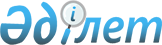 Об утверждении Правил и технологии планирования, осуществления перевозочного процесса, операций, связанных с перевозкой грузов, оформления документов и составления актов, производства специальных исследований и экспертиз
					
			Утративший силу
			
			
		
					Приказ и.о. Министра транспорта и коммуникаций Республики Казахстан от 10 декабря 2011 года № 726. Зарегистрирован в Министерстве юстиции Республики Казахстан 28 декабря 2011 года № 7364. Утратил силу приказом Министра по инвестициям и развитию Республики Казахстан от 24 апреля 2017 года № 231 (вводится в действие после дня его первого официального опубликования)
      Сноска. Утратил силу приказом Министра по инвестициям и развитию РК от 24.04.2017 № 231 (вводится в действие после дня его первого официального опубликования).
      В соответствии с постановлением Правительства Республики Казахстан от 21 июня 2011 года № 682 "Об утверждении Правил перевозок грузов железнодорожным транспортом" ПРИКАЗЫВАЮ:
      1. Утвердить прилагаемые Правила и технологии планирования, осуществления перевозочного процесса, операций, связанных с перевозкой грузов, оформления документов и составления актов, производства специальных исследований и экспертиз.
      2. Комитету транспорта и путей сообщения Министерства транспорта и коммуникаций Республики Казахстан (Дюсембаев Е.С.) обеспечить представление настоящего приказа в Министерство юстиции Республики Казахстан для государственной регистрации.
      3. Контроль за исполнением настоящего приказа возложить на ответственного секретаря Министерства транспорта и коммуникаций Республики Казахстан Касымбек Ж.М.
      4. Настоящий приказ вводится в действие после дня его первого официального опубликования. Правила и технология планирования, осуществления перевозочного
процесса, операций, связанных с перевозкой грузов, оформления
документов и составления актов, производства специальных
исследований и экспертиз
Раздел 1. Общие положения
      1. Настоящие Правила и технология планирования, осуществления перевозочного процесса, операций, связанных с перевозкой грузов, оформления документов и составления актов, производства специальных исследований и экспертиз (далее - Правила) разработаны в соответствии с пунктом 23 Правил перевозок грузов железнодорожным транспортом, утвержденных постановлением Правительства Республики Казахстан от 21 июня 2011 года № 682 и устанавливают порядок и технологию планирования перевозок, осуществления перевозочного процесса, операций, связанных с перевозкой грузов, порядок оформления документов и составления актов, производства специальных исследований и экспертиз.
      2. Под технологией планирования в настоящих Правилах понимается последовательность действий перевозчика и грузоотправителя при составлении месячных планов перевозок грузов по основным и внеплановым заявкам с учетом маршрута следования (в том числе в третьи страны (экспорт), экспорт/импорт через пограничный переход Достык-Алашанькоу) и выполнение плана перевозок (составление учетной карточки).
      Перевозочный процесс – совокупность организационно и технологически взаимосвязанных действий и операций, выполняемых при осуществлении перевозок.
      Перевозочный процесс осуществляется с соблюдением условий приема грузов к перевозке, выдачи грузов, сроков погрузки и выгрузки (разгрузки), сроков доставки и правил исчисления сроков доставки, условий переадресовки грузов, возврата грузоотправителю, перевозок массовых грузов маршрутами и группами вагонов по одной накладной, грузов с объявленной ценностью, насыпью и навалом, на открытом подвижном составе, в сопровождении проводников, отправительскими маршрутами, мелкими и малотоннажными отправками, в контейнерах и транспортных пакетах, смерзающихся грузов, скоропортящихся грузов, животных и птиц, грузов, подлежащих ветеринарному, фитосанитарному контролю, опасных грузов, жидких грузов наливом в вагонах-цистернах и бункерных полувагонах и перевозок грузов на особых условиях.
      Операции, связанные с перевозкой грузов, и оформление документов являются одними из составляющих элементов процесса перевозок грузов и включают:
      оформление накладной и перевозочных документов;
      расчеты по перевозкам и провозной плате;
      применение запорно-пломбировочных устройств для пломбирования вагонов и контейнеров;
      заключение договоров на подачу-уборку вагонов и обязательные условия таких договоров;
      хранение грузов;
      удержание, реализация грузов, передача грузов государственным органам;
      очистка и промывка вагонов и контейнеров после выгрузки грузов.
      Составление актов, производство специальных исследований и экспертиз являются вспомогательными элементами процесса перевозок грузов, направлены на документальное оформление и подтверждение действий осуществляемых перевозчиком, грузоотправителем и грузополучателем в процессе организации перевозок грузов, а также исследование и выявление причин и следствий изменений свойств и качеств груза.
      Понятия, используемые в настоящих Правилах, применяются в значениях, определенных Законом Республики Казахстан "О железнодорожном транспорте" и Правилами перевозок грузов железнодорожным транспортом, утвержденными постановлением Правительства Республики Казахстан от 21 июня 2011 года № 682. Раздел 2. Технология планирования перевозок
1. Месячное планирование перевозок грузов
      3. Месячное планирование перевозок грузов в вагонах, контейнерах осуществляется на основании месячных заявок по плану перевозок грузов, представляемых грузоотправителями не позднее, чем за 14 календарных дней до начала планируемого месяца в межобластном и международном сообщении, и не позднее, чем за 20 календарных дней в международном сообщении в третьи страны.
      Грузоотправители представляют перевозчику месячные заявки по плану перевозок грузов, в соответствии с перечнем номенклатурных групп грузов (приложение 1 к настоящим Правилам), оформленные по формам ГУ-12, ГУ-12К (приложения 2 и 3 к настоящим Правилам) в трех экземплярах.
      Неправильно оформленные месячные заявки по плану перевозок грузов к рассмотрению не принимаются.
      4. Перечень номенклатурных групп грузов, перевозка которых планируется в тоннах и вагонах приведен в приложении 4 к настоящим Правилам.
      5. Грузоотправители при составлении месячных заявок по плану перевозок грузов в вагонах руководствуются техническими нормами загрузки вагонов. В тех случаях, когда грузоотправители в месячных заявках предусматривают количество вагонов больше, чем требуется по техническим нормам загрузки, перевозчик принимает к перевозке указанные грузоотправителем тонны и уменьшает заявленное количество вагонов.
      6. Месячные заявки по плану перевозок грузов в контейнерах предоставляются с указанием массы груза в тоннах и количества контейнеров в физических единицах.
      7. Форма месячной заявки по плану перевозок груза предусматривает возможность автоматизированной обработки данных заявки на электронно-вычислительных машинах и является единой для всех грузоотправителей, производящих погрузку в межобластном сообщении, международном сообщении и международном сообщении в третьи страны.
      8. Месячные заявки по плану перевозок груза предоставляются перевозчику по почте, нарочно, средствами электронной почты.
      При наличии у грузоотправителей собственной автоматизированной системы и/или доступа к информационной системе (далее - АИС) перевозчика, допускается предоставление месячных заявок на перевозку грузов посредством электронного обмена данными при наличии соответствующих функциональных возможностей в АИС перевозчика. В электронном обмене данными применяются электронные цифровые подписи в соответствии с законодательством Республики Казахстан об электронном документе и электронной цифровой подписи или соглашением сторон.
      При отправлении грузов с подъездного пути, не принадлежащего грузоотправителю, месячная заявка на перевозку грузов предоставляется перевозчику после ее согласования с ветвевладельцем с проставлением соответствующей отметки в месячной заявке.
      9. Сведения в месячную заявку по плану перевозок груза, включая коды, вносятся грузоотправителем (кроме графы "номер заявки по плану", которая заполняется перевозчиком) в печатном виде без помарок.
      10. Грузоотправители представляют отдельную месячную заявку по плану перевозок груза:
      по каждой станции отправления;
      на каждую номенклатуру грузов;
      по признакам отправки: в вагонах, в контейнерах;
      по признакам принадлежности вагонов и контейнеров;
      по видам сообщений.
      Месячные заявки на перевозку грузов на своих осях предоставляются с указанием количества единиц груза на своих осях и его массы.
      11. Месячная заявка формы ГУ-12 заполняется в порядке, изложенном в приложении 2 к настоящим Правилам.
      Номера отделений дороги, в границах которых находятся станции отправления, указываемые в графе "№ отделения" изложены в приложении 5 к настоящим Правилам.
      Коды родов вагонов указываются в графе "Коды родов вагонов" в соответствии с перечнем отдельных родов грузовых вагонов (приложение 6 к настоящим Правилам).
      При перевозке грузов в международном сообщении в третьи страны в графе 4 "Наименование дороги (сокращенное) и станции назначения, пункта перевалки и пункта назначения" указываются коды и полное наименование пограничной станции согласно наименованиям пограничных станций железных дорог государств-участниц Содружества Независимых Государств, Латвийской, Эстонской и Литовской республик по передаче экспортных грузов (приложение 7 к настоящим Правилам) или припортовых станций, производящих перевалку экспортных грузов на морской и речной транспорт согласно Перечню припортовых станций, производящих перевалку экспортных грузов с железнодорожного на морской и речной транспорт (приложение 8 к настоящим Правилам).
      Код и наименование страны назначения в графе 6 "Код и наименование страны назначения" указывается согласно классификатору стран мира и территории (названия и коды) (приложение 9 к настоящим Правилам) только при перевозке грузов в международном сообщении в третьи страны.
      12. Планирование перевозок грузов в контейнерах осуществляется на основе предоставляемых грузоотправителями заявок по плану перевозок груза формы ГУ-12К.
      13. Месячная заявка формы ГУ-12К заполняется в порядке, изложенном в приложении 3 к настоящим Правилам.
      14. Перевозка порожних контейнеров, направляемых по регулировочным заданиям, планируется по номенклатурной группе "Остальные и сборные грузы" согласно Перечню номенклатурных групп грузов (Приложение 1 к настоящим Правилам).
      15. Грузы, предназначенные для ликвидации последствий чрезвычайных ситуаций, принимаются перевозчиком по предъявлению.
      16. Перевозка овощей, картофеля, фруктов и других сельскохозяйственных продуктов производится по месячным заявкам по плану перевозок груза, а также по предъявлению без ограничения по заявкам, представляемым за 5 календарных дней до начала погрузки при наличии у перевозчика свободного резерва подвижного состава.
      17. Продовольственные и промышленные товары, отгружаемые мелкими партиями, а также вагонными отправками из государственного резерва, принимаются по предъявлению.
      18. На основе представленных грузоотправителями и обработанных средствами автоматизированной системы планирования перевозок месячных заявок по плану перевозок груза по форме ГУ-12, перевозчик разрабатывает проект сводного месячного плана перевозок грузов с учетом перевозок в межобластном и международном сообщениях в целом и с подразделением:
      по номенклатурным группам грузов, указанным в Перечне номенклатурных групп грузов, перевозка которых планируется в тоннах и вагонах (приложение 4 к настоящим Правилам) в среднем в сутки;
      по станциям и дорогам назначения и родам вагонов;
      по станциям и дорогам назначения наливных грузов в цистернах, отдельно нефтепродукты, в том числе светлый налив, масло растительное, спирт, патока, химикаты, аммиачная вода и прочий налив;
      по станциям и дорогам назначения каменного угля, лесных грузов, зерна, руды железной и марганцевой, черных металлов, строительных грузов, химических и минеральных удобрений.
      19. В проектах планов указывается потребность вагонов по их роду для обеспечения перевозок грузов с учетом использования грузоподъемности и вместимости вагона.
      20. Разработанный проект месячного сводного плана перевозок грузов формируется в макеты лицевых счетов по дорогам назначения, по номенклатуре грузов и родам подвижного состава и не позднее, чем за 10 календарных дней до начала планируемого месяца передается в Главный Вычислительный Центр и в Дирекцию Совета по железнодорожному транспорту (далее - Дирекция) для формирования сводного сетевого плана перевозок грузов.
      21. На основании принятых месячных заявок по плану перевозок грузов, обобщенных автоматизированной системой планирования перевозок перевозчик составляет проекты корреспонденции груженных вагонопотоков по железнодорожным путям для разработки технических норм использования подвижного состава, плана погрузки по дорогам назначения, по отделениям дороги и родам подвижного состава, сводного месячного плана перевозок грузов по железнодорожным путям, плана породовой погрузки в полувагоны и другие типы подвижного состава, плана статической нагрузки по родам грузов, плана погрузки угля, нефти и нефтепродуктов по станциям погрузки.
      22. Согласно принятым Дирекцией среднесуточных размеров погрузки грузов на планируемый месяц перевозчик утверждает месячные планы перевозок для отделений дороги по номенклатуре грузов в вагонах и тоннах в среднем в сутки и объявляет отделениям дороги, которые утверждают и объявляют планы перевозок грузоотправителям не менее чем за 3 календарных дня до начала следующего месяца по каждой станции погрузки.
      23. На основании согласованных Дирекцией технических норм использования подвижного состава и среднесуточных размеров погрузки грузов перевозчик объявляет всем своим структурным подразделениям утвержденные корреспонденции груженых вагонопотоков, сводный месячный план перевозок, план погрузки по дорогам назначения по отделениям дороги и по родам подвижного состава, план по родовой погрузки в полувагоны, план статической нагрузки по родам грузов и по отделениям.
      24. Структурное подразделение перевозчика до наступления планового месяца устанавливает по согласованию с грузоотправителями порядок выполнения заявки по плану перевозок груза, обеспечивающий равномерность и ритмичность погрузки в течение месяца, декады и суток, а также укрупнение перевозок и выполнение заданий по перевозкам грузов отправительскими маршрутами.
      25. Грузоотправители наряду с месячными заявками по плану перевозок груза предоставляют, не позднее, чем за 14 календарных дней до начала планируемого месяца, перевозчику заявку на перевозку грузов маршрутами, в размерах предусмотренных месячной заявкой по плану перевозок формы ГУ-114 (приложение 10 к настоящим Правилам) в трех экземплярах.
      Заявка на перевозку грузов маршрутами прикладывается к основной месячной заявке.
      26. Отделение дороги по согласованию с грузоотправителем разрабатывает и утверждает за 5 календарных дней до начала планируемого месяца календарный план погрузки маршрутов по числам месяца с разбивкой по принадлежности подвижного состава.
      Утвержденный календарный план объявляется станциям погрузки маршрутов и грузоотправителям, не позднее, чем за 3 календарных дня до начала планового месяца.
      27. Грузоотправители за 3 календарных дня до наступления декады подают в отделение дороги или представителю перевозчика на станции заявку формы ГУ-11 (приложение 11 к настоящим Правилам) на погрузку с календарным расписанием размеров погрузки по дням декады.
      Отделением дороги совместно с грузоотправителями устанавливается порядок подачи заявок на более длительный период (например, на полмесяца, месяц).
      28. Согласованный порядок выполнения заявки по плану перевозок груза заносится в учетную карточку выполнения плана перевозок формы ГУ-1 согласно приложению 12 к настоящим Правилам.
      29. Изменения основных месячных заявок по плану перевозок груза перевозчиком по станциям отправления и назначения производятся по ходатайствам грузоотправителей не позднее, чем за 10 календарных дней до окончания текущего месяца.
      30. Месячные заявки по плану перевозок груза, поданные грузоотправителями позднее сроков, установленных пунктом 3 настоящих Правилах, рассматриваются перевозчиком как заявка о внеплановых перевозках.
      31. Заявки на внеплановые перевозки грузов предоставляются грузоотправителями не позднее, чем за 5 календарных дней до наступления дня погрузки.
      Заявки на такие перевозки оформляются на бланках формы ГУ-12, ГУ-12К в одном экземпляре с отметкой "внеплановая".
      В случае, когда не имеется возможности осуществить внеплановую перевозку, перевозчик в трехсуточный срок уведомляет заявителя об отказе в такой перевозке.
      В международном сообщении разрешение на внеплановую перевозку действует до конца текущего календарного месяца.
      В межобластном сообщении разрешение на внеплановую перевозку действует до конца текущего месяца с момента поступления заявки с учетом технических и технологических возможностей осуществления перевозки.
      32. Перевозчик отказывает в приеме месячной заявки по плану перевозок груза:
      1) в случае указания в ней объемов погрузки, превышающих технические возможности и перерабатывающую способность предприятия (грузоотправителя);
      2) при невыполнении месячных плановых заявок по вине грузоотправителя в предыдущих трех и более месяцах в части превышающего объема;
      3) при отсутствии договора на подачу-уборку вагонов или письменного согласия ветвевладельца;
      4) при неправильности, неточности или неполноте в ней сведений, указанных грузоотправителем, необходимых для ввода и обработки средствами автоматизированной системы планирования перевозок;
      5) в случае прекращения железнодорожного сообщения;
      6) при отсутствии у перевозчика технических возможностей по организации перевозки.
      В этих случаях перевозчик возвращает заявку на перевозку грузов с указанием причин отказа грузоотправителю.
      33. Перевозчик разрешает погрузку грузов вне плана без ущерба для выполнения месячной плановой заявки на перевозку груза в международном сообщении за счет отказных и недогрузов по другим грузам и отправителям на те же дороги назначения, в межобластном сообщении и в направлении следования соответствующего рода подвижного состава в порожнем состоянии, как за счет отказных заявок, так и за счет повышения эффективности использования подвижного состава.
      34. Перевозчику допускается осуществлять по ходатайствам грузоотправителей:
      1) замену станции отправления груза предусмотренную заявкой по плану перевозок груза;
      2) замену одного рода груза другим в пределах предусмотренных одной номенклатурной группой грузов;
      3) замену инвентарного вагона, контейнера на собственный вагон, контейнер.
      35. Перевозчик по ходатайствам грузоотправителей изменяет нормы погрузки, предусмотренные заявкой по плану перевозок груза во внутри республиканском сообщении и в пределах одной железнодорожной администрации в соседском сообщении в размерах не более 15 % от плановой нормы погрузки клиента, представившего развернутую заявку по плану перевозок формы ГУ-12 по данному грузу, а клиентам, имеющим заявку по плану перевозок до 50 вагонов в месяц - не более 15 вагонов.
      36. Отделению дороги допускается:
      1) изменять по ходатайствам грузоотправителей предусмотренную заявкой по плану перевозок груза станцию отправления груза в пределах отделения дороги;
      2) заменять предусмотренный заявкой по плану перевозок груза крытый подвижной состав открытым, если перевозка данного груза на открытом подвижном составе допускается главой 13 настоящих Правил, а также один род открытого подвижного состава другим с учетом рационального использования отдельных типов вагонов;
      3) осуществлять внеплановую перевозку в межобластном сообщении, международном сообщении, без участия транзитных железных дорог;
      4) изменять календарные планы погрузки маршрутов по согласованию с грузоотправителями за трое суток до начала декады;
      5) по заявкам грузоотправителей накануне дня погрузки - изменять станции назначения маршрута в пределах дорог назначения предусмотренной заявкой по плану перевозок груза.
      37. Восполнение допущенных по вине перевозчика недогрузов осуществляется в следующем порядке:
      1) отделение дороги не позднее 2-го числа месяца следующего за отчетным сообщает перевозчику о допущенных по его вине недогрузах по каждому грузоотправителю, роду груза и станциям назначения с представлением, предварительно проверенных учетных карточек формы ГУ-1 (приложение 12 к настоящим Правилам);
      2) грузоотправитель не позднее 3 календарных дней по истечении месяца, если иное не установлено договором перевозки подает в отделение дороги заявку на восполнение допущенного по вине перевозчика недогруза;
      3) отделение дороги после тщательной проверки соответствия представленной грузоотправителем заявки фактически допущенному по вине перевозчика недогрузу, правильности расчета и отнесения ответственности сторон в учетной карточке, включает отдельно в декадные задания на погрузку грузов размеры подачи вагонов по восполнению допущенного недогруза. Одновременно отделение дороги сообщает перевозчику о принятых размерах погрузки для восполнения недогрузов в целом по отделению дороги и родам грузов;
      4) по получению от отделения дороги задания на восполнение недогруза, допущенного по вине перевозчика за прошедший месяц, станция согласовывает с грузоотправителями порядок восполнения недогруза по дням каждой декады и заводит отдельную учетную карточку по каждому грузоотправителю и роду груза. 2. Планирование перевозок в международном сообщении в третьи
страны (экспорт)
      38. Месячное планирование перевозок грузов в международном железнодорожном сообщении в третьи страны осуществляется в соответствии с порядком планирования перевозок грузов, установленным главой 1 настоящих Правил.
      39. Перевозчик за 3 календарных дня до начала планируемого месяца сообщает станциям отправления согласованные объемы перевозок грузов в международном сообщении в третьи страны по грузоотправителям с указанием экспедиторов, осуществляющих платежи по транзитным железнодорожным администрациям, участвующих в перевозках.
      40. Согласование перевозок грузов назначением Актау-Порт-Перевалка со сливом и далее на экспорт (в международном сообщении в третьи страны) осуществляется перевозчиком самостоятельно с портом и всеми причастными припортовыми администрациями, участвующими в перевозке грузов, а перевозка через Актау-Порт-Паром в международном сообщении в третьи страны (экспорт), а также и с причастными железнодорожными администрациями припортовых железнодорожных станции, участвующих в перевозке за 10 календарных дней до начала планируемого месяца, с указанием грузоотправителя, станции отправления, наименования груза, объема груза в вагонах и тоннах, наименования припортовой станции, наименования грузоотправителя в порту, наименования страны назначения.
      41. Согласование поступивших в течение планового месяца заявок на перевозки грузов в международном железнодорожном сообщении в третьи страны, не предусмотренных основным планом, перевозчик производит в следующем порядке:
      1) перевозки грузов через пограничные железнодорожные станции согласовывается перевозчиком с железными дорогами третьих стран через железнодорожную администрацию Российской Федерации;
      2) перевозки грузов через припортовые железнодорожные станции Российской Федерации, Украины, Туркмении, Грузии, Азербайджана, Латвийской Республики, Литовской Республики, Эстонской Республики согласовываются перевозчиком через оператора магистральной железнодорожной сети с причастными железнодорожными администрациями.
      42. Перевозчик ведет учет выполнения заявки по плану перевозок грузов на экспорт по отдельным учетным карточкам. 3. Месячное планирование грузов на экспорт/импорт через
пограничный переход Достык-Алашанькоу
      43. Годовой план перевозок экспортных и импортных грузов с разбивкой по кварталам принимается и утверждается на ежегодных совещаниях Организации Сотрудничества Железных Дорог (далее - ОСЖД) по согласованию объемов перевозок экспортных, импортных и транзитных перевозок железнодорожным транспортом.
      44. Согласование месячных заявок по плану перевозок грузов между перевозчиками Республики Казахстан и Китайской Народной Республики через пограничные переходы Достык-Алашанькоу осуществляется в соответствии с настоящими Правилами и Пограничным железнодорожным соглашением между Министерством транспорта Республики Казахстан и Министерством железных дорог Китайской Народной Республики от 10 августа 1992 года.
      45. Грузоотправители и железнодорожные администрации дорог государств-участников Содружества Независимых Государств, отправляющих грузы транзитом через Республику Казахстан в Китайскую Народную Республику и далее, предоставляют месячные заявки по плану перевозок груза в соответствии с установленным перечнем номенклатурных групп грузов не позднее, чем за 20 календарных дней до начала планируемого месяца.
      Заявки на перевозку минеральных удобрений, лома черных металлов и вторичного сырья предоставляются грузоотправителями с указанием контрактов и грузополучателей, подтвержденных Китайскими железными дорогами.
      46. Заявленные объемы перевозок грузов в Китайскую Народную Республику включаются перевозчиком в месячный план перевозок с учетом пропускной способности пограничных переходов Достык-Алашанькоу.
      47. Согласование месячных заявок по плану перевозок груза назначением в Китайскую Народную Республику из Республики Казахстан, или транзитом через Республику Казахстан, из Республик Узбекистана, Туркменистана, Таджикистана, Кыргызстана и в обратном направлении осуществляется компетентными органами железнодорожных администраций этих государств.
      За 5 календарных дней до начала планируемого месяца обе стороны информируют друг друга о принятых месячных заявках по плану перевозок грузов, с указанием наименования грузов, количества вагонов и тонн, а также наименования грузов, перевозимых навалом, отдельно с перестановкой колесных пар, с перегрузом и погрузкой отправителем в вагоны принимающей стороны на пограничных станциях.
      Перевозчик за 3 календарных дня до начала планируемого месяца предоставляет станциям отправления согласованные объемы перевозок.
      48. Заявленные объемы перевозок грузов в Китайскую Народную Республику включаются в месячный план перевозок перевозчика исходя из наличия перевозочных средств, которыми располагает перевозчик и с учетом пропускной способности пограничных переходов Достык-Алашанькоу.
      49. Согласование месячных планов перевозок грузов осуществляется перевозчиком с Министерством железных дорог Китайской Народной Республики и Урумчийской железной дорогой, которые обмениваются заявками по плану перевозок грузов до начала планируемого месяца.
      50. По получении информации Китайских железных дорог о согласованных месячных объемах грузов, перевозчик в течение 5 суток информирует об этом грузоотправителей и транзитные железнодорожные администрации срок заявки.
      51. Заявки на внеплановые перевозки экспортно-импортных грузов (за исключением в/из пределов Урумчийской железной дороги) согласовываются перевозчиком с Министерством железных дорог Китайской Народной Республики, а в/из пределов Урумчийской железной дороги согласовываются с Урумчийской железной дорогой.
      52. При согласовании приема внеплановых объемов перевозки грузов, одновременно сообщается пограничным станциям о соответствующем увеличении среднесуточной нормы передачи грузов по номенклатуре и в тоннах.
      53. В соответствии с согласованными основным месячным объемом перевозок и внеплановым объемом перевозок отдельных грузов, пограничные станции обеспечивают беспрепятственный прием грузов не менее установленных размеров.
      54. Грузы, погруженные согласно плану предыдущего месяца, но прибывшие на пограничные станции в следующем месяце, принимаются беспрепятственно.
      55. Контроль выполнения заявки по плану перевозок грузов ведется пограничной станцией по учетной карточке. При выполнении заявки по плану перевозок грузов пограничные станции берут за основу день приема груза к перевозке. 4. Составление учетной карточки выполнения плана перевозок
      56. Выполнение принятой месячной заявки по плану перевозок груза учитывается в учетной карточке формы ГУ-1 (приложение 12 к настоящим Правилам).
      57. Учетная карточка ведется перевозчиком на станции отправления грузов отдельно по каждой принятой заявке. По просьбе грузоотправителя, ему предоставляется копия учетной карточки.
      При наличии у грузоотправителя собственной системы и/или доступа к информационной системе перевозчика ведение учетной карточки осуществляется автоматизированным способом посредством электронного обмена данными, согласно принятыми между грузоотправителем и перевозчиком технологией и стандартами информационного взаимодействия. При необходимости в электронном обмене данными применяются электронные цифровые подписи в соответствии с законодательством Республики Казахстан об электронном документе и электронной цифровой подписи или соглашением сторон.
      Учетная карточка подписывается грузоотправителем и представителем перевозчика на станции по окончании каждых отчетных суток либо суток, установленных для погрузки грузов в соответствии с принятой заявкой, а по окончании месяца подписывается начальником станции. При отказе грузоотправителя от подписания учетной карточки перевозчиком составляется акт общей формы ГУ-23 (приложение 15 к настоящим Правилам).
      58. Учетная карточка оформляется перевозчиком на станции отправления на основании принятой заявки по плану перевозок груза. Учетной карточке присваивается номер, соответствующий номеру заявки.
      59. Перевозчик до наступления планового месяца устанавливает по согласованию с грузоотправителями порядок выполнения плана, обеспечивающий равномерность и ритмичность погрузки в течение месяца и суток. Основанием организации выполнения заявки по плану перевозок груза являются декадные заявки, которые грузоотправители подают перевозчику за 3 календарных дня, не включая дня подачи, до наступления каждой декады с календарным расписанием размеров погрузки по дням декады. В целях обеспечения равномерной подачи под погрузку подвижного состава по ранее согласованному порядку грузоотправитель в декадной заявке указывает не менее того количества вагонов, контейнеров, которое приходится на данную декаду, исходя из среднесуточной нормы погрузки принятой заявки по плану перевозок груза или календарного плана. При незначительных объемах (не более 5 вагонов) перевозчик принимает заявку на подачу вагонов в отдельные сутки.
      60. Ведение учетной карточки осуществляется следующим образом:
      в графе 2 перевозчиком указывается количество вагонов (контейнеров) в соответствии с принятой заявкой по плану перевозок груза по дням погрузки.
      Если даты погрузки не предусмотрены декадной заявкой грузоотправителя, заполнение перевозчиком графы 2 учетной карточки производится исходя из равномерной среднесуточной погрузки в соответствии принятой заявкой по плану перевозок груза на месяц.
      Графа 3 заполняется по грузам, планируемым в вагонах и тоннах. При перевозке грузов планируемых только в вагонах, контейнерах эта графа не заполняется.
      В графе 4 указывается количество вагонов, контейнеров, фактически поданных перевозчиком грузоотправителю в отчетные сутки для обеспечения погрузки по заявке по плану перевозок груза. При этом считаются поданными:
      порожние вагоны, контейнеры, поданные под погрузку в отчетные сутки (в том числе в порядке сдвоенной операции), которые исходя из технологического времени, могут быть погружены грузоотправителем в данные сутки;
      вагоны, контейнеры, оставшиеся не загруженными в предыдущие сутки;
      вагоны, контейнеры, поданные перевозчиком без учета (исходя из технологического времени производства погрузочно-разгрузочных операций) возможности обеспечения грузоотправителем их погрузки до истечения отчетных суток, но погруженные грузоотправителем до окончания отчетных суток;
      вагоны, поданные по просьбе грузоотправителя в течение планового месяца в счет восполнения недогруза.
      В графе 5 указывается количество вагонов, контейнеров, фактически загруженных грузоотправителем за данные отчетные сутки.
      В графе 6 указывается количество тонн, погруженных в отчетные сутки по грузам, планируемых в вагонах и тоннах, при перевозке грузов только в вагонах и в контейнерах эта графа не заполняется.
      61. Результаты выполнения заявки (плана) на перевозку грузов за декаду определяется следующим порядком:
      по графе 2 подсчитывается количество вагонов, контейнеров запланированных на декаду, по графе 4 - количество поданных вагонов, контейнеров, по графе 5 - количество фактически погруженных вагонов, контейнеров.
      По грузам, планируемым в вагонах и тоннах, подводятся итоги по графам 3 и 6.
      Путем сопоставления суммы, подсчитанной по графе 2 и суммы подсчитанной по графе 5, определяется выполнение заявки по плану перевозок груза за декаду в вагонах, а в тоннах - соответственно суммы подсчитанной по графе 3 и суммы подсчитанной по графе 6.
      62. Если будет установлено, что заявка по плану перевозок груза за декаду не выполнена, производится следующий расчет:
      количество незагруженных вагонов, контейнеров перевозчиком за декаду устанавливается путем определения разности между итогами граф 2 и 4, с последующим вычитанием из этой разницы количества не поданных вагонов, контейнеров грузоотправителем (из-за занятости фронта погрузки вагонами, простаивающими сверх норм, из-за отсутствия груза, из-за не внесения платежей).
      Количество вагонов, контейнеров, не погруженных грузоотправителем, определяется путем вычитания суммы, подсчитанной за декаду по графе 5, из суммы подсчитанной по графе 4.
      При указании в графе 7, 8 обстоятельств, освобождающих перевозчика или грузоотправителя от ответственности за невыполнение заявки по плану перевозок груза, количество не поданных и не погруженных в результате этого вагонов, контейнеров также вычитается из полученной разности.
      63. Невыполнением грузоотправителем заявки по плану перевозок грузов признается:
      неподача им декадных заявок на количество вагонов, обеспечивающих равномерность и ритмичность погрузки в течение месяца для выполнения заявки формы ГУ-12 по плану перевозок грузов,
      непредъявление груза;
      неиспользование им поданных перевозчиком транспортных средств по декадной заявке,
      не прибытие собственных или арендованных вагонов.
      При этом неподача декадной заявки учитывается перевозчикам как отказ от подачи вагонов под погрузку, предоставленный грузоотправителем несвоевременно.
      64. Размер общего невыполнения заявки по плану перевозок груза в тоннах, допущенного по вине перевозчика либо грузоотправителя определяется путем умножения количества незагруженных вагонов, контейнеров на величину статической нагрузки. Величина статической нагрузки исчисляется путем деления количества тонн, указанных в графе 3, на количество вагонов, контейнеров, указанных в графе 2.
      Не поданные перевозчиком вагоны по вине грузоотправителя (отсутствие груза, занятость фронта погрузки вагонами, не внесение платежей, неприбытие собственных вагонов, контейнеров) относятся на вину грузоотправителя, наличие этих обстоятельств указывается в графе 8.
      65. Данные об имущественной ответственности вносятся во вторую часть учетной карточки.
      66. Результаты выполнения плана за отчетные сутки заверяются подписями представителя перевозчика на станции и представителя грузоотправителя соответственно в графах 9-10.
      67. В графах 11-23 указываются данные о погрузке грузов в вагонах, контейнерах по железным дорогам назначения. В случае произведенных по просьбе грузоотправителя изменений размеров погрузки по железным дорогам назначения, соответствующие изменения вносятся в числитель строки декады и месяца граф 11-23 учетной карточки, а также в графы 2, 3, если такое изменение вызовет необходимость изменения суточной погрузки.
      68. При невыполнении заявки по плану перевозок груза в вагонах, но выполнении в тоннах по грузам, перевозки которых установлены в вагонах и тоннах, заявка считается выполненной.
      Недогруз по плану в тоннах вследствие невыполнения грузоотправителем технических норм загрузки вагона считается недогрузом грузоотправителя. Если же грузоотправитель недогрузил вагоны до полной вместимости (с учетом их грузоподъемности) и по этой причине заявка по плану перевозок груза в тоннах оказалась невыполненной перевозчик не подает вагоны.
      69. При невыполнении заявки по плану перевозок груза в тоннах (по грузам, перевозки которых планируются в вагонах и тоннах) при полном использовании нормы в вагонах и выполнении технических норм их загрузки, перевозчик дополнительно подает под погрузку вагоны в количестве, необходимом для выполнения заявки по плану перевозок груза в тоннах.
      70. На внеплановые перевозки грузов составляется отдельная учетная карточка.
      Если планом предусмотрена погрузка лишь в отдельные дни отчетного месяца, то подведение итогов производится не позднее 5 календарных дней после дня последней погрузки.
      71. Окончательный расчет за невыполнение месячной заявки по плану перевозок груза производится не позднее 5 рабочих дней после окончания месяца. Раздел 3. Осуществление перевозочного процесса
5. Прием грузов к перевозке.
      72. Прием к перевозке грузов осуществляется на приемо-сдаточных путях.
      Перевозки грузов осуществляются повагонными, контейнерными, мелкими, групповыми и маршрутными отправками.
      Повагонной отправкой считается предъявляемый к перевозке по одной железнодорожной транспортной накладной (далее - накладная) груз, для перевозки которого требуется предоставление отдельного вагона.
      Контейнерной отправкой считается предъявляемый к перевозке по одной накладной груз, для транспортировки которого требуется предоставление одного контейнера.
      Мелкой отправкой считается предъявляемый по одной накладной груз, для перевозки которого не требуется предоставление отдельного вагона или контейнера.
      Групповой отправкой считается предъявляемый к перевозке по одной накладной груз, для перевозки которого требуется предоставление более одного вагона, но менее маршрутной отправки.
      Маршрутной отправкой считается предъявляемый к перевозке по одной накладной груз, для перевозки которого требуется предоставление вагонов в количестве, соответствующем нормам, установленным для маршрутов по массе или длине.
      Сборной повагонной отправкой считается предъявляемый по одной накладной груз разных наименований в адрес одного грузополучателя. При недостатке в накладной места для перечисления всех перевозимых по одной отправке грузов грузоотправителем составляется перечень таких грузов и в графе накладной "Наименование груза" указывается "Сборная повагонная отправка, перечень грузов прилагается".
      Основанием для выделения грузоотправителю вагона под перевозку груза является наличие плана (заявки) на перевозку груза и виза перевозчика в оригинале накладной.
      Грузоотправитель регистрируется в автоматизированной базе данных перевозчика, в порядке установленном перевозчиком.
      73. Грузы, принимаются к перевозке грузовой скоростью, а также большой скоростью. Грузовая и большая скорости определяются в соответствии со сроками доставки грузов (приложением 13 к настоящим Правилам).
      Плата за перевозку определяется за пробег по кратчайшему расстоянию.
      Вид скорости перевозки определяет и указывает в накладной грузоотправитель. Если перевозка данного груза допускается только определенной скоростью, грузоотправитель указывает в накладной эту скорость.
      74. О предстоящей подаче грузоотправителю вагонов, контейнеров под погрузку перевозчик уведомляет грузоотправителя не позднее, чем за два часа до подачи с одновременной регистрацией такого уведомления в книге уведомлений о времени подачи вагонов под погрузку. Порядок подачи-уборки вагонов на подъездные пути устанавливается в соответствии с договором на подачу-уборку вагонов. По предложению грузоотправителя может быть установлен иной порядок уведомления. Для уведомления используются имеющиеся средства связи, включая сеть электронного обмена данными. Для обеспечения приема уведомлений грузоотправителем определяются ответственные по приему уведомлений лица, фамилии и номера телефонов (факсов, телексов) которых в письменной форме сообщаются перевозчику. В случае не приема грузоотправителем уведомления о подаче вагонов или подаче перевозчиком вагонов без уведомления поданные вагоны засчитываются за грузоотправителем и время их нахождения на подъездном пути исчисляется по истечении двух часов после фактической подачи вагонов.
      При подаче вагонов с опозданием против срока, указанного в уведомлении, время нахождения вагонов на подъездном пути исчисляется с момента фактической подачи. Если опоздание превышает два часа, то перевозчик вновь уведомляет грузоотправителя о предстоящей подаче.
      75. До внесения платы за перевозку груза и иных причитающихся перевозчику платежей за предыдущую перевозку груза подача вагонов, контейнеров для следующей погрузки груза прекращается.
      76. Перевозчик подает под погрузку исправные, очищенные внутри и снаружи, а в необходимых случаях промытые и продезинфицированные, годные для перевозки определенных видов грузов вагоны, контейнеры со снятыми приспособлениями для крепления, за исключением несъемных приспособлений для крепления, независимо от принадлежности.
      77. При отказе грузоотправителя от загрузки прибывших в соответствии с его заявкой на станцию погрузки порожних специализированных вагонов и невозможности использования их в течение суток на данной станции другим грузоотправителем, перевозчиком взимается с него провозная плата за пробег этих вагонов от станции, с которой они были отправлены, до станции погрузки, но не более чем за 300 километров.
      78. Техническую пригодность подаваемых под погрузку вагонов, контейнеров определяет перевозчик.
      Подготовка под погрузку, в том числе под налив, вагонов и контейнеров, принадлежащих перевозчику, проводится перевозчиком или грузоотправителями за счет перевозчика в соответствии с заключенными между ними договорами, а подготовка вагонов, контейнеров, не принадлежащих перевозчику, в том числе специализированных вагонов, контейнеров проводится грузоотправителями или перевозчиком при наличии возможности за счет грузоотправителей в соответствии с заключенными между ними договорами.
      Подготовка вагонов, контейнеров под погрузку предусматривает проведение на вагонах, контейнерах работ, выполняемых перед погрузкой заявленного груза, с целью обеспечения безопасности движения поездов, сохранности перевозимого груза.
      Перечень грузов, при погрузке которых осуществляется подготовка вагонов, контейнеров с соблюдением условий, предусмотренных для опасных грузов, указан в приложении 14 к настоящим Правилам.
      Перед наливом цистерн грузоотправители проверяют техническую исправность котлов, арматуры и универсальных сливных приборов цистерн.
      Пригодность в коммерческом отношении вагонов, контейнеров (состояние грузовых отсеков вагонов, контейнеров, пригодных для перевозки конкретного груза, отсутствие внутри вагонов, контейнеров постороннего запаха, других неблагоприятных факторов, за исключением последствий атмосферных осадков в открытых вагонах, а также особенности внутренних конструкций кузовов вагонов, контейнеров, влияющие на состояние грузов при погрузке, выгрузке и перевозке) для перевозки указанного груза определяется в отношении:
      вагонов - грузоотправителями, если погрузка обеспечивается ими, или перевозчиком, если погрузка обеспечивается им;
      контейнеров - грузоотправителями.
      79. При отказе грузоотправителей от вагонов, контейнеров, непригодных для перевозки конкретных грузов, перевозчик подает взамен указанных вагонов, контейнеров исправные, пригодные для перевозки таких грузов вагоны, контейнеры.
      80. Факты непригодности вагонов под перевозку грузов, в том числе используемых в порядке сдвоенных операций (после выгрузки груза из вагона), оформляются Актом общей формы ГУ-23 (приложение 15 к настоящим Правилам), который подписывается представителями перевозчика и грузоотправителя.
      81. Погрузка грузов в вагоны, контейнеры на подъездных путях и на местах погрузки - выгрузки осуществляется грузоотправителем либо на договорной основе перевозчиком. На местах погрузки - выгрузки может осуществляться погрузка за исключением:
      опасных и скоропортящихся грузов;
      сырых продуктов животного происхождения;
      грузов, масса одного места которых свыше 1 тонны и который перевозится в крытом вагоне;
      негабаритных грузов;
      грузов, перевозимых наливом, насыпью и навалом;
      в специализированном подвижном составе.
      82. Грузоотправители подготавливают грузы для погрузки и перевозок таким образом, чтобы обеспечивалась безопасность движения и погрузочно-разгрузочных работ, сохранность грузов, вагонов, контейнеров.
      Грузы, в целях предохранения их от повреждения, порчи, утраты и недостачи, а также для предотвращения загрязнения и засорения подвижного состава, железнодорожного полотна и окружающей природной среды, предъявляются к перевозке в упакованном виде с применением транспортной тары, соответствующей стандартам и техническим условиям.
      Требования к таре и упаковке грузов, качеству перевозимой перевозчиком продукции устанавливаются стандартами и техническими условиями. Грузоотправители по требованию перевозчика предъявляют стандарты или технические условия на отгружаемую продукцию, а также на тару, упаковку, если груз упакован.
      83. Грузы, на тару и упаковку которых стандарты и технические условия не установлены, представляются к перевозке в исправной таре, обеспечивающей их полную сохранность при перевозке, соответствующей условиям контрактов, договоров на поставку и требованиям настоящих Правил.
      Перевозчик проводит проверку соответствия тары и упаковки грузов.
      84. При перевозке грузов, не относящихся к числу легкогорючих, но упакованных с применением легкогорючего материала (ткань, рогожа) или защищенных от повреждения легкогорючими материалами (бумагой, рогожей, стружкой, соломой и другими), а также при перевозке мягкой мебели, осмотр вагонов, контейнеров и подготовка их под погрузку производятся так же, как и для горючих грузов.
      85. Грузоотправитель предъявляет к перевозке тарные и штучные грузы с транспортной маркировкой независимо от соответствия маркировки требованиям, действующим на других видах транспорта. Содержание транспортной маркировки, место и способ ее нанесения, порядок расположения, размеры маркировочных ярлыков и надписей наносятся в соответствии с ГОСТами. Транспортная маркировка состоит из основных, дополнительных, информационных надписей и манипуляционных знаков.
      Манипуляционными знаками являются изображения, указывающие на способы обращения с грузом.
      86. Основные надписи на грузовых местах содержат:
      полное или условное зарегистрированное наименование грузополучателя;
      полное наименование станции назначения и сокращенное наименование железной дороги назначения;
      число грузовых мест в отправке и порядковый номер места внутри отправки (указывается дробью: в числителе - порядковый номер места в отправке, в знаменателе - число мест в отправке).
      Число грузовых мест и порядковый номер места указываются в тех случаях, когда в однотипной таре перевозятся разнородные или разносортные грузы (например, разные сорта хлопка в кипах), или однородные грузы в разнотипной таре, или когда недопустимо смешение сортов в отправке однородных грузов, или когда перевозят комплекты оборудования, а также при перевозке с перегрузкой в пути следования или перевозке грузов в одном вагоне мелкими отправками.
      87. Дополнительные надписи на грузовых местах содержат:
      полное или условное зарегистрированное наименование грузоотправителя;
      наименование пункта отправления с указанием станции отправления и сокращенного наименования железной дороги отправления;
      железнодорожную маркировку, наносимую на каждое грузовое место при перевозке грузов мелкими отправками, в виде дроби: числитель - порядковый номер по книге приема грузов к отправлению и через тире - число мест в отправке, знаменатель - код станции отправления согласно тарифному руководству.
      Железнодорожная маркировка наносится:
      перевозчиком на станции отправления - при приеме к перевозке грузов на местах погрузки и выгрузки и наряду с этим указывается в накладной в графе "Марка ж.д.";
      грузоотправителем (до предъявления грузов к перевозке) - при погрузке грузов мелкими отправками на подъездных путях клиента.
      Информационные надписи содержат:
      массу брутто и массу нетто грузового места в килограммах. Допускается вместо массы нетто указывать количество изделий в штуках. Эти сведения не наносятся, если они указаны в маркировке, характеризующей упакованную продукцию;
      габаритные размеры грузового места в сантиметрах (длина, ширина, высота либо диаметр и высота). Такие размеры не указывают, если ни один из габаритных размеров не превышает 1 метр - при перевозке груза в открытом подвижном составе и 1,2 метра - в крытом вагоне.
      Необходимость нанесения манипуляционных знаков устанавливается в стандартах, технических условиях на продукцию. Допускается применять предупредительные надписи, если невозможно выразить манипуляционными знаками способ обращения с грузом.
      Транспортная маркировка наносится на каждое грузовое место. Допускается наносить основные, дополнительные и информационные надписи (кроме массы брутто и массы нетто) не на всех грузовых местах, но не менее чем на четырех, при перевозке однородных грузов в прямом железнодорожном сообщении повагонными отправками. В этом случае замаркированные грузовые места размещают:
      в крытых вагонах - по два места у каждой двери маркировкой наружу;
      в открытом подвижном составе - в верхнем ярусе погрузки по два места у каждого продольного борта вагона маркировкой вверх.
      Нанесение основных, дополнительных и информационных надписей (кроме массы брутто и массы нетто) на грузы, перевозимые в универсальных контейнерах, не требуется.
      При перевозке грузов насыпью и наливом без тары транспортная маркировка на груз не наносится.
      Особенности нанесения надписей на сформированные из грузов транспортные пакеты устанавливаются пунктами 301, 303 настоящих Правил.
      88. Погрузка, размещение и крепление грузов в вагонах, контейнерах должны обеспечивать безопасность движения поездов, возможность механизации и безопасности погрузочно-разгрузочных работ, сохранность грузов, вагонов, контейнеров в соответствии с требованиями стандартов. Размещение и крепление грузов в вагонах, контейнерах производится в соответствии с условиями размещения и крепления грузов.
      Грузы, на упаковке которых имеются манипуляционные знаки и предупредительные надписи, грузятся в вагоны с соблюдением требований этих знаков, надписей.
      Необходимые для погрузки, крепления и перевозки грузов оборудование, материалы, средства пакетирования и иные приспособления предоставляются грузоотправителями. Установка таких приспособлений при погрузке проводится грузоотправителями или перевозчиком в зависимости от того, кем осуществляется погрузка. Погрузка в один вагон грузов, которые по своим свойствам могут повредить или испортить другие грузы не производится. Размещение тарных и штучных грузов в междверном пространстве вагона производится с зазором между дверью и грузом не менее 25 сантиметров. Грузы загружаются в вагоны, контейнеры до полной вместимости вагонов, контейнеров не выше грузоподъемности согласно трафарету на вагоне, контейнере.
      89. При предъявлении грузов для перевозки грузоотправитель указывает в накладной их массу, а при предъявлении тарных и штучных грузов также количество грузовых мест. Определение массы груза, погрузка которого до полной вместимости вагонов, контейнеров может повлечь за собой превышение их допустимой грузоподъемности, осуществляется только посредством взвешивания. При этом определение массы грузов, перевозимых навалом, насыпью осуществляется посредством взвешивания на вагонных весах.
      Определение массы грузов производится грузоотправителем. Общая масса груза в вагоне, контейнере, предъявляемого к перевозке по одной накладной, определяется путем взвешивания либо суммирования массы, указанной на каждом грузовом месте согласно трафарету, по стандартной массе, а также расчетным путем и посредством обмера.
      При отсутствии у грузоотправителя вагонных весов масса груза определяется на весах перевозчика. За взвешивание грузов перевозчик взимает сборы, указанные в Тарифном руководстве (прейскуранте) перевозчика. Масса грузов, перевозимых в контейнерах, во всех случаях определяется грузоотправителем.
      90. Определение массы грузов, перевозимых наливом в цистернах, производится путем взвешивания или путем замера отправителем высоты налива и определения объема налитого груза с применением таблиц калибровки железнодорожных цистерн. В этом случае грузоотправитель также указывает в накладной под наименованием груза высоту налива, температуру груза в цистерне и плотность продукта.
      91. Оборудование необходимым количеством весовых приборов для взвешивания перевозимых грузов на подъездных путях производится владельцами указанных путей.
      92 Взвешивание грузов производится на весах разных типов для определения степени загрузки вагона, исчисления провозной платы и установления размеров ответственности перевозчика за принятый к перевозке груз.
      Взвешивание грузов должно обеспечивать устранение недогрузов, то есть недоиспользование грузоподъемности вагона и перегрузов сверх подъемной силы вагона, приводящих к авариям и крушениям.
      Окончательный результат взвешивания на вагонных весах считается с учетом погрешности, вызванных способом взвешивания, влиянием автосцепки, ускорением, статикой, динамикой в зависимости от типа вагонных весов.
      Масса тары вагона, контейнера принимается согласно трафарету на вагоне, контейнере. При наличии вагонных весов у грузоотправителей разрешается производить взвешивание тары вагона с указанием в накладной в графе "Тара пров." фактической массы тары вагона.
      93. При перевозке грузов со съемным оборудованием и реквизитами крепления, в том числе овощными, хлебными щитами и утеплением, масса указанных приспособлений, материалов в массу груза не входит и указывается отдельно в графе 4 накладной "Особые заявления и отметки отправителя". Масса несъемных хлебных щитов входит в массу тары вагона.
      Опись крепежных средств грузоотправителем указывается в графе 4 накладной "Особые заявления и отметки отправителя".
      94. Способ определения массы груза, а также кем (грузоотправителем или перевозчиком) была определена масса груза, указываются в соответствующих графах накладной. При определении массы груза по стандарту дополнительно указывается масса одного места.
      95. Загруженные вагоны, контейнеры пломбируются перевозчиком, если грузы погружены перевозчиком, или грузоотправителями, если грузы погружены грузоотправителями.
      96. После окончания погрузки грузоотправитель очищает крышу, загрузочные люки крытых и специализированных вагонов от остатков погруженного груза, протирает трафаретные надписи на вагоне, очищает раму и ходовые части вагона.
      97. Прием грузов к перевозке осуществляется перевозчиком с учетом соблюдения требований к подвижному составу в коммерческом отношении, в следующем порядке:
      прием к перевозке грузов в подвижном составе крытого типа, опломбированным с наложением запорно-пломбировочных устройств, или вагонах с наложением закруток установленного типа, в случаях, предусмотренных пунктом 581 настоящих Правил и грузов, погруженных в контейнеры, производится перевозчиком без проверки грузов в вагонах путем проведения визуального осмотра коммерческого состояния вагонов (исправность запорно-пломбировочных устройств, закруток, люков, шелевок, обивки);
      прием к перевозке грузов в вагонах открытого типа (за исключением контейнеров) производится перевозчиком путем проведения визуального осмотра груза в вагоне на наличие признаков утраты, недостачи или повреждения грузов, а также соблюдения требований условий размещения и крепления грузов.
      98. При предъявлении груза для перевозки грузоотправитель представляет перевозчику на каждую отправку груза, составленную надлежащим образом накладную и необходимые сопроводительные документы.
      В подтверждение приема груза для перевозки грузоотправителю выдается квитанция о приеме груза под расписку в корешке дорожной ведомости. Указанная накладная и выданная на ее основании грузоотправителю квитанция о приеме груза подтверждают заключение договора перевозки груза.
      Дата приема груза к перевозке удостоверяется наложением в соответствующей графе накладной календарного штемпеля станции отправления с указанием даты текущих суток, независимо от времени суток, когда производилось оформление груза.
      При наличии у грузоотправителя собственной автоматизированной системы прием, оформление, контроль и печать перевозочных документов, их согласование и визирование может осуществляться посредством электронного обмена данными в соответствии с принятыми между грузоотправителем и перевозчиком технологией и стандартами информационного взаимодействия. Оформление электронной накладной осуществляется аналогично оформлению накладной.
      По завершению погрузки и оформлению перевозочных документов, грузоотправитель передает на приемо-сдаточных путях, определенных договором подачи-уборки вагонов вагон или контейнер перевозчику, путем проведения приемо-сдаточных операций с проставлением подписи в памятке приемосдатчика формы ГУ-45 (приложение 57 к настоящим Правилам) и ведомости подачи и уборки вагона формы ГУ-46 (приложение 58 к настоящим Правилам).
      99. При передаче/приеме груженых вагонов представителями перевозчика и грузоотправителя производится осмотр в техническом и коммерческом отношении, условиями погрузки и крепления грузов, стандартами.
      100. Прием к перевозке грузов, отгружаемых на экспорт в международном железнодорожном сообщении, а также через морские порты и пограничные станции Республики Казахстан в международном смешанном сообщении, осуществляется с соблюдением нормативных правовых актов, действующих на соответствующих видах транспорта, а также соответствующих международных соглашений. Указанные перевозки оформляются соответствующими виду сообщения накладными - перевозочными документами, действующими на железнодорожном транспорте Республики Казахстан.
      Порядок таможенного оформления грузов, ввозимых - вывозимых на/с таможенной территории Республики Казахстан, регулируется законодательством Республики Казахстан о таможенном деле.
      101. Перечень услуг, связанных с перевозкой грузов изложен в приложении 16 к настоящим Правилам. 6. Выдача грузов
Параграф 1. Уведомление о прибытии груза на станцию назначения
      102. Грузополучатель регистрируется в автоматизированной базе данных перевозчика, в порядке установленном перевозчиком.
      103. Перевозчик в соответствии с договором может предоставлять грузополучателю предварительную информацию о подходе в его адрес грузов. Способ уведомления устанавливается договором.
      104. Перевозчик уведомляет грузополучателя о прибывших на станцию назначения в его адрес грузах не позднее 12 часов дня, следующих за днем прибытия.
      Порядок и способы уведомления о прибывших грузах на станцию назначения устанавливаются перевозчиком. По договору перевозчика с грузополучателем допускается установление иного порядка уведомления. Для уведомления используются имеющиеся средства связи.
      Возмещение расходов за уведомление определяется договором перевозчика с грузополучателем.
      Для обеспечения приема уведомлений грузополучателем определяются ответственные по приему уведомлений лица, фамилии и номера телефонов, факсов, телексов которых в письменной форме сообщаются перевозчику.
      Передача уведомления одновременно регистрируется на станции в книге уведомлений о прибытии грузов.
      В уведомлении о прибытии груза проставляется дата и время передачи уведомления.
      Грузополучатель обеспечивает прием прибывшего в его адрес груза и оплату причитающихся перевозчику платежей.
      Не допускается отказ грузополучателя от приема прибывших в его адрес опасных грузов.
      105. По прибытии на станцию назначения груза, перевозка которого оформлена с использованием электронного перевозочного документа (далее - электронной накладной), на специальное автоматизированное рабочее место товарного кассира станции назначения из информационной системы перевозчика передается электронное сообщение (сообщения), содержащее информацию о перевозочных документах.
      При наличии у грузополучателя собственной автоматизированной системы или доступа к информационной системе перевозчика уведомление о прибытии в его адрес груза осуществляется посредством электронного обмена данными в соответствии с принятыми между грузоотправителем, грузополучателем и перевозчиком технологией и стандартами информационного взаимодействия. Параграф 2. Подача вагонов на приемо-сдаточные пути
      106. Прибывшие на станцию назначения вагоны подаются на приемо-сдаточные пути, определенные между перевозчиком и грузополучателем, для сдачи вагонов с грузом или выдачи груза грузополучателю или лицу им уполномоченному.
      107. Перевозчик не позднее, чем за 2 часа до подачи, уведомляет грузополучателя о подаче вагонов на приемо-сдаточные пути.
      В случае не уведомления перевозчиком грузополучателя о подаче, поданные вагоны засчитываются за грузополучателем, и время их нахождения на ответственности грузополучателя исчисляется по истечении двух часов после фактической подачи вагонов.
      При подаче вагонов с опозданием срока, указанного в уведомлении, время их нахождения на ответственности грузополучателя исчисляется с момента фактической подачи. Если опоздание превышает два часа, то перевозчик вновь уведомляет грузополучателя о предстоящей подаче.
      108. Приемо-сдаточные операции производятся на приемо-сдаточных путях определенных условиями договора на подачу-уборку вагонов.
      109. При приемо-сдаточных операциях с вагонами, в том числе груженными контейнерами, участвующие стороны, путем технического и коммерческого осмотра удостоверяются в исправности вагонов, контейнеров, а также в соответствии сведений, указанных в вагонных листах и железнодорожных накладных.
      При перевозке грузов в открытом подвижном составе необходимо убедиться в отсутствии видимых следов повреждения (порчи) и утраты груза.
      В случае обнаружения коммерческой неисправности у вагона, контейнера представителем перевозчика составляется акт общей формы ГУ-23.
      В случае обнаружения технических неисправностей у вагона, контейнера представителем перевозчика составляется Акт о техническом состоянии вагона, контейнера формы ГУ-106 (приложение 17 к настоящим Правилам). Параграф 3. Выдача груза
      110. Груз выдается на станции назначения грузополучателю или лицу, им уполномоченному после внесения ими платы за перевозку груза и иных причитающихся перевозчику платежей, установленных Тарифным руководством (прейскурантом) перевозчика.
      Подтверждением выдачи груза является подпись грузополучателя или лица, им уполномоченного в дорожной ведомости с указанием в ней номера и даты доверенности на получение груза, и выдача ему оригинала железнодорожной накладной.
      При осуществлении выгрузки грузов на местах погрузки и выгрузки и подъездных путях средствами грузополучателя без участия представителя перевозчика, подтверждением фактической выдачи груза является роспись грузополучателя в памятке приемосдатчика или ведомости подачи и уборки вагона в графе "Вагон принял".
      При перевозке груза в международном сообщении отметки о выдаче груза вносятся согласно Соглашению о международном железнодорожном грузовом сообщении (далее - СМГС) или международному соглашению, в соответствии с которым производится перевозка груза.
      111. При перевозке грузов с использованием электронной накладной после осуществления на станции назначения окончательных расчетов с перевозчиком за перевозку грузополучателю выдается бумажная копия электронной накладной, заверенная подписью товарного кассира и календарным штемпелем станции назначения о времени оформления выдачи груза в соответствии с настоящими Правилами. Накладная выдается грузополучателю под роспись в бумажной копии электронной дорожной ведомости. При наличии у грузополучателя собственной автоматизированной системы или доступа к информационной системе перевозчика, выдача накладной на прибывший в его адрес груз осуществляется посредством электронного обмена данными, в соответствии с принятыми между грузоотправителем, грузополучателем и перевозчиком технологией и стандартами информационного взаимодействия.
      112. Электронные сопроводительные документы передаются по принадлежности в электронном или бумажном виде. В случае передачи адресату электронных сопроводительных документов в бумажном виде они распечатываются представителем перевозчика на станции назначения в виде бумажной копии электронного документа и заверяются календарным штемпелем станции.
      113. При получении груза грузополучатель или уполномоченное им лицо представляет перевозчику доверенность на право получения груза и документ, удостоверяющий личность.
      Доверенность от имени юридического лица выдается за подписью его руководителя или иного лица, уполномоченного на это его учредительными документами, с оттиском печати этой организации.
      Доверенность выдается на разовое получение груза по конкретной накладной. В этом случае после раскредитования перевозочных документов она прикладывается к дорожной ведомости. Доверенность, выданная на длительный срок, хранится у представителя перевозчика на станции назначения.
      В доверенности указываются данные паспорта или документа, удостоверяющего личность лица, которому выдана доверенность, действия, которые оно уполномочено совершить (раскредитование документов, осуществление расчетов за перевозку, подписание памятки приемосдатчика, ведомости подачи-уборки вагонов, коммерческого акта или другие), а также номер вагона (контейнера) и номер накладной, если доверенность выдается на получение груза по конкретной накладной.
      114. Грузы, адресованные физическим лицам, выдаются грузополучателю только при предъявлении документа, удостоверяющий личность, под роспись в дорожной ведомости с указанием даты получения груза и данных документа, удостоверяющий личность (серия, номер, кем выдано, дата выдачи).
      115. Выдача грузов, прибывших в исправных вагонах, контейнерах за исправными запорно-пломбировочными устройствами грузоотправителя, а так же без запорно-пломбировочных устройств, когда такая перевозка допускается настоящими Правилами, без следов утраты, повреждения (порчи) и признаков недостачи, производится перевозчиком без проверки состояния, массы и количества места на приемо-сдаточных путях.
      116. Выдача импортных грузов, прибывших на станцию назначения в исправных вагонах, контейнерах, опломбированных запорно-пломбировочными устройствами грузоотправителей либо таможенных органов, производится без участия представителя перевозчика в проверке его состояния, массы и количества мест за исключением случаев, предусмотренных законодательством Республики Казахстан о железнодорожном транспорте.
      117. Выдача груза из прибывшего на станцию назначения вагона, контейнера, опломбированного пограничной станцией в связи с проведенными пограничным, санитарным, карантинным и другими видами контроля, подтвержденными актами вскрытия вагона (контейнера), производится без проверки количества и состояния груза.
      118. По просьбе грузополучателя перевозчик может принять участие в проверке состояния груза, его массы, количества мест и в тех случаях, когда такая проверка не предусмотрена законодательством Республики Казахстан о железнодорожном транспорте.
      Результаты выдачи и проверки состояния прибывшего груза, его массы и количества мест оформляются в порядке, предусмотренным пунктами 120-122 настоящих Правил.
      119. О выдаче груза без участия перевозчика станция, по требованию грузополучателя в графе "Отметки о выдаче груза" накладной делает отметку следующего содержания:
      Для грузов, прибывших в вагонах, контейнерах, опломбированных грузоотправителем, таможенным органом или иным уполномоченным на это органом: "Груз по настоящей накладной прибыл в исправном вагоне, контейнере (ненужное зачеркнуть) № _____ за исправными ЗПУ отправителя, таможенного органа или иного, уполномоченного органа и выдан "____" __________ г. без проверки".
      Для грузов, перевозка которых допускается без запорно-пломбировочных устройств, а также в открытом подвижном составе:
      "Груз по настоящей накладной прибыл в исправном вагоне № ___ без признаков утраты и выдан "___" ________ г. без проверки".
      120. При выдаче и проверке груза, перевозчик в зависимости от результатов выдачи составляет коммерческий акт формы ГУ-22. О наличии указанных обстоятельств делается отметка в памятке приемосдатчика или в ведомости на подачу-уборку вагонов в графе "Примечание" с указанием номера акта общей формы ГУ-23 и выдачи с участием перевозчика.
      При выдаче и проверке груза с участием перевозчика в вагонном листе указывается не только время подачи вагона под выгрузку, но и время начала и окончания выгрузки.
      121. При недостаче, порче или повреждении груза, когда об этом до выдачи его был составлен коммерческий акт (в том числе в пути следования), представитель перевозчика на станции назначения выдает груз грузополучателю только после определения размера фактической недостачи, порчи или повреждения груза согласно предъявленным грузополучателем документам.
      В случае недостачи, порчи или повреждения отдельных частей мебели, оборудования, запчастей, инструмента или комплектующих деталей, грузополучателем прилагаются документы, подтверждающие стоимость восстановительного ремонта поврежденного груза или отдельную стоимость недостающих частей, запчастей, инструмента, комплектующих деталей (калькуляция, квитанция, счет).
      При непредставлении указанных документов груз выдается грузополучателю, с подробной описью в коммерческом акте, оказавшегося в наличии груза или после составления в соответствующих случаях акта экспертизы.
      При недостаче, повреждении или порче грузов, перевезенных маршрутной или групповой отправкой, в случае, если повреждение или порча груза были не во всех, а только в одном или нескольких вагонах, к коммерческому акту прилагаются акты приемки груза и на остальные вагоны, прибывшие по маршрутной или групповой отправке в исправном состоянии.
      122. При осуществлении перевозчиком выдачи грузов на местах погрузки-выгрузки и подъездных путях подтверждением выдачи груза считается отметка на оборотной стороне накладной в графе "Отметки о выдаче груза", внесенная представителем перевозчика на станции назначения и заверенная штемпелем станции.
      123. При выгрузке на местах погрузки-выгрузки требование о проверке массы грузов перевозчиком на вагонных весах, грузополучатель заявляет до начала выгрузки.
      При выгрузке вагонов на подъездных путях требование о проверке массы груза на вагонных весах грузополучателя предъявляется им в момент приема вагонов в установленном договором порядке.
      Проверка массы грузов в пунктах назначения производится на весах того же типа, на каких груз был взвешен в пункте отправления. В случае отсутствия у грузополучателя и перевозчика вагонных весов, грузы перевозимые навалом и насыпью, при исправности вагонов, выдаются без проверки их веса.
      124. Период времени вынужденного простоя вагона, контейнера в ожидании прибытия представителя перевозчика для участия в выдаче груза в общее время нахождения вагона или контейнера в пользовании грузополучателя, не включается.
      Данное обстоятельство подтверждается актом общей формы ГУ-23 с указанием в нем времени простоя вагона, контейнера с момента уведомления перевозчика о необходимости присутствия представителя перевозчика до момента его прибытия. Акт общей формы ГУ-23 подписывается уполномоченными представителями грузополучателя и перевозчика.
      125. Проверка перевозчиком количества и состояния груза производится в следующем порядке:
      1) грузы, перевозимые навалом, насыпью, масса которых была определена взвешиванием, выдаются с проверкой массы, как правило, на весах того же типа, на каких она была определена при отправлении. При этом масса тары вагона принимается согласно трафарету на вагоне. При наличии вагонных весов у грузополучателя разрешается производить взвешивание тары вагона. Грузы, масса которых при отправлении была определена по обмеру, расчетным путем, выдаются с проверкой и определением массы груза тем же способом, что и при отправлении;
      2) тарные, штучные грузы, масса которых при отправлении была определена по стандарту и по трафарету, выдаются с проверкой количества мест в отправке и массы или количества единиц груза только в поврежденных местах;
      3) картофель, капуста и другие овощи, бахчевые культуры, перевозимые навалом, в том числе в сетках, выдаются грузополучателю с проверкой их массы. Выдача скоропортящихся грузов, перевозимых в упаковке, в том числе в ящиках открытого типа, масса которых определена при отправлении по трафарету или по стандарту, осуществляется с проверкой количества мест груза и массы или количества единиц груза только в поврежденных местах;
      4) пиломатериалы и лесоматериалы выдаются с проверкой числа мест в вагоне, когда их количество согласно перевозочным документам не превышает 100, и посредством обмера - в остальных случаях.
      При перевозке лесоматериалов, пиломатериалов, дров в штабелях проверка количества груза производится посредством обмера только в штабелях с нарушенным креплением.
      Если масса указанных в подпунктах 1) - 4) настоящего пункта грузов при отправлении была определена взвешиванием, проверка массы груза перевозчиком на станции назначения производится тем же способом. Понижение в вагоне высоты лесных грузов и дров вследствие осадки и уплотнения их при перевозке считается в норме, если оно не превышает 3 сантиметров на каждый метр высоты штабеля.
      При перевозке грузов в пакетах, в том числе пило- и лесоматериалов, их выдача при неисправной перевозке производится с проверкой количества пакетов и состояния груза только в неисправных пакетах.
      Мясо и мясопродукты, перевозимые без упаковки в изотермическом подвижном составе, выдаются с проверкой массы груза (путем взвешивания на товарных весах) и количества мест в случаях, когда в накладной указано их число.
      Масса грузов, перевозимых наливом, проверяется перевозчиком совместно с грузополучателем тем же способом, каким была определена масса такого груза при отправлении. Проверка состояния, массы и количества мест прибывшего опасного груза производится грузополучателем в присутствии представителя перевозчика на станции непосредственно на складе грузополучателя, за исключением случаев, когда перевозка опасных грузов осуществляется мелкими отправками.
      Выдача опасных грузов производится на подъездных путях.
      126. Масса груза считается правильной, если разница между массой груза, определенной на станции отправления, по сравнению с массой, определенной при проверке на станции назначения не превышает:
      при недостаче массы - значений предельных расхождений определения массы (погрешность измерений массы) нетто такого груза, а также норму естественной убыли его массы;
      при излишке массы - значений предельных расхождений определения массы (погрешность измерений массы) нетто такого груза.
      Нормы естественной убыли массы грузов исчисляются:
      от массы брутто груза по грузам, перевозимым в таре и упаковке;
      от массы нетто груза - по грузам, перевозимым без тары и упаковки.
      Нормы точности взвешивания грузов на вагонных весах и нормы естественной убыли массы грузов указаны в приложении 18 к настоящим Правилам.
      127. При перевозках грузов в прямом смешанном сообщении нормы естественной убыли массы, для каждого вида транспорта, участвующего в перевозке, применяются в одинарном размере за все расстояние перевозки на данном виде транспорта.
      128. В тех случаях, когда перевозчик согласно настоящим Правилам выдает груз с проверкой, он делает в графе "Отметки о выдаче груза" накладной отметку следующего содержания:
      1) в случае отсутствия обстоятельств для составления коммерческого акта перевозчик делает отметку "Груз выдан согласно перевозочным документам верно";
      2) в случае выдачи груза, соответствующего данным попутного коммерческого акта, перевозчик делает отметку "Груз выдан согласно коммерческому акту № ___ от ____________ ст. __________тождественно";
      3) при обнаружении недостачи массы груза, не превышающей нормы естественной убыли массы данного груза, значений погрешности измерений массы нетто, а также при обнаружении излишка массы груза, не превышающего значений погрешности измерений массы нетто: "При проверке массы груза "__" ________ г. оказалось ________ кг (цифрами и прописью)";
      4) при оформлении результатов проверки массы и количества мест груза коммерческим актом в графе "Отметки перевозчика" накладной делается следующая отметка: "Составлен коммерческий акт № ____ от "__" ________ г. о _____________(о чем)".
      Отметки о выдаче груза удостоверяются подписью перевозчика, заверенной строчным штемпелем перевозчика на станции назначения.
      Грузополучатель предъявляет перевозчику на станции назначения накладную для внесения в нее указанных в настоящем пункте отметок в день выгрузки или не позднее следующих за днем выгрузки суток.
      При выдаче грузов согласно документам, отметка ""Груз выдан согласно перевозочным документам верно", предусмотренная настоящим пунктом, проставляется перевозчиком независимо от требования грузополучателя.
      129. В случаях, когда перевозчик выдает груз с проверкой, вскрытие вагона, контейнера перевозчиком производится в присутствии грузополучателя. При вскрытии вагонов, контейнеров грузополучателем самостоятельно, без участия представителя перевозчика, ответственность за сохранность груза перевозчик не несет.
      130. При выгрузке тарных и штучных грузов на подъездных путях, используемых одним грузоотправителем/грузополучателем в случаях, когда выдача груза производится с участием перевозчика, грузополучатель укладывает груз отдельно от ранее выгруженного с тем, чтобы обеспечивалась, при необходимости, возможность повторной проверки выгруженного груза.
      131. При выдаче перевозчиком грузов, перевозимых со съемным оборудованием, в том числе с овощными, хлебными щитами, а также утеплительными и прокладочными материалами, масса данного оборудования и материалов включается в массу тары вагона.
      Масса утеплительных материалов, овощных щитов и другого съемного оборудования принимается согласно данным, указанным в накладной.
      132. При обнаружении в процессе выгрузки в местах погрузки и выгрузки станции назначения излишков груза, прибывшего в вагоне, погруженном и опломбированном перевозчиком, либо в открытом подвижном составе, погруженном перевозчиком, представитель перевозчика на станции назначения информирует об этом станцию погрузки. При этом излишки мест тарных штучных грузов остаются на станции назначения до выяснения их принадлежности. Излишки массы груза, перевезенного навалом, насыпью, а также скоропортящегося груза, которому угрожает порча, выдаются грузополучателю под сохранную расписку вместе с основным количеством груза, указанным в накладной.
      Аналогично под сохранную расписку выдаются грузополучателю излишки грузов при выгрузке грузов на местах погрузки и выгрузки и подъездных путях. В сохранной расписке грузополучателя устанавливается обязательство не использования полученных излишков и возврата их по первому требованию перевозчика.
      Представитель перевозчика на станции отправления после получения от представителя перевозчика на станции назначения телеграммы об обнаруженных излишках грузов информирует об этом грузоотправителя, который в течение четырех суток, а по скоропортящимся грузам в течение двух суток сообщает представителю перевозчика на станции отправления как распорядиться излишне выгруженным или выданным грузом. При неполучении в указанные сроки от представителя перевозчика на станции отправления информации грузы, выгруженные в местах погрузки и выгрузки, подлежат реализации в соответствии с главой 30 настоящих Правил. Грузы, выданные под сохранную расписку, остаются в распоряжении грузополучателя после возвращения перевозчиком грузополучателю сохранной расписки.
      133. В случае, если груз не прибыл на станцию назначения в установленный срок доставки грузополучатель предъявляет представителю перевозчика на станции назначения подлинную квитанцию о приеме груза или справку станции отправления. Представитель перевозчика на станции назначения убеждается в неприбытии груза на станцию назначения и для проверки подлинности предъявленной квитанции о приеме груза к перевозке запрашивает представителя перевозчика на станции отправления. Представитель перевозчика на станции отправления, получив такой запрос, в суточный срок дает ответ с подтверждением приема груза к перевозке с указанием сведений всех граф накладной согласно книге приема грузов к отправлению. После получения ответа с подтверждением подлинности предъявленных документов представитель перевозчика на станции назначения делает отметку в предъявленной квитанции или справке станции отправления "Груз не прибыл" и заверяет данную запись календарным штемпелем перевозчика на станции назначения и своей подписью.
      В случае утраты перевозчиком вагонов, контейнеров принадлежащих грузоотправителям, грузополучателям иным юридическим или физическим лицам либо арендованных ими - грузоотправителем, грузополучателем кроме квитанции о приеме груза к перевозке предъявляется документ, подтверждающий право их собственности или аренды вагонов, контейнеров, их остаточную стоимость, факт и размер повреждения.
      Розыск груза, не прибывшего по назначению в указанный в квитанции о приеме груза срок, производится по заявлению грузополучателя перевозчиком.
      В подтверждение обоснованности требования о розыске груза грузополучатель представляет квитанцию о приеме груза, а при ее отсутствии - один из следующих документов: счет-фактуру поставщика (в подлиннике или в копии), документ поставщика (грузоотправителя), заменяющий счет-фактуру, если указанные документы имеют данные о роде груза, дате отгрузки, станции отправления, станции назначения, номере накладной, по которой груз сдан к перевозке, и номере вагона (при повагонной отправке) или номере контейнера - при отправке груза в контейнере.
      В случае неприбытия груза, перевозимого по безбумажной технологии с использованием электронной накладной, в указанный в квитанции о приеме груза срок доставки грузополучатель предъявляет перевозчику требование о розыске груза. Для этого грузополучатель подает представителю перевозчика на станции назначения письменное заявление, в котором указывает номер электронной отправки и станцию отправления. Розыск груза производится через информационную систему перевозчика.
      Розыск груза, следующего из третьих стран или со станций железных дорог государств-участников Содружества Независимых Государств, Латвийской Республики, Литовской Республики, Эстонской Республики (далее - железные дороги), производится перевозчиком станции назначения на условиях действующих международных соглашений.
      134. Выдача груза, перевозимого по досылочным перевозочным документам, производится:
      прибывшей части груза при основных перевозочных документах - под расписку в дорожной ведомости с выдачей грузополучателю накладной и коммерческого акта на недостачу груза;
      прибывшей недостающей части груза по досылочным перевозочным документам - под расписку в досылочной дорожной ведомости по предъявлению грузополучателем основной накладной и коммерческого акта. При этом коммерческий акт остается у перевозчика, независимо от принадлежности вагонов.
      Окончательный расчет за перевозку производится по основной накладной. О выдаче груза, прибывшего по досылочным документам, представителем перевозчика на станции ставится отметка на основной накладной.
      В случае прибытия груза по досылочным перевозочным документам ранее прибытия груза по основным перевозочным документам выдача прибывшей части груза производится под расписку грузополучателя на досылочной дорожной ведомости. Кроме того, грузополучатель выдает перевозчику справку в том, что полученная часть груза им будет зачтена в счет основной отправки. Это справка хранится у перевозчика.
      В случае прибытия по досылочным перевозочным документам всего груза согласно квитанции о приеме груза станция на основании данной квитанции составляет копии накладной и дорожной ведомости, взамен утраченных и оформление выдачи производится в порядке, установленном настоящей главой.
      135. В случае досылки вагонов, отцепленных от основной отправки, оформленной по безбумажной технологии с использованием электронной накладной, выдача груза производится:
      прибывшей части груза по электронной накладной на основную отправку с выдачей коммерческого акта и внесением отметки о неприбывшей части груза в электронную накладную и бумажную копию электронной накладной;
      прибывшей части груза по досылочным документам после прибытия основной отправки - под расписку в оригинале досылочной дорожной ведомости (при следовании досылочной ведомости с вагоном) или в бумажной копии досылочной ведомости (при безбумажной технологии перевозки) по предъявлении грузополучателем коммерческого акта и накладной на основную отправку, если она была выдана грузополучателю;
      прибывшей части груза при досылочных документах до прибытия основной отправки - под расписку в оригинале досылочной дорожной ведомости (при следовании досылочной ведомости с вагоном) или в бумажной копии досылочной ведомости (при безбумажной технологии перевозки) с выдачей грузополучателем перевозчику справки о том, что полученная часть груза им будет зачтена в счет основной отправки. 7. Сроки погрузки и выгрузки (разгрузки)
      136. Расчет технологического времени (сроков) погрузки и выгрузки (разгрузки) производится в соответствии с Методическими рекомендациями по определению сроков на выполнение погрузочно-разгрузочных операций с грузовыми вагонами (приложение 19 к настоящим Правилам). На время проведения необходимых расчетов перевозчик устанавливает, но не более чем на полгода, технологическое время погрузки и выгрузки (разгрузки) грузов в соответствии с приложением 20 к настоящим Правилам.
      При погрузке и выгрузке (разгрузке) грузов механизированным способом технологическое время определяется расчетным путем с учетом применяемых средств механизации, устройств и сооружений, предназначенных для погрузки и выгрузки грузов, а также затрат времени на подготовительные, вспомогательные и заключительные операции. При определении затрат времени на погрузку и разгрузку вагонов учитывается максимальное совмещение операций.
      При погрузке и выгрузке грузов немеханизированным способом технологическое время определяется с учетом единых норм выработки и времени на выполнение погрузочно-разгрузочных операций.
      137. При перевозках грузов в восьмиосных вагонах технологическое время на выполнение погрузочно-разгрузочных операций увеличивается на 100 % по сравнению с технологическим временем, установленным для четырехосных вагонов.
      138. Технологическое время на погрузку, выгрузку (разгрузку) негабаритных грузов и грузов, перевозимых на транспортерах и специально оборудованных платформах устанавливается перевозчиком совместно с грузоотправителем, грузополучателем, ветвевладельцем, исходя из местных условий работы станций.
      139. Технологическое время налива и слива для всей одновременно поданной партии цистерн и бункерных полувагонов в местах налива и слива не превышает:
      Для налива:
      1) в пунктах механизированного налива независимо от рода груза и грузоподъемности цистерн и бункерных полувагонов - 2 часа;
      2) в пунктах немеханизированного налива независимо от рода груза для цистерн и бункерных полувагонов, имеющих четыре и более осей - 3 часа;
      Для слива:
      3) в пунктах механизированного слива для цистерн и бункерных полувагонов, имеющих четыре и более осей - 2 часа;
      4) в пунктах немеханизированного слива для цистерн, имеющих четыре и более осей - 4 часа.
      Пунктами механизированного налива и слива считаются такие пункты, где налив цистерн производится самотеком из хранилищ или при помощи насосов с механическим приводом, а слив из цистерн производится при помощи таких же насосов или самотеком через нижнее сливное отверстие цистерн.
      Пунктами немеханизированного налива и слива считаются такие пункты, где налив цистерн производится ручными насосами.
      140. При поступлении на пункт слива топлива Т-1, Т-2, ТС-1 и авиационного бензина, при необходимости, устанавливается дополнительное время - 35 минут, на всю партию прибывшего груза, для производства анализа.
      141. В случае затруднения слива вязких и застывающих грузов и необходимости их разогрева в холодный период года технологическое время устанавливается с учетом дополнительного времени на разогрев и слив таких грузов.
      Дополнительное технологическое время на разогрев и слив вязких и застывающих грузов принимается не более:
      для грузов I группы - 4 часа;
      для грузов II группы - 6 часов;
      для грузов III группы - 8 часов;
      для грузов IV группы - 10 часов.
      В случае немеханизированного слива грузов I группы технологическое время увеличивается для цистерны, имеющей четыре и более осей - на 2 часа.
      При сливе из цистерн с паровой рубашкой устанавливается дополнительное технологическое время, которое не превышает: для грузов I и II групп - 3 часа; III и IV групп -4 часа.
      При необходимости разогрева вязких и застывающих грузов в теплый период года технологическое время слива увеличивается для грузов I и II групп, а также при сливе из цистерн с паровой рубашкой - на 1 час; для грузов III и IV групп - на 2 часа.
      142. Необходимость увеличения технологического времени на слив вязких и застывающих грузов определяется представителем перевозчика на станции в каждом отдельном случае по заявке грузополучателя на основе представляемых грузополучателем данных о физико-химических свойствах грузов, времени нахождения их в пути следования, температурных условий, применяемых способах слива и производительности технологического оборудования.
      143. При подаче вагонов под сдвоенные операции, когда по договору на подачу-уборку вагонов установлен отдельный срок на сдвоенные операции (выгрузка и погрузка), то есть время, по истечении которого вагоны из-под выгрузки зачисляются под погрузку, в ведомости подачи и уборки вагонов формы ГУ-46 (приложение 58 к настоящим Правилам) в графе "Примечание" напротив тех вагонов, которые были выгружены и погружены делается отметка "Сдвоенная операция". Если срок на сдвоенную операцию не установлен, то запись производится, как при двух самостоятельных операциях. При этом в графе "Примечание" делаются соответственно отметки "Оставлен под погрузку" или "Из-под выгрузки".
      Техническая готовность под погрузку грузов подтверждается подписью осмотрщика вагонов в книге ВУ-14.
      144. Технологическое время на погрузку, выгрузку (разгрузку) вагонов механизированным способом устанавливаются расчетом исходя из производительности механизмов при наиболее рациональном их использовании и рациональной организации погрузочно-разгрузочных работ с учетом особенностей выполнения операций погрузки и выгрузки грузов в данных условиях. При установлении сроков погрузки, выгрузки (разгрузки) вагонов учитывается максимальное совмещение операций.
      145. Методические указания о порядке расчета сроков на механизированную погрузку, выгрузку (разгрузку) грузов из вагонов предусмотрены в приложении 19 к настоящим Правилам.
      146. Технологический срок оборота вагонов на подъездных путях организаций, обслуживаемых их локомотивами, включает:
      1) время на приемо-сдаточные операции, которые определяются в зависимости от числа вагонов в передаче из расчета 1 минута на вагон, но не более 30 минут на всю одновременно передаваемую партию вагонов;
      2) время на передвижение вагонов на подъездном пути и на выполнение маневровых операций, которое определяется расчетным путем исходя из расстояния и скорости передвижения.
      Скорость передвижения принимается в размере, установленном инструкцией о порядке обслуживания и организации движения на подъездном пути.
      3) время на погрузку и выгрузку вагонов в соответствии с приложениями 19, 20 к настоящим Правилам;
      4) время на расформирование и формирование составов на подъездных путях определяется расчетным путем или на основе хронометражных наблюдений и не должно превышать 25 минут на расформирование и 30 минут на формирование состава.
      При наличии на подъездном пути контрагентов срок оборота вагонов определяется с учетом работы контрагентов. 8. Сроки доставки и правила исчисления сроков доставки
      147. Сроки доставки грузов, исчисленные исходя из норм суточного пробега, увеличиваются на:
      1) 2 суток - на операции, связанные с отправлением и прибытием груза (1 сутки для станции отправления и 1 сутки для станции назначения);
      2) 2 суток - для каждой промежуточной станции, производящей погрузку, рефрижераторной секции, в случаях ее погрузки, на нескольких станциях;
      3) 1 сутки, связанные с перевалкой грузов, при передаче на другой вид транспорта, приеме с другого вида транспорта грузов, перевозимых в прямом смешанном сообщении;
      4) 2 суток - при паромной переправе вагонов;
      5) 2 суток - при перегрузке грузов в вагоны с колесными парами другой ширины колеи;
      6) 2 суток - при перестановке колесных пар вагонов с одной ширины колеи на другую;
      7) 1 сутки - на операции, связанные с переадресовкой груза;
      8) 1 сутки - при перевозке грузов на расстояние до 1000 километров, 2 суток - при перевозке на расстояние свыше 1000 километров грузов, перевозимых мелкими отправками и в контейнерах, для их накопления и сортировки на грузосортировочных платформах.
      148. Сроки доставки грузов увеличиваются на все время задержки в случаях:
      1) задержки грузов таможенными и другими органами государственного контроля в пути следования более чем на 1 сутки, учитывая, что пограничные, таможенные, фитосанитарные и другие органы осуществляют свою деятельность на территории станции в режиме работы станции;
      2) задержки грузов в пути следования для исправления погрузки, устранения перегруза грузов, допущенного по вине грузоотправителя;
      3) задержки вагонов, контейнеров в пути следования, связанной с исправлением их технического или коммерческого состояния, возникшей по независящим от перевозчика причинам;
      4) задержки вагонов, контейнеров в пути следования вследствие непреодолимой силы, военных действий, блокады, эпидемий или иных обстоятельств, препятствующих осуществлению перевозок грузов.
      При возникновении препятствий к перевозке по вине грузоотправителя, грузополучателя или экспедитора перевозчик уведомляет их об этом в течение суток.
      О причинах задержки груза, предусмотренных настоящим пунктом, и о продолжительности этой задержки перевозчиком составляется акт общей формы ГУ-23 в двух экземплярах. Первый экземпляр акта прикладывается к перевозочным документам и на станции назначения - к дорожной ведомости. В графе накладной "Отметки перевозчика" и в дорожной ведомости под наименованием груза делается отметка следующего содержания: "Груз задержан на станции__________________ для ___________________ (указывается причина задержки).
      срок доставки увеличивается на ____ сутки, о чем составлен акт общей формы № _______ от "__"__________20__года". Отметка удостоверяется подписью перевозчика, или уполномоченного им лица, и календарным штемпелем перевозчика.
      При осуществлении перевозки с использованием электронного досье перевозки, указанные в настоящем пункте отметки проставляются в бумажных копиях электронной накладной и дорожной ведомости. Ввод информации в электронное досье перевозки о задержке груза и увеличении срока доставки производится при наличии данной функциональной возможности в автоматизированной информационной системе перевозчика.
      149. Сроки доставки негабаритных грузов, кроме грузов 6-ой степени негабаритности и сверхнегабаритных, определяются по фактически пройденному расстоянию, исходя из следующих норм:
      1 сутки на каждые 100 километров (при расстоянии менее 100 километров считаются за полные) следования - для грузов с первой по четвертую степень негабаритности включительно;
      1 сутки на каждые 80 километров (при расстоянии менее 80 километров считаются за полные) следования - для грузов пятой степени негабаритности.
      Сроки доставки для грузов шестой степени негабаритности и для сверхнегабаритных, требующих специального ограничения скорости на весь путь следования, не устанавливаются.
      150. Сроки доставки грузов с 1-ой по 5-ую степень негабаритности (включительно) увеличиваются на 1 сутки - на отправление с момента получения разрешения на пропуск груза.
      151. Сроки доставки грузов на станции строящейся железнодорожной линии или отправляемых со станций такой линии на магистральные пути, перевозимых по единому перевозочному документу, определяются как сумма сроков доставки отдельно за расстояние по магистральным путям и отдельно за расстояние по строящейся железнодорожной линии.
      Сроки доставки грузов за расстояние по строящейся железнодорожной линии исчисляются исходя из уменьшенных в два раза норм суточного пробега, с увеличением на 2 суток на осуществление операций по передаче грузов с магистральных путей на строящуюся железнодорожную линию и обратно.
      В случае перевозки грузов в рефрижераторной секции в адрес нескольких получателей, расположенных на одной или разных станциях назначения строящейся железнодорожной линии, при исчислении срока их доставки по строящейся железнодорожной линии нормы суточного пробега, уменьшаются в три раза.
      152. Груз считается доставленным в срок, если на станции назначения он передан перевозчиком грузополучателю с его согласия или лицу, им уполномоченному, до истечения установленного срока доставки.
      Грузы также считаются доставленными в срок в случае прибытия на станцию назначения до истечения установленного срока доставки и задержки приема вагона, контейнера, по причинам, зависящим от грузополучателя, о чем составляется акт общей формы.
      Порожний собственный, арендованный вагон считается доставленным в срок, если на станции назначения он передан перевозчиком грузополучателю или лицу им уполномоченному, до истечений срока доставки.
      153. При заключении договоров, предусматривающих иные сроки доставки грузов, чем определены настоящими Правилами, перевозчик делает отметку в накладной в графе "Особые заявления и отметки отправителя".
      154. Штраф за просрочку в доставке грузов перевозчиком не уплачивается, если грузополучателем груз не получен в течение 1 суток после уведомления перевозчиком о прибытии груза и возможности передачи его в распоряжение грузополучателя. 9. Переадресовка грузов, возврат грузоотправителю
      155. Перевозчик по заявлению грузоотправителя или грузополучателя может произвести переадресовку перевозимого груза с изменением указанных в перевозочных документах грузополучателя и/или станции назначения. Заявление о переадресовке перевозимого груза подается в письменном виде (в том числе по факсу, телетайпу и телеграфу) грузоотправителем или грузополучателем в адрес перевозчика.
      В заявлении о переадресовке груза указывается:
      номер вагона или контейнера;
      номер накладной;
      наименование груза;
      наименование грузоотправителя, станции и железной дороги отправления;
      наименование первоначального грузополучателя;
      наименование станции и железной дороги первоначального назначения;
      наименование станции и железной дороги нового назначения;
      наименование нового грузополучателя.
      При переадресовке в межобластном сообщении к заявлению прилагается квитанция о приеме груза, а при переадресовке в международном сообщении к заявлению прилагается дубликат накладной.
      156. Переадресовка грузов перевозчиком может производиться на станции назначения или в пути следования.
      Переадресовка негабаритных и тяжеловесных грузов производится с учетом требований инструкции по перевозке негабаритных и тяжеловесных грузов на железных дорогах.
      157. Переадресовка груза, находящегося под таможенным контролем, проводится при согласии соответствующего таможенного органа.
      158. Перевозчик возвращает груз грузоотправителю за его счет в случаях:
      прибытия груза в адрес ненадлежащего грузополучателя;
      отказа от получения груза грузополучателем, указанным в договоре перевозки;
      уклонения грузополучателя от исполнения обязательств по получению груза;
      отсутствия распоряжения по грузу от грузоотправителя в течение четырех суток (в отношении скоропортящихся грузов - двух суток);
      задержки вагонов и контейнеров с грузом в пути следования и невозможности дальнейшего следования груза по причинам независящим от перевозчика.
      159. При наличии у грузоотправителя или грузополучателя собственной автоматизированной системы и/или доступа к информационной системе перевозчика заявление о переадресовке с прилагаемыми документами в случае необходимости передается посредством электронного обмена данными при наличии соответствующих функциональных возможностей в автоматизированной информационной системе перевозчика. В электронном обмене данными применяются электронно-цифровые подписи в соответствии с законодательством Республики Казахстан об электронном документе и электронной цифровой подписи, правилами систем электронного документооборота или соглашением сторон.
      160. Юридические лица представляют заявления о переадресовке груза на фирменном бланке, если отсутствует фирменный бланк - то с печатью. Заявление о переадресовке груза подписывается руководителем организации, заявляющей о переадресовке. Физические лица в заявлении о переадресовке груза указывают номер паспорта или удостоверения личности, регистрационный номер налогоплательщика и адрес места жительства.
      Переадресовка груза осуществляется перевозчиком при условии представления лицом, уполномоченным грузоотправителем или грузополучателем доверенности на предоставление ему права оформления переадресовки данного груза. На станции, осуществляющей переадресовку груза по новым перевозочным документам или по первоначальным перевозочным документам, предъявленная представителю перевозчика доверенность хранится у перевозчика.
      161. Разрешение на переадресовку груза направляется в письменном виде начальнику станции для осуществления такой переадресовки.
      При переадресовке в пути следования разрешение на переадресовку груза адресуется начальнику станции, на которой должна состоятся переадресовка, а копия - начальнику станции первоначального назначения. О произведенной переадресовке осуществившая ее станция сообщает по телеграфу станции первоначального назначения.
      162. Переадресовка грузов проводится:
      1) по старым документам с оформлением дополнительной дорожной ведомости - при следовании со станций железных дорог Содружества Независимых Государств и стран Балтии назначением на станции Республики Казахстан (документ СМГС) с переадресовкой на новую станцию назначения, расположенную на железных дорогах Содружества Независимых Государств и стран Балтии.
      Оформление производится при наличии разрешения таможенных органов;
      2) по новым документам СМГС - при следовании со станций Республики Казахстан назначением на станции Республики Казахстана, оформленных по внутренним документам, переадресовка на новую станцию назначения, расположенную на железных дорогах СНГ и стран Балтии.
      Оформление производится при наличии разрешения таможенных органов;
      3) по старым документам СМГС - при следовании со станций железных дорог СНГ и стран Балтии назначением на станции Республики Казахстан переадресовка на новую станцию назначения Республики Казахстан.
      Оформление производится при наличии разрешения таможенных органов;
      4) по новым документам - при следовании со станций и назначением на станции Республики Казахстан (перевозка внутри республики, оформленная по внутренним документам) на новую станцию назначения Республики Казахстан.
      163. При оформлении переадресовки заявитель (грузоотправитель или грузополучатель) производит расчеты за перевозку груза по первоначальным перевозочным документам и вносит все платежи по новым перевозочным документам, если настоящими Правилами не предусмотрен иной порядок расчетов.
      164. Переадресовка отдельных вагонов, следующих в составе маршрутной или групповой отправки, допускается только на станциях назначения с оформлением дальнейшей перевозки по новым перевозочным документам.
      165. При оформлении переадресовки перевозчик делает соответствующую отметку о переадресовке в оригинале накладной и дорожной ведомости.
      166. При переадресовке грузов, перевозимых на открытом подвижном составе с оформлением новых перевозочных документов, отметки, имеющиеся в графе 1 оборотной стороны первоначальной накладной, переносятся в новые перевозочные документы с приложением к ним схемы размещения и крепления груза, если она была приложена к первоначальным перевозочным документам.
      167. Переадресовка скоропортящихся грузов при нарушении сроков доставки, температурного режима перевозки, порядка вентилирования, других условий перевозки, которые могут повлечь ухудшения качества груза, а также грузов в вагонах с неисправными запорно - пломбировочными устройствами и актами попутных станций разрешается при обнаружении указанных недостатков после проверки состояния и качества груза с выдачей нового документа о его качестве.
      168. Переадресовка грузов в неисправных вагонах, контейнерах, с признаками порчи, повреждения, недостачи, а также с неисправными запорно-пломбировочными устройствами, нарушением температурного режима и порядка вентилирования и актами попутных станций разрешается при условии устранения обнаруженных недостатков.
      169. Переадресовка груза, находящегося под таможенным контролем, проводится при согласии соответствующего таможенного органа.
      170. При отсутствии в районе станции назначения грузополучателя, указанного в накладной, переадресовка груза производится по первоначальным перевозочным документам только в пределах Республики Казахстан с взиманием причитающихся перевозчику платежей с грузополучателя на станции нового назначения.
      При перевозке груза по электронному досье перевозки в случае отсутствия грузополучателя в районе станции назначения, станция может передать запрос грузоотправителю посредством электронного обмена данными о том, как распорядиться грузом, в соответствии с технологией информационного взаимодействия грузоотправителя и перевозчика.
      171. В случае изменения грузополучателя или станции назначения сторона, по заявлению которой проведено такое изменение, является ответственной перед первоначальным грузополучателем за последствия такого изменения и производит расчеты между грузоотправителем, первоначальным грузополучателем и фактическим грузополучателем.
      172. Переадресовка груза, перевозимого по электронному досье перевозки, может проводиться с оформлением дальнейшей перевозки по новым электронным перевозочным документам или по первоначальным электронным перевозочным документам.
      Порядок заполнения электронных перевозочных документов при оформлении переадресовки аналогичен порядку заполнения перевозочных документов, изложенному в главе 25 настоящих Правил.
      Станция оформления переадресовки получает из автоматизированной информационной системы перевозчика и печатает бумажные копии первоначальных перевозочных документов - накладную по форме ГУ-27-У-ВЦ (приложение 21 к настоящим Правилам) и дорожную ведомость по форме ГУ-29-У-ВЦ (приложение 22 к настоящим Правилам). Стороне, оформляющей переадресовку груза с составлением новых электронных перевозочных документов, станцией выдается бумажная копия новой электронной накладной формы ГУ-27-У-ВЦ (приложение 21 к настоящим Правилам), заверенная подписью товарного кассира в графе "Товарный кассир" и календарным штемпелем в графе "Штемпель станции отправления (приема груза к перевозке)".
      Станция переадресовки производит передачу сообщений о переадресовке и оформление новых электронных перевозочных документов в соответствии с технологией функционирования автоматизированной информационной системы перевозчика.
      В случае, когда перевозка груза до новой станции назначения по какой-либо причине не может производиться по электронному досье перевозки, станция, где проводится переадресовка, оформляет обычный комплект перевозочных документов.
      Если дальнейшая перевозка будет производиться по первоначальным перевозочным документам, то с грузом следует бумажная копия электронной накладной по форме ГУ-27-У-ВЦ (приложение 21 настоящим Правилам) с отметкой о переадресовке в графе "Отметки перевозчика", заверенная в той же графе календарным штемпелем, подписью товарного кассира, и бумажная копия дорожной ведомости формы ГУ-29-У-ВЦ для перевозок грузов (кроме наливных) (приложение 22 к настоящим Правилам). При этом в бумажных копиях электронной накладной в графе "Станция назначения" указываются наименование и код новой станции назначения, в графе "Получатель" - наименование и код нового получателя, в графе "Его почтовый адрес" - почтовый адрес нового грузополучателя.
      173. За переадресовку груза перевозчик взимает сбор в размере установленном Тарифным руководством (прейскурантом) перевозчика.
      174. За время нахождения вагонов, контейнеров с грузами в ожидании их переадресовки по причинам, зависящим от грузоотправителя, грузополучателя, перевозчиком взимается плата за пользование вагонами, контейнерами, сбор за хранение груза, плата за занятие станционных путей до момента оформления переадресовки.
      175. Перевозчик возвращает груз грузоотправителю за его счет в случаях:
      прибытия груза в адрес ненадлежащего грузополучателя;
      отказа от получения груза грузополучателем, указанным в договоре перевозки;
      уклонения грузополучателя от исполнения обязательств по получению груза;
      отсутствия распоряжения по грузу от грузоотправителя в течение четырех суток (в отношении скоропортящихся грузов - двух суток);
      задержки вагонов и контейнеров с грузом в пути следования и невозможности дальнейшего следования груза по причинам независящим от перевозчика.
      При возврате груза по перевозкам внутри Республики Казахстан, оплата платежей производится на станции первоначального отправления грузоотправителем. 10. Перевозка массовых грузов маршрутами и группами вагонов по
одной накладной
      176. Предъявляемые к перевозке группами вагонов грузы, оформляются по одной накладной при соблюдении следующих условий:
      1) однородность грузов;
      2) погрузка и выгрузка производится на подъездных путях клиента;
      3) отправка грузов предъявляется одним грузоотправителем на одной станции отправления;
      4) отправка грузов направляется в адрес одного грузополучателя на одну станцию назначения;
      5) масса груза и количество вагонов в пути следования грузоотправителем, грузополучателем или перевозчиком не изменяются.
      177. При формировании отправительского маршрута, отдельными накладными оформляются как ядро маршрута, так и каждая группа вагонов, находящихся в составе прицепной части маршрута, а также каждый одиночный вагон прицепной части маршрута. Допускается оформление по одной накладной перевозка животных группой вагонов, сопровождаемых проводником.
      Накладная формы ГУ-27е (приложение 23 к настоящим Правилам) заполняется в соответствии с настоящим Правилам. При этом в ее названии грузоотправитель зачеркивает:
      при перевозке грузов маршрутной отправкой - слова "или группу вагонов";
      при перевозке грузов групповой отправкой - слова "маршрут или". Количество мест и масса груза, а также провозная плата указываются в накладной по каждому вагону в соответствующих графах, а общее количество мест, масса всей отправки груза и общая сумма провозных платежей - на лицевой стороне накладной.
      Сведения о запорно-пломбировочных устройствах по каждому вагону группы указываются грузоотправителем в прикладываемом к накладной дополнительном листе. Дополнительный лист заполняется и подписывается грузоотправителем в трех экземплярах. В накладной под наименованием груза грузоотправителем делается отметка "Сведения о запорно-пломбировочных устройствах смотри в дополнительном листе". Накладная и три экземпляра дополнительного листа предъявляются грузоотправителем на станцию отправления. Станцией во все экземпляры дополнительного листа вносится номер накладной. Первый и второй экземпляры дополнительного листа прикладываются станцией отправления соответственно к накладной и к корешку дорожной ведомости, а третий экземпляр вместе с квитанцией о приеме груза возвращается грузоотправителю.
      При оформлении перевозки с использованием электронного досье перевозки накладная формы ГУ-27-У-ВЦ заполняется в соответствии с настоящим Правилами. При этом количество мест, масса груза, сведения о запорно-пломбировочных устройствах, а также провозная плата указываются по каждому вагону. Груз следует в сопровождении бумажных перевозочных документов (копий электронных документов) или без сопровождения (при безбумажной технологии) согласно принятой на железнодорожном транспорте технологии организации перевозок.
      178. Переадресовка грузов, следующих по одной накладной маршрутной или групповой отправками, осуществляется перевозчиком.
      179. В случае отцепки в пути следования вагона (группы вагонов) от маршрутной или групповой отправки (далее - основной отправки) вследствие его (их) неисправности станция, где произведена отцепка вагона (группы вагонов), составляет об этом акт общей формы ГУ-23 в двух экземплярах с указанием в нем причин отцепки вагона (группы вагонов), а также номера отправки, наименований и кодов станции назначения груза, наименования и кода грузополучателя, его почтового адреса, наименования и кода груза.
      В графе "Отметки в пути следования" накладной и дорожной ведомости, которые следуют с основной отправкой, делается отметка с указанием номера отцепленного вагона (вагонов), наименования станции отцепки, причины отцепки, номера акта общей формы и даты его составления. Внесенные данные заверяются подписью соответствующего работника станции и календарным штемпелем. При недостатке места в накладной (дорожной ведомости) сведения об отцепленных в пути следования вагонах заносятся в дополнительные листы размером, равным размеру накладной. В верхней части указанных листов записывается: "Дополнительный лист №__ к накладной (дорожной ведомости) №__". Дополнительные листы прикрепляются к накладной и дорожной ведомости. В графе "Отметки оператора магистральной железнодорожной сети" накладной делается запись "Продолжение данных об отцепленных вагонах смотри в дополнительном листе №__".
      Первый экземпляр акта общей формы ГУ-23 прилагается к перевозочным документам, которые следуют с отправкой, второй экземпляр остается на хранении в делах станции, где произведена отцепка вагона. Данные об отцепленном вагоне (группе вагонов) также вычеркиваются из следовавшего с основной отправкой вагонного листа. Такое исправление с указанием причины отцепки вагона (группы вагонов) заверяется подписью соответствующего работника станции и календарным штемпелем станции. После устранения станцией неисправности, на основании данных акта общей формы ГУ-23 на каждый отцепленный вагон составляются новый вагонный лист и досылочная дорожная ведомость, с которыми такой вагон следует на станцию назначения. При составлении досылочной дорожной ведомости в графе "Получатель" указывается "ДС __________" (станции назначения груза), заполняется графа "Наименование груза", под которой делается отметка "Досылается к основной отправке станции _______________ ждт. № ______ для выдачи (наименование получателя, его почтовый адрес)" и указываются сведения о запорно-пломбировочных устройствах.
      180. В случае отцепки в пути следования вследствие неисправности вагона (группы вагонов) от маршрутной или групповой отправки, перевозка которой осуществляется с использованием электронного досье перевозки, станция, на которой произошла отцепка, запрашивает из АИС оператора магистральной железнодорожной сети бумажную копию электронной накладной по форме ГУ-27-У-ВЦ. При следовании отправки в сопровождении бумажных копий электронных перевозочных документов станция отцепки составляет акт общей формы ГУ-23 в двух экземплярах с указанием причины отцепки. В разделе "Отметки в пути следования" основной накладной формы ГУ-27-У-ВЦ и дорожной ведомости формы ГУ-29-У-ВЦ делается отметка с указанием номера отцепленного вагона, наименования станции отцепки, причины отцепки, номера акта общей формы ГУ-23 и даты его составления. Внесенные данные заверяются подписью ответственного работника станции и календарным штемпелем. Первый экземпляр акта прилагается к бумажным копиям электронных перевозочных документов, с которыми следует основная отправка. Второй экземпляр акта, сшитый с машинопечатным документом, полученным из АИС, остается в делах станции. Передача сообщений в АИС с информацией об отцепке с указанием акта и причин отцепки для корректировки электронного досье перевозки производится в соответствии с технологией функционирования АИС. При следовании отправки по безбумажной технологии только в сопровождении электронного досье перевозки акт общей формы ГУ-23 составляется в одном экземпляре, который остается с машинопечатной копией накладной формы ГУ-27-У-ВЦ, полученной из АИС, в делах станции. В электронное досье перевозки вносится информация об отцепке с указанием акта и причин отцепки согласно технологии функционирования АИС. После устранения неисправности вагона работник станции на основании данных машинопечатной накладной формы ГУ-27-У-ВЦ, полученной из АИС, и акта общей формы ГУ-23 оформляет на каждый отцепленный вагон электронную досылочную дорожную ведомость. В электронной досылочной дорожной ведомости в графе "Получатель" указывается "ДС____" (станции назначения груза), а также сведения о номере вагона, коде и наименовании груза, номере основной отправки, коде и наименовании грузополучателя и его почтовом адресе, сведения о запорно-пломбировочных устройствах. Допускается следование вагона до станции назначения в сопровождении только электронной дорожной досылочной ведомости (безбумажная технология) или с ее бумажной копией.
      181. Станция назначения при выдаче груза, прибывшего маршрутной или групповой отправкой, при наличии в накладной отметки (отметок) об отцепке вагона (группы вагонов) в пути следования на основании приложенного к перевозочным документам акта (актов) общей формы ГУ-23 составляет коммерческий акт с указанием номеров не прибывших вагонов. В графе накладной "Отметки перевозчика" делается запись: "Отправка прибыл (а) в составе __ вагонов. На не прибывшие ___ вагонов №№ ________ составлен коммерческий акт № _______". Прибывший на станцию назначения по досылочной дорожной ведомости груз выдается в соответствии с настоящими Правилами грузополучателю после предъявления выданного ему экземпляра коммерческого акта и накладной на отправку. Представитель перевозчика на станции назначения во всех экземплярах коммерческого акта в разделе "Ж" и в накладной на отправку в графе "Отметки перевозчика" делает отметку о прибытии груза по досылочной дорожной ведомости с указанием номера досылочной дорожной ведомости, номера вагона, станции, оформившей досылку, даты оформления досылки и даты выдачи груза грузополучателю. По прибытии последнего вагона, указанного в коммерческом акте как не прибывшего, коммерческий акт грузополучателем возвращается станции назначения для хранения. Выдача груза, прибывшего по досылочной дорожной ведомости ранее прибытия основной отправки, производится под роспись грузополучателя в досылочной дорожной ведомости. По прибытии основной отправки в этом случае коммерческий акт не составляется.
      182. При прибытии на станцию назначения основной маршрутной или групповой отправки с использованием электронного досье перевозки, в котором имеются отметки об отцепке вагона (группы вагонов) в пути следования станцией назначения, на основании акта (актов) общей формы ГУ-23 об отцепке вагона (группы вагонов) составляется коммерческий акт с указанием номеров не прибывших вагонов. Передача информации в АИС производится в соответствии с технологией функционирования АИС.
      183. При обнаружении на станции назначения несоответствия между количеством или номерами прибывших вагонов с данными, указанными в перевозочных документах, в сопровождении которых следовала отправка, оформление выдачи груза производится в соответствии с настоящими Правилами в зависимости от способа оформления перевозочных документов (в бумажном или электронном виде).
      184. При выдаче груза, прибывшего маршрутной или групповой отправками, станция назначения производит окончательный расчет, связанный с перевозкой груза, по накладной (электронной накладной) за количество вагонов, указанных в накладной. Оформление выдачи груза, прибывшего по маршрутной (групповой) отправке с использованием электронного досье перевозки, производится в соответствии с настоящими Правилами. 11. Перевозка грузов с объявленной ценностью
      185. Грузоотправители в случае необходимости предъявляют подготовленные к перевозкам грузы с объявлением их ценности.
      Объявление ценности обязательно при предъявлении к перевозке следующих грузов:
      1) золота, серебра и платины, а также изделий из них;
      2) драгоценных камней;
      3) ценных мехов, например, бобра, голубого песца, горностая, куницы, норки, выдры, каракуля, тюленя, котика, чернобурой лисицы, скунса, соболя, а также изделий из этих мехов;
      4) заснятых фильмов;
      5) картин;
      6) статуй;
      7) художественных изделий;
      8) антикварных вещей;
      9) домашних вещей.
      При предъявлении к перевозке домашних вещей с объявленной в накладной ценностью грузоотправитель составляет их опись в трех экземплярах с указанием наименования, количества и стоимости домашних вещей, помещенных в каждое грузовое место (ящик, коробка).
      В описи указываются общее количество мест и общая стоимость домашних вещей, которая должна соответствовать ценности, объявленной в накладной. Первый экземпляр описи остается на станции отправления, второй - у грузоотправителя, третий экземпляр должен быть вложен в домашние вещи и следовать вместе с ними до станции назначения.
      Не допускается объявление ценности грузов, перевозимых навалом, насыпью, наливом, на открытом подвижном составе, с проводниками, за запорно-пломбировочными устройствами грузоотправителя, а также скоропортящихся и опасных грузов. Не допускается также объявление ценности части груза, перевозимого по одной накладной.
      Объявление ценности грузов производится только по желанию грузоотправителя.
      186. Ценность грузов объявляется исходя из их стоимости.
      Стоимость груза определяется исходя из его цены, указанной в счете продавца или предусмотренной договором, а при их отсутствии исходя из цены, которая при сравнимых обстоятельствах обычно взимается за аналогичный товар.
      187. При предъявлении к перевозке грузов с объявленной ценностью грузоотправитель вместе с накладной представляет перевозчику на станции отправления опись на перевозку грузов с объявленной ценностью формы ГУ-112 (приложение 24 к настоящим Правилам).
      При предъявлении к перевозке по одной накладной грузов различной ценности их отличительные признаки, количество мест и их ценность указываются в описи отдельной строкой.
      Опись на перевозку грузов с объявленной ценностью составляется в трех экземплярах, один из которых возвращается грузоотправителю, второй закрепляется внутри вагона, контейнера на видном месте, либо вкладывается в одно из грузовых мест при перевозке грузов мелкой отправкой, а третий экземпляр описи остается у перевозчика на станции отправления.
      188. Перевозчик требует осмотра предъявленного к перевозке груза для проверки его ценности, если имеется основание предполагать, что ценность груза грузоотправителем завышена.
      189. При оформлении представленных грузоотправителем перевозочных документов, представитель перевозчика на станции отправления:
      проверяет правильность заполнения грузоотправителем описи,
      указывает в ней номер железнодорожной накладной,
      подписывается в строке "Опись принята"
      проставляет календарный штемпель станции отправления.
      Если опись составлена на нескольких листах, календарный штемпель и подписи грузоотправителя и представителя перевозчика на станции проставляются на каждом листе.
      190. За объявленную ценность грузов грузоотправитель уплачивает перевозчику сбор согласно Тарифному руководству (прейскуранту) перевозчика. Размер взимаемого сбора указывается в перевозочных документах. 12. Перевозка насыпью и навалом
      191. Насыпью перевозятся грузы, представляющие собой однородную массу фракционных составляющих (частиц, кусков), в форме порошка, зерен, гранул, капсул, обладающих взаимной подвижностью (сыпучестью).
      192. Навалом в непакетированном виде повагонными отправками перевозятся грузы, погрузка которых производится без счета мест (штук) и которые не обладают свойством сыпучести и имеют неоднородный фракционный состав, которые по своим физическим свойствам не могут быть отнесены к насыпным грузам.
      193. Грузы, требующие защиты от атмосферных осадков и распыления, перевозятся насыпью и навалом в специализированных крытых вагонах (например, в вагонах-муковозах, зерновозах, цементовозах, минераловозах), специализированных контейнерах. Для перевозки грузов навалом в упакованном виде могут использоваться крытые вагоны. Перед погрузкой грузов, подлежащих к перевозке насыпью или навалом, грузоотправитель принимает меры по заделке конструктивных зазоров вагонов. Заделка зазоров вагонов необходима для исключения просыпания в пути следования грузов на железнодорожные пути и загрязнения окружающей среды. Перевозка грузов навалом и насыпью в крытых вагонах допускается только с установленными грузоотправителем дверными заграждениями.
      Для заграждения дверных проемов вагонов применяются щиты, доски, горбыли, заграждения из других плотных материалов. Обеспечение дверными заграждений в вагоне производится силами и средствами грузоотправителя. Грузоотправитель перед погрузкой убеждается в том, что вагоны и щиты исправны в коммерческом отношении, очищены, не заражены вредителями, не имеют отверстий и щелей, через которые может произойти утечка зерна. При выгрузке груза получатель снимает дверные заграждения, не повреждая вагон.
      Хлебные грузы, семена масличных и бобовых культур предъявляются к перевозке грузоотправителем внутри Республики Казахстан, и на экспорт при наличии сопроводительных документов, требуемых компетентным органом в области карантина растений, в соответствии с законодательством Республики Казахстан о карантине растений.
      При оформлении перевозочных документов на перевозку грузов насыпью или навалом в накладной в графе "Количество мест" грузоотправителем указывается соответственно "насыпью" или "навалом".
      194. Грузы, не требующие защиты от атмосферных осадков, перевозятся навалом и насыпью в открытом подвижном составе, в том числе в специализированных открытых вагонах (например, думпкары, хоппер-дозаторы).
      В случае, если при наружном осмотре погрузки на открытом подвижном составе визуально невозможно рассчитать количество мест, то во всех случаях в накладной в графе "Количество мест" указывается "навалом".
      В целях сохранности грузов, перевозимых насыпью на открытом подвижном составе грузоотправитель применяет в качестве защитных средств щиты, доски, сетку, брезент или заграждения из других материалов такой же прочности.
      При оформлении перевозочных документов на перевозку грузов насыпью в специализированных вагонах и глуходонных полувагонах грузоотправитель в транспортной железнодорожной накладной в графе "Особые заявления и отметки грузоотправителя" делает отметку следующего содержания: "Перевозка в специализированных вагонах (или соответственно в глуходонных полувагонах) с грузополучателем согласована. Устройства разгрузки имеются".
      Перечень грузов, перевозимых насыпью и навалом, указаны в приложениях 25, 26 к настоящим Правилам. 13. Перевозка на открытом подвижном составе
      195. К перевозке на открытом подвижном составе (полувагон, платформа) допускаются грузы тарно-штучные грузы, которые по своим размерам и массе не могут перевозиться в других видах вагонов, в контейнерах, грузы, перевозимые навалом и насыпью, не требующие защиты от атмосферных осадков.
      196. Перечень грузов, перевозка которых допускается на открытом подвижном составе, указан в приложении 27 к настоящим Правилам.
      197. Род и вид открытого подвижного состава в зависимости от его специализации выбирается грузоотправителем в зависимости от свойств груза, вида применяемых для его погрузки, выгрузки сооружений, устройств, механизмов.
      198. Для упаковки груза, перевозимого в открытом подвижном составе, в зависимости от его свойств, применяется транспортная тара, отвечающая требованиям соответствующих стандартов, технических условий. Применение легкогорючих материалов для упаковки и укрытия грузов при перевозке в открытом подвижном составе не допускается.
      199. Перевозка в открытом подвижном составе опасных грузов производится в соответствии с главой 22 настоящих Правил.
      200. Лом, отходы черных металлов, сплавы из них перевозятся подготовленными в соответствии со стандартами в состоянии, безопасном для перевозки, обезвреженными от огневзрывоопасных и радиоактивных материалов, очищенными от вредных химических веществ и сопровождаются документом, удостоверяющим их взрывобезопасность.
      201. Возможность транспортировки указанных в Перечне грузов, перевозка которых допускается на открытом подвижном составе (приложение 27 к настоящим Правилам) грузов, содержащих мелкие фракции (частицы, размер которых не превышает 13 миллиметров) на открытом подвижном составе определяется грузоотправителем.
      202. Перед погрузкой грузов, содержащих мелкие фракции, грузоотправитель убеждается в том, что перевозка предъявляемого груза в данном подвижном составе не вызовет его потерь, загрязнения им железнодорожного пути и окружающей природной среды. Если при исправности платформы или кузова вагона потери груза возможны через конструктивные зазоры, то грузоотправитель принимает дополнительные меры против просыпания для обеспечения сохранности грузов.
      203. При погрузке на открытый подвижной состав грузов, содержащих мелкие фракции, грузоотправитель принимает меры, предотвращающие выдувание мелких частиц груза при движении, а также осыпание груза в случаях погрузки его выше уровня бортов вагонов (с "шапкой"). Указанные меры разрабатываются грузоотправителем для каждого вида груза. Поверхность груза во всех случаях, кроме сортовых и рядовых углей, брикетов, отправляемых на сортировочные установки обогатительных фабрик, разравнивается и уплотняется в соответствии с условиями размещения и крепления грузов в вагонах и контейнерах, или в соответствии с инструкцией, составленной грузоотправителем и согласованной с перевозчиком. При этом "шапке" в поперечном сечении придается форма трапеции. Нижнее основание "шапки" после уплотнения груза не превышает верхнюю обвязку кузова полувагона.
      Для разравнивания и уплотнения груза в вагонах могут применяться механизированные установки и другие приспособления.
      204. В случаях погрузки минерально-строительных грузов выше бортов полувагона основание "шапки" груза должно быть ниже уровня бортов не менее чем на 50 миллиметров.
      205. Грузы, подвергающиеся смерзанию, перевозятся в соответствии с главой 18 настоящих Правил. 14. Перевозка в сопровождении проводников
      206. В сопровождении проводников грузоотправителей, грузополучателей повагонными отправками перевозятся следующие грузы:
      животные;
      птицы и пчелы;
      рыба живая и рыбопосадочный материал (мальки);
      растения и цветы живые;
      скоропортящиеся и продовольственные грузы, требующие при перевозке специального обслуживания (отопления, вентилирования, ухода);
      вино, виноматериалы и коньячный спирт, перевозимые наливом в специализированном подвижном составе (изотермических вагонах-цистернах, цистернах-термосах);
      вино, водка, коньяк в открытых ящиках;
      музейные и антикварные ценности;
      железнодорожный подвижной состав (тепловозы, электровозы, паровозы, мотовозы, вагоны, в том числе специального назначения и самоходные автодрезины, автомотрисы, вагоны дизель - и электропоездов, краны грузоподъемные передвижные, электростанции, энергопоезда и прочее оборудование на железнодорожном ходу), перевозимый на своих осях в не действующем состоянии;
      тендеры локомотивов;
      перевозимые на платформах локомотивы, предназначенные для железнодорожного транспорта узкой колеи;
      автомобили, тракторы, моторизованные машины всех наименований, бывшие в эксплуатации, в том числе следующие в ремонт и из ремонта;
      специальные автомобили, автомобили и автоцистерны специализированные (в том числе для перевозки нефтепродуктов, воды, сжиженных газов и топливозаправщики), автомобили со специальными кузовами; автомобили-фургоны ветеринарной службы, культурного и бытового обслуживания населения;
      передвижные мастерские на автомобилях, включая автомобили-лаборатории;
      автомашины технической помощи, пожарные машины, автобетономешалки, автомобили для уборки дорог с распылителями, автомобили рентгеновские, скорой помощи, реанимационные и другие, оснащенные специальным оборудованием;
      грузы, перевозимые с частичной разгрузкой или догрузкой в пути следования;
      отдельные виды опасных грузов.
      207. В накладной грузоотправителем под наименованием груза делается отметка о том, что груз следует в сопровождении проводников с указанием количества проводников, их фамилий, имени, отчества (полностью). При оформлении перевозки груза с использованием электронного досье перевозки указывается также количество проводников.
      208. В случае возникновения препятствий к перевозке и необходимости выдачи груза проводник осуществляет функции грузоотправителя. О возложении на проводника функций грузоотправителя делается отметка в накладной в графе "Особые заявления и отметки отправителя" с точным описанием предоставляемых проводнику полномочий.
      Доверенность на предоставление от имени юридического лица таких полномочий выдается за подписью его руководителя или иного лица, уполномоченного на это его учредительными документами, заверенными печатью этой организации.
      При оформлении перевозки с использованием электронного досье перевозки предусмотренные настоящим пунктом Правил сведения вносятся в электронное досье перевозки в соответствии с технологией функционирования автоматизированной информационной системы железнодорожного транспорта и системой электронного документооборота между грузоотправителем и перевозчиком.
      209. Проезд проводников допускается:
      в вагоне, в котором перевозится груз;
      в отдельном вагоне, предоставленном перевозчиком по заявке грузоотправителя;
      в отдельном вагоне, принадлежащем грузоотправителю, грузополучателю или арендованном ими.
      В случае проезда проводников в отдельном вагоне, независимо от его принадлежности, грузоотправитель заполняет данные для электронного досье перевозки в порядке, установленном настоящими Правилами, в котором указывает сведения по каждому сопровождаемому вагону с грузом и сведения о вагоне, в котором следуют проводники.
      За проезд проводников, сопровождающих груз, с грузоотправителя взимается плата в размере, установленном Тарифным руководством (прейскурантом) перевозчика. Плата за проезд проводников указывается в накладной.
      210. Проводник перевозит с собой в вагоне бесплатно принадлежащую ему ручную кладь весом не свыше тридцати пяти килограммов.
      При наличии у проводника ручной клади свыше установленной нормы с него за излишнюю массу ручной клади взимается провозная плата по тарифу (как для грузов для личных (бытовых) нужд, перевозимых мелкими отправками).
      211. Проводник, которому доверено сопровождение и охрана груза, предъявляет станции отправления паспорт (удостоверение личности) и командировочное удостоверение.
      На основании этих и перевозочных документов проводнику выдается станцией отправления удостоверение проводнику груза формы ГУ-18 (приложение 28 к настоящим Правилам), подписанное представителем перевозчика на станции или уполномоченным им работником и заверенное календарным штемпелем.
      При получении удостоверения проводником в корешке дорожной ведомости под календарным штемпелем станции отправления делается запись "Удостоверение получил" и поставлена подпись проводника с указанием фамилии, имени и отчества. При получении удостоверения проводник знакомится с изложенными в удостоверении основными обязанностями проводника и расписывается об этом в удостоверении и в книге регистрации выдачи удостоверений проводникам грузоотправителей (грузополучателей) станции отправления.
      При оформлении перевозки груза с использованием электронного досье перевозки удостоверение проводнику выдается под расписку в распечатанной станцией отправления бумажной копии электронной накладной формы ГУ-27-У-ВЦ. В электронном досье перевозки отметка о получении удостоверения вводится в соответствии с технологией функционирования АИС перевозчика.
      212. Количество проводников для сопровождения грузов определяется грузоотправителем (грузополучателем). При этом, назначение проводников в количестве менее двух человек не допускается.
      213. Дополнительные условия сопровождения опасных грузов устанавливаются главой 22 настоящих Правил.
      214. Грузоотправитель размещает и закрепляет, подлежащий сопровождению груз, в соответствии с требованиями технических условий размещения и крепления грузов в вагонах и контейнерах.
      215. Проводники пользуются фонарями, отвечающими требованиям пожарной безопасности, и чугунными печами стандартного типа с использованием твердого топлива (уголь, дрова). В пути следования проводники соблюдают требования пожарной и личной безопасности.
      При оборудовании грузоотправителем вагонов печами, грузоотправитель для целей пожаротушения обеспечивает проводников запасом воды в брезентовых или полиэтиленовых емкостях объемом не менее 100 литром либо огнетушителем.
      216. Все съемные приспособления необходимые для перевозки грузов в сопровождении проводников, не наносящие повреждений подвижному составу и удовлетворяющие требованиям безопасности движения и пожарной безопасности, предоставляет грузоотправитель.
      217. Установка печей и печного оборудования в грузовом вагоне производится в порядке, установленном требованиями пожарной безопасности. При установке печей расстояние между грузом и печью не менее 1 метра, а между верхним уровнем погрузки груза и потолком вагона - не менее 50 сантиметров. В вагонах, в которых наряду с грузом предполагается нахождение проводника, в дверных проемах грузы, запасы твердого топлива, другие материалов не размещаются.
      218. При установке в вагонах печей и печного оборудования, принадлежащих грузоотправителю (грузополучателю), грузоотправителем указывается их количество в графе 4 оборотной стороны накладной "Особые заявления и отметки грузоотправителя".
      219. Снабжение вагонов твердым топливом для печей на весь путь следования обеспечивается грузоотправителем.
      220. В тех случаях, когда грузу угрожает порча, и доставить его в полной сохранности грузополучателю не представляется возможным, грузоотправитель либо уполномоченный на это проводник самостоятельно распоряжается грузом.
      При обнаружении в процессе перевозки нарушения крепления или устойчивости груза проводник подает письменное заявление начальнику станции для принятия решения об отцепке вагона и принимает меры по исправлению крепления, восстановлению размещения и устойчивости груза. При нарушении крепления или устойчивости груза по вине перевозчика исправление производится перевозчиком. Результаты проверки крепления или погрузки груза и время вынужденного простоя вагона по вине грузоотправителя оформляются актом общей формы ГУ-23 в двух экземплярах. Один экземпляр акта прикладывается к перевозочным документам и в графе 5 оборотной стороны накладной "Отметки перевозчика" указываются номер акта общей формы ГУ-23 и дата его составления. Второй экземпляр акта остается на станции, где произведена отцепка вагона.
      221. При обнаружении в пути следования технической неисправности вагонов, следующих в сопровождении проводников, и невозможности дальнейшего следования этих вагонов с данным поездом, такие вагоны отцепляются.
      При повреждении вагона, происшедшего по вине грузоотправителя или проводника, оформляется акт о повреждении вагона формы ВУ-25 (приложение 29 к настоящим Правилам) и акт общей формы ГУ-23. В случае несогласия с содержанием акта о повреждении вагона проводник подписывает его с замечаниями, указав мотивы несогласия. Первый экземпляр акта о повреждении вагона прилагается к перевозочным документам для вручения на станции назначения грузополучателю или к досылочной дорожной ведомости, если поврежденный вагон следовал в составе групповой отправки. При этом, в досылочной дорожной ведомости под наименованием груза или в графе 5 оборотной стороны накладной "Отметки перевозчика" указываются номер акта о повреждении вагона, дата и причина его составления. Второй экземпляр акта о повреждении вагона прилагается к счету за повреждение вагона, который выставляется перевозчиком для оплаты грузополучателю. Третий экземпляр акта о повреждении вагона остается на станции, где произошла отцепка вагона.
      Если группа вагонов, в составе которой оказался технически неисправный вагон, следовала в сопровождении нескольких проводников, то один из проводников остается с задержанным вагоном.
      В случае, когда для устранения технической неисправности вагона груз перегружен в другой вагон, об этом делается отметка в перевозочных документах или в досылочной дорожной ведомости (если отцепленный вагон следовал в составе групповой отправки).
      222. В случае невозможности дальнейшего сопровождения груза проводниками (например, из-за болезни), представитель перевозчика на станции по письменному заявлению проводников уведомляет об этом грузоотправителя или грузополучателя через станцию отправления или назначения. В случаях, когда проводники не могут подать письменное заявление, основанием для передачи уведомления и изменения порядка сопровождения груза служит справка, представленная соответствующим уполномоченным для этого органом, организацией (например, медицинским учреждением, правоохранительным органом). По получению уведомления грузоотправитель или грузополучатель осуществляет замену проводников.
      В этом случае вагоны с грузом задерживаются на станции до прибытия новых проводников грузоотправителя или грузополучателя, о чем составляется акт общей формы ГУ-23. Новым проводникам станция, на которой задержаны вагоны с грузом, выдает удостоверение в порядке, установленном пунктом 211 настоящих Правил. Сведения, о новых проводниках, станция, на которой задержаны вагоны с грузом, указывает в графе накладной "Отметки перевозчика", с которой следует груз.
      По прибытии груза на станцию назначения перевозчик, на основании приложенного к перевозочным документам акта общей формы ГУ-23, взимает с грузополучателя понесенные перевозчиком расходы, связанные с нахождением вагонов на станции в ожидании прибытия новых проводников.
      Данные требования не распространяются на перевозку опасных грузов в сопровождении проводников.
      При осуществлении перевозки с использованием электронного досье перевозки отметки в электронного досье перевозки о замене проводника, согласно настоящему пункту Правил, вводятся в соответствии с технологией функционирования АИС перевозчика. При сопровождении груза бумажными копиями электронных перевозочных документов отметки вносятся также в эти бумажные копии.
      При наличии соответствующих функциональных возможностей в АИС документы (заявление, справка, акт) составляются и передаются в АИС в электронном виде, в этом случае бумажные копии электронных документов, подписанные проводниками, остаются на хранении на станции, где произведена замена сопровождающих.
      223. Вагоны, следующие в сопровождении проводников, ставятся в состав поезда одной группой.
      224. В тех случаях, когда грузу угрожает порча и доставить его в полной сохранности по первоначальному назначению невозможно, перевозчик по письменному требованию проводника отцепляет вагон и оказывает содействие проводнику к передаче груза другим организациям. 15. Перевозки отправительскими маршрутами
      225. Отправительская маршрутизация перевозок грузов способствует сокращению сроков доставки грузов, ускорению оборота вагонов, уменьшению объема их переработки на станциях, экономии материальных средств, созданию условий обеспечения сохранности грузов при перевозках и обеспечивает взаимовыгодные условия между перевозчиком и грузоотправителем при формировании на подъездном пути отправительских маршрутных перевозок.
      226. Отправительская маршрутизация основывается на:
      1) концентрации грузопотоков путем:
      обеспечения рационального прикрепления потребителей к поставщикам и районов выгрузки (разгрузки) к участкам погрузки;
      сгущения погрузки массовых грузов в отдельные маршрутные назначения;
      календарного планирования погрузки грузов по назначениям одним грузоотправителем с одной станции;
      накопления вагонов определенного назначения на подъездных путях предприятий или путях станции одного грузоотправителя;
      2) соблюдении плана формирования грузовых поездов при организации маршрутов назначением на станции распыления и обеспечения сохранного пропуска отправительских маршрутов или их ядра в полном составе от станций формирования до станций назначения;
      3) рациональном использовании технических средств грузоотправителей, грузополучателей, перевозчиков и оператора магистральной железнодорожной сети;
      4) постоянном совершенствовании форм и методов организации маршрутных перевозок.
      227. План организации (формирования) маршрутов, из вагонов, погруженных одним грузоотправителем на одной станции, назначением на одну станцию выгрузки или распыления предусматривается соответствии с планом формирования грузовых поездов обязательное освобождение не менее одной станции от переработки маршрута.
      228. Вес и длина маршрута устанавливается перевозчиком. Отклонение от установленных норм в сторону уменьшения длины маршрута не более чем на один физический вагон допускается по согласованию с оператором магистральной железнодорожной сети. При невозможности формирования маршрутов на подъездном пути грузоотправителя установленной весовой нормы (к примеру, ограничение по фронту погрузки) предусматривается организация маршрутов из групп вагонов весом, кратным весу поездов магистральных направлений.
      229. При наличии на направлении следования маршрутов станций изменения веса поезда (пунктов перелома) в сторону уменьшения, маршруты организуются из ядра (основная часть отправительского маршрута установленного веса, которая следует без переформирования до железнодорожной станции назначения в случае изменения веса поезда в пути следования) и прицепной части, следующей в составе до пунктов перелома веса. На направлениях, где установлены параллельные нормы веса или длины состава, такие маршруты пропускаются всеми станциями без изменения состава. Вес и длина ядра маршрутов устанавливается перевозчиком. Установленные нормы веса и длины ядра маршрутов для конкретных назначений объявляются грузоотправителям.
      Не допускается расформирование ядра маршрутов в пути следования при изменении веса или длины его состава на станциях перелома весовых норм.
      Пополнение маршрута перевозчиком до полного веса или длины на станциях перелома весовых норм поездов осуществляется вагонами в соответствии с назначением отправительского маршрута, а при отсутствии таких вагонов - вагонами дальних назначений по плану формирования поездов, установленному для данной станции.
      230. Маршруты по способу их организации и формирования перевозчиком подразделяются на:
      отправительские маршруты, сформированные из вагонов, погруженных одним грузоотправителем на одной станции, а также сформированные на одном подъездном пути из вагонов, погруженных ветвевладельцем и другими грузоотправителями-контрагентами данного подъездного пути;
      ступенчатые маршруты, сформированные из вагонов, погруженных разными грузоотправителями на одной станции (станционный ступенчатый маршрут), одним грузоотправителем или несколькими грузоотправителями на одном или нескольких раздельных пунктах (участковый ступенчатый маршрут).
      По назначению включаемых вагонов маршруты подразделяются на:
      1) прямые маршруты, сформированные из вагонов назначением на одну станцию выгрузки (разгрузки) в адрес одного или нескольких грузополучателей (перечень таких станций и грузополучателей, имеющих необходимые технические обустройства для приема грузов маршрутами, устанавливается оператором магистральной железнодорожной сети);
      2) маршруты на станции одного участка выгрузки (разгрузки) с подборкой вагонов группами по станциям назначения (максимальное количество вагонов в группе в адрес одного грузополучателя соответствует выгрузочной способности его пункта выгрузки (разгрузки)), установленной в договоре на эксплуатацию подъездного пути или на подачу и уборку вагонов с учетом ответственности грузоотправителя, грузополучателя;
      3) маршруты назначением на станцию распыления, организованные по плану формирования грузовых поездов станций, расположенных на пути следования маршрута, с учетом наибольшего сокращения переработок в пути следования;
      4) маршруты в пункты распыления, где производится заадресовка вагонов по станциям выгрузки (разгрузки) и грузополучателям в пределах, установленных для этих пунктов районов действий (перечень пунктов распыления маршрутов и районов их действия устанавливается оператором магистральной железнодорожной сети);
      5) маршруты на входные или распределительные станции, получающих топливные грузы, где проводится заадресовка вагонов с этими грузами по станциям выгрузки (разгрузки), (перечень входных и распределительных станций и районы их действия устанавливаются оператором магистральной железнодорожной сети).
      Маршруты назначением, предусмотренным подпунктами 2), 3), 4) и 5), настоящего пункта относятся к маршрутам в распыление (расформирование).
      231. Отправительские и ступенчатые маршруты организуются из однородных и разнородных грузов.
      При планировании перевозок грузов маршрутами предусматривается наибольшая дальность пробега маршрутов без переработки. Грузоотправители, наряду с заявкой на перевозку грузов представляют перевозчику заявку на перевозку грузов маршрутами формы ГУ-114 (приложение 10 к настоящим Правилам) в трех экземплярах.
      В представленных грузоотправителями месячных заявках на перевозки маршрутами, перевозчик проверяет технико-экономическую эффективность маршрутов, соответствие плана развернутому плану перевозок, исключают из плана маршруты, не обеспечивающие переработки вагонопотока. Месячные планы по маршрутизации перевозок грузов для станций разрабатываются на основе задания перевозчика.
      232. При перевозке грузов отправительскими маршрутами в пункты распыления в месячных заявках (планах) на перевозку грузов маршрутами грузоотправители указывают наименование пунктов распыления маршрутов, количество маршрутов и общее количество вагонов в них с распределением по станциям назначения выгрузки (разгрузки), входящим в район действия этого пункта распыления.
      233. Перевозчик, устанавливая по согласованию с грузоотправителем порядок выполнения заявок, предусматривает укрупнение перевозок по дням и назначениям, разрабатывает с участием грузоотправителей и утверждает календарный план погрузки маршрутов, обеспечивающий выполнение заданий по перевозкам грузов маршрутами. Утвержденный календарный план объявляется станциям погрузки маршрутов и грузоотправителям не позднее, чем за три дня до наступления планового месяца. Календарные планы погрузки маршрутов могут корректироваться перевозчиком по декадам по согласованию с грузоотправителями за трое суток до начала декады.
      234. Порядок подачи вагонов под погрузку, выгрузку (разгрузку) маршрутов, их формирования до установленной массы и длины, возврата после погрузки, выгрузки (разгрузки) и технологические сроки на погрузку, выгрузку (разгрузку) отправительских и групп вагонов ступенчатых маршрутов устанавливаются договорами на подачу-уборку вагонов. При установлении общего технологического срока оборота для всех вагонов в этих договорах предусматривается отдельный технологический срок на погрузку, выгрузку (разгрузку) маршрутов.
      235. При погрузке отправительских маршрутов частями в договорах и технологических процессах предусматривается число частей, количество вагонов в них, технологический срок погрузки каждой части маршрута, а также общий технологический срок погрузки маршрута, исчисляемый с момента подачи первой части до окончания погрузки и сдачи последней части маршрута. На погрузку, выгрузку (разгрузку) отправительского маршрута на подъездных путях к сроку, установленному перевозчиком на погрузку, выгрузку (разгрузку) вагонов, отделения перевозок предоставляют в зависимости от местных условий дополнительное технологическое время.
      236. На участках с погрузкой каменного угля, леса, зерна, и других массовых грузов отделения перевозок устанавливают единый порядок для станций и предприятий - грузоотправителей целого участка, предусматривающий обеспечение погрузки, формирование и отправление маршрутов, а также сроки погрузки с учетом организации маневровой работы на данном участке.
      237. Подача вагонов под погрузку на подъездные пути производится с учетом использования вагонов после выгрузки (разгрузки) на этих путях. Грузоотправитель заменяет вагоны, поданные под погрузку маршрутов, другими вагонами соответствующего рода, находящимися у него под погрузкой, выгрузкой (разгрузкой), за исключением вагонов от составов кольцевых маршрутов и вертушек.
      238. Погрузка маршрута считается не обеспеченной по вине перевозчика в случаях:
      1) неподачи вагонов полностью или частично под погрузку маршрута или подачи вагонов, неисправных или несоответствующих по роду для данного груза;
      2) подачи вагонов под погрузку маршрута с неполным сроком на погрузку в данные отчетные сутки, если грузоотправитель не загрузил и не сдал перевозчику до конца отчетных суток. Подача вагонов под погрузку маршрута с неполным сроком на погрузку в данные отчетные сутки не освобождает грузоотправителя, отделение дороги, станцию от его организации. Погрузка маршрута заканчивается в сроки, установленные договорами на подачу-уборку вагонов.
      239. Погрузка маршрута считается не обеспеченной по вине грузоотправителя, если:
      1) маршрут, назначенный к погрузке на данные сутки и обеспеченный перевозчиком вагонами с полным сроком на погрузку, не погружен и не сдан перевозчику до конца отчетных суток;
      2) грузоотправитель отказался от погрузки предусмотренного по календарному плану маршрута;
      3) маршрут или ядро маршрута передается перевозчику с меньшей массой или количеством вагонов против установленной нормы или он сформирован грузоотправителем с нарушением плана формирования поездов и Правил технической эксплуатации железнодорожного транспорта, утвержденных приказом и.о. Министра транспорта и коммуникаций Республики Казахстан от 10 мая 2011 года № 261 (зарегистрирован в Реестре государственной регистрации нормативных правовых актов под № 7028).
      Срывом маршрутной погрузки не считается тот случай, когда замена первоначального назначения маршрута на новое произведена по согласованию с перевозчиком в соответствии с настоящими Правилами.
      240. Грузоотправитель и перевозчик освобождаются от имущественной ответственности за не обеспечение погрузки маршрутов при восполнении в течение данной календарной декады допущенного невыполнения плана погрузки маршрутов в отдельные дни этой декады, а также за не обеспечение погрузки ступенчатых маршрутов, как по вине грузоотправителей, так и по вине перевозчика.
      241. Станция погрузки отправительского маршрута или станция формирования ступенчатого маршрута делает в накладных и дорожных ведомостях на вагоны, следующие в составе маршрута или ядра маршрута до станции выгрузки (разгрузки) или распыления, соответствующую отметку штемпелем: "Отправительский маршрут №____прямой", "Отправительский маршрут № _____с распылением на ст. __________" "Ступенчатый маршрут №_____ прямой", "Ступенчатый маршрут №____с распылением на ст. _________________".
      242. Вагоны, прибывшие в составе маршрута в пункты распыления со штемпелем в документах "Отправительский маршрут № ____ с распылением на станции ___, заадресовываются представителями грузоотправителя, а вагоны, прибывшие на входные или распределительные станции, получающих грузы, представителями грузополучателей, перевозчика на станции выгрузки (разгрузки), входящие в район действия пунктов распыления или входных и распределительных станций. Заадресовка таких вагонов по станциям выгрузки (разгрузки) производится по первоначальным документам.
      При перевозке груза по электронному досье перевозки станция оформления заадресовки получает из АИС перевозчика и печатает бумажные копии первоначальных перевозочных документов - накладную формы ГУ-27-У-ВЦ и дорожную ведомость формы ГУ-29-У-ВЦ, которые следуют до станции нового назначения с заадресованными вагонами.
      Корректировка электронного досье перевозки производится в соответствии с технологией функционирования АИС перевозчика.
      243. По прибытии маршрута в пункт распыления представителем грузоотправителя производящего заадресовку вагонов, делается разметка в накладных по назначениям в срок, обеспечивающий нахождение поезда в парке прибытия станции в пределах времени, предусмотренного технологическим процессом. Полное оформление документов по заадресовке вагонов производится в срок не более 1 часа с момента прибытия маршрута на станцию. 16. Перевозка мелкими и малотоннажными отправками
      244. Грузы, предъявляемые к перевозке мелкими отправками, упаковываются грузоотправителем в тару и/или упаковку, требования к которым предусмотрены стандартами или техническими условиями. В тех случаях, когда требования к таре и/или упаковке отдельных мест в партии груза стандартами или техническими условиями не предусмотрены, грузоотправитель упаковывает грузы таким образом, чтобы обеспечить безопасность движения, сохранность грузов, вагонов.
      245. На каждом грузовом месте мелкой отправки грузоотправителем наносится грузоотправительская, специальная и железнодорожная маркировка в соответствии с настоящими Правилами.
      246. Склад для приема мелких отправок специализируется по назначениям. Для каждого назначения выделяют определенный участок или секцию. Тяжеловесные и длинномерные грузы укладывают с внешней стороны штабеля. Груз на поддонах размещают в складе в несколько ярусов или на стеллажах в зависимости от массы и размеров грузовых мест. Размещение груза обеспечивает возможность подсчета мест и проверку железнодорожной маркировки до начала погрузки груза в вагон.
      247. При приеме грузов, предъявляемых к перевозке мелкими отправками, представителем перевозчика на станции отправления осуществляется проверка упаковки на соответствие требованиям, предусмотренным стандартами или техническими условиями, нанесенной маркировки, а также на соответствие массы груза данным, содержащимся в накладной.
      248. При ввозе грузов мелкими отправками на места погрузки и выгрузки по частям представитель перевозчика проверяет упаковку и наличие данных о массе груза, записывает каждую отправку в книгу приема грузов к отправлению и делает отметку на оборотной стороне накладной, которая возвращается грузоотправителю до ввоза на места погрузки и выгрузки последней части груза.
      249. Пригодность в коммерческом отношении вагонов, поданных под погрузку мелких отправок, определяется перевозчиком на станции отправления. Представитель перевозчика на станции отправления производит подборку груза на каждый вагон и составляется вагонный лист, который хранится у представителя перевозчика на станции отправления.
      250. При погрузке сборного вагона, представитель перевозчика на станции следит за правильным размещением в них грузов, предъявляемых мелкими отправками. При этом отправки грузов, которые следуют дальше станции сортировки, необходимо укладывать в крытых вагонах к одной из торцовых стен вагона для возможности проверки принадлежности груза данной отправке при сортировке груза. Грузы в разнородной упаковке и неупакованные следует размещать так, чтобы при совместной перевозке исключалась возможность их повреждения.
      Установку и снятие реквизитов, закрытие, открытие бортов, люков, дверей вагонов, контейнеров при погрузке, выгрузке (разгрузке) грузов мелкими отправками осуществляет перевозчик.
      251. При перевозке грузов мелкими отправками в открытом подвижном составе груз в вагоне размещается таким образом, чтобы при выгрузке (разгрузке) отдельных отправок на попутных станциях исключалась необходимость перемещения остающегося в вагоне груза. Груз при этом закрепляется в соответствии с требованиями технических условий размещения и крепления грузов.
      252. По окончании погрузки грузов мелкими отправками в вагон, представитель перевозчика на станции отправления:
      подсчитывает количество отправок, мест и массу погруженного в вагон груза;
      указывает прописью итоговое количество отправок в вагонном листе и подписывает его;
      подбирает на каждый вагон накладные, на все загруженные в него мелкие отправки грузов и передает документы в товарную контору перевозчика на станции отправления.
      После закрытия дверей вагона представитель перевозчика на станции пломбирует их запорно-пломбировочными устройствами и записывает в вагонный лист (для сборного вагона) и сведения о запорно-пломбировочных устройствах, заверяя их своей подписью.
      253. Подгруппировка мелких отправок производится с таким расчетом, чтобы обеспечить формирование наибольшего количества прямых сборных вагонов.
      254. Перед вскрытием вагона для выгрузки (разгрузки) грузов, перевозимых мелкими отправками, представитель перевозчика на станции проверяет исправность запорно-пломбировочных устройств и снимает их.
      255. Выгрузка каждой мелкой отправки грузов производится перевозчиком на местах погрузки и выгрузки. В ходе выгрузки таких грузов представитель перевозчика на местах погрузки и выгрузки проверяет тару и (или) упаковку, соответствие выгружаемого груза сведениям вагонного листа и накладной.
      256. При выгрузке (разгрузке) грузов, перевозимых мелкими отправками, представитель перевозчика на станции следит за тем, чтобы при производстве работ в отведенном для этого месте погрузки и выгрузки груз складировался аккуратно, без повреждений и при этом обеспечивалась сохранность вагона. Выгруженные на местах погрузки и выгрузки мелкие отправки маркируют с указанием даты, номера отправки и числа мест. Сведения о выгруженных грузах представитель перевозчика на станции заносит в книгу выгрузки грузов.
      При выгрузке (разгрузке) перевозчиком на местах погрузки и выгрузки мелких отправок грузов работы по перемещению и креплению оставшихся мест грузов осуществляются перевозчиком.
      По окончании выгрузки груза из вагона представитель перевозчика на станции проставляет в вагонном листе время окончания выгрузки (разгрузки), расписывается и пересылает вагонные листы в товарную контору станции назначения.
      257. В отношении оставшихся в вагоне и предназначенных для других станций назначения мелких отправок грузов представителем перевозчика на станции проверяется число мест, правильность их размещения и крепления в вагоне, наличие соответствующей маркировки с составлением нового вагонного листа.
      258. Прибывший мелкой отправкой и выгруженный из вагона груз выдается перевозчиком грузополучателю в порядке, установленном главой 6 настоящих Правил.
      Представитель перевозчика на станции, после оплаты грузополучателем сбора за хранение груза, разрешает погрузку груза на автомобиль. При этом в накладной (пропуске) представитель перевозчика на станции делает отметку о выдаче груза, а в книге выгрузки грузов напротив записи о выдаче отправки отмечает дату ее выдачи, номер и марку автомобиля, на котором вывозится груз.
      259. При выдаче грузов, перевезенных мелкими отправками, в случае отсутствия следов повреждения тары и упаковки на оборотной стороне дорожной ведомости с письменного согласия грузополучателя делается запись о том, что груз выдается без вскрытия и проверки содержимого.
      Если на станции назначения при проверке состояния груза, его массы, количества мест обнаружены недостача, повреждение (порча) груза либо такие обстоятельства установлены составленным в пути следования коммерческим актом, перевозчик определяет размер фактической недостачи, повреждения (порчи) груза и выдает грузополучателю коммерческий акт.
      260. К перевозке малотоннажными отправками допускаются также тарные и штучные грузы, кроме скоропортящихся.
      Грузоотправитель совместно с перевозчиком выделяет в развернутом плане перевозок по соответствующему роду груза отдельную норму вагонов на перевозку грузов малотоннажными отправками.
      261. За 3 календарных дня до начала декады грузоотправители представляют перевозчику накладные на отправку грузов малотоннажными отправками, по которым устанавливаются сроки погрузки с учетом подгруппировки и отправления грузов разных грузоотправителей назначением на одну станцию. При отгрузке одним грузоотправителем в одном вагоне нескольких малотоннажных отправок на одну станцию назначения разным грузополучателям предварительное представление накладных не требуется.
      262. Малотоннажные отправки принимаются назначением на станции, открытые для производства операций с мелкими отправками.
      263. Грузы, предъявляемые к перевозке малотоннажными отправками назначением на разные станции одного узла, адресуются только на одну станцию данного узла, открытую для выгрузки таких грузов.
      264. На каждом месте груза, предъявляемого к перевозке малотоннажной отправкой, грузоотправителем наносится установленная отправительская и железнодорожная маркировка.
      265. Малотоннажные отправки одного грузоотправителя при недостаточности их для формирования прямого маршрута на одну станцию назначения загружаются в сборные вагоны на две-три станции назначения, расположенные в попутном направлении с отгрузкой груза в пути при условии следования вагона до первой станции выгрузки на расстояние не менее 500 километров. В этом случае грузы размещаются в крытом вагоне в следующем порядке: на первую станцию выгрузки - в междверном пространстве, на вторую и третью станции - у торцовых стен вагона с таким расчетом, чтобы после выгрузки на второй станции обеспечивалось равномерное размещение груза у торцовых стен. Выгрузка сборных крытых вагонов с малотоннажными отправками, следующими на разные станции назначения, производится на местах погрузки и выгрузки.
      Размещение и крепление грузов на открытом подвижном составе производятся в соответствии с техническими условиями погрузки и крепления грузов.
      266. Выгрузка на станциях назначения тарных и штучных грузов, прибывших на открытом подвижном составе, производится с соблюдением следующих условий:
      при прибытии в вагоне трех грузовых мест, из которых подлежат выгрузке два места, расположенные по концам вагона, или одно - в середине, выгрузка их производится без смещения и нарушения крепления остающихся мест;
      при прибытии в вагоне двух грузовых мест после выгрузки одного места оставшееся место другой отправки переставляется в среднюю часть вагона и закрепляется.
      267. Выгрузка малотоннажной отправки черных металлов на первой станции назначения производится следующим образом: после снятия верхней проволочной увязки производится выгрузка отправки, уложенной на прокладках, причем последние с груза снимаются.
      268. Выгрузка каждой отправки производится только в присутствии представителя перевозчика на станции. 17. Перевозка в контейнерах и транспортных пакетах
      269. Способ перевозки скоропортящихся грузов в крупнотоннажных контейнерах определяется грузоотправителем и указывается в накладной в графе "Особые заявления грузоотправителя". Если нет такого указания, тогда считается, что нет необходимости в охлаждении, вентилировании, обогреве груза или перевозке его в изотермическом контейнере. При выборе способа перевозки скоропортящихся грузов грузоотправитель учитывает максимально возможную продолжительность транспортировки перевозимого груза, время года и климатические условия на всем пути следования груза, в соответствии с настоящими Правилами. Грузоотправитель отвечает за правильность выбора способа перевозки грузов и типа контейнера, и иных требований.
      Не допускается перевозка в контейнерах, предоставляемых перевозчиком, зловонных, загрязняющих внутренние поверхности контейнера грузов. В случае допущения перевозки таких грузов и выгрузки в соответствии с настоящими Правилами, а также очистки и промывки контейнеров, требуется дезинфекция использованных контейнеров.
      Перевозка личного имущества граждан (домашних вещей), в крупнотоннажных и среднетоннажных контейнерах, исключенных из эксплуатации, находящихся в личной собственности, осуществляется как груз в упаковке и оформляется повагонной отправкой с начислением провозных платежей за вес груза в вагоне.
      Собственники контейнеров указываются в Перечне собственников контейнеров принадлежности железнодорожных администраций и их буквенные коды (приложение 30 к настоящим Правилам).
      270. Жидкие грузы допускаются к перевозке в контейнерах только в первичной небьющейся таре (бочках, бидонах, канистрах, пластиковых емкостях), а также расфасованные в мелкую тару (бутылки, банки) вместимостью не более 1 литра, упакованную в картонные коробки, обрешетку и другую облегченную упаковку. При этом мелкая тара должна быть предназначена под перевозку предъявленного жидкого груза.
      271. Масса одного места груза, загружаемого в крупнотоннажный контейнер, не превышает 1500 килограмм, а загружаемого в среднетоннажный контейнер - не превышает 1000 килограмм. При этом сосредоточенная нагрузка на пол контейнера от загружаемых мест груза, в том числе с учетом сформированного штабеля, не превышает 1 килограмм-силы на один квадратный сантиметр в крупнотоннажном контейнере и 0,5 килограмм-силы - в среднетоннажном контейнере.
      При превышении указанной удельной нагрузки на пол контейнера грузовое место устанавливается либо на стандартный поддон, либо на подкладки (сечением не менее 100 х 20 миллиметров) с соответствующей опорной поверхностью. Такие грузовые места размещаются в контейнере только в один ярус.
      Погрузка грузов, превышающих вес одного места более 1500 килограмм в крупнотоннажном контейнере и 1000 килограмм в среднетоннажном контейнере, а также нестандартного оборудования, автомобилей, цветного металла, металлолома осуществляется с разработкой грузоотправителем схем погрузки и крепления грузов в контейнерах.
      Перегруз не превышающий 50 килограмм не выгружается.
      Личное имущество граждан (домашние вещи) перевозятся в контейнерах без ограничения массы отдельных мест.
      272. Перевозчик подает под погрузку контейнеры исправные, годные для перевозки данного груза, очищенные от остатков груза и мусора. Грузы, предъявляемые к перевозке в первичной упаковке без тары или в облегченной таре, а также контейнеры, предназначенные для их перевозки предварительно подготавливаются грузоотправителями таким образом, чтобы исключить при погрузке, перевозке, выгрузке различного рода трения, деформацию, примерзание или перегрев груза, отрицательное воздействие груза на контейнер (например, обкладка стен контейнера бумагой, пленкой, установка защитных планок и резиновых прокладок, упаковка груза в мягкий изоляционный материал).
      Грузы в промасленном состоянии без упаковки (например, запасные части, метизы) допускаются к перевозке в контейнерах, предоставляемых перевозчиком, только в плотной бумаге, а также при условии обеспечения застилки предохраняющим материалом пола контейнера и пространства между стенами контейнера и грузом, других мер предохранения внутренней поверхности контейнера от загрязнения и механического повреждения.
      Грузы, имеющие зловонный запах, загрязняющие внутренние поверхности контейнера, к перевозке в контейнере не допускаются, за исключением случаев, когда тара и упаковка таких грузов исключает проявление указанных негативных свойств груза.
      Грузоотправитель определяет пригодность вагонов и контейнеров в коммерческом отношении для перевозки заявленных грузов, за исключением случаев, когда погрузка вагонов, контейнеров осуществляется средствами перевозчика. Грузоотправитель отказывается от поданных транспортных средств, не пригодных для перевозки соответствующего груза. Очистка контейнеров после выгрузки производится грузополучателем.
      273. Грузы в контейнерах размещаются грузоотправителем таким образом, чтобы исключалась возможность перемещения их внутри контейнера в процессе перевозки, при воздействии естественных усилий. Давление груза на двери контейнера не допускается. При укладке груза необходимо оставлять свободное пространство от 3 до 5 сантиметров между грузом и дверью контейнера. Прибивать грузы или приспособления для их крепления (стойки, клинья, прокладки) гвоздями или скобами к полу контейнера не допускается. Крепление грузов в контейнере достигается установкой упорных брусков, цепей, ограничительных щитов (в дверном проеме контейнера), распорных рамок из досок сечением не менее 20 x 100 миллиметров. Общая сумма зазоров между штабелями груза, а также между грузами и стенками контейнера не должна превышать 200 миллиметров.
      Смещение от середины контейнера общего центра массы размещенных в контейнере грузов не превышает:
      600 миллиметров - по длине от середины крупнотоннажного контейнера;
      200 миллиметров - по длине среднетоннажного контейнера и 100 миллиметров по ширине.
      274. Масса груза в контейнере не должна превышать грузоподъемности массы нетто, определяемой как разности между указанными на трафарете массой брутто контейнера и массой тары контейнера.
      275. После загрузки контейнера грузом производится закрытие, запирание дверей контейнера и его пломбирование в порядке, установленном главой 27 настоящих Правил. Груженые контейнеры принимаются к перевозке по наружному осмотру контейнеров и пломб или запорно-пломбировочных устройств за массой и пломбами или запорно-пломбировочных устройств грузоотправителей, с проверкой наличия и правильности внесения в накладную сведений о пломбах или запорно-пломбировочных устройствах.
      276. Погрузка контейнеров в вагоны и автомобили и выгрузка их из вагонов и автомобилей на местах погрузки и выгрузки производится перевозчиком, грузоотправителем, грузополучателем. На подъездных путях клиента эти операции выполняются грузоотправителями и/или грузополучателями.
      Размещение и крепление контейнеров на подвижном составе осуществляется в соответствии с техническими условиями погрузки и крепления грузов полными комплектами (группой контейнеров), занимающими всю площадь полувагона, платформы с расстановкой их согласно схемам размещения и крепления грузов.
      Допускается перевозка крупнотоннажных контейнеров на специализированных платформах неполными комплектами с размещением их на фитинговых упорах посредине платформ при условии обеспечения равномерной нагрузки на тележки платформы.
      Для предотвращения сдвига контейнеров в пути следования их погрузка производится на железнодорожные платформы, очищенные от мусора, грязи, льда и снега, а в зимнее время также с подсыпкой на пол чистого сухого песка слоем 1-2 миллиметра. При этом опорные поверхности контейнеров (днища) перед погрузкой на платформы тщательно очищаются от грязи, льда и снега.
      Перевозка порожних крупнотоннажных контейнеров производится с пломбированием запорно-пломбировочными устройствами или наложением закруток на двери контейнера с постановкой на вагон дверями наружу.
      277. Перевозка грузов в контейнерах производится между станциями, открытыми для операций с контейнерами, установленной массы брутто. Перевозка грузов в контейнерах между станциями, не открытыми для операций с контейнерами, производится при наличии письменного согласия перевозчика.
      Прием контейнеров через порты, не включенные в смешанное железнодорожно-водное сообщение, и направление контейнеров через порты и станции, не открытые для перевалки, не допускается.
      Перечень станций, открытых для операций с контейнерами в книге 2 Тарифного руководства № 4.
      278. На каждый груженый и порожний контейнер, предъявляемый к перевозке железнодорожным транспортом, оформляется накладная формы ГУ-27-У-ВЦ.
      В накладной при оформлении перевозочных документов, грузоотправитель в соответствии с "Межгосударственным планом формирования вагонов с контейнерами" (утверждаемым решением Совета по железнодорожному транспорту Содружества Независимых Государств, Латвии, Литвы и Эстонии), указывает в графе 7 "Пограничные станции перехода" выходные пограничные станции, открытые для передачи контейнеров страны отправления и транзитных стран.
      Грузоотправитель на лицевой стороне накладной заполняет следующие графы:
      "код владельца контейнера":
      для крупнотоннажных контейнеров проставляется универсальный код владельца, состоящий из трех прописных букв латинского алфавита, и прописная латинская буква U - как идентификатор грузовых контейнеров;
      для среднетоннажных контейнеров проставляется двузначный цифровой код железнодорожной администрации-собственницы контейнера в соответствии с международной системой кодирования железных дорог;
      "номер контейнера":
      для крупнотоннажных контейнеров проставляются серийный номер, состоящий из шести арабских цифр, и контрольное число, являющееся средством контроля достоверности кода владельца и серийного номера;
      для среднетоннажных контейнеров проставляется серийный номер, состоящий из восьми арабских цифр, и контрольное число, являющееся средством контроля достоверности серийного номера;
      "коды размера и тип контейнера":
      для крупнотоннажных контейнеров проставляются четыре буквенно-цифровых символа, содержащиеся во второй строке маркировочного номера;
      первые два символа являются кодом размера контейнера, а два следующих символа - кодом типа контейнера;
      для среднетоннажных контейнеров проставляются две последние цифры, содержащиеся во второй строке маркировочного номера и обозначающие тип и конструктивные особенности контейнера;
      "типоразмер контейнера":
      для крупнотоннажных контейнеров проставляются: в числителе - длина контейнеров в английских футах, в знаменателе - масса контейнера брутто;
      для среднетоннажных контейнеров проставляется 3 или 5.
      При этом к накладной прикладывается дополнительное количество дорожных ведомостей в количестве двух экземпляров для станции отправления и по одному экземпляру для каждой участвующей в перевозке иностранной транзитной железной дороги.
      Грузоотправитель прикладывает к накладной сопроводительные документы, необходимые для выполнения таможенных и других правил на всем пути следования груза с указанием в соответствующей графе накладной "Документы, приложенные грузоотправителем" и прикрепляет к накладной так, чтобы они не могли разъединиться в пути следования.
      При предъявлении к перевозке домашних вещей грузоотправитель вкладывает внутрь контейнера опись домашних вещей с объявленной ценностью груза. Проверка наличия в контейнере домашних вещей, указанных в описи, и соответствия их проставленной ценности производится представителем перевозчика на станции отправления или экспедитором в процессе загрузки вещей в контейнер на дому граждан-грузоотправителей.
      279. Перевозка порожних контейнеров инвентарного парка может оформляться одной накладной с приложением ведомости контейнеров (приложение 31 к настоящим Правилам).
      В накладной в графе "Наименование груза" указывается "В ремонт, комплект контейнеров, ведомость прилагается" или "В регулировку, комплект контейнеров, ведомость прилагается";
      в графе "Количество мест" указывается количество контейнеров, указанных в ведомости; в графе "Тара конт., кг." указывается суммарная масса тары контейнеров, указанных в ведомости; в графе "Брутто, кг." указывается суммарная масса брутто контейнеров, указанных в ведомости.
      При отправлении комплекта собственных порожних контейнеров от одного грузоотправителя в адрес одного грузополучателя оформление одной накладной осуществляется на комплект контейнеров с приложением к ней Ведомости контейнеров (приложение 31 к настоящим Правилами). В накладной в графе "Наименование груза" указывается "Комплект собственных порожних контейнеров, ведомость прилагается"; в графе "Тара конт., кг." указывается суммарная масса тары контейнеров, указанных в ведомости; в графе "Брутто, кг." указывается суммарная масса брутто контейнеров по ведомости.
      При отправлении комплекта (нескольких) контейнеров, загруженных грузом одной позиции номенклатуры грузов, от одного грузоотправителя на одной станции отправления в адрес одного грузополучателя на одну станцию назначения допускается оформление одной накладной на комплект контейнеров с приложением к ней Ведомости контейнеров (приложение 31 к настоящим Правилами).
      В накладной в графе "Наименование груза" под наименованием груза указывается "Комплект контейнеров, ведомость прилагается";
      в графе "Брутто, кг." указывается суммарная масса брутто контейнеров по ведомости;
      в графе "Нетто, кг." указывается суммарная масса нетто груза в контейнерах, указанных в ведомости.
      280. Допускается оформление перевозки контейнеров с использованием электронного досье перевозки, при этом бумажной копией электронного перевозочного документа является накладная ГУ-29к на перевозку грузов в универсальном контейнере. Накладная ГУ-29к выдается на печать как на рулонной бумаге телетайпного формата (узкая), так и на отдельных листах 11 формата.
      В накладную вносятся только номера контейнеров, зарегистрированные в Автоматизированном банке данных инвентарного парка универсальных контейнеров.
      При оформлении перевозки с использованием электронного досье перевозки контейнер следует в сопровождении бумажных перевозочных документов (копий электронных документов) или без сопровождения (при безбумажной технологии) согласно принятой на железнодорожном транспорте технологией организации перевозок.
      Электронное досье перевозки оформляется на автоматизированном рабочем месте товарного кассира и передается через сеть электронного обмена данными в АИС перевозчика. Информационная система обеспечивает сохранность и безопасность данных электронного перевозочного документа, соблюдение конфиденциальности и защиту от несанкционированного доступа к сведениям.
      Договор перевозки с использованием электронного досье перевозки считается заключенным после приема в автоматизированном рабочем месте товарного кассира из АИС перевозчика положительного подтверждения получения АИС сообщения-электронного документа (квитанции) и выдачи грузоотправителю квитанции о приеме груза (в бумажном или электронном виде).
      При наличии у грузоотправителя или грузополучателя собственной автоматизированной системы оформление допускается путем передачи перевозочных документов посредством электронного обмена данными в соответствии с принятыми между грузоотправителем (грузополучателем) и перевозчиком технологией и стандартами информационного взаимодействия. В электронном обмене данными применяются электронно-цифровые подписи в соответствии с законодательством Республики Казахстан об электронном документе и электронной цифровой подписи или соглашением сторон.
      Ввод данных в электронном досье перевозки по реквизитам правомочного лица производится грузоотправителем, станцией отправления, станциями в пути следования, станцией назначения.
      281. В случае объявления ценности отправляемого груза при перевозке грузов в контейнерах грузоотправитель составляет опись грузов в соответствии с настоящими Правилами.
      282. При задержке приема собственных или арендованных контейнеров с мест погрузки и выгрузки грузоотправителями, грузополучателями, перевозчик взимает плату за время занятия станционных путей.
      При задержке приема контейнеров перевозчика с мест погрузки и выгрузки грузополучателями, грузоотправителями, перевозчик взимает плату за время занятия станционных путей и плату за пользование контейнерами.
      283. Выдача контейнеров на станции назначения производится в порядке, аналогичном порядку приема их к перевозке.
      Груженые контейнеры, в том числе с импортными грузами, принимаются от порта и сдаются порту после наружного осмотра состояния контейнеров и его пломбирования.
      В случае необходимости проверка груза в контейнере или перегрузка его в исправный контейнер осуществляются в порту его средствами в присутствии представителя сдающей стороны и за ее счет. После проверки контейнер пломбируется запорно-пломбировочным устройством сдающей стороной.
      Очистка контейнеров, принадлежащих перевозчику, после выгрузки обеспечивается грузополучателем. При невыполнении грузополучателем требований по очистке контейнера, перевозчик не принимает от грузоотправителя контейнеры до выполнения указанных требований.
      284. Завоз и вывоз контейнеров со станции грузоотправителями, грузополучателями, экспедиторами имеющими договоры с оператором контейнеров производится по нарядам на вывоз контейнера со станции и возврат его на станцию формы КЭУ-16 (приложение 32 к настоящим Правилам), который выписывается представителем перевозчика в двух экземплярах.
      Учет времени нахождения контейнеров у грузоотправителей, грузополучателей и экспедиторов производится по нарядам формы КЭУ-16 (приложение 32 к настоящим Правилам). Учет времени нахождения контейнеров на подъездных путях грузоотправителей, грузополучателей и экспедиторов производится по памятке формы ГУ-45 (приложение 57 к настоящим Правилам) оператором контейнеров. С этой целью, в нарядах КЭУ-16 и в памятках формы ГУ-45 (приложение 57 к настоящим Правилам) проставляются номера контейнеров.
      При выдаче груженого или порожнего контейнера, а также при возврате порожнего или груженого контейнера на станцию представитель перевозчика проставляет в соответствующих графах наряда дату и время выдачи и возврата контейнера. Два экземпляра наряда выдаются вместе с контейнером грузополучателю, грузоотправителю, один экземпляр наряда остается у перевозчика.
      Грузы, прибывшие в собственных контейнерах, выдаются грузополучателю вместе с контейнерами и перевозчик не отвечает за возврат контейнеров. Грузы, прибывшие в исправном контейнере с неповрежденной пломбой грузоотправителя, выдаются грузополучателю по наружному осмотру контейнера и пломбы без проверки массы, состояния и количества мест груза. Домашние вещи граждан по требованию получателей выдаются с проверкой согласно описи.
      В случае возврата контейнера грузовладельцем или экспедиторской организацией в техническом неисправном состоянии составляется акт о техническом состоянии контейнера формы ГУ-106 (приложение 17 к настоящим Правилам), который подписывается осмотрщиком вагонов и представителем перевозчика на станции.
      За время нахождения контейнеров, предоставляемых перевозчиком, у грузоотправителей, грузополучателей перевозчик взимает плату за пользование контейнерами. При повреждении или утрате предоставленных перевозчиком контейнеров грузоотправители, грузополучатели ремонтируют их либо возмещают перевозчику стоимость поврежденных или утраченных контейнеров.
      285. Специализированные контейнеры подразделяются на:
      специализированные среднетоннажные контейнеры с максимальной массой брутто более 2,5 тонны, но менее 10 тонн;
      специализированные крупнотоннажные контейнеры с максимальной массой брутто, равной 10 тонн и более.
      286. Специализированные крупнотоннажные контейнеры, не соответствующие нормам Международной конвенции по безопасным контейнерам, государственным и международным стандартам, к перевозкам железнодорожным транспортом не допускаются.
      Пользователи специализированных контейнеров обеспечивают исправное состояние контейнеров, правильность и полноту наносимых на них маркировок.
      287. Перевозка опасных (воспламеняющихся жидкостей) и неопасных грузов (невоспламеняющихся жидкостей) осуществляется также в грузовых специализированных контейнерах, которые состоят из двух основных элементов: одного или нескольких танков (цистерн) и каркаса.
      Технические характеристики танк-контейнеров серии 1, виды и объем испытаний определены стандартом ИСО 1493-3.
      Контейнеры подразделяются на группы в зависимости от перевозимого груза и давления: неопасные, опасные жидкости и газы. Тип танк-контейнеров в соответствии со стандартом ИСО 6346 имеет коды Т0-Т9.
      Контейнеры для перевозок неопасных грузов (невоспламеняющихся жидкостей) имеют коды Т0-Т2.
      Контейнеры для перевозки опасных грузов (воспламеняющихся жидкостей) имеют коды Т3-Т6.
      Контейнеры для перевозки газов имеют коды Т7-Т9.
      288. Пригодность в коммерческом отношении специализированных контейнеров для перевозки конкретных грузов определяется грузоотправителем. Загрузка грузов в неисправные специализированные контейнеры, в том числе с маркировкой, не отвечающей требованиям настоящих Правил, не допускается. Требования к структуре маркировочного кода специализированных контейнеров приведены в приложение 33 к настоящим Правилам.
      289. Погрузка специализированных контейнеров на железнодорожный подвижной состав и их выгрузка производятся на подъездных путях.
      Прием, выдача и хранение специализированных контейнеров (кроме контейнеров, в которых перевозятся опасные грузы) производится на подъездных путях при условии, если контейнеры оборудованы необходимыми устройствами для выполнения соответствующих операций, обеспечивающими сохранность контейнеров и безопасность обслуживающего персонала.
      290. Размещение на платформах - контейнеровозах специализированных крупнотоннажных контейнеров осуществляется в соответствии с техническими условиями размещения и крепления грузов в вагонах и контейнерах.
      291. Специализированные крупнотоннажные или среднетоннажные контейнеры, имеющие размеры и параметры такие же, как крупнотоннажные или среднетоннажные стандартные универсальные контейнеры, допускается перевозить совместно с универсальными крупнотоннажными и среднетоннажными контейнерами (кроме загруженных опасными грузами).
      292. Специализированные контейнеры, предназначенные для перевозки грузов насыпью или навалом, оборудованные одной дверью с торцевой стороны, а в нижней части противоположной стороны - люком, устанавливаются на железнодорожные платформы дверями вовнутрь. Такие контейнеры на боковой поверхности имеют трафарет, соответствующий наименованию перевозимого груза (например, "Удобрения", "Калийная соль").
      293. На каждый груженый специализированный контейнер, погруженный на железнодорожную платформу или в полувагон, грузоотправитель оформляет железнодорожную транспортную накладную формы ГУ-29к (приложение 34 к настоящим Правилам). На каждом бланке накладной в верхней части ее лицевой стороны в графе "Тип отправки" проставляется большими буквами "СКХ", что соответствует обозначению специализированных контейнеров всех типов.
      В тех случаях, когда техническими условиями размещения и крепления грузов в вагонах и контейнерах не предусмотрен способ размещения и крепления специализированных контейнеров данного типа и массы брутто, в накладной в графе 3 грузоотправитель делает отметку: "Контейнер размещен и укреплен согласно утвержденному чертежу _______ от _____".
      294. При перевозках порожних специализированных контейнеров повагонными или мелкими отправками в накладной в графе "Наименование груза" указывается: "порожний СКХ", а в графе "Масса груза, кг, определенная отправителем" - общая масса всех порожних контейнеров (масса тары контейнеров согласно трафарету), следующих по данной накладной.
      295. При предъявлении грузов к перевозке в специализированных контейнерах грузоотправитель указывает в накладной массу груза, собственную массу контейнера и общую фактическую массу брутто всей отправки.
      Масса груза в специализированном контейнере не превышает его грузоподъемности, определяемой как разница между номинальной массой брутто контейнера и его тарой, указанными на трафарете.
      Не допускается определение грузоотправителем массы груза (например, насыпного) посредством обмера, если его погрузка до полной вместимости специализированного контейнера повлечет превышение его допустимой грузоподъемности.
      296. Груженые специализированные контейнеры предъявляются к перевозке опломбированными грузоотправителем запорно-пломбировочными устройствами.
      Порядок возврата специализированных контейнеров регулируется договорами, заключаемыми между владельцами контейнеров и перевозчиком.
      297. Грузы, в том числе экспортные и импортные, которые могут быть сформированы в транспортные пакеты, предъявляются к перевозке в вагонах и контейнерах в пакетированном виде - в транспортных пакетах.
      298. Транспортные пакеты обеспечивают в процессе перевозки и хранения:
      возможность механизированной погрузки (выгрузки);
      целостность пакета (состояние, при котором обеспечивается сохранность перевозимого груза);
      безопасность работников, выполняющих транспортные, складские и погрузочно-разгрузочные работы;
      рациональное использование грузоподъемности, вместимости крытых, изотермических вагонов и контейнеров, а при перевозке в открытом подвижном составе - полное использование габарита погрузки;
      устойчивость, а в необходимых случаях возможность крепления пакетов от продольных и поперечных смещений в вагонах или контейнерах, в процессе перевозки;
      безопасность движения поездов и маневренных работ.
      299. Перевозка грузов в транспортных пакетах на открытом подвижном составе производится в соответствии с настоящими Правилами.
      300. Пакетирование грузов осуществляется силами и средствами грузоотправителей до предъявления их к перевозке. Грузоотправитель формирует транспортные пакеты согласно требованиям стандартов или технических условий на перевозимые грузы. В каждом пакете разрешается укладывать только однородный груз в одинаковой упаковке или без нее, следующий в адрес одного грузополучателя.
      За надежность конструкции транспортного пакета, средств пакетирования, контрольных знаков, средств крепления отвечает грузоотправитель.
      301. При перевозке в крытых вагонах параметры транспортного пакета, сформированного из грузов с применением многооборотного поддона размерами 800 х 1200 миллиметров, не превышают 840 х 1240 миллиметров. Многооборотные пакетирующие средства не допускается использовать для пакетирования опасных грузов и грузов со специфическим запахом.
      На транспортном пакете грузоотправителем указывается количество находящихся в нем грузовых единиц. Применение средств пакетирования, не соответствующих согласованным с перевозчиком стандартам или техническим условиям на предъявляемые грузы, не допускается.
      302. Пакетированные грузы перевозятся без переформирования пакета в пути следования. Средства крепления груза и транспортные пакеты имеют контрольные знаки и исключают возможность изъятия отдельных грузовых мест из транспортного пакета без нарушения средств крепления и контрольных знаков.
      Контрольными знаками являются:
      пломба с указанием наименования грузоотправителя;
      контрольная лента, скрепленная в замок;
      усадочная пленка;
      и другие.
      Транспортные пакеты, сформированные с отступлением от требований установленных настоящими Правилами, к перевозке не принимаются.
      303. На транспортные пакеты перед предъявлением их к перевозке грузоотправителем наносятся маркировки: отправительская, специальная и железнодорожная.
      Если отправительская маркировка присутствует на каждом грузовом месте, включенном в транспортный пакет, и доступна для визуального учета и контроля без вскрытия грузового места, нанесение такой маркировки на транспортный пакет не обязательно.
      Специальная маркировка указывает свойства груза и способы обращения с ним при выполнении погрузочно-разгрузочных и складских операций и наносится в виде текста или рисунков.
      Железнодорожная маркировка на транспортные пакеты наносится грузоотправителем до предъявления к перевозке груза при повагонной отправке, а при предъявлении к перевозке таких пакетов мелкой отправкой - представителем перевозчика на станции отправления при приеме грузов. Железнодорожная маркировка указывается в виде дроби числа. В числителе указывается сообщаемый перевозчиком порядковый номер из книги приема грузов к отправлению и через тире количество пакетов в отправке. В знаменателе - код перевозчика. Железнодорожная маркировка проставляется перевозчиком на станции отправления.
      Отправительская и железнодорожная маркировки наносятся несмываемой краской на транспортный пакет или в виде прочно прикрепленного к нему ярлыка.
      304. Грузы в транспортных пакетах принимаются к перевозке на подъездных путях контейнерными или повагонными отправками. По условиям приема транспортный пакет приравнивается к отдельному грузовому месту.
      Массу транспортного пакета (масса груза вместе с пакетирующими средствами) определяет грузоотправитель и указывает ее в соответствующей графе накладной.
      305. Масса транспортного пакета, предъявляемого к перевозке в крытых и изотермических вагонах и контейнерах, не превышает 1,5 тонны. Масса транспортного пакета, предъявляемого к перевозке в открытом подвижном составе, не превышает:
      грузоподъемности погрузочно-разгрузочных машин, имеющихся на станциях - при выгрузке на местах погрузки и выгрузки;
      массы, согласованной с грузополучателем - при выгрузке на подъездных путях.
      306. Размещение и крепление транспортных пакетов в вагонах и контейнерах осуществляется в соответствии с условиями размещения и крепления грузов в вагонах и контейнерах и соблюдением правил перевозок соответствующих грузов.
      При этом, в междверном пространстве крытых и изотермических вагонов, транспортные пакеты необходимо размещать таким образом, чтобы обеспечивалась возможность их механизированной выгрузки из любой двери вагона. Если способ размещения и крепления транспортных пакетов в открытом подвижном составе техническими условиями размещения и крепления грузов не предусмотрен, грузоотправитель разрабатывает такой способ.
      Транспортные пакеты, перевозимые в крытых и изотермических вагонах с погрузкой и выгрузкой на подъездных путях без перегрузки в пути следования, закрепляются грузоотправителем в вагоне средствами крепления (например, пояса, щиты, распорные приспособления), обеспечивающими сохранность груза в пути следования.
      307. При заполнении перевозочных документов на грузы, предъявляемые к перевозке в транспортных пакетах, грузоотправитель и перевозчик в соответствующих графах накладной, дорожной ведомости, корешке дорожной ведомости и квитанции о приеме груза указывают:
      в графе "Количество мест": в числителе - количество пакетов, в знаменателе - общее количество грузовых мест в пакетах (только по грузам, принимаемым к перевозке со счетом мест);
      под наименованием груза - "пакет";
      в графе "Масса груза" - масса груза брутто (вместе с пакетирующими средствами), а при перевозке сборных отправок, состоящих из нескольких наименований грузов, - также масса груза каждого наименования;
      при перевозке грузов мелкими отправками в транспортных пакетах, сформированных с применением поддонов, в накладной в графе "Масса груза" указывают: в числителе - масса пакета брутто, в знаменателе - масса пакета нетто (масса пакета без учета массы поддона).
      308. Представитель перевозчика на подъездных путях принимает груз в транспортных пакетах без проверки количества груза в транспортном пакете. В таком же порядке, в случае коммерческой исправности перевозки производится выдача груза в транспортных пакетах.
      309. При обнаружении на станции назначения поврежденных транспортных пакетов, выгруженных средствами перевозчика, перевозчик проверяет содержимое пакета, а в поврежденных местах - количество, массу и состояние груза по фактурным счетам. Результаты проверки оформляются в соответствии с настоящими Правилами.
      310. Порядок использования и сроки возврата средств пакетирования регулируются между грузоотправителем и грузополучателем.
      Перевозка средств пакетирования, принадлежащих грузоотправителям и грузополучателям, производится на общих основаниях по полным перевозочным документам.
      311. Осуществление технического надзора, ремонта и прочностных испытаний средств пакетирования производится их владельцами в сроки и в порядке, установленном стандартами или инструкциями по эксплуатации таких средств пакетирования.
      Типы и основные параметры универсальных крупнотоннажных контейнеров указаны в таблице А приложения 35 к настоящим Правилам. 18. Перевозка смерзающихся грузов
Параграф 1. Порядок и условия применения
профилактических мер и средств восстановления
сыпучести грузов
      312. Перечень перевозимых насыпью грузов, относящихся к смерзающимся грузам, изложен в приложении 36 к настоящим Правилам.
      К числу профилактических мер, предохраняющих грузы от смерзания (далее - профилактические меры), относятся:
      предварительная сушка насыпных грузов до безопасной влажности;
      промораживание увлажненных грузов до их погрузки;
      равномерное обрызгивание их массы, а также пола и стенок полувагонов и платформ каменноугольными и минеральными маслами, профилактическими жидкостями;
      пересыпка груза негашеной известью, древесными опилками.
      Профилактические меры, предохраняющие от смерзания массовые виды грузов, перевозимых насыпью, приведены в приложении 37 к настоящим Правилам.
      313. В условиях устойчивых морозов эффективной мерой предохранения насыпных грузов от смерзания в вагонах в пути следования является предварительное (до погрузки) промораживание груза путем многократного пересыпания (перелопачивания) его массы экскаватором, скрепером, грейферным краном или другим механизмом.
      При этом необходимо, чтобы частицы груза возможно лучше обветривались наружным воздухом.
      Промораживание считается законченным после достижения в середине слоя пересыпаемого груза температуры минус 30 о С и ниже.
      314. Выбор различных профилактических средств против смерзания груза (примесей, добавок, веществ, покрытий) производится грузоотправителем в зависимости от рода груза, технологии выгрузки и последующего использования или переработки груза потребителем.
      При этом выбранные к применению средства профилактики не должны отрицательно влиять на подвижной состав, а также на качество и свойства перевозимого груза, предусмотренные соответствующими ГОСТами или техническими условиями на продукцию. Выбранные грузоотправителем с учетом температуры как в местах погрузки и выгрузки, так и на протяжении маршрута следования груза профилактические средства согласовываются грузоотправителем с грузополучателем.
      315. Внесение в массу груза необходимых профилактических средств, в том числе покрытие жидкостями и растворами стен и пола полувагонов и платформ, производится способом (преимущественно механизированным), обеспечивающим равномерное перемешивание этих средств с насыпным грузом, равномерную послойную пересыпку (прокладку), тщательное обрызгивание маслами, ниогрином, северином.
      В пунктах погрузки грузоотправители назначают своих представителей, ответственных за осуществление профилактических мер против смерзания грузов.
      316. При перевозках грузов в условиях низких температур окружающего воздуха, меняющихся климатических и метеорологических условиях (особенно в переходные периоды года), грузополучатели оснащают свои пункты выгрузки смерзающихся грузов средствами разогрева или механического рыхления для восстановления сыпучести таких грузов.
      Для разогрева смерзшихся грузов используются тепляки и другие обогревательные устройства (например, инфракрасные излучатели).
      Для механического рыхления таких грузов применяются бурофрезерные установки, самоходные виброударные установки, виброрыхлители различных типов, установки экскаваторного типа.
      Разогрев смерзшихся грузов, восстановление сыпучести грузов механическим рыхлением или другими способами, обеспечивающими выгрузку, производится в соответствии с инструкцией утвержденной грузополучателем. В инструкции указываются рабочие параметры и технология использования этих средств, правила техники безопасности и меры исключающие повреждения подвижного состава. Параграф 2. Оформление перевозок смерзающихся грузов
      317. Грузоотправитель при предъявлении к перевозке смерзающегося груза указывает в накладной, в соответствии с настоящими Правилами, в графе "Особые заявления и отметки отправителя" процент влажности груза и меры, принятые для предохранения его от смерзания, например: "Груз проморожен", "Пересыпано известью в количестве...%", "Обмаслено в количестве...%", "Переложено послойно древесными опилками". Кроме того, грузоотправитель в верхней части накладной проставляет штемпель "Смерзающийся".
      Данные о влажности при погрузке земли, глины, песка, щебня и гравия в накладной могут не указываться.
      318. Перевозчик, при наличии у грузоотправителя письменного согласия грузополучателя, имеющего тепляки или другие обогревательные устройства, на прием перевозимого на таких условиях груза и обеспечение его своевременной выгрузки, принимает к перевозке смерзающиеся грузы без примененных профилактических средств.
      В этом случае в накладной в графе "Особые заявления и отметки отправителя" грузоотправитель делает отметку: "С согласия получателя - без профилактики".
      319. Не допускается прием смерзающегося груза к перевозке, если в накладной не будет указано о принятых грузоотправителем при погрузке мерах против смерзания или о согласии грузополучателя на перевозку груза без применения профилактических средств.
      320. В случае прибытия груза в смерзшемся состоянии, происшедшем в результате нарушения грузоотправителем профилактических мер или условий отгрузки смерзающихся грузов перевозчик составляет акт общей формы ГУ-23 с участием грузополучателя. В акте, подтверждается факт прибытия груза в смерзшемся состоянии. 19. Перевозка скоропортящихся грузов
Параграф 1. Общие условия
      321. Предъявляемые к перевозке скоропортящиеся грузы подготавливаются таким образом, чтобы обеспечивалась безопасность, сохранность груза и подвижного состава при перевозке. Качество предъявляемых к перевозке плодоовощей, фруктов, картофеля, других скоропортящихся грузов, а также их тара и упаковка должны соответствовать требованиям, установленным нормативными документами (стандартами, техническими условиями и иными документами, содержащими требования к качеству груза и упаковки).
      Скоропортящиеся грузы перевозятся в следующих видах транспортной тары: деревянных, дощатых, картонных и полимерных ящиках, ящиках-лотках, бочках, мешках, сетках, бидонах, флягах, специализированных стоечных поддонах.
      Тара предъявляется исправной, прочной, чистой, без следов течи, которая обеспечивает возможность погрузки, выгрузки и штабелирования груза механизированным способом.
      Допускается перевозка без упаковки охлажденного, замороженного и подмороженного мяса (туши, полутуши, четвертины). По просьбе перевозчика грузоотправитель для проверки состояния груза или тары предъявляет нормативные документы. При несоответствии груза и тары нормативным документам или не предъявлении этих документов перевозчик отказывает грузоотправителю в перевозке.
      322. Перевозчик выборочно проверяет качество предъявляемых к перевозке скоропортящихся грузов, состояние тары и соответствие их нормативным документам.
      Проверка производится в процессе предъявления груза к перевозке. Температура замороженных, мороженых, подмороженных и охлажденных грузов измеряется в момент погрузки в вагон. Вскрытие отдельных мест груза и последующая упаковка груза после проверки, а также опломбирование вагона, контейнера осуществляются грузоотправителем.
      323. При предъявлении скоропортящихся грузов к перевозке вместе с перевозочными документами грузоотправитель представляет перевозчику сопроводительные документы на каждый грузовой вагон в соответствии с требованиями законодательства Республики Казахстан в области карантина растений, санитарно-эпидемиологического благополучия и ветеринарии.
      324. На расфасованные минеральные воды, виноградные и плодово-ягодные вина предъявление документов о качестве не требуется.
      325. Скоропортящиеся грузы не принимаются к перевозке, если срок транспортабельности, указанный в накладной, менее срока доставки, установленного в соответствии с главой 8 настоящих Правил.
      326. Перевозчик предоставляет под погрузку скоропортящихся грузов исправные вагоны, контейнеры, а при необходимости - удовлетворяющие ветеринарно-санитарным требованиям, установленным Санитарными правилами "Санитарно-эпидемиологические требования к условиям перевозки грузов железнодорожным транспортом", утвержденными  приказом и.о. Министра здравоохранения Республики Казахстан от 3 августа 2010 года № 587. Соответствие вагонов, контейнеров ветеринарно-санитарным требованиям при перевозке скоропортящихся грузов определяется грузоотправителем.
      Подготовка специализированных цистерн, не принадлежащих перевозчику или сданных ими в аренду, под налив молока, вина, виноматериалов и других пищевых наливных грузов проводится грузоотправителем.
      327. Скорость перевозки скоропортящихся грузов выбирает и указывает в накладной грузоотправитель.
      Если допускается перевозка данных грузов только большой скоростью, грузоотправитель указывает данную скорость.
      При этом скоропортящиеся грузы в изотермических вагонах перевозятся только большой скоростью.
      328. Перевозчик, в случаях прибытия груза с нарушением срока его доставки, несоблюдения температурного режима при перевозке в рефрижераторных вагонах, производит выдачу скоропортящегося груза на станции назначения, проверяет его состояние, массу и количество мест.
      329. При составлении коммерческого акта на порчу скоропортящихся грузов, перевозимых в рефрижераторных вагонах с поддержанием температурного режима, к коммерческому акту прикладывается выписка из рабочего журнала о температурном режиме в пути следования, заверенная подписью руководителя обслуживающей бригады.
      330. По заявке грузоотправителя для перевозки повагонными отправками скоропортящихся грузов с печным отоплением перевозчик предоставляет крытые вагоны. Печи и печное оборудование приобретаются и устанавливаются грузоотправителем за свой счет.
      В отдельных случаях на договорных условиях и с разрешения перевозчика проводник следует в служебном вагоне рефрижераторных секций или в автономных рефрижераторных вагонах со служебным отделением (АРВ-Э).
      331. Плата за очистку и промывку изотермических вагонов взимается во всех случаях после перевозки скоропортящихся грузов.
      Плата за очистку и промывку крытых вагонов взимается только после перевозки следующих скоропортящихся грузов: рыбы соленой и сельди, картофеля, свеклы столовой, моркови, арбузов, капусты свежей, овощей соленых и квашеных в бочковой таре и растений живых.
      Плата за дезинфекцию изотермических и крытых вагонов после перевозки этих грузов взимается в случаях поступления требований от ветеринарных, санитарных или других организаций на проведение дезинфекции.
      В случаях, когда после выгрузки скоропортящихся грузов грузополучатель считает выгруженный вагон пригодным для перевозки и использования его в порядке сдвоенных операций под погрузку груза, сбор за очистку и промывку вагона не взимается.
      332. На вагоны, прошедшие ветеринарно-санитарную обработку, в установленном порядке компетентным органом в области ветеринарного надзора, выдается соответствующий документ. После ветеринарно - санитарной обработки рефрижераторных секций или АРВ-Э руководителю обслуживающей бригады выдается копия указанного документа, которая служит основанием для погрузки в них скоропортящихся грузов, в том числе подконтрольных органам государственной ветеринарной службы.
      333. При перевозке грузов в рефрижераторной секции грузоотправитель представляет накладную и другие сопроводительные документы на каждый грузовой вагон. Параграф 2. Требования к размещению и укладке
скоропортящихся грузов
      334. Грузоотправитель при погрузке скоропортящихся грузов размещает и укладывает их в вагоне, контейнере без загрязнения мест, повреждения тары и внутреннего оборудования вагона (контейнера) в соответствии с техническими условиями размещения и крепления грузов в вагонах и контейнерах и условиями ветилирования.
      335. При наличии на стенах вагона, контейнера вертикальных брусков или гофр скоропортящиеся грузы укладывают вплотную к ним, а при отсутствии брусков и гофр - на расстоянии 4-5 сантиметров от торцевых и продольных стен.
      336. Скоропортящиеся грузы (кроме плодоовощей) укладывают плотным штабелем без применения реек. Ящики при плотной укладке размещают по длине вагона (контейнера) плотно один к другому и торцевым стенам. Просвет по ширине вагона (контейнера), который возникает за счет некратности размеров ящиков и ширины грузового помещения, распределяется равномерно между ящиками.
      Грузы, перевозимые в бочках, мешках, сетках при некратности размеров мест груза и ширины вагона (контейнера) размещают симметрично продольной оси вагона, контейнера.
      337. При перевозке в крытых вагонах и универсальных контейнерах в зимний период года бочки необходимо оставлять незаполненными на 10 - 15 % их вместимости, о чем грузоотправитель делает отметку в накладной в графе "Особые заявления и отметки отправителя".
      338. Грузы в вагоне размещают так, чтобы обеспечивалось свободное открывание дверей с обеих сторон.
      339. Скоропортящиеся грузы в ящиках, высота погрузки которых в настоящими Правилами не указана, укладывают до такой высоты, чтобы масса загруженного груза не превышала трафаретной грузоподъемности вагона. Между верхом штабеля груза и потолком вагона, не имеющего оборудования, оставляют промежуток не менее 70 сантиметров. При наличии в вагоне воздуховодов и балок с крючьями расстояние между ними и грузом устанавливается не менее 40 сантиметров. Размещение мест с такими грузами в междверном пространстве при необходимости допускается вдоль, поперек или по диагонали вагона с установкой в дверных проемах на высоте двух верхних ярусов штабеля досок, предупреждающих навал груза на двери, а также с учетом обеспечения устойчивости всего штабеля. Во избежание сдвига не допускается ступенчатая неполнорядная установка ящиков в верхних ярусах.
      340. Грузоотправитель имеет оборудование, материалы и иные приспособления, необходимые для погрузки, крепления и перевозки скоропортящихся грузов.
      Установка таких приспособлений при погрузке и снятие их при выгрузке проводятся грузоотправителями, грузополучателями или перевозчиком в зависимости от того, кем осуществляются погрузка и выгрузка. Параграф 3. Мясо и мясопродукты
      341. Погрузка в вагоны мяса и мясопродуктов разрешается после осмотра их ветеринарным врачом. О назначенном времени погрузки мяса и мясопродуктов грузоотправитель уведомляет орган государственной ветеринарной службы не менее чем за 24 часа до подачи вагонов под погрузку.
      342. Мясо и мясопродукты предъявляются грузоотправителем к перевозке только до той станции и в адрес того грузополучателя, которые указаны в ветеринарном свидетельстве. Изменение указанной в ветеринарном свидетельстве станции назначения и грузополучателя при погрузке (переадресовке) допускается только с согласия органа государственной ветеринарной службы. Переадресовка таких грузов производится по согласованию с органом государственной ветеринарной службы.
      343. Грузоотправитель предъявляет к перевозке замороженное мясо, отвечающее следующим условиям:
      туши крупного рогатого скота и прочих крупных животных разделяются на продольные полутуши или четвертины;
      туши свиней - на продольные полутуши или целые туши без голов;
      баранина и мясо прочих мелких животных предъявляется к перевозке целыми тушами без голов.
      Не допускается на тушах, полутушах и четвертинах остатки внутренних органов, сгустков крови, бахромок, загрязнений, а также льда и снега. Туши, полутуши и четвертины допускаются к перевозке без повреждений поверхности, выхватов подкожного жира, кровоподтеков и побитостей. Мясо птицы, кроликов и дичь в оперении с признаками плесени, ослизнения, запахом закисания, а также с увлажненной поверхностью к перевозке не принимается.
      Замороженные мясные блоки заворачиваются в пергамент, подпергамент, целлофан или другие полимерные пленки, упакованы в ящики из гофрированного картона или специализированные изотермические картонные контейнеры, размещенные на стоечных или плоских поддонах.
      Отгружаемое замороженное мясо и мясные блоки предъявляются в упаковке и перевозятся в рефрижераторных вагонах и рефрижераторных контейнерах. Допускается отгрузка замороженного мяса в тушах и полутушах без упаковки. При этом грузоотправитель застилает пол и стены вагона на высоту погрузки чистой бумагой.
      344. Предельные сроки перевозки мяса и мясопродуктов по периодам года в рефрижераторных вагонах указаны в приложении 38 к настоящим Правилам. Параграф 4. Рыба и рыбопродукты
      345. Предъявляемые к перевозке рыба мороженая, филе рыбное и морского гребешка, мидии, трепанги, крабовые палочки, крабы, креветки варено-мороженые и другие морские продукты мороженые при погрузке имеют температуру не выше минус 18 оС. В незамороженном виде перевозка крабовых палочек, вареных крабов и креветок не допускается.
      346. Признаками доброкачественности рыбы мороженой являются: поверхность тела - чистая, естественной окраски; жабры - светло-красные или темно-красные; запах (после оттаивания) - свежей рыбы без порочащих признаков.
      347. Перевозка мороженой рыбы допускается только в упаковке: в ящиках, мешках продуктовых. Рыба мороженая, мороженое рыбное филе, упакованные в пакеты пленочные, пачки картонные без полимерного покрытия с предварительной упаковкой рыбы в пленочные пакеты, укладываются в ящики.
      348. Рыба охлажденная перевозится в рефрижераторных вагонах в ящиках или в сухотарных бочках.
      349. Предъявляемые к перевозке рыба и сельдь соленые, пряного посола и маринованные упаковываются в деревянные, полимерные заливные или сухотарные бочки вместимостью не более 50 дециметров кубических с мешками - вкладышами из полимерных материалов, в дощатые ящики, а расфасованные в пакеты из полимерных материалов - в ящики из гофрированного картона. Рыба и сельдь, упакованные в заливные бочки, заливаются тузлуком надлежащей плотности, а уложенные в тару - отжаты. Ящики выстилаются пергаментом, подпергаментом, целлофаном или другими водонепроницаемыми материалами.
      Соленые рыбные грузы, упакованные в бочки и залитые тузлуком, перевозятся в рефрижераторных вагонах, вагонах - термосах и крытых вагонах при условии застилки грузоотправителем напольных решеток изотермических вагонов и пола крытого вагона бумагой, картоном или другими упаковочными материалами и засыпки их слоем опилок. После выгрузки грузополучатели очищают вагоны от опилок и материалов, применяемых для застилки, и направить их под промывку, которая производится перевозчиком за счет грузополучателя.
      350. Рыба и балычные изделия холодного и горячего копчения, вяленые и другие рыботовары перевозятся только в таре. Перевозка рыбы и балычных изделий горячего копчения допускается только в замороженном виде.
      351. Годной для перевозки считается рыба живая, подвижная, без механических повреждений и наростов плесени на теле, с целым чешуйчатым и кожным покровом, целыми и чистыми плавниками.
      Живую рыбу и рыбопосадочный материал (мальков) перевозят в рефрижераторных секциях для перевозки живой рыбы (арендованных или собственных) с проводниками грузоотправителя за его ответственностью.
      352. Предельные сроки перевозки рыбы и рыбопродуктов по периодам года в рефрижераторных вагонах указаны в приложении 38 к настоящим Правилам. Параграф 5. Плодоовощи свежие
      353. Плодоовощи предъявляются к перевозке свежими, чистыми, без механических повреждений и повреждений вредителями и болезнями, без излишней внешней влажности, а также однородными по степени зрелости в каждой повагонной партии. Содержание в плодах токсичных элементов, пестицидов и нитратов не превышает допустимые уровни, установленные медико-биологическими требованиями и санитарными нормами качества продовольственного сырья и пищевых продуктов.
      354. Плодоовощи упаковываются в соответствующую для каждого вида тару.
      355. В период массовых заготовок, по согласованию с грузоотправителем и грузополучателем допускается перевозка плодоовощей навалом в крытых вагонах Плодоовощи в рефрижераторных вагонах и рефрижераторных контейнерах перевозятся только в таре.
      356. Предельные сроки перевозки свежих плодоовощей указаны в приложении 38  к настоящим Правилам. Параграф 6. Продукция молочной, маслосыродельной
и жировой промышленности, яйца
      357. Продукция молочной, маслосыродельной и жировой промышленности, яйца предъявляются к перевозке в охлажденном состоянии чистыми, без посторонних привкусов и запахов, однородной жидкостью без осадка, белого цвета со слегка желтоватым оттенком398. Творог замороженный предъявляется к перевозке с температурой не выше минус 12 оС.
      358. Молоко и молочные продукты перевозятся в изотермических вагонах. Молоко нестерилизованное перевозится также в собственных или арендованных молочных цистернах между станциями, на которых у грузоотправителя и грузополучателя имеются средства для налива, слива и промывки цистерн.
      На перевозку молока в молочных цистернах распространяются общие требования к перевозке жидких грузов наливом в цистернах.
      359. Масло сливочное (монолитом или расфасованное) принимается к перевозке упакованным в ящики. Масло топленое перевозится упакованным в деревянные бочки с вкладышами из полимерной пленки или в стеклянные и жестяные банки, уложенные в ящики.
      Масло сливочное перевозится в изотермических вагонах. Перевозка масла топленого в зимний период и в переходный период при температуре наружного воздуха ниже минус 6 оС допускается в крытых вагонах.
      360. Маргарин твердый, застывшие жиры кондитерские, хлебопекарные и кулинарные (далее - застывшие жиры), расфасованные в бруски, завернутые в пергамент или кашированную фольгу, упаковываются в ящики, а нефасованные (в виде монолита) укладываются в ящики, выстланные пергаментом или полимерной пленкой и перевозятся в изотермических вагонах, а в переходный период при температуре наружного воздуха не выше +10 оС. Допускается перевозка этих грузов в крытых вагонах.
      361. Маргарин мягкий, расфасованный в полимерную упаковку массой нетто от 100 до 500 грамм и уложенный в ящики из гофрированного картона с предельной массой нетто ящика не более 9 килограмм, принимается к перевозке с температурой не выше +10 оС. Маргарин мягкий перевозится в изотермических вагонах. В переходный период года при температуре наружного воздуха не выше +10 оС мягкий маргарин допускается перевозить в крытых вагонах.
      362. Не застывшие кондитерские жиры и жидкие жиры перевозятся упакованными в стальные и деревянные бочки и во фляги. 
      363. Предельные сроки перевозки продукции молочной, маслосыродельной и жировой промышленности, яиц в рефрижераторных вагонах указаны в приложении 38 к настоящим Правилам. Параграф 7. Прочие скоропортящиеся грузы
      364. Консервированная продукция в металлической и стеклянной упаковке перевозится в ящиках, а неупакованная - в бочках с полиэтиленовыми вкладышами.
      Допускается перевозка консервированной продукции в жестяных банках в виде блоков, обтянутых термоусадочной пленкой. Блоки перевозятся только объединенными в пакеты на поддонах с обвязкой пакета термоусадочной пленкой.
      365. Стерилизованные соки овощные, фруктовые и нектары в стеклянной, жестяной упаковке, а также в пакетах ТБА перевозятся в изотермических и крытых вагонах.
      366. Вина, в том числе игристые, шипучие и шампанское, ликероводочные изделия перевозятся в бутылках, размещенных в закрытых ящиках. Перевозка этих грузов в открытых ящиках допускается в сопровождении проводников грузоотправителя, грузополучателя. Перевозка вин допускается также наливом в собственных специальных цистернах - термосах и собственных изотермических вагонах - цистернах в сопровождении проводников грузоотправителя или грузополучателя. 
      367. Вода минеральная, напитки безалкогольные и слабоалкогольные, в том числе газированные, предъявляются к перевозке в стеклянной, жестяной или полимерной упаковке в ящиках или специализированных контейнерах. Продукция в жестяных банках и ПЭТ - бутылках формируется в блоки. Перевозка минеральной воды, напитков безалкогольных и слабоалкогольных без тары (навалом) не допускается.
      368. Пиво в стеклянных, полимерных бутылках, жестяных банках и в бочках перевозится в изотермических вагонах. Пастеризованное пиво в летний и переходный периоды года допускается перевозить в крытых вагонах.
      369. Пчелы перевозятся в ульях или фанерных пакетах в сопровождении проводников грузоотправителя, грузополучателя. Температурный режим, периодичность и продолжительность вентилирования рефрижераторных вагонов при перевозке пчел устанавливаются грузоотправителем.
      370. Масло растительное в ПЭТ - бутылках перевозится с укладкой их в ящики из гофрированного картона или в виде блоков из нескольких бутылок, обтянутых полимерной термоусадочной пленкой. Блоки формируются в пакеты на поддонах с применением прокладок между горизонтальными рядами блоков и обтянуты плотной полимерной пленкой. Общая высота пакета с учетом высоты поддона не превышает 180 сантиметров.
      371. Предельные сроки перевозки прочих скоропортящихся грузов указаны в приложении 38 к настоящим Правилам. Параграф 8. Условия использования изотермических,
крытых вагонов, рефрижераторных и универсальных
контейнеров
      372. Для перевозки скоропортящихся грузов используются изотермические и крытые вагоны, рефрижераторные и универсальные контейнеры. Изотермические вагоны, рефрижераторные контейнеры имеют теплоизоляцию кузова, позволяющую ограничивать теплообмен между грузом и наружным воздухом. В рефрижераторных вагонах и рефрижераторных контейнерах обеспечивается соблюдение заданного температурного режима при перевозке грузов. В вагонах - термосах в течение определенного срока сохраняется тепло или холод, аккумулированный грузом. Крытые вагоны и универсальные контейнеры защищают груз от осадков, а при утеплении - сохраняют тепло или холод, аккумулированный грузом на определенный срок. Крытые вагоны, кроме того, позволяют проводить сквозное нерегулируемое вентилирование грузового помещения при перевозке грузов.
      373. В рефрижераторных вагонах, к числу которых относятся рефрижераторные секции и АРВ-Э, перевозятся скоропортящиеся грузы.
      374. В вагонах-термосах перевозятся термически подготовленные скоропортящиеся грузы со сроком хранения более 10 суток. Плодоовощи, как выделяющие биологическое тепло, в вагонах-термосах не перевозятся.
      375. В изотермических вагонах-цистернах, цистернах-термосах перевозятся вино, виноматериалы в сопровождении проводников грузоотправителей, грузополучателей. В молочных цистернах перевозится молоко.
      376. В крытых вагонах, универсальных контейнерах перевозятся скоропортящиеся грузы, не требующие соблюдения температурного режима в пути следования.
      Перевозка в крытых вагонах, универсальных контейнерах с утеплением осуществляется по указаниям перевозчика.
      377. Допускается загрузка отдельных грузовых вагонов рефрижераторных секций грузами с разными режимами перевозки.
      378. Продолжительность нахождения скоропортящихся грузов в грузовом вагоне рефрижераторной секции, отцепленном по заявке грузоотправителя (грузополучателя) от служебного вагона с дизель - электростанцией, не превышает 6 часов.
      379. При отрицательной температуре наружного воздуха грузоотправитель принимает меры, предотвращающие переохлаждение или подмораживание плодоовощей в период их погрузки.
      380. Температурный режим и необходимость вентилирования при перевозке скоропортящихся грузов в рефрижераторных вагонах устанавливаются в зависимости от рода груза или от температуры груза в момент погрузки согласно приложению 39 к настоящим Правилам.
      381. При перевозке в зимний период допускается неограниченное понижение температуры замороженных, мороженых грузов, имеющих при погрузке в вагоны температуру ниже минус 5 оС, а также масла топленого.
      382. В летний и переходный периоды года до наступления заморозков при перевозке в крытых вагонах вентилируются непрерывно на всем пути следования: рыба вяленая, плодоовощи, яйца куриные пищевые неохлажденные. Непрерывное вентилирование крытых вагонов производится: через полуоткрытые боковые люки. 
      383. Перевозка скоропортящихся грузов в рефрижераторных контейнерах осуществляется на специально оборудованных сцепах из фитинговых платформ и вагона дизель-электростанции, сопровождаемых бригадой механиков, по разрешению перевозчика и по согласованию с заинтересованными сторонами (грузоотправителями, грузополучателями, экспедиторскими организациями). 20. Перевозка животных и птиц
      384. Погрузка животных в крытые вагоны производится в следующем количестве:
      крупный рогатый скот (взрослый) - от 16 до 24 голов в зависимости от его размера и веса;
      молодняк крупного рогатого скота - от 24 до 28 голов;
      телята - от 36 до 50 голов в зависимости от возраста;
      овцы и козы - от 80 до 100 голов;
      свиньи - от 50 до 60 голов (при массе одного животного до 80 кг), от 44 до 50 голов (при массе от 80 до 100 килограммов), от 28 до 44 голов (при массе от 100 до 150 килограммов), от 20 до 28 голов (при массе свыше 150 килограммов);
      лошади - не более 14 голов;
      верблюды - не более 8 голов.
      После размещения указанного количества животных в вагоне оставляют свободный промежуток, достаточный для того, чтобы поместилось еще одно животное. Нормы погрузки племенных и высокопродуктивных животных определяются грузоотправителем по согласованию с государственной ветеринарной службой.
      385. Лошади размещаются параллельно продольной оси вагона головами к междверному пространству, по два ряда в каждой половине вагона. Для прохода проводника в средних рядах устанавливается на одну лошадь меньше, чем в крайних.
      Под погрузку лошадей вагоны оборудуют четырьмя поперечными досками - коновязями, двумя дверными досками - закладками, двумя продольными и четырьмя фуражными досками.
      Перевозка лошадей допускается только в раскованном виде.
      386. Крупный рогатый скот в вагоне размещается поперечным или продольным способом.
      Погрузка крупного рогатого скота в специализированные вагоны производится только поперечным способом.
      Перед погрузкой крупного рогатого скота, при поперечном способе его размещения, к несъемным доскам продольной стены вагона прикрепляются шурупами железные кольца (или скобы) для привязи животных из расчета одно кольцо на 1 - 2 животных. У торцевых стен вагона настилают полки, состоящие каждая их двух досок, укладываемых на несъемные доски поперек вагона вплотную к торцевым стенам вагона. После погрузки крупного рогатого скота в дверных проемах вагонов устанавливаются решетки.
      При продольном способе размещения крупного рогатого скота вагоны оборудуются также как для перевозки лошадей, но вместо дверных досок-закладов в дверных проемах устанавливаются решетки. Овцы, козы, телята, свиньи и молодняк крупного рогатого скота грузятся в вагоны без привязи.
      387. Совместная перевозка в одном вагоне быков и коров, баранов и овец, хряков и свиноматок, а также разных видов животных не допускается.
      Не допускается погрузка свиней в зимний период при температуре наружного воздуха ниже минус 25 оС, а в летний период - крупных жирных свиней весом более 100 килограммов при температуре +25 оС и выше.
      388. Мелкие животные перевозятся в клетках и ящиках в несколько ярусов. Промежутки между клеткой и крышей по боковой стене вагона не менее 0,2 метра. Ящики и клетки устанавливаются у продольных стен с оставлением прохода для ухода за животными и вентиляции. 
      389. Перевозка диких животных и зверей повагонными отправками производится на условиях, устанавливаемых в каждом отдельном случае перевозчиком по согласованию с государственной ветеринарной службой и грузоотправителем.
      Пушные звери, в зависимости от их вида, перевозятся в металлических или прочных деревянных клетках с металлической решетчатой дверцей. Дверцы клеток имеют прочные запоры, исключающие возможность самооткрывания, и запираться на замки.
      390. Перевозка птиц производится в клетках со сплошным водонепроницаемым дном.
      391. Перевозка пчел, а также предназначенных для разведения и акклиматизации живых раков, рыбы, рыбопосадочного материала (мальков) производится в соответствии с главой 19 настоящих Правил.
      392. Грузоотправитель обеспечивает отправляемых животных доброкачественными кормами, а также подстилкой на весь путь следования с учетом установленных сроков перевозки и двухдневного запаса.
      При температуре наружного воздуха в пункте отправления ниже минус 15 оС применение жома, барды и силоса для корма не допускается.
      393. Корм и подстилка перевозятся в вагонах вместе с животными и загружаются на специальные полки или в междверное пространство вагона. Зерновой корм (овес, мука, отруби и комбикорм) затаривают в мешки, а сено и солома - запрессованы в тюки.
      Для перевозки корма и подстилки по просьбе грузоотправителя и за его счет предоставляются отдельные вагоны.
      394. Роспуск с горок вагонов с животными и маневры толчками с такими вагонами производятся с соблюдением особой осторожности. Работники станции предупреждают проводников вагонов с животными о начале производства маневров.
      395. Проводники, сопровождающие животных, выполняют обязанности, предусмотренные главой 14 настоящих Правил. По просьбе грузоотправителя и за его счет для проводников животных предоставляются отдельные вагоны.
      396. При перевозке животных проводники поят их не менее двух раз в сутки в летний период, одного - двух раз в зимний и переходный периоды.
      Станции, на которых производится водопой животных, перевозимых железнодорожным транспортом определяются перевозчиком. 
      397. Очистка от навоза вагонов с находящимися в них животными в пути следования производится проводниками за период стоянки поезда только на станциях, устанавливаемых оператором магистральной железнодорожной сети по согласованию с государственной ветеринарной службой. Такие станции обеспечивают подачу вагонов с животными на железнодорожные пути, предусмотренные для очистки вагонов.
      Не допускается очистка вагонов от навоза в пути следования при выявлении больных животных, а также при перевозке животных на особых условиях.
      398. О каждом случае массового или единичного заболевания, падежа животных в пути следования, а также об отказе ими принимать корм и воду, проводники в письменной форме уведомляют через начальника станции государственную ветеринарную службу и главного ветеринарного инспектора района (города), на территории которого находится данная станция, для принятия ими решения о возможности дальнейшей перевозки животных или их задержании.
      Убой больных животных в пути следования не допускается.
      399. Обо всех случаях задержки вагонов с животными, о снятии животных из вагона станцией составляется акт общей формы ГУ-23 в порядке, установленном главой 8 настоящих Правил.
      Копия акта вместе с письменным требованием органа государственной ветеринарной службы прилагается к перевозочным документам. В графе накладной "Отметки перевозчика" станция делает отметку о составлении акта общей формы и о фактических затратах, понесенных перевозчиком при выполнении незапланированных работ с заболевшими или павшими животными. На станции назначения (пограничной или перевалки) на основании отметки в накладной с грузополучателя (экспедитора), в соответствии с действующим законодательством, взимаются фактические расходы, понесенные перевозчиком за снятие заболевших или павших животных.
      400. При возникновении в пути следования технической неисправности вагонов с животными станция, обнаружившая неисправность, принимает меры к немедленному ремонту вагонов и отправлению их по возможности с тем же или с ближайшим поездом.
      401. О прибытии вагонов с животными под выгрузку перевозчик извещает грузополучателя и государственную ветеринарную службу.
      402. По окончании выгрузки животных грузополучатель производит складирование навоза и остатков подстилки в междверном пространстве вагонов (кроме вагонов, подлежащих последующей обработке по третьей категории).
      Для складирования навоза и остатков подстилки по просьбе грузополучателей перевозчик устанавливает дополнительное время в зависимости от количества прибывающих вагонов и местных условий.
      403. Дезинфекция вагонов производится средствами перевозчика за счет грузополучателей.
      404. В случаях объявления государственной ветеринарной службой карантина перевозчик объявляет о временном прекращении или ограничении погрузки животных.
      Вагоны с животными, прибывшие на станцию, на которой объявлен карантин на основании заявления грузоотправителя, грузополучателя и по решению государственной ветеринарной службы, переадресовываются на другие станции. 21. Перевозка грузов, подлежащих ветеринарному, фитосанитарному
контролю
Параграф 1. Общие условия
      405. Продукты и сырье животного происхождения, корма для животных допускаются к перевозке железнодорожным транспортом с территорий, не подвергнутых заразным болезням животных, под контролем государственной ветеринарной службы на Государственной границе Республики Казахстан и транспорте.
      406. Подконтрольные государственной ветеринарной службе грузы принимаются перевозчиком только при наличии ветеринарных сопроводительных документов, выданных соответствующими уполномоченными органами в области ветеринарного надзора и приложением к накладной с указанием в графе "Документы, прилагаемые отправителем".
      407. Транзитная перевозка подконтрольных грузов через территорию Республики Казахстан осуществляется в соответствии с международными договорами о сотрудничестве в области ветеринарии.
      408. В случае обнаружения подконтрольного государственной ветеринарной службе груза без сопроводительных ветеринарных документов или при подозрении, что такой груз является продуктом убоя больных заразными болезнями животных, груз по требованию государственной ветеринарной службы задерживается. Вопрос о возможности дальнейшей перевозки такого груза решается государственной ветеринарной службой.
      409. О задержке для проверки в пути следования грузов, подлежащих ветеринарно-санитарному надзору станцией составляется акт общей формы ГУ-23 в порядке, установленном главой 8 настоящих Правил, с участием представителя государственной ветеринарной службы, в котором указываются причины задержки и меры по их устранению. Копия акта прикладывается к перевозочным документам, о чем перевозчик делает в них отметку в графе "Отметки перевозчика".
      410. Пресносухое и сухосоленое кожевенное и меховое сырье, пушнина, обрезки невыделанных шкур, мездра в сухом виде, шерсть, щетина, волос, перо и пух, сухое кишечное сырье, мочевые пузыри, рога, копыта, кости рога, копыта и кости для предохранения их от утраты, повреждения, порчи и снижения качества по другим причинам при перевозке, для предохранения от повреждения перевозочных средств или других грузов, а также от нанесения вреда людям принимаются к перевозке в таре или упаковке.
      411. He допускается перевозка, в том числе мелкими отправками, сырья животного происхождения совместно с продуктами питания, кормами для животных, металлическими изделиями, красящими, пахучими и испаряющимися веществами, грузами для личных (бытовых) нужд. He допускается совместная перевозка пищевого сырья с техническим сырьем животного происхождения.
      He допускается перевозка сырья животного происхождения в контейнерах (кроме собственных и арендованных), за исключением пушно-мехового сырья, не подлежащего исследованию на сибирскую язву.
      412. Перевозка мелкими отправками технического сырья животного происхождения и кормов производится в соответствии с главой 16 настоящих Правил с соблюдением требований к таре и упаковке.
      413. Вагоны после перевозки продуктов и сырья животного происхождения, а также вагоны, предназначенные для перевозки мяса и мясопродуктов, подвергаются ветеринарно-санитарной обработке.
      Ветеринарно-санитарная обработка вагонов производится средствами грузополучателя или перевозчика за счет грузополучателей. Параграф 2. Перевозка продукции растительного
происхождения из зон, объявленных под карантином
      414. Прием к перевозке железнодорожным транспортом в пределах Республики Казахстан грузов подлежащих фитосанитарному контролю, в том числе продукции растительного происхождения и других подкарантинных материалов (далее - подкарантинные грузы), которые могут быть переносчиками карантинных вредителей, возбудителей болезней растений и сорняков (далее - карантинные объекты), с территорий, на которые наложен карантин, допускается только при условии предъявления грузоотправителем сертификата, удостоверяющего отсутствие в грузах карантинных организмов, выдаваемого уполномоченным органом по карантину растений в местах отгрузки подкарантинных грузов.
      415. По получении от уполномоченного органа по карантину растений официального уведомления об объявлении территорий, находящихся под карантином, а также конкретного перечня подкарантинных грузов, на вывоз которых введены ограничения, перевозчик немедленно извещает об этом железнодорожные станции.
      416. Сертификат (форма сертификата утверждена приказом и.о. Министра сельского хозяйства Республики Казахстан от 31 декабря 2009 года № 761, зарегистрированным в Реестре государственной регистрации нормативных правовых актов под № 6029) предъявляется на каждый вагон, контейнер или на каждую отправку (партию) подкарантинного груза при нахождении в одном вагоне, контейнере нескольких отправок (партий) груза. Один экземпляр сертификата прилагается к перевозочным документам, другой экземпляр остается на станции отправления и хранится как документ строгой отчетности. В накладную грузоотправитель вносит отметку о приложении сертификата с указанием его номера и даты выдачи.
      417. Выгрузка грузополучателем подкарантинных грузов, поступивших из зон, объявленных под карантином, производится только с разрешения уполномоченного органа по карантину растений.
      418. После выгрузки подкарантинных грузов, грузополучатель производит очистку вагонов, контейнеров, а остатки груза и мусор уничтожает в специально отведенных для этого местах по указанию государственного инспектора по карантину растений.
      419. Все расходы, связанные с уничтожением растительных грузов, зараженных карантинными вредителями и болезнями, с проведением карантинного обеззараживания вагонов и складов с подкарантинными грузами, возмещает грузополучатель, который вправе произвести в соответствующих случаях перерасчет с грузоотправителем. Параграф 3. Перевозка импортных, экспортных и транзитных
растительных грузов, подконтрольных карантину
      420. Перевозка растительных грузов, подконтрольных карантину (далее подкарантинные грузы), допускается только при наличии фитосанитарного сертификата, выданного компетентным государственным органом по карантину растений. При перевозке подкарантинных грузов на экспорт фитосанитарный (карантинный) сертификат прикладывается грузоотправителем к железнодорожной накладной СМГС с указанием в графе "Документы, приложенные отправителем" его номера и даты выдачи.
      Перевозка отдельных подкарантинных грузов без сертификата допускается только в случаях, установленных законодательством Республики Казахстан о карантине растений.
      421. Ввоз в Республику Казахстан подкарантинной продукции, а также ее транзит осуществляются в пунктах пропуска через Государственную границу Республики Казахстан, при наличии при наличии разрешения государственного органа по карантину растений.
      422. Импортная подкарантинная продукция перевозится по территории Республики Казахстан в крытых или изотермических, исправных и опломбированных контейнерах, герметичных упаковках, вагонах.
      423. Перегрузка подкарантинных грузов допускается только по разрешению государственных инспекторов по карантину растений.
      При осуществлении операций по карантинному фитосанитарному контролю не допускается превышение норм времени на обработку поезда предусмотренных технологическим процессом работы станции.
      424. В случае отбора образцов подкарантинных грузов государственными инспекторами пограничных пунктов по карантину растений для досмотра и проведения лабораторного анализа или экспертизы ими оформляется акт в соответствии с законодательством Республики Казахстан о карантине растений, который составляется в присутствии представителей перевозчика на пограничной передаточной станции и таможенного органа. Один из экземпляров акта прилагается к перевозочным документам, другой - хранится в делах станции, на которой произведено изъятие образцов.
      425. Задержка вагона, контейнера на передаточной станции при выполнении обязательных карантинных мероприятий оформляется представителем станции актом общей формы с указанием начала и окончания мероприятий. Один экземпляр акта общей формы ГУ-23 прилагается к перевозочным документам для предъявления грузополучателю.
      426. Вагоны и контейнеры после выгрузки импортных подкарантинных грузов грузополучатель тщательно очищает с уничтожением отходов, а в случаях, предусмотренных главой 31 настоящих Правил, промывает в соответствии с предписанием государственного инспектора по карантину растений.
      427. Подкарантинная продукция, в которой обнаружены карантинные объекты, подлежит возврату, обеззараживанию, очистке от карантинных сорняков или технической переработке. Расходы, связанные с обеззараживанием, очисткой или переработкой подкарантинной продукции, возмещают владельцы грузов.
      Если зараженная карантинными объектами подкарантинная продукция не может быть обеззаражена, очищена или переработана, то такая продукция подлежит изъятию и уничтожению в порядке, установленном приказом и. о. Министра сельского хозяйства Республики Казахстан от 18 июля 2006 года № 465 "Об утверждении Правил по изъятию и уничтожению подкарантинной продукции, зараженной карантинными объектами, не подлежащей обеззараживанию или переработке" (зарегистрирован в Реестре государственной регистрации нормативных правовых актов под № 4370) (далее - Правила по изъятию и уничтожению подкарантинной продукции).
      Изъятие подкарантинной продукции осуществляется государственным инспектором по карантину растений, о чем составляется акт изъятия по форме, утвержденной Правилами по изъятию и уничтожению подкарантинной продукции.
      Об изъятии, уничтожении, обеззараживании, возвращении импортного подкарантинного груза государственный инспектор по карантину растений составляет акт карантинного фитосанитарного контроля в соответствии с законодательством Республики Казахстан о карантине растений. Один из экземпляров акта вручается таможенным органам, другой - администрации станции.
      428. Во всех случаях обнаружения повреждений вагонов и контейнеров с подкарантинными грузами, следов утраты этих грузов, перевозчик или администрация станций немедленно сообщают об этом уполномоченный орган по карантину растений. 22. Перевозка опасных грузов
      429. Грузоотправитель представляет перевозчику на каждую отправку опасного груза накладную, заполненную в соответствии с Правилами перевозок опасных грузов по железным дорогам, утвержденными на пятнадцатом заседании Совета по железнодорожному транспорту государств - участников Содружества 5 апреля 1996 года.
      В верхней части накладной, грузоотправитель проставляет предусмотренные для данного груза штемпеля красного цвета.
      430. Опасные грузы, подлежащие сопровождению проводников (специалистов) грузоотправителя (грузополучателя), перевозятся с соблюдением требований Правил перевозок опасных грузов по железным дорогам, утвержденных на пятнадцатом заседании Совета по железнодорожному транспорту государств - участников Содружества 5 апреля 1996 года.
      Грузоотправитель снабжает проводников специальными средствами и одеждой, медицинской аптечкой, комплектом инструментов, первичными средствами пожаротушения.
      431. В случае обнаружения в пути следования неисправности вагона, из-за которой он не может следовать по назначению, вагон отцепляется от поезда, подается на специально выделенные пути и находится под охраной.
      432. Тара и упаковка должны быть прочными, исправными, полностью исключать утечку и просыпание груза, обеспечить его сохранность и безопасность перевозки. 23. Перевозка жидких грузов наливом в вагонах-цистернах
и бункерных полувагонах
      433. Для перевозки грузов наливом используются только предназначенные для этих целей технически исправные вагоны- цистерны и специализированные цистерны, бункерные полувагоны, как инвентарные, так и собственные (арендованные) вагоны.
      Цистерны, предназначенные для перевозок наливных грузов, должны соответствовать требованиям нормативных документов (стандарты, технические условия, правила технической эксплуатации) и быть подвергнуты испытаниям в объеме требований, предъявляемых к подвижному составу. В технических условиях на разработку конкретной модели цистерны указывается наименование груза или их перечень (грузов), для перевозки которых предназначена данная цистерна.
      Цистерны для перевозки нефти и нефтепродуктов должны иметь один из трафаретов: "Бензин-Нефть" ("СТ"), "Бензин" ("С"), "Нефть" ("Т"), "Мазут" ("Т"), а специальные и специализированные цистерны - точное наименование нефтепродукта.
      434. Бункерные полувагоны могут использоваться только для перевозки вязкого нефтебитума и нефтяного кокса. Не допускается перевозка в них нефтебитума твердых марок.
      435. Использование предназначенных для перевозки светлых нефтепродуктов цистерн под налив нефти, мазута, моторного топлива и других темных нефтепродуктов, а также масел не допускается.
      Восьмиосные цистерны грузоподъемностью 120 и 125 тонн с емкостью котла 140 и 161 метров кубических (тип калибровки 61 и 71), имеющие трафарет "Бензин" и "Светлые нефтепродукты", а также четырехосные цистерны грузоподъемностью 68 тонн с емкостью котла 85,6 метров кубических (тип калибровки 66) и грузоподъемностью 60 тонн с емкостью котла 72,7 метров кубических (тип калибровки 53), имеющие трафарет "Бензин", используются только для перевозки бензина, керосина, топлива дизельного и других светлых нефтепродуктов.
      436. Не допускается перевозка груза в цистернах, бункерных полувагонах в случаях:
      если до их планового ремонта и/или технического освидетельствования котла и арматуры осталось менее одного месяца;
      отсутствия четкого номера вагона, маркировочной таблички, табличек завода-изготовителя;
      отсутствия или неисправности наружных (если она предусмотрена конструкцией вагона) лестниц, переходных мостиков, рабочих площадок и их ограждения;
      течи котла цистерны, бункера полувагона, неисправности запорно-предохранительной и сливо-наливной арматуры, наличия пробоины паровой рубашки цистерны, бункерного полувагона;
      трещины на крышках загрузочных и сливных люков;
      отсутствия исправного предохранительно-впускного клапана цистерны;
      отсутствия на крышке загрузочного люка цистерны уплотнительной прокладки;
      отсутствия знаков опасности, надписей, трафаретов и отличительной окраски;
      отсутствия или неисправности двух и более рядом стоящих откидных болтов для крепления загрузочного люка колпака цистерны, отсутствия проушины для пломбирования крышки люка установленным правилами пломбирования вагонов и контейнеров типом запорно-пломбировочного устройства.
      Порожние цистерны, подаваемые под погрузку опасных грузов, предъявляются к техническому обслуживанию в течение суток до начала погрузки, с проставлением соответствующей отметки в отдельной книге формы ВУ-14.
      Одновременно грузоотправители представляют представителю перевозчика свидетельство о техническом состоянии цистерны для перевозки опасного груза (приложение 40 к настоящим Правилам), включая техническую исправность котла, арматуры и универсальный сливной прибор, гарантирующее безопасность перевозки конкретного опасного груза. Номер свидетельства отмечается в книге формы ВУ-14.
      При коммерческом осмотре цистерны также проверяется правильность окраски котла и нанесения на нее владельцем (арендатором) специальных надписей и трафаретов.
      437. При перевозке опасных грузов грузоотправителем наносятся на цистерны знаки опасности и номера Организации Объединенных Наций (далее - ООН) в соответствии с Алфавитным указателем грузов, перевозимых наливом в вагонах-цистернах и бункерных полувагонах (приложение 41 к настоящим Правилам).
      Знаки опасности, наносимые на цистерны, должны иметь форму квадрата с размером стороны не менее 250 миллиметров. На расстоянии 15 миллиметров от кромок по периметру знака должна располагаться рамка черного цвета. В верхней части (углу) знака наносится символ опасности, в нижней (в противоположном углу) - номер класса, подкласса опасности. Между символом опасности и номером класса, подкласса опасности на знаке должен находиться прямоугольник белого цвета, в котором проставляется номер аварийной карточки. Символы и цифры на знаке опасности должны быть черного цвета. Высота цифр номера аварийной карточки должна быть не меньше 65 миллиметров, номера класса, подкласса - 50 миллиметров.
      На вагоне под знаком опасности должен располагаться знак на оранжевой прямоугольной табличке размерами не менее 120 x 300 миллиметров, окаймленный по периметру черной рамкой шириной 10 миллиметров, в котором указывается номер ООН цифрами высотой не менее 25 миллиметров.
      Знаки опасности и номер ООН располагаются на цистернах с обеих сторон правой нижней части котла между днищем и хомутом котла.
      Знаки опасности и номера ООН снимаются с цистерн после слива опасных грузов, очистки и промывки котла цистерны, следующих в регулировку.
      Возврат порожних непромытых цистерн, направляемых после слива нефти и нефтепродуктов по регулировочному заданию по пересылочным накладным формы ГУ-27дс и ГУ-27дт, также осуществляется на условиях перевозившегося в них опасного груза. Знаки опасности и номера ООН с таких цистерн после выгрузки не снимаются. Если цистерны после выгрузки не промываются, то при предъявлении их к перевозке грузополучатель обеспечивает наличие на таких цистернах знаков опасности, а в перевозочных документах указывает, что цистерна порожняя из-под опасного груза (указать наименование груза), не промыта, и проставить штемпеля, предусмотренные настоящими Правилами для груза, ранее перевозившегося в ней.
      Курсирование цистерн, независимо от принадлежности, по магистральной железнодорожной сети, в том числе прием с железнодорожных администраций других государств без знаков опасности, надписей, трафаретов и отличительной окраски не допускается.
      438. Наряду со знаками опасности и надписями, табличками завода-изготовителя на цистерну наносятся оранжевые таблички, белые таблички с номером аварийной карточки, если она имеется.
      Цистерна должна иметь соответствующую отличительную окраску котлов.
      Днища и рамы собственных цистерн окрашивают в зеленый цвет, если иное не указано в настоящих Правилах, по периметру котла наносится белая полоса шириной 300 миллиметров.
      На днищах собственных и арендованных цистерн наносится трафарет: "Срочный возврат на ________ (указывается станция приписки)", а под ним трафареты: "Аренда_____" или "Собственность_____" с указанием наименования арендатора или владельца цистерны.
      Нанесение предусмотренных настоящими Правилами надписей и трафаретов, а также окраска, в том числе отличительная, котлов цистерн осуществляется:
      собственных и арендованных цистерн - владельцем или арендатором цистерн;
      инвентарных цистерн - перевозчиком.
      Знаки опасности, оранжевые и белые таблички на цистернах наносятся грузоотправителем в правой нижней части котла, с обеих сторон цистерны, между днищем и хомутом котла. Знаки опасности, оранжевые и белые таблички, выполненные с использованием самоклеющейся пленки, должны быть изготовлены из материала, обеспечивающего пожарную безопасность, химическую совместимость с перевозимым грузом, материалом и окраской котла вагона-цистерны; стойкость к воздействию атмосферных осадков и климатических условий в диапазоне температур от - 50 до +500С; отсутствие загрязнения котла остатками клеящего состава после снятия указанной маркировки. Не допускается изготовление знаков опасности и табличек из бумаги.
      Отличительная окраска котлов, а также все необходимые надписи и трафареты, предусмотренные настоящими Правилами, наносятся на цистерны только масляными красками.
      439. Об отправлении цистерн с опасными грузами грузоотправитель уведомляет в письменной форме грузополучателя. В уведомлении указываются наименование груза, номера цистерн и накладных, дата погрузки.
      440. Налив грузов, перевозимых в цистернах и бункерных полувагонах, производятся в специально оборудованных и отвечающих требованиям безопасности местах.
      Соответствие места налива и слива груза требованиям безопасности обеспечивает грузоотправитель.
      Для обеспечения возможности налива нефтебитума в бункерные полувагоны во время атмосферных осадков (например, дождя и снегопада) фронты налива должны оборудоваться устройствами, предотвращающими попадание в бункер атмосферных осадков.
      441. Персоналу, обеспечивающему слив, налив цистерн, бункерных полувагонов, необходимо знать конструкцию и оборудование цистерн, бункерных полувагонов, а также предназначение их отдельных элементов, обеспечивать сохранность железнодорожного подвижного состава при производстве работ по сливу, наливу груза.
      442. Подготовка под налив специализированных цистерн проводится грузоотправителем, а при наличии возможности перевозчиком за счет грузоотправителя в соответствии с заключенными между ними договорами.
      443. В пунктах массового налива нефтепродуктов, осмотр и прием в коммерческом отношении цистерн и бункерных полувагонов, предъявленных под налив, до подачи под погрузку осуществляются совместно представителем грузоотправителя и перевозчиком на приемо-сдаточных путях или на путях промывочно-пропарочных предприятий.
      Неисправности цистерн и бункерных полувагонов, в коммерческом отношении, обнаруженные грузоотправителем после их приема под погрузку устраняются силами и за счет средств грузоотправителя.
      444. Налив светлых нефтепродуктов производится либо с применением шлангов (труб), доходящих до дна котла цистерны, либо используются другие способы налива, предотвращающие образование пены и статического электричества.
      445. В случае появления течи груза из цистерны на железнодорожных путях станции отправления грузоотправитель немедленно принимает меры к обеспечению сохранности груза, окружающей природной среды, в том числе посредством перекачки груза в другую цистерну или емкость.
      Порядок устранения течи на путях железнодорожной станции отправления (далее - станции) излагается в приложении к техническо-распорядительному акту станции.
      446. Температура наливаемого груза в цистерны, оборудованные универсальным сливным прибором не должна превышать 100 оС.
      Температура наливаемого битума в бункерный полувагон не должна превышать 150 оС.
      447. Налив грузов в цистерны не должен превышать грузоподъемность, указанную на котле цистерны.
      Расчет степени заполнения цистерн производится в соответствии с приложением 42 к настоящим Правилам.
      При наливе бункерных полувагонов бункера заполняются грузом с недоливом на 250 миллиметров до верхних кромок их бортов.
      448. По окончании налива грузоотправитель обеспечивает:
      правильность установки, соответствующей диаметру крышки, уплотнительной прокладки;
      герметичное закрытие крышки загрузочного люка, бункера, сливо-наливной арматуры, заглушек;
      пломбирование запорно-пломбировочным устройством колпака цистерны в соответствии с порядком пломбирования вагонов и контейнеров;
      удаление возникших при наливе груза загрязнений с наружной поверхности грузовой емкости вагона, рамы, ходовых частей, тормозного оборудования цистерны и бункерного полувагона.
      В случае нарушения требований, изложенных в настоящем пункте, перевозчик не принимает от грузополучателей цистерны, бункерные полувагоны до устранения выявленных нарушений.
      449. Грузополучатели заблаговременно принимают меры по организации слива груза, а в случае необходимости - его разогрева. Не допускается производить слив груза через нижний сливной прибор при закрытой крышке верхнего люка из-за возможности возникновения недопустимого вакуума в котле цистерны.
      450. Для выгрузки битума из бункерных полувагонов грузополучатели должны иметь соответствующие приемочные и пароподогревательные устройства.
      451. Выгрузка битума из бункерного полувагона производится последовательно из каждого бункера. Одновременная выгрузка из двух и более бункеров полувагона не допускается во избежание опрокидывания полувагона.
      452. Слив грузов из цистерн и бункерных полувагонов должен производиться полностью с удалением вязких продуктов с внутренней поверхности котла и бункера. Нефтепродукты считаются полностью слитыми из цистерн с верхним сливом при наличии остатка не более 1 сантиметров (по замеру под колпаком). В бункерных полувагонах допускается остаток не более 3 сантиметров (по замеру в средней части бункера). По соглашению между отправителем и получателем очистка внутренней поверхности собственных (арендованных) цистерн может не производиться.
      Перевозчик может проверить полноту слива цистерн и бункерных полувагонов. Проверка полноты слива цистерн, отправляемых после слива за пломбами грузополучателя по полным перевозочным документам, не производится.
      При обнаружении на станциях слива цистерн и бункерных полувагонов с остатками груза, а также с неочищенной внешней поверхностью котла (бункера) составляется акт общей формы ГУ-23, и вагоны возвращаются получателю для очистки.
      453. Отдельные грузы из числа перевозимых наливом в цистернах застывают или приобретают повышенную вязкость, что вызывает необходимость предварительного разогрева их перед сливом. 
      Грузополучатели вязких и застывающих грузов должны иметь достаточные по мощности средства подогрева, обеспечивающие полный слив таких грузов из цистерн. Одновременно с разогревом груза в цистерне, особенно в зимнее время, разогреть сливной прибор снаружи для предотвращения повреждения его при открывании. Для ускорения слива из цистерн с паровой рубашкой сливной прибор открывают после кратковременного разогрева (15-20 минут), при этом груз начинает сливаться из цистерны в вязком состоянии.
      Разогрев груза в цистернах и бункерных полувагонах кострами, жаровнями, форсунками и другими источниками открытого огня, а также выгрузка битума без разогрева путем выкалывания ломами, кирками не допускается.
      Вязкий или застывающий груз, прибывший в цистерне с паровой рубашкой, разогревают паром. Для этого перед началом слива к выходному (верхнему) патрубку на корпусе сливного прибора подключают шланг от паропровода. Одновременно на патрубки, размещенные возле торцовых днищ цистерны, надевают шланги для выпуска конденсата. Пар давлением 0,3-0,4 Мега Паскаль подается в паровую рубашку сливного прибора постепенно так, чтобы сначала из конечных патрубков для конденсата выходило небольшое количество пара, а потом только конденсат. При впуске пара и в процессе слива груза нижний патрубок на корпусе сливного прибора, предназначенный для выпуска конденсата, должен быть закрыт. Через 15-20 минут после подачи пара, когда сливной прибор и низ цистерны возле сливного прибора будут прогреты, открывают сливной клапан. В случае возникновения затруднений с открыванием клапана следует несколько увеличить время подогрева, так как причиной этого может быть ледяная пробка (получаемая при перевозке обводненной нефти или нефтепродукта), которую необходимо растопить.
      454. После слива (выгрузки) груза из цистерны, бункерного полувагона грузополучатель обеспечивает:
      очистку бункерного полувагона от остатков груза, грязи, льда, шлама;
      очистку наружной поверхности котла цистерны, бункера полувагона, рамы, ходовых частей, тормозного оборудования и восстановление до отчетливой видимости знаков, надписей и трафаретов на котле;
      установить в нормальное положение все крючья-зацепы и полностью закрутить винты замков, используя в случае необходимости короткий ломик;
      правильную постановку и закрепление без перекоса как по отношению к плоскости рамы, так и по отношению друг к другу бункеров полувагона;
      снятие знаков опасности, если цистерна после перевозки опасного груза очищена и промыта и следует в регулировку;
      установление в транспортное положение деталей сливо-наливной, запорно-предохранительной арматуры, другого оборудования цистерны, плотное закрытие клапана и заглушки сливного прибора;
      наличие установленных на место уплотнительных прокладок, плотное закрытие крышки люка цистерны;
      пломбирование порожней цистерны запорно-пломбировочными устройствами, если она в соответствии с настоящими Правилами должна возвращаться по полным перевозочным документам.
      При нарушении требований, изложенных в настоящем пункте, перевозчик не принимает от грузополучателей цистерны, бункерные полувагоны до устранения выявленных нарушений.
      455. О прибытии груза в несоответствующей цистерне, в цистерне с неисправным сливным прибором или в бункерном полувагоне с неисправными пароподогревательными устройствами станция слива составляет акт общей формы ГУ-23 с участием грузополучателя.
      456. При предъявлении груза для перевозки грузоотправитель представляет на каждую цистерну, бункерный полувагон или группу таких вагонов накладную, заполненную в соответствии с главой 25 настоящих Правил.
      457. В графе "Наименование груза" накладной грузоотправителем указывается точное наименование груза согласно Алфавитному указателю грузов, перевозимых наливом в вагонах-цистернах и бункерных полувагонах (приложение 41 к настоящим Правилам).
      Если в алфавитном указателе нет наименования груза, то указывается его название и номер разрешающего указания.
      Если в алфавитном указателе номер соответствующей грузу аварийной карточки отсутствует, то аварийная карточка, составленная грузоотправителем на предъявленный груз, прилагается грузоотправителем к накладной. В накладной в графе "Наименование груза" грузоотправитель в этом случае делает отметку "А.К. приложена".
      458. В случае предъявления грузов, допускаемых к перевозке ингибированными, флегматизированными или с определенной концентрацией основного вещества, о чем в алфавитном указателе имеется соответствующая запись, отправитель в накладной после наименования груза указывает его состояние, например: "Водорода пероксид, водный раствор концентрации от 20 до 60 %", "Бутадиен, ингибированный".
      459. В верхней части накладной грузоотправитель проставляет штемпеля красного цвета, предусмотренные для данного груза в графе "Штемпеля на перевозочных документах" согласно Алфавитному указателю грузов, перевозимых наливом в вагонах-цистернах и бункерных полувагонах (приложение 41 к настоящим Правилам). На основании указанных грузоотправителем в накладной штемпелей аналогичные штемпеля проставляются представителем перевозчика на станции отправления в вагонном листе.
      460. При оформлении перевозочных документов на перевозку опасных грузов в собственных или арендованных цистернах грузоотправитель в графе оборотной стороны накладной делает отметку "Вагон (котел) и арматура исправны и соответствуют установленным требованиям".
      Грузоотправители, ответственные за погрузку наливных грузов в цистерны, бункерные полувагоны, делают на оборотной стороне накладной в графе отметку, которую заверяют подписью: "Груз погружен согласно Правилам и технологии планирования, осуществления перевозочного процесса, операций, связанных с перевозкой грузов, оформления документов и составления актов, производства специальных исследований и экспертиз".
      461. При перевозке нефтепродуктов маршрутами и группами вагонов по одной накладной паспорт качества (сертификат соответствия) прикладывается в количестве не менее 5 экземпляров, которые используются в случаях отцепки цистерн (например, при распылении, из-за технической неисправности).
      462. По полным перевозочным документам перевозятся порожние собственные или арендованные цистерны и бункерные полувагоны.
      При этом в графе накладной "Наименование груза" отправитель порожней цистерны указывает (после ее очистки): "Порожняя цистерна из-под перевозки (указывается полное наименование груза) прибывшая по накладной №___ со станции________ (указывается номер накладной, наименование станции) полностью слита, очищена, промыта и нейтрализована".
      При этом грузоотправитель проставляет в накладной соответствующие перевезенному в ней грузу штемпеля об опасности и номер аварийной карточки.
      463. По пересылочным накладным перевозятся порожние цистерны, бункерные полувагоны, следующие в пункты налива нефти и нефтепродуктов по регулировочному заданию.
      Перевозка порожних цистерн из-под слива светлых нефтепродуктов осуществляется по пересылочным накладным формы ГУ-27дс (приложение 45 к настоящим Правилам), а перевозка порожних цистерн из-под слива темных нефтепродуктов и бункерных полувагонов - пересылочным накладным формы ГУ-27дт (приложение 45 к настоящим Правилам).
      464. Одновременно с пересылочной накладной грузополучатель заполняет корешок пересылочной накладной, остающийся на станции отправления порожнего вагона.
      Станция, получив от грузополучателя пересылочную накладную, проверяет правильность ее заполнения, наличие подписи и печати (штемпеля) получателя в графе, подтверждающей полноту слива и очистки цистерны.
      Оборотная сторона пересылочной накладной, содержащая результаты осмотра порожней цистерны или бункерного полувагона, заполняется на станции новой погрузки.
      В случае выявления на промывочно-пропарочном пункте цистерн и бункерных полувагонов с остатками недослитого груза, превышающими допустимые нормы, составляется акт о недосливе цистерны (бункерного полувагона), обнаруженной в пункте налива или на промывочно-пропарочной станции по форме ГУ-7а (приложение 55 к настоящим Правилам). Этот акт вместе с пересылочной накладной, в которой делается соответствующая отметка о его составлении, направляется перевозчику для расследования и привлечения виновных к ответственности, а также является основанием для взыскания платы с грузополучателя за затраты, связанные с очисткой и нахождением цистерн (бункерных полувагонов) под очисткой.
      465. Перевозка сжатых, сжиженных газов класса 2 осуществляется в специализированных собственных цистернах, рассчитанных на перевозку грузов под давлением.
      Газы, сжиженные методом глубокого охлаждения (например, азот, кислород), перевозятся под нормальным атмосферным давлением.
      Устройство на цистерне, предназначенное для отвода из цистерны испаряющегося газа (газосброс), должно быть всегда открыто и обеспечивать беспрепятственное удаление испаряющегося во время перевозки груза.
      Наружная поверхность цистерн, предъявляемых для перевозки такого груза, должна быть окрашена в светло-серый цвет. Вдоль котла цистерны с обеих его сторон по средней линии наносятся отличительные полосы шириной 300 миллиметров желтого цвета для аммиака, защитного цвета для хлора, черного цвета для сернистого ангидрида, красного цвета для бутана, бутилена, пропана и других горючих газов.
      На котле цистерны грузоотправителем наносятся знаки опасности согласно Алфавитному указателю грузов, перевозимых наливом в вагонах-цистернах и бункерных полувагонах (приложение 41 к настоящим Правилам).
      На цистернах, имеющих газосброс, должна быть нанесена надпись: "Газосброс не закрывать".
      Не допускается налив в цистерны, которые не предназначены для перевозки таких грузов.
      Контроль за состоянием вентилей в условиях перевозки обеспечивается пользователем цистерн.
      С котлов цистерн перед отправлением должны быть сняты манометр с трубкой и трехходовой кран. На отверстие для манометра необходимо поставить заглушку на резьбе.
      В случае перевозки цистерн в сопровождении проводников манометр не снимается. Манометр и другие контрольно-измерительные приборы не снимаются также с цистерн, оборудованных запирающимся арматурным шкафом, в котором размещены эти приборы.
      Дверь арматурного шкафа должна быть закрыта на ключ и опломбирована пломбой грузоотправителя.
      Наружные двери арматурного тамбура грузоотправитель пломбирует запорно-пломбировочным устройством.
      При наливе грузов класса 2 в цистерны, оборудованные тамбуром для проводников, и отправлении таких цистерн без сопровождения грузоотправитель защищает оконные стекла тамбура фанерой или другим материалом, закрывает тамбур на ключ, пломбирует двери тамбура своей пломбой.
      Грузополучатель сливает цистерну полностью. Давление в цистерне после слива должно быть от 0,04 до 0,07 Мега Паскаль.
      В накладной в графе "Наименование груза" грузоотправитель порожней цистерны указывает: "Цистерна порожняя из-под (указывается полное наименование груза) слита. Давление в котле ______ МПа".
      В верхней части накладной грузоотправителем и в вагонном листе перевозчиком обеспечивается проставление штемпелей, предусмотренных настоящими Правилами для груженых цистерн.
      466. Котлы цистерн, предназначенных для перевозки легковоспламеняющиеся жидкости класса 3, должны быть окрашены в светло-серый для диметилдихлорсилана, метилтрихлорсилана, в желтый цвет для акролеина и акролеина ингибированного, метанола, в серый цвет для сероуглерода.
      Полосы шириной 500 миллиметров наносятся по осевой линии вдоль цилиндрической части с обеих сторон котла.
      В правой части котла с обеих его сторон слева на расстоянии 50 миллиметр от хомута в черной полосе оставляются "разрывы", образующие прямоугольники, которые окрашиваются в белый цвет. На площади данных прямоугольников размещается наименование груза (высота букв 150 миллиметров).
      Такие же прямоугольники с аналогичной надписью наносятся и в средней части обоих днищ под горизонтальной осью.
      При предъявлении порожней цистерны к перевозке в графе накладной "Наименование груза" отправитель указывает "Цистерна слита полностью, промыта, заполнена азотом и герметично закрыта. Давление в котле ____ Мпа".
      Легковоспламеняющиеся жидкости, относящиеся к подклассу 3.1, с температурой кипения 35о С и ниже, указанные в Алфавитном указателе грузов, перевозимых наливом в вагонах-цистернах и бункерных полувагонах (приложение 41 к настоящим Правилам), отмеченные знаком "*", перевозятся в специализированных собственных цистернах, рассчитанных на перевозку грузов под давлением и имеющих теневую защиту. Сливо-наливное устройство и предохранительный клапан должны быть смонтированы на крышке люка и закрыты предохранительным колпаком, который должен иметь приспособление для пломбирования запорно-пломбировочного устройства.
      Сероуглерод перевозится в собственных цистернах с верхним сливным прибором.
      Перевозка сероуглерода может осуществляться под избыточным давлением инертного газа (азота) от 0,1 до 0,3 килограмм-силы на сантиметр квадратный. В этом случае цистерны оборудуются манометром, запорной арматурой и заполняются на 90 % объема.
      Величина избыточного давления указывается грузоотправителем в накладной под наименованием груза.
      Метанол перевозится в специализированных собственных или арендованных цистернах без нижнего сливного прибора, оборудованных предохранительным кожухом над крышкой люка.
      Перевозка метанола в других цистернах, а также использование предназначенных для метанола цистерн не по назначению не допускается.
      Перевозка метанола может также осуществляться под избыточным давлением инертного газа (азота) от 0,1 до 0,3 килограмм-силы на сантиметр квадратный. В этом случае цистерны оборудуются манометром и запорной арматурой.
      Перевозка цистерн, как загруженных метанолом, так и в порожнем состоянии, обеспечивается в сопровождении проводников грузоотправителя (грузополучателя).
      После окончания налива метанола грузоотправитель выполняет требования, установленные пунктом 465 настоящих Правил, и дополнительно навешивает ярлык с отправительской маркировкой.
      При приеме груженной метанолом цистерны представитель перевозчик проверяет соблюдение грузоотправителем требований, изложенных в пункте 448 настоящих Правил. Ответственное лицо за сопровождение проверяет наличие и исправность запорно-пломбировочного устройства на предохранительном кожухе колпака цистерны.
      При формировании поезда, в составе которого имеются цистерны с метанолом, представитель перевозчика проверяет наличие в натурном листе против номеров таких цистерн отметки "Метанол".
      При поступлении цистерны с метанолом на станцию назначения грузополучателем обеспечивается:
      охрана цистерны с момента ее приема от перевозчика;
      слив груза из цистерны, промывка цистерны водой до полного удаления запаха метанола, сушка до полного исчезновения воды и продувка цистерны азотом.
      После проведения этой работы цистерна проверяется на станции назначения представителем перевозчика. При отсутствии на станции электрических аккумуляторных или взрывобезопасных фонарей проверка полноты слива цистерн проводится только в светлое время суток.
      После проверки грузоотправитель порожней цистерны плотно закрывает крышку колпака, закрывает предохранительный кожух и пломбирует его запорно-пломбировочным устройством.
      Вместе с запорно-пломбировочным устройством грузоотправителем цистерны навешивается ярлык, на котором делается надпись "Порожняя - метанол", а также указывается наименование грузополучателя, станция отправления и станция назначения порожней цистерны.
      После выгрузки из цистерны, перевезенного под слоем азота метанола, цистерна заполняется азотом, предусмотренным нормативной документацией на эксплуатацию данных цистерн, о чем грузоотправитель делает отметку в специальной накладной.
      При обнаружении без документов (как груженой, так и порожней) цистерны с трафаретом "Метанол" перевозчик составляет коммерческий акт, оформляет перевозочные документы в соответствии с надписями на имеющемся вместе с запорно-пломбировочным устройством ярлыке и направляет цистерну на станцию согласно трафарету приписки в сопровождении проводника.
      Время задержки цистерн без документов оформляется представителем перевозчика актом общей формы ГУ-23, копия которого прикладывается к перевозочным документам.
      467. Легковоспламеняющиеся твердые вещества, самовозгорающиеся вещества и вещества, выделяющие воспламеняющиеся газы при взаимодействии с водой класса 4 разделяются на три подкласса 4.1 - легковоспламеняющиеся твердые вещества, 4.2 - самовозгорающиеся вещества, 4.3 - вещества, выделяющие воспламеняющиеся газы при взаимодействии с водой, такие грузы в зависимости от их свойств перевозятся в специализированных собственных цистернах с верхним сливом или с нижним сливным прибором. Цистерны должны быть снабжены теплоизоляцией из негорючих материалов и устройствами для разогрева.
      Легковоспламеняющиеся твердые вещества подкласса 4.1 (например, капролактам, нафталин, сера жидкая) перевозятся в расплавленном состоянии. Котел цистерны должен быть окрашен в светло-серый цвет и иметь предусмотренную пунктом 465 настоящих Правил полосу красного цвета.
      Днище котла цистерны и рама окрашиваются в соответствии с требованиями настоящих Правил.
      Самовозгорающиеся вещества подкласса 4.2 (например, фосфор желтый), перевозятся под слоем воды (раствора кальция хлорида) в специализированных собственных цистернах без нижнего сливного прибора, оборудованных устройством для разогрева.
      Котел цистерны должен быть окрашен в желтый цвет, на котле наносится надпись: "Фосфор желтый".
      Вдоль котла с обеих его сторон наносится красная полоса шириной 500 миллиметр.
      После налива фосфора желтого в цистерну грузоотправитель наливает в нее воду, а при температуре наружного воздуха в районах маршрута следования груза ниже 0 оС - незамерзающий раствор кальция хлорида высотой слоя 30 сантиметров. При отправлении фосфора желтого в районы с температурой воздуха выше 40 оС высота слоя воды должна составлять 60 сантиметров.
      По окончании заполнения цистерна осматривается представителем грузоотправителя, после чего наливной штуцер заглушается фланцем, на колпак надевается предохранительный кожух, который пломбируется запорно-пломбировочным устройством.
      Слив фосфора желтого из цистерны производится грузополучателем полностью.
      После слива и предъявления к перевозке порожние цистерны должны:
      заполняться азотом; или
      заполняться водой не менее чем на 96 % и не более чем на 98 % их вместимости; в период с 1 октября по 31 марта в воде должно содержаться достаточное количество антифриза для предотвращения ее замерзания во время перевозки; антифриз должен быть лишен коррозионной активности и способности вступать в реакцию с фосфором.
      В графе накладной "Наименование груза" отправитель порожней цистерны из-под фосфора желтого указывает:
      "Цистерна порожняя из-под фосфора желтого, полностью слита, очищена от остатков фосфора желтого и шлама и залита водой (раствором хлорида кальция) высотой __ см. Перевозка цистерны осуществляется на условиях перевозки фосфора желтого".
      468. Окисляющие вещества и органические пероксиды класса 5 разделяются на два подкласса: 5.1 - окисляющие вещества и 5.2 - органические пероксиды и перевозятся в специализированных цистернах грузоотправителей, грузополучателей. Цистерны должны иметь затворы, расположенные на верху цистерны, предотвращающие образование внутри цистерны избыточного давления, утечки жидкости, а также исключалась возможность попадания инородных веществ внутрь цистерны.
      Водорода пероксид, водный раствор концентрации свыше 60 %, стабилизированный, относящийся к подклассу 5.1, перевозится в специализированных собственных алюминиевых цистернах, рассчитанных на избыточное давление, в сопровождении проводников грузоотправителя (грузополучателя).
      Перевозка груза осуществляется в составе специальной технологической секции (группы вагонов), состоящей из:
      оборудованной теплоизоляцией цистерны с водой из расчета не менее одной цистерны на каждые три цистерны с водорода пероксидом;
      одного крытого вагона, в котором размещается бригада сопровождения, а также техническое оборудование и имущество;
      груженной водорода пероксидом цистерны и аналогичной порожней цистерны, рассчитанной на перевозку грузов под давлением.
      При этом цистерны, заполненные водой, и порожняя цистерна используются в качестве прикрытия, цистерны, загруженной водородом пероксида, от вагона с сопровождающими этот груз.
      Указанные технологические секции формируются грузоотправителем.
      Включать в состав секции, не относящиеся к ней вагоны, не допускается.
      В перевозочных документах должен быть проставлен штемпель "Секция. Не расцеплять".
      469. Ядовитые и инфекционные вещества класса 6 разделяются на два подкласса: 6.1 - ядовитые вещества, 6.2 - инфекционные вещества. 
      При перевозке ядовитых и инфекционных веществ класса 6 днище котла цистерны и рама окрашиваются в соответствии с требованиями настоящей Главы.
      Ядовитые вещества подкласса 6.1 в зависимости от их свойств перевозятся в специализированных собственных цистернах с верхним сливом.
      После налива грузоотправитель выполняет требования, установленные пунктом 448 настоящих Правил.
      При выгрузке грузополучатель полностью без остатка сливает груз из цистерны, затем ее промывает, удаляет из нее промывочную жидкость и заполняет цистерну азотом под давлением в соответствии с нормативной документацией на эксплуатацию данной цистерны, герметично закрывает все вентили и пломбирует запорно-пломбировочным устройством колпак цистерны.
      Полноту слива, тщательность промывки, заполнение цистерны азотом и герметичное закрытие всех вентилей подтверждается грузополучателем в накладной на возврат порожней цистерны в графе "Наименование груза" надписью следующего содержания: "Цистерна слита полностью, промыта, давление в котле ____ МПа и герметично закрыта", которая заверяется подписью и печатью отправителя цистерны. 
      Параантрацен перевозят только в сопровождении представителя грузоотправителя (грузополучателя). Котел цистерны должен быть окрашен в желтый цвет.
      Вдоль котла с обеих сторон наносится синяя полоса шириной 500 миллиметров.
      470. Перевозка едких и коррозионных веществ класса 8, в зависимости от их свойств, осуществляется в специализированных собственных цистернах, имеющих внутреннее защитное покрытие.
      Цистерны для перевозки кислот имеют следующую отличительную окраску и трафареты:
      вдоль котла цистерны с обеих его сторон наносится желтая полоса шириной 500 миллиметров, а на торцовых днищах котла - той же краской квадрат размером 1х1 метр;
      в разрывах центральной части желтых полос с обеих сторон в квадратах и на днищах котла наносится черной краской трафарет (высота букв 150 миллиметров) с указанием наименования кислоты (например, "Опасно/Серная кислота", "Опасно/Меланж", "Опасно/Олеум", "Опасно/Соляная кислота").
      Кроме того, на торцовых днищах кислотных цистерн должен быть нанесен трафарет о приписке цистерн: "Срочный возврат на ст. ____________________ (указываются станция и дорога приписки)".
      Концентрация и состав наливаемой кислоты должны отвечать требованиям технической документации.
      Серная кислота, к которой относятся аккумуляторная, башенная или гловерная, моногидрат и купоросное масло, должна перевозиться только в специальных сернокислотных цистернах.
      Олеум (серная дымящая кислота) допускается к перевозке в специальных олеумных утепленных цистернах-термосах, принадлежащих грузоотправителю.
      Меланж (смесь азотной кислоты с серной) перевозится в специальных меланжевых цистернах, и с разрешения перевозчика - в сернокислотных цистернах.
      Соляная кислота допускается к перевозке только в специально приспособленных, гуммированных внутри цистернах, принадлежащих грузоотправителю.
      Ингибированная соляная и хлорсульфоновая кислоты перевозятся в специально выделенных сернокислотных цистернах перевозчика.
      Цистерны, выделенные для перевозки ингибированной соляной кислоты, завод-отправитель красит внутри химически стойкой эмалью, в три слоя, а затем химически стойким лаком в два слоя.
      Азотная, уксусная и фосфорная кислоты перевозятся только в специальных цистернах грузоотправителя или грузополучателя.
      Использование цистерн инвентарного парка для перевозки кислот не допускается.
      В случаях самовольного налива грузоотправителем кислоты в обычные цистерны, не выделенные для перевозки этого груза, а также в случаях налива кислоты в несоответствующие кислотные цистерны (например, соляной кислоты в сернокислотную цистерну) станция отправления немедленно возвращает цистерны грузоотправителю для слива, очистки и нейтрализации.
      Перед наливом кислоты цистерна должна быть тщательно осмотрена грузоотправителем в коммерческом отношении. При этом должно быть обращено особое внимание на чистоту внутренней поверхности котла и обеспечение плотного закрытия крышки колпака.
      При осмотре цистерны крышка колпака открывается только на время этого осмотра, а по окончании его немедленно закрывается с помещением под нее кислотостойкой прокладки и закрепляется до полной герметичности. В таком состоянии цистерна остается до момента налива, если она не требует очистки. Оставление цистерн с неплотно закрытыми крышками колпаков запрещается.
      Если требуется очистка цистерны от шлама или промывка перед наливом, эти операции производятся силами и за счет грузоотправителя.
      Приготовление меланжа, а также ингибирование соляной кислоты производятся грузоотправителем до налива в специально приспособленных емкостях, принадлежащих предприятию. Производство этих операций непосредственно в цистернах в процессе налива не допускается. Температура меланжа при наливе в цистерны должна быть не выше +30 оС, а в летнее время не выше +40 оС.
      После налива (слива) кислоты грузоотправителем (грузополучателем) крышка колпака цистерны с кислотостойкой прокладкой закрывается, тщательно заворачивают ее барашки и пломбируется запорно-пломбировочным устройством, имеющиеся подтеки кислоты на наружной поверхности котла цистерны нейтрализуются.
      Слив кислот должен производиться полностью с удалением шлама. Грузополучатель также протирает котел снаружи от подтеков. После слива кислоты грузополучатель немедленно плотно закрывает крышку колпака на кислотостойкой прокладке, заворачивает барашки и пломбирует цистерну.
      471. В случае обнаружения неисправности груженной цистерны, вследствие которой невозможно дальнейшее ее следование по назначению, такая цистерна отставляется на специально выделенный путь станции.
      При наличии проводника цистерна должна находиться под его охраной. Если группа цистерн сопровождается одним проводником, то от поезда отцепляется вся группа.
      472. О задержке неисправной цистерны представитель перевозчика, а при наличии проводника, последний уведомляет по телеграфу (факсу) грузоотправителя и при необходимости требует командирования специалистов и/или подсылки другой цистерны с приспособлениями для перелива груза.
      При получении уведомления об отцепке собственной или арендованной цистерны, грузоотправитель (грузополучатель) направляет на место отцепки цистерны мобильное подразделение или своего представителя.
      473. В случае обнаружения в пути следования неисправной цистерны с опасным грузом перекачка опасного груза, промывка цистерны и удаление промывной воды производятся в присутствии представителя перевозчика.
      Во время перекачки опасного груза вплоть до окончания уничтожения остатков груза цистерна должна находится под охраной. 
      474. В случае течи груза или возникновения других аварийных ситуаций принимаются необходимые меры в соответствии с предписаниями аварийной карточки на этот груз.
      О неисправности цистерны составляется с участием проводника акт общей формы ГУ-23 с указанием технического состояния цистерны: вид неисправности, причины ее возникновения, принятые меры по устранению неисправности, а также о возможности дальнейшего следования цистерны, а при его отсутствии - представителем перевозчика. Копия акта общей формы ГУ-23 прилагается к перевозочным документам.
      475. Ремонт груженых, а также порожних недегазированных, цистерн производится с особой осторожностью, при этом не разрешается:
      ремонтировать котел цистерны;
      производить удары по котлу;
      пользоваться инструментом во взрывоопасном исполнении и находиться вблизи цистерн с открытым огнем;
      производить любые ремонтные работы с применением сварки.
      При возникновении необходимости ремонта тележек с применением огня, сварки и ударов они должны выкатываться из-под цистерны и отводиться на расстояние не менее 20 метров от котла.
      476. При необходимости направления в ремонт собственной порожней или арендованной цистерны ее владелец, обеспечивает промывку, нейтрализацию, а в необходимых случаях дегазацию внутренней и наружной поверхности котла цистерны, а также рамы, ходовых частей, тормозных и автосцепных устройств и выдает представителю перевозчика справку о проведении указанных мероприятий. 
      Аналогичная работа проводится с цистернами при возврате арендованных цистерн их собственникам по истечении срока аренды. 
      477. Перевозка пищевых грузов (растительного масла, патоки, саломаса, салолина, гидрола, глицерина) производится в специализированных цистернах с нижним сливом, приписанных к станциям налива, или в новых цистернах, ранее неиспользовавшихся для перевозки.
      Приписка цистерн со сварными котлами постройки до 1937 года для перевозки таких грузов не допускается.
      Цистерны железных дорог, специализированные для перевозки пищевых грузов, должны иметь по всей длине котла с обеих сторон по две полосы красного цвета шириной каждая 100 миллиметров (промежуток между полосами 500 миллиметров), а по периметру днищ - кольцевую красную полосу шириной 100 миллиметров. В промежутке между полосами вправо от середины котла высотой букв 126 миллиметров наносится черной краской наименование груза: "Патока", "Растительное масло", "Гидрол". Эти наименования наносятся также на верхней части днища высотой букв 70 миллиметров. Кроме того, на нижней части днищ котлов наносится трафарет о приписке цистерн:
      "Срочный возврат на ст. _________________ (указываются станция и дорога приписки)".
      Подготовка цистерн, специально выделенных под налив пищевых продуктов, производится грузоотправителем.
      Перед наливом пищевых продуктов в новые цистерны грузоотправитель при необходимости протирает внутреннюю поверхность цистерны тряпками или концами, пропитанными продуктами, предназначенными для налива. Особенно тщательно протирка должна производиться в швах котла.
      После слива на специализированную цистерну грузополучателем налагается запорно-пломбировочное устройство и направляется на станцию приписки по полным перевозочным документам.
      Использование цистерн, специализированных для перевозки пищевых грузов, не по прямому назначению не допускается.
      478. Этиловый (винный) спирт перевозится в специальных спиртовых цистернах.
      Перед наливом спирта грузоотправитель тщательно осматривает цистерну. При осмотре особое внимание должно быть обращено на исправное состояние и чистоту котла и колпака цистерны, плотность закрытия люков колпака и кузова, наличие прокладки и исправных приспособлений для наложения запорно-пломбировочных устройств.
      На внутренней поверхности колпака спиртовых цистерн должна быть нанесена линия высоты налива спирта.
      Налив спирта выше или ниже установленной высоты допускается не больше чем на 5 сантиметров.
      После налива спирта в цистерну до установленного уровня определяется температура спирта в цистерне и отбирается проба, по которой грузоотправитель устанавливает крепость спирта.
      После отбора пробы грузоотправитель совместно с представителем перевозчика специальной мерной линейкой определяет высоту недолива спирта в колпаке цистерны от верхнего края колпака до уровня налитого спирта.
      В цистернах с двумя колпаками замер высоты недолива производится только в колпаке, расположенном ближе к середине цистерны (к этому колпаку примыкает лестница). Во время замера крышку второго люка необходимо приоткрыть, чтобы спирт в обоих колпаках был на одном уровне.
      Высота недолива спирта измеряется специальной стандартной металлической линейкой, имеющей государственное поверительное клеймо, на которой сверху вниз нанесены деления с интервалом в 1 миллиметр.
      При измерении недолива линейка опускается в цистерну таким образом, чтобы ее поперечная планка лежала на краях люка перпендикулярно продольной оси цистерны. Быстро подняв линейку вверх по линии смачивания, определяют высоту недолива спирта с точностью до 1 миллиметра.
      По окончании замера грузоотправитель укладывает в паз на люке колпака резиновую прокладку, плотно закрывает крышку люка и накладывает проволочные закрутки, после чего пломбирует цистерну.
      В накладной в графе "Наименование груза" грузоотправителем указываются:
      сорт спирта (сырец, ректификат);
      крепость спирта с точностью до 0,1%;
      температура спирта в цистерне во время замера высоты недолива с точностью до 0,5 оС;
      высота недолива с точностью до 1 миллиметра.
      Вес спирта, указываемый грузоотправителем в накладной, служит только для определения провозной платы.
      Прибывший на станцию назначения спирт в исправной цистерне, за исправными запорно-пломбировочными устройствами грузоотправителя грузополучатель сливает без участия представителя перевозчика. За обнаруженные в этих случаях недостачи или пониженную крепость спирта перевозчик ответственности не несет.
      В случае прибытия спирта в неисправной цистерне или с нарушенными запорно-пломбировочными устройствами грузоотправителя на крышке люка цистерны сдача спирта грузополучателю производится комиссией в составе представителей перевозчика, военизированной железнодорожной охраны.
      О сдаче спирта комиссия в составе представителей перевозчика, военизированной железнодорожной охраны составляет коммерческий акт, в котором указывается высота недолива, высота колпака, крепость и температура спирта в цистерне. Количество спирта, содержащегося в цистерне, в акте не указывается.
      К коммерческому акту прилагается составленный грузополучателем предварительный расчет сохранности или недостачи спирта при перевозке.
      После окончания слива грузополучатель укладывает обратно под крышку колпака резиновую прокладку, накладывает проволочную закрутку и пломбирует цистерну. Порожние цистерны направляются по полным перевозочным документам.
      479. Этиловая жидкость перевозится в специальных цистернах грузоотправителя, рассчитанных на избыточное рабочее давление 5 атмосфер, удовлетворяющих техническим требованиям. Такая цистерна оборудуется наружной изоляцией, предохранительным кожухом, закрывающим колпак цистерны, и приспособлением для хранения аварийного запаса дегазационных средств (керосина, хлорной извести, обтирочного материала).
      Наружная поверхность котла цистерны для этиловой жидкости окрашивается алюминиевой краской, а самая нижняя часть на высоту 250 миллиметров - черной масляной краской. Вдоль всего котла цистерны с обеих сторон посередине наносится полоса зеленого цвета шириной 500 миллиметров. Торцовые днища котла и рама цистерны окрашены в зеленый цвет, у края днищ по кругу алюминиевой краской наносится полоса шириной 300 миллиметров.
      На обеих продольных сторонах котла в средней части наносится надпись в две строки: "Этиловая жидкость/Огнеопасно - Ядовито".
      С правой стороны надпись: "С горки не спускать", с левой стороны котла и на торцовых днищах: "Срочный возврат на ст. _________________________ (указываются дорога и станция приписки)".
      Использование таких цистерн не по прямому назначению, а также налив этиловой жидкости в другие цистерны не допускается.
      Налив и слив этиловой жидкости производятся только на подъездных путях грузоотправителя и грузополучателя.
      Перед наливом грузоотправитель предъявляет цистерну перевозчику для осмотра ходовых и упряжных частей.
      Налив этиловой жидкости допускается только в цистерну, вполне исправную и соответственно подготовленную грузоотправителем.
      Заполнение цистерны производится в пределах ее грузоподъемности, но не более 95% емкости котла.
      Вес этиловой жидкости в цистерне определяется грузоотправителем.
      Грузоотправитель отвечает за исправность котла, арматуры, люков, прокладок, правильность заполнения цистерны и обеспечение безопасности в пути следования (помимо относящейся к железнодорожному транспорту) возлагается на грузоотправителя.
      После налива грузоотправитель: тщательно дегазирует все места на котле, раме и ходовых частях, случайно загрязненные этиловой жидкостью; герметически закрывает все вентили, пломбирует цистерну и навешивает на нее бирку с отправительской маркировкой.
      В накладной на перевозку этиловой жидкости должны быть поставлены штемпеля: "Опасно - Яд - Легко воспламеняется", "С горки не спускать", "Прикрытие 3/1-1-1-1". В накладной штемпель об опасности груза проставляет грузоотправитель.
      При сдаче цистерны к перевозке грузоотправитель уведомляет грузополучателя о следовании в его адрес цистерны с этиловой жидкостью. В случае неприбытия цистерны в установленный срок грузополучатель сообщает об этом по телеграфу грузоотправителю и станции отправления.
      Этиловую жидкость в цистернах разрешается перевозить без сопровождения проводниками.
      При обнаружении в пути следования неисправности, из-за которой цистерна с этиловой жидкостью не может следовать по назначению, такая цистерна отцепляется от поезда, отводится на отдаленный путь в безопасное место. В случае течи груза у места течи должна быть немедленно поставлена соответствующая емкость для сбора жидкости и предотвращения попадания ее на землю. Места, залитые этиловой жидкостью, дегазируются хлорной известью.
      О задержке цистерны перевозчик уведомляет по телеграфу грузоотправителя (через станцию отправления) с указанием характера неисправности.
      Грузоотправитель по получении уведомления об отцепке цистерны немедленно направляет на станцию отцепки ответственного представителя и рабочих для ликвидации неисправности, а в случае ее исправного состояния отправляет исправную порожнюю цистерну для перекачки груза.
      В случае неисправности цистерны составляется акт о техническом состоянии вагона, контейнера формы ГУ-106 (приложение 17 к настоящим Правилам), в котором указываются: вид неисправности, причина ее возникновения, принятые меры по устранению неисправности, а также о возможности дальнейшего следования цистерны. Копия акта прилагается к перевозочным документам.
      Грузополучатель сливает этиловую жидкость из цистерны полностью без остатка, после слива дважды промывает чистым бензином, удаляет его из котла и заполняет цистерну азотом под давлением с 1 атмосфер, герметично закрывает все вентили и пломбирует колпак цистерны.
      Арматуру и наружные части котла, а также раму и ходовые части цистерны, случайно загрязненные при сливе этиловой жидкостью, грузополучатель дегазирует.
      Полнота слива, тщательность промывки, заполнение цистерны азотом и герметичное закрытие всех вентилей проверяются представителем отдела технического контроля грузополучателя, который в накладной, составленной грузополучателем на возврат порожней цистерны, в графе "Наименование груза" делает следующую надпись: "Цистерна слита полностью, промыта, заполнена азотом и герметично закрыта" и подтверждает это своей подписью и печатью.
      Порожняя цистерна для этиловой жидкости возвращается по полным перевозочным документам.
      Ремонт котла цистерны производится на предприятиях приписки цистерн силами и средствами последних, а ремонт ходовых частей - ремонтными предприятиями железных дорог.
      Перед ремонтом ходовых частей предприятия-грузоотправители производят дегазацию внутренней и наружной поверхностей котла цистерны, а также рамы и ходовых частей и выдают паспорт о проведенной дегазации, обеспечивающей безопасные условия работы рабочих по ремонту цистерн.
      480. Этилированный бензин окрашен в ярко-оранжевый, желтый или синий цвет, ядовит, отравляюще действует на человека, как при вдыхании паров, так и при проникании в организм через кожу. Этилированный бензин особенно опасен тем, что отравляющее действие его на организм проявляется замедленно и вначале отравление незаметно для пострадавшего.
      Перевозка этилированного бензина по железным дорогам производится, как правило, в четырехосных бензиновых цистернах (без сливного прибора). На цистернах с этилированным бензином должен быть нанесен несмываемой краской трафарет: "Бензин этилированный/Ядовито".
      С разрешения перевозчика допускается использование для перевозки этилированного бензина также цистерн с универсальным сливным прибором. В этом случае на котлах таких цистерн наносится тот же трафарет.
      Не допускается использование цистерн, имеющих трафарет "Бензин этилированный/Ядовито" для перевозки специальных сортов бензина, не применяемых как моторное топливо (бензина экстракционного, сорта "Калоша", уайт-спирита и других, применяемых в производстве в качестве растворителей и для бытовых целей), а также керосина осветительного.
      Цистерны после слива этилированного бензина разрешается использовать под налив неэтилированных нефтепродуктов, применяемых как моторное или котельное топливо (за исключением указанных специальных сортов бензина).
      После налива и слива этилированного бензина подтеки на наружной поверхности котла цистерны тщательно вытираются грузоотправителем или грузополучателем тряпками, пропитанными чистым керосином или обычным бензином.
      В перевозочных документах на этилированный бензин в графе "Наименование груза" должно быть указано: "Бензин этилированный" и сорт бензина, например, "Бензин этилированный авиационный Б-100".
      В верхней части накладной, кроме установленных для бензина штемпелей "Опасно", "Легко воспламеняется", должен быть поставлен штемпель "Ядовито".
      В пересылочной накладной на порожнюю цистерну в графе "Наименование груза, слитого из цистерны" грузополучатель указывает: "Бензин этилированный".
      В случае обнаружения течи из цистерны в пути следования перевозчик немедленно принимает меры к устранению течи и перекачке груза в исправную цистерну, имеющую трафарет: "Бензин этилированный". При перекачке необходимо соблюдать соответствующие меры предосторожности и не допускать попадания жидкости на руки и другие части тела.
      Если течь обнаружена на станции, где имеется нефтесклад, то цистерна немедленно подается под слив на указанный склад. При отсутствии такого склада этилированный бензин передается другой организации.
      В целях предупреждения отравлений при наливе и сливе этилированного бензина:
      работы по наливу и сливу должны быть механизированы с обеспечением максимальной герметизации;
      рабочие, производящие налив и слив этилированного бензина, должны быть перед началом работ ознакомлены с его свойствами, проинструктированы по вопросам техники безопасности при работах с этилированным бензином и снабжены соответствующей спецодеждой;
      при производстве работ рабочие должны стоять с надветренной стороны.
      Все работы внутри котла цистерны должны производиться с обязательным применением шлангового противогаза. 24. Порядок осуществления перевозок грузов на особых условиях
      481. В случае, когда перевозка отдельных грузов не может быть осуществлена в соответствии с настоящими Правилами, перевозка грузов может осуществляться на особых условиях на основании договора, в отдельных разовых случаях на основании гарантийного письма. Перевозка грузов на особых условиях применяется в случаях, когда станция отправления и назначения находятся на территории Республики Казахстан.
      Перевозки грузов на особых условиях устанавливаются в следующих случаях:
      1) при перевозке грузов, перевозка которых не предусмотрена настоящими Правилами;
      2) при перевозке грузов, перевозка которых осуществляется с несоответствием тары, упаковки и состояния груза, требованиям стандартов, технических условий или при применении новых видов тары и упаковки;
      3) при перевозке скоропортящихся грузов на срок выше предельного срока перевозки, установленного настоящими Правилами;
      4) при перевозке с использованием подвижного состава, контейнеров, в которых настоящими Правилами не предусматривается перевозка отдельных видов грузов;
      5) в других случаях, не предусмотренных настоящими Правилами.
      482. Перевозка груза на особых условиях должна предусматривать:
      условия приема груза к перевозке;
      порядок определения массы груза и оформления перевозочных документов;
      порядок выдачи грузополучателю груза;
      ответственность сторон в части обеспечения сохранности перевозимых грузов;
      освобождение перевозчика от ответственности в случае исполнения им своих обязательств по договору;
      компенсацию расходов перевозчика связанного с перевозкой груза на особых условиях; 
      иные условия, в том числе особенности и способ перевозки, сопровождения или обслуживания его в пути следования, срок транспортабельности.
      483. При возникновении необходимости перевозки грузов на особых условиях грузоотправитель обращается к перевозчику с письменным обращением не менее чем за 5 календарных дней до установленного настоящими Правилами срока представления заявки на перевозку грузов. 
      484. Перевозка грузов на особых условиях может осуществляться на основании гарантийного письма или договора, в которых грузоотправитель (грузополучатель) гарантирует непредъявление претензий к качеству и количеству перевозимого груза.
      485. Перевозчик в течение 10 календарных дней после получения обращения принимает решение о возможности осуществления перевозки груза на особых условиях.
      486. При принятии перевозчиком положительного решения о перевозке грузов на особых условиях перевозчик:
      телеграммой уведомляет свои причастные структурные подразделения, где сообщаются основные условия этих перевозок (станция отправления и назначения, род груза, тип и принадлежность подвижного состава, ответственность сторон, период действия особых условий);
      разрабатывает и направляет грузоотправителю два экземпляра подписанного договора перевозки груза на особых условиях.
      Грузоотправитель, получив два экземпляра подписанного перевозчиком договора, подписывает их и возвращает перевозчику один экземпляр.
      При невозможности осуществления перевозок грузов на особых условиях перевозчиком направляется грузоотправителю мотивированный отказ.
      487. В накладной в графе "Наименование груза" грузоотправитель под наименованием груза делает отметку: "Перевозка на особых условиях, номер и дату телеграммы, которой объявлен порядок перевозки этого груза с указанием номера договора перевозки груза на особых условиях". Раздел 4. Осуществление операций, связанных с перевозкой
грузов. Оформление документов
25. Оформление накладной и перевозочных документов
      488. Бланки перевозочных документов заполняются машинописным способом, с использованием автоматизированного рабочего места товарного кассира или вручную шариковыми ручками. Отдельные сведения указываются в виде штемпелей. Подчистки и помарки в перевозочных документах не допускаются. При необходимости изменения сведений, внесенных грузоотправителем в перевозочный документ, грузоотправитель заполняет новый бланк такого документа. Изменения и дополнения сведений, внесенных в перевозочный документ перевозчика, заверяются подписью представителя перевозчика на станции, оформляющего перевозочный документ, и штемпелем станции.
      489. Оформленная грузоотправителем в соответствии с настоящими Правилами накладная и выданная на ее основании грузоотправителю квитанция о приеме груза подтверждают заключение договора перевозки груза.
      Накладная вместе с дорожной ведомостью следует с грузом до станции назначения, где выдается грузополучателю под расписку в дорожной ведомости. Квитанция о приеме груза выдается грузоотправителю под роспись в соответствующей графе корешка дорожной ведомости. Корешок дорожной ведомости остается у перевозчика.
      При оформлении перевозки с использованием электронного досье перевозки груз следует в сопровождении бумажных перевозочных документов (копий электронных документов) или без сопровождения (при безбумажной технологии) согласно принятой на железнодорожном транспорте технологии организации перевозок. 
      Если плательщиком перевозки является экспедитор, то по его заявке перевозчик выдает ему копию дорожной ведомости за отдельную плату в соответствии с заключаемым между ними договором об организации перевозок грузов.
      490. Не допускается оформление одним перевозочным документом перевозок:
      1) скоропортящихся грузов, следующих совместно с другими грузами, за исключением следующих в сопровождении проводников;
      2) скоропортящихся грузов следующих в рефрижераторных секциях;
      3) грузов, которые по своим свойствам не допускаются к совместной перевозке в одном вагоне;
      4) грузов, требующих при перевозке соблюдения особых мер предосторожности, с грузами, которые не требуют таких мер;
      5) грузов, требующих соблюдения санитарных, ветеринарных, иных особых норм и правил с грузами, не требующими соблюдения таких норм и правил;
      6) грузов, имеющих в соответствии с настоящими Правилами разные сроки хранения.
      491. Перевозчик проверяет правильность сведений, указанных грузоотправителем в накладной и наличие сопроводительных документов.
      492. Перевозочные документы наряду с текстовой информацией содержат ее кодированную информацию. Места для кодированной информации предусмотрены в соответствующих, обведенных рамками, местах бланков перевозочных документов. Порядок кодирования содержащейся в перевозочных документах информации устанавливается перевозчиком.
      493. Электронное досье перевозки оформляется на автоматизированного рабочего места товарного кассира и передается через сеть электронного обмена данными в автоматизированную информационную систему перевозчика. Информационная система обеспечивает сохранность и безопасность данных электронного перевозочного документа, соблюдение конфиденциальности и защиту от несанкционированного доступа к сведениям.
      Договор перевозки с использованием электронного досье перевозки считается заключенным после приема в автоматизированного рабочего места товарного кассира из автоматизированной информационной системы перевозчика положительного подтверждения получения автоматизированной информационной системы сообщения - электронного документа (квитанции) и выдачи грузоотправителю квитанции о приеме груза (в бумажном или электронном виде).
      При наличии у грузоотправителя или грузополучателя собственной автоматизированной системы допускается оформление и передача перевозочных документов посредством электронного обмена данными в соответствии с принятыми между грузоотправителем (грузополучателем) и перевозчиком технологией и стандартами информационного взаимодействия. В электронном обмене данными также применяются электронно-цифровые подписи в соответствии с законодательством Республики Казахстан об электронном документе и электронной цифровой подписи или соглашением сторон.
      494. Ввод данных в электронное досье перевозки по реквизитам правомочного лица производится: грузоотправителем, станцией отправления, станциями в пути следования, станцией назначения. Параграф 1. Заполнение накладной грузоотправителем
      495. Графа "Скорость" - указывается с какой скоростью должна осуществляться перевозка груза (грузовой или большой). Если перевозка груза согласно Тарифному руководству (прейскуранту) перевозчика должна осуществляться только большой скоростью, грузоотправитель в этой графе указывает именно эту скорость.
      496. Графы "Род вагона", "№ вагона", "Грузоподъемность вагона", "Количество осей", "Сведения о подшипниках", "Код сцепа, Тип вагона", "Объем кузова вагона", "Техническая норма загрузки" заполняются в отношении каждого вагона при погрузке грузов средствами грузоотправителя.
      При перевозках грузов в рефрижераторных секциях в графе "Род вагона" проставляются буквы "PC", а в графе "№ вагона" указывается дробью: в числителе - номер рефрижераторной секции, в знаменателе - номер вагона.
      При заполнении графы "№ вагона", кроме номера вагона дополнительно указывается цифровой код железнодорожной администрации - собственницы вагона в соответствии с СМГС.
      При перевозке грузов на сцепах или с прикрытием сведения, относящиеся к вагонам, указываются по всем вагонам сцепа.
      В накладную вносятся только номера вагонов, зарегистрированные в Автоматизированном банке данных парка вагонов, представляющим собой совокупность данных о грузовых вагонах инвентарного парка железных дорог, вагонов собственности предприятий и организаций государств Содружества, Латвийской Республики, Литовской Республики и Эстонской Республики.
      497. В графе "Вид негабар." указывается степень негабаритности пятизначным индексом в следующей последовательности: 1-й знак - буква "Н", 2-й знак - степень нижней негабаритности, 3-й знак - степень боковой негабаритности, 4-й знак - степень верхней негабаритности, 5-й знак - вертикальная сверхнегабаритность. При отсутствии негабаритности груза графа "Индекс негабаритности" не заполняется.
      498. Графа "Техническая норма загрузки" - указывается техническая норма загрузки вагона. По грузам, для которых технические нормы не установлены, в этой графе указывается сокращенно "Н/У".
      499. Графа "Станция и дорога отправления" - указывается точное наименование перевозчика и станции отправления груза в соответствии с Тарифным руководством № 4. Данная графа заполняется проставлением штемпеля станции.
      При оформлении перевозки груза с использованием электронного досье перевозки наименование станции отправления указывается в соответствии с классификатором станций автоматизированной информационной системой оператора магистральной железнодорожной сети, составленном на основе Тарифного руководства № 4.
      500. Графа "Станция и дорога назначения" - указывается точное наименование перевозчика и станции назначения груза в соответствии с тарифным руководством № 4. В тех случаях, когда груз следует на станцию, на которой выгрузка грузов осуществляется только на подъездных путях в графе "Станция назначения и перевозчик" под наименованием станции делает отметку "с подачей на подъездной путь..." и указывает наименование грузополучателя, для обслуживания которого предназначен подъездной путь.
      При оформлении перевозки груза с использованием электронного досье перевозки наименование станции назначения груза указывается в соответствии с классификатором станций автоматизированной информационной системы оператора магистральной железнодорожной сети, составленном на основе Тарифного руководства № 4.
      501. Графа "Отправитель" - указывается точное и полное наименование грузоотправителя и его код согласно классификатору предприятий и организаций Республики Казахстан. Если груз отправляется физическим лицом, указываются фамилия, имя и отчество (полностью) лица, отправляющего груз.
      502. Графа "Почтовый адрес отправителя" - указывается полный почтовый адрес (с индексом) грузоотправителя с названием республики, области, района, города, села, улицы и номера дома.
      503. Графы "Получатель" и "Почтовый адрес получателя" заполняются в порядке, аналогичном порядку заполнения граф "Отправитель" и "Почтовый адрес отправителя".
      При заполнении граф "Отправитель" и "Почтовый адрес получателя" указывается наименование только одного юридического или физического лица.
      504. В графе "Плательщик" указывается наименование юридического или фамилия, имя и отчество (полностью) физического лица, осуществляющих расчеты за перевозку груза соответственно при отправлении и выдаче, а также код плательщика, присвоенный перевозчиком.
      505. Графа "Знаки отправителя" - указываются отличительные знаки, отмеченные грузоотправителем на грузовых местах.
      506. Графа "Количество мест" - указывается количество мест груза отдельно по каждому наименованию груза (сборная отправка), по каждому роду упаковки и общее количество мест.
      При перевозке грузов пакетами на поддонах в этой графе указывается дробью: 
      в числителе - количество пакетов, сформированных на поддонах;
      в знаменателе - общее количество мест в пакетах;
      для грузов, перевозимых насыпью, - слово "Насыпью";
      для грузов, перевозимых навалом, - слово "Навалом";
      для грузов, перевозимых наливом, - слово "Наливом".
      507. Графа "Упаковка" - указывается сокращенно род тары груза, например, "ящ.", "кор.", "боч.", "корз." при упаковке грузов соответственно в ящики, коробки, бочки, корзины.
      При предъявлении к перевозке неупакованного груза в этой графе указывается сокращенно "Н/У".
      При оформлении перевозки груза с использованием электронного досье перевозки сокращенное наименование упаковки указывается в соответствии с классификатором автоматизированных рабочих мест товарного кассира.
      508. Графа "Наименование груза" - указывается полное наименование груза в соответствии с Единой тарифно-статистической номенклатурой грузов.
      При указании в графе "Наименование груза" различных наименований грузов указывается полное наименование каждого груза в соответствии с Единой тарифно-статистической номенклатурой грузов и Гармонизированной номенклатурой грузов (далее - ЕТСНГ и ГНГ).
      При указании в графе разных наименований грузов, относящихся к одной позиции номенклатуры грузов, в качестве кода указывается код позиции в соответствии с ЕТСНГ и ГНГ. При указании в графе разных наименований грузов, относящихся к разным позициям номенклатуры грузов, в качестве кода указывается код груза, относящегося к данной позиции и дополнительно код для сборной отправки в соответствии с ЕСТНГ и ГНГ.
      При недостатке в накладной места для перечисления всех перевозимых по одной отправке грузов, грузоотправитель на бланках своей организации (не более формата перевозочного документа) составляет перечень с указанием знаков, марок, количества мест, упаковки, наименования и массы всех перевозимых грузов. Перечень составляется в четырех экземплярах, заверенных печатью, используемой при финансовых операциях, и подписью лица, уполномоченного руководителем организации-грузоотправителя. 
      Общее количество мест и масса грузов указываются в соответствующих графах накладной, а в графе "Наименование груза" указывается "Сборная отправка, перечень грузов прилагается". 
      Экземпляры перечня прочно прикрепляются к накладной и корешку дорожной ведомости. Один экземпляр перечня выдается грузоотправителю с квитанцией о приеме груза.
      При оформлении перевозки груза с использованием электронного досье перевозки наименование груза указывается в соответствии с классификатором грузов автоматизированной информационной системы оператора магистральной железнодорожной сети, составленном на основе тарифного руководства.
      В графе "Наименование груза" также указывается:
      количество и высота основных штабелей и количество штабелей, уложенных в верхней суженной части очертания погрузки (в "шапке"). Данные сведения указываются при перевозке лесных грузов с использованием верхней суженной части очертания погрузки;
      высота погруженного леса, пиломатериалов над уровнем борта полувагона - при перевозке лесных грузов и пиломатериалов;
      высота налива, плотность, температура груза - при перевозке грузов, перевозимых наливом, если это предусмотрено настоящими Правилами;
      фамилия, имя и отчество проводника (проводников), серия, номер удостоверения личности (паспорта) и номер командировочного удостоверения - при перевозке грузов в сопровождении проводника (проводников) грузоотправителя (грузополучателя). При оформлении перевозки груза с использованием электронного досье перевозки указывается также количество проводников.
      При предъявлении к перевозке груженых вагонов, не принадлежащих перевозчику или сданных им в аренду, грузоотправитель указывает в накладной в графе "Наименование груза": "Вагон, не принадлежащий перевозчику. Собственник ___" или "Вагон, сданный в аренду. Арендатор ___".
      При предъявлении к перевозке такого порожнего вагона грузоотправитель указывает в накладной в графе "Наименование груза": "Порожний вагон, не принадлежащий перевозчику. Из-под ___ (наименование груза). Собственник _____" или "Порожний вагон, сданный в аренду. Из-под ___ (наименование груза). Арендатор___".
      При перевозке грузов на особых условиях, в этой графе делается отметка "перевозка на особых условиях согласно телеграмме перевозчика, от "__" _____________" № __".
      При отсутствии места для данной отметки она делается в графе 4 накладной.
      509. Графа "Масса груза в кг, определенная отправителем" - заполняется грузоотправителем, если масса груза определялась им либо с его участием. При определении на вагонных весах массы груза в соответствующих графах указывается его брутто, нетто и масса тары вагона.
      При предъявлении к перевозке по одному перевозочному документу тарно-штучных грузов разных наименований и в разной упаковке указывается масса груза каждого наименования отдельно по каждому роду упаковки и общая масса грузов, предъявленных по данному документу.
      При перевозке груза на своих осях графы "Итого масса нетто" и "Тара вагона" не заполняются, а в графах "Масса груза в кг, определенная" и "Масса брутто" указывается масса груза, перевозимого на своих осях.
      При определении "Итого масса нетто" на вагонных весах в соответствующих графах указываются:
      "Итого масса нетто", определенная как разность между массой вагона брутто и его тарой;
      масса брутто вагона, определенная путем взвешивания на весах;
      масса тары вагона при определении массы тары на весах указываются сведения, полученные путем взвешивания с зачеркиванием сокращения "с бр.", если масса тары определялась на основании сведений на вагоне, то зачеркивается сокращение "пров". Масса тары вагона определяется с учетом находящейся в нем массы съемного или несъемного оборудования, которое не выдается грузополучателю на станции назначения вместе с грузом, но не включено в массу тары вагоны.
      При указании в графе "Наименование груза" разных наименований грузов или груза одного наименования в разной упаковке в графе "Масса груза в кг, определенная" должна указываться масса груза каждого наименования отдельно по каждому роду упаковки и общая масса грузов в отправке.
      510. Графа "Итого мест" - указывается прописью общее количество мест всех предъявленных к перевозке наименований груза.
      511. Графа "Итого масса" - указывается прописью общая масса предъявленного к перевозке груза.
      512. Графа "Способ определения массы" - указывается, каким способом определена масса груза (заполняется в тех случаях, когда масса груза определялась грузоотправителем либо с его участием).
      Если масса груза определена по стандарту, в этой графе указывается стандартная масса брутто и нетто одного грузового места.
      При оформлении перевозки груза с использованием электронного досье перевозки графа "Способ определения массы" заполняется в соответствии с классификатором АРМ товарного кассира.
      513. В графе "Сведения о ЗПУ" указывается, кем произведено пломбирование: грузоотправителем или перевозчиком.
      В графе "Тип ЗПУ" указывается тип запорно-пломбировочного устройства, установленного на вагоне.
      В графе "К/знаки" указывается контрольный знак ЗПУ.
      Графы "Тип ЗПУ" и "К/знаки" заполняются для всех запорно-пломбировочных устройств, установленных на вагоне в соответствии с требованиями главы 27 настоящих Правил.
      514. По грузам, требующим соблюдения особых мер предосторожности при перевозке и хранении, в верхней части накладной ("место для особых отметок и штемпелей") грузоотправителем проставляются предусмотренные настоящими Правилами надписи, в том числе в виде штемпелей, иные отметки, характеризующие особые свойства груза.
      515. Графа "Объявленная ценность" - указывается прописью сумма объявленной грузоотправителем ценности груза в тенге.
      516. В графе "За правильность внесенных в накладную сведений отвечаю" грузоотправитель или уполномоченное им по доверенности лицо разборчиво расписывается, а также указывает свою должность (за исключением, когда грузоотправителем является физическое лицо).
      При заполнении электронной накладной в нее вносятся данные о должности, фамилии и инициалах лица, ответственного за правильность заполнения накладной.
      517. На оборотной стороне накладной, в графе 1 "Груз размещен и закреплен согласно __ ______ рис. ______ главы ___________ Технических условий правильно" заполняется в соответствии с требованиями технических условий размещения и крепления грузов в вагонах и контейнерах (далее - технические условия). Эти сведения заверяются подписью с указанием должности, фамилии, инициалов подписавшего лица.
      При оформлении перевозки груза с использованием электронного досье перевозки в нее вносятся данные согласно техническим условиям, а также должность и фамилия лица, ответственного за размещение и крепление груза.
      518. Грузоотправитель делает в графе 4 другие отметки (например, необходимые для грузополучателя сведения об ассортименте грузов, марке продукции):
      "перевозка в открытом подвижном составе с грузополучателем согласована, разрешение от _______ №_____.";
      количество поддонов - при предъявлении груза к перевозке на поддонах; наименования и количество установленных отправителем в вагоне приспособлений, (например, овощные щиты, печи, хлебные щиты);
      масса оборудования и утеплительных материалов при перевозке грузов со съемным оборудованием и утеплением;
      профилактические меры, принятые грузоотправителем для предохранения груза от смерзания;
      наличие у предъявляемого к перевозке неупакованного груза видимых повреждений, (например "у станка отбита ___ деталь", "разбита фара у машины");
      наименования прилагаемых грузоотправителем документов (например, спецификация, технический паспорт, чертежи закрепления инвентарного несъемного крепления), в соответствии с требованиями настоящих Правил, а также документов, установленных требованиями органов, уполномоченных осуществлять государственный контроль. Прикладываемые документы прочно прикрепляют к перевозочным документам.
      519. При организации электронного обмена данными между грузоотправителем и перевозчиком отправитель при заполнении граф в электронном перевозочном документе производит кодирование в соответствии с принятыми между грузоотправителем и перевозчиком технологией и стандартами информационного взаимодействия и классификаторами, используемыми в автоматизированном рабочем месте товарного кассира и автоматизированной информационной системе перевозчика.
      Дополнительные требования к оформлению перевозочных документов на перевозку отдельных видов грузов устанавливаются правилами перевозок этих грузов. Параграф 2. Заполнение накладной станцией отправления
      520. В графе "Место для особых отметок и штемпелей" проставляются следующие отметки:
      о необходимом прикрытии вагона в составе поезда в случаях, предусмотренных правилами перевозок опасных грузов, инструкцией по перевозке негабаритных и тяжеловесных грузов на железных дорогах колеи 1520 миллиметров, правилами технической эксплуатации железнодорожного транспорта, инструкцией по движению поездов и маневровой работе; 
      об ограничениях по массе, роду подвижного состава или габариту погрузки в данном направлении перевозки (отметка об этом делается при визировании накладной);
      "не спускать с горки" - в случаях, предусмотренных правилами перевозок опасных грузов, правилами технической эксплуатации железнодорожного транспорта и инструкцией по перевозке негабаритных и тяжеловесных грузов на железных дорогах колеи 1520 миллиметров;
      "Отправительский маршрут № __ прямой", "Отправительский маршрут № ___ с распылением на станции ______" или "Отправительский маршрут № __ в расформирование на станции _______" при перевозке груза отправительскими маршрутами на ст. ___", "Ступенчатый маршрут № _________ прямой", "Ступенчатый маршрут № _____ с распылением на станции _________" при перевозке груза ступенчатыми маршрутами.
      Кроме того, в данной части накладной проставляется штемпель "Охрана" в случае сопровождения груза на всем пути следования военизированной охраной.
      521. В графе "Накладная №" указывается типографский номер дорожной ведомости или номер отправки, присвоенный перевозчиком.
      При оформлении перевозки груза с использованием электронного досье перевозки номер отправки проставляется машинным способом в соответствии с нумерацией отправок.
      522. В графе "По заявке № ___" указывается номер принятой перевозчиком заявки. При приеме грузов без заявки указывается номер распоряжения на погрузку.
      523. Графа "Ввоз груза разрешен на "___"_______" заполняется во всех случаях предъявления грузов к перевозке на местах погрузки и выгрузки.
      524. Графа "Погрузка назначена на "___" _______________" - заполняется во всех случаях как при погрузке грузов на места погрузки и выгрузки, так и на подъездным путях используемых одним грузоотправителем/грузополучателем. Порядок визирования накладных устанавливается перевозчиком.
      525. Графы "Масса груза в кг определенная перевозчиком" и "Способ определения массы" - заполняются перевозчиком при определении массы груза перевозчиком. При этом указывается тип весов.
      При оформлении перевозки груза с использованием электронного досье перевозки графа "Способ определения массы" заполняется в соответствии с классификатором автоматизированных рабочих мест товарного кассира.
      526. В графе "Приемосдатчик перевозчика" разборчиво расписывается приемосдатчик перевозчика на станции отправления в тех случаях, когда масса груза определялась перевозчиком либо с его участием.
      При оформлении перевозки груза с использованием электронного досье перевозки вносится фамилия приемосдатчика, если масса груза определялась перевозчиком либо грузоотправителем совместно с приемосдатчиком перевозчика.
      527. В графе "Марка ж.д.т." (заполняется при перевозке грузов мелкими отправками) указываются порядковый номер по книге приема грузов к отправлению, количество мест в отправке и код станции отправления.
      В графе "Станция отправления" указывается штемпелем наименование станции отправление и присвоенный этой станции код согласно Тарифному руководству № 4.
      528. На оборотной стороне накладной в графе 2 "Ввоз груза по частям" приемосдатчик перевозчика проставляет дату, количество мест и массу груза по каждой отдельно завезенной на места погрузки и выгрузки части груза, относящегося к данной отправке. Эти сведения удостоверяются подписью приемосдатчика.
      529. Графы "Тарифные отметки", "Расчет платежей за __ км", "При отправлении" заполняются в соответствии с Тарифным руководством (прейскурантом) перевозчика, в графе "искл. тариф №" указывается код исключительного тарифа.
      В графе "При отправлении" перевозчик, производящий начисление или взимание платежей за перевозку грузов, указывает размеры провозной платы, сбор за проезд проводника (проводников), сбор за объявленную ценность груза и другие отметки о платежах, в том числе составляющие тарифа.
      При оформлении перевозки груза с использованием электронного досье перевозки коды тарифных отметок проставляются в соответствии с классификатором автоматизированной информационной системы оператора магистральной железнодорожной сети. Графы "Расчет платежей за ___ км" и "При отправлении" формируются программно в автоматизированном рабочем месте товарного кассира.
      530. В графе "Платежи взысканы на станции отправления" - указывается номер квитанции разных сборов или номер платежной карты. Взыскание платежей удостоверяется подписью представителя перевозчика на станции.
      Если отправителем и получателем грузов являются физические лица, графы "Отправитель" и "Получатель" дополняются цифровым кодом.
      При оформлении перевозки груза с использованием электронного досье перевозки сведения о провозных платежах формируются программно в автоматизированном рабочем месте товарного кассира в зависимости от места их взыскания и вида расчета.
      531. В левом верхнем углу оборотной стороны накладной и дорожной ведомости, а также на лицевой стороне корешка дорожной ведомости и квитанции в приеме груза к перевозке ставится календарный штемпель станции о времени приема груза к перевозке.
      При оформлении перевозки груза с использованием электронного досье перевозки дата приема груза к перевозке вносится в электронный перевозочный документ через автоматизированное рабочее место товарного кассира.
      532. После наименований станции отправления, станции назначения проставляется код, присвоенный станциям согласно Тарифному       руководству № 4. Станция отправления при предъявлении грузоотправителем оформленной накладной переносит содержащиеся в ней сведения и отметки в дорожную ведомость, корешок дорожной ведомости и квитанцию о приеме груза.
      При оформлении перевозки груза с использованием электронного досье перевозки коды проставляются в соответствии с классификаторами, используемыми в автоматизированном рабочем месте товарного кассира и автоматизированной информационной системе оператора магистральной железнодорожной сети.
      При оформлении перевозки груза с использованием электронной накладной дата оформления приема груза к перевозке вносится в электронную накладную. Параграф 3. Заполнение накладной станциями в пути следования
      533. В пути следования все предусмотренные настоящими Правилами отметки делаются представителем перевозчика на станции на оборотной стороне накладной в графе 5 "Отметки перевозчика".
      При составлении актов, относящихся к данной отправке, указывается номер акта, дата его составления, о чем составлен акт (например, "о недостаче____ мест", "о недостаче массы____ кг"). О причинах задержки груза, которые дают право на удлинение срока доставки.
      При перевозке груза с использованием электронного досье перевозки отметки вводятся в электронное досье перевозки в соответствии с технологией функционирования автоматизированной информационной системы и проставляются в бумажной копии электронной накладной (если груз следует с бумажными копиями электронных перевозочных документов).
      534. При переадресовке груза с оформлением новых перевозочных документов делаются отметки следующего содержания:
      в новых перевозочных документах в графе "Наименование груза" - "Груз переадресован по распоряжению______ (фамилия, должность лица, давшего разрешение) № ______, первоначальная накладная № ______, станция отправления, станция назначения _______".
      Отметки удостоверяются подписью представителя перевозчика на станции и штемпелем станции, оформляющей переадресовку.
      При перевозке груза с использованием электронного досье перевозки указанные в настоящем пункте данные и фамилия внесшего их в перевозочные документы представителя перевозчика на станции заполняются соответственно в новом и первоначальном электронном перевозочном документе. Распечатанные при оформлении переадресовки бумажные копии новой и первоначальной электронных накладных формы ГУ-27-У-ВЦ заверяются подписью товарного кассира перевозчика и штемпелем станции в графе "Отметки перевозчика".
      535. При переадресовке груза по первоначальным перевозочным документам наименование станции назначения и ее код, грузополучатель и его код в перевозочном документе зачеркиваются (так, чтобы при необходимости можно было прочитать зачеркнутое) и указываются новые данные и их коды в соответствии с распоряжением о переадресовке. Исправления заверяются подписью представителя перевозчика на станции и штемпелем станции. Кроме того, делается отметка "Груз переадресован по распоряжению __________________________ (должность лица, подписавшего распоряжение) от "___" ________" № ____ на станцию ________________________ ждт.". Отметка заверяется подписью представителя перевозчика на станции и штемпелем станции. При перевозке груза с использованием электронного досье перевозки указанные в настоящем пункте данные заполняются в бумажных копиях первоначальной электронной накладной формы ГУ-27-У-ВЦ и дорожной ведомости формы ГУ-29-У-ВЦ, которые заверяются подписью товарного кассира и штемпелем станции в графе "Отметки перевозчика". Изменение станции назначения и получателя в электронном досье перевозки производится в соответствии с технологией функционирования автоматизированной информационной системы перевозчика.
      536. При изменении грузополучателя без изменения станции назначения наименование грузополучателя и его код зачеркиваются (так, чтобы при необходимости можно было прочитать зачеркнутое) и указываются на основании заявления грузоотправителя наименование нового грузополучателя и его код. Сделанные исправления заверяются подписью представителя перевозчика на станции и штемпелем станции. При перевозке груза с использованием электронного досье перевозки наименование нового грузополучателя и его код заполняются в бумажных копиях первоначальной электронной накладной формы ГУ-27-У-ВЦ и дорожной ведомости формы ГУ-29-У-ВЦ, которые заверяются подписью товарного кассира перевозчика и штемпелем станции в графе "Отметки перевозчика". Изменение получателя в электронном досье перевозки производится в соответствии с технологией функционирования автоматизированной информационной системы перевозчика.
      537. В случае перегрузки груза в пути следования в другой вагон в перевозочном документе зачеркиваются номер вагона и другие сведения о нем (так, чтобы при необходимости можно было прочитать зачеркнутое), а затем проставляются новые данные о вагоне, в который груз перегружен. Это исправление заверяется подписью представителя перевозчика, руководившего перегрузкой, и штемпелем станции, на которой груз был перегружен в другой вагон.
      При перевозке груза с использованием электронной накладной в нее, кроме указанных в настоящем пункте данных, вносятся также должность и фамилия представителя перевозчика на станции, руководившего перегрузкой.
      При перевозке груза с использованием электронного досье перевозки в указанные в настоящем пункте данные, а также должность и фамилия представителя перевозчика на станции, руководившего перегрузкой, вносятся в бумажные копии электронной накладной формы ГУ-27-У-ВЦ и дорожной ведомости формы ГУ-29-У-ВЦ. Изменение номера вагона в электронном досье перевозки производится в соответствии с технологией функционирования автоматизированной информационной системы перевозчика. Параграф 4. Заполнение накладной на станции назначения
      538. В графе "По прибытии" - указываются сумма провозной платы по окончательному расчету, дополнительные сборы, взысканные по перевозочным документам на станции назначения, общая сумма провозной платы и всех причитающихся перевозчику платежей.
      539. В графе "Платежи взысканы на станции назначения" - указывается номер квитанции разных сборов или номер платежной карты. Взимание платежей перевозчиком с грузополучателя на станции назначения удостоверяется подписью представителя перевозчика с указанием должности, фамилии и инициалов, а на оборотной стороне накладной и дорожной ведомости проставляется календарный штемпель станции о времени оформления выдачи груза.
      Графа 3 "Вывоз груза" на оборотной стороне накладной заполняется представителем перевозчика на станции при выгрузке грузов на местах погрузки и выгрузки и вывозе груза со станции назначения.
      540. В графе "Выгрузка груза перевозчиком или подача под выгрузку средствами получателя" - на оборотной стороне накладной и дорожной ведомости проставляется календарный штемпель станции назначения о времени выгрузки груза средствами перевозчика или времени подачи под выгрузку средствами получателя.
      541. Графа 3 "Вывоз груза" на оборотной стороне накладной заполняется представителем перевозчика на станции при выгрузке грузов на местах погрузки и выгрузки и вывозе груза со станции назначения. Если груз вывозится поэтапно, то о вывозе каждой его части делается в данной графе соответствующая отметка.
      На станциях, где установлен порядок вывоза груза со станции по пропускам, в наименовании данной графы, после слов "Вывоз груза" указывается "Пропуск № ________".
      542. "Отметки перевозчика" на оборотной стороне накладной - в случае переадресовки прибывшего груза делаются отметки, предусмотренные настоящими Правилами.
      543. В графе 6 "Отметки о выдаче груза" на оборотной стороне накладной делаются отметки о выдаче груза грузополучателю, предусмотренные настоящими Правилами.
      544. При оформлении перевозки груза с использованием электронного досье перевозки данные, предусмотренные настоящими Правилами, вносятся в электронное досье перевозки с выдачей бумажной копии электронной накладной. Параграф 5. Заполнение дорожной ведомости на станции назначения
      545. В подтверждение получения груза и расчетов за перевозку грузополучатель и перевозчик заполняют следующие графы дорожной ведомости:
      Графа "Груз получил __________________ "____" _______________." - заполняется грузополучателем.
      Графа "По доверенности № ________ от "____" ______________." - заполняется станцией назначения с указанием номера представленной уполномоченным лицом доверенности на получение груза и даты ее выдачи.
      В графе "Удостоверение личности (паспорт) серии ___________________ № ____________ прописан в городе ________________ ул. ________________ дом № _______ кв. № ______" представителем перевозчика на станции указывается серия и номер паспорта уполномоченного на получение груза лица и адрес, по которому зарегистрирован владелец паспорта.
      546. Внесенные в дорожную ведомость сведения заверяются подписями грузополучателя и представителя перевозчика на станции. Параграф 6. Заполнение досылочной дорожной ведомости
      547. Досылочная дорожная ведомость формы ГУ-29-О (приложение 43 к настоящим Правилам) заполняется перевозчиком  в пути следования в случаях разъединения груза и перевозочных документов при досылке груза на станцию назначения, а также разъединения части груза от основной отправки.
      548. Дорожная ведомость следует с грузом до станции назначения, корешок дорожной ведомости остается у перевозчика. При перевозке груза по электронной накладной перевозчиком оформляется электронная досылочная дорожная ведомость формы ГУ-29 у-ВЦ.
      549. Досылочная дорожная ведомость заполняется в следующем порядке:
      в дорожной ведомости и корешке накладной указывается "Досылочная";
      графа "Срок доставки истекает" не заполняется;
      в графе "Род вагона" указывается род вагона;
      графы "№ вагона", "Грузоподъемность вагона", "Количество осей", "Индекс негабаритности", "Тип/объем цистерны", "Перевозчик", "Станции передачи" заполняются в порядке, установленном настоящей Инструкцией;
      в графах "Дорожная ведомость №" и "Корешок дорожной ведомости №" указывается номер отправки, присвоенный перевозчиком;
      в графе "Скорость" указывается "Грузовая";
      в графе "Станция отправления" указываются в соответствии с Тарифным руководством № 4 точное наименование и код станции оформления досылочной дорожной ведомости;
      в графе "Отправитель" указываются наименование представителя перевозчика, оформившего досылочную дорожную ведомость;
      графы "Почтовый адрес", "Плательщик", "Погрузка средствами", "Объявленная ценность" и "Тарифные отметки" не заполняются;
      в графе "Станция назначения" указываются в соответствии с Тарифным руководством № 4 точное наименование и код станции назначения;
      в графе "Получатель" указываются наименование представителя перевозчика на станции назначения. 
      заполнение граф со сведениями о грузе и его массе производится на основании сведений оригинала накладной. Кроме того, под наименованием груза делается отметка "Досылается к отправке № ________ для выдачи _______________________ (наименование грузополучателя, его почтовый адрес)", указываются сведения о запорно-пломбировочных устройствах, а также о составленном акте общей формы или коммерческом акте;
      графа "Платежи внесены на станции отправления" не заполняется. Представитель перевозчика оформивший досылочную дорожную ведомость указывает в ней свои фамилию, имя, отчество и ставит подпись;
      в графе "Календарные штемпеля" дорожной ведомости и корешке дорожной ведомости проставляется календарный штемпель станции оформившей досылочную дорожную ведомость.
      550. Досылочная дорожная ведомость заполняется грузополучателем на станции назначения в порядке, указанном в настоящей Инструкции, в следующих случаях: при выдаче груза по досылочной дорожной ведомости на прибывшую часть груза к основной отправке, а также при непоступлении основных перевозочных документов на станцию назначения. Параграф 7. Заполнение комплекта перевозочных документов
      551. В целях ускорения оформления перевозочных документов при перевозке грузов повагонными и мелкими отправками используются комплекты перевозочных документов формы ГУ-29-0 (приложение 43 к настоящим Правилам) либо накладная формы ГУ-27 (приложение 44 к настоящим Правилам), состоящие из накладной, дорожной ведомости, корешка дорожной ведомости и квитанции о приеме груза.
      552. Форма бланков, входящих в комплект перевозочных документов, позволяет с помощью копировальной бумаги производить одновременное в указанных документах заполнение идентично расположенных граф.
      553. Заполнение комплекта перевозочных документов грузоотправителем и перевозчиком осуществляется в порядке, установленном главой 25 настоящих Правилами.
      554. Комплекту перевозочных документов после его заполнения присваивается соответствующий номер, исходя из выделяемой станциям нумерации. Параграф 8. Особенности заполнения накладной
с использованием электронного досье перевозки
      555. При наличии у грузоотправителя собственной автоматизированной системы и организации электронного обмена данными между грузоотправителем и перевозчиком грузоотправитель заполняет данные в электронном досье перевозки в порядке, установленном в параграфе  1 "Заполнение накладной грузоотправителем" настоящей Главы. Станция отправления заполняет электронное досье перевозки в порядке, установленном в параграфе 2 "Заполнение накладной станцией отправления" настоящей Главы. Порядок электронного обмена данными определяется технологиями функционирования автоматизированной информационной системы перевозчика и информационного взаимодействия между грузоотправителем (грузополучателем) и перевозчиком.
      556. При раскредитовании документов, оформленных с использованием электронного досье перевозки, станция назначения вносит в электронное досье перевозки сведения в порядке, установленном в параграфе 4 "Заполнение накладной на станции назначения" и параграфе 5 "Заполнение дорожной ведомости на станции назначения" настоящей Главы.
      557. Электронные перевозочные и сопроводительные документы выдаются на станциях назначения в электронном или бумажном виде. При распечатывании бумажных копий форм ГУ-27-У-ВЦ, ГУ-29-У-ВЦ и электронных сопроводительных документов все штемпели, надписи и подписи, проставление которых предусмотрено настоящим Правилами, на бумажных перевозочных документах станциями отправления и в пути следования представляются в машино-печатном виде.
      Бумажные копии заверяются:
      бумажная копия электронного досье перевозки, распечатанная по форме ГУ-27-У-ВЦ - подписью товарного кассира, представителем перевозчика на станции и календарным штемпелем станции в графе "Оформление выдачи груза";
      бумажная копия электронного досье перевозки, распечатанная по форме ГУ-29-У-ВЦ - подписями представителя грузополучателя, раскредитовавшего электронную накладную, и товарного кассира после данных о раскредитовании, а также календарным штемпелем станции назначения в графе "Оформление выдачи груза";
      бумажные копии иных оформленных в электронном виде сопроводительных документов - календарным штемпелем станции назначения.
      Допускается при наличии у грузополучателя собственной автоматизированной системы и/или доступа к информационной системе перевозчика выдача накладной на прибывший в его адрес груз посредством электронного обмена данными в соответствии с принятыми между грузоотправителем и перевозчиком технологией и стандартами информационного взаимодействия.
      При передаче перевозочных или сопроводительных документов с применением электронного обмена данными подлинность электронного документа и необходимость применения электронных цифровых подписей определяются на основе соглашения сторон, законодательства Республики Казахстан об электронном документе и электронной цифровой подписи, правил системы электронного документооборота.
      558. При оформлении перевозочных документов в пункте распыления груза уполномоченное грузоотправителем, грузополучателем лицо, если оно является абонентом автоматизированной информационной системы, вносит в электронную накладную сведения, предусмотренные технологией функционирования автоматизированной системы перевозчика. При необходимости выдается бумажная копия электронной накладной. Параграф 9. Заполнение пересылочной накладной
      559. Перевозка порожних цистерн, освободившихся после выгрузки цемента, известковых и других материалов, перевозимых насыпью, хопперов-цементовозов, минераловозов, зерновозов, апатитовозов, окатышевозов, платформ для перевозки холоднокатанной стали, крытых вагонов для перевозки бумаги, крытых вагонов для перевозки легковых автомобилей, двухярусных платформ для перевозки легковых автомобилей, цельнометаллических грузовых вагонов, транспортеров, полувагонов, платформ и крытых вагонов инвентарного парка оформляется пересылочной накладной формы ГУ-27сп (приложение 45 к настоящим Правилам).
      560. Перевозка порожних цистерн, бункерных полувагонов, следующих в пункты налива нефти и нефтепродуктов по заданиям перевозчика оформляется:
      пересылочной накладной формы ГУ-27дс (приложение 45 к настоящим Правилам) - при перевозке порожних цистерн из-под слива светлых нефтепродуктов;
      пересылочной накладной формы ГУ-27дт (приложение 45 к настоящим Правилам) - при перевозке бункерных полувагонов и порожних цистерн из-под слива темных нефтепродуктов.
      561. Пересылочная накладная оформляется грузополучателем на каждый выгруженный им вагон и предъявляется станции одновременно с уведомлением об окончании выгрузки (слива) груза. Без предъявления пересылочной накладной вагоны станцией не принимаются.
      562. Одновременно с пересылочной накладной грузополучатель заполняет на каждый выгруженный им вагон корешок пересылочной накладной, остающийся на станции отправления порожнего вагона.
      563. Перевозчик, получив от грузополучателя пересылочную накладную, проверяет правильность ее заполнения, наличие разборчивой подписи и печати (штемпеля) грузополучателя в графе, подтверждающей полноту выгрузки (слива) и очистки вагона.
      564. В пересылочных накладных на порожние вагоны, освобожденные после выгрузки (слива) из них груза войсковыми частями, а также уголовно - исполнительными учреждениями Министерства внутренних дел Республики Казахстан графы о наименовании организации, выгрузившей или слившей груз и должности агента получателя груза не заполняются, печать или штемпель грузополучателем не проставляется.
      565. Оборотная сторона пересылочной накладной, содержащая результаты осмотра прибывшего вагона, заполняется на станции новой погрузки этого вагона в случаях неполной выгрузки, не очистки и непригодности вагона к очередной погрузке.
      566. Все формы пересылочных накладных имеют типографскую нумерацию и состоят из накладной и корешка накладной. Пересылочная накладная сопровождает перевозки порожнего вагона, а корешок этой накладной остается в делах станции выгрузки (слива) и отправления порожнего вагона. 26. Расчеты по перевозкам и провозной плате
      567. Все платежи, причитающиеся за перевозки грузов, и иные платежи и сборы, связанные с перевозками, установленные настоящими Правилами и Тарифным   руководством № 4, вносятся грузоотправителем, экспедитором до момента отправления груза, если иное не предусмотрено договором. Квитанция в приеме груза с указанием суммы провозной платы выдается грузоотправителю представителем перевозчика на станции отправления при оформлении перевозочных документов.
      568. Полученная при отправлении сумма платежей указывается цифрами и прописью в соответствующих графах накладной, дорожной ведомости, корешка дорожной ведомости и квитанции в приеме груза к перевозке.
      569. Окончательный расчет за перевозку грузов производится грузополучателем по прибытии груза на станцию назначения. При этом до оформления выдачи грузов представитель перевозчика на станции проверяет правильность взысканной провозной платы, начисляет и предъявляет недоборы, допущенные на станции отправления, а также все платежи и сборы, образовавшиеся в пути следования и на станции назначения.
      Возврат сумм перебора в этих случаях производится в претензионном порядке.
      570. Плата за перевозку груза и иные причитающие перевозчику платежи вносятся плательщиком до момента отправления груза, если иное не предусмотрено договором. Квитанция в приеме груза с указанием суммы провозной платы во всех случаях выдается грузоотправителю представителем перевозчика на станции отправления при оформлении перевозочных документов. При наличии у грузоотправителя собственной автоматизированной системы и/или доступа к информационной системе перевозчика выдача квитанции о приеме груза с указанием суммы провозной платы допускается посредством электронного обмена данными в соответствии с принятыми между грузоотправителем и перевозчиком технологией и стандартами информационного взаимодействия. В электронном обмене данными допускается применение электронно-цифровых подписей в соответствии с законодательством Республики Казахстан об электронном документе и электронной цифровой подписи, правилами системы электронного документооборота.
      571. В случаях возникновения необходимости взыскания дополнительных провозных платежей или сборов с грузополучателя (возникших в пути следования или на станции назначения), взыскание производится в том же порядке.
      Провозная плата по досылочной дорожной ведомости не взимается.
      В случае несовпадения параметров вагона, из которого перегружается груз, с параметрами вагона, в который перегружается груз, некратности параметров кузова вагона, в который перегружается груз, размерам мест груза или в связи с выполнением требований приложения 14 к СМГС по размещению и креплению груза при перевозке груза, перегруженного на пограничной станции из вагона одной ширины колеи в два или более вагонов другой ширины колеи провозные платежи за груз, перегруженный в каждый из вагонов, исчисляются как за самостоятельную повагонную отправку.
      572. При оформлении перевозки с использованием электронного досье перевозки отметки о расчетах за перевозки, указанные в настоящих Правилах, формируются в электронном досье перевозки в соответствии с настоящими Правилами и технологией функционирования автоматизированной информационной системы перевозчика.
      573. При применении электронной формы безналичных расчетов плательщик акцептует начисленные ему платежи за перевозки грузов и дополнительные сборы, связанные с перевозками, для списания сумм с его лицевого счета посредством платежной карты или носителя электронно-цифровой подписи в соответствии с правилами системы электронных платежей и/или договорами, заключенными между участниками системы электронных платежей. 27. Применение запорно-пломбировочных устройств для
пломбирования вагонов и контейнеров
      574. Запорно-пломбировочныe устройства устанавливаются:
      на универсальном крытом вагоне - на накладках дверей с каждой стороны вагона - по одному запорно-пломбировочному устройству;
      на цистерне - на крышке верхнего загрузочного люка - по одному запорно-пломбировочному устройству, за исключением случаев, когда особый порядок пломбирования предусмотрен настоящими Правилами;
      на крытом вагоне-хоппере для зерна - на запорном устройстве каждого штурвала разгрузочного люка и штанги, фиксирующей загрузочные люки - по одному запорно-пломбировочному устройству;
      на крытом вагоне-хоппере для минеральных удобрений - на запорном устройстве каждого штурвала разгрузочного люка и штанги, фиксирующей загрузочные люки - по одному запорно-пломбировочному устройству;
      на крытом вагоне-хоппере для цемента - на запорном устройстве каждого штурвала разгрузочного люка и на каждый загрузочный люк - по одному запорно-пломбировочному устройству;
      на крытом вагоне для перевозки легковых автомобилей - на запорных устройствах дверей каждой торцевой площадки и переходной площадки - по одному запорно-пломбировочному устройству;
      на контейнерах - по одному запорно-пломбировочному устройству на рукоятку, расположенную слева, на правой створке двери, закрывающейся последней на специализированном изотермическом вагоне - на дверях, оборудованных нажимной плитой и рычагом запорного устройства, с каждой стороны вагона - по одному запорно-пломбировочному устройству или - на дверях, оборудованных нижними ушками для пломбирования с каждой стороны вагона - по одному запорно-пломбировочному устройству.
      На вагонах других типов установка запорно-пломбировочных устройств производится на места или узлы, специально предусмотренные для их пломбирования. 
      575. Запорно-пломбировочныe устройства содержат следующие знаки:
      1) буквенное сокращенное наименование железнодорожной администрации;
      2) индивидуальный контрольный знак не менее, чем из шести знаков;
      3) товарный знак предприятия-изготовителя;
      4) последнюю цифру года выпуска запорно-пломбировочного устройства;
      5) название запорно-пломбировочного устройства.
      Применение запорно-пломбировочных устройств с одинаковыми, а также неясными и неполными индивидуальными контрольными знаками не допускается.
      Технические требования на запорно-пломбировочные устройства для вагонов и контейнеров устанавливаются согласно приложению 46 к настоящим Правилам.
      576. Запорно-пломбировочноe устройство с нанесенным на него индивидуальным контрольным знаком подлежит строгому учету изготовителем, грузоотправителем, перевозчиком (при использовании им запорно-пломбировочных устройств).
      Использованные запорно-пломбировочные устройства после перевозки утилизируются грузополучателем.
      577. К запорно-пломбировочным устройствам отправителя приравниваются исправные запорно-пломбировочныe устройства таможенных органов, если в целях пограничного и таможенного контроля, а также санитарных, фитопатологических и других видов проверок имело место вскрытие вагонов, контейнеров, и как следствие - замена первоначально наложенных пломб или запорно-пломбировочных устройств.
      578. Вскрытие вагонов, контейнеров, удостоверяется актом вскрытия вагона, контейнера, автомобиля, трактора или другой самоходной машины для проведения пограничного, таможенного, карантинного фитосанитарного и других видов контроля и проверок формы ИНУ-49 (приложение 47 к настоящим Правилам), составляемым перевозчиком, или соответствующей отметкой о вскрытии, вносимой перевозчиком в накладную в графу "Отметки перевозчика". Акт вскрытия заверяется подписями соответствующих лиц, осуществлявших контроль, подписью представителя перевозчика и наложением календарного штемпеля станции, на которой была произведена замена пломб или запорно-пломбировочных устройств, а отметка в накладной о вскрытии заверяется подписью соответствующего представителя перевозчика, на станции которой была произведена замена пломб или запорно-пломбировочных устройств, наложением календарного штемпеля этой станции, а также подписями соответствующих лиц, осуществлявших контроль.
      579. В случае обнаружения вагона, контейнера в пути следования без запорно-пломбировочного устройства, или с поврежденными запорно-пломбировочным устройством или с запорно-пломбировочным устройством не соответствующим сведениям, указанным в накладной, на вагон, контейнер накладывается новое запорно-пломбировочноe устройство с предварительным снятием поврежденного запорно-пломбировочного устройства или запорно-пломбировочного устройства не соответствующего сведениям, указанным в накладной.
      Об установке запорно-пломбировочного устройства в накладной в графе "отметки перевозчика" делается соответствующая отметка с указанием контрольных знаков запорно-пломбировочного устройства.
      Наличие на вагоне, контейнере запорно-пломбировочного устройства таможенного или иного органа государственного контроля (надзора) не является основанием для проверки перевозчиком при выдаче груза его состояния, массы и количества мест.
      В случае оформления перевозчиком коммерческого акта к нему прикладывается запорно-пломбировочное устройство в соответствии с требованиями главы 32 настоящих Правил.
      580. В случаях проверки состояния груза в пути следования, а также для таможенного досмотра либо другого вида государственного контроля (надзора) допускается не производить полную замену всех запорно-пломбировочных устройств, а ограничиться заменой только того запорно-пломбировочного устройства, снятие которого было произведено для осуществления проверки, о чем составляется акт общей формы ГУ-23 и делается отметка в перевозочном документе. Расходы перевозчика на предоставление запорно-пломбировочных устройств таможенным органам или другим органам государственного контроля, возмещаются за счет грузоотправителей, грузополучателей или  экспедиторов.
      В случаях, если на станции отправления на вагоне, контейнере обнаружены запорно-пломбировочныe устройства от предыдущих перевозок, они снимаются грузоотправителем или перевозчиком, в зависимости от того, кем производится погрузка груза.
      581. На территории Республики Казахстан допускается перевозка грузов перечисленных в приложении 48 к настоящим Правилам без запорно-пломбировочного устройства, но с обязательным наложением закрутки (тросовые, проволочные) для запирания дверей, люков.
      Не пломбируются нижние сливные приборы цистерн, если их конструкция не допускает открытие нижнего сливного прибора без вскрытия верхнего загрузочного люка.
      582. В случаях, предусмотренных настоящими Правилами, пломбируются также и порожние вагоны, контейнеры после выгрузки из них грузов или запираются закрутками в порядке аналогичном наложению запорно-пломбировочных устройств на груженые вагоны.
      Перевозка порожних собственных и арендованных вагонов и контейнеров, вагонов серии 918, переоборудованных из рефрижераторных вагонов, изотермических вагонов нумерации 800, специализированных платформ для легковых автомобилей серии 927 производится наложением запорно-пломбировочных устройств за счет грузополучателя.
      При пересылке на дезопромстанции (дезопромпункты) порожних крытых, изотермических вагонов после выгрузки из них грузов, требующих санитарной обработки по второй и третьей категориям на двери и люки накладываются закрутки и пломбы.
      583. Применение для пломбирования вагонов, контейнеров запорно-пломбировочных устройств, изготовленных без учета требований настоящих Правил, не допускается. 28. Заключение договоров на подачу-уборку вагонов и
обязательные условия таких договоров
      584. Единый технологический процесс работы подъездного пути и станции примыкания (далее - ЕТП) разрабатывается совместной комиссией, в состав которой входят уполномоченные представители перевозчика, оператора магистральной железнодорожной сети и ветвевладелец для подъездных путей организаций, обслуживаемых собственными локомотивами и имеющих среднесуточный грузооборот 50 вагонов и более (далее - организация). Необходимость разработки ЕТП определяется Перевозчиком, Оператором магистральной железнодорожной сети и ветвевладельцем. При разработке ЕТП используются Правила разработки единых технологических процессов работы подъездных путей и станций примыкания, утверждаемые уполномоченным органом.
      585. Разработанный проект ЕТП направляется перевозчиком ветвевладельцу, который в месячный срок рассматривает его и подписывает. Если по проекту имеются замечания, то независимо от этого он подписывает его и вместе с протоколом разногласий (с обоснованием) в этот же срок возвращает перевозчику.
      586. Если ветвевладелец в установленный месячный срок не возвратит подписанный ЕТП или возвратит его без подписи и протокола разногласий, он вступает в силу в редакции Перевозчика.
      587. При получении подписанного проекта ЕТП с протоколом разногласий представитель перевозчика в месячный срок рассматривает протокол разногласий. О дате рассмотрения разногласий ветвевладелец извещается представителем перевозчика не позднее, чем за 10 календарных дней до назначенной даты рассмотрения.
      Если в подписанном ЕТП остались несогласованные вопросы и их не удалось решить, проект ЕТП с протоколом разногласий направляется представителем перевозчика в течение 15 календарных дней после оформления протокола разногласий перевозчику. 
      При получении подписанного проекта ЕТП перевозчик в двухмесячный срок рассматривает протокол разногласий. О дате рассмотрения разногласий ветвевладелец извещается не менее чем за 25 календарных дней до назначенной даты рассмотрения.
      После рассмотрения протокола разногласий ЕТП подписывается перевозчиком или оператором магистральной железнодорожной сети.
      При неявке ветвевладельца, без уважительной причины, для рассмотрения протокола разногласий ЕТП вступает в силу в редакции перевозчика. Если перевозчик в установленные сроки не назначает дату рассмотрения протокола разногласий, ЕТП - вступает в силу в редакции ветвевладельца.
      588. Оставшиеся неурегулированными разногласия по ЕТП оформляются протоколом за подписями перевозчика и ветвевладельца.
      589. Договорами на подачу-уборку вагонов устанавливаются порядок подачи-уборки вагонов, а также технологическое время погрузки и выгрузки (разгрузки) или технологические сроки оборота вагонов. При расчете технологических сроков оборота вагонов используются сроки на выполнение погрузочно-разгрузочных операций с грузовыми вагонами, приведенные в главе 7 настоящих Правил, в таблицах 1-28 приложения 20 к настоящим Правилам и методические рекомендации по определению сроков на выполнение погрузочно-разгрузочных операций с грузовыми вагонами.
      590. При обслуживании подъездного пути контрагента локомотивом ветвевладельца, отношения между ними регулируются договором без участия перевозчика.
      При обслуживании подъездного пути локомотивом перевозчика, между контрагентом и перевозчиком заключается договор на подачу-уборку вагонов. Такой договор заключается при согласии ветвевладельца на пропуск вагонов контрагента по своим путям.
      Если контрагенты имеют свои пути и они обслуживаются локомотивом оператора магистральной железнодорожной сети или перевозчика, то заключается договор непосредственно между перевозчиком и контрагентом на подачу и уборку вагонов и все расчеты производятся между ними, кроме расчетов, связанных с амортизацией, содержанием и ремонтом подъездного пути основного ветвевладельца.
      Если же контрагенты в пределах подъездного пути ветвевладельца имеют только склады, площадки для хранения грузов и погрузочно-разгрузочные механизмы, то с ними договоры на подачу и уборку вагонов локомотивом оператора магистральной железнодорожной сети или перевозчика не заключаются. Порядок обслуживания этих предприятий устанавливается договором, заключаемым перевозчиком с ветвевладельцем.
      В случаях, когда контрагенты не имеют собственных складов, площадки для хранения грузов и погрузочно-разгрузочных механизмов, а арендуют их у ветвевладельца, то договор на подачу вагонов с ними также не заключается, а расчеты они ведут с ветвевладельцем на условиях, которые предусмотрены заключенным между ними договором.
      591. Договоры на подачу-уборку вагонов заключаются сроком на пять лет.
      В случае изменения технического оснащения, технологии работы станции или подъездного пути в договоры вносятся изменения, дополнения, которые оформляются дополнительными соглашениями или заключаются новые договоры.
      592. Договоры на подачу-уборку вагонов с предприятиями филиалов и представительств национальной железнодорожной компании не заключаются. Порядок подачи и уборки вагонов, технологические сроки нахождения их на подъездных путях и все другие условия устанавливается приказом оператора магистральной железнодорожной сети.
      В случае изменения технического оснащения, технологии работы станции или предприятия в приказ вносятся  изменения или дополнения.
      593. Порядок подачи и уборки вагонов на  пути станции, предназначенные для выполнения погрузки и выгрузки грузов, технологические сроки нахождения вагонов на этих путях и все другие условия устанавливается оператором магистральной железнодорожной сети.
      594. В случае изменения ветвевладельца, между новым ветвевладельцем и перевозчиком заключается договор на подачу-уборку вагонов.
      595. Перевозчик совместно с ветвевладельцем не позднее чем за три месяца до истечения срока действия договора на подачу-уборку вагонов приступает к разработке проекта нового договора.
      596. До заключения договора на подачу-уборку вагонов ветвевладелец представляет Перевозчику документы, подтверждающие права на подъездной путь.
      597. При разработке договора на подачу-уборку вагонов учитываются данные инструкции о порядке обслуживания и организации движения на подъездном пути, технического паспорта подъездного пути, плана подъездного пути, продольный профиль подъездного пути, чертежи искусственных сооружений и данные акта обследования подъездного пути (приложение 49 к настоящим Правилам).
      598. Перед заключением договора на подачу-уборку вагонов для определения его условий Оператором магистральной железнодорожной сети совместно с перевозчиком и ветвевладельцем производится обследование подъездного пути и его технической оснащенности. Результаты обследования оформляются актом обследования подъездного пути (приложение 49 к настоящим Правилам).
      599. Акт обследования подъездного пути подписывается комиссией в составе уполномоченных представителей оператора магистральной железнодорожной сети, ветвевладельца и перевозчика, а в соответствующих случаях представителей государственных органов. Обследование подъездного пути возглавляют начальник станции и уполномоченный представитель ветвевладельца. Ветвевладелец, участвующий в обследовании, подписывает акт обследования подъездного пути, а в случае несогласия с данными, внесенными в акт, подписывает его и письменно излагает в нем свои замечания либо на отдельном листе, прикладываемом к акту.
      Акт обследования подъездного пути составляется в трех экземплярах, один из которых остается у ветвевладельца, второй в делах станции, третий передается перевозчику. По требованию перевозчика к предназначенным для него экземплярам акта ветвевладельцем прикладывается масштабная схема и план подъездного пути с нанесенными на нем местами погрузки и выгрузки и с указанием специализации железнодорожных путей и складских площадей.
      600. Разработка договора на подачу-уборку вагонов осуществляется перевозчиком в соответствии с настоящими Правилами.
      Два экземпляра подписанного проекта договора перевозчик направляет на подпись ветвевладельцу, который подписывает проект полученного договора и возвращает его перевозчику в месячный срок. Указанный срок исчисляется: при пересылке проекта договора с нарочным - с даты расписки адресата в получении договора с указанием должности и фамилии принявшего его лица; при пересылке по почте с уведомлением-с даты получения адресатом проекта договора, указанной в уведомлении.
      Если при подписании договора у ветвевладельца возникнут возражения по его условиям, он составляет протокол разногласий и два его экземпляра вместе с подписанным договором направляет перевозчику. Наличие разногласий оговаривается в проекте договора.
      В случае невозврата ветвевладельцем перевозчику подписанного проекта договора в месячный срок договор вступает в силу в редакции перевозчика.
      Перевозчик в течение месяца с даты получения протокола разногласий рассматривает его. О дате рассмотрения разногласий перевозчик извещает ветвевладельца не позднее, чем за 10 календарных дней до назначенной даты рассмотрения разногласий. Если перевозчик в месячный срок не назначит дату рассмотрения разногласий, договор вступает в силу в редакции ветвевладельца.
      Разногласия по договору на подачу-уборку вагонов рассматриваются и разрешаются уполномоченными представителями перевозчика и ветвевладельцем.
      В случае неявки представителя ветвевладельца для рассмотрения протокола разногласий, договор на подачу-уборку вагонов на подъездной путь вступает в силу в редакции перевозчика или оператора магистральной железнодорожной сети.
      В случае если стороны не пришли к согласию по условиям договора, спор передается перевозчиком на рассмотрение в судебные органы в пятнадцатидневный срок после подписания протокола разногласий.
      По вопросам обеспечения безопасности движения и сохранности подвижного состава решения принимает уполномоченный представитель Оператора магистральной железнодорожной сети.
      До разрешения спорных вопросов все отношения сторон регулируются ранее заключенным договором на подачу-уборку вагонов.
      601. Контрагент, согласно договору с основным ветвевладельцем, выполняющим транспортное обслуживание контрагента своим локомотивом, может поручить такому ветвевладельцу получение груза либо самостоятельно осуществить приемку груза и вагона.
      602. Взаимоотношения перевозчика с морскими и речными портами при перевозках грузов, регулируются договорами на подачу-уборку вагонов.
      603. Подача вагонов на подъездные пути в период их строительства допускается на условиях краткосрочного договора, заключаемого между перевозчиком и организацией, осуществляющей строительство, или организацией, для которой строится подъездной путь, сроком не более одного года.
      Договор подписывается после утверждения в установленном порядке инструкции, регламентирующей порядок и условия передвижения локомотивов и вагонов на строящемся подъездном пути.
      604. Случаи повреждения на подъездном пути вагонов, кроме принадлежащих ветвевладельцу, оформляются актом о повреждении вагона формы ВУ-25, который подписывается уполномоченными представителями оператора магистральной железнодорожной сети и ветвевладельца.
      605. По окончании строительства и приема подъездного пути в эксплуатацию с участием уполномоченного представителя Оператора магистральной железнодорожной сети, на каждый такой путь его владельцем разрабатывается инструкция о порядке обслуживания и организации движения на подъездном пути (далее - Инструкция). Инструкция подписывается ветвевладельцем, согласовывается начальником станции, и утверждается уполномоченным представителем оператора магистральной железнодорожной сети. Ветвевладельцы, контрагенты, оператор магистральной железнодорожной сети и перевозчики, осуществляющие работу на подъездных путях, должны соблюдать требования Инструкции.
      До утверждения Инструкции подача вагонов на подъездной путь не допускается. Указанная Инструкция пересматривается при изменении технического оснащения подъездного пути или технологии его работы. В случае изменения владельца подъездного пути утверждается новая Инструкция.
      606. Инструкция содержит следующие основные разделы:
      1) характеристика подъездного пути;
      2) порядок подачи и уборки вагонов на подъездной путь;
      3) порядок производства маневровой работы на подъездном пути;
      4) порядок приемо-сдаточных операций;
      5) меры безопасности движения при работе с опасными грузами;
      6) ответственность сторон.
      607. Расстояние подачи и уборки вагонов определяется от оси железнодорожного вокзала по схеме или паспортным данным подъездного пути, техническо-распорядительному акту станции (ТРА), по схеме  станции или фактическим замерам.
      При обслуживании подъездного пути локомотивом перевозчика, оператора магистральной железнодорожной сети расстояние подачи и уборки вагонов определяется от оси железнодорожного вокзала до мест погрузки, выгрузки (разгрузки) грузов на подъездных путях в оба конца.
      При наличии на подъездном пути нескольких пунктов подачи и уборки вагонов расстояние подачи и уборки вагонов определяется как средневзвешенное в зависимости от расстояния и количества вагонов по каждому пункту.
      При обслуживании подъездного пути локомотивом ветвевладельца расстояние подачи и уборки  вагонов на приемосдаточные (выставочные) пути контрагентов определяется,  включая длину этих путей, от оси пассажирского здания (железнодорожного вокзала) в оба конца.
      В случае отсутствия пассажирского здания (железнодорожного вокзала) расстояние подачи и уборки вагонов определяется от оси помещения дежурного по станции.
      608. Время нахождения вагонов, контейнеров у грузоотправителя, грузополучателя, ветвевладельца, в случае обслуживания локомотивом оператора магистральной железнодорожной сети, перевозчика, исчисляется с момента фактической подачи вагонов к месту погрузки или выгрузки грузов до момента получения станцией от грузоотправителей, грузополучателей, ветвевладельцев уведомления о готовности вагонов к уборке с последующим письменным подтверждением.
      Время нахождения вагонов на подъездных путях, обслуживаемых локомотивом владельца этих путей, исчисляется с момента передачи ветвевладельцу вагонов на выставочных путях до момента их возвращения.
      609. При подаче и уборке вагонов по уведомлениям, расписанию или через установленные интервалы времени время нахождения их на подъездном пути исчисляется при подаче:
      1) по уведомлениям - не ранее срока, указанного в уведомлении;
      2) по расписанию - не ранее срока, предусмотренного расписанием;
      3) по интервалам - не ранее истечения интервала времени после предыдущей подачи.
      При подаче перевозчиком вагонов без уведомления, поданные вагоны засчитываются за грузополучателем, грузоотправителем, ветвевладельцем и время их нахождения на подъездном пути исчисляется по истечении двух часов после фактической подачи вагонов.
      При подаче вагонов с нарушением срока, указанного в уведомлении, время нахождения вагонов на подъездном пути исчисляется с момента фактической подачи. Если опоздание превышает два часа, то перевозчик вновь уведомляет грузополучателя, грузоотправителя, ветвевладельца о предстоящей подаче.
      610. В случаях подачи вагонов грузоотправителю (грузополучателю), не имеющему подъездного пути, на подъездной путь ветвевладельца при его согласии плата за подачу и уборку вагонов начисляется за расстояние, указанное в договоре на подачу-уборку вагонов. Такое согласие должно быть оформлено письменным трехсторонним соглашением начальника станции с ветвевладельцем и грузоотправителем (грузополучателем). В нем должны быть оговорены нормы, применяемые для грузовых операций и кто, ветвевладелец или грузоотправитель (грузополучатель), отвечает за простой вагонов на подъездном пути. Соглашение остается в делах станции. В ведомостях подачи и уборки вагонов, оформленных на грузоотправителя (грузополучателя), делается ссылка на соглашение.
      611. Учет времени нахождения вагонов на подъездном пути осуществляется номерным способом по ведомостям подачи и уборки вагонов на основании памяток приемосдатчика. Порядок заполнения ведомостей подачи и уборки вагонов и памяток приемосдатчика устанавливается соответствующей инструкцией.
      При наличии у ветвевладельца собственной информационной системы оформление и передача уведомлений, памяток приемосдатчика и ведомостей подачи и уборки вагонов может осуществляться посредством электронного обмена данными, в соответствии с принятыми между ветвевладельцем и станцией технологией и стандартами информационного взаимодействия. Учет времени нахождения вагонов на подъездных путях в соответствии с настоящими Правилами производится по соглашению сторон автоматизированным способом на основе электронного документооборота, применения технических и программных средств.
      612. Задержка вагонов, контейнеров на станции в ожидании подачи их на подъездной путь под выгрузку, перегрузку, по причинам, зависящим от грузополучателя, ветвевладельца, а также задержка подачи порожних вагонов, прибывших под погрузку грузов, по причинам, зависящим от грузоотправителя, ветвевладельца, оформляются актом общей формы ГУ-23, для дальнейшего взимания сбора за занятие станционных путей, а за вагоны, контейнеры перевозчика также взимания платы за пользование вагонами, контейнерами в ожидании подачи под грузовые операции, с включением в него номеров задержанных вагонов, контейнеров. Фактом задержки является невозможность подачи Перевозчиком вагонов, контейнеров в срок, установленный договором.
      Задержка подачи порожних собственных или арендованных вагонов, прибывающих по полным перевозочным документам, оформляется актом общей формы ГУ-23 для взимания сбора за занятие станционных путей, независимо от принятой заявки (плана) на перевозку грузов.
      613. При задержке груженых вагонов и порожних собственных и арендованных вагонов на промежуточных станциях из-за неприема их станцией назначения по причинам, зависящим от грузополучателя, ветвевладельца и отсутствии технической возможности накопления вагонов на станции назначения, представитель Оператора магистральной железнодорожной сети издает приказ о задержке вагонов на промежуточной станции и уведомляет об этом перевозчика. На основании этого приказа представитель перевозчика на станции назначения уведомляет грузополучателя, ветвевладельца о задержке вагонов, а представитель перевозчика на промежуточной станции составляет акт общей формы ГУ-23 для дальнейшего взимания сбора за занятие станционных путей и за вагоны, контейнеры перевозчика платы за пользование вагонами, контейнерами.
      614. Задержка вагонов на подъездном пути вследствие обстоятельств непреодолимой силы, а также чрезвычайных ситуаций природного и техногенного характера, военных действий, введения чрезвычайного положения, блокады, эпидемии, которые вызвали перерыв движения на подъездном пути, и иных обстоятельств, при которых запрещено проводить операции по погрузке, выгрузке (разгрузке) грузов, а также аварий, которые произошли у грузоотправителя, грузополучателя, ветвевладельца и в результате которых прекращено осуществление их основной производственной деятельности, оформляется актом общей формы ГУ-23. К акту общей формы ГУ-23 должно быть приложено заключение компетентных органов о причине и квалификации обстоятельства, в результате которого нельзя производить операции по погрузке, выгрузке (разгрузке) на подъездном пути. 29. Хранение грузов
      615. В открытых складах, на платформах и площадках - местах погрузки и выгрузки, допускается хранение грузов, указанных в Перечне грузов, хранение которых допускается на открытых складах, платформах и площадках (приложение 50 к настоящим Правилам).
      Предельные сроки (время) хранения грузов на местах погрузки и выгрузки отражены в приложении 51 к настоящим Правилам.
      При завозе груза на места погрузки и выгрузки ранее дня назначенной погрузки, а также в случае несостоявшейся или отложенной по требованию грузоотправителя перевозки груза, завезенного ранее дня назначенной погрузки, за время нахождения такого груза на территории станции с грузоотправителя взимается сбор за хранение груза, указанный в Тарифном руководстве (прейскуранте) перевозчика.
      616. Сбор за хранение груза начисляется:
      с момента выгрузки груза средствами перевозчика, либо с момента подачи вагонов, контейнеров под выгрузку средствами грузополучателя на места погрузки-выгрузки;
      в вагонах, контейнерах простаивающих на станционных путях и подлежащих выгрузке средствами грузополучателя, в ожидании переадресовки по истечении 24-х часов после уведомления грузополучателя о прибытии груза на станцию назначения;
      при завозе на места погрузки-выгрузки грузоотправителем ранее срока назначенной погрузки, со дня фактического завоза груза и завершается днем, в который груз должен быть погружен, или днем вывоза груза, в случае отказа грузоотправителя от погрузки.
      При возникновении у перевозчика технологических затруднений, вызванных несвоевременной выгрузкой грузов, вывозом их с мест погрузки-выгрузки, переадресовкой грузов грузополучателями, перевозчик может увеличить сбор за хранение грузов свыше 24 часов, до десятикратного размера.
      Увеличенный размер сбора за хранение груза вводится не ранее суток после того, как на станции будет вывешено объявление об увеличении сбора. 30. Удержание, реализация грузов, передача грузов
государственным органам
      617. Перевозчик удерживает, либо реализует груз при невозможности доставить или выдать грузополучателю, вследствие:
      возможной порчи или утраты груза при дальнейшей перевозке;
      неполучения указаний грузоотправителя как поступить с грузом, прибывшим в адрес грузополучателя, которого нет в районе станции назначения;
      поставки груза, не предусмотренного договором;
      обнаружения груза, принадлежность которого не может быть установлена (без документов);
      уклонения грузополучателя от оплаты за перевозку груза и иных причитающихся перевозчику платежей;
      нахождения груза на станции свыше предельных сроков хранения.
      618. Реализация груза производится в соответствии с законодательством Республики Казахстан.
      Передача грузов государственным органам Республики Казахстан перевозчиком производится в соответствии с законодательством Республики Казахстан.
      619. Все грузы, поступившие на склад реализации, записываются в книгу установленной формы.
      620. Грузы реализуются по оценке, произведенной комиссией в составе представителя перевозчика (председатель), представителя лица, приобретающего груз и представителей Торгово-промышленной палаты.
      Оценка груза оформляется актом, подписываемым членами комиссии.
      Оценка груза производится исходя из действующих рыночных цен в месте нахождения груза.
      621. После оценки грузов их реализация производится по акту приема-сдачи, составляемому представителем перевозчика на станции или начальником склада реализации и представителя лица, приобретающего груз.
      Акты оценки и приема-сдачи грузов составляют в трех экземплярах, из которых:
      первый остается у перевозчика;
      второй выдается представителю лица, приобретающего груз;
      третий остается на складе реализации;
      622. Реализация грузов производится после осуществления предварительной оплаты покупателем стоимости груза на счет перевозчика.
      Сумма, полученная перевозчиком за реализованный груз, за вычетом всех причитающихся перевозчику платежей хранится перевозчиком на условиях депозита до окончания срока претензионной и исковой давности.
      При отсутствии претензии грузоотправителя/грузополучателя о возврате денег от реализации груза, она по истечении установленного законодательством Республики Казахстан о железнодорожном транспорте срока исковой давности признается доходом перевозчика.
      Возмещение сумм по претензиям и искам грузоотправителей (грузополучателей) производится в соответствии со статьями 89, 89-1, 90, 91 Закона Республики Казахстан "О железнодорожном транспорте"
      623. Обнаруженные в домашних вещах денежные знаки вносятся в банк, обслуживающий перевозчика на условиях депозита  до окончания срока  претензионной и исковой давности.
      Расходы, связанные с оформлением депозита компенсируются из суммы обнаруженных денежных знаков.
      Расчетно-кассовые отделения банка выдают перевозчику квитанцию в приеме денежных знаков.
      По истечении трех месяцев невостребованные грузоотправителем деньги перечисляются на счет перевозчика.
      Обнаруженные в домашних вещах ценные бумаги, драгоценные металлы, камни и жемчуг, а также изделия из них пересылаются по описи с указанием в ней наименования ценностей, их количества и массы в Национальный банк Республики Казахстан.
      При этом первый экземпляр описи вкладывается в посылку, второй направляется одновременно с посылкой отдельным пакетом, а третий остается в делах перевозчика или склада реализации. 31. Очистка и промывка вагонов и контейнеров после выгрузки
грузов
      624. Очищенными признаются вагоны и контейнеры (кроме вагонов-цистерн, бункерных полувагонов), из которых после выгрузки грузов удалены все остатки или скопления грузов внутри и снаружи, на кузове вагонов, и в (на) контейнерах, а также на ходовых частях вагонов (балках, тележках, крышках, люках) и межвагонных соединениях, кроме несъемного и съемного оборудования вагонов, которое не выдается вместе с грузом.
      Очищенными признаются вагоны-цистерны и бункерные полувагоны при условии, если на внутренней и на внешней поверхностях котлов или бункеров не имеется наличия остатков грузов.
      При сливе груза из цистерн с верхним сливом остаток невыгруженного груза может допускаться не более 1 сантиметров замеряемого под верхним люком.
      Знаки и трафареты на вагоне, контейнере и раме вагона должны быть ясночитаемые.
      625. При перевозке насыпных и навалочных грузов кольцевыми маршрутами допустимые остатки грузов в вагонах после выгрузки устанавливаются только по письменному согласованию грузоотправителя и грузополучателя, перевозчика исходя из требований обеспечения безопасности движения.
      626. Атмосферные осадки на открытом подвижном составе не являются остатками ранее перевозимых грузов и признаком его загрязнения. Очистка вагонов от осадков производится грузоотправителем.
      627. Наружная и внутренняя поверхности вагона, контейнера должны быть очищены от загрязняющих вагон остатков защитной пленки, эмульсий, а также наклеек, ярлыков, бирок, меловой разметки, за исключением случаев, когда наличие таких же ярлыков на порожнем вагоне, контейнере либо при перевозке в вагоне, контейнере иного груза предусматривается правилами перевозок этих грузов.
      628. Все способы очистки вагонов, контейнеров должны обеспечивать их сохранность, а также не допускать загрязнения окружающей среды.
      629. При обнаружении в вагоне, контейнере после выгрузки остатков ранее перевозимого в них груза грузополучатель должен полностью очистить вагон, контейнер от остатков всех грузов.
      630. Грузополучатель предъявляет претензию грузоотправителю за погрузку грузов в его адрес в неочищенный вагон, контейнер. Перевозчик по заявлению грузополучателя может принять участие в подтверждении наличия в вагоне, контейнере остатков ранее перевозимого груза с составлением акта общей формы ГУ-23.
      631. Мусор, остатки груза, крепления, упаковки и других материалов оставшиеся после выгрузки и очистки вагонов, контейнеров, при выгрузке грузов средствами грузополучателя в местах погрузки и выгрузки, подлежат вывозу грузополучателем одновременно с грузом.
      632. Промывка крытых вагонов производится после выгрузки грузов, перечисленных в Перечне грузов, после выгрузки которых должна производиться промывка крытых вагонов (приложение 52 к настоящим Правилам).
      633. Промывка вагонов после выгрузки грузов, указанных в Перечне грузов, после выгрузки которых должна производиться промывка крытых вагонов (приложение 52 к настоящим Правилам), не производится:
      при перевозке загрязняющих и зловонных грузов кольцевыми маршрутами, если эти вагоны используются под погрузку тех же грузов;
      в случаях, когда вагон после выгрузки одного загрязняющего (зловонного) груза загружается в порядке сдвоенных операций другим загрязняющим (зловонным) грузом.
      634. Промывке грузополучателями также подлежат вагоны-зерновозы после выгрузки незерновых грузов. После выгрузки солода грузополучатель проветривает вагоны-зерновозы в целях устранения специфического запаха.
      635. При отсутствии у грузополучателей возможностей для промывки вагонов, промывка может производится перевозчиком за счет грузополучателя.
      Обеззараживание грузов и транспортных средств производится грузополучателями или соответствующими органами государственного контроля (надзора), за счет грузополучателя.
      636. После выгрузки животных, птицы, сырых продуктов животного происхождения промывка, ветеринарно-санитарная обработка вагонов и контейнеров обеспечиваются грузополучателем или перевозчиком за счет грузополучателя.
      637. Факт промывки вагона, контейнера перевозчиком подтверждается актом общей формы ГУ-23, составляемым им с указанием в нем номеров промытых вагонов, контейнеров.
      638. Если после выгрузки вагонов или контейнеров, кроме собственных и арендованных, в которых перевозились упакованные опасные грузы, обнаружена утечка, разлив, специфический запах или россыпь части содержимого, необходимо произвести очистку вагона, контейнера, а при необходимости промыть и обезвредить вагон, контейнер средствами и за счет грузополучателя.
      639. После выгрузки из вагонов, контейнеров, кроме собственных и арендованных, опасных грузов, имеющих знак опасности по образцу № 6.1, 6.2, 8, а также упаковок с грузом с № ООН 3245 "Микроорганизмы генетически измененные", грузополучатель предоставляет перевозчику письменное подтверждение, в котором указываются сведения о том, что при выгрузке груза из вагона, контейнера утечки, разлива, специфического запаха и россыпи не было, а в случае утечки, разлива, специфического запаха или россыпи груза - что вагон, контейнер очищен от остатков перевозимого груза и обработан (промыт или обезврежен экологически безопасными методами, в зависимости от свойств груза), а также - о пригодности вагона, контейнера для дальнейшего использования.
      640. Письменное подтверждение грузополучателя заверяет представитель органов санитарно-эпидемиологического надзора на транспорте.
      Грузополучатель отвечает за достоверность сведений, указанных в письменном подтверждении.
      641. После выгрузки из вагона и контейнера опасных грузов, имеющих знак опасности по образцу № 7, получатель обеспечивает дезактивацию вагона или контейнера, если она необходима, и представляет перевозчику справку об отсутствии "снимаемого загрязнения" на вагоне или контейнере.
      642. Если на месте выгрузки очистка и обработка вагона или контейнера не производилась, то этот вагон или контейнер перевозится на условиях ранее перевозимого опасного груза.
      643. Вагоны или контейнеры, в которых перевозились опасные грузы навалом/насыпью и которые не используются под повторную перевозку такого же груза, после выгрузки должны быть полностью очищены.
      644. При нарушении требований изложенных в настоящих Правилах перевозчик может отказаться от приема неочищенных вагонов, контейнеров. За время нахождения вагонов, контейнеров под очисткой грузополучатель уплачивает перевозчику плату за пользование вагонами.
      645. Направление порожних вагонов на ветеринарно-санитарную обработку производится по полным перевозочным документам с оплатой провозных платежей. Раздел 5. Составление актов, производство специальных
исследований и экспертиз
32. Составление актов
Параграф 1. Составление коммерческого акта
      646. В коммерческом акте формы ГУ-22 (приложение 53 к настоящим Правилам) указываются по каждой отправке номер вагона, род вагона, количество запорно-пломбировочных устройств и нанесенная на запорно-пломбировочных устройств информация, число мест и масса груза, указанные в перевозочных документах и оказавшиеся в наличии.
      В случае определения массы груза на вагонных весах в перечне, который прилагается к коммерческому акту, указывается масса брутто, масса тары вагона (с трафарета или проверенная на весах) и масса нетто. Перечень подписывают лица, подписавшие коммерческий акт.
      647. Коммерческие акты составляются перевозчиком в трех экземплярах на бланке с типографской нумерацией, предусмотренном настоящими Правилами и заполняются на компьютере или пишущей машинке без помарок, подчисток и каких-либо исправлений. Перевозчиком, согласно коммерческому акту на излишки массы грузов принимаются решения, связанные с возмещением грузоотправителю, грузополучателю причиненных убытков. На каждом коммерческом акте проставляется строчный штемпель станции и наименование перевозчика.
      Первый экземпляр коммерческого акта используется перевозчиком для расследования обстоятельств, послуживших основанием для его составления.
      Второй экземпляр коммерческого акта:
      1) выдается грузополучателю по его требованию, если коммерческий акт составлен на станции назначения;
      2) прилагается к накладной и следует до станции назначения, если коммерческий акт составлен на станции отправления или на попутной станции.
      О составлении коммерческого акта делается отметка на оборотной стороне накладной в графе "Отметки перевозчика" с указанием номера коммерческого акта, даты и причины его составления. Эта запись удостоверяется подписью представителя перевозчика и штемпелем станции, составившей коммерческий акт.
      Третий экземпляр коммерческого акта хранится у перевозчика на станции, составившей его.
      648. При осуществлении перевозки с использованием электронного досье перевозки коммерческие акты составляются в виде электронного документа с выдачей или без выдачи бумажных копий электронного коммерческого акта. Передача сообщений в автоматизированную информационную систему перевозчика и корректировка электронного досье перевозки производится в соответствии с технологией функционирования АИС.
      При следовании груза по безбумажной технологии в сопровождении электронного досье перевозки коммерческий акт, составленный на станции отправления или на попутной станции, сопровождает груз в электронном виде до станции назначения. При следовании груза по электронному досье перевозки с бумажными копиями электронных перевозочных документов к ним прикладывается бумажная копия электронного коммерческого акта, заверенная календарным штемпелем станции, которая его распечатала.
      649. В случаях, когда в накладной имеется отметка о составлении коммерческого акта попутной станцией, а в перевозочных документах, прибывших с грузом, его не оказалось, коммерческий акт составляется на станции назначения по результатам выдачи груза. Отсутствие на момент выдачи груза коммерческого акта, составленного на попутной станции (независимо от наличия или отсутствия соответствующей отметки в накладной), не является причиной его непризнания.
      При соответствии сведений, имеющихся в коммерческом акте, составленном на попутной станции и данных проверки груза, на станции назначения перевозчиком новый коммерческий акт не составляется. В разделе "Ж" коммерческого акта попутной станции им делается отметка следующего содержания: "При проверке груза, выданного "_________" разницы с настоящим коммерческим актом не оказалось". Такая отметка удостоверяется строчным штемпелем станции и подписями грузополучателя и перевозчика. Коммерческий акт регистрируется в книге учета коммерческих актов, составленных на несохранные перевозки грузов. Порядковый регистрационный номер в книге учета коммерческих актов переносится в коммерческий акт, указывается под типографским номером этого акта выдается грузополучателю по его требованию.
      В случае выдачи грузополучателю коммерческого акта, составленного на попутной станции, его копия хранится в делах станции назначения.
      При несоответствии сведений, имеющихся в коммерческом акте, составленном на попутной станции и данных проверки груза станцией назначения, составляется коммерческий акт. При этом на станции назначения грузополучателю коммерческие акты, составленные попутными станциями, не выдаются, кроме коммерческих актов, в которых зафиксированы факты несоблюдения требований установленных настоящими Правилами грузоотправителем.
      В случаях, когда в пути следования или на станции назначения был составлен коммерческий акт, и при этом груз прибыл в вагоне с исправными запорно-пломбировочными устройствами грузоотправителя или исправной погрузкой на открытом подвижном составе, из чего усматривается ответственность грузоотправителя, то станция назначения выдает грузополучателю подлинный коммерческий акт попутной станции, независимо от выдачи коммерческого акта, составленного ею при выдаче груза.
      650. Экспертиза поврежденных мест, тары и качества грузов, производится в соответствии с настоящими Правилами. О проведенной экспертизе делается отметка в разделе "Е" коммерческого акта.
      В случае, когда актом экспертизы установлено, что  груз  полностью или частично непригоден, то есть  подлежит списанию или уничтожению, то к коммерческому акту  должен быть приложен   акт  списания или уничтожения.
      В случае недостачи, порчи или повреждения отдельных частей мебели, оборудования,  запчастей, инструмента или комплектующих деталей, должны прилагаться документы, подтверждающие стоимость восстановительного ремонта поврежденного груза  или отдельную стоимость недостающих частей, запчастей, инструмента,  комплектующих  деталей (калькуляция, квитанция, счет и др.).
      651. Коммерческий акт составляют и подписывают в сроки, предусмотренные настоящими Правилами, грузополучатель на станции назначения (по доверенности на право подписания коммерческого акта) и представитель перевозчика. В случае проверки тары вагона приемосдатчиком, который не участвовал при взвешивании груза в день его выгрузки, в разделе "Д" коммерческого акта указываются фамилии приемосдатчиков, участвовавших во взвешивании груза и проверке тары вагона. Коммерческий акт подписывает приемосдатчик, проверявший тару вагона.
      Лица, подписывающие коммерческий акт, при несогласии с его содержанием могут изложить свое мнение.
      652. В случаях составления коммерческого акта перевозчиком по письменному обращению грузополучателя (в соответствии с договором) при прибытии исправных вагонов с неповрежденными запорно-пломбировочными устройствами пункта погрузки (грузоотправителя), снятые с вагонов запорно-пломбировочными устройства прикладываются к коммерческому акту и погашаются (уничтожаются) через 6 месяцев после истечения срока претензионной и исковой давности.
      653. Перевозчик по требованию грузополучателя в течение трех календарных дней выдает коммерческий акт. Требование может предъявить грузополучатель:
      1) юридическое лицо - при предъявлении доверенности на получение груза;
      2) физическое лицо - при предъявлении паспорта или иного документа, удостоверяющего личность.
      Выдача коммерческого акта производится под роспись на экземпляре коммерческого акта, остающегося у перевозчика.
      654. На заявление грузополучателя об отказе в выдаче груза с участием представителя перевозчика на станции, в составлении коммерческого акта или оформлении акта с нарушением настоящих Правил, перевозчик дает мотивированный ответ по существу заявления:
      1) в отношении скоропортящихся грузов - в течение одних суток;
      2) в отношении других грузов - в течение трех суток со дня получения заявления.
      В случае предъявления претензии на недостачу, повреждение (порчу) груза к претензии  должен быть приложен документ об обжаловании отказа перевозчика в составлении коммерческого акта, а также документ, подтверждающий  наличие ущерба у  заявителя претензии,  а именно - оплату стоимости груза  грузополучателем  (платежное требование, выписка из банковского счета или др. документы, подтверждающие оплату за отгруженный груз).
      655. Если коммерческий акт выдан грузополучателю на недостачу груза, прибывшего по основной отправке, то при прибытии этого груза по досылочному документу перевозчик при предъявлении грузополучателем накладной на основную отправку и выданного ему коммерческого акта в накладной и во всех экземплярах коммерческого акта в разделе "Ж" делает отметку о том, что недостающий груз поданной отправке прибыл по досылочному документу (с указанием его номера). Кроме того, в отметке указываются номер вагона (номера вагонов), наименование станции, оформившей досылку, дата оформления досылки и дата выдачи недостающего груза.
      Отметка заверяется штемпелем станции и подписями представителя перевозчика и грузополучателя.
      По прибытии последней части груза, указанной в коммерческом акте как не прибывшей, грузополучатель возвращает перевозчику коммерческий акт для хранения.
      656. При осуществлении перевозки с использованием электронного досье перевозки коммерческий акт на недостачу груза в основной отправке составляется на станции назначения в виде электронного документа с выдачей или без выдачи бумажных копий электронного коммерческого акта. Передача сообщений в автоматизированную информационную систему перевозчика и корректировка электронного досье перевозки производится в соответствии с технологией функционирования АИС. По прибытии недостающей части груза по досылочным документам к основной отправке в бумажные копии всех экземпляров коммерческого акта и электронной накладной формы ГУ-27-У-ВЦ  (в случае выдачи коммерческого акта и накладной в виде их бумажных копий) вносятся отметки в раздел "Ж". Аналогичная отметка делается и в электронном коммерческом акте. При этом в электронную накладную на основную отправку заносится отметка о дате выдачи части груза, прибывшего по досылочному документу.
      657. В случаях обнаружения течи, порчи или подмочки груза, происшедших по причине технической неисправности вагона, контейнера, кроме коммерческого акта, составляется акт о техническом состоянии вагона, контейнера формы ГУ-106 (приложение 17 к настоящим Правилам).
      Акт о техническом состоянии вагона, контейнера формы ГУ-106 (приложение 17 к настоящим Правилам) составляется в двух экземплярах. Первый экземпляр акта прилагается к первому экземпляру коммерческого акта, второй - остается у перевозчика.
      Акт о техническом состоянии вагона, контейнера составляется в день обнаружения неисправности вагона, контейнера и не позднее дня составления коммерческого акта. В акте о техническом состоянии вагона, контейнера обязательно указывается характер неисправности и ее происхождение.
      658. Акт о техническом состоянии вагона, контейнера подписывается мастером эксплуатационного вагонного депо или осмотрщиком вагонов, контейнеров и представителем перевозчика.
      659. При осуществлении перевозки с использованием электронного досье перевозки акт о техническом состоянии вагона или контейнера составляется в виде электронного документа с выдачей или без выдачи бумажных копий электронного акта. Передача сообщений в автоматизированную информационную систему перевозчика и корректировка электронного досье перевозки производится в соответствии с технологией функционирования АИС.
      При следовании груза по безбумажной технологии в сопровождении электронного досье перевозки акт о техническом состоянии вагона или контейнера, составленный на станции отправления или на попутной станции, сопровождает груз в электронном виде до станции назначения. При следовании груза по электронному досье перевозки с бумажными копиями электронных перевозочных документов к ним прикладывается бумажная копия электронного акта о техническом состоянии вагона или контейнера, заверенная календарным штемпелем станции, которая его распечатала. Параграф 2. Составление акта общей формы
      660. Акты общей формы ГУ-23 (приложение 15 к настоящим Правилам) составляются перевозчиком в присутствии лиц, участвующих в удостоверении следующих обстоятельств:
      утраты документов, приложенных грузоотправителем к накладной, предусмотренных настоящим Правилам;
      задержки вагонов на станции назначения в ожидании подачи их под выгрузку;
      в случаях обнаружения в пути следования перегруза вагонов, контейнеров сверх допустимой грузоподъемности;
      задержки груженых вагонов на промежуточных станциях из-за неприема их станцией назначения по причинам, зависящим от грузополучателя, ветвевладельца и отсутствия технических возможностей накопления вагонов на станции назначения или примыкания;
      задержки подачи порожних инвентарных вагонов грузоотправителю в соответствии с принятой заявкой (планом) на перевозку грузов по причинам, зависящим от грузоотправителя;
      задержки приема грузополучателем, грузоотправителем принадлежащих или арендованных им вагонов, контейнеров;
      неочистки вагонов, контейнеров от остатков груза и мусора после выгрузки средствами грузополучателя (кроме случаев обнаружения цистерн и бункерных полувагонов с недослитыми остатками груза в пунктах налива или на промывочно-пропарочных станциях);
      неочистки наружной поверхности цистерн и бункерных полувагонов после налива и слива;
      подачи перевозчиком с согласия грузоотправителя неочищенных вагонов, контейнеров под погрузку средствами грузоотправителя;
      отсутствии запорно-пломбировочного устройства на вагоне, контейнере (если в накладной или вагонном листе имеется отметка об их наличии на вагоне, контейнере);
      повреждении или замене запорно-пломбировочного устройства (если при этом отсутствуют обстоятельства, в удостоверение которых составляются коммерческие акты);
      обнаружении в пути следования или на станции назначения запорно-пломбировочного устройства на вагонах, контейнерах с неясно нанесенной информацией без следов умышленного повреждения (если читаемая информация соответствует данным в накладной и вагонном листе);
      обнаружении в пути следования запорно-пломбировочного устройства на вагонах, контейнерах без следов умышленного повреждения и наличия на них информации не соответствующей данным в накладной и вагонном листе;
      задержки по вине грузоотправителя, грузополучателя принадлежащего перевозчику локомотива, направленного для подачи и уборки вагонов;
      задержки груза в пути следования в случаях, указанных в правилах исчисления сроков доставки грузов железнодорожным транспортом;
      обнаружении в пути следования вагонов, контейнеров с коммерческими неисправностями, угрожающими безопасности движения и сохранности перевозимых грузов;
      повреждении вагона, контейнера;
      самовольного занятия перевозчиком вагонов, контейнеров, принадлежащих грузоотправителю, грузополучателю, иным организациям или арендованных ими;
      самовольного использования грузоотправителем, грузополучателем, иными организациями вагонов, контейнеров, принадлежащих перевозчику;
      задержки выдачи грузов в случае уклонения грузополучателя от внесения платы за перевозку грузов и иных причитающихся перевозчику платежей;
      задержки грузов, охраняемых военизированной охраной на станции назначения по вине грузополучателя;
      простоя локомотива принадлежащего перевозчику, в ожидании окончания операций по погрузке, выгрузке на подъездных путях, местах погрузки и выгрузки;
      простоя локомотива принадлежащего перевозчику, в случаях подачи и уборки вагонов на перегоны, раздельные пункты (разъезды, блокпосты, обгонные пункты), не производящие коммерческие операции;
      вскрытия грузополучателем без представителей перевозчика вагона или контейнера прибывшего под комиссионную выдачу;
      отказе или уклонении грузоотправителя, грузополучателя, других организаций от подписания акта о повреждении вагона, акта о повреждении контейнера, памятки приемосдатчика, ведомости подачи и уборки вагонов, учетной карточки выполнения заявки (плана) на перевозку и других документов, предусмотренных технологией работы железнодорожного транспорта. В этих случаях неуказанных документах в месте, где предусмотрено проставление подписи, делается отметка о составлении акта общей формы с указанием его номера и даты составления, которая подписывается представителем перевозчика на станции и заверяется строчным штемпелем станции.
      Акты общей формы составляются и в других случаях для удостоверения обстоятельств, могущих служить основанием для материальной ответственности сторон, если при этом не требуется составления коммерческого акта или акта другой специальной формы.
      661. Акты общей формы составляются перевозчиком в количестве установленном настоящими Правилами. На каждом экземпляре акта общей формы в графе "Станция" проставляется строчный штемпель станции.
      662. Акт общей формы составляется на станциях отправления и (или) назначения вагона, контейнера 3-х экземплярах:
      первый экземпляр акта общей формы прикладывается к перевозочному документу для взыскания с грузоотправителя, грузополучателя или других организаций штрафов, сборов и (или) других платежей;
      второй экземпляр - выдается грузоотправителю, грузополучателю, экспедитору (по требованию),
      третий экземпляр - остается у перевозчика,
      В случае отказа или уклонении грузоотправителя, грузополучателя, другой организации от подписания акта о повреждении вагона, акта о повреждении контейнера, памятки приемосдатчика, ведомости подачи и уборки вагонов, учетной карточки выполнения плана перевозок акт общей формы вместе со вторым экземпляром указанных неподписанных двусторонних документов высылается заказным письмом в адрес грузоотправителя, грузополучателя, другой организации.
      Почтовая квитанция на отсылку письма вместе с копией письма и первым экземпляром неподписанного документа и актом общей формы хранится у перевозчика.
      В случаях обнаружения грузоотправителем после отправления груза со станции неверно введенных сведений в электронных перевозочных документах при оформлении перевозки с использованием электронного досье перевозки акт общей формы составляется перевозчиком в 2-х экземплярах на станции отправления. Акт подписывается грузоотправителем и товарным кассиром.
      В этом случае первый экземпляр акта выдается грузоотправителю с квитанцией о приеме груза к перевозке, второй экземпляр остается у перевозчика. Отметка об акте делается товарным кассиром в квитанции, заверяется его подписью и календарным штемпелем станции. Корректировка электронного досье перевозки производится согласно существующей технологии функционирования АИС перевозчика.
      663. Акт общей формы составляется на станциях в пути следования вагона, контейнера в двух экземплярах в случаях:
      1) обнаружения груженых вагонов, контейнеров с коммерческими неисправностями, угрожающие безопасности движения или сохранности грузов;
      2) обнаружения признаков хищения, недостачи и повреждения автотракторной техники;
      3) обнаружения нарушения крепления груза, ставшего причиной повреждения вагона, при этом не повлекло за собой повреждение (порчу) груза;
      4) обнаружения груженых вагонов, контейнеров с признаками хищения.
      5) нарушения сроков доставки и правил исчисления сроков доставки, указанных в главе 8 настоящих Правил.
      При этом первый экземпляр прикладывается к перевозочным документам, второй экземпляр остается у перевозчика на станции, составившей его.
      В случаях задержки вагонов по иным обстоятельствам, возникшим не по вине перевозчика, в пути следования на стыковых пограничных станциях акт общей формы составляется в трех экземплярах.
      664. Акт общей формы, при осуществлении перевозки с использованием электронного досье перевозки, составляется в двух экземплярах на станциях проследования:
      в случаях отцепки вагона (группы вагонов) от маршрутной или групповой отправки, с указанием причины отцепки - один экземпляр акта следует с основной отправкой, от которой отцеплен вагон (группа вагонов), второй экземпляр остается у перевозчика на станции, сшитый с бумажной копией электронной накладной формы ГУ-27-У-ВЦ. Корректировка электронного досье перевозки производится согласно существующей технологии функционирования АИС перевозчика;
      при снятии электронности с перевозки (прекращение следования отправки по электронному досье перевозки), о чем делается отметка в бумажной копии электронной накладной формы ГУ-27-У-ВЦ - один экземпляр акта прикладывается к распечатанным бумажным документам и следует с грузом, второй остается у перевозчика на станции. Передача сообщения о прекращении следования отправки по электронному досье перевозки производится в соответствии с технологией функционирования АИС перевозчика.
      При осуществлении перевозки с использованием электронного досье перевозки акт общей формы составляется в виде электронного документа с выдачей или без выдачи бумажных копий электронного акта общей формы. Передача сообщений в автоматизированную информационную систему и корректировка электронного досье перевозки производится в соответствии с технологией функционирования АИС.
      При следовании груза по безбумажной технологии в сопровождении электронного досье перевозки акт общей формы, составленный на станции отправления или на попутной станции, сопровождает груз в электронном виде до станции назначения. При следовании груза по электронному досье перевозки с бумажными копиями электронных перевозочных документов к ним прикладывается бумажная копия электронного акта общей формы, заверенная строчным штемпелем станции, которая его распечатала.
      665. В акте общей формы излагаются обстоятельства, послужившие основанием для его составления.
      Если по договору с грузоотправителем предусмотрена подача перевозчиком под погрузку средствами грузоотправителя неочищенных порожних вагонов, контейнеров, с открытыми люками, дверями, с неснятыми приспособлениями для крепления грузов, то в случае подачи таких вагонов, контейнеров под погрузку на станции составляется акт общей формы. В акте общей формы указывается, что вагоны, контейнеры поданы под погрузку с согласия грузоотправителя, перечисляются номера вагонов, контейнеров, а также номер договора и дата его подписания.
      Если в случае задержки грузов акт общей формы составляется в пути следования при обстоятельствах, требующих увеличения срока доставки грузов, то в акте указывается причина и время задержки вагонов, контейнеров.
      При составлении акта общей формы на станциях в пути следования в случаях обнаружения вагонов, контейнеров с коммерческими неисправностями, угрожающими безопасности движения и сохранности перевозимого груза, в акте указываются: обнаруженные неисправности, результаты проверки груза, состояние кузова вагона, контейнера, запорно-пломбировочных устройств, закруток, запоров на дверях и люках, а также состояние погрузки груза с указанием полноты загрузки вагона, равномерности поверхности груза, число ярусов в междверном пространстве и другие обстоятельства, вследствие которых вагон, контейнер, направляются на комиссионную проверку. Если груз погружен навалом и подсчет рядов и ярусов невозможен, расположение груза в междверном пространстве описывается по равномерности погрузки, номерам грузовых мест, особым приметам упаковки.
      При перевозках автотракторной техники в акте общей формы указываются повреждения техники, недостача деталей и узлов, а при нарушении от дельных мест с запасными частями и инструментом, если отсутствует опись, их фактическое наличие. При наличии признаков хищения они подробно описываются с указанием точного местоположения, размеров выемок груза, нарушения упаковки грузовых мест и прочих обстоятельств. В акте общей формы указываются также способ устранения возможности доступа к грузу, сведения о запорно-пломбировочных устройствах, наложенных на вагон, контейнер, автотракторную технику.
      Если вагон поступил на станцию с коммерческой неисправностью, уже оформленной актом общей формы, и состояние вагона (груза) по сравнению с описанием в акте не изменилось, попутный акт общей формы записывается в книгу регистрации коммерческих неисправностей (формы ГУ-98), и повторно акт общей формы не составляется.
      В актах общей формы, составленных для удостоверения обстоятельств, служащих основанием для взыскания:
      платы за пользование вагонами, контейнерами - указывается причина задержки вагонов, контейнеров с указанием их номеров, время начала и окончания задержки, фактическое время задержки вагонов, контейнеров;
      платы за простой локомотива, принадлежащего перевозчику, в ожидании окончания операции по погрузке или выгрузке на подъездных путях и местах погрузки и выгрузки - указывается причина и время задержки локомотива;
      платы за простой локомотива, принадлежащего перевозчику, в случаях подачи и уборки вагонов на перегоны, раздельные пункты (разъезды, блокпосты, обгонные пункты), не производящие коммерческие операции - указывается причина и время задержки локомотива;
      платы при задержке груза охраняемого военизированной охраной на станции назначения по вине грузополучателя - указывается номера и количество задержанных вагонов, контейнеров и время их задержки.
      666. Акт общей формы подписывается не меньше чем двумя лицами, участвующими в удостоверении обстоятельств, послуживших основанием для его составления.
      При перевозке груза в сопровождении акт общей формы подписывается также лицом, сопровождающим груз (проводником грузоотправителя, грузополучателя, работником военизированной охраны).
      В тех случаях, когда на станции в пути следования акт общей формы оформляет специально выделенный работник на основании данных, передаваемых ему по телефону или радиосвязи, первый экземпляр акта общей формы, прикладываемый к перевозочному документу, подписывается составившим его лицом, с указанием фамилий, имен, отчеств и должностей работников, производивших осмотр. Второй экземпляр акта общей формы подписывается всеми указанными в нем лицами. Лица, указанные в акте общей формы, подписывают акт и при несогласии с его содержанием вправе изложить свое мнение.
      В случае отказа или уклонения от подписания акта общей формы представителем грузоотправителя, грузополучателя, других организаций в акте общей формы делается отметка о его отказе или уклонении от подписания этого акта. Эта отметка вторично заверяется подписями лиц, участвующих в составлении акта общей формы. Параграф 3. Составление акта вскрытия вагона, контейнера,
автомобиля, трактора или другой самоходной машины
для проведения пограничного, таможенного, санитарного,
фитопатологического и других видов контроля и проверок
      667. При вскрытии на станции вагона, контейнера, а также автомобиля, трактора и другой самоходной машины, перевозимых на открытом подвижном составе, для проведения пограничного контроля, таможенного досмотра, санитарного, ветеринарного, фитопатологического и других видов контроля и проверок составляется акт вскрытия вагона, контейнера.
      668. Акт вскрытия вагона, контейнера составляется в трех экземплярах:
      первый экземпляр - прилагается к перевозочному документу и следует вместе с грузом до станции назначения для выдачи грузополучателю;
      второй экземпляр - предъявляется представителю государственного органа, по требованию которого производилось вскрытие вагона, контейнера для возмещения им стоимости запорно-пломбировочного устройства, вновь установленных на вагон, контейнер, автомобиль, трактор и другую самоходную машину (в случае наложения запорно-пломбировочного устройства перевозчиком);
      третий экземпляр - вместе со снятыми с вагона, контейнера запорно-пломбировочными устройствами остается у перевозчика на станции, составившей акт.
      На станции, составившей акт вскрытия вагона, контейнера, на оборотной стороне накладной в графу "Отметки перевозчика" или под наименованием груза в досылочной дорожной ведомости представитель перевозчика вносит отметку о составлении акта вскрытия вагона, контейнера. Отметка заверяется подписью работника, составившего акт и календарным штемпелем станции.
      669. В акте вскрытия вагона, контейнера указываются сведения о запорно-пломбировочных устройствах, снятых и наложенных после контроля и проверки вагона, контейнера, в том числе: кто устанавливал запорно-пломбировочные устройства (таможенный либо другой орган государственного контроля), а также контрольные знаки и тип запорно-пломбировочного устройства. Акт подписывается представителем перевозчика на станции, представителями пограничного, таможенного и других органов государственного контроля, проводившими вскрытие вагона, контейнера и заверяется календарным штемпелем станции.
      670. При осуществлении перевозки с использованием электронного досье перевозки акт вскрытия вагона или контейнера составляется в виде электронного документа с выдачей или без выдачи бумажных копий электронного акта. Передача сообщений в автоматизированную информационную систему перевозчика и корректировка электронного досье перевозки производится в соответствии с технологией функционирования АИС.
      При следовании груза по безбумажной технологии в сопровождении электронного досье перевозки акт вскрытия вагона или контейнера, составленный на станции отправления или на попутной станции, сопровождает груз в электронном виде до станции назначения. При следовании груза по электронному досье перевозки с бумажными копиями электронных перевозочных документов к ним прикладывается бумажная копия электронного акта вскрытия вагона или контейнера, заверенная календарным штемпелем станции, которая его распечатала. Параграф 4. Составление акта о повреждении вагона
      671. Акт о повреждении вагона формы ВУ-25 (приложение 29 к настоящим Правилам) составляется осмотрщиком вагонов, мастером эксплуатационного вагонного депо или представителем перевозчика во всех случаях повреждения вагона. В том числе при повреждении запорных устройств вагона или устройств для постановки запорно-пломбировочного устройства, подлежащего капитальному, деповскому, текущему (отцепочному, безотцепочному) ремонту или исключению вагона из инвентаря, а также при столкновении и сходе колесной пары вагона с рельс. При сходе колесной пары вагона с рельс акт о повреждении вагона составляется во всех случаях, в том числе и при отсутствии повреждений вагона.
      672. Акт о повреждении вагона служит основанием для взыскания с перевозчика, грузоотправителя, грузополучателя, другой организации повредивших вагон, штрафа за его повреждение и убытков перевозчика, грузоотправителя, грузополучателя, другой организации вследствие повреждения вагона.
      673. Акт о повреждении вагона составляется осмотрщиком вагонов или мастером вагонного депо в присутствии представителя грузоотправителя, грузополучателя, другой организации, повредивших вагон, а при отсутствии осмотрщика вагонов или мастера вагонного депо, - руководителем эксплуатационного депо. Если повреждение вагона произошло вследствие столкновения или схода, акт о повреждении вагона составляется с участием главного ревизора по безопасности отделения перевозок перевозчика или ревизора по вагонному хозяйству отделения перевозок. При повреждении вагонов рефрижераторной секции, АРВ-Э или их специального оборудования, акт о повреждении вагона составляется начальником (заместителем начальника) эксплуатационного вагонного депо, на участке которого произошло повреждение, совместно с главным ревизором по безопасности отделения перевозок (при отсутствии отделения перевозок перевозчика - работником, назначенным руководителем эксплуатационного вагонного депо и руководителем обслуживающей бригады рефрижераторной секции, АРВ-Э).
      674. Акт о повреждении вагона подписывается лицами, участвующими в его составлении и заверяется печатью, используемой для финансовых операций, эксплуатационного вагонного депо и грузоотправителя, грузополучателя или другой организации, повредившей вагон. В случае отказа или уклонения грузоотправителя, грузополучателя, другой организации от подписания акта о повреждении вагона составляется акт общей формы в соответствии с настоящими Правилами.
      Акт о повреждении вагона составляется отдельно на каждый вагон, при его повреждении в объеме текущего ремонта - в трех экземплярах, при столкновениях и сходах - в четырех, при повреждениях в объеме плановых видов ремонта, а также в случае исключения вагона из инвентаря - в пяти экземплярах.
      При повреждении рефрижераторной секции, АРВ-Э акт о повреждении вагона составляется в шести экземплярах. Первый экземпляр акта о повреждении вагона передается грузополучателю, грузоотправителю или другой организации, повредившей вагон, второй - прилагается к счету, предъявляемому за повреждение вагона, третий - остается на хранение в эксплуатационном вагонном депо, представитель которого подписывал акт о повреждении вагона, четвертый - передается ревизору по вагонному хозяйству отделения, пятый - пересылается заводу или вагонному депо, куда вагон направляется для ремонта при сопроводительных документах; шестой экземпляр акта вручается руководителю обслуживающей бригады рефрижераторной секции, АРВ-Э для передачи в депо приписки.
      В пути следования акт о повреждении вагона составляется без участия представителя грузоотправителя, грузополучателя, другой организации в количестве меньшем на один экземпляр, чем предусмотрено настоящими Правилами. При повреждении вагонов, принадлежащих грузоотправителям, грузополучателям, другим организациям составляется дополнительный экземпляр акта о повреждении вагона, который выдается им по их требованию. При перевозке грузов в сопровождении представителей грузоотправителей или грузополучателей допускается подписание акта о повреждении вагона проводником, сопровождающим груз, на которого возложены функции грузоотправителя и имеется описание его полномочий в накладной.
      675. В акте о повреждении вагона, контейнера указываются причины и перечень - повреждений вагона, объем работ и вид необходимого ремонта, а также стоимость поврежденных деталей и восстановления вагона. При повреждении рефрижераторной секции, АРВ-Э в акте о повреждении вагона указываются также перевозчик и депо приписки. Если вагон поврежден при столкновении, сходе или крушении, то в акте о повреждении вагона в строке "Дополнительные данные" указывается: величина максимального изгиба в вертикальной и горизонтальной плоскости хребтовых балок, продольных боковых швеллеров и буферных брусьев, а также наименование элементов рамы вагона, требующих ремонта.
      676. В случаях повреждения вагона при столкновениях, сходах и крушениях, когда вагон при восстановительных работах получил дополнительные повреждения, работниками эксплуатационного вагонного депо составляется приложение к акту о повреждении вагона. В приложении указывается перечень повреждений и вызвавшие их обстоятельства. Приложение к акту о повреждении вагона, контейнера составляется и в том случае, если при его составлении установлено, что вагон имеет коррозионность рамы, конструктивные и другие недостатки по износу в таком объеме и размерах, что вагон подлежит исключению из инвентаря. Приложение к акту о повреждении вагона, контейнера подписывается начальником (заместителем начальника) эксплуатационного вагонного депо, главным ревизором по безопасности движения отделения перевозок, ревизором по вагонному хозяйству отделения перевозок и начальником восстановительного поезда. Подписи в акте о повреждении вагона и в приложении к нему заверяются печатью эксплуатационного вагонного депо, используемой для финансовых операций. При отправлении вагона в ремонт на завод (депо) в акте о повреждении вагона указывается наименование завода (депо) и дата составления сопроводительного листка на пересылку неисправного вагона в ремонт формы ВУ-26М.
      677. Если поврежденный вагон отремонтирован грузоотправителем, грузополучателем, другой организацией, то во всех экземплярах акта о повреждении вагона представителем вагонного депо, принявшим вагон после ремонта, делается отметка о его приемке с указанием: даты, времени, порядкового номера записи в книге учета вагонов перевозчика, поврежденных и отремонтированных предприятиями (форма ВУ-16) и заверяется его подписью.
      При осуществлении перевозки с использованием электронного досье перевозки акт повреждения вагона составляется в виде электронного документа с выдачей или без выдачи бумажных копий электронного акта. Передача сообщений в автоматизированную информационную систему перевозчика и корректировка электронное досье перевозки производится в соответствии с технологией функционирования АИС.
      При следовании груза по безбумажной технологии в сопровождении электронного досье перевозки акт повреждения вагона, составленный на станции отправления или на попутной станции, сопровождает груз в электронном виде до станции назначения. При следовании груза по электронному досье перевозки с бумажными копиями электронных перевозочных документов к ним прикладывается бумажная копия электронного акта повреждения вагона заверенная календарным штемпелем станции, которая его распечатала. Параграф 5. Составление акта о повреждении контейнера
      678. Акт о повреждении контейнера формы ВУ-25к (приложение 54 к настоящим Правилам) составляется во всех случаях повреждения контейнера, в том числе при повреждении запорных устройств контейнера или устройств для постановки запорно-пломбировочного устройства, подлежащего капитальному, плановому, текущему ремонту или исключению контейнера из инвентаря. Акт о повреждении контейнера является основанием для взыскания с перевозчика, грузоотправителя, грузополучателя, другой организации повредивших контейнер, штрафа за его повреждение в пользу владельца контейнера и убытков перевозчика вследствие повреждения контейнера.
      679. Акт о повреждении контейнера составляется оператором контейнеров, указанным в перевозочном документе в присутствии представителя грузоотправителя, грузополучателя, другой организации, виновной в повреждении контейнера.
      Акт о повреждении контейнера подписывается оператором контейнеров и представителем организации повредившей контейнер, с указанием его должности, фамилии, имени, отчества и заверяется строчковым штемпелем оператора контейнеров и печатью организации, повредившей контейнер.
      В случае отказа или уклонения грузоотправителя, грузополучателя, других организаций, повредивших контейнер, от подписания акта о повреждении контейнера составляется акт общей формы в соответствии с настоящими Правилами.
      Акт о повреждении контейнера составляется отдельно на каждый контейнер.
      680. В случае повреждения инвентарного контейнера акт о повреждении контейнера составляется в трех экземплярах. Первый экземпляр акта о повреждении контейнера прикладывается к счету, направляемому организации виновной в повреждении контейнера. Второй экземпляр хранится в делах оператора контейнеров по месту составления акта. Третий экземпляр с уведомлением на ремонт неисправного контейнера (форма ВУ-23М) направляется в адрес ремонтной организации, осуществляющей ремонт контейнера.
      В случае повреждения собственного контейнера, составляется дополнительный четвертый экземпляр акта о повреждении контейнера, который выдается грузоотправителю, грузополучателю, другой организации по их требованию.
      В акте о повреждении контейнера указываются причины и перечень повреждений контейнера, объем работ и вид необходимого ремонта, а также стоимость поврежденных частей и восстановления контейнера.
      681. При осуществлении перевозки с использованием электронного досье перевозки акт повреждения контейнера составляется в виде электронного документа с выдачей или без выдачи бумажных копий электронного акта. Передача сообщений в автоматизированную информационную систему перевозчика и корректировка электронного досье перевозки производится в соответствии с технологией функционирования АИС.
      При следовании груза по безбумажной технологии в сопровождении электронного досье перевозки акт повреждения контейнера, составленный на станции отправления или на попутной станции, сопровождает груз в электронном виде до станции назначения. При следовании груза по электронному досье перевозки с бумажными копиями электронных перевозочных документов к ним прикладывается бумажная копия электронного акта повреждения контейнера, заверенная календарным штемпелем станции, которая его распечатала. Параграф 6. Составление акта о недосливе цистерн
(бункерных полувагонов), обнаруженном в пункте налива
или на промывочно-пропарочной станции
      682. В случае обнаружения в пунктах налива или на промывочно-пропарочных станциях цистерн (бункерных полувагонов) с остатком груза более нормы, установленной настоящим Правилам, составляется акт о недосливе цистерны (бункерного полувагона), обнаруженном в пункте налива или промывочно-пропарочной станции формы ГУ-7а (приложение 55 к настоящим Правилам).
      683. Акт о недосливе цистерны (бункерного полувагона) является основанием для взыскания с грузополучателя, допустившего недослив цистерны (бункерного полувагона) платы за пользование вагонами за все время нахождения вагона под очисткой от остатка груза.
      684. Акт о недосливе цистерны (бункерного полувагона), обнаруженном в пункте налива или на промывочно-пропарочной станции, составляется в четырех экземплярах на каждую цистерну (бункерный полувагон) с остатком груза. Три экземпляра вместе с пересылочной накладной, по которой прибыла цистерна (бункерный полувагон), направляются перевозчику. Четвертый - остается в пункте налива или на промывочно-пропарочной станции и служит основанием для материального учета остатков груза, изъятого из цистерны (бункерного полувагона). При этом первый экземпляр акта прикладывается к документу, по которому с грузополучателя, допустившего недослив цистерны (бункерного полувагона), взыскивается плата за пользование вагонами, второй экземпляр выдается грузополучателю, третий экземпляр остается в делах перевозчика, на станции на которой производился слив.
      Акт о недосливе цистерн (бункерных полувагонов), обнаруженном в пункте налива или на промывочно-пропарочной станции, подписывается приемосдатчиком станции и осмотрщиком цистерн. На оборотной стороне акта о недосливе цистерны (бункерного полувагона), обнаруженном в пункте налива или на промывочно-пропарочной станции, указывается количество часов, в течение которых цистерна (бункерный полувагон) находилась под очисткой. В указанный срок включается только время, затраченное на удаление остатков груза без учета времени на пропарку и промывку цистерн (бункерных полувагонов). Эти данные подтверждаются подписями начальника пункта налива или бригадира с наложением печати или штемпеля пункта налива или промывочно-пропарочной станции. Параграф 7. Составление акта экспертизы
      685. Акт экспертизы формы ГУ-104 (приложение 56 к настоящим Правилам) составляется экспертом для определения причин порчи или повреждения груза и размера причиненного ущерба в день проведения экспертизы в порядке, предусмотренном настоящими Правилами. Акт экспертизы подписывается: экспертом, а также специалистами, которые были привлечены к проведению экспертизы по инициативе перевозчика или по требованию грузополучателя, представителями перевозчика и грузополучателя. О проведенной экспертизе делается отметка в коммерческом акте в разделе "Е".
      Экспертиза, проведенная без участия представителей перевозчика, считается недействительной.
      686. В случае, когда актом экспертизы установлено, что  груз  полностью или частично непригоден, то есть  подлежит списанию или уничтожению, то к акту экспертизы  должен быть приложен   акт  списания или уничтожения.
      687. В случае недостачи, порчи или повреждения отдельных частей груза, должны прилагаться документы, подтверждающие стоимость восстановительного ремонта поврежденного груза или отдельную стоимость недостающих частей, запчастей, инструмента, комплектующих деталей (калькуляция, квитанция, счет). 33. Производство специальных исследований и экспертиз
      688. Специальное исследование и экспертиза производится в присутствии представителя перевозчика, начальника станции, его заместителя, а по скоропортящимся грузам в соответствующих случаях начальник поезда или механик рефрижераторной секции и иные заинтересованные лица.
      689. Результаты специальных исследований и экспертизы оформляются актом. Акт специального исследования и экспертизы, помимо эксперта, подписывается всеми лицами, участвующими в экспертизе.
      690. Выводы специальных исследований и экспертизы отвечают на вопрос о причинах повреждения (порчи) груза, их размерах, а также на какую сумму понизилась стоимость груза. Выводы экспертизы мотивированы и не основываются на предположении.
      691. В заключение эксперта отражается следующее:
      степень повреждения или порчи груза;
      может ли поврежденный груз быть исправлен, стоимость исправления или на сколько процентов понизилась стоимость груза вследствие порчи, возможность его полного или частичного использования;
      отчего могло произойти повреждение груза, в частности: не является ли оно следствием несоответствия упаковки ГОСТ, Техническим условиям или роду груза; не произошло ли повреждение или порча от свойства самого груза; возможна ли замена поврежденных или недостающих частей, предметов и стоимость такой замены.
      692. По таре специальным исследованием или экспертизой устанавливается:
      от каких причин произошла течь жидких грузов - конструктивных или других, и каких именно;
      достаточно ли выдержана клепка, из которой собраны бочки для перевозки данного груза;
      достаточно ли углублены уторы и не является ли течь или выпадение доньев следствием мелкого углубления и были ли укреплены обручи;
      соответствует ли тара своему назначению и установленному стандарту с указанием номера стандарта и обнаруженных отступлений от стандартов;
      правильно ли сделана припайка, сварка бочек или банок и герметично ли закрыты крышки; 
      при пожарах с опасными грузами устанавливается также соответствие продукции требованиям стандарта или техническим условиям и наличие на грузовых местах специальной маркировки, свидетельствующей о мерах предохранения груза;
      при необходимости остатки опасных продуктов передаются на экспертизу с тем, чтобы установить, не имелось ли в данном продукте отступлений от требований стандарта или технических условий, которые могли привести к загоранию груза или подвижного состава.
      693. Акт специальных исследований или экспертизы оформляется и выдается перевозчику для последующего приложения его к коммерческому акту.
      694. Расходы по специальным исследованиям и экспертизе (вознаграждение эксперту, стоимость проезда его в надлежащих случаях от места жительства до станции) оплачиваются соответственно перевозчиком или грузополучателем в зависимости от того, по чьей инициативе проводится экспертиза, с последующим отнесением затрат на виновную сторону.
      695. Специальные исследования и экспертиза не проводится, если стоимость недостачи, повреждения (порчи) груза не превышает размера десяти месячных расчетных показателей, а также, если стоимость специальных исследований и экспертизы превышает размер убытков. В этих случаях размер или причина недостачи, повреждения (порчи) груза и размер убытков определяются совместно перевозчиком и грузополучателем и указываются в коммерческом акте. ПЕРЕЧЕНЬ
номенклатурных групп грузов
      Дата регистрации заявки     ________________________ _______ г.
      Перевозчик ____________________________________________________
      Грузоотправитель ______________________________________________
      Адрес _________________________________________________________
      Банк __________________________________________________________
      Подъездной путь __________________________ (№ договора, наименование, почтовый адрес ветвевладельца)
      на ____________ 20 ____ г. ЗАЯВКА (ПЛАН) НА ПЕРЕВОЗКУ
      Плановая, внеплановая (ненужное зачеркнуть)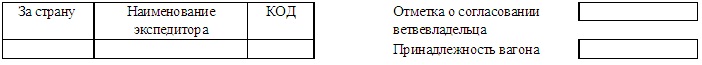 
      За достоверность сведений, внесенных в заявку, несу ответственность
      МП      Грузоотправитель ______________ ____________ ______________
                                  (должность)    (подпись)     (Ф.И.О.)
      Дата _____________________ ________ г.
      Примечание:
      Заявка формы ГУ-12 заполняется в следующем порядке:
      в графе "Перевозчик" - указывается наименование перевозчика, в пределах деятельности которого находится грузоотправитель и станции отправления;
      в графе "Грузоотправитель" - указывается точное полное наименование грузоотправителя;
      в графе "Адрес" - указывается почтовый адрес грузоотправителя, его контактный телефон, факс, адрес электронной почты (при наличии);
      в графе "Банк" - указываются наименование банка, все банковские реквизиты: банковский индивидуальный код (БИК), расчетный счет, наименование банка, регистрационный номер налогоплательщика (РНН) грузоотправителя;
      в строке "Подъездной путь" отмечается наименование подъездного пути, номер договора, почтовый адрес ветвевладельца;
      в строке "Отметка о согласовании ветвевладельца" ставиться фамилия, имя, отчество представителя ветвевладельца, подпись, печать;
      в строке "На ________ ____ год" указывается месяц, в течение которого грузоотправитель предполагает осуществить перевозки;
      в графе "Наименование станции отправления" указывается точное наименование станции отправления в соответствии с Тарифным руководством № 4, утвержденным Советом по железнодорожному транспорту государств-участников Содружества Независимых Государств, Латвии, Литвы, Эстонии (далее - Тарифное руководство № 4);
      в строке "Плановая, внеплановая (ненужное зачеркнуть)" - в зависимости от вида заявки зачеркивается ненужное;
      в графе "наименование номенклатурной группы груза" указывается наименование номенклатуры грузов, которой соответствует данный вид перевозимого груза;
      в строке "Принадлежность вагона" указывается принадлежность вагона (инвентарный - 1, собственный, арендованный - 2);
      в графе "Признак перевозки" указывается:
      0 - межобластное
      1 - экспорт в третьи страны через припортовые станции,
      2 - экспорт в третьи страны через пограничные станции,
      3 - экспорт в страны Содружества Независимых Государств, Латвийскую Республику, Литовскую Республику, Эстонскую Республику.
      графа "№ плана" заполняется представителем перевозчика на станции отправления по каждой номенклатуре грузов;
      в графе "№ отделения" указывается номер отделения дороги, в границах которого находится станция отправления;
      в графе "Код станции отправления" указывается код станции отправления в соответствии с Тарифным руководством № 4;
      в графе "Код номенклатурной группы груза" указывается в соответствии с номенклатурой грузов;
      в графе "Код грузоотправителя" указывается четырехзначный код грузоотправителя, присвоенный грузоотправителю перевозчиком и код общий классификатор предприятий и организации (ОКПО);
      в графе "Коды родов вагонов" указывается коды родов вагонов в соответствии с перечнем отдельных родов грузовых вагонов;
      в графе 1 "Точное наименование груза" указывается точное наименование груза, отправляемого в данное назначение, сокращенное или неполное наименование груза не допускается;
      в графе 2 "Код груза" указывается шестизначный код груза в соответствии с Единой тарифно-статистической номенклатурой грузов;
      в графе 3 "Код груза" указывается код груза в соответствии с Гармонизированной номенклатурой грузов;
      в графе 4 "Наименование дороги (сокращенное) и станции назначения, пункта перевалки и пункта назначения" указывается:
      в международном сообщении - наименование железной дороги назначения (сокращенное) и полное наименование станции назначения, в соответствии с Тарифным руководством № 4;
      в межобластном сообщении - полное наименование станции назначения в соответствии с Тарифным руководством № 4;
      в графе 5 "Код дороги, станции назначения, погранстанции, пункта перевалки и пункта назначения" указывается:
      в межобластном сообщении - код станции назначения в соответствии с Тарифным руководством № 4;
      в международном сообщении - код железной дороги и код станции назначения;
      в международном сообщении в третьи страны - коды и полное наименование пограничной станции согласно наименованиям пограничных станций железных дорог государств-участниц Содружества Независимых Государств, Латвийской, Эстонской и Литовской республик по передаче экспортных грузов или припортовых станций, производящих перевалку экспортных грузов на морской и речной транспорт согласно Перечню припортовых станций, производящих перевалку экспортных грузов с железнодорожного на морской и речной транспорт;
      сокращение наименования пограничной станции и станции перевалки не допускается;
      графа 6 "Код и наименование страны назначения" указывается код и наименование страны назначения согласно классификатору стран мира и территории (названия и коды)  только при перевозке грузов в международном сообщении в третьи страны;
      графа 7 "Код и наименование грузополучателя" заполняется при перевозках грузов в международном сообщении через припортовые станции с указанием кода и точного полного наименования грузополучателя, в чей адрес фактически отправлен груз;
      графа 8 "Количество тонн в месяц" указывается с точностью до одной тонны вес груза брутто по грузам, указанным в Перечне номенклатурных групп грузов, перевозка которых планируется в тоннах и вагонах, а также в международном сообщении и прямом смешанном международном железнодорожном сообщении;
      графы 9-13 "Наименование родов вагонов", "Коды родов вагонов", "Количество вагонов в месяц" указывается количество вагонов по каждой станции назначения по роду вагонов;
      графа 14 "Всего" заполняется в обязательном порядке, даже если перевозка планируется в одном из родов подвижного состава.
      В месячной заявке по плану перевозок груза указываются итоги по графам 10-14.
      Дата регистрации заявки ____________________________ _______ г.
      Перевозчик ____________________________________________________
      Грузоотправитель ______________________________________________
      Адрес _________________________________________________________
      Банк __________________________________________________________
      Подъездной путь _________________________(№ договора, наименование, почтовый адрес ветвевладельца)
      на ___________ 20 ___ г. ____ ЗАЯВКА (ПЛАН) НА ПЕРЕВОЗКУ
      Плановая, внеплановая  (ненужное зачеркнуть)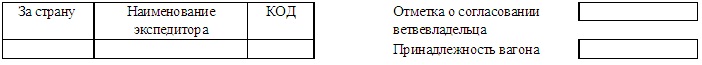 
      (наименование номенклатурной группы груза)
      За достоверность сведений, внесенных в заявку, несу ответственность
      МП      Грузоотправитель ______________ ____________ ______________
                                  (должность)    (подпись)     (Ф.И.О.)
      Дата _____________________ ________ г.
      Примечание:
      Заполнение граф 1-7 заявки по плану перевозок грузов формы ГУ-12К производится аналогично заполнению формы ГУ-12.
      В графах 9, 11 указывается количество контейнеров, в графах 8, 10 - указывается масса груза, загруженного в них, с точностью до 1 тонны.
      В месячной заявке по плану перевозок груза указываются итоги по графам 8-11. ПЕРЕЧЕНЬ НОМЕНКЛАТУРНЫХ ГРУПП ГРУЗОВ,
ПЕРЕВОЗКА КОТОРЫХ ПЛАНИРУЕТСЯ В ТОННАХ И ВАГОНАХ Номера отделений дороги,
в границах которых находятся станции отправления
Филиал АО "НК "Қазақстан темір жолы" -
"Акмолинское отделение дороги"  Филиал АО "НК "Қазақстан темір жолы" -
"Костанайское отделение дороги"  Филиал АО "НК "Қазақстан темір жолы" -
"Павлодарское отделение дороги"  Филиал АО "НК "Қазақстан темір жолы" -
"Карагандинское отделение дороги"  Филиал АО "НК "Қазақстан темір жолы" -
"Восточно-Казахстанское отделение дороги"  Филиал АО "НК "Қазақстан темір жолы" -
"Семипалатинское отделение дороги"  Филиал АО "НК "Қазақстан темір жолы" -
"Алматинское отделение дороги"  Филиал АО "НК "Қазақстан темір жолы" -
"Жамбылское отделение дороги"  Филиал АО "НК "Қазақстан темір жолы" -
"Шымкентское отделение дороги"  Филиал АО "НК "Қазақстан темір жолы" -
"Кызылординское отделение дороги"  Филиал АО "НК "Қазақстан темір жолы" -
"Актобинское отделение дороги"  Филиал АО "НК "Қазақстан темір жолы" -
"Уральское отделение дороги"  Филиал АО "НК "Қазақстан темір жолы" -
"Атырауское отделение дороги"  Филиал АО "НК "Қазақстан темір жолы" -
"Мангистауское отделение дороги" ПЕРЕЧЕНЬ
отдельных родов грузовых вагонов Наименования
пограничных станций железных дорог государств-участниц
СНГ, Латвийской, Эстонской и Литовской республик
по передаче экспортных грузов Перечень
припортовых станций, производящих перевалку экспортных грузов
с железнодорожного на морской и речной транспорт Классификатор стран мира и территории (названия и коды) ПЛАН
      Перевозок ____________________________________________________
      (наименование номенклатурной группы)
            маршрутами по станции _________________________________________
      на ____________________________ месяц 20____ г.
      Наименование и подробный адрес отправителя ____________________
      ПРИМЕЧАНИЕ: По маршрутам, направленным в пункты распыления в графе 2 указывается ж.д. конечного назначения груза.
      М.П.
      Руководитель ___________________________________
      Подпись ДЕКАДНАЯ ЗАЯВКА
      Начальнику _________________ отделения________________
      на погрузку грузов________________________________________
      (наименование грузоотправителя)
      по________________________________________________________
      (плану или дополнительному заданию)
      в период с _____________ по _______________ месяца 20__ г.
      Примечание. Графа 11 по грузам перевозки которых планируются только в вагонах, не заполняется.
      М.П.      Руководитель предприятия ______________________
      (подпись)
      "___"_________ 20__ г. УЧЕТНАЯ КАРТОЧКА
      выполнение плана перевозок № _________________ за
      __________________ месяц 20__г.
      станция ________________________________ ж.д.
      Род груза ___________________________статическая нагрузка
      _____________________
      отправитель ___________________ его адрес
      __________________________ расчетный счет № ____________ в банке
      _________
      продолжение таблицы
      Недогружено за 1-ю декаду 25 ваг. _________ тн в т.ч. по вине
      отправителя нет ваг. __________ тн по вине перевозчика 10 ваг. ________ тн
      Недогружено за 2-ю декаду 30 ваг. ________ тн в т.ч. по вине
      отправителя 13 ваг. ____ тн по вине перевозчика нет ваг _____ тн
      продолжение таблицы
      Недогружено за 3-ю декаду 35 ваг. __________ тн в т.ч. по вине
      отправителя 30 ваг __________ тн по вине перевозчика 5 ваг ___________ тн
      Сальдо в пользу (перевозчика) 34580 тенге _____________________ тиын
      ________________________________
                                                перевозчика, отправителя
                                                                 подпись ФИО Сроки доставки грузов
      Сроки доставки грузов, перевозимых в пределах Республики Казахстан, а также собственных (арендованных) порожних вагонов, определяются на весь путь следования исходя из следующих норм:
      1) При перевозке
            грузовой скоростью:                нормы суточного пробега (км)
            Маршрутные отправки                              550
            Повагонные отправки                              330
            Мелкие, контейнерные
            среднетоннажные,
            крупнотоннажные                                  180
            2) При перевозке
            большой скоростью:                 нормы суточного пробега (км)
            Скоропортящиеся
            грузы в поездах
            с машинным охлаждением                           660
            Скоропортящиеся грузы в
            рефрижераторных секциях
            Рыба и рыбопродукты,
            перевозимые в вагонах-
            ледниках маршрутами                              500
            Прочие скоропортящиеся
            грузы перевозимые в вагонах
            с индивидуальным охлаждением
            и вагонах-ледниках, а также
            крытых вагонах:
            маршрутами с охлаждением                         420
            маршрутами без охлаждения                        540
            повагонными отправками с
            охлаждением                                      330
            повагонными отправками
            без охлаждения и
            нескоропортящиеся грузы,
            перевозимые повагонными
            отправками                                       380
            нескоропортящиеся грузы,
            перевозимые мелкими отправками                   330
            Животные, перевозимые
            маршрутами                                       430
            Животные, перевозимые
            одиночными вагонами и
            группами вагонов                                 360
            Рефрижераторные контейнеры                       330 Перечень грузов, при погрузке которых осуществляется
подготовка вагонов, контейнеров с соблюдением условий,
предусмотренных для опасных грузов
      Вата льняная, медицинская, хлопчатобумажная, целлюлозная, шелковая, шерстяная
      Ветошь (тряпье)
      Войлок и изделия войлочные
      Волокно для текстильных изделий
      Дрань штукатурная
      Изделия из камыша, лозы, соломы, травы, тростника, коры, лыка
      Изделия из бумаги и картона
      Изделия ковровые
      Изделия меховые
      Изделия текстильные, галантерейные
      Изделия трикотажные
      Изделия швейной и текстильной промышленности, кроме брезентовых и из клеенки
      Изделия швейные
      Каракуль выделанный
      Ковры всякие
      Кора древесная всякая
      Лоза, ракитник (прутья ивовые)
      Лучина (соломка) для спичек, коробок, штор и изделий из них
      Макулатура
      Мебель всякая
      Меха
      Мука древесная
      Опилки древесные
      Отходы льняные, пеньковые, пера, пуха, трикотажа, хлопковые, целлулоида, целлюлозы
      Перо, пух и изделия из них
      Планеры
      Пряжа всякая
      Пушнина
      Сажа белая
      Самолеты, вертолеты и другие авиационные средства транспортирования
      Стружки древесные всякие
      Сырье лекарственное растительное
      Табак в листьях
      Ткани всякие, кроме брезентовых прорезиненных
      Торф и торфяная продукция
      Трикотаж
      Трут древесный
      Фотопленка на нитроцеллюлозной основе
      Хворост
      Целлюлоза
      Шелуха
      Шпон
      Щепа Акт общей формы
      Акт общей формы № ___  Перечень услуг, связанных с перевозкой грузов
      1. Перегрузка грузов из вагонов одной ширины колеи в вагоны другой ширины.
      2. Отмораживание грузов.
      3. Перестановка вагонов на тележки другой ширины колеи.
      4. Объявление ценности груза.
      5. Услуги, связанные с таможенным досмотром перевозимых грузов.
      6. Крепление грузов.
      7. Услуги, оказываемые при задержке вагонов на транзитных железных дорогах по видам подвижного состава.
      8. Снабжение вагонов-ледников льдом.
      9. Предоставление топлива для отопления вагонов.
      10. Поение водой животных.
      11. Услуги, связанные с простоем вагонов китайских железных дорог под перегрузкой грузов в вагоны колеи 1520 мм.
      12. Переоформление перевозчиком перевозочных документов одного транспортного права на другое.
      13. Расчетные операции за перевозку грузов с представителем перевозчика на станции, в портах и на пристанях по доверенностям и по поручениям грузоотправителей и грузополучателей.
      14. Заполнение перевозочного документа.
      15. Уведомление грузополучателей о прибывших в их адрес грузах на станции назначения.
      16. Уведомление грузополучателей о подходе грузов, вагонов и контейнеров.
      17. Выдача справок по грузовым перевозкам.
      18. Выдача разрешения (визы) на ввоз и погрузку груза.
      19. Заполнение по требованию грузоотправителя вторых экземпляров учетных карточек по выполнению плана перевозок грузов.
      20. Навешивание бирки (с трафаретом).
      21. Заполнение бирки или нанесение на грузовые места отправительской маркировки.
      22. Розыск груза.
      23. Подача-уборка вагонов.
      24. Хранение грузов.
      25. Взвешивание и проверка веса грузов.
      26. Очистка, промывка, дезинфекция, а также дезинсекция вагонов и контейнеров, зараженных амбарными вредителями.
      27. Обеспечение грузоотправителей вагонами, контейнерами по их заявкам на внеплановую перевозку.
      28. Переадресовка грузов.
      29. Задержка представителя охранной службы, сопровождающего груз по вине грузоотправителя (грузополучателя) сверх установленных сроков на погрузку и выгрузку грузов.
      30. Прием груза ранее назначенного дня погрузки. НОРМЫ ТОЧНОСТИ ВЗВЕШИВАНИЯ ГРУЗОВ
НА ВАГОННЫХ ВЕСАХ  НОРМЫ ЕСТЕСТВЕННОЙ УБЫЛИ МАССЫ ГРУЗОВ
      Дыни свежие
      Примечание. Нормы естественной убыли по массе брутто применяются при получении груза от перевозчика, а по массе нетто - при расчетах грузополучателя с грузоотправителем.
      Картофель поздний и ранний и морковь столовая в крытых вагонах:
      1) картофель поздний
      2) картофель ранний
      3) морковь столовая
      Примечание. Нормы естественной убыли применяются по массе брутто при получении груза от перевозчика, а по массе нетто - при расчетах грузополучателя с грузоотправителем. ВРЕМЕННЫЕ НОРМЫ
естественной убыли массы капусты ранней и поздней
      Примечание. Нормы естественной убыли по массе брутто применяются при получении груза от перевозчика, а по массе нетто - при расчетах грузополучателя с грузоотправителем. ВРЕМЕННЫЕ НОРМЫ
естественной убыли массы арбузов  ВРЕМЕННЫЕ НОРМЫ
естественной убыли массы цитрусовых плодов и груш сорта "Сеянец
Киффера"
      Примечание. Нормы естественной убыли по массе нетто применяются при расчетах грузополучателя с грузоотправителем, а по массе брутто - при получении груза от перевозчика.
      * Указанная норма применяется с 1 мая по 1 октября.
      **Для концентрата железной руды при перевалке с речного на железнодорожный транспорт или обратно 0,8 %.
      Для руды всякой установлены дополнительные нормы естественной убыли массы на каждую перевалку в размере 1 %, на каждую перегрузку из вагона в вагон - 0,8 %.
      Для каменного угля установлены дополнительные нормы естественной убыли массы на каждую перевалку в размере 1 %*, на каждую перегрузку из вагона в вагон - 0,8 %.
      При перевалке с речного на железнодорожный транспорт или обратно 0,85 %.
      Примечания:1. При перевозке колбас полукопченых продолжительностью свыше 6 суток за каждые последующие сутки норма естественной убыли увеличивается на 0,01 % от массы нетто-брутто
      2. Нормы естественной убыли по массе нетто применяют при расчетах с грузополучателями, а по массе брутто - при получении груза от перевозчика.
      * При перевозке свыше четырех суток за каждые последующие сутки норма убыли увеличивается на 0,05 % массы.
      ** При перевозке свыше четырех суток за каждые последующие двое суток норма убыли увеличивается на 0,01 % массы.
      *** При перевозке свыше семи суток за каждые последующие двое суток норма убыли увеличивается на 0,05 % массы. НОРМЫ
естественной убыли массы рыбы соленой бестузлучной,
пряного посола, холодного копчения, вяленой и балычных изделий
      Примечание:
      1. Нормы естественной убыли указанных видов рыбы и рыбопродуктов применяются по массе брутто при получении груза от перевозчика, а по массе нетто - при расчетах грузополучателя с грузоотправителем;
      2. При перевозке перечисленных видов рыбы и рыбопродуктов в другом подвижном составе применяются соответствующие нормы убыли, предусмотренные по группе 57 для рыбы и прочих грузов позиций 1, 2, 3. НОРМЫ
естественной убыли этилового спирта
      Примечания. 1. Нормы естественной убыли этилового спирта при перевозках железнодорожных вагонах-цистернах грузоподъемностью 60 т (типы 25 и 53) устанавливаются временно.
      К южной зоне относятся:
      Жамбылская, Южно-Казахстанская, Алматинская, Кзылординская области.
      При перевозке спирта из одной климатической зоны в другую применяются нормы естественной убыли, установленные для зоны получателя, независимо от продолжительности пробега цистерны по территории одной и другой климатических зон.
      По операциям, связанным с перевозкой спирта из одной климатической зоны в другую, применяются следующие нормы естественной убыли:
      1) по операциям, относящимся к наливу железнодорожных цистерн, - нормы, установленные для зоны отправителя;
      2) по операциям, относящимся к сливу железнодорожных цистерн, - нормы, установленные для зоны получателя спирта,
      В случае прибытия спирта на станцию назначения в неисправной железнодорожной цистерне или с нарушенными пломбами отправителя предельно допустимые естественные потери спирта исчисляются для четырехосных цистерн грузоподъемностью 50 т в размере за каждый день перевозки;
      для четырехосных цистерн грузоподъемностью 50 т - 0,28 дкл.
      для четырехосных цистерн грузоподъемностью 60 т списание предельно допустимых естественных потерь производится в размере за каждый день перевозки:
      октябрь-март - 0,29 дкл;
      апрель-сентябрь - 0,31 дкл.
      Приемка этилового спирта, прибывшего в железнодорожных цистернах грузоподъемностью 60 т (типы 25 и 53), производится путем замера количества спирта пропуском его через мерники. При этом количество безводного спирта считается поступившим в полобъеме, если разница между отгруженным и полученным спиртом не превышает установленных норм естественной убыли при перевозке железнодорожным транспортом и норм естественной убыли этилового спирта при наливе и сливе железнодорожных цистерн.
      Указанные нормы являются предельно допустимыми и применяются только в случаях фактических недостач спирта. Списание спирта по этим нормам до установлений фактических потерь не допускается.
      Примечания. 1. Для грузов, подверженных раструске и утечке и отмеченных индексом; при смешанных железнодорожно-водных перевозках и при перевозках по железнодорожным линиям разной колеи нормы естественной убыли массы увеличиваются:
      а) на каждую перевалку с железнодорожного транспорта на воду или обратно на 30 %;
      б) на каждую перегрузку из вагона в вагон на 30 %.
      2. По семенам трав клевера, люцерны, донника, тимофеевки, мятлика лугового, полевицы белой, житняка, пырея бескорневищного, овсяницы луговой, красной и др., экспарцета, сераделлы, могар, люпинуса и суданской травы:
      а) в случаях когда семена подвергались очистке на электромагнитных машинах, нормы естественной убыли увеличиваются на 15 %;
      б) при перевозках в смешанном железнодорожно-водном сообщении нормы естественной убыли увеличиваются на 30 % на каждую перевалку с железнодорожного транспорта на воду и обратно;
      в) списание потерь за счет снижения влажности производится в соответствии с фактическим уменьшением содержания влаги.
      * При перевалке с речного на железнодорожный транспорт или обратно: для соли в тape - 0,09 %; для соли сухой без тары и соли выварочной и садочной (влажной) - 0,7 %. НОРМЫ
естественной убыли нефти и нефтепродуктов при
перевозках наливом в железнодорожных цистернах
      3. Указанные нормы естественной убыли массы при перевозках грузов на транспорте являются предельными (контрольными) для государственных органов и руководителей организаций и предприятий при определении закономерности фактически выявленной убыли массы грузов.
      4. Нормы естественной убыли массы не допускаются при перевозке грузов:
      а) в герметической упаковке (запаянная, залитая сургучом, смолой и пр.);
      б) жидких в стеклянной упаковке;
      в) гигроскопических и легко воспринимающих влагу при перевозке их морским и речным транспортом;
      г) фасонных масла сливочного, маргарина, сыра плавленого, сахара-рафинада в пачках, пищевых концентратов, рыбного филе мороженого, консервов всяких в жестяной и стеклянной таре и хозяйственного мыла, упакованных в стандартную тару и поступающих в продажу без взвешивания;
      д) тузлучных соленых рыботоваров, затаренных в заливную стандартную бочко-тару. Методические рекомендации по определению сроков на выполнение
погрузочно-разгрузочных операций с грузовыми вагонами
А. Методические указания о порядке расчета технологического
времени на механизированную погрузку, выгрузку (разгрузку)
грузов из вагонов
      1. Технологическое время на погрузку, выгрузку (разгрузку) вагонов механизированным способом устанавливаются расчетом исходя из производительности механизмов при наиболее рациональном их использовании и рациональной организации погрузочно-разгрузочных работ с учетом особенностей выполнения операций погрузки и выгрузки грузов в данных условиях. При установлении сроков погрузки, выгрузки (разгрузки) вагонов необходимо учитывать максимальное совмещение операций.
      2. В расчетное время на погрузку, выгрузку (разгрузку) вагонов включаются затраты времени на:
      а) подготовительные операции t подг — снятие пломб, закруток, открывание дверей, люков, установка или снятие заграждений в дверном проеме, установка стоек, лотков, мостиков, отбор пробы;
      б) заключительные операции t закл — закрывание дверей вагона, постановка закруток и пломб, увязка груза, очистка вагонов после выгрузки (разгрузки), закрывание люков, разравнивание погруженного груза;
      в) собственно погрузку груза в вагон или выгрузку (разгрузку) груза из вагона посредством механизма t груз, включая необходимые передвижения вагона или механизма.
      При погрузке, выгрузке (разгрузке), группы вагонов "п" подготовительные операции со всеми вагонами, кроме первого, и заключительные операции со всеми вагонами, кроме последнего, совмещаются по времени с другими операциями погрузки-выгрузки и, следовательно, не учитываются при расчете общих затрат времени на погрузку-выгрузку.
            Расчетная формула для определения времени на погрузку-выгрузку вагонов:         n
            T = t подг + m t груз + t закл, (1)
            где m число одновременно погружаемых или разгружаемых вагонов при использовании нескольких механизмов.
            Затраты времени на выполнение операций собственно погрузки груза в вагон или выгрузки (разгрузки) груза из вагона:
            qB*60
            tгруз = ------------ tвсп             (2)П
            где qв — средняя масса груза в вагоне, т;
            П — производительность погрузочно-разгрузочного механизма, т/ч;
            t всп — затраты времени на выполнение вспомогательных операций в процессе погрузки-выгрузки, не входящие в рабочий цикл (перемещения вагона или механизма, не входящие в рабочий цикл,  перерывы в работе для наложения промежуточной увязки длинномерных грузов и т. п.), мин.
            3. Затраты времени на отдельные подготовительные, вспомогательные и заключительные операции, такие, как застропка и отстропка грузов, открывание и закрывание дверей вагонов, установка и снятие стоек и т. п., выполняемые вручную и потому не поддающиеся расчету, устанавливаются фотохронометражем. Точность записи при фотографии производственного процесса 1 мин и при хронометраже - 1 с.
            4. Объем фотохронометражных наблюдений зависит от продолжительности операций. При длительности отдельных операций до 10 с необходимо привести не менее 50 наблюдений, при длительности от 10 с до 1 мин - не менее 30 наблюдений, при длительности от 1 мин и более — не менее 20 наблюдений, при длительности от 3 до 10 мин — не менее 15 наблюдений. Из полученных фотохронометражных данных продолжительности операций исключают результаты отдельных наблюдений, значительно отклоняющиеся от основной массы наблюдений вследствие ошибки, допущенной при проведении фотохронометражных наблюдений, или неудовлетворительного выполнения данной операции рабочим. Затем вычисляют среднюю продолжительность операции, которая и принимается в дальнейших расчетах за нормальную затрату времени.
            5. Производительность механизма устанавливается расчетным путем как количество груза, которое может быть переработано за 1 час непрерывной работы при рациональной ее организации и наиболее эффективном использовании механизма в данных конкретных условиях.
            Для машин периодического (прерывного) действия — кранов, автопогрузчиков, экскаваторов, вагоноопрокидывателей и др. производительность (в т/ч):
                  П = qц * 3600
                          t ц      (3)
            где qц - средняя масса груза, перегружаемого за один цикл, т;
            tц — продолжительность одного цикла работы, с.
            Для машин непрерывного действия — самоходных разгрузчиков непрерывного действия, погрузочных элеваторов, конвейеров разных типов и т. д. — производительность (в т/ч):
            при переработке насыпных грузов
                        П = 3600-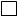 F v,      (4)


            где 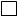 — плотность груза, т/м3;


            F — средняя площадь поперечного сечения непрерывного потока груза, м2;
            v — средняя скорость потока груза, м/с.
            При переработке штучных грузов (т/ч)
                  П = З, 6 qц * 3600 ,       (5)
                                а
            где q — средняя масса 1 шт. груза, кг;
            а — среднее расстояние между перемещаемыми штуками груза, м;
            v — скорость движения несущего органа машины, м/с.
            6. Продолжительность рабочего цикла машины периодического действия tц в формуле (3) определяется отрезком времени от одного захвата груза до следующего захвата и устанавливается расчетом на основании данных технической характеристики машины: грузоподъемности, скоростей движения исполнительных рабочих органов, скорости передвижения для самоходных машин и т. д. В расчетах учитывается возможность совмещения рабочих движений машины во времени.
            Скорость потока груза при расчетах производительности машин непрерывного действия принимается равной скорости движения несущих груз рабочих элементов. Средняя масса единиц штучного груза или средняя площадь поперечного сечения потока сыпучих грузов в формулах (4) и (5) определяется непосредственными замерами.
            Пример 1. Определить продолжительность выгрузки мелкого угля из одиночного полувагона стреловым краном на железнодорожном ходу типа КДВ-15.
            Исходные данные. Вместимость грейфера qк =1,5 м3. Средний коэффициент наполнения грейфера 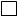 = 0,7. Объемная масса угля y—0,8 т/м3. Средняя высота подъема грейфера Hп=1,5 м. Средний угол поворота стрелы крана 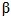 = 130o. При выгрузке грейфер опускается на hon = 2 м. Скорость подъема грейфера vп = 30,8 м/мин, скорость опускания грейфера 0oп = 33,9 м/мин. Кран передвигается не при каждом цикле, а по мере выгрузки и только в одном направлении. Среднее время передвижения крана на длину полувагона t всп= 0,2 мин. Частота вращения поворотной части крана п0б=2,9 об/мин. Среднее время замыкания грейфера t1=4 с; среднее время раскрытия грейфера t5=3 с. Продолжительность подготовительных операций t подг=0 мин; заключительных t закл=4 мин.


      Порядок расчета
            1. Определяем продолжительность рабочего цикла крана tl = 4 с — захват груза грейфером;
                              t ц= t1+t2+...+t8;
                  hп         1,5*60
            t 2 = vп + t рз = 30,8 + 2= 4,9 с - подъем грейфера с грузом;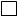 *60          130*60


            t3 = nоб + t'рз = 2,9*360 + 2,5 = 10 с - поворот крана с грузом;
                 hоп          2*60
            t4 = nоп + t'рз = 33,9 + 1,5 = 5 с — опускание грейфера с грузом;
            t5 = 3 с — высыпание угля из грейфера;
                 hоп          2*60
            t6 = vп + t''рз = 30,8 + 1,5 = 5,4 с — подъем порожнего грейфера;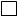 *60


            t7 = nоб*360 + t'рз = 10 с — обратный поворот крана;
                 hп           1,5*60
            t8 = vоп + t''рз = 33,9 + 1,5 = 4, 1 с — опускание порожнего грейфера в полувагон.
            Операции опускания грейфера с грузом, высыпания угля и подъема порожнего грейфера полностью совмещаются по времени с операциями поворота крана. Следовательно, составляющие t4 , t5 , t6 в расчет продолжительности рабочего цикла не войдут.
                  tц= t1+t2+ t3+ t7+t8 = 4+4,9+10+ 10+4,1= 33 с.
            2. Определяем количество груза, перегружаемого за один рабочий цикл,
                  qц = qк 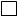 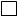 =1,5*0,7*0,8=0,84 т.


            3. Определяем производительность крана по формуле (3)
                              qц *3600      0,84 *3600
                          П=    tц        =     33      = 91,6 т/ч.
            4. Определяем затраты времени на выполнение операции собственно выгрузки груза из вагона tгруз по формуле (2)
                         qв *60         62 *60
                  tгруз =   П   + tвсп = 91,6   + 0,2 = 40,8 мин.
            5. Определяем продолжительность выгрузки угля из одиночного полувагона
                Т = tподг+ tгруз + tзакл = 0+40,8+4 = 44,8 мин = 0,75 ч.
            Пример 2. Определить продолжительность выгрузки тяжеловесных грузов из полувагона двухконсольным козловым краном грузоподъемностью 5 т, пролетом 11,3 м.
            Исходные данные. Выгружаются тяжеловесные грузы (бетонные блоки) масса отдельного места q ц = 4 т. Средняя масса груза в вагоне q в = 60 т.
            Данные технической характеристики крана. Скорость подъема груза vп = 8 м/мин; скорость передвижения тележки vт=30 м/мин; скорость передвижения крана v кp = 60 м/мин.
            Средняя высота подъема груза над вагоном и опускания крюка в вагон h1 — 1,9 м; средняя высота опускания груза на штабель и подъем крюка над штабелем h2=3,2 м; средняя дальность перемещения тележки крана за цикл в одном направлении Lп = 8 м; суммарные перемещения крана в среднем за цикл Lкр = 9 м.
            Продолжительность выполнения подготовительных и заключительных операций при разгрузке тяжеловесных грузов из полувагона tподг = tзакл =0; время выполнения вспомогательных операций tвсп также равно нулю, так как перемещения механизма вдоль фронта выгрузки входят в рабочий цикл крана; продолжительность операции застропки t1 = 70 с, отстропки груза t5=10 с.
      Порядок расчета
            1. Определяем продолжительность рабочего цикла tц, складывающегося из следующих элементов:
            t 1 = 70 с — время на застропку одного места тяжеловесных грузов;
                h1*60         1,9*60
            t2 = vn   + t рз = 8     + 3 = 17с — время на подъем выгружаемого груза на высоту h1 = 1,9 м;
                Lт *60         80*60
            t3 = vt    + t рз = 30   + 3= 19 с — время на передвижение тележки крана с грузом при lт = 8 м;
                h2 *60         3,2*60
            t4 = vn    + t рз = 30    + 3 = 27 с — время опускания груза на площадку при h2= 3,2 м;
            t5 = 10 с — время на отстропку груза на площадке;
                h2*60         3,2*60
            t6 = vn   + t рз =   8   + 3 = 27 с — время на подъем крюка над штабелем при h2 = 3,2 м;
            t7 = t3 = 19 с — время на перемещение тележки крана к вагону;
                h*60         1,9*60
            t8 = vn  + t рз =   8    + 3 =17 с — время на опускание крюка крана в вагон;
                Lкр *60       9*60
            t9 = vкр  + t рз = 60 + 3 = 12 с — время на перемещение крана вдоль фронта выгрузки в среднем на 9 м за цикл.
            Перемещение тележки крана от штабеля к вагону t7 полностью совмещается с подъемом крюка крана без груза t6.
            Таким образом, продолжительность цикла составляет
            t ц = t 1 + t2 + t3 + t4 + t5 + t6 + t7 + t8 + t9 =
            70+17+19+27+10+27+17+12 =199 с.
            2. Производительность крана на выгрузке тяжеловесных грузов при qц = 4 т
                  qц*3600   4*3600
            П = tц = 199 = 72,5 т/ч.
            3. Затраты времени на выполнение операций выгрузки груза из вагона tгруз определяем по формуле (2)
                    qв* 60            60*60
            tгруз = П + tвсп = 72,5 + 0 = 50 мин = 0,83 ч.
            4. Общее время разгрузки полувагона
            Т = t подг + t груз + t закл = 0+50+0 = 50 мин = 0,83 ч.
            Пример 3. Определить продолжительность погрузки в крытый четырехосный вагон тарных грузов (ящики) двумя электропогрузчиками КВЗ-04:
            а) при погрузке пакетами на поддонах;
            б) при погрузке с расформированием пакетов в вагоне.
            Исходные данные. Производится погрузка в вагон ящичных грузов массой одного ящика 40 кг. Размеры ящика 560X240X220 м. Подготовленный к погрузке груз на складе предприятия уложен пакетами на стандартные плоские поддоны в четыре ряда по семь ящиков в ряду. Масса пакета 1120 кг и пакета с поддоном 1145 кг. Для загрузки четырехосного вагона подготовливается не менее 52 пакетов. Среднее расстояние возки пакетов с учетом угловых заездов и поворотов lср = 40 м. Скорость передвижения электропогрузчиков с грузом vгр (дв)— 6,5 км/ч, без груза vпор (дв)= 7,5 км/ч; скорость подъема вилок с грузом vп = 4,25 м/мин; скорость опускания груза voп = 12,5 м/мин; время наклона рамы грузоподъемника назад t2 = 3,8 с, вперед t6=3 с. Cредняя высота подъема или опускания груза для удобства его перемещения h0= O,2 м; средняя высота подъема груза для установки пакета во второй ярус в вагоне hср = 0,9 м. Среднее время разгона и замедления при передвижении погрузчика tрз = 4 с. Среднее время расформирования пакета и укладки ящиков в штабель в вагоне tрф=2 мин. Освобожденные поддоны вывозятся из вагона по 5 шт. погрузчиком, на что расходуется tвсп = 12 мин. При погрузке нерасформированных пакетов вспомогательное время на подравнивание отдельных мест составляет tвсп = 5 мин. На выполнение подготовительных операций: открывание двери вагона, установку переходного мостика затрачивается tподг = 4мин, на заключительные операции: уборку переходного мостика, закрывание двери вагона и др. tзакл=5 мин.
            Порядок расчета
            а) При погрузке нерасформированных пакетов на поддонах. 1. Определяем среднюю продолжительность рабочего цикла электропогрузчика;
            t ц = t1 + t2 +...+ t7;
            t1 = 2 с — захват груза вилами электропогрузчика;
            t2 = 3,8 с — наклон рамы грузоподъемника назад;
                 h0  0,2*60
            t3 = vn = 4 ,25 = 2,8 c — подъем или опускание пакета из второго штабеля склада для передвижения;
                 lср              40*3,6
            t4 = vгр (дв) + tрз = 6,5 + 4 = 26 с — передвижение погрузчика с грузом с учетом углового заезда перед установкой пакета в вагоне;
                 h0    0,2*60
            t5 = vоп = 12,5 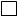 1 с — опускание груза при установке в первый ярус;


                 hср  0,9*60
            t5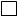  = vп = 4,25 = 12,7 с — подъем груза при установке во второй ярус;


            t6 = 3,0 с — наклон рамы грузоподъемника вперед и отдача груза;
                  lср               40 * 3,6
            t7 = v пор (дв) + t рз = 7,5 + 4 = 23 с — передвижение погрузчика без груза.
            Движение подъема и опускания вилок погрузчика без груза, а также наклона рамы без груза полностью совмещаются с передвижением погрузчика.
            Продолжительность цикла при установке пакета груза в нижний ярус в вагоне составит t ц =2+3,8+2,8+26+1+3+23=61,6 с.
            Продолжительность цикла при установке пакета в верхний ярус в вагоне будет равна t в (ц)  =2+3,8+2,8+26+12,7+3+23=73,3 с.
            Средняя продолжительность рабочего цикла составит
                  27*61,6 + 25*73,3
            t ц =        52        = 67,2 с.
            2. Определяем среднюю производительность одного погрузчика по формуле (3)
               q ц 3600    1,145* 3600
            П =   t ц   =     67,2      = 61,5 т/ч
            3. Определяем затраты времени на выполнение операций собственно погрузки по формуле (2) при одновременной работе двух электропогрузчиков
                    qв 60           60*60
            tгруз =  2П  + t всп = 2 * 61,5 + 5 = 33,5 мин.
            4. Определяем продолжительность погрузки четырехосного вагона пакетами на поддонах
            Т = t подг + t груз + t закл = 4+33,5+5 = 42,5 мин - 0,71 ч.
            б) При погрузке с расформированием пакетов.
            1. Средняя продолжительность рабочего цикла электропогрузчиков при работе с расформированием пакетов определяется продолжительностью операции расформирования пакетов и укладки ящиков в штабель в вагоне t рф =2 мин. Каждый из погрузчиков за это время успевает выполнить все операции по до ставке нового пакета в вагон и ожидает в течение нескольких секунд момента, когда новый пакет можно поставить на освободившийся поддон. Таким образом, рабочий цикл t ц = t рф = 120 с.
            2. Определяем среднюю производительность погрузчика по формуле (3)
                 1,12*3600
            П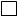  =    120    = 33,6 т/ч


            3. Определяем затраты времени на выполнение операций собственно погрузки по формуле (2) при одновременной работе двух электропогрузчиков
                    qв 60          60*60
            tгруз = 2 П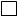  + t всп = 2*33,6 + 12 = 65,6 мин.


            4. Определяем продолжительность погрузки четырехосного вагона при расформировании пакетов
            Т = t подг + t груз + t закл = 4+65,6+5 = 74,6 мин = 1,24 ч.
            Б. Особенности определения сроков погрузки вагонов из бункеров и полубункеров
            Бункерные и полубункерные погрузочные устройства, применяемые при погрузке в вагоны массовых сыпучих грузов — угля, руды, известняка и т. п., -- являются средствами механизации непрерывного действия. При расчете сроков на погрузку вагонов из бункеров и полубункеров по формулам (1), (2) и (4) необходимо руководствоваться следующими положениями:
            а) до подачи вагона под бункеры должна быть обеспечена их готовность к погрузке, установлено наличие груза, проверена исправность погрузочного оборудования и механизмов, а также маневровой лебедки;
            б) по прибытии вагонов и после установки их под бункеры подготовительными операциями являются лишь операции открывания бункерных затворов или лотка погрузочной воронки полубункера.
            Крепление троса маневровой лебедки, включение и выключение маневровой лебедки, засыпка опилок или введение в вагон других средств профилактики от смерзания, проверка крепления торцовых дверей полувагона и др. совмещается с основной операцией заполнения вагона.
            Для затворов с механическим приводом время открывания и закрывания указывается в техническом паспорте и не превышает 3—5 секунд. Время открывания челюстных и секторных затворов вручную составляет не более 2 секунд, время открывания шиберных и лотковых затворов — 3—5 секунд.
            При боковой погрузке из бункеров в подготовительное время включается продолжительность операций установки лотков, течек, передвижных воронок;
            в) продолжительность основной операции tгруз при заполнении вагонов определяется по формуле (2), причем затраты времени t всп включают время перерывов при проходе междувагонных промежутков под течкой бункера и соответственно время открывания и закрывания затворов.
            Производительность бункерного или полубункерного устройства определяется по формуле (4). Площадь поперечного сечения (в м2) потока груза из выпускного отверстия бункера определяется по следующим формулам:
            1) при прямоугольном отверстии
            F = (A — a')(B — a')t       (6)
            где А и В — соответственно длина и ширина выпускного отверстия бункера, м;
            а' — размер характерного куска груза, м;
            2) при круглом отверстии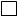  (D— a')2


            F =    4 (6')
            где D — диаметр отверстия бункера, м;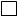  = 3,14


            Скорость истечения груза (в м/с) из горизонтального отверстия бункера определяется по формуле
            v = 5,9 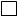 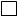 R sin 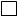 ,             (7)


            где 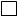 — коэффициент истечения (для сухих зернистых и порошкообразных грузов 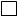 = 0,55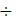  0,65; для крупнозернистых и кусковых  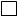 = 0,3 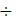 0,6; для пылевидных 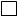 = 0,2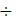  0,25);


            R — гидравлический радиус выпускного отверстия R = F/P, где F — площадь поперечного сечения потока, м2; Р — периметр сечения, м;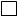  — угол наклона желоба, отклоняющего поток и создающего подпор.


            На многих пунктах погрузку группы вагонов одной подачи ведут одновременно через несколько бункерных люков с высокой суммарной производительностью, так что имеется возможность осуществлять непрерывное передвижение вагонов в процессе погрузки — "погрузка на ходу". В этих случаях срок на погрузку определяется исходя из скорости передвижения вагонов маневровой лебедкой (в ч) по формуле
                     nlв
            t группы (гр) = 3600 vл + t всп       (8)
            где п — число вагонов в группе;
            /в — средняя длина вагона по осям автосцепок, м;
            vл — скорость движения троса маневровой лебедки, м/с;
            t всп — затраты времени на выполнение операций крепления и отцепки троса маневровой лебедки, а также перетягивания троса, когда суммарная длина группы загружаемых вагонов превышает рабочую длину троса.
            В случаях, когда вагоны загружаются не на вагонных весах, дополнительное время на операцию дозировки учитывается как заключительное время при погрузке последнего вагона группы. Дозировка всех других вагонов должна совмещаться по времени с основной операцией погрузки.
            Пример 1. Погрузка угля из бункеров.
            Исходные данные
            Погрузка производится одновременно из двух центральных люков бункера. Выпускные отверстия люков имеют размеры в длину А = 700 мм, в ширину В = 600 мм. Характерный размер куска угля а' =100 мм, объемная масса угля 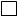 — 0,87 т/м3; коэффициент истечения угля 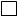 =0,57. Требуется рассчитать затраты времени на загрузку группы вагонов одной подачи в составе 12 полувагонов при технической норме загрузки вагонов qв = 62 т. Средний размер междувагонного промежутка lпр=1,5 м, скорость движения троса маневровой лебедки vл = 0,18 м/с. Подготовительные операции с первым вагоном занимают согласно хронометражным данным tподг = 2 мин, заключительные операции — 3 мин, в том числе операция открывания и закрывания бункерных затворов t затв = 5 с.


            Порядок расчета
            1. Определяем площадь поперечного сечения потока угля, проходящего через выпускное отверстие бункера, по формуле (6)
            F = (0,7 — 0,1) (0, 6— 0,1 ) =0,3 м2.
            2. Определяем гидравлический радиус поперечного сечения потока
                             F           0,3.
            R = P= 2 (0,7-0,1)+2 (0,3-0,1) = 0,136 м.
            3. Определяем среднюю скорость потока угля по формуле (7)
                        v = 5,9*0,57 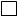 0,136=1,24 м/с.


            4. Определяем среднюю производительность погрузки через один люк бункера по формуле (4)
                         П = 3600*0,87*0,3*1,24 = 1170 т/ч.
            5. Среднее время наполнения углем одного вагона одновременно через два люка
                    qв* 60  62*60
            t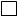 груз =  2П  = 2*1170 = 1,57 мин.


            6. Средняя продолжительность перерыва для закрывания и открывания затворов, а также передвижки группы вагонов после наполнения каждого очередного вагона составит
                    lпр            1,5
            t пер = vл + 2 tзатв = 0,18 + 2*5 = 18,5 с 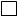 0,32 мин.


            Таких перерывов при погрузке 12 вагонов будет 11.
            7. Определяем общие затраты времени на погрузку 12 полувагонов — срок погрузки группы вагонов по формуле (1)
                                n  
                  Т = tподг + m * t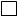 груз + t всп + t закл =


                            12
                  2+ 1 * 1,57 + 11*0,32 +3 = 27,3 мин 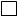 0,46 ч.


            Пример 2. Погрузка угля из бункеров при непрерывном движении загружаемых вагонов — погрузка на ходу.
            Исходные данные
            Погрузка группы из 12 полувагонов производится в тех же условиях, что и в примере 1, однако скорость движения троса маневровой лебедки принята равной vл = 0,12 м/с,
            При этом наиболее рациональным является способ погрузки угля "на ходу", без остановок, что позволит полнее реализовать имеющуюся среднюю производительность погрузочных устройств 2340 т/ч. Чтобы исключить необходимость перерывов потока угля при проходе междувагонных промежутков, выпускные люки бункеров оборудованы перекидными лотками. Средняя длина вагонов между осями автосцепки lв = 14 м, общая длина группы L=12*14=168 м.
            Дополнительно к исходным данным примера 1 принято, что рабочая длина троса маневровой лебедки lтр = 100 м, вследствие чего в процессе погрузки вагонов необходимо сделать перерыв для отцепки троса, перетяжки его на lпер= 70 м и крепления за вагоны вновь. Отцепка и крепление троса занимают по tотц = 0,4 мин, открывание и закрывание затворов — по 5 с 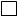 0,1 мин.


            Порядок расчета
            1. Определяем среднее время загрузки одного вагона из условия непрерывного передвижения его под бункером
                     lв       14
            t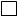 груз = 60 vл = 60*0,12 =1,92 мин.


            2. Определяем продолжительность перерыва в работе для перетяжки троса
                                                lпер                  70
        tвсп = 2 t затв + 2 t отц + 60 vл = 2*0,01 + 2*0,4 +0,12*60 = 10,6 мин.
            3. Определяем общие затраты времени на погрузку 12 полувагонов — срок погрузки вагонов — по формуле (1)
                      n                            12
      T= t подг + m t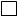 груз + t всп + t закл = 2 + 1 * 1,92+10,6+3 = 38,6 мин 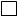 0,65 ч.


            Пример 3. Погрузка угля из полубункеров.
            Исходные данные
            Конвейерная линия подачи угля на погрузку составлена из ленточных конвейеров с шириной ленты В = 800 мм, имеющих трехроликовые желобчатые опоры. Угол наклона боковых роликов опор 20o. Производится равномерное заполнение ленты конвейера. Объемная масса угля 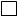 = 0,85 т/м3. Угол естественного откоса угля в движении на ленте конвейера 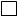 = 30o. Площадь поперечного сечения слоя груза на ленте при 80%-ном ее заполнении равна F = 0,07089 В2 (1+2,6 tgp)= 0,07089-0,82(l+2,6 tg 30o) =0,11 м2.


            Скорость движения ленты vл = 1,8м/с; максимальный угол наклона конвейера, выдающего груз к погрузочному пункту, 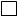 = 20o, что вызывает снижение производительности конвейерной линии на 17%.


            Для исключения перерывов в погрузке при проходе междувагонных промежутков используются перекидные желоба.
            Требуется определить срок погрузки группы из пяти полувагонов при технической норме загрузки q в = 62 т.
            Затраты времени на подготовительные и заключительные операции составляют соответственно 2 и 3 мин.
            Порядок расчета
            1. Определяем производительность конвейерной линии, подающей уголь к вагонам, по формуле (4):
            П = 3600*0,85*0,11*1,8 = 605 т/ч.
            2. Определяем среднее время наполнения углем одного вагона
                    q в*60 2*60
            t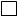 груз =  П   = 605 = 5,9 мин.


            3. Определяем общие затраты времени на погрузку пяти полувагонов по формуле (1):
                                     n                     5 
      T= t подг + m t груз + t закл = 2 + 1 *5,9+3 = 34,5 мин.
      В. Особенности определения сроков погрузки леса лебедками и элеваторами
      При погрузке круглого леса в открытый подвижной состав широко используются лебедки ТЛ-1, ТЛ-3 и др. с тяговым усилием от 1,5 до 5 т, а также применяются лесопогрузочные элеваторы ЭЖД-3. Лесоматериалы в необходимом для полной подачи вагонов объеме должны быть заранее подготовлены у погрузочного пути. Для погрузки лебедками должны быть подготовлены пачки леса, отделенные прокладками.
      Расчет сроков на погрузку вагонов производится по общей формуле (1). Продолжительность подготовительных и заключительных операций, а также вспомогательных операций, выполняемых в процессе погрузки, устанавливается на основании хронометражных наблюдений ниже приведена таблица средней продолжительности выполнения этих операций, установленная опытными наблюдениями при погрузке полувагонов и четырехосных платформ.
      Затраты времени (в мин) непосредственно на погрузку круглого леса в вагон при применении лебедок определяются по формуле:
      qшт
      t груз = t ц * q n * 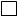 + t всп,             (8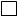 )


      где t ц — средняя продолжительность цикла погрузки пачки леса, мин;
      q шт — объем одного штабеля леса в вагоне, пл, (плотные), м3.
      Таблица (1)
      При погрузке леса длиной 6,5 м среднее значение qшт=25 плотные м3;
      qn — объем пачки леса при погрузке лебедками ТЛ-1 в среднем,
      qn =1,25 плотные м3, при погрузке лебедками ХЛ-3 в среднем,
      qn = 3,75 плотные м3;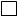  — число штабелей леса в вагоне;


      t всп - затраты времени на вспомогательные операции, мин.
      При погрузке круглого леса лесопогрузочными элеваторами ЭЖД-3 затраты времени непосредственно на погрузку в (мин)
      60qшт
      t груз = ( П + t подг ) 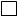 + t всп,       (9)


      где qшт — объем штабеля леса в вагоне, плотные м3; 1 — число штабелей леса в вагоне; П — производительность элеватора, т/ч;
      t подр — затраты времени на подравнивание бревен, выполняемое с остановкой элеватора. Опытными хронометражными наблюдениями установлено, что t подр составляет не более 16 мин на каждый штабель;
      t всп — затраты времени на вспомогательные операции наложения средней увязки и укладки промежуточных прокладок (см. таблицу1).
      Пример 4. Определить срок на погрузку длинномерного круглого леса (6,5 м) с применением лебедок ТЛ-1;
      а) на погрузку одного полувагона;
      б) на погрузку четырехосной платформы.
      Исходные данные
      Скорость навивки троса на барабан лебедки vл = 0,6 м/с; объем захватываемой за один цикл пачки леса qn =1,25 плотные м3; средняя дальность транспортирования пачки от штабеля до наклонных слег lп = 4,5 м; высота подъема пачки в вагон по наклонным слегам hподг=5 м; средняя глубина опускания пачки в вагон hоп = 2 м; число штабелей, загружаемых в вагон, т=2; вместимость каждого штабеля qшт = 25 плотные м3.
      Значения t подг, t всп и t закл, устанавливаемые на основании хронометражных данных, берем из таблицы, соответственно равными для полувагона 13 и 12 мин, для четырехосной платформы — 15, 16 и 17 мин, продолжительность цикла погрузки каждой пачки леса определяется продолжительностью отдельных составляющих операций, определяемых хронометражем:
      а) застропка пачки леса чокерами на штабеле у погрузочного пути:
      t заст = 0,25 мин;
      б) расцепка чокеров и вытягивание тросов t расц =0,25 мин;
      в) оттаскивание тросов с чокерами на среднее расстояние 4,5 м для застропки следующей пачки t отт = 0,2 мин.
      Подравнивание погруженных бревен в вагоне производят параллельно с выполнением других операций.
      Порядок расчета
      1. Определяем среднюю продолжительность цикла погрузки одной пачки леса в вагон:
      Тц = t заст + t под + t опуск + t расц + t отт =
      = 0,25+0,36+0,12 + 0,25+0,2= 1,18 мин.
            где t под — средняя затрата времени на подачу пачки леса от штабеля до наклонных слег на среднее расстояние 4,5 м и по слегам к вагону на расстояние 5 м при скорости навивки троса vл =0,6 м/с с учетом 0,1 мин на разгон и замедление:
      4,5 +5
            t под = 0,6 * 60 + 0,1 = 0,36 мин;
            t опуск —, затраты времени на опускание пачки в вагон на среднюю глубину 2 м, с подтормаживанием:
         2  
            t опуск = 0,6 * 60 + 0,06 = 0,12 мин.
      2. Определяем время, затрачиваемое непосредственно на погрузку полувагона с учетом вспомогательных операций укладки средних прокладок и передвижки вагона для погрузки второго штабеля
      25 плотные м3
            t груз = 1,18 * 1,25 плотные м3 *2 +3 = 49,2 мин
      Определяем общее время на погрузку одного полувагона по формуле (1)
      Т = 13+49,2+12 = 74,2 мин = 1,25 ч.
      3. Определяем время, затрачиваемое непосредственно на погрузку четырех -осной платформы с учетом вспомогательных операций укладки средних прокладок, наложения средней увязки и передвижки платформы для погрузки второго штабеля:
      25 плотные м3
            t груз = 1,18 * 1,25 плотные м3 *2 +16 = 62,2 мин
      Определяем общее время погрузки одной четырехосной платформы по фор - муле (1):
      Т = 15,0 + 62,2+17 = 94,2 мин = 1,57 ч.
      Пример 5. Погрузка круглого леса лесопогрузочными элеваторами ЭЖД-3.
      Исходные данные
      Производится погрузка в полувагон круглого леса длиной 6,5 м элеватором типа ЭЖД-3. Средний объем одного бревна qбр —0,2 плотные м3 (диаметр 20 см). Погружаемые бревна накатываются на крючья элеватора из штабелей вместимостью 25 плотные м3, заранее уложенных вдоль погрузочного фронта. Шаг крючьев элеватора 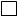 = 3584 мм, скорость подъемной цепи vэ = 0,35 м/с. Затраты времени на подготовительные, заключительные и вспомогательные операции примерно соответствуют аналогичным затратам при погрузке леса лебедками и принимаются по данным таблицы (1). Требуется определить время погрузки:


      а) одного полувагона при норме загрузки 50 плотные м3;
      б) одной четырехосной платформы той же вместимости.
      Порядок расчета
      1. Определяем затраты времени непосредственно на погрузку бревен в полувагон элеватором по формуле (9) (в мин):
      60qшт
      t груз = ( П + t подг ) 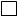 + t всп,


      где согласно формуле (5) при выражении qбр в плотные м3 производительность П (в плотных м3/ч) равна:
      qбр
      П = 3600 * 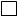 * vэ


      Подставляя значение П в формулу (9), получим
      60qшт
      t груз = ( П + t подг ) 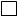 + t всп =


      25*3,584
            t груз = ( 0,2*0,35*60 + 16 )*2+3=(21+16)*2+3=77
           а) определяем общие затраты времени на погрузку одного полувагона по формуле (1)
      Т = 13+77+12 = 102 мин 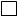 1,7 ч.


      2. Затраты времени непосредственно на погрузку элеватором ЭЖД-3 бре -вен на четырехосную платформу определяются аналогично расчету затрат времени на погрузку бревен в полувагон, однако вспомогательные операции в этом случае имеют большую продолжительность (см. табл. на с. 228). Таким образом,
      25*3,584
            t груз = ( 0,2*0,35*60 + 16)*2+14=88 мин;
           б) определяем общие затраты времени на погрузку одной четырехосной платформы по формуле (1)
      Т = 15+88+17 = 120 мин = 2 ч.
      Г. Особенности определения сроков погрузки грузов в специальные вагоны бункерного типа
      1. Погрузка в специальные вагоны бункерного типа выполняется на пунктах, оборудованных устройствами для подачи сыпучих грузов сверху с помощью специальных лотков, течек или отпускных труб. Обязательное условие нормальной работы пункта — это своевременная подготовка всех технических устройств и наличие достаточного количества груза, предназначенного для погрузки.
      2. Технологический процесс погрузки груза предусматривает соблюдение требований техники безопасности, пожарной безопасности и охраны труда. При недостаточной оснащенности пункта погрузки разрабатываются мероприятия по техническому переоснащению пункта, направленные на снижение трудоемкости выполнения операции и обеспечение лучших условий труда.
      3. В расчетный срок на погрузку вагонов бункерного типа включаются затраты времени на следующие операции:
      подготовительные операции t подг — открывание двух-трех крышек загру -зочных люков с выходом на крышу вагона и отмыканием запоров и фикса -торов, заправка в люки концов отпускных труб, установка желобов, лотков, течек и т. д. Как правило, с этими операциями совмещаются операции закрепления троса маневровой лебедки и др.;
      заключительные операции t закл — выход на крышу вагона, уборка отпускных труб, желобов, лотков, течек, очистка крыши вагона от просыпав -шегося груза, закрывание загрузочных люков, замыкание затворов и фиксаторов, завешивание пломб. С этими операциями совмещаются операции отцепки троса маневровой лебедки, очистки последнего вагона снаружи и др.;
      основные операции загрузки груза в вагон t груз. При загрузке группы вагонов в это время включается. Также время на промежуточные операции передвижения вагонов маневровыми средствами.
      Время на дозировочные операции дополнительно не предусматривается.. Дозировочные операции совмещаются с основными операциями погрузки, для чего рекомендуется фронты погрузки оснащать весоизмерительными и дозирующими устройствами, обеспечивающими загрузку массы груза, соответствующей технической норме загрузки вагона.
      4. Расчет сроков выполняется по формулам (1), (2) и (4) с учетом формул (6), (7) и (8) при погрузке из бункеров.
      Пример 1. Определить продолжительность погрузки зерна (пшеницы) в группу вагонов-зерновозов на заготовительном элеваторе.
      Исходные данные. Погрузка происходит через отпускную трубу элеватора из погрузочного бункера с выходным горизонтальным отверстием диаметром 350 мм. Насыпная масса зерна 0,75 т/м3, в вагон в среднем загружается qв = 65 т. Под загрузку вагоны подаются укрупненными группами. В процессе загрузки вагоны неоднократно последовательно передвигают на це -лую длину вагона и не менее трех раз перестанавливают отпускную трубу. Длина вагона ео осям автосцепок LB=14,7 м. Скорость движения троса ма -невровой лебедки vл=0,18 м/с.
      Закрепление троса маневровой лебедки согласно хронометражным данным занимает 1,5 мин и совмещается с операциями подъема рабочих на верхнюю площадку, выхода на крышу вагона открывания двух загрузочных отверстий и операций заправки отпускной трубы в первый люк вагона. На подготовительные операций требуется 3 мин; на операцию открывания (закрывания) бункерного затвора 5 с; продолжительность заключительных операций по уборке отпускной трубы, закрыванию двух последних люков на последнем вагоне группы, приведение в действие фиксаторов, а также по освобождению троса маневровой лебедки составляет 3 мин.
      Порядок расчета
      1. Определяем площадь поперечного сечения потока зерна, проходящего через выпускное отверстие бункера gо формуле (6'), принимая размер зерна а' = 6 мм = 0,006 м,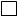  (D - a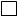 )2  3,14 (0,35 – 0,006)2


            F =     4     =          4           = 0,0928 м2
            2. Определяем гидравлический радиус поперечного сечения потока из выпускных отверстий круглой формы
                 F   D - 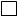    (0.35-0.006)


            Ro = P =   4   =       4       = 0,086
            3. Определяем среднюю производительность бункерного погрузочного устройства по пропускной способности бункера при известном значении коэффициента истечения для зерна 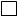 =0,6 по формулам (4) и (7). Согласно условию sin 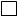 =1 и скорость истечения


                          _____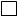  = 5,9-0,6 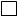 0,086 = 1,04 м/с;


                  Пб = 3600-0,75-0,0928-1,04 = 260 т/ч.
            4. При передвижении вагона маневровой лебедкой в процессе погрузки и на выполнение промежуточных вспомогательных операций затрачивается
                   Lв             14,7
            tвсп = 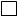 л *60 + 3tт = 0,18*60 +3*1,0 = 4,5 мин.


            Здесь tт — время перестановки отпускной трубы.
            5. Определяем среднее время выполнения операции загрузки одного ваго -на по формуле (2)
                   qв*60         65*60
            tгруз = Пб + tвсп = 260 + 4,5 =19,5 мин
            6. .Определяем общие затраты времени на погрузку трех вагонов-зерно -возов при числе одновременно загружаемых вагонов m=1 по формуле (1)
                          n                        3
            T = tподг + m *tгруз + tзакл = 3 + 1 *19,5 + 3 = 64,5 мин.
            Пример 2. Погрузка гранулированного калия хлористого в группу из пяти вагонов-минераловозов
            Исходные данные
            Погрузка выполняется поочередно в каждой минераловоз через погрузочные воронки малой вместимости и два загрузочных желоба, к которым груз со склада подается двумя ленточными конвейерами. Ширина желобчатой ленты конвейеров 630 мм, лента наклонена к горизонту под углом 10o.
            Скорость движения ленты vлк = 2 м/с, плотность хлористого калия 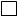 м = 1,03 т/м3, угол естественного откоса в движении 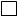 = 20o. Средняя масса в вагоне qв = 64 т. Взвешивание выполняется одновременно с погрузкой на ва -гонных весах.


            Загружают одновременно в два загрузочных люка по оси вагона, после чего вагон передвигается до середины следующих двух люков на расстояние 4,5 м. Скорость движения троса маневровой лебедки 0,18 м/мин. Общая длина вагона по осям автосцепки Lв = 13,2 м.
            Подготовительные операции (закрепление троса маневровой лебедки, открывание загрузочных люков с освобождением фиксаторов на первом вагоне группы, установка желобов) занимают 3 мин; заключительные операции с последним вагоном группы (уборка желобов, закрывание загрузочных люков с очисткой междулюковых участков крыши, приведение в действие фиксаторов, освобождение троса маневровой лебедки) занимают 4 мин.
      Порядок расчета
            1. Определим производительность ленточных конвейеров. Угол естественного откоса груза в движении 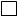 = 20o; коэффициент снижения производительности при наклоне конвейера на 10o cн = 0,95. Площадь поперечного сечения потока груза на конвейере при 80 %-ном заполнении ленты определяется по формуле (см. пример 3, с. 226).


            Г = 0,07089В2 (1 + 2,6 tg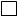 ) = 0,07089-0,632 (1 + 2,6-0,364) = 0,0546 м2.


            Производительность двух ленточных конвейеров при v = 2 м/с, 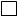 м = 1,03 т/м3 и cн = 0,95 составит


            Пк = 2-3600 Fv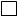 м cн = 2*3600*0,0546*2*1,03*0,95 = 760 т/ч.


            2. На передвижение вагонов для подачи очередного вагона под погрузку груза, учитывая, что в процессе загрузки он уже был передвинут на расстояние l1 = 4,5 м, затрачивается время:
                         Lв – l1  13,2 –4,5 
            tвсп = tпер = 60 vл =   60*0,18 = 0,8 мин.
            3. Определим средние затраты времени на выполнение операции погрузки груза в один вагон по формуле (2)
                   qв*60               65*60
            tгруз =   Пк    + tвсп = 760 + 0,8 =5,9 мин.
            4. Определим общие затраты времени на погрузку пяти вагонов минерале-возов гранулированным хлористым калием по формуле (1)
                          n                       5 
      T = tподг + m *tгруз + tзакл = 3 + 1 *5,9 + 4 = 36,5 мин.
      Д. Особенности определения сроков выгрузки грузов из специальных вагонов бункерного типа
      1. Выгружают сыпучие грузы из специальных вагонов бункерного типа на приемных пунктах, оборудованных для точечной разгрузки или разгрузки по фронту.
      Основное требование, предъявляемое к оснащению приемного пункта, — это обеспечение достаточной вместимости для размещения поступившего груза и наличие высокопроизводительных механизмов для транспортировки выгруженного груза в склады, чтобы максимально использовать преимущества механизированной разгрузки, заложенные в конструкции бункерных вагонов.
      Для пунктов, не имеющих достаточной приемной вместимости и высокопроизводительных комплексов оборудования, разрабатываются и осуществляются мероприятия, позволяющие ускорить проведение выгрузки, снизить трудоемкость выполнения вспомогательных операций и обеспечить все требования охраны труда и техники безопасности.
      2. В расчетный срок на выгрузку вагонов бункерного типа включаются затраты времени на следующие операции:
      подготовительные операции tподг — открывание одной-двух крышек загрузочных люков в соответствии с Инструкцией по эксплуатации вагонов, причем рабочий выходит на крышу вагона и освобождает запоры и фиксаторы; подключение магистрали сжатого воздуха (для вагонов с пневмоуправлением крышек разгрузочных люков), подъем рукавов над приемными бункерами или навешивание защитных чехлов для ограждения от россыпи груза (при загрузке вагонов с центральными разгрузочными отверстиями), открывание разгрузочных люков. G этими операциями обычно совмещаются по времени (а в процессе выгрузки — с операциями непосредственной выгрузки) навешивание вибраторов, закрепление троса маневровой лебедки, освобождение фиксаторов механизмов разгрузки люков;
      заключительные операции t закл—осмотр кузова внутри через загрузочные люки с применением переносной лампы или направленного прожектора, очистка остатков груза со стен скребком на длинной рукояти или другими методами, закрывание крышек загрузочных люков, замыкание затворов, и фиксаторов. С этими операциями совмещаются операции уборки чехлов или опу -скания защитных рукавов, проверки состояния крышек разгрузочных люков и очистка их, а также операции уборки вибраторов, отключения магистрали сжатого воздуха, обдувки и очистки рамы и тележек вагона, закрывания раз -грузочных люков, снятия троса маневровой лебедки и др.;
      основные операции разгрузки t груз — высыпание груза и при необходи -мости передвижки вагона в процессе его разгрузки и связанные с этим вспомогательные операции (опускание и последующий подъем защитных рукавов или уборка и навешивание чехлов, защищающих от россыпи груза).
      3. Производительность на основной операции выгрузки для вагонов бункерного типа Пв в зависимости от числа одновременно открываемых разгрузочных люков (пропускная способность люков) определяется по формуле
      __________________
      Пв =3600 Z 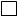 мF 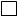 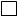  2 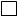 o


      3,2 g R - 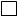 м f *kд


      где z — число одновременно открываемых разгрузочных люков вагона;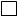 м — плотность груза, т/м3;


      F. — площадь поперечного сечения потока груза м2, согласно формулам (6) или (6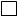 );                                             F


      R — гидравлический радиус поперечного сечения потока груза, м; R = P,
      где P- периметр поперечного сечения потока груза, м;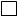 — коэффициент истечения принимается согласно указаниям в разделе Б к формуле (7);


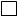 o — начальное сопротивление сдвигу, характеризующее начальное сцепление между частицами, Па;


      f — коэффициент внутреннего трения груза;
      kд — коэффициент деформации потока груза, высыпающегося из вагона. Для вагонов с боковыми люками kд =1; для вагонов зерновозов и цементовозов kд = 0,7 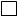 0,8


      Далее определяется продолжительность собственно грузовой операции по формуле (2).
      Для ориентировки выбора данных о физикомеханических свойствах грузов приведена таблица с характеристиками основных видов массовых грузов.
      Пример 1. Выгрузка гранулированной аммиачной селитры из вагона-цементовоза.
      Исходные данные
      Выгрузка производится в приемные подрельсовые бункеры одновременно из обеих пар выгрузочных люков вагона. Из каждого бункера груз транспортируется в основной пролет склада ленточными конвейерами. Плотность аммиачной селитры 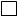 м = 0,88 т/м3, размер гранул не более а'=3 мм. Начальное, со -противление сдвигу 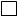 o =0, коэффициент истечения 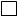 =0,55, коэффициент внут -реннего трения f=0,83. Размер прямоугольного разгрузочного люка вагона A = 0,4 м; B=0,5 м. Коэффициент деформации потока груза kд=0,8.


      Техническая норма загрузки вагона qв = 44 т Скорость движения троса маневровой лебедки vл=0,12 м/с. Определяем затраты времени на выгрузку груза из одного вагона.
      Подготовительные операции — вход на крышу вагона с верхней площад -ки для открывания двух загрузочных люков и совмещаемые с ними операции подъема приемных рукавов подрельсового бункера и открывания штурвалами разгрузочных люков — занимают 4 мин.
      Основная операция выгрузки осуществляется при одновременном высыпании груза через четыре открытых люка вагона z=4.
      Заключительные операции (вход на крышу вагона, осмотр кузова внутри вагона, закрывание загрузочных люков с приведением в действие замкового устройства и совмещаемые с ними операции опускания приемных защитных рукавов, закрывания разгрузочных люков с предварительным осмотром и очисткой крышек и постановкой фиксаторов у штурвалов) занимают 7 мин.
      Физико-механические свойства грузов
      1 Начальное сопротивление сдвигу для неслеживающихся грузов 
      принято 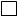 o = 0


      2 Не рекомендуется к перевозке в вагонах-хопперах.
      Порядок расчета
      1. Определяем площадь поперечного сечения потока груза из одного выпускного люка вагона по формуле (6):
      F = (А - а') (В - а') = (0,4-0,003) (0,5-0,003) = 0,197 м2 = 0,2 м3.
      2. Определяем гидравлический радиус поперечного сечения потока
                F            0,197.              
            R = P = 2(0,4—0,003) + 2 (0,5—0,003) 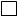 0,11 м.


            3. Определяем среднюю производительность выгрузки через четыре люка вагона по формуле (10)
                         ______________________
            Пв =3600 Z 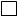 мF 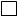 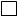  2 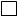 o


                        3,2 g R - 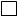 м f *kд =


                                    ______________
            =3600*4*0,88*0,2*0,55 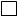 3,2*9,81 *0,11*0,8 = 2072 т/ч.


            4. Определяем среднее время на выполнение основной операции выгрузки через четыре люка вагона по формуле (2)
                  qв*60 44*60
            tгруз = Пв = 2072 =1,27 мин.
            5. Общие затраты времени на выгрузку одного вагона составят
                                         n
            T = t подг+ m t груз + tзакл = 4 + 1,27 + 7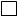 12,3.


            Исходя из этих затрат времени устанавливается суммарная производительность ленточных конвейеров, убирающих груз из подрельсовых бункеров и транспортирующих его в склад.
            Пример 2. Выгрузка апатитового концентрата из вагонов-минераловозов в разгрузочном пункте химзавода.
            Исходные данные
            Апатитовый концентрат подается под выгрузку маршрутами, которые разбиваются на отдельные подачи в соответствии с протяженностью фронта выгрузки (разгрузки) (по 11 вагонов-минераловозов). Боковые траншеи по вместимости достаточны для разгрузки целого маршрута. К магистрали сжатого воздуха одновременно подключаются все одиннадцать вагонов.
            Подготовительные операции (присоединение шлангов магистрали сжатого воздуха, освобождение фиксаторов, навешивание вибраторов, последовательный поворот трехходовых кранов и открывание крышек разгрузочных люков на первых четырех вагонах) занимают 2 мин. С этими подготовительными операциями полностью совмещаются операции входа на крыши вагонов с верхней площадки, оборудованной вдоль фронта выгрузки (разгрузки) и снабженной переходными мостками, открывания двух загрузочных люков каждого вагона в соответствии с инструкцией по эксплуатации вагона.
            Заключительные операции (поворот трехходовых кранов, и закрывание крышек разгрузочных люков, приведение в действие фиксаторов и отсоединение шлангов, снятие вибраторов) занимают 2,5 мин. Одновременно с этими заключительными операциями выполняются вход на крышу вагонов, проверка полноты выгрузки осмотром через открытые загрузочные люки, закрывание загрузочных люков и фиксирование замкового устройства.
            Плотность апатитового концентрата 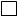 м =1,6 т/м3=1600 кг/м3. Это мелкий рассыпчатый порошок, начальное сопротивление сдвигу т0=200 Па, коэффи -циент внутреннего трения f = 0,65; коэффициент истечения из отверстия из люка вагона 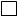 = 0,25. Масса груза в вагоне qв —64 т. Коэффициент деформации потока груза при высыпании из люков kд =1.


            Расчет проводим на выгрузку одной подачи вагонов на фронт выгрузки.
            Порядок расчета
            1. Определяем по формуле (10) производительность выгрузки из четырех разгрузочных люков, принимая сечение потока равным сечению отверстий люков 0,84*2,382 = 2,0 м2 и гидравлический радиус поперечного потока из одного люка
                                  F 0,84 *2,382.
            R = P = 2*0,84 + 2 *2,382 = 0,31 м;
                                    ____________________
            Пв = 3600*4 * 1,6 *2,0 *0,25 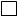 2 * 200


                              3,2*9,81 *0,31 - 1600 *0,6 * 1 =35 136 т/ч.
            2. Затраты времени на выполнение основной операции выгрузки по фор -муле (2) составят
                                  qв*60       64*60
            tгруз = Пв + tвсп = 35 136 = 0,11 мин.
            Поэтому за расчетное время основной операции выгрузки принимаем время навешивания и работы вибратора tвсп = 2 мин, совмещаемое с основной операцией выгрузки.
            3. Определим общие затраты времени на выгрузку апатитового концентрата из группы в 11 вагонов в заданных условиях по общей формуле (1)
                                      n                     11 
      T= t подг + m t груз + t закл = 2 + 4 * 2 + 2,5 = 10,0 мин. Технологическое время ПОГРУЗКИ ГРУЗОВ
НЕМЕХАНИЗИРОВАННЫМ СПОСОБОМ
      (в час и мин)  Технологическое время ВЫГРУЗКИ (РАЗГРУЗКИ) ГРУЗОВ
НЕМЕХАНИЗИРОВАННЫМ СПОСОБОМ
      Таблица 2        ТЕХНОЛОГИЧЕСКОЕ ВРЕМЯ ПОГРУЗКИ МЕХАНИЗИРОВАННЫМ СПОСОБОМ
      Таблица 3       Технологическое время погрузки, выгрузки (разгрузки)
тарно-упаковочных грузов погрузчиками грузоподъемностью
до 1,5 т. с применением поддонов или пакетированных без
поддонов (в час на один крытый вагон)
      Таблица 4       Технологическое время погрузки тяжеловесных грузов,
контейнеров, металлов и металлических изделий
кранами и автопогрузчиками с грузозахватными приспособлениями
в виде крюка (в час на один вагон)
      Таблица 5       Технологическое время погрузки металла кранами,
оборудованными электромагнитной плитой
      (в час на один вагон)
      Таблица 6       Технологическое время погрузки навалочных грузов
      (в час на один вагон)
      Примечания. 1. При использовании стреловых кранов и кранов-экскаваторов с грейферами вместимостью 2 м3 срок погрузки уменьшается на 10 %, с грейферами вместимостью 2,5 м3 - на 20 % и т.д.
      2. Сроки погрузки экскаваторами, оборудованными ковшами, рассчитываются согласно Методическим указаниям, приведенным в приложении 2.
      Таблица 7       Технологическое время погрузки навалочных грузов
портальными и другими кранами, оборудованными грейферами
      (в час на oдин полувагон)
      Таблица 8       Технологическое время погрузки лесоматериалов основными типами
кранов, оборудованными грузовым крюком (в час на один вагон)
      Таблица 9       Технологическое время погрузки насыпных зерновых грузов
      (в час на один вагон)
      Таблица 10       Технологическое время погрузки лесных грузов башенным краном,
торфа - торфоперегружателем МОГЭС и руды бокситовой –
экскаватором ЭКГ-4-61
      Таблица 11       Технологическое время погрузки автомобилей своим
ходом на двухъярусную платформу
      Таблица 12       Технологическое время погрузки торфа
торфоперегружателем ТПП-0(1)
      Таблица 13       Технологическое время погрузки торфа торфоперегружателем
ТПП-0(1) в специальный вагон-торфовоз
      Таблица 14       Технологическое время погрузки четырехосного вагона
щебнем экскаваторами при передвижении вагонов
по фронту (в мин)
      Таблица 15       Технологическое время погрузки зерновых грузов
(в час на один крытый вагон)  ТЕХНОЛОГИЧЕСКОЕ ВРЕМЯ ВЫГРУЗКИ (РАЗГРУЗКИ)
ГРУЗОВ МЕХАНИЗИРОВАННЫМ СПОСОБОМ
      Таблица 16       Технологическое время выгрузки (разгрузки) тарно-упаковочных
грузов погрузчиками грузоподъемностью до 1,5 т с применением
поддонов (в час на один крытый вагон)
      Таблица 17       Технологическое время выгрузки (разгрузки) тяжеловесных грузов,
контейнеров, металлов и металлических изделий кранами и
автопогрузчиками с грузозахватными приспособлениями в виде
крюка
      (в час на один вагон)
      Таблица 18       Технологическое время выгрузки (разгрузки) металла кранами,
оборудованными электромагнитной плитой
      (в час на один вагон)
      Таблица 19       Технологическое время выгрузки (разгрузки) навалочных грузов
портальными и другими кранами, оборудованными грейферами
      (в час на один вагон)
      Таблица 20       Технологическое время выгрузки (разгрузки) навалочных грузов
      Примечания.
      1. При использовании стреловых кранов и кранов-экскаваторов с грейферами вместимостью 2 м3 срок выгрузки уменьшается на 10 %;
      с грейферами вместимостью 2,5 м3 - на 20 %.
      2. Сроки выгрузки экскаваторами, оборудованными ковшами, рассчитываются согласно методическим указаниям, приведенным в приложении 2.
      3.  В срок выгрузки включено (t подг +t закл), равное: 0,1 ч - при использовании стреловых кранов и кранов экскаваторов; 0,12 ч. – на повышенных путях (на две стороны) ; 0,15 ч. – на повышенных путях (на одну сторону
      4. Для предприятий со среднесуточной выгрузкой навалочных грузов до трех вагонов включительно, при поступлении укрупненной группы вагонов или маршрута, сроки выгрузки полувагонов через нижнее люки увеличиваются пропорционально дополнительному (сверх трех) числу одновременно установленных на фронте вагонов. До 3-х вагонов – по таблице № 20, от 4 до 6 вагонов указанные сроки увеличиваются в два раза, от 7 до 9 вагонов – в три раза и т.д. при этом срок для всей поданной партии вагонов не должен превышать в общей сложности установленного для немеханизированного способа выгрузки одного вагона данного груза. 
      Таблица 21       Технологическое время выгрузки (разгрузки) лесоматериалов
основными типами кранов, оборудованных грузовым крюком
      Таблица 22       Технологическое время выгрузки (разгрузки) насыпных зерновых
грузов (в час на один крытый вагон)
      Таблица 23       Технологическое время
выгрузки (разгрузки) грузов специальными механизмами
      (в час на один вагон)
      Примечания.
      1 С учетом времени на надвиг и закрепление вагона.
      * В срок выгрузки включено время (t подг +t закл), равное 0,08 ч.
      Таблица 24       Технологическое время выгрузки (разгрузки) автомобилей
своим ходом с двухъярусной специальной платформы
      Таблица 25       Технологическое время выгрузки (разгрузки) минеральных
удобрений машинами МВС
      Таблица 26       Технологическое время выгрузки (разгрузки)
из хопперов-цементовозов
      Таблица 27       Технологическое время выгрузки (разгрузки)
из цистерн-цементовозов
      Таблица 28       Технологическое время
выгрузки (разгрузки) из вагона-минераловоза (в мин) Накладная на перевозку грузов
(кроме наливных)
      ОСОБЫЕ ОТМЕТКИ:
      По плану № погрузка назначена на Номер визы
      Нач.станции_____________ ГУ-27-У-ВЦ (учет по ГУ-27)
      _____________________________________________________________________
      УНИВЕРСАЛЬНАЯ НАКЛАДНАЯ
      на_поваг.__на_мелкую_отправку_на_групповую_кнт_по_плану_поваг
      _____________________________________________________________________
      СООБЩЕНИЕ
      Скорость Ж.Д.Марка
      _____________________________________________________________________
      Станция отправления Код Станция назначения Код
      Отправитель Код Получатель Код
      ОКПО Отправителя ОКПО Получателя
      Его адрес Его адрес
      Плательщик Код
      Банковские реквизиты:
      Спpавка банка о централиз. расчетах №
      _____________________________________________________________________
      СВЕДЕНИЯ О ГРУЗЕ
      Знаки и марки Наименование Кол-во мест Масса груза в кг
      отправителя груза Упак. (пакет/мест) опред.:
      _____________________________________________________________________
      _____________________________________________________________________
      ИТОГО МАССА:
      _____________________________________________________________________
      Масса определена: Способ определения массы:
      Погр.средствами: Приемосдатчик перевозчика:
      _____________________________________________________________________
      За правильность внесенных в накладную сведений отвечаю.Отправитель:
      Груз размещен и закреплен согласно: ГЛАВА: ПАРАГРАФ: РАЗДЕЛ:
      Отправит.: От.перевозчика:
      _____________________________________________________________________
      ТАРИФНЫЕ ОТМЕТКИ: Коды 00 00 00 00 Пр.зам.ваг. Класс груза
      Группа,поз. Схема Коэф.тар: Вид.отпр. Расст.
      _____________________________________________________________________
      СВЕДЕНИЯ О ВАГОНЕ: № Секции Провозная плата, тенге
      Род № вагона Рол Г/п Оси Масса,кг Пров. Негаб. Объем При отправлении 
      При выдаче вагона Нетто Тара Брутто куз.
      _____________________________________________________________________
      Тариф
      ИТОГО:
      _____________________________________________________________________
      ВЗЫСКАНО ПРИ ОТПРАВЛЕНИИ: тенге
      Вид расчета
      Форма платежей:
      ТОВАРНЫЙ КАССИР
      ПРИ ВЫДАЧЕ ПО ОКОНЧАТЕЛЬНОМУ РАСЧЕТУ УПЛАТИЛ:__________ тенге
      Недобор______________тенге Перебор______________тенге
      Плательщик__________________________(________________)
      Вид расчета_______________ (___) Форма платежей:_________
      ТОВАРНЫЙ КАССИР_________________
      Груз принят к перевозке
      КАЛЕНДАРНЫЕ ШТЕМПЕЛЯ О ВРЕМЕНИ
      Приема груза к перевозке Выгрузки груза Ж.Д. Оформления выдачи груза
      или подачи под выгрузку
      средствами получателя
      ОТМЕТКИ ПЕРЕВОЗЧИКА
      ОТМЕТКИ О ВЫДАЧЕ ГРУЗА Накладная ф. ГУ-27-У-ВЦ на перевозку наливных грузов
      ОСОБЫЕ ОТМЕТКИ:
      По плану № погрузка назначена на Номер визы
      Нач.станции_____________
      ГУ-27-У-ВЦ (учет по ГУ-27)
      _____________________________________________________________________
      УНИВЕРСАЛЬНАЯ НАКЛАДНАЯ
      на_поваг.__на_мелкую_отправку_на_групповую_кнт_по_плану_поваг
      _____________________________________________________________________
      СООБЩЕНИЕ
      Скорость Ж.Д.Марка
      _____________________________________________________________________
      Станция отправления Код Станция назначения Код
      Отправитель Код Получатель Код
      ОКПО ОСОБЫЕ ОТМЕТКИ:
      По плану N погрузка назначена на Номер визы
      Нач.станции__________________
      ГУ-27-У-ВЦ (учет по ГУ-27)
      УНИВЕРСАЛЬНАЯ НАКЛАДНАЯ
      на_поваг.__на_мелкую_отправку_на_групповую_кнт_по_плану_поваг
      СООБЩЕНИЕ
      _______________________________________________________________
      Скорость Ж.Д.Марка
      Станция отправления Код
      Станция назначения Код
      Отправитель Код Получатель Код
      ОКПО Отправителя ОКПО Получателя
      Его адрес Его адрес
      Плательщик Код
      Банковские реквизиты:
      Спpавка банка о централиз. расчетах N
      ___________________________________________________________________
      СВЕДЕНИЯ О ГРУЗЕ
      Знаки и марки Наименование Кол-во мест Масса груза в кг
      отправителя груза Упак. (пакет/мест) опред.:
      ________________________________________________________________
      ИТОГО МАССА:
      ________________________________________________________________
      Масса определена: Способ определения массы:
      Погр.средствами: Приемосдатчик Перевозчик.:
      За правильность внесенных в накладную сведений отвечаю.
      Отправитель: _______
      Груз размещен и закреплен согласно: ГЛАВА: ПАРАГРАФ: РАЗДЕЛ:
      Отправит.: _______ От.Перевозчик.: _______
      ТАРИФНЫЕ ОТМЕТКИ: Коды 00 00 00 00 Пр.зам.ваг. Класс груза
      Группа,поз. Схема Коэф.тар: Вид.отпр. Расст.
      СВЕДЕНИЯ О ВАГОНЕ: N Секции ПРОВОЗНАЯ ПЛАТА, Т.
      Род. N вагона Рол Г/п Ос ____ МАССА кг_______Пр Не Об.ПРИ ОТПРАВЛЕНИИ
      ПРИ ВЫДАЧЕ
      ваг. и НЕТТО ТАРА БРУТТО ов габ. куз.
      Тариф
      ИТОГО:
      ВЗЫСКАНО ПРИ ОТПРАВЛЕНИИ: т.
      Вид расчета
      Форма платежей:
      ТОВАРНЫЙ КАССИР
      ПРИ ВЫДАЧЕ ПО ОКОНЧАТЕЛЬНОМУ РАСЧЕТУ УПЛАТИЛ:_______________ т.
      Недобор______________т. Перебор______________т.
      Плательщик_____________________________________(________________)
      Вид             расчета_____________________       (___)    Форма
      платежей:_____________________________________
      ТОВАРНЫЙ КАССИР_________________
      Груз принят к перевозке
      КАЛЕНДАРНЫЕ ШТЕМПЕЛЯ О ВРЕМЕНИ
      Приема груза к перевозке  Выгрузки груза Ж.Д. Оформления выдачи груза
      или подачи под выгрузку
      средствами получател
      ОТМЕТКИ ПЕРЕВОЗЧИКА
      ОТМЕТКИ О ВЫДАЧЕ ГРУЗА Накладная ф. ГУ-27-У-ВЦ на перевозку наливных грузов
      ОСОБЫЕ ОТМЕТКИ:
      По плану N              погрузка назначена на          Номер визы
      Нач.станции__________________
      ГУ-27-У-ВЦ (учет по ГУ-27)
      УНИВЕРСАЛЬНАЯ НАКЛАДНАЯ
      _____________________________________________________________________на_поваг.__на_мелкую_отправку_на_групповую_кнт_по_плану_поваг
      СООБЩЕНИЕ
      Скорость                   Ж.Д.Марка
      Станция отправления        Код         Станция назначения         Код
      Отправитель                Код         Получатель                 Код
      ОКПО Отправителя                       ОКПО Получателя
      Его адрес                              Его адрес
      Плательщик                             Код
      Банковские реквизиты:
      _____________________________________________________________________
      СВЕДЕНИЯ О ГРУЗЕ
      Знаки и марки    Наименование   Кол-во мест          Масса груза в кг
      отправителя      груза          Упак. (пакет/мест)   опред.:
            ИТОГО МАССА:
            ________________________________________________________
            Масса определена:          Способ определения массы:
            Погр.средствами:            Приемосдатчик Перевозчик.: ______
            За правильность внесенных
            в накладную сведений отвечаю.             Отправитель: _______
            Груз размещен и закреплен согласно: ГЛАВА: ПАРАГРАФ: РАЗДЕЛ:
            Отправит.: _______ От.Перевозчик.: _______
            ТАРИФНЫЕ ОТМЕТКИ: Коды    Пр.зам.ваг.         Класс груза
            Группа,поз. Схема         Коэф.тар:    Вид.отпр.       Расст.
            СВЕДЕНИЯ О ВАГОНЕ: N Секции                 ПРОВОЗНАЯ ПЛАТА, Т.
            Род. N вагона Рол Г/п Ос ____ МАССА кг____ tҮ Нал. Тип ПРИ
      ОТПРАВЛЕНИИ ПРИ ВЫДАЧЕ
            ваг.             и НЕТТО ТАРА БРУТТО C см цист.
            ______________________________________________________________
                                                                     Тариф
            ______________________________________________________________
                                                                    ИТОГО:
            ВЗЫСКАНО ПРИ ОТПРАВЛЕНИИ: т.
            Вид расчета
            Форма платежей:
            ТОВАРНЫЙ КАССИР
            ПРИ ВЫДАЧЕ ПО ОКОНЧАТЕЛЬНОМУ РАСЧЕТУ
            УПЛАТИЛ:___________________ т.
            Недобор______________т. Перебор______________т.
            Плательщик________________________________(________________)
            Вид      расчета______ (___)   Форма
      платежей:_____________________________________
                  ТОВАРНЫЙ КАССИР_________________
            Груз принят к перевозке
      КАЛЕНДАРНЫЕ ШТЕМПЕЛЯ О ВРЕМЕНИ
      Приема груза к перевозке   Выгрузки груза Ж.Д.    Оформления выдачи
      груза                      или подачи под выгрузку
                                 средствами получателя
      ОТМЕТКИ ПЕРЕВОЗЧИКА
      ________________________________________________________
      ОТМЕТКИ О ВЫДАЧЕ ГРУЗА Накладная ф. ГУ-27-У-ВЦ для перевозок грузов (кроме наливных)
маршрутом или группой вагонов
      ОСОБЫЕ ОТМЕТКИ:
      По плану N          погрузка назначена на       Номер визы
                       Нач.станции__________________
                       ГУ-27-У-ВЦ (учет по ГУ-27е )
      ___________________________________________________________
                              УНИВЕРСАЛЬНАЯ НАКЛАДНАЯ
                              на_маршрут_на_группу_вагонов
      _____________________________________________________________
                  СООБЩЕНИЕ
           Скорость Марка ждт.
      ______________________________________________________________
      Станция отправления Код Станция назначения Код____ ж.д. ____ж.д.
      Отправитель         Код Получатель         Код
      ОКПО Отправителя                           ОКПО Получателя
      Его адрес                                  Его адрес
      Плательщик          Код
      Банковские реквизиты:
                           Справка банка о централиз. расчетах N 
      ______________________________________________________________
                  СВЕДЕНИЯ О ГРУЗЕ Индекс негабаритности
      Знаки и марки    Наименование     Кол-во мест   Масса груза в кг
      отправителя   груза   Упак. (пакет/мест)      опред.:
            ИТОГО МАССА:
      _______________________________________________________________
            Масса определена: Способ определения массы:
            Погр.средствами: Приемосдатчик
      ______________________________________________________________
            За правильность внесенных в накладную сведений отвечаю.
      Отправитель:_______
      Груз размещен и закреплен согласно: ГЛАВА: ПАРАГРАФ:
      Отправит.: _______ От станции: _______
      _____________________________________________________________
      ТАРИФНЫЕ ОТМЕТКИ: Коды Пр.зам.ваг. Без замены Класс груза
      Группа,поз. Схема Коэф.тар:. Вид.отпр. Расст.
      СВЕДЕНИЯ О ВАГОНАХ                   ПРОВОЗНАЯ ПЛАТА, Т.
      N Род N вагона Рол Г/п О Масса Кол. Пр П Примечание ПРИ ОТПРАВЛЕНИИ
      ПРИ ВЫДАЧЕ
      пп ваг.             си кг мест ов р
      _____________________________________________________________
      ____________________________________________________________________
      ИТОГО: Вагонов Нетто кг Тара кг Брутто кг Тар.
      В том числе:
      __________________________________________________
      ВЗЫСКАНО ПРИ ОТПРАВЛЕНИИ: т.
      Вид расчета 
      Форма платежей:
                              ТОВАРНЫЙ КАССИР 
      ПРИ ВЫДАЧЕ ПО ОКОНЧАТЕЛЬНОМУ РАСЧЕТУ УПЛАТИЛ:_____________ т.
      Недобор______________т. Перебор______________т.
      Плательщик___________________________________(________________)
      Вид расчета__________________(___) Форма платежей:_________________
                              ТОВАРНЫЙ КАССИР_________________
      Груз принят к перевозке 
      КАЛЕНДАРНЫЕ ШТЕМПЕЛЯ О ВРЕМЕНИ
      Приема груза к перевозке Выгрузки груза Ж.Д. Оформления выдачи
      груза или подачи под выгрузку
      средствами получателя
      ОТМЕТКИ ОПЕРАТОРА МАГИСТРАЛЬНОЙ ЖЕЛЕЗНОДОРОЖНОЙ СЕТИ  Накладная формы ГУ-27-У-ВЦ
на перевозку грузов в универсальном контейнере
      ОСОБЫЕ ОТМЕТКИ:
      По плану N       погрузка назначена на       Номер визы
                                              Нач.станции__________________
      ГУ-27-У-ВЦ (учет по ГУ-27в)                                          
                        УНИВЕРСАЛЬНАЯ НАКЛАДНАЯ
            на_перевозку__груза_в_универсальном_кнт_мпс_группов._кнт_отправ
                                                СООБЩЕНИЕ
                  Скорость                         Ж.Д.Марка
      Станция отправления Код Станция назначения Код____ ж.д. ____ж.д.
      Отправитель         Код Получатель         Код
      ОКПО Отправителя                           ОКПО Получателя
      Его адрес                                  Его адрес
      Плательщик          Код
      Банковские реквизиты:
                           Справка банка о централиз. расчетах N 
      ______________________________________________________________
      СВЕДЕНИЯ О ГРУЗЕ
      Знаки и марки    Наименование     Кол-во мест   Масса груза в кг
      отправителя   груза   Упак. (пакет/мест)      опред.:
            ИТОГО МАССА:
      _______________________________________________________________
            Масса определена: Способ определения массы:
            Погр.средствами: Приемосдатчик___________________
      № контейнера 
      Тип конт. Нетто кг. Тара конт.кг Брутто кг Пломбы  Кол-во Номер
                                                                Тариф
                                                            ИТОГО
      ______________________________________________________________
            За правильность внесенных в накладную сведений отвечаю.
      Отправитель:_______
      Контейнер по настоящей накладной принят. Дата_________Приемостдатчик
      _____________________________________________________________
      ТАРИФНЫЕ ОТМЕТКИ: Коды 00 00 00 00 Пр.зам.ваг. Класс груза
      Группа,поз. Схема    Коэф.тар:. Вид.отпр.       Расст.
      СВЕДЕНИЯ О ВАГОНе: № Секции                   ПРОВОЗНАЯ ПЛАТА, Т.
      N Род N вагона Рол Г/п Ос_____ Масса кг_____Пр не Об ПРИ ОТПРАВЛЕНИИ
      ПРИ ВЫДАЧЕ
      ваг.             и НЕТТО ТАРА БРУТТО ов габ.куз.
      _____________________________________________________________
                                                            Тариф
                                                            Итого
      ____________________________________________________________________
      ВЗЫСКАНО ПРИ ОТПРАВЛЕНИИ:    т.
      Вид расчета 
      Форма платежей:
                              ТОВАРНЫЙ КАССИР 
      ПРИ ВЫДАЧЕ ПО ОКОНЧАТЕЛЬНОМУ РАСЧЕТУ УПЛАТИЛ:_____________ т.
      Недобор______________т. Перебор______________т.
      Плательщик___________________________________(________________)
      Вид расчета__________________(___) Форма платежей:_________________
      ТОВАРНЫЙ КАССИР_________________
      Груз принят к перевозке
      КАЛЕНДАРНЫЕ ШТЕМПЕЛЯ О ВРЕМЕНИ
      Приема груза к перевозке  Выгрузке груза ж.д. Оформление выдачи груза
      или подачи под выгрузку
      средствами получателя
      ОТМЕТКИ ПЕРЕВОЗЧИКА                                                
      ОТМЕТКИ О ВЫДАЧЕ ГРУЗА Дорожная ведомость формы ГУ-29-У-ВЦ для перевозок грузов
(кроме наливных)
      Номер макета__________ Номер пачки_________ Номер книги прибытия
      КОДЫ ДЛЯ ТЕХПД:
      ОСОБЫЕ ОТМЕТКИ:
      ВИД ПОГРУЗКИ 
      _____________________________________________________________________
      ДОРОЖНАЯ ВЕДОМОСТЬ                     
      СООБЩЕНИЕ 
      Срок доставки истекает                          Скорость            
      Станция отправления       Код       Станция назначения       Код
      Отправитель               Код       Получатель               Код
      ОКПО Отправителя                    ОКПО Получателя
      Его адрес                           Его адрес
      Плательщик                                                 Код
      Банковские реквизиты:
      ___________________________________________________________
      СВЕДЕНИЯ О ГРУЗЕ
      Знаки и марки  Наименование   Кол-во мест   Масса груза в кг
      отправителя    груза                        Упак. (пакет/мест)
      опред.:
      ___________________________________________________________
      ИТОГО МАССА:                                                   
      Масса определена:             Способ определения массы:
      Погр.средствами:            Приемосдатчик Перевозчик__________
      СВЕДЕНИЯ О ЗПУ                                                  
      ТАРИФНЫЕ ОТМЕТКИ: Коды 00 00 00 00  .зам.ваг.  Класс груза
      Группа,поз.  Схема  Коэф.тар:  Вид.отпр. Расст.
      СВЕДЕНИЯ О ВАГОНЕ: N Секции                   ПРОВОЗНАЯ ПЛАТА, Т.
      Род. N вагона Рол Г/п Ос _____ МАССА кг_____ Пр Не Об. ПРИ ОТПРАВЛЕНИИ ПРИ ВЫДАЧЕ                                          
      ваг.                   и НЕТТО ТАРА БРУТТО ов габ. куз.
                                                                  Тариф
                                                      ИТОГО: ___________
      ВЗЫСКАНО ПРИ ОТПРАВЛЕНИИ:             т.
      Вид расчета
      Форма платежей:
      ТОВАРНЫЙ КАССИР
      ПРИ ВЫДАЧЕ ПО ОКОНЧАТЕЛЬНОМУ РАСЧЕТУ УПЛАТИЛ:___________________ т.
      Недобор______________т. Перебор______________т.
      Платежи взысканы на станции назначения по квитанции разных сборов № _______________
                                                ТОВАРНЫЙ КАССИР ___ ( )
      Плательщик__________________________________________________ Код
      Банковские реквизиты получателя
      Счет N _____________________________________________________________________
      Груз получил __.__.____________ г. по доверенности от.. г.
      Паспортные данные: __________________________________
      РАСПИСКА ПОЛУЧАТЕЛЯ __________________ ( )
      Груз принят к перевозке 
      ОТМЕТКИ ПЕРЕВОЗЧИКА
      КАЛЕНДАРНЫЕ ШТЕМПЕЛЯ О ВРЕМЕНИ
      Приема груза   Прибытия груза    Выгрузки или подачи   Оформления
      выдачи груза
      к перевозке                         под выгрузку
      ШТЕМПЕЛИ ПУНКТОВ ПЕРЕХОДА
      (проставляются ясным оттиском на оборотной стороне )
      Отметки об актах Дорожная ведомость формы ГУ-29-У-ВЦ на перевозку наливных
грузов
      Номер макета__________ Номер пачки_________ Номер книги прибытия
      КОДЫ ДЛЯ ТЕХПД:
      ОСОБЫЕ ОТМЕТКИ:
      ВИД ПОГРУЗКИ 
      _____________________________________________________________________
      ДОРОЖНАЯ ВЕДОМОСТЬ                     
      на повагонную отправку с наливными грузами        СООБЩЕНИЕ 
      Срок доставки истекает                          Скорость            
      Станция отправления       Код       Станция назначения       Код
      Отправитель               Код       Получатель               Код
      ОКПО Отправителя                    ОКПО Получателя
      Его адрес                           Его адрес
      Плательщик                                                 Код
      Банковские реквизиты:
                              Справка банка о централиз. расчетах N
      СВЕДЕНИЯ О ГРУЗЕ
      Знаки и марки  Наименование   Кол-во мест   Масса груза в кг
      отправителя    груза                        Упак. (пакет/мест)
      опред.:
      ИТОГО МАССА:                                                   
      Масса определена:             Способ определения массы:
      Погр.средствами:            Приемосдатчик Перевозчик__________
      СВЕДЕНИЯ О ЗПУ                                                  
      ТАРИФНЫЕ ОТМЕТКИ: Коды 00 00 00 00  .зам.ваг.  Класс груза
      Группа,поз.  Схема  Коэф.тар:  Вид.отпр. Расст.
      СВЕДЕНИЯ О ВАГОНЕ: N Секции                   ПРОВОЗНАЯ ПЛАТА, Т.
      Род. N вагона Рол Г/п Ос _____ МАССА кг_____to Нал. Тип. ПРИ ОТПРАВЛЕНИИ ПРИ ВЫДАЧЕ                                          
      ваг.                   и НЕТТО ТАРА БРУТТО С см цист..
                                                                  Тариф
                                                      ИТОГО: ___________
      ВЗЫСКАНО ПРИ ОТПРАВЛЕНИИ:             т.      Вид расчета
      Форма платежей:
      ТОВАРНЫЙ КАССИР
      ПРИ ВЫДАЧЕ ПО ОКОНЧАТЕЛЬНОМУ РАСЧЕТУ УПЛАТИЛ:___________________ т.
      Недобор______________руб.. Перебор______________т.
      Платежи взысканы на станции назначения по квитанции разных сборов № _______________
                                                ТОВАРНЫЙ КАССИР ___ ( )
      Плательщик__________________________________________________ Код
      Банковские реквизиты получателя
      Счет N____________________________________________________________ _____________________________________________________________________
      Груз получил __.__.____________ г. по доверенности от.. г.
      Паспортные данные: __________________________________
      РАСПИСКА ПОЛУЧАТЕЛЯ __________________ ( )
      Груз принят к перевозке 
      ОТМЕТКИ ПЕРЕВОЗЧИКА
      КАЛЕНДАРНЫЕ ШТЕМПЕЛЯ О ВРЕМЕНИ
      Приема груза   Прибытия груза    Выгрузки или подачи   Оформления
      выдачи груза
      к перевозке                         под выгрузку
      ШТЕМПЕЛИ ПУНКТОВ ПЕРЕХОДА
      ( проставляются ясным оттиском на оборотной стороне )
      Отметки об актах Корешок дорожной ведомости формы ГУ-29-У-ВЦ на перевозку грузов
(кроме наливных)
      Номер макета__________ Номер пачки_________ Номер книги прибытия
      КОДЫ ДЛЯ ТЕХПД:
      ОСОБЫЕ ОТМЕТКИ:
      ВИД ПОГРУЗКИ 
      _____________________________________________________________________
      КОРЕШОК ДОРОЖНОЙ ВЕДОМОСТИ                                               СООБЩЕНИЕ 
      Срок доставки истекает                          Скорость            
      Станция отправления       Код       Станция назначения       Код
      Отправитель               Код       Получатель               Код
      ОКПО Отправителя                    ОКПО Получателя
      Его адрес                           Его адрес
      Плательщик                           Код
      Банковские реквизиты:
      Справка банка о централиз. расчетах N
      СВЕДЕНИЯ О ГРУЗЕ
            Знаки и марки  Наименование   Кол-во мест   Масса груза в кг
      отправителя    груза                        Упак. (пакет/мест)
      опред.:
      ИТОГО МАССА:                                                   
      Масса определена:             Способ определения массы:
      Погр.средствами:            Приемосдатчик Перевозчик__________
      СВЕДЕНИЯ О ЗПУ                                                  
      ТАРИФНЫЕ ОТМЕТКИ: Коды 00 00 00 00  .зам.ваг.  Класс груза
      Группа,поз.  Схема  Коэф.тар:  Вид.отпр. Расст.
      СВЕДЕНИЯ О ВАГОНЕ: N Секции                   ПРОВОЗНАЯ ПЛАТА, Т.
      Род. N вагона Рол Г/п Ос _____ МАССА кг_____to Нал. Тип. ПРИ ОТПРАВЛЕНИИ ПРИ ВЫДАЧЕ                                          
      ваг.                   и НЕТТО ТАРА БРУТТО С см цист..
                                                                  Тариф
                                                      ИТОГО: ___________
      ВЗЫСКАНО ПРИ ОТПРАВЛЕНИИ:             т.      Вид расчета
      Форма платежей:
      ТОВАРНЫЙ КАССИР
      Квитанцию в приеме груза получил ______________
            подпись грузоотправителя       Штемпель станции Корешок дорожной ведомости формы ГУ-29-У-ВЦ на перевозку
наливных грузов
      Номер макета__________ Номер пачки_________ Номер книги прибытия
      КОДЫ ДЛЯ ТЕХПД:
      ОСОБЫЕ ОТМЕТКИ:
      ВИД ПОГРУЗКИ 
      _____________________________________________________________________
      КОРЕШОК ДОРОЖНОЙ ВЕДОМОСТИ                                   на повагонную отправку  с наливными грузами
      СООБЩЕНИЕ 
      Срок доставки истекает                          Скорость            
      Станция отправления       Код       Станция назначения       Код
      Отправитель               Код       Получатель               Код
      ОКПО Отправителя                    ОКПО Получателя
      Его адрес                           Его адрес
      Плательщик                           Код
      Банковские реквизиты:
      Справка банка о централиз. расчетах N
      СВЕДЕНИЯ О ГРУЗЕ
            Знаки и марки  Наименование   Кол-во мест   Масса груза в кг
      отправителя    груза                        Упак. (пакет/мест)
      опред.:
      ИТОГО МАССА:                                                   
      Масса определена:             Способ определения массы:
      Погр.средствами:            Приемосдатчик Перевозчик__________
      СВЕДЕНИЯ О ЗПУ                                                  
      ТАРИФНЫЕ ОТМЕТКИ: Коды 00 00 00 00  .зам.ваг.  Класс груза
      Группа,поз.  Схема  Коэф.тар:  Вид.отпр. Расст.
      СВЕДЕНИЯ О ВАГОНЕ: N Секции                   ПРОВОЗНАЯ ПЛАТА, Т.
      Род. N вагона Рол Г/п Ос _____ МАССА кг_____to Нал. Тип. ПРИ ОТПРАВЛЕНИИ ПРИ ВЫДАЧЕ                                          
      ваг.                   и НЕТТО ТАРА БРУТТО С см цист..
                                                                  Тариф
                                                      ИТОГО: ___________
      ВЗЫСКАНО ПРИ ОТПРАВЛЕНИИ:             т.      Вид расчета
      Форма платежей:
      ТОВАРНЫЙ КАССИР
      Квитанцию в приеме груза получил __________________________
                                      подпись грузоотправителя
      Штемпель станции Квитанция в приеме груза формы ГУ-29-У-ВЦ
на перевозку грузов (кроме наливных)
      Номер макета__________ Номер пачки_________ Номер книги прибытия
      ОСОБЫЕ ОТМЕТКИ:
      ВИД ПОГРУЗКИ 
      КВИТАНЦИЯ В ПРИЕМЕ ГРУЗА                 
      СООБЩЕНИЕ 
      Срок доставки истекает                          Скорость            
      Станция отправления       Код       Станция назначения       Код
      Отправитель               Код       Получатель               Код
      ОКПО Отправителя                    ОКПО Получателя
      Его адрес                           Его адрес
      Плательщик                           Код
      Банковские реквизиты:
                        Справка банка о централиз. расчетах N
      СВЕДЕНИЯ О ГРУЗЕ
      Знаки и марки  Наименование   Кол-во мест   Масса груза в кг
      отправителя    груза                        Упак. (пакет/мест)
      опред.:
      ИТОГО МАССА:                                                   
      Масса определена:             Способ определения массы:
      Погр.средствами:            Приемосдатчик Перевозчик__________
      СВЕДЕНИЯ О ЗПУ                                                  
      ТАРИФНЫЕ ОТМЕТКИ: Коды 00 00 00 00  .зам.ваг.  Класс груза
      Группа,поз.  Схема  Коэф.тар:  Вид.отпр. Расст.
      СВЕДЕНИЯ О ВАГОНЕ: N Секции                   ПРОВОЗНАЯ ПЛАТА, Т.
      Род. N вагона Рол Г/п Ос _____ МАССА кг_____to Пр Не Об. ПРИ ОТПРАВЛЕНИИ ПРИ ВЫДАЧЕ                                          
      ваг.                   и НЕТТО ТАРА БРУТТО  ов габ. куз.
                                                       Тариф
                                                      ИТОГО: ___________
      ВЗЫСКАНО ПРИ ОТПРАВЛЕНИИ:             т.      Вид расчета
      Форма платежей:
      ТОВАРНЫЙ КАССИР ВЫДАЕТСЯ ГРУЗООТПРАВИТЕЛЮ       Штемпель станции Квитанция в приеме груза
на перевозку наливных грузов форма ГУ-29-У-ВЦ
      Номер макета__________ Номер пачки_________ Номер книги прибытия
      ОСОБЫЕ ОТМЕТКИ:
      ВИД ПОГРУЗКИ 
      ВИТАНЦИЯ В ПРИЕМЕ ГРУЗА               
      на повагонную отправку с наливными грузами
      СООБЩЕНИЕ
      Срок доставки истекает                          Скорость            
      Станция отправления       Код       Станция назначения       Код
      Отправитель               Код       Получатель               Код
      ОКПО Отправителя                    ОКПО Получателя
      Его адрес                           Его адрес
      Плательщик                           Код
      Банковские реквизиты:
                        Справка банка о централиз. расчетах N
      СВЕДЕНИЯ О ГРУЗЕ
      Знаки и марки  Наименование   Кол-во мест   Масса груза в кг
      отправителя    груза                        Упак. (пакет/мест)
      опред.:
      ИТОГО МАССА:                                                   
      Масса определена:             Способ определения массы:
      Погр.средствами:            Приемосдатчик Перевозчик__________
      СВЕДЕНИЯ О ЗПУ                                                  
      ТАРИФНЫЕ ОТМЕТКИ: Коды 00 00 00 00  .Пр.зам.ваг.  Класс груза
      Группа,поз.  Схема  Коэф.тар:  Вид.отпр. Расст.
      СВЕДЕНИЯ О ВАГОНЕ: N Секции                   ПРОВОЗНАЯ ПЛАТА, Т.
      Род. N вагона Рол Г/п Ос _____ МАССА кг_____to Нал. Тип ПРИ ОТПРАВЛЕНИИ ПРИ ВЫДАЧЕ                                          
      ваг.                   и НЕТТО ТАРА БРУТТО  см цист.
                                                       Тариф
                                                      ИТОГО: ___________
      ВЗЫСКАНО ПРИ ОТПРАВЛЕНИИ:             т.      Вид расчета
      Форма платежей:
      ТОВАРНЫЙ КАССИР
      ВЫДАЕТСЯ ГРУЗООТПРАВИТЕЛЮ       Штемпель станции Дорожная ведомость форма ГУ-29-У-ВЦ на маршрут или группу вагонов
      Номер макета__________ Номер пачки_________ Номер книги прибытия
      КОДЫ ДЛЯ ТЕХПД:
      ОСОБЫЕ ОТМЕТКИ:
      Отправительский маршрут №
      ВИД ПОГРУЗКИ 
      _____________________________________________________________________
      ДОРОЖНАЯ ВЕДОМОСТЬ                     
      на групповую отправку
      СООБЩЕНИЕ 
      Срок доставки истекает                          Скорость            
      Станция отправления       Код       Станция назначения       Код
      Отправитель               Код       Получатель               Код
      ОКПО Отправителя                    ОКПО Получателя
      Его адрес                           Его адрес
      Плательщик                                                 Код
      Банковские реквизиты:
                           Справка банка о централиз. расчетах №
      ___________________________________________________________
      СВЕДЕНИЯ О ГРУЗЕ                  Индекс негабаритности
      Знаки и марки  Наименование   Кол-во мест   Масса груза в кг
      отправителя    груза                        Упак. (пакет/мест)
      опред.:
      ___________________________________________________________
      ИТОГО МАССА:                                                   
      Масса определена:             Способ определения массы:
      Погр.средствами:            Приемосдатчик 
      ТАРИФНЫЕ ОТМЕТКИ: Коды 00 00 00 00  .зам.ваг.  Класс груза
      Группа,поз.  Схема  Коэф.тар:  Вид.отпр. Расст.
      СВЕДЕНИЯ О ВАГОНЕ: N Секции                   ПРОВОЗНАЯ ПЛАТА, Т.
      Род. N вагона Рол Г/п О МАССА  Кол Пр П Примечание При ОТПРАВЛЕНИИ ПРИ ВЫДАЧЕ                                          
      пп ваг.                   си кг мест ов р
      ИТОГО: Вагонов НЕТТО кг ТАРА кг  БРУТТО кг Тар.
      ВЗЫСКАНО ПРИ ОТПРАВЛЕНИИ:             т.
      Вид расчета
      Форма платежей:
      ТОВАРНЫЙ КАССИР
      ПРИ ВЫДАЧЕ ПО ОКОНЧАТЕЛЬНОМУ РАСЧЕТУ УПЛАТИЛ:___________________ т.
      Недобор______________т. Перебор______________т.
      Платежи взысканы на станции назначения по квитанции разных сборов № _______________
      ТОВАРНЫЙ КАССИР ___ ( )
      Плательщик__________________________________________________ Код
      Банковские реквизиты получателя
      Счет N _____________________________________________________________________
      Груз получил __.__.____________ г. по доверенности от.. г.
      Паспортные данные: __________________________________
      РАСПИСКА ПОЛУЧАТЕЛЯ __________________ ( )
      Груз принят к перевозке 
      ОТМЕТКИ ОПЕРАТОРА МАГИСТРАЛЬНОЙ ЖЕЛЕЗНОДОРОЖНОЙ СЕТИ
      КАЛЕНДАРНЫЕ ШТЕМПЕЛЯ О ВРЕМЕНИ
      Приема груза Прибытия груза Выгрузки или подачи Оформления выдачи      к перевозке                под выгрузку              груза
      ШТЕМПЕЛЯ ПУНКТОВ ПЕРЕХОДА
      (проставляются ясным оттиском на оборотной стороне) Корешок дорожной ведомости форма ГУ-29-У-ВЦ на маршрут или
группу вагонов
      Номер макета__________ Номер пачки_________ Номер книги прибытия
      КОДЫ ДЛЯ ТЕХПД:
      ОСОБЫЕ ОТМЕТКИ:
      ВИД ПОГРУЗКИ 
      _____________________________________________________________________
      КОРЕШОК ДОРОЖНОЙ ВЕДОМОСТИ                                        на групповую отправку 
      СООБЩЕНИЕ
      Срок доставки истекает                          Скорость            
      Станция отправления ж.д.       Код       Станция назначения       Код
      Отправитель                    Код       Получатель               Код
      ОКПО Отправителя                    ОКПО Получателя
      Его адрес                           Его адрес
      Плательщик                           Код
      Банковские реквизиты:
      Справка банка о централиз. расчетах N
      СВЕДЕНИЯ О ГРУЗЕ
      Индекс негабаритности
            Знаки и марки  Наименование   Кол-во мест   Масса груза в кг
      отправителя    груза                        Упак. (пакет/мест)
      опред.:
      ИТОГО МАССА:                                                   
      Масса определена:             Способ определения массы:
      Погр.средствами:            Приемосдатчик Перевозчик__________
      СВЕДЕНИЯ О ЗПУ                                                  
      ТАРИФНЫЕ ОТМЕТКИ: Коды 00 00 00 00  Пр. зам.ваг.  Класс груза
      Группа,поз.  Схема  Коэф.тар:  Вид.отпр. Расст.
      СВЕДЕНИЯ О ВАГОНЕ: N Секции                   ПРОВОЗНАЯ ПЛАТА, Т.
      Род. N вагона Рол Г/п О МАССА Кол Пр. П.Примечание. ПРИ ОТПРАВЛЕНИИ ПРИ ВЫДАЧЕ                                          
      пп. ваг.                  си кг мест ов р
      ИТОГО: НЕТТО кг ТАРА кг БРУТТО кг.Тар.
                                                                  Тариф
                                                      ИТОГО: ___________
      ВЗЫСКАНО ПРИ ОТПРАВЛЕНИИ:             т.
      Вид расчета
      Форма платежей:
      ТОВАРНЫЙ КАССИР
      Квитанцию в приеме груза получил __________________________
                                      подпись грузоотправителя
      Штемпель станции  Квитанция о приеме груза форма ГУ-29-У-ВЦ на маршрут или группу
вагонов
      Номер макета__________ Номер пачки_________ Номер книги прибытия
      ОСОБЫЕ ОТМЕТКИ:
      Отправительский маршрут
      ВИД ПОГРУЗКИ 
      КВИТАНЦИЯ В ПРИЕМЕ ГРУЗА                 
      на групповую отправку
      СООБЩЕНИЕ 
      Срок доставки истекает                          Скорость            
      Станция отправления       Код       Станция назначения       Код
      Отправитель               Код       Получатель               Код
      ОКПО Отправителя                    ОКПО Получателя
      Его адрес                           Его адрес
      Плательщик                           Код
      Банковские реквизиты:
                        Справка банка о централиз. расчетах N
      СВЕДЕНИЯ О ГРУЗЕ Индекс негабаритности
      Знаки и марки  Наименование   Кол-во мест   Масса груза в кг
      отправителя    груза                        Упак. (пакет/мест)
      опред.:
      ИТОГО МАССА:                                                   
      Масса определена:             Способ определения массы:
      Погр.средствами:            Приемосдатчик Перевозчик__________
      СВЕДЕНИЯ О ЗПУ                                                  
      ТАРИФНЫЕ ОТМЕТКИ: Коды 00 00 00 00  .Пр.зам.ваг.  Без замены Класс груза
      Группа,поз.  Схема  Коэф.тар:  Вид.отпр. Расст.
      СВЕДЕНИЯ О ВАГОНЕ: N Секции                   ПРОВОЗНАЯ ПЛАТА, Т.
      Род. N вагона Рол Г/п О МАССА Кол Пр П Примечание ПРИ ОТПРАВЛЕНИИ ПРИ ВЫДАЧЕ                                          
      пп.ваг.                   си кг мест ов р
      ИТОГО: Вагонов НЕТТО кг ТАРА кг БРУТТО кг Тар.
      ВЗЫСКАНО ПРИ ОТПРАВЛЕНИИ:             т.      Вид расчета
      Форма платежей:
      ТОВАРНЫЙ КАССИР
      ВЫДАЕТСЯ ГРУЗООТПРАВИТЕЛЮ       Штемпель станции 
      Корешок дорожной ведомости формы ГУ-29-У-ВЦ на перевозку грузов в
      универсальных контейнерах
      Номер макета__________ Номер пачки_________
      Номер книги прибытия __________________
      КОДЫ ДЛЯ ТЕХПД:
      ОСОБЫЕ ОТМЕТКИ:
      ВИД ПОГРУЗКИ  КОРЕШОК ДОРОЖНОЙ ВЕДОМОСТИ
      На контейнерную отправку
      СООБЩЕНИЕ 
      Срок доставки истекает                          Скорость            
      Станция отправления       Код       Станция назначения       Код
      Отправитель               Код       Получатель               Код
      ОКПО Отправителя                    ОКПО Получателя
      Его адрес                           Его адрес
      Плательщик                           Код
      Банковские реквизиты:
                       Справка банка о централиз. расчетах N
            СВЕДЕНИЯ О ГРУЗЕ
      Знаки и марки  Наименование   Кол-во мест   Масса груза в кг
      отправителя    груза                        Упак. (пакет/мест)
      опред.:
      ИТОГО МАССА:                                                   
      Масса определена:             Способ определения массы:
      Погр.средствами:            Приемосдатчик Перевозчик__________
      СВЕДЕНИЯ О ПЛОМБАХ                                                  
      ТАРИФНЫЕ ОТМЕТКИ: Коды 00 00 00 00  .Пр.зам.ваг. Класс груза
      Группа,поз.  Схема  Коэф.тар:  Вид.отпр. Расст.
      № контейнера
      Тип конт. Нетто кг. Тара конт. кг Брутто кг. Пломбы Кол-во Номер
                                                            Тариф
                                                      ИТОГО:
      СВЕДЕНИЯ О ВАГОНЕ: N Секции                   ПРОВОЗНАЯ ПЛАТА, Т.
      Род. N вагона Рол Г/п Ос МАССА кг___ Пр Не Об.ПРИ ОТПРАВЛЕНИИ ПРИ ВЫДАЧЕ                                          
      ваг.                   и НЕТТО ТАРА БРУТТО ов. габ. куз.
                                                            Тариф
                                                            ИТОГО:
      ВЗЫСКАНО ПРИ ОТПРАВЛЕНИИ:             т.
      Вид расчета
      Форма платежей:
                        ТОВАРНЫЙ КАССИР
      Квитанцию в приеме груза получил _________ подпись
            Грузоотправителя             Штемпель станции
      Квитанция в приеме груза форма ГУ-29-У-ВЦ на перевозку грузов в универсальных контейнерах
      Номер макета________ Номер пачки_________ Номер книги прибытия
      ОСОБЫЕ ОТМЕТКИ:
      ВИД ПОГРУЗКИ  КВИТАНЦИЯ В ПРИЕМЕ ГРУЗА
      На контейнерную отправку
      СООБЩЕНИЕ 
      Срок доставки истекает                          Скорость            
      Станция отправления       Код       Станция назначения       Код
      Отправитель               Код       Получатель               Код
      ОКПО Отправителя                    ОКПО Получателя
      Его адрес                           Его адрес
      Плательщик                           Код
      Банковские реквизиты:
                       Справка банка о централиз. расчетах N
            СВЕДЕНИЯ О ГРУЗЕ
      Знаки и марки  Наименование   Кол-во мест   Масса груза в кг
      отправителя    груза                        Упак. (пакет/мест)
      опред.:
      ИТОГО МАССА:                                                   
      Масса определена:             Способ определения массы:
      Погр.средствами:            Приемосдатчик Перевозчик__________
      СВЕДЕНИЯ О ПЛОМБАХ                                                  
      ТАРИФНЫЕ ОТМЕТКИ: Коды 00 00 00 00  .Пр.зам.ваг. Класс груза
      Группа,поз.  Схема  Коэф.тар:  Вид.отпр. Расст.
      № контейнера
      Тип конт. Нетто кг. Тара конт. кг Брутто кг. Пломбы Кол-во Номер
                                                            Тариф
                                                      ИТОГО:
      СВЕДЕНИЯ О ВАГОНЕ: N Секции                   ПРОВОЗНАЯ ПЛАТА, Т.
      Род. N вагона Рол Г/п Ос___ МАССА кг___ Пр Не Об.ПРИ ОТПРАВЛЕНИИ ПРИ ВЫДАЧЕ                                          
      ваг.                   и НЕТТО ТАРА БРУТТО ов. габ. куз.
                                                            Тариф
                                                            ИТОГО:
      ВЗЫСКАНО ПРИ ОТПРАВЛЕНИИ:             т.
      Вид расчета
      Форма платежей:
                        ТОВАРНЫЙ КАССИР
      ВЫДАЕТСЯ ГРУЗООТПРАВИТЕЛЮ        Штемпель станции ОБРАЗЕЦ НАКЛАДНОЙ
      Место для особых отметок и штемпелей
      оригинал транспортной железнодорожной накладной №____________
      на маршрут/группу вагонов/сцеп
      перевозчик
      продолжение таблицы
      Способ определения массы ____________________________________
      (на всех по стандарту, по трафарету, расчетным путем, по обмеру)
      Платежи внесены на станции отправления _______________
      ____________________ Перевозчик _________________________ (подпись)
      Грузоотправитель или организация, производящая погрузку и
      крепление груза, несет отвественность за несоблюдение Техничесчких
      условий погрузки и крепления 
      По заявке №___________
      Погрузка груза назначена на "______" ____________________
      итого по приб.
      Отправитель _________      Приемосдатчик станции __________________
      должность и подпись разборчиво                   подпись разборчиво)
      КАЛЕНДАРНЫЕ ШТЕМПЕЛЯ
      Время ______ час. ________ мин. _____
      ____________________________________________
      перевозчик подпись 
      3.Отметки в пути следования _________________________________________ ОПИСЬ
НА ПЕРЕВОЗКУ ГРУЗОВ С ОБЪЯВЛЕННОЙ ЦЕННОСТЬЮ
      Номер железнодорожной накладной ______________________________
      Станция отправления __________________________________________
      Станция назначения ___________________________________________
      Грузоотправитель _____________________________________________
      Грузополучатель ______________________________________________
      Всего мест __________ на общую сумму _____________ тенге.
      Подпись грузоотправителя __________________________________
      Опись принята _____________________________________________
      должность и фамилия представителя перевозчика
      Календарный штемпель
      перевозчика на станции отправления
      При перевозке грузов для личных, семейных, домашних и иных
      нужд, не связанных с осуществлением предпринимательской деятельности заполняется по усмотрению грузоотправителя. ПЕРЕЧЕНЬ ГРУЗОВ, ПЕРЕВОЗИМЫХ НАСЫПЬЮ ПЕРЕЧЕНЬ ГРУЗОВ, ПЕРЕВОЗИМЫХ НАВАЛОМ ПЕРЕЧЕНЬ ГРУЗОВ, ПЕРЕВОЗКА КОТОРЫХ
ДОПУСКАЕТСЯ НА ОТКРЫТОМ ПОДВИЖНОМ СОСТАВЕ
      Автобензозаправщики
      Автобусы
      Автодезустановки
      Автодрезины, перевозимые не на своих осях
      Автокары
      Автомастерские передвижные
      Автоматы для продажи продуктов и товаров (воды, карандашей, молока, масла и др.) в таре <*>
      Автоматы для срезки наката с форматного барабана в таре <*>
      Автоматы круглочулочные в таре <*>
      Автоматы кузнечно-прессовые в таре <*>
      Автоматы расфасовочно-упаковочные в таре <*>
      Автоматы резальные для черепицы в таре <*>
      Автомобили ассенизационные
      Автомобили грузовые в ремонт и из ремонта
      Автомобили грузовые
      Автомобили легковые
      Автомобили, оборудованные кино-, радио- и электроустановками, сейсмостанциями
      Автомобили специальные
      Автомотрисы, перевозимые не на своих осях
      Автопоилки
      Авторефрижераторы
      Автосцепки и их части
      Автотягачи
      Автофургоны
      Автоцементовозы
      Автоцистерны
      Агальматолит (минерал)
      Агломерат железорудный
      Агломерат марганцевый
      Агломерат титаномагнезитовой руды
      Агломерат хромитовой руды
      Аглопорит
      Аглоруда (руда железная агломерационная)
      Агрегаты для беления и промывки тканей в таре <*>
      Агрегаты для производства мягких кровельных материалов в таре <*>
      Агрегаты доильные (установки доильные) в таре <*>
      Агрегаты кирпичеделательные в таре <*>
      Агрегаты красильные для ткани и трикотажного полотна в таре <*>
      Агрегаты протекторные и камерные в таре <*>
      Агрегаты формовочно-прокатные в таре <*>
      Агрегаты формующие в таре <*>
      Агрегаты электростригальные в таре <*>
      Алебастр (гипс) в кусках шестой и седьмой групп
      Алюминий (крупногабаритные алюминиевые чушки массой более 400 кг, полуфабрикаты из алюминия и алюминиевых сплавов длиной более 3 метров или массой более 200 кг. в таре или пакетами)
      Ангидрит (шпат полевой и шпат легкий) в кусках
      Андезиты
      Антрацит
      Аппараты автогеносварочные в таре <*>
      Аппараты дезинфекционные в таре <*>
      Аппараты сахароварочные в таре <*>
      Аппараты тепловые, жарочные и пищеварочные в таре <*>
      Аппараты тестоприготовительные в таре <*>
      Аппараты электросварочные в таре <*>
      Аппараты - воздухоувлажнители в таре <*>
      Арагонит
      Арболит пакетами
      Аргентит
      Аргиллит
      Арки бетонные, цементные и шлаковые
      Арматура газовая и водопроводная (в таре или с защитой отдельных частей) <*>
      Арматура котловая из черных металлов (в таре или с защитой отдельных частей) <*>
      Асбозурит
      Аскангель (глина белая)
      Аспираторы (вентиляторы для очистки зерна) в таре <*>
      Асфальт природный
      Асфальтит (асфальт)
      Асфальтобетон холодный (смесь асфальтобетонная холодная)
      Аэропылители
      Баки металлические <*>
      Балансы всяких пород дерева
      Балки деревянные <*>
      Балки железобетонные
      Балки и швеллеры № 10 и более
      Балки стальные не склепанные, не поименованные в АЕТСНГ
      Балки стальные склепанные
      Балласт для железнодорожных путей всякий (гравий, песок, щебень, асбестовые отходы)
      Баллоны стальные <*>
      Бандажи из черных металлов
      Бани дезинфекционные
      Барабаны деревянные для электрических кабелей, проводов и др. <*>
      Барабаны из черных металлов <*>
      Барит (шпат тяжелый)
      Башни водонапорные
      Бетонит
      Бетонораздатчики
      Бетоносмесители
      Бетоноукладчики
      Биметаллы с основой из черных металлов
      Битумен (камень битуминозный)
      Битумы нефтяные строительные твердых марок в таре
      Блоки аглопоритобетонные
      Блоки гранитные
      Блоки железобетонные
      Блоки из черных металлов
      Блоки известково-песчаные
      Блоки керамические
      Блоки мраморные
      Блоки силикатные
      Блоки стеновые
      Блоки стрелочных переводов на шпалах
      Блоки туфовые
      Блоки фундаментные
      Блоки шлакобетонные
      Блоки шлаковые (шлакоблоки)
      Блюминги
      Блюмсы
      Бой графитовый
      Бой и лом карборундовых камней
      Бой и лом корундовых камней
      Бой керамический
      Бой кирпичный
      Бой наждачных точильных и шлифовальных камней
      Бой огнеупорных изделий
      Бой стеклянный
      Бой фарфоровый
      Бой фаянсовый
      Бой электродный
      Бойлеры
      Бокситы
      Болванки из черных металлов
      Болванки стальные литые
      Бороздоделатели и ложбиноделатели
      Бороны пакетами
      Борт (камень обработанный)
      Брикеты асфальтовые для дорожных покрытий
      Брикеты буроугольные
      Брикеты железной руды
      Брикеты и полубрикеты торфяные
      Брикеты из отходов древесины
      Брикеты из стальной стружки
      Брикеты из чугунной стружки
      Брикеты каменноугольные
      Брикеты кокса и полукокса
      Брикеты марганцевой руды
      Брикеты титаномагнетитовой руды
      Брикеты хромитовой руды
      Брикеты цветных руд
      Брусчатка литая из доменных шлаков
      Брусья для стрелочных переводов
      Брусья мостовые для железных дорог
      Буксы (кроме алюминиевых)
      Булыжник (камень булыжный)
      Бульдозеры
      Бункера гипса
      Бункера деревянные
      Бункера металлические
      Бут (камень бутовый)
      Вагонетки - платформы
      Вагонотолкатели стальные
      Вагоны железнодорожные, перевозимые не на своих осях
      Вагоны - дома передвижные
      Вакуум - прессы
      Валки стальные и чугунные прокатные
      Валы и валики из черных металлов
      Вальцы всех видов металлические
      Ванны из черных металлов в таре
      Вентиляторы для очистки зерна (аспираторы) в таре
      Верстаки в таре
      Вертолеты <**>
      Весы <*>
      Веялки
      Вибраторы строительные в таре <*>
      Вибролотки
      Виброплощадки
      Виброштампы
      Витерит
      Водомаслогрейки в таре <*>
      Водоподогреватели (экономайзеры) в таре <*>
      Водораздатчики в таре <*>
      Воздуходувки в таре <*>
      Воздухоподогреватели в таре <*>
      Волнировщики для листов в таре <*>
      Волокуши тракторные
      Вулканизаторы - форматоры в таре <*>
      Выжимки овощные
      Вырезка шпальная
      Вышки и мачты буровые и геолого-разведочные
      Вышки и укрытия деревянные для буровых установок
      Габбро (минерал)
      Газгольдеры
      Газоводоочистители в таре <*>
      Газогенераторы в таре <*>
      Галька
      Гартцинк (изгарь цинковая) в специализированных контейнерах
      Гематит (концентрат железорудный)
      Генераторы в таре <*>
      Гидродомкраты в таре <*>
      Гидропульты в таре <*>
      Гипсомешалки в таре <*>
      Гнейс
      Гипсошлакоблоки
      Глиеж (земля)
      Глина белая (аскангель)
      Глина бентонитовая
      Глина кислотоупорная и огнеупорная, не поименованная в АЕТСНГ
      Глина красильная
      Глина сукновальная
      Глина фарфоровая (каолин)
      Глина фаянсовая
      Глина формовочная, кроме глины молотой огнеупорной
      Глиноболтушки в таре <*>
      Глинозем в специализированных контейнерах
      Глиномешалки в таре <*>
      Глины, не поименованные в АЕТСНГ
      Глины тугоплавкие
      Голендоры в таре <*>
      Горбыль
      Горны кузнечные в таре <*>
      Грабли конной и тракторной тяги <*>
      Гравий керамзитовый
      Гравий
      Гранит
      Графит в кусках
      Грейдеры
      Грохоты
      Грунт (земля обыкновенная)
      Грунт торфяной
      Гудрон в упаковке
      Гудронаторы в таре
      Двери металлические пакетами <*>
      Двигатели (моторы) электрические в таре <*>
      Дезинтеграторы в таре <*>
      Дерн
      Детали крупноблочных домов
      Диабаз
      Дизели <*>
      Дизельгенераторы <*>
      Динас
      Диорит
      Долготье рудничное
      Доломит для стекольной промышленности
      Доломит обожженный металлургический
      Доломит сырой металлургический
      Доломит сырой, не поименованный в АЕТСНГ
      Дома (домики) садовые
      Дома сборно-разборные бесфундаментные из объемных блоков
      Дома сборно-разборные из древесно-стружечной плиты
      Дома со стенами из арболита
      Дома стандартные и нестандартные щитовые в разобранном виде
      Дороги канатные подвесные в таре <*>
      Дорсил (щебень искусственный)
      Доски асбестоцементные ацэид пакетами
      Доски шпунтованные для полов пакетами <*>
      Драги
      Древесина топливная для гидролизного производства
      Древесина топливная для технологических нужд, не поименованная в АЕТСНГ
      Древесина экстрактовая в пачках
      Дрезины, перевозимые не на своих осях
      Дробилки
      Дрова долготье
      Дрова из всяких пород дерева, не поименованные в АЕТСНГ
      Дрожжи кормовые (гидролизные, сульфатные) в мягких специализированных контейнерах
      Дунит
      Дымососы в таре <*>
      Ель резонансовая круглая
      Ель резонансовая пиленая
      Жатки
      Железняк бурый
      Железняк магнитный
      Железняк хромистый (хромит)
      Железо губчатое (отходы)
      Желоба для труб асбестоцементные
      Желоба для труб бетоноцементные
      Желоба для труб железобетонные
      Желоба для труб литоидовые
      Желоба для труб цементные
      Желоба из черных металлов
      Жерди и колья
      Жом (выжимки, мезга) картофельный
      Жом свекловичный
      Заготовка для переката качественная
      Заготовка для переката рядовая
      Заготовка осевая и кузнечная
      Заготовка стальная
      Заготовка трубная
      Заготовки деревянные для карандашей
      Заготовки деревянные для обручей
      Заготовки деревянные черновые
      Запарники - смесители в таре <*>
      Заполнитель из естественного камня
      Затворы секторные
      Здания инвентарные контейнерного типа
      Земля инфузорная: диатомит, трепел, опоки, кизельгур и др., не поименованная в АЕТСНГ
      Земля обыкновенная (грунт)
      Земля огородная и садовая
      Зернодавилки в таре <*>
      Зернодробилки в таре <*>
      Зернопогрузчики в таре
      Зерносушилки в таре
      Змеевики стальные
      Известняк (камень известняковый)
      Известняк для флюсования
      Изделия андезитовые
      Изделия асбестоцементные
      Изделия асфальтовые
      Изделия бетонные
      Изделия графитированные и угольные в таре <*>
      Изделия железобетонные для сенажных башен
      Изделия железобетонные
      Изделия строительные из камня искусственного
      Изделия строительные из камня природного
      Изделия цементно-бетонные
      Изделия цементные
      Изделия шлакобетонные
      Изложницы (формы металлические для отливок)
      Измельчители грубых и сочных кормов в таре
      Ил
      Инжекторы в таре <*>
      Инкубаторы в таре <*>
      Инструмент к буровому и нефтяному оборудованию в таре <*>
      Кабели всякие (в бухтах, барабанах) <*>
      Кабины автомобильные
      Каландры в таре <*>
      Калориферы металлические промышленные в таре <*>
      Кальций хлористый (кальция хлорид) безводный в специализированных контейнерах
      Камень битуминозный (битумен)
      Камень булыжный (булыжник)
      Камень бутовый (бут)
      Камень гипсовый
      Камень известняковый (известняк)
      Камень литографский
      Камень обработанный (борт)
      Камень строительный
      Камень тальковый (тальк в кусках)
      Камень цементн-диатолитошлаковый (термоблок)
      Камень цементно-шлаковый
      Камень шамотный
      Камень шлакобетонный
      Камень шлаковый
      Камни сборные бордюрные
      Камыш <**>
      Канавокопатели
      Канаты (тросы) стальные <*>
      Каолин (глина фарфоровая)
      Каркасы из черных металлов
      Каркасы сенажных башен стальные
      Картофелекопалки
      Картофелесажалки
      Катанка стальная (в бухтах)
      Катера
      Катки дорожные
      Катки земледельческие
      Кварциты бакальские, криворожские и КМА (железорудное сырье)
      Кварциты, кроме бакальских, криворожских и КМА
      Кеки (отходы концентратов цветных руд)
      Керамзит
      Кессоны
      Кианит (минерал)
      Кил (сапонат)
      Киоски торговые
      Кирпич асбоцементныйКирпич бетонный
      Кирпич гидравлический
      Кирпич гипсовый
      Кирпич глиняный обыкновенный
      Кирпич глиняный пустотелый
      Кирпич динасовый
      Кирпич лекальный, кроме огнеупорного
      Кирпич лицевой белый
      Кирпич лицевой красный
      Кирпич молотый, толченый (цемянка)
      Кирпич пенодиатомитовый, диатомитовый и трепельный
      Кирпич силикатный
      Кирпич стеклянный полый
      Кирпич строительный, не поименованный в АЕТСНГ
      Кирпич шлаковый
      Кирпич-клинкер
      Клинкер руд цветных металлов
      Клинкер цементный
      Ковши литейные
      Кокс высокосернистый
      Кокс доменный
      Кокс лигнитовый
      Кокс литейный
      Кокс нефтяной
      Кокс пековый каменноугольный
      Кокс сланцевый
      Кокс, не поименованный в АЕТСНГ
      Кокс электродный
      Коксик всякий
      Колеса вагонные и локомотивные новые цельнокатаные
      Колеса из черных металлов
      Колеса машинные литые и кованые
      Колесные пары вагонные и локомотивные
      Колодки тормозные асбестовые
      Колодки тормозные чугунные
      Колесные пары вагонные и локомотивные
      Колодки тормозные асбестовые
      Колодки тормозные чугунные
      Колонки водогрейные в таре <*>
      Колонны из камня искусственного
      Колонны из камня природного
      Колонны металлические
      Колосники
      Колчедан медный (руда медноколчеданная)
      Колчедан углистый
      Кольца из черных металлов
      Колья и жерди
      Комбайны свеклоуборочные
      Комбайны сельскохозяйственные
      Комбайны, кроме сельскохозяйственных <*>
      Комплекты деталей для домов со стенами из арболита
      Комплекты деталей для стандартных домов
      Комплекты тарные возвратные
      Колеманит
      Компосты (туки землеудобрительные органические)
      Компрессоры в таре <*>
      Конвейеры для отливки умывальных столов в таре <*>
      Конвейеры для отливки унитазов в таре <*>
      Конвейеры для твердения асбоцементных труб в таре <*>
      Конвейеры подъемно-транспортные в таре <*>
      Конструкции деревянные клееные
      Конструкции железобетонные
      Конструкции металлические <*>
      Конструкции металлические, не поименованные в АЕТСНГ <*>
      Контейнеры специальные грузовладельца
      Контейнеры универсальные инвентарные в ремонт и из ремонта
      Контейнеры универсальные новые
      Концентрат баритовый
      Концентрат железорудный (гематит)
      Концентрат руд цветных металлов
      Концентрат серного колчедана
      Концентрат угольный
      Концентрат хромитовой руды
      Концентраты марганцевой руды
      Копатели и подъемники свеклы и др. корнеплодов
      Копры
      Кора липовая <**>
      Кормораздатчики в таре <*>
      Корнедробилки в таре <*>
      Корнемойки в таре <*>
      Корнерезки в таре <*>
      Корпуса для цементных печей
      Корпуса судов
      Корунд природный
      Корье дубильное и красильное <**>
      Косилки
      Костыли металлические
      Котлы всякие металлические открытые <*>
      Котлы гипсоварочные
      Котлы запарочные
      Котлы паровые
      Краны грузоподъемные всякие, кроме перевозимых на своих осях
      Кремний кристаллический (ферросплав) в закрытых специализированных контейнерах
      Крепь механизированная
      Крошка торфяная <**>
      Крупорушки в таре <*>
      Крышки чугунные
      Ксилолит (стройматериал)
      Кубики для мостовых из камня
      Кузова автобусные
      Кузова автомобильные
      Кузова вагонные
      Кукерсит (сланец горючий)
      Культиваторы
      Лапидит в кусках
      Лебедки в таре <*>
      Лемехи пакетами
      Лента стальная горячекатаная в рулонах
      Лента стальная холоднокатаная в рулонах
      Леса трубчатые металлические (инвентарные) пакетами
      Лесоматериалы всяких пород
      Лесоматериалы гидротехнические
      Лесоматериалы для производства спичек (кряж спичечный)
      Лесоматериалы круглые, кроме крепежных, не поименованные в АЕТСНГ
      Лесоматериалы строительные
      Лесоматериалы судостроительные
      Лесоматериалы тарные (кряж тарный)
      Лесоматериалы фанерные (кряж фанерный)
      Лесопогрузчики
      Лестницы деревянные пакетами <*>
      Лестницы металлические пакетами <*>
      Листы асбестоцементные волнистые, полуволнистые и плоские в таре и (или) пакетами
      Листы асбостальные пакетами
      Листы битумные кровельные в специализированных контейнерах
      Листы резино-битумные кровельные в специализированных контейнерах
      Литье стальное и чугунное
      Лифты
      Лодки всякие (кроме резиновых) <*>
      Лоза, ракитник (прутья ивовые) <**>
      Локомобили
      Локомотивы, перевозимые не на своих осях
      Лом и отходы стальные негабаритные
      Лом и отходы цветных металлов и их сплавов <*> (см. п. 3), кроме стружки магния и магниевых сплавов
      Лом и отходы чугунные негабаритные
      Лом огнеупорных изделий
      Лом стальной сборный
      Лом черных металлов для пакетирования
      Лом черных металлов, не поименованный в АЕТСНГ
      Луб сухой <**>
      Луб пеньковый <**>
      Лущильники всякие в таре <*>
      Льнотеребилки в таре <*>
      Люки из черных металлов пакетами
      Магнезит сырой для производства огнеупорных материалов (введено Указанием МПС РФ от 21.02.2000 № Д-374у)
      Магний хлористый (бишофит) в специализированных контейнерах
      Масса анодная
      Мачты железобетонные
      Мачты металлические телеграфные для электрических проводов и др.
      Машины автоматические выдувные для выработки бутылок, консервных банок и др. в таре
      Машины асботрубные в таре <*>
      Машины бумагоделательные в таре <*>
      Машины врубовые и врубонавалочные в таре <*>
      Машины для выработки древесно-волокнистых плит в таре <*>
      Машины для высадки анкерных головок в таре <*>
      Машины для гибки арматуры в таре <*>
      Машины для землеройных и мелиоративных работ в таре <*>
      Машины для корчевания, уборки камней, кустов и пней (корчеватели) в таре
      Машины для отделки и упаковки бумаги и картона в таре <*>
      Машины для правки металлических прокладок в таре <*>
      Машины для приготовления бумажной массы в таре <*>
      Машины для пристрочки подошв в таре <*>
      Машины для разброски удобрений, не поименованные в АЕТСНГ
      Машины для уборки блоков в таре <*>
      Машины для уборки сена
      Машины дорожные
      Машины зерноочистительные в таре <*>
      Машины и оборудование строительные, дорожные и торфяной промышленности в таре <*>
      Машины камнерезные для добычи строительного камня и блоков
      Машины ковочные в таре
      Машины ленточные закройные в таре <*>
      Машины лесопосадочные
      Машины листоформовочные шиферные в таре <*>
      Машины мяльно-трепальные в таре <*>
      Машины наборные в таре <*>
      Машины обтяжные в таре
      Машины оплеточные в таре <*>
      Машины очистительные в таре <*>
      Машины паровые
      Машины переплетные в таре <*>
      Машины печатные в таре <*>
      Машины прядильные, крутильные для искусственных и натуральных волокон в таре <*>
      Машины ротационные (ротаторы) в таре <*>
      Машины сельскохозяйственные, не поименованные в АЕТСНГ
      Машины стержневые в таре <*>
      Машины стиральные (кроме бытовых) в таре <*>
      Машины сушильные для волокна, пряжи и ткани в таре <*>
      Машины трепальные, ровничные, чесальные для хлопка и шерсти в таре <*>
      Машины трикотажные для выработки полотна в таре <*>
      Машины формовочные в таре <*>
      Машины шпалоподбивочные
      Машины, установки дождевальные
      Медь (слитки медные массой более 200 кг в пакетах массой от 1500 до 5000 кг, кроме перевозок на экспорт)
      Мел в кусках в специализированных контейнерах
      Мел для флюсования
      Мелочь коксовая
      Мертели в мягких специализированных контейнерах
      Металлопласт
      Металлы цветные в болванках, заготовках, слитках, чушках, не поименованные в АЕТСНГ, массой одного изделия более 1 т.
      Металлы черные, не поименованные в АЕТСНГ
      Мешалки в таре <*>
      Мешалки быстроходные и крановые в таре <*>
      Молотилки
      Молоты кузнечные
      Мотовозы, перевозимые не на своих осях
      Моторы (двигатели) электрические в таре <*>
      Мрамор в кусках и глыбах
      Мульды стальные
      Мусор построечный
      Мясорубки (кроме бытовых) в таре <*>
      Навоз крупного рогатого скота с торфяной подстилкой
      Накладки и подкладки рельсовые в пачках
      Накладки тормозные асбестовые в пачках
      Накладки тормозные асбобакелитовые в пачках
      Наковальни
      Наплывы, наросты всяких пород дерева, не поименованные в АЕТСНГ
      Насосы пожарные в таре <*>
      Насосы шлаковые в таре <*>
      Насосы, не поименованные в АЕТСНГ в таре <*>
      Никель первичный в специализированных контейнерах типа CK-1-3,4 ММУ
      Ножницы ротационные дисковые в таре <*>
      Нории в таре <*>
      Обапол (для крепления горных пород)
      Оборудование и запасные части к нему (в таре) горно - шахтное <*>
      Оборудование и запасные части к нему (в таре) деревообрабатывающее <*>
      Оборудование и запасные части к нему (в таре) для валяльно - войлочной промышленности <*>
      Оборудование и запасные части к нему (в таре) для кабельной промышленности<*>
      Оборудование и запасные части к нему (в таре) для литейного производства <*>
      Оборудование и запасные части к нему (в таре) для пищевой и мукомольной промышленности <*>
      Оборудование и запасные части к нему (в таре) для предприятий торговли, общественного питания <*>
      Оборудование и запасные части к нему (в таре) для производства асбоцементных изделий (асбошифера и асботруб) <*>
      Оборудование и запасные части к нему (в таре) для производства гипса, гипсовых изделий и извести <*>
      Оборудование и запасные части к нему (в таре) для производства железобетонных конструкций и деталей <*>
      Оборудование и запасные части к нему (в таре) для производства керамических масс и керамики <*>
      Оборудование и запасные части к нему (в таре) для производства пластмасс <*>
      Оборудование и запасные части к нему (в таре) для производства строительных материалов (кирпича и черепицы) <*>
      Оборудование и запасные части к нему (в таре) для резинотехнической промышленности <*>
      Оборудование и запасные части к нему (в таре) для стекольно - ситалловой промышленности <*>
      Оборудование и запасные части к нему (в таре) для текстильно - галантерейной промышленности <*>
      Оборудование и запасные части к нему (в таре) для текстильной промышленности <*>
      Оборудование и запасные части к нему (в таре) для трикотажной промышленности и производства нетканых материалов <*>
      Оборудование и запасные части к нему (в таре) для целлюлозно-бумажной промышленности <*>
      Оборудование и запасные части к нему (в таре) для цементной промышленности<*>
      Оборудование и запасные части к нему (в таре) для черной и цветной металлургии <*>
      Оборудование и запасные части к нему (в таре) для швейной промышленности <*>
      Оборудование, запасные части к нему и материалы (в таре) электротехнические<*>
      Оборудование, запасные части к нему и машины (в таре) различного назначения<*>
      Оборудование и запасные части к нему (в таре) камнедобывающее и камнеобрабатывающее <*>
      Оборудование и запасные части к нему (в таре) кожевенно - обувное <*>
      Оборудование и запасные части к нему (в таре) красильно - отделочное <*>
      Оборудование и запасные части к нему (в таре) кузнечно - прессовое <*>
      Оборудование и запасные части к нему (в таре) подъемно - транспортное <*>
      Оборудование и запасные части к нему (в таре) пожарное <*>
      Оборудование и запасные части к нему (в таре) полиграфическое <*>
      Оборудование и запасные части к нему (в таре) холодильное <*>
      Оборудование и запасные части к нему (в таре) энергетическое <*>
      Оборудование несъемное, установленное на вагоне (турникеты, стойки, кассеты, призмы и др.)
      Обрезь черных металлов от прокатного производства
      Огарки железных руд
      Огарки колчеданные (пиритов)
      Огарки сланцевые
      Огарки цветных руд
      Окалина черных металлов
      Окатыши железнорудные и марганцеворудные холодные (введено Указанием МПС РФ от 21.02.2000 № Д-374у)
      Оливин (минерал)
      Опилки древесные (в брикетах) <**>
      Опоры железобетонные
      Оргстекло листовое (пластикаты, плексиглас) в специализированных контейнерах
      Орешек коксовый
      Отсев гранитный или каменный
      Отходы асбестовые (крошка и пыль), не поименованные в АЕТСНГ, в мягких специализированных контейнерах
      Отходы асбошиферные и шиферные
      Отходы известковые апатитовых и нефелиновых обогатительных фабрик
      Отходы известковые разных производств, не поименованные в АЕТСНГ
      Отходы известковые фосфоритовых руд
      Отходы древесные <**>
      Павильоны деревянные, разобранные пакетами <*>
      Павильоны, не поименованные в АЕТСНГ
      Пакеты из легковесных стальных отходов и лома
      Панели керамзитобетонные
      Панели стеновые железобетонные
      Панели стеновые, не поименованные в АЕТСНГ
      Паровозы, перевозимые не на своих осях
      Парообразователи для обогрева теплиц в таре <*>
      Пастеризаторы (машины для пастеризации молока) в таре <*>
      Пегматит
      Пеномешалки в таре <*>
      Переводы стрелочные
      Пересечения глухие, съезды перекрестные, крестовины, скрепления
      рельсовые
      Песок для песочниц локомотивов
      Песок кварцевый, кроме строительного
      Песок строительный
      Песок формовочный
      Песчаник
      Печи цементные вращающиеся
      Печи электрические промышленные в таре <*>
      Пиловочник всяких пород дерева
      Пиломатериалы для оборудования грузовых вагонов под людские
      перевозки
      Пиломатериалы, не поименованные в АЕТСНГ
      Пилы электрические в таре <*>
      Пирит (колчедан серный) всякий
      Пироксиды, пиролюзиты (руда марганцевая)
      Питатели камерные и шлаковые в таре <*>
      Питатели колосниковые в таре <*>
      Питатели ложковые в таре <*>
      Питатели скрепковые в таре <*>
      Питатели цепные в таре <*>
      Планеры <**>
      Пластик бумажно-слоистый декоративный в ящиках <*>
      Пластикаты (оргстекло листовое, плексиглас) в специализированных контейнерах
      Пластики древесные слоистые в ящиках <*>
      Плиты асбестоцементные (этернит)
      Плиты асбестошлаковые
      Плиты асфальтовые
      Плиты бетонные
      Плиты гипсовые
      Плиты гипсокамышитовые
      Плиты гипсоцементные
      Плиты гранитные
      Плиты диабазовые огнеупорные
      Плиты древесно - волокнистые пакетами с защитой от атмосферных осадков
      Плиты древесно - стружечные с защитой от атмосферных осадков
      Плиты железобетонные
      Плиты железобетонные пустотелого настила
      Плиты железобетонные, не поименованные в АЕТСНГ
      Плиты из камня искусственного шлифованные и полированные, не поименованные в АЕТСНГ
      Плиты из камня природного шлифованные и полированные, не поименованные в АЕТСНГ
      Плиты керамзитовые
      Плиты пенобетонные
      Плиты торфяные теплоизоляционные <**>
      Плиты чугунные
      Плуги всякие
      Повозки всякие, кроме деревянных
      Повозки деревянные всякие
      Подаватели пластинчатые в таре <*>
      Поддоны деревянные пакетами
      Поддоны для изложниц пакетами
      Подпорки деревянные (садовые и виноградные) пакетами
      Подстанции трансформаторные
      Подстилка торфяная <**>
      Полиэтилен в мягких специализированных контейнерах
      Полоса стальная всякая (сталь полосовая), не поименованная в АЕТСНГ
      Полосы и листы стальные (штрипсы)
      Полуавтоматы для резки кирпича в таре <*>
      Полуантрацит
      Полукокс
      Полуприцепы автомобильные
      Понтоны
      Портландцемент декоративный в мешках, сформированных в пакеты с применением термоусадочной пленки
      Портландцемент строительный в мешках, сформированных в пакеты с применением термоусадочной пленки
      Порфир
      Порфирит
      Порфироиды
      Поршни металлические в таре <*>
      Початки кукурузные обрушенные <**>
      Пресс - подборщики грубых кормов
      Прессы виноградные в таре <*>
      Прессы вулканизационные в таре <*>
      Прессы гладильные в таре <*>
      Прессы для вырубки деталей верха и низа обуви в таре <*>
      Прессы для изготовления кирпича и черепицы в таре <*>
      Прессы кузнечные в таре <*>
      Прессы хлопчатниковые в таре <*>
      Прессы червячные в таре <*>
      Прилавки холодильные в таре <*>
      Присад доменный
      Прицепы автомобильные
      Прицепы тракторные
      Проволока стальная (в том числе покрытая другими металлами) в бухтах
      Продукт полевошпатовый
      Прокат черных металлов, не поименованный в АЕТСНГ
      Прокладки железнодорожные деревянные
      Промпродукт угольный
      Пропсы (стойки рудничные)
      Противовесы из черных металлов
      Противоугоны
      Профили гнутые стальные
      Профили стальные фасонные высокой точности
      Пуццоланцемент в мешках, сформированных в пакеты с применением термоусадочной пленки
      Разборщики стоп шифера в таре <*>
      Разбрасыватели жидких удобрений
      Разъединители трехполосные в таре <*>
      Ракушечник
      Ракушка морская и речная
      Рамы лесопильные
      Растворомешалки
      Реакторы бетонные
      Регуляторы в таре <*>
      Резервуары металлические
      Резиносмесители в таре <*>
      Рельсы железобетонные
      Рельсы металлические новые P-50
      Рельсы металлические новые P-65
      Рельсы металлические новые P-75
      Рельсы металлические новые, не поименованные в АЕТСНГ
      Рельсы металлические старые
      Рельсы - лом
      Реостаты в таре <*>
      Рессоры стальные вагонные и локомотивные
      Рефрижераторы
      Решетка путевая (звенья верхнего строения ж.д. пути на шпалах)
      Роторы в таре <*>
      Роштейн цветных руд
      Рубильники в таре <*>
      Руда алунитовая
      Руда алюминиевая, не поименованная в АЕТСНГ
      Руда апатито-нефелиновая
      Руда баритовая
      Руда болотная
      Руда боратовая
      Руда вольфрамовая
      Руда железная агломерационная (аглоруда)
      Руда железная доменная
      Руда железная мартеновская
      Руда железная, не поименованная в АЕТСНГ
      Руда ильменитовая
      Руда кварцевая
      Руда квасцовая
      Руда кобальтовая
      Руда литиевая
      Руда магнезитовая
      Руда марганцевая (пироксиды, пиролюзиты)
      Руда марганцевая, не поименованная в АЕТСНГ
      Руда медная
      Руда медно-цинковая
      Руда медноколчеданная (медный колчедан)
      Руда молибденовая
      Руда нефелиновая
      Руда никелевая
      Руда оловянная
      Руда полиметаллическая
      Руда ртутная в специализированных контейнерах
      Руда свинцовая
      Руда свинцово-цинковая
      Руда серная
      Руда стронциевая
      Руда сурьмяная
      Руда титаномагнетитовая
      Руда флюоритовая (шпат плавиковый, флюорит, концентрат флюоритовый) в кусках и гравитационная
      Руда фосфоритная (фосфориты)
      Руда хромовая (хромитовая)
      Руда цинковая
      Руды драгоценных металлов в специализированных контейнерах
      Руды неметаллические, не поименованные в АЕТСНГ
      Руды цветных металлов, не поименованные в АЕТСНГ
      Руды черных металлов, не поименованные в АЕТСНГ
      Самолеты <**>
      Самосвалы
      Сапонат (кил)
      Сваи металлические
      Свекла сахарная
      Светофоры (мачты)
      Свинец (блоки массой 1 т и более)
      Семафоры в таре
      Сенокосилки
      Сепараторы магнитные в таре
      Сепараторы молочные и зерновые в таре <*>
      Сепараторы цементные
      Сетки из черных металлов, кроме кроватных в бухтах
      Сеялки
      Сиенит (минерал)
      Силикат - глыба (натрий кремнекислый, силикат натрия, стекло растворимое) содовая, содо - сульфатная, сульфатная
      Силумин (сплав алюминия с кремнием в крупногабаритных чушках массой более 200 кг)
      Скреперы
      Сланец горючий (кукерсит)
      Сланцы горючие, не поименованные в АЕТСНГ
      Слитки медные массой более 200 кг в пакетах массой от 1500 до 5000 кг (кроме перевозок на экспорт)
      Слитки стальные блюминговые
      Слитки стальные весом до 3 т
      Слитки стальные шихтовые
      Слитки стальные, не поименованные в АЕТСНГ
      Слябы (заготовки стальные)
      Смесь асфальтовая холодная (асфальтобетон холодный)
      Смесь горных пород с асбестовыми отходами
      Смесь золошлаковая тепловых электростанций (с защитой окружающей среды)
      Смесь песчано-гравийная
      Смола газовая (в бочках)
      Смолы каменноугольные, не поименованные в АЕТСНГ (в бочках)
      Снегоочистители, перевозимые не на своих осях
      Снижатели гидравлические в таре <*>
      Сноповязалки
      Соломоподъемники
      Соль техническая в мягких специализированных контейнерах
      Сортировки зерна (горки, змейки) в таре
      Сплавы бария непирофорные
      Средства транспортирования (тележка TT-20 "Бухара" тяжеловесная и др.), не поименованные в АЕТСНГ
      Сталь "серебрянка" <*>
      Сталь листовая трансформаторная <*>
      Сталь листовая <*>
      Сталь полосовая (полоса стальная всякая), не поименованная в АЕТСНГ <*>
      Сталь сортовая <*>
      Сталь тонколистовая <*>
      Станки буровые в таре <*>
      Станки вибрационные в таре <*>
      Станки деревообрабатывающие в таре <*>
      Станки для сборки покрышек в таре <*>
      Станки для чистки прокладок в таре <*>
      Станки долбежные в таре <*>
      Станки металлорежущие и запасные части к ним в таре <*>
      Станки расточные в таре <*>
      Станки сверлильные в таре <*>
      Станки строгальные в таре <*>
      Станки ткацкие в таре <*>
      Станки токарные в таре <*>
      Станки фрезерные в таре <*>
      Станки шлифовальные в таре <*>
      Станки паросиловые в таре <*>
      Статоры в таре <*>
      Стекло для крыш, стен и потолков всякое в специализированных контейнерах
      Стекло для мозаичных работ (смальта) в специализированных контейнерах
      Стекло листовое, в специализированных контейнерах или в таре <*>
      Стекло техническое и строительное, в специализированных контейнерах
      Стеклопластик листовой в ящиках
      Стеклорубероид в специализированных контейнерах
      Стеклотекстолит в специализированных контейнерах
      Стогометатели
      Стойки вагонные деревянные
      Стойки рудничные (пропсы)
      Стойки рудничные металлические
      Столбы деревянные
      Стронцианит природный
      Стружка доменная, мартеновская
      Стружка стальная вьюнообразная
      Стружка черных металлов
      Стружки древесные всякие, кроме упаковочной, прессованные в брикетах <**>
      Ступени из камня искусственного пакетами
      Суда, не поименованные в АЕТСНГ
      Сутунка
      Сходни (трапы) деревянные пакетами
      Тали в таре <*>
      Тальк в кусках (камень тальковый)
      Танки (емкости) металлические
      Тара деревянная возвратная, не поименованная в АЕТСНГ (пакетами) с защитой от атмосферных осадков
      Тара деревянная новая (пакетами) с защитой от атмосферных осадков
      Тараны гидравлические в таре
      Тележки вагонные всякие
      Тележки для изложниц
      Тележки монорельсовые грейферные
      Тельферы в таре <*>
      Тендеры, перевозимые не на своих осях
      Тепловозы, перевозимые не на своих осях
      Терезит (песок)
      Термоантрацит (кокс)
      Термоблок (камень цементно - диатомитошлаковый)
      Термозит (щебень из шлаковой пемзы)
      Толкатели в таре <*>
      Топливо печное каменноугольное
      Торф известковистый <**>
      Торф кусковый для сельского хозяйства <**>
      Торф кусковый топливный <**>
      Торф топливный <**>
      Торф фрезерный для сельского хозяйства <**>
      Торф фрезерный топливный <**>
      Торфоблоки, торфоплиты <**>
      Торфокомпосты <**>
      Траверсы
      Тракторы
      Трансмиссии в таре <*>
      Транспортеры в таре <*>
      Трансформаторы в таре <*>
      Трапы (сходни) деревянные пакетами
      Трас (камень природный)
      Трейлеры (прицепы)
      Триеры (машины для обработки зерна) в таре <*>
      Троллейбусы
      Тросы (канаты) стальные в бухтах
      Трубоукладчики
      Трубы бесшовные <*>
      Трубы водогазопроводные прочие и их части в таре <*>
      Трубы деревянные
      Трубы железобетонные безнапорные и их части в таре
      Трубы железобетонные напорные и их части в таре
      Трубы и муфты асбоцементные в специализированных контейнерах
      Трубы из камня искусственного
      Трубы из синтетических материалов <*>
      Трубы керамические дренажные пакетами <*>
      Трубы керамические канализационные в специализированных контейнерах
      Трубы металлические <*>
      Трубы нержавеющие <*>
      Трубы стальные с неметаллическими покрытиями и их части в таре <*>
      Трубы стальные сварные большого диаметра (400 - 1420 мм)
      Трубы чугунные и их части в таре <*>
      Туки землеудобрительные органические (компосты)
      Турбины
      Турбобуры в таре <*>
      Турбогенераторы в таре <*>
      Турбомоторы в таре <*>
      Туф известковый
      Туф, в специализированных контейнерах
      Тюбинги
      Тягачи тракторные
      Уголь бурый мелкий Подмосковного бассейна
      Уголь бурый Подмосковного бассейна
      Уголь бурый, кроме бурового угля Подмосковного бассейна
      Уголь каменный марки Г - газовый
      Уголь каменный марки Д
      Уголь каменный марки Ж - жирный
      Уголь каменный марки К - коксовый
      Уголь каменный марки ОС отощенный спекающийся
      Уголь каменный марки ПЖ
      Уголь каменный марки СС слабо спекающийся
      Уголь каменный марки Т - тощий
      Уголь каменный силезский (польский)
      Уголь каменный
      Удобрения калийные в мягких специализированных контейнерах
      Установки для испытания машин (стенды испытательные) в таре <*>
      Установки для мойки посуды в таре <*>
      Установки для поискового бурения в таре <*>
      Установки для разлива и укупорки пищевых продуктов в таре <*>
      Установки для разлива металла в таре <*>
      Установки доильные (агрегаты доильные) в таре <*>
      Установки передвижные для изготовления грунтоблоков в таре <*>
      Устройства загрузочные и выгрузочные известковых шахтных печей в таре <*>
      Устройства шаросортирующие в таре <*>
      Утяжелители всякие для буровых растворов
      Фермы металлические и их части
      Фермы покрытий
      Ферросплавы всякие (кроме опасных и феррованадия) в специализированных контейнерах; ферросплавы в кусках, чушках, дробленые с размерами частиц более 13 мм: ферромарганец,
      ферросиликомарганец, ферросиликохром, феррохром, марганец металлический марок Мн 965 и Мн 95, силикокальций марок СК 10, СК 10 Р, СК 15, СК 15 Р
      Фильтры для обезвоживания сжатого воздуха в таре <*>
      Фитинги из черных металлов
      Флюорит (руда флюоритовая, шпат плавиковый, концентрат флюоритовый)
      Флюсы канифольные
      Флюсы сварочные (для автоматической электросварки)
      Флюсы
      Формы (изложницы) металлические для отливок
      Фосфогипс гранулированный и для сельского хозяйства
      Фосфориты
      Хворост <**>
      Хвосты флотационные пиритов
      Хром металлический
      Хромит (железняк хромистый)
      Целестин (минерал)
      Цемент водонепроницаемый расширяющийся в мешках, сформированных в пакеты с применением термоусадочной пленки
      Цемент всякий марки до M-400 в таре, сформированный в пакеты с применением термоусадочной пленки
      Цемент гипсоглиноземистый М-300, M-400 в мешках, сформированных в пакеты с применением термоусадочной пленки
      Цемент глиноземистый разных марок в мешках, сформированных в пакеты с применением термоусадочной пленки
      Цемент тампонажный в мешках, сформированных в пакеты с применением термоусадочной пленки
      Цемент, в мешках, сформированных в пакеты с применением термоусадочной пленки
      Цемент - пушки
      Цемянка (кирпич молотый, толченый)
      Центрифуги в таре <*>
      Цинк и сплавы цинковые (в блоках массой более 500 кг)
      Чаны металлические <*>
      Части (детали) машин, механизмов и оборудования в таре <*>
      Части верхнего строения железнодорожного пути
      Части запасные для тракторов в таре <*>
      Части запасные к автомобилям, прицепам, полуприцепам автомобильным в таре<*>
      Части запасные к самолетам в таре <*>
      Части запасные к средствам транспортирования, в таре <*>
      Части к весам, кроме аналитических, в таре <*>
      Части машин сельскохозяйственных, в таре <*>
      Части тракторов, не поименованные в АЕТСНГ, в таре <*>
      Чугун литейный высокомарганцевистый
      Чугун литейный фосфористый
      Чугун литейный, не поименованный в АЕТСНГ
      Чугун передельный высококачественный
      Чугун передельный рядовой
      Чугун передельный фосфористый
      Чугун, не поименованный в АЕТСНГ
      Шамот кусковой
      Шары стальные помольные (диаметром 40 мм и более)
      Шатуны (части машин) в таре <*>
      Шашка из камня грубоколотого
      Шихта угольная
      Шквар (остатки стекольного производства)
      Шкивы металлические (в том числе обтянутые резиной) в таре <*>
      Шлак сварочный
      Шлак фосфатный (томасшлак)
      Шлаки ванадиевого производства
      Шлаки гранулированные
      Шлаки доменные
      Шлаки магниевого производства
      Шлаки мартеновские
      Шлаки металлургические для переплавки, не поименованные в АЕТСНГ
      Шлаки электропечные
      Шлаки, кроме гранулированных и металлургических, для переплавки
      Шлаки, содержащие цветные металлы
      Шлакоблоки (блоки шлаковые)
      Шлакопортландцемент M 200, М 300, M 400
      Шлам алюможелезистый
      Шлам угольный
      Шлам цветных металлов и их руд
      Шлих цветных руд (промытая и измельченная руда)
      Шпалы деревянные непропитанные новые
      Шпалы деревянные непропитанные старые
      Шпалы деревянные пропитанные новые
      Шпалы деревянные пропитанные старые
      Шпалы железобетонные
      Шпат известковый
      Шпат полевой, шпат легкий (ангидрид) в кусках
      Шпат плавиковый (флюорит, руда флюоритовая, концентрат
      флюоритовый)
      Шпат тяжелый (барит)
      Шпунты металлические
      Штакетник пакетами
      Штейн медный в специализированных контейнерах
      Штейн никелевый в специализированных контейнерах
      Штейн свинцовый в специализированных контейнерах
      Штрипсы листовые
      Штрипсы сортовые
      Штыб
      Шунгизит
      Шунгит (щебень шунгитовый)
      Щебень гранитный
      Щебень для балластировки железнодорожного пути
      Щебень из гравия
      Щебень шунгитовый (шунгит)
      Щебень
      Щепа, кроме кровельной <**>
      Щиты деревянные (в том числе снеговые)
      Эжекторы в таре <*>
      Экономайзеры (водоподогреватели) в таре <*>
      Экскаваторы
      Элеваторы кошковые в таре
      Электровозы, перевозимые не на своих осях
      Электроды графитированные и угольные пакетами, электродные и ниппельные заготовки (с защитой от атмосферных осадков) <*>
      Электрокары
      Электрокорунд в кусках
      Электромолотки в таре <*>
      Электропечи для плавки металла
      Электропушки в таре <*>
      Электротележки передаточные
      Электрофильтры в таре <*>
      Эскалаторы
      Этернит (плиты асбоцементные)
      Якоря <*>
      Ящики деревянные возвратные пакетами <*>
      Ящики деревянные новые пакетами
      Ящики металлические пакетами
      Обозначение сносок, отмеченных в Перечне:
      <*> Допускаются к перевозке на открытом подвижном составе грузы массой одного грузового места более 500 кг, длинномерные и громоздкие, которые по своим размерам не могут быть загружены в крытый вагон.
      <**> В период с 1 апреля по 1 октября при погрузке этих грузов на открытый подвижной состав они укрываются грузоотправителем брезентом, досками, дощатыми щитами или другими материалами, защищающими груз от попадания искр и исключающими загрязнение окружающей среды и засорение территории.
      Торф, щепа влажностью не менее 40 % перевозятся без укрытия. Планеры, самолеты и вертолеты перевозятся в упаковке или с укрытием независимо от времени года.
      В верхней части накладной грузоотправитель проставляет штемпеля красного цвета - "Легко воспламеняется", "Прикрытие 3/0-0-1-0". В вагонном листе такие штемпеля проставляются станцией отправления. _____________________ наименование перевозчика
Удостоверение проводнику груза
      Выдано ________________________________________________________
      (фамилия, имя, отчество)
      на сопровождение груза___________________________________________
      (род груза)
      по железнодорожной накладной № _________________________________
      до станции назначения ___________________________________________
      в вагонах №№ _____________________________________________________
      Удостоверение действительно для проезда только в том поезде, в
      составе которого следует указанный
      в настоящем удостоверении груз.
      Проводник находиться внутри вагона с сопровождаемым грузом
      Предъявлены документы:
      паспорт (удостоверение личности) серии _____________ № ___________
      командировочное удостоверение № __________________
      Календарный штемпель
      станции отправления
      Перевозчик _______________________
      (подпись)
      Форма ГУ-18        
      (оборотная сторона)
      Проводник груза:
      1. Обеспечивает сохранность сопровождаемых грузов, наблюдает за состоянием крепления и устойчивостью грузов в вагоне, принимает меры по предохранению грузов от порчи, восстановлению крепления грузов.
      2. Кормит и поит сопровождаемых животных и птиц.
      3. Очищает вагоны от навоза и мусора в местах, установленных администрацией железнодорожной станции.
      4. Заявляет начальнику станции о заболевании животных и птиц в пути, о неисправности отопительных приборов и оборудования вагонов, а также об обнаружении нарушения крепления или устойчивости грузов в вагоне.
      5. Знает служебную инструкцию по сопровождению опасного груза, разработанную и утвержденную грузоотправителем, опасные свойства груза и меры пожарной безопасности. При возникновении пожарной (аварийной) ситуации действует в соответствии с требованиями правил безопасности и порядка ликвидации аварийных ситуации с опасными грузами при перевозке их по железнодорожным путям.
      6. При перевозке скоропортящихся грузов отапливает, проветривает вагон, если это требуется для данного рода груза.
      7. Сдает груз грузополучателю.
      8. При нахождении на станционных путях соблюдает следующие требования личной безопасности:
      переходит пути в специально отведенных для этого местах под прямым углом, предварительно убедившись в том, что на путях нет приближающегося подвижного состава;
      не переходит пути в местах расположения стрелок и крестовин;
      не перебегает пути перед приближающимся подвижным составом, а при обходе вдоль вагонов не проходить возле них вплотную;
      не пролезает под вагонами и через автосцепку, а также между близко стоящими вагонами. Не сидит на бортах платформ, полувагонов и не стоит в открытых дверях вагонов при маневровых работах;
      на электрифицированных участках железнодорожных путей не поднимается выше уровня крыши вагона. О необходимости подняться выше этого уровня проводник заявляет дежурному по станции.
      9. При сопровождении груза проводник не:
      вмешивается в распоряжения администрации железнодорожной станции;
      курит в вагоне, в котором находится груз;
      пользуется примусами, керосинками и другими нагревательными приборами, кроме типовых печей сжиганием твердого топлива (уголь, дрова);
      пользуется лампами, свечами и другими осветительными приборами, кроме фонарей, отвечающих требованиям противопожарной безопасности;
      размещает топчаны, постельные принадлежности, личные вещи и запасы топлива в вагоне на расстоянии ближе 1 м от топящихся печей;
      оставляет или вещает фонари в местах, досягаемых для животных, а также не складирует сено, солому возле открытых дверных проемов и люков;
      допускает в вагоны с сопровождаемым грузом посторонних лиц, кроме уполномоченных работников железнодорожного транспорта и правоохранительных органов, предъявивших удостоверение личности;
      провозит грузы, не указанные в накладной, не занимается торговлей перевозимыми грузами и другими товарами;
      выбрасывает из вагонов навоз и мусор на станционных путях в не установленных местах и на перегонах.
      10. Проводник груза является ответственным:
      за несохранность перевозимых грузов;
      за повреждение вагонов, происшедшее по его вине;
      за пропажу и повреждение оборудования и инвентаря вагонов;
      за нарушение требований, изложенных в удостоверении.
      Ознакомился и выполню требования, изложенные в настоящем удостоверении:
      Проводник __________________ АКТ № ___
о повреждении вагона
      Составлен на станции ________________________________________________
                                    Наименование                        Код
      Перевозчик __________________________________________________________
                                 Наименование                           Код
      Дата составления ______час. ____мин.
      Номер вагона
                        Собственник ______________________________________
                                                                       Код
                        Дата постройки (месяц, год)
      Дата и вид последнего планового ремонта _____________________________
      Наименование предприятия выполнившего
      ремонт _______________________________
      Пробег на момент повреждения вагона:
      ______________________ ________________________ _____________________
           накопленный          после капитального        межремонтный
      Причина повреждения _________________________________________________
      _____________________________________________________________________
            Нарушение ПТЭ, Инструкции по движению и маневровой работе,
             технических условий погрузки и крепления грузов и т.д.
      Поврежден на ________________________________________________________
                          № пути, поезда, подъездной путь и т.п.
      _____________________________________________________________________
      Виновник повреждения: предприятие ___________________________________
      Стоимость восстановления повреждений ________________________________
      Общая сумма за повреждение вагона ___________________________________
      Дополнительные данные: _______________________________________
      2. Вагон подлежит: __________________________________________________
                        Вид требуемого ремонта или исключения из инвентаря
      ____________________________________________________________________
      Подписи перевозчика ________________________________________________
                                      Должность, ф., и., о.
      Дополнительные подписи перевозчика:
            1 __________________________________________________
                           Должность, ф.,и.,о.
            2 _________________________________________________
                           Должность, ф.,и.,о.
            М.П.:
      Представитель предприятия виновного в повреждении вагона
      ______________________
      Должность, ф., и., о.
            М.П.:
      Вагон направляется для ремонта на ______________________________
      завод (депо)                               Наименование
      ________________________ждт., или предприятие промышленности
      _____________________________________________________________________
                                Наименование
      Вагонным депо _____________________ со станции ______________________
                         Наименование                    Наименование
      _____________________ ждт. при сопроводительном листке формы ВУ-26М
      Наименование
      "___"____________ _______г.
      Дата
      Подписи перевозчика _________________________________________________
      Должность, ф., и., о.
      Вагон принят из текущего ремонта ____________________________________
      Дата и время      
      Порядковый номер в книге ВУ-16 ______________________________________
                            Должность и подпись представителя вагонного депо
      1 Подписывается при повреждении вагона при сходах, столкновениях, повреждениях рефрижераторного подвижного состава.
      2 Подписывается при рефрижераторного подвижного состава. АКТ № _____ о повреждении вагона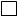 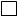 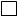 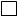 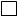 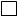 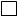 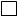 
      От "____" _______________ _______г. на вагон №
      Перечень дополнительных повреждений, вызванных выполнением работ по
      ликвидации крушения, столкновения или схода вагона:
      _____________________________________________________________________
      _____________________________________________________________________
      _____________________________________________________________________
      _____________________________________________________________________
      _____________________________________________________________________
      _____________________________________________________________________
      Основное дополнительное повреждение _________________ _______________
      Заключение комиссии об отнесении вагона по степени повреждения к виду
      ремонта или исключению из инвентаря с указанием основания
      _____________________________________________________________________
      _____________________________________________________________________
      "____" ___________ _______г.
      Дата
      Подписи перевозчика _________________________________________
      Должность, ф., и., о.
      Начальник восстановительного поезда ___________________________ Перечень собственников контейнеров принадлежности
железнодорожных администраций и их буквенные коды ВЕДОМОСТЬ КОНТЕЙНЕРОВ
      По отправке №______________ на вагоне № _______________________
      Станция отправления _________Станция назначения _______________
      _____________________________________________________________________
      (должность, Ф.И.О., подпись, разборчиво)
      Примечание:
      1. Ведомость контейнеров заполняется на основании сведений накладной, оформленной на комплект контейнеров.
      2. В графе "примечание" проставляются следующие отметки: "собств." - при перевозки контейнеров, не принадлежащих перевозчику; "аренд." - при перевозке арендованных контейнеров; "спец." - при перевозке специализированных контейнеров. Наряд №_______
на вывоз контейнера со станции и возврат его на станцию
      "_"_________________20__г
      Контейнер груженый, порожний № __________массой брутто ______т.
      (ненужное зачеркнуть)
      Выдан грузоотправителю, грузополучателю
      (ненужное зачеркнуть)
      _______________________________________________________________
      (фамилия, имя, отчество)
      _______________________________________________________________
      (наименование предприятия или организации)
      Доверенность № __________________________________ или договор №
      Шоферу-экспедитору ______________________________ Автомобиль №
      _____________________________
      (фамилия, имя, отчество)
      Контейнер выдан "__" __________20____ г., ______ч. _____ мин.
      Приемосдатчик _______________Лицо, получившее контейнер_____
      (подпись)
      (подпись)
      Контейнер возвращен "_____" ___________20____ г.,
      _______ч._____ мин.
      Дата посылки уведомления при передаче документов
      грузополучателю, грузоотправителю, экспедиторской организации
      назавозили вывоз контейнера "______" ________20___г., _____ч.
      ________ мин.
      Время пользования контейнером __________________________ часов.
      Сумма платы за пользование контейнером _________________ тенге.
      Представитель перевозчика на станции __________________________
      (Ф.И.О) Схема маркировки универсальных контейнеров
      Крупнотоннажные контейнеры
      Первая строка: ХХХ* Х** ХХХХХХ*** Х**** (всего 11 знаков)
      Вторая строка ХХ***** ХХ****** (всего 4 знака)
      * Код владельца: три прописные буквы латинского алфавита;
      ** Латинская буква U – идентификатор грузовых контейнеров;
      *** Серийный номер контейнера: шесть арабских цифр;
      **** Контрольное число: одна арабская цифра;
      ***** Первый цифровой символ обозначает длину контейнера, второй цифровой символ обозначает ширину или высоту контейнера.
      ****** Первый цифровой символ обозначает тип контейнера, второй цифровой символ обозначает основные характеристики данного типа контейнера.
      Среднетоннажные контейнеры
      Первая строка: Х* ХХХХХХХ** Х*** (всего 9 знаков)
      Вторая строка ХХХ**** ХХ***** (всего 5 знаков)
      * Код максимальной массы брутто;
      ** Серийный номер контейнера: семь арабских цифр;
      *** Контрольное число: одна арабская цифра;
      **** Код страны: три арабские цифры;
      ***** Код типа контейнера: две арабские цифры.
      Место для особых
      отметок и штемпелей ОРИГИНАЛ ЖЕЛЕЗНОДОРОЖНОЙ ТРАНСПОРТНОЙ НАКЛАДНОЙ 1
на перевозку грузов в универсальном контейнере
      ДОРОЖНАЯ ВЕДОМОСТЬ 2
      на загрузку груза в универсальном контейнере  КАЛЕНДАРНЫЕ ШТЕМПЕЛЯ СТАНЦИИ ПЕРЕДАЧИ
      (ПРОСТАВЛЯЮТСЯ В СТРОГО ПОСЛЕДОВАТЕЛЬНОМ ПОРЯДКЕ НОМЕРОВ КЛЕТОК) Типы и основные параметры универсальных
крупнотоннажных контейнеров
      Продолжение таблицы:
      Примечания.1. Контейнеры высотой менее 2438 мм могут быть только открытыми (кодов 50…53 по МС*ИСО 6346).
      2. Указанные минимальные внутренние размеры относятся к контейнерам кодов 00,10,11,13, по МС ИСО 6346. При наличии боковых дверных проемов (коды 01,02,04) допускается уменьшение ширины, а при наличии открываемой крыши (коды 03,04) - высоты контейнера.
      3. Внутренняя высота открытых контейнеров, представляющая собой расстояние от поверхности настила пола до наивысшей точки верхних продольных или поперечных балок, не менее чем Н=280 мм.
             4. Указанные в таблице размеры действительны при температуре 20 градусов Цельсия
             ----------------------------------
             *МС - международный стандарт Перечень перевозимых насыпью грузов,
относящихся к смерзающимся грузам Профилактические меры, предохраняющие от
смерзания массовые виды грузов, перевозимых насыпью
Грузы черной металлургии
      1. Руда железная:
      При перевозке железных руд в качестве профилактических средств применяются негашеная известь, поваренная соль, древесные опилки, сечка соломы и камыша, агломерат - возврат. Норма добавки извести для магнетитовых, мартитовых и гематитовых руд составляет 1 - 3 %, а для охристых и бурожелезняковых руд 1 - 4 % массы отгружаемой руды. Поваренная соль добавляется в количестве 0,75 % массы отгружаемой руды. Для руд, идущих на агломерацию, применение соли в качестве профилактического средства не допускается. Руды грохоченые, мартеновские отгружаются без послойной пересыпки негашеной известью, но с подсыпкой такой извести на пол вагона. При погрузке такой руды в накладной под наименованием груза грузоотправитель указывает: "Грохоченая, мартен". При перевозке мытой руды или руды из обводненных забоев применяется поваренная соль, а применение негашеной извести не допускается.
      Все руды отгружаются без применения указанных в настоящем разделе профилактических средств при условии их предварительного промораживания или сушки.
      2. Руда марганцовая
      При перевозке марганцовых руд в качестве профилактических средств применяются поваренная соль, древесные опилки, сечка соломы и камыша.
      Кусковатые марганцовые руды и марганцовые руды - пироксиды с согласия грузополучателя перевозятся без применения профилактических средств.
      3. Руда хромитовая
      Грохоченая хромитовая руда размером частиц 20 мм и более перевозится без применения профилактических средств.
      Рядовая хромитовая руда отгружается потребителям с пересыпкой негашеной известью в количестве от 1 до 2 % или поваренной солью в количестве от 0,75 до 1,0 % массы отгружаемой руды.
      4. Шпат плавиковый
      Шпат плавиковый перевозится с подсыпкой и пересыпкой древесными опилками или поваренной солью.
      5. Шлак гранулированный
      При мокрой грануляции шлаки перед отгрузкой обезвоживаются или промораживаются.
      При непродолжительных перевозках в пределах одних суток разрешается отгрузка шлаков гранулированных влажностью до 20 % при условии, если из них не выделяется влага в количестве, которое может вызвать обледенение тормозных частей вагона. Грузы цветной металлургии
      1. Концентраты цветных руд
      Концентраты влажностью до 2 % в крытых вагонах перевозятся без применения профилактических средств.
      Перевозка концентратов в специальных металлических контейнерах производится без применения профилактических средств независимо от процентного содержания влаги в грузе.
      Концентраты влажностью от 2 до 8 % грузятся с подсыпкой на пол вагонов древесных опилок, а влажностью от 8 до 12 % подвергаются двухъярусной послойной пересыпке с разрезанием каждого слоя концентрата на куски (блоки) размером 70 x 80 см и массой не более 250 кг.
      Продольные и поперечные бороздки прорезей засыпаются доверху сухими опилками и утрамбовываются. Кроме того, сухие опилки засыпаются у стен вагона по всей высоте погрузки.
      Баритовые концентраты грузятся в вагоны в подсушенном виде (содержание влаги не более 4 %). Баритовые концентраты влажностью до 12 % отгружаются в подмороженном состоянии в виде отдельных кусков или глыб.
      Клинкер цинковый влажностью 12 - 14 % и размером частиц 30 - 40 мм грузится в вагоны в промороженном виде.
      Перед погрузкой кеков свинцовых влажностью 22 - 25 % внутренняя поверхность вагона выстилается отработанной фильтротканью, а на пол вагона насыпается слой сухих опилок толщиной 60 мм.
      2. Руды медные и золотосодержащие:
      Колчедан серный (рядовой и флотационный)
      Руды и флюсы влажностью не более 2 % перевозятся без применения профилактических средств.
      При большем содержании влаги руды медные и флюсы до погрузки промороживаются.
      Для предотвращения примерзания указанных грузов к полу вагона перед погрузкой на пол вагона насыпают слой сухих древесных опилок толщиной не менее 60 мм.
      В процессе погрузки медной руды через каждые 300 - 400 мм по высоте погрузки производится разравнивание руды по всей площади вагона, после чего насыпается слой опилок толщиной не менее 30 мм, а затем производится погрузка руды равномерным слоем.
      Колчедан серный (рядовой и флотационный) в холодное время года отгружается только с согласия грузополучателя.
      3. Руда никелевая:
      Руда никелевая с повышенным содержанием влаги до погрузки в вагоны подлежит предварительному тщательному промораживанию. Перед погрузкой на пол вагона насыпают слой сечки соломы или камыша толщиной не менее 60 мм.
      4. Бокситы:
      При температуре наружного воздуха минус 15 оС и ниже производится промораживание бокситов путем перелопачивания (пересыпания механизмами). Перемороженные куски или глыбы бокситов грузятся без подсыпки на пол вагонов профилактических средств. Твердое минеральное топливо
      1. Уголь каменный и бурый:
      При перевозке угля каменного влажностью более 7 % и бурых влажностью более 30 % грузоотправители принимают следующие профилактические меры:
      обмасливание угля;
      ниогрин;
      северин;
      смешивание сухого угля с влажным;
      предварительное промораживание угля;
      пересыпка угля древесными опилками.
      Обмасливание производится по следующим нормам:
      при температуре наружного воздуха до минус 15 оС масло добавляется в количестве 1 % массы отгружаемого угля;
      при температуре воздуха от минус 15 оС до минус 20 оС масло добавляется в количестве 1,5 % массы отгружаемого угля;
      при температуре воздуха ниже минус 20 град. С масло добавляется в количестве 2 % массы отгружаемого угля.
      Обмасливание производится тяжелыми маслами коксохимического производства при помощи специальных обмасливающих установок.
      При отсутствии обмасливающих установок или выхода их из рабочего состояния влажные угли перевозятся с применением других профилактических средств, указанных в настоящем пункте.
      Обработка профилактическими жидкостями - ниогрином или северином производится в следующем порядке:
      при температуре наружного воздуха до минус 10оС обрабатываются
      пол и стены вагонов профилактической жидкостью в количестве 20 - 25 кг для четырехосного полувагона и 30 - 35 кг для шестиосного полувагона;
      при температуре воздуха от минус 10 оС до минус 20 оС обрабатываются пол и стены вагона, а также профилактическая жидкость вносится в массу отгружаемого угля в следующем количестве:
      при влажности угля до 9 % - 0,5 - 0,6 % от массы отгружаемого угля;
      при влажности угля выше 9 % - 0,8 % от массы отгружаемого угля;
      при температуре воздуха ниже минус 20 град. С обрабатываются пол и стены вагона и профилактическая жидкость вносится в массу отгружаемого груза в следующем количестве:
      при влажности угля до 9 % - 0,8 % от массы отгружаемого угля;
      при влажности угля выше 9 % - 1 % от массы отгружаемого угля.
      Добавка ниогрина (северина) в массу отгружаемого угля во всех случаях не превышает 1 %.
      При использовании профилактических жидкостей ниогрина и северина необходимо соблюдать следующие условия:
      при продолжительности перевозки угля в течение не более двух суток ниогрином или северином обрабатываются пол и стены вагона в соответствии с настоящим пунктом;
      профилактические жидкости форсуночным способом наносятся на пол и стены вагонов, а также равномерно вносятся в поток (массу) угля при его загрузке в вагоны;
      ниогрин и северин имеют достаточно низкую температуру застывания, поэтому их форсуночное нанесение на уголь и внутреннюю поверхность вагонов осуществляется без подогрева;
      ниогрин применяется против смерзания угля при температурах наружного воздуха до минус 25 оС, северин - при температурах ниже минус 25 оС.
      Добавление сухого угля к влажному производится путем послойной пересыпки, при этом один слой сухого угля насыпается на пол вагона и два слоя - по высоте погрузки.
      Пересыпка влажных углей опилками производится в три слоя.
      Первый слой опилок толщиной 30 - 40 мм засыпается по всей площади пола вагонов; второй и третий слой толщиной по 20 - 30 мм каждый засыпаются по всей поверхности угля после загрузки соответственно 1/3 и 2/3 вагона. Перевозка шлама в холодное время года допускается только в промороженном виде.
      2. Сланцы горючие
      Сланцы горючие отгружают в промороженном виде или с послойной пересыпкой груза древесными опилками, сечкой соломы или камыша, торфяной мелочью. Инертные строительные материалы
      1. Песок. Гравий. Щебень. Балласт
      Песок строительный, формовочный и кварцевый, а также гравий, щебень и балласт в холодное время года отгружаются из верхних, более сухих слоев карьера. При невозможности такой отгрузки, а также при высокой влажности песка, как правило, он грузится после промораживания в условиях устойчивых морозов. Для этого в процессе добывания и обогащения предусматривается многократное пересыпание (перелопачивание) или выделение около погрузочного пути специальной площадки для промораживания с целью погрузки песка в вагоны отдельными кусками.
      Не допускается в холодное время года производить погрузку в вагоны песка из слоев месторождений, залегающих ниже уровня грунтовых вод.
      2. Глина. Камень гипсовый
      Глина простая и огнеупорная, а также камень гипсовый дробленый грузятся в подсушенном или промороженном виде. Глина каолиновая перевозится в сухом состоянии в виде коржей, полученных из сушильных агрегатов. При отсутствии сушильных агрегатов глина каолиновая перевозится в промороженном состоянии в виде кусков с подсыпкой и пересыпкой между кусками сухого каолина. Другие смерзающиеся грузы
      Смерзающиеся грузы, для которых в настоящем приложении не указаны средства профилактики (например, концентрат вермикулитовый, мука известняковая, доломитовая, огарки пиритные), предохраняются от смерзания путем промораживания, смешивания влажной продукции с сухой или другими способами по договоренности между грузоотправителем и грузополучателем. Предельные сроки
перевозки мяса и мясопродуктов по периодам
года в рефрижераторных вагонах (в сутках)
      Примечания.
      1. Срок хранения от выработки до погрузки не превышает:
      а) мяса охлажденного - 4 суток, мяса остывшего и птицы охлажденной - 2 суток;
      б) подмороженного мяса - 5 суток;
      в) колбас варено-копченых и полукопченых, предъявляемых к перевозке с температурой в пределах от 0 до минус 4 oС - 5 суток;
      г) мясокопченостей сырокопченых с температурой от 0 до +40 oС - суток.
      Предельные сроки, отмеченные <*>, сокращаются, если срок хранения груза до погрузки больше указанных в настоящем пункте.
      2. Жиры животные топленые пищевые в герметической упаковке перевозятся в течение всего года в крытых или изотермических вагонах без поддержания температурного режима и ограничения дальности перевозок. Предельные сроки перевозки рыбы
и рыбопродуктов по периодам года в
рефрижераторных вагонах
      (в сутках)
      Примечания.
      1. Рыбу и сельдь среднесоленые допускается перевозить в рефрижераторных вагонах без поддержания температурного режима в переходный период на срок до 15 суток, крепкосоленые - в летний период на срок до 20 суток.
      . В крытых вагонах перевозят:
      а) рыбу вяленую в течение всего года сроком до 30 суток;
      б) рыбу и сельдь среднесоленые в переходный период на срок до 10 суток, в зимний период - до 30 суток;
      в) рыбу и сельдь крепкосоленые в летний период на срок до 10 суток; в переходный - 20 суток и в зимний период - до 30 суток; Предельные сроки перевозки свежих плодоовощей
      (в сутках)
      Примечания.
      1. Для регионов Казахстана, где октябрь, ноябрь, март и апрель по своим климатическим условиям являются зимними периодами, способ и предельные сроки перевозки устанавливаются по зимнему периоду (последняя графа).
      2. Картофель для промышленной переработки во все периоды года допускается перевозить в крытых вагонах, при этом грузоотправитель делает отметку в накладной в графе "Особые отметки отправителя" о том, что груз направляется на промышленную переработку. Предельные сроки перевозки
продукции молочной, маслосыродельной и жировой
промышленности, яиц в рефрижераторных вагонах
      (в сутках)
      Примечания.
      1. Молоко, сливки нестерилизованные, творог охлажденный, сырки творожные, творожная масса, сметана во флягах перевозятся с прицепкой к пассажирским поездам.
      2. Перевозка масла топленого в зимний и переходный периоды года при температуре наружного воздуха ниже +5оС допускается в крытых вагонах.
      3. Допускается в летний период года перевозка яиц неохлажденных в крытых вагонах сроком до 15 суток, а в переходный период года - до 12 суток.
      4. Белок яичный сухой допускается перевозить в крытых вагонах в летний период года сроком до 8 суток, а в переходный период года - до 20 суток. Предельные сроки перевозки прочих
скоропортящихся грузов
      (в сутках)
      Примечания.
      1. Не допускается перевозка в крытых вагонах воды минеральной и пива в стеклотаре в переходный период года при отрицательной температуре наружного воздуха.
      2. Консервы мясные в жестяных и стеклянных банках в течение всего года допускается перевозить в крытых вагонах.
      3. Пиво пастеризованное в жестяной и полимерной упаковке в зимний период года перевозится в изотермических вагонах без отопления сроком до 10 суток. Периоды года и климатические зоны нахождения участка
железнодорожного пути, с учетом которых определяется способ
перевозки скоропортящихся грузов Температурный режим и вентилирование
скоропортящихся грузов при перевозке в
рефрижераторных вагонах СВИДЕТЕЛЬСТВО № ____
о техническом состоянии вагона-цистерны для перевозки опасного
груза (действительно на одну перевозку)
      Настоящее свидетельство подтверждает, что вагон-цистерна № _________
      построен ___________________________________________________________,
      (дата и место постройки, и наименование предприятия-изготовителя)
      капитальный ремонт и техническое освидетельствование котла
      ____________________________________________________________________
      (дата, место или условный номер вагоноремонтного предприятия, дата и
      место производства технического освидетельствования котла, арматуры и
      универсального сливного прибора)
      деповский ремонт и техническое освидетельствование котла
      ____________________________________________________________________
      (дата, место или условный номер вагоноремонтного предприятия, дата и
      место производства технического освидетельствования котла)
      по техническому состоянию котла, арматуры, универсального сливного
      прибора, включая рабочее и конструктивное оборудование, исправны и
      гарантируется безопасная перевозка до станции
      ____________________________________________________________________
      ____________________________________________________________________
      (наименование опасного груза и номер по списку ООН)
      железнодорожным транспортом.
      "__" _____________ 20 ___ г.
      Грузоотправитель, ответственный за техническое состояние вагона-цистерны:
      (____________) (_____________________)
      (подпись)          (Ф.И.О.) Алфавитный указатель грузов, перевозимых наливом в
вагонах-цистернах и бункерных полувагонах
      продолжение таблицы
      Примечания:
      1. В графе 1 "Номер ООН" указан четырехзначный номер согласно Рекомендациям ООН по перевозке опасных грузов. Типовые правила. Четырнадцатое пересмотренное издание. Женева, 2005 г. ST/SG/AC.10/1/Rev.14.
      2. В графе 2 "Наименование груза" приводится надлежащее отгрузочное наименование, которое указывается в накладной.
      Грузы, отмеченные знаком "*", разрешается перевозить в специальных цистернах, рассчитанных на перевозку грузов под давлением и имеющих теневую защиту.
      Грузы, отмеченные знаком "**", разрешается перевозить только в сопровождении проводников или бригады специалистов грузоотправителя (грузополучателя).
      3. В графе 3 "Код гармонизированной номенклатуры грузов (ГНГ)" приведен 8-значный код согласно Гармонизированной номенклатуре грузов. Внесен для удобства пользователя и носит рекомендательный характер. Грузоотправитель обязан проставить код ГНГ, соответствующий наименованию наиболее подходящему по химическому составу, свойствам и характеристики груза.
      4. В графе 4 "Номер аварийной карточки" указаны номера аварийных карточек на грузы, включенные в "Аварийные карточки на опасные грузы, перевозимые по железным дорогам СНГ, Латвийской Республики, Литовской Республики, Эстонской Республики". М., 2000 г.
      5. В графе 5 "Класс (подкласс) опасности" цифры означают: первая - класс, вторая - подкласс опасности.
      6. В графе 6 "Знаки опасности" указаны номера знаков опасности согласно Рекомендациям ООН по перевозке опасных грузов. Типовые правила. Четырнадцатое пересмотренное издание. Женева, 2005 г. ST/SG/AC.10/1/Rev.14.
      7. В графе 7 "Код опасности" указан 2-4-значный буквенно-цифровой код опасности.
      8. В графе 8 "В каких цистернах разрешается перевозить" указаны конструктивные особенности вагонов-цистерн. При этом если в графе 11 для цистерны предусмотрен трафарет "Х" либо "П", такая цистерна должна находиться в собственности грузоотправителя (грузополучателя) или быть арендована ими у перевозчика.
      9. В графе 9 "Код цистерны" указан буквенно-цифровой код, обозначающий тип цистерны согласно п.п. 3.1.12.1 (для веществ класса 2) или 3.1.13.1 (для веществ классов 3 – 9). Тип цистерны соответствует международным требованиям к цистернам, которые применяются при перевозке соответствующего вещества.
      10. В графе 10 "Специальные положения" указаны буквенно-цифровые коды специальных положений:
      TU – по использованию цистерн;
      ТС – по изготовлению цистерн;
      ТЕ – по элементам оборудования цистерн;
      ТА – по официальному утверждению типа цистерн;
      ТТ – по испытаниям цистерн;
      ТМ – по маркировке цистерн.
      11. В графе 11 "Специальные трафареты на цистерне" приведены наименования груза, условия роспуска с сортировочных горок, а также знаки, наносимые на котел вагона-цистерны: "С" - светлые нефтепродукты, "Т" - темные нефтепродукты, "Х" - химические грузы, "П" - пищевые грузы.
      12. В графе 12 "Штемпели на перевозочных документах" указано содержание штемпелей, характеризующих опасность грузов, а также сведения о минимальных нормах прикрытия (минимальное число физических вагонов прикрытия):
      первая цифра - от ведущего локомотива (если дробь, то числитель - от паровоза на твердом топливе, знаменатель - от электровоза, тепловоза или паровоза на нефтяном топливе);
      вторая цифра - от подталкивающего локомотива на твердом топливе, со знаком "*" - от всех подталкивающих локомотивов
      третья цифра - от вагонов с людьми;
      четвертая цифра - от локомотивов на твердом топливе при маневрах;
      знак "0" - прикрытия не требуется. РАСЧЕТ СТЕПЕНИ ЗАПОЛНЕНИЯ ЦИСТЕРН
      1. При наливе в цистерне легковоспламеняющихся жидкостей, не обладающих ядовитыми, едкими или другими опасными свойствами, в цистернах, снабженных компенсаторами давления с предохранительным клапаном или без него: max степень заполнения равна
            100 %       или 100 %       объема;
            1+a(50-tf)      1+ 35а
            для легковоспламеняющихся жидкостей, слабых кислот и щелочей в закрытых цистернах, max степень заполнения равна
            97 %       или       97 %       объема;
            1+a(50-t)            1+ 35а 
            2. При наливе в цистерны ядовитых или едких веществ (независимо от того, являются ли они легковоспламеняющимися или нет) в цистернах, снабженных компенсаторами давления с предохранительными клапаном или без него: max степень заполнения равна
            98 %      или    98 %          объема;
            1+a(50-tf)        1+а(50-tf)
            для ядовитых веществ и крепких кислот и щелочей в закрытых цистернах: mах степень заполнения равна
            95 %       или       95 %       объема;
            1+а(50-t)            1+ 35a      
            Условные обозначения: а-средний коэффициент расширения объема жидкости при температуре 15оС (т.е. при повышении ее максимум на 35оС),
                                         d15- d50
            определяется по формуле а = ------------
                                           35=d50
            где - средний коэффициент расширения объема жидкости при температуре
            15оС, т.е. при повышении ее максимум на 35оС, определяемый по формуле,
            d15 - плотность жидкости при температуре 15оС;
            d50 - плотность жидкости при температуре 50оС;
            tF - средняя температура жидкости во время налива.
            При давлении пара (абсолютное) выше 1,75 бар, при температуре налива 50оС, в закрытых цистернах допускается заполнение:
            метилформиатом и другими жидкостями с коэффициентом расширения объема от 150х10-5 до 180х10-5 - не более 91% объема;
            ацетальдегидом и другими жидкостями с коэффициентом расширения объема от 180х10-5 до 230х10-5 - не более 90% объема.
            Данный расчет распространяется на все грузы в жидком состоянии, перевозимые в цистернах, а также в специализированных контейнерах-цистернах. Комплект перевозочных документов
            Место для особых отметок и штемпелей                НАКЛАДНАЯ
      Ввоз груза разрешен на ________ число _______ мес. "___"______ г.Начальник станции ____
      Погрузка назначена на ________ число _______ мес.
      (оборотная сторона накладной) Календарные штемпеля о времени
      Форма ГУ-29-О
      Срок доставки истекает _____ г.
      (оборотная сторона дорожной ведомости 2) Календарные штемпеля о времени
      Форма ГУ-29-О 
      Квитанцию в приеме груза получил
      при оформлении приема _________________________
      (Подпись грузоотправителя)
      Штемпель станции
      отправления
      Форма ГУ-29-О Квитанция о приеме груза
      Срок доставки истекает _____ г.
      Выдается грузоотправителю
      Штемпель станции
      отправления
            Место для особых отметок и штемпелей                 НАКЛАДНАЯ
      Ввоз груза разрешен на ________ число _______ мес. "___"______ г.Начальник станции ____
      Погрузка назначена на ________ число _______ мес.
      (Оборотная сторона формы ГУ-27) Календарные штемпеля о времени
      КОРЕШОК
      ПЕРЕСЫЛОЧНОЙ
      накладной
      АГ
      Пересылочная накладная заполняется на пишущей машинке, штемпелями или чернилами.
      Пересылочная накладная с подчистками, помарками, исправлениями, а также заполненная карандашом не принимается. Отметка о составлении акта о недосливе цистерн, обнаруженном в
пункте налива:
      Цистерна прибыла под налив на ст. ___________________________ ж.д.
      __________ числа _________ месяца _____ 20___ г.
      Подписи, удостоверяющие составление акта: ________________________
      Представитель перевозчика _________________
      Представитель грузоотправителя
      или промывочно-пропарочного пункта __________________ 
      Перечень светлых нефтепродуктов
      Алкилат, алкилбензин, асидол, асидолмылонафт, бензин газовый стабильный, бензин для промышленных целей, бензин моторный, бензин этилированный, газойль, дистиллят вакуумный, керосин, конденсат из природного газа, масла минеральные и нефтянные, брайсток (масло для прокатных станов П-28), вапор (масло цилиндровое 52), велосит (масло для высокоскоростных механизмов), вискозин (масло цилиндровое 24), масла (авиационные, автомобильные, автотракторные, вазелиновое, веретенное, висциновое, дизельное, для гипоидных передач, прессов и прокатных станов, для изготовления солидола, индустриальное, кабельное, компрессорное, конденсаторное, машинное, моторное, осевое, рефрижераторное, сепараторное, судовое, трансмиссионное, трансформаторное, турбинное, турбогенераторное, турборедукторное, цилиндровое, швейное), нафтил, парафин, петролатун, топливо дизельное, топливо Т-1, ТС-1 и ТС-2, уайт-спирит, фракция керосино-газойлевая, фракция гексановая, эфир петролейный.
      Форма ГУ-27 сп
      Корешок
      пересылочной
      накладной
      АА 000000*  Оборотная сторона пересылочной накладной (заполняется
представителем перевозчика на станции погрузки)
      Порожняя цистерна для цемента, известковых и других материалов, перевозимых насыпью, хоппер-цементовоз, минераловоз, зерновоз, апатитовоз, окатышевоз, платформа для перевозки холоднокатанной стали, крытый вагон для перевозки бумаги, крытый вагон для перевозки легковых автомобилей, двухъярусная платформа для перевозки легковых автомобилей, цельнометаллический грузовой вагон (ЦМГВ), транспортер, полувагон, платформа и крытый вагон (нужное подчеркнуть).
      N _______ прибыл(а) на станцию ________________________________
      ________________________________________________________________ ж.д.
      _________ числа _____ мес. 20_________ г.
      При осмотре вагона установлено:
      _____________________________________________________________________
      _____________________________________________________________________
      _____________________________________________________________________
      Полнота выгрузки и очистки вагона (наличие в вагоне остатков грузов, мусора, не снятых реквизитов), состояние трафаретных надписей на вагоне, загрузочных и выгрузочных устройств, их транспортное положение и пригодность вагона под погрузку).
      Вагон простоял под очисткой ___________часов
      Представитель перевозчика ________________
      Представитель грузоотправителя ______________________
      Форма ГУ-27 дт
      Корешок
      пересылочной
      накладной
      АГ
      Пересылочная накладная заполняется на пишущей машинке, штемпелями или чернилами. Пересылочная накладная с подчистками, помарками, исправлениями, а также заполненная карандашом не принимается. Отметка о составлении акта о недосливе цистерн, обнаруженном
в пункте налива:
      Цистерна (бункерный полувагон) прибыла под налив на ст.
      ______________________________________________________ж.д.
      __________ числа _________ месяца _____ 20___ г.
      Подписи, удостоверяющие
      составление акта:
      Представитель перевозчика______________ 
      Представитель грузоотправителя
      или промывочно- пропарочного пункта __________________
      Перечень темных нефтепродуктов
      Автол, битумы вязких марок, битумы жидких марок, депрессатор АзНИИ, деэмульгатор, (контакт черный нейтрализованнный), лакойль, мазут-мягчитель, мазут прямой гонки, мазут смазочный, мазуты топочные, мазут флотский, масла минеральные темные, масло сланцевое, масло соляровое, нефть сырая, нефтяное сырье для производства олифы, ниогрин, остатки нефтянные тяжелые, пек жидкий, полугудрон, смола, нефтяная тяжелая, смеси отработанных нефтепродуктов, соапсток, сульфофрезол, сырье нефтяное для производства технического углерода, топливо моторное, топливо нефтяное. Технические требования
на запорно-пломбировочные устройства для вагонов и контейнеров
      1. Запорно-пломбировочные устройства (далее - ЗПУ) предназначены для запирания и пломбирования контейнеров и железнодорожных грузовых вагонов: крытых, цистерн, хопперов, рефрижераторов и др., подлежащих пломбированию в соответствии с Инструкцией перевозок грузов, должны исключать доступ к перевозимому грузу без повреждения ЗПУ и обеспечивать защиту от несанкционированного проникновения к перевозимому грузу через запираемые устройства (двери, загрузочные и разгрузочные люки).
      2. ЗПУ должны соответствовать конструкции запорных элементов грузовых вагонов и контейнеров.
      3. Конструкция ЗПУ должна обеспечивать:
      1) одноразовое использование ЗПУ и его составных элементов;
      2) невозможность размыкания ЗПУ без разрушения хотя бы одного из видимых элементов;
      3) усилие размыкания не менее:
      для вагонов (кроме специализированных железнодорожных цистерн и контейнеров цистерн, предназначенных для перевозки сжиженных газов, кислот и других жидких химических грузов) - 18 кН (1,8 тс);
      для специализированных железнодорожных цистерн и контейнеров цистерн, предназначенных для перевозки сжиженных газов, кислот и других жидких химических грузов - 3,5 кН (0,35 тс);
      для контейнеров - 12 кН (1,2 тс);
      4) усилие размыкания ЗПУ с жестким блокирующим элементом (болтового типа) не более 30 кН;
      усилие замыкания не более 70 Н (7 кгс);
      6) возможность снятия ЗПУ со специализированных железнодорожных цистерн и контейнеров-цистерн, предназначенных для перевозки сжиженных газов, кислот и других химических грузов, с помощью неискрящего инструмента, рабочие детали которого должны быть обильно смазаны тавотом, солидолом или другой смазкой;
      7) поверхностную твердость металлических элементов ЗПУ стержневых конструкций, которые в случаях несанкционированного вскрытия в наибольшей степени подвержены разрушению обычным инструментом, не менее 40 HRC;
      8) работоспособность при воздействии механических нагрузок (толчки, удары, вибрация), возникающих в эксплуатационных условиях работы железнодорожных грузовых вагонов и при производстве погрузо-разгрузочных работ с контейнерами;
      9) невозможность повторного использования ЗПУ без явно видимых следов в случае вскрытия;
      10) невозможность вскрытия ЗПУ без видимых следов повреждения инструментами массового пользования: слесарной ножовкой, кусачками, плоскогубцами, отверткой, гаечным ключом, молотком, гвоздодером, монтировкой, ломом, кувалдой;
      11) невозможность подделки, непосредственно у вагона или контейнера, любой из составных частей ЗПУ, находящегося в замкнутом состоянии;
      12) возможность визуального или ручного контроля состояния ЗПУ в замкнутом положении;
      13) возможность снятия специальными устройствами: съемниками, клещами-кусачками, ножницами для резки каната и т.п.;
      14) возможность установки вручную или простейшими инструментами;
      15) нанесения информации, предусмотренной Правилами;
      16) четкость наносимой информации и сохранность ее в период эксплуатации;
      17) размещение в совмещенных отверстиях запирающих устройств вагонов и контейнеров и надежное удерживание;
      18) защиту от умышленного внесения малозаметных, устранимых или поддающихся маскировке изменений перед установкой на подвижный состав с целью создания условий для несанкционированного размыкания и повторной установки ЗПУ.
      4. При приложении допускаемых нагрузок (растягивающих и крутящихся) к ЗПУ с гибким блокирующим элементом (канатного типа), находящемуся в замкнутом состоянии, как в процессе эксплуатации, так и при испытаниях, суммарное увеличение петли ЗПУ вследствие деформации (удлинения) гибкого элемента и возможного перемещения запирающего (фиксирующего) элемента ЗПУ, должно составлять не более 20 мм.
      5. Новые виды ЗПУ допускаются к использованию при наличии заключения специализированной лаборатории, выданного по результатам проведенных ею испытаний.
      6. По условиям эксплуатации в части воздействия климатических факторов ЗПУ должны изготавливаться в исполнении УХЛ 1 ГОСТ 15150-69. (Температура окружающего воздуха от минус 60 С до плюс 55 С, относительная влажность 100 % при 25 С).
      7. По условиям эксплуатации в части воздействия механических факторов ЗПУ должны выдерживать механические нагрузки, действующие на устройства, закрепленные на обрессоренных частях грузовых вагонов и на изделия, перевозимые автотранспортом.
      8. Допустимые параметры вибрационных воздействий при эксплуатации:
      9. Допустимые параметры многократных ударных воздействий в условиях эксплуатации:
      10. Допустимые параметры однократных ударных воздействий в условиях эксплуатации:
      11. ЗПУ должны иметь минимально возможные габаритные размеры и массу.
      12. ЗПУ должны иметь удобные и безопасные внешние формы, не травмирующие руки при работе с ними.
      13. Конструкция ЗПУ должна обеспечивать удобство запирания и осмотра с рампы, подставки, приставной лестницы, с земли и пр., в том числе проверки замкнутого состояния в пути следования и на пунктах коммерческого осмотра.
      14. В случае замыкания ЗПУ с помощью инструмента, усилие на его рукоятках должно быть не более 150 Н (15 кгс).
      15. Усилие, которое необходимо развивать на рукоятках специальных устройств для снятия ЗПУ, должно быть не более 200 Н (20 кгс).
      16. Наносимая на ЗПУ информация должна быть легко считываемой с расстояния 1 м в условиях обычной освещенности и в условиях искусственной освещенности не менее 50 лк.
      17. ЗПУ должна сохранять работоспособность и удовлетворять Техническим требованиям в течении 12 месяцев со времени их наложения и 24 месяцев со дня изготовления.
      18. Конструкция ЗПУ должна обеспечивать безопасную работу людей и взрыво-пожаробезопасность. При снятии ЗПУ недопустимо возникновение искр во избежание возгорания или взрыва перевозимого груза.
      19. Право производства каждого вида ЗПУ должно подтверждаться документом национального или Евразийского патентного ведомства (отсутствие других патентодержателей на заявленную конструкцию).
      20. На ЗПУ должна наноситься информация, установленная Правилами.
      21. Номер и текстовая информация должны наноситься на ЗПУ шрифтом, который по форме отличается от шрифта, предусмотренного ГОСТом. Все параметры указанного шрифта должны быть представлены в конструкторской документации на ЗПУ.
      22. На неразрушаемый элемент ЗПУ должна наноситься информация, предусмотренная Правилами. Аналогичная информация может наноситься на составные элементы ЗПУ. АКТ
вскрытия вагона, контейнера, автомобиля, трактора или другой
самоходной машины для проведения пограничного, таможенного,
карантинногофитосанитарного и других видов контроля и проверок
      Станция _______________________ ____________ ________г.
      (Указывается наименование станции, на которой составляется акт)
      (Дата) 
      № вагона/контейнера ______________________
      № отправки ____________________
      Наименование груза______________________________
      Станция отправления __________________/____________________Станция назначения____________________/______________________________________
      Стоимость ЗПУ
      ____________________________________________________________________
      Представитель перевозчика
      ____________________________________________________________________
      Представитель пограничных органов
      ____________________________________________________________________
      Представитель таможни
      ____________________________________________________________________
      или других органов3
      ____________________________________________________________________
      1 Ненужное зачеркнуть 
      2 Заполняется, если ЗПУ наложены грузоотправителем 
      3 Подписывается, если это предусмотрено внутренними законодательством соответствующей страны Перечень грузов,
перевозка которых в контейнерах, цистернах,
крытых и специализированных вагонах допускается без
запорно-пломбировочных устройств, но с обязательным
использованием закрутки
      Примечание: Обе дверные накладки вагонов и контейнеров укрепляются закрутками из отожженной проволоки длиной 250-260 мм, диаметром 6 мм для вагонов, крупнотоннажных контейнеров и 4 мм для среднетоннажных контейнеров.
      Проволока для закрутки пропускается так, чтобы ею была охвачена дверная накладка и ушко стойки вагона, затем оба конца проволоки вставляются в металлическую плашку, которая передвигается по проволоке вплотную к дверной накладке, после чего производится закручивание.
      Порядок наложения тросовых закруток аналогичен порядку наложения ЗПУ. Акт
обследования подъездного пути
      Станция__________________________________________________________
      отделения перевозок
      ________ года _________ месяца _________ числа.
      Комиссия в составе:
      _________________________________________________________________
      _________________________________________________________________
      Специалист (инженер) по подъездным путям ________________________
      Председатель комиссии
      Начальник станции________________________________________________
      Представитель Ветвевладельца или Контрагента
      _________________________________________________________________
      произвели обследование подъездного пути
      _________________________________________________________________
      (полное наименование)
      для договора на подачу-уборку вагонов, разработки ЕТП, производства РНО или расчета времени на маневренные операции (нужное подчеркнуть).
      Комиссия установила следующее:
      Начальник станции
      _________________________________________________________________
      Члены комиссии:
      _________________________________________________________________
      Инспектор по подъездным
      путям:___________________________________________________________
      Представители Ветвевладельца или Контрагента
      _________________________________________________________________ ПЕРЕЧЕНЬ ГРУЗОВ,
хранение которых допускается на открытых складах,
платформах и площадках Сроки (время) хранения грузов
            Молоко свежее, лед.              6 часов
            Цветы живые срезанные.           12 часов
            Овощи свежие, кроме капусты, картофеля и свеклы.
            Растения срезанные.
            Фрукты и ягоды свежие.
            Пчелы.
      Мясо и мясопродукты, молочные продукты, кроме свежего молока,
      животные и птицы, дрожжи.
      Одни сутки
      Икра осетровых, лососевых и
      других видов рыб, готовая к
      употреблению, в упаковке;
      Картофель продовольственный,
      свекла столовая и капуста свежие.
      Бахчевые в таре.
      Жир и сало животных.
      Напитки безалкогольные,
      воды минеральные.
      Спирт винный.
      Хлебобулочные изделия.
      Кожи, шкуры и пушнина
      невыделанные.
      Продукция неорганической и
      органической химии в таре.
      Двое суток
      Все скоропортящиеся грузы,
      прибывшие в рефрижераторных
      вагонах, рефрижераторных
      контейнерах.
      Овощи, грибы, фрукты и
      ягоды, соленые, маринованные,
      консервированные.
      Растения живые,
      кроме срезанных.
      Яйца пищевые.
      Консервы и соки.
      Скоропортящиеся грузы, не
      поименованные в настоящем
      пункте, которые прибыли в крытых вагонах или универсальных контейнерах.
      Трое суток
      Минеральные удобрения в упаковке.
      Изделия из камыша, лозы,
      лыка, мочала, прутьев,
      соломы и тому подобных
      материалов, кроме плетеной мебели.
      Утильсырье в пакетированном виде.
      Стружки древесные прессованные
      в брикетах.
      Пять суток
      Остальные грузы, не поименованные
      в настоящем пункте, кроме скоропортящихся и домашних вещей.
      Тридцать суток
      Домашние вещи.
      Для бездокументных грузов устанавливаются следующие предельные сроки хранения:
      12 часов - грузы, срок хранения которых в соответствии с настоящим пунктом установлен 6 часов;
      одни сутки - грузы, срок хранения которых в соответствии с настоящим пунктом установлен 12 часов;
      увеличенные на одни сутки - грузы, срок хранения которых в соответствии с настоящим пунктом установлен одни и двое суток;
      увеличенные на 5 суток - грузы, срок хранения которых в соответствии с настоящим пунктом установлен трое и пять суток. Перечень грузов,
после выгрузки которых должна производиться промывка крытых
вагонов
      Алебастр (гипс) в кусках и молотый
      Аргиллит
      Асбест
      Барит (шпат тяжелый)
      Вата минеральная
      Выжимки овощные
      Гажа (мергель гипсовый)
      Гипс
      Глина всякая
      Глинозем
      Доломит
      Графит
      Грязи минеральные для ванн
      Дрожжи кормовые (гидролизные сульфатные)
      Жом картофельный и свекловичный
      Зола всякая
      Известь всякая
      Изгарь всякая
      Каолин
      Картон асбестовый
      Кирпич всякий
      Коагулянты всякие
      Комбикорма всякие
      Концентрат апатитовый
      Концентрат нефелиновый
      Краски и красители сухие
      Крупы всякие (при наличии повреждения потребительской упаковки)
      Мел всякий
      Мертели
      Мука витаминная из древесной зелени
      Мука доломитовая
      Мука кормовая всякая
      Мука хвойно-витаминная
      опилки цветных металлов
      Отходы всякие
      Пегматит
      Порошок асфальтовый
      Порошок известковый
      Порошок магнезитовый металлургический
      Порошок шамотный
      Пыль всякая
      Селитра аммиачная
      Сигареты (папиросы) (при наличии повреждения потребительской упаковки)
      Соль поваренная пищевая и техническая
      Средства моющие порошкообразные
      Стекло техническое и строительное (при наличии боя)
      Стружка цветных металлов и их сплавов
      Сульфаты всякие, кроме опасных
      Сырье табака и махорки
      Табак всякий (в листьях и корешках, нюхательный, обработанный)
      Тальк молотый и в кусках (камень тальковый)
      Тара стеклянная всякая (при наличии боя)
      Торф и торфяная продукция
      Удобрения органические и комплексные
      Удобрения химические и минеральные
      Фарш мясной сушеный (в мешках)
      Ферросплавы
      Цемент всякий
      Шамот кусковой
      Шрот кормовой Коммерческий акт
      Раздел А. Сведения о вагоне (контейнере), ЗПУ, отметки в накладной  АКТ № ____ о повреждении контейнера
      Составлен на станции
      ____________________________________________________________
      Наименование
      Перевозчик
      ____________________________________________________________
      Наименование
      Дата составления "___" ___________г. ______час. ________мин.
      Номер контейнера (для крупнотонныжных – с буквенным индексом)
      ____________________________________________________________
      Собственник
      ____________________________________________________________
      Наименование государства
      Дата постройки (месяц, год) ________________________________
      Наименование ремонтного предприятия, выполнившего последний плановый
      ремонт, дата и вид ремонта
      ____________________________________________________________
      Причина повреждения
      ____________________________________________________________
      ____________________________________________________________
      нарушение технических условий погрузки и крепления грузов
      Поврежден на
      ____________________________________________________________
        станция, подъездной путь, перегон, грузовой двор и т.п.
      ____________________________________________________________
      Виновник повреждения _______________________________________
      Наименование предприятия
      Общая сумма за повреждение контейнера ____________ тенге.
      2. Контейнер подлежит 
      ___________________________________________________________________
      (вид ремонта, исключение из инвентаря)
      Подписи перевозчика
      _________________________________________________________
      (должность, ф., и., о, подпись)
      1 ________________________________________________________________
      (должность, ф., и., о, подпись)
      М.П.:
      Контейнер направляется в ___________________________ ремонт на 
      _____________________________________________________________________
      (вид ремонта)
      _____________________________________________________________________
      (наименование предприятия)
      "____"_____________ ________г.
      (дата)
      1 Подписывается при повреждении контейнера при сходах, столкновениях, крушениях подвижного состава, перевозившего данный контейнер. АКТ
о недосливе цистерны (бункерного полувагона), обнаруженном
в пункте налива или промывочно-пропарочной станции
      Настоящий акт составлен в том, что цистерна (бункерный полувагон)
      № __________________ прибыл (а) под налив на ст. ____________________
      ждт. __________________________________ числа ____________________
      месяца ___________ г. по пересылочной накладной серии ______________
      № __________________со ст. _______________________________________
      ________________________ждт. из-под слива _________________________
                                                (указать наименование груза)
      Калибровочный тип цистерны (бункерного полувагона) ____________
            При осмотре цистерны (бункерного полувагона) установлено, что в результате неполного слива остаток груза по замеру составил сантиметров___________________________________
      (Повторить прописью)
      что по таблице калибровки равно _____________________литрам.
      Перевозчик _________________________________
      (должность, ф., и., о, подпись)
      Осмотрщик цистерн _________________________
      Составляется в четырех экземплярах, из которых:
      1-й, 2-й и 3 экземпляры после заполнения на оборотной стороне акта вместе с пересылочной накладной направляются в службу грузовой и коммерческой работы дороги слива, из которых один выдается грузополучателю, допустившему недослив цистерны (бункерного полувагона), и служат основанием для начисления штрафа на грузополучателя;
      4-й экземпляр направляется начальнику пункта налива или начальнику промывочно-пропарочной станции и служит основанием для материального учета остатка груза, изъятого из цистерны (бункерного полувагона).
      Форма ГУ-7а (оборотная сторона)
      Цистерна (бункерный полувагон) № ____________________________, указанная в настоящем акте, простоял (а)1 под сливом и очисткой от остатков
      _________________________________________________________________
      (Количество часов простоя указать прописью)
      Подписи: Начальник пункта налива или
      начальник промывочно-пропарочной
      станции ______________________________________________
      Бригадир _____________________________________________
      1 В простой включается только время, затраченное на удаление недослитых остатков без учета времени на пропарку и промывку. АКТ ЭКСПЕРТИЗЫ
      Станция _____________________ Перевозчик ___________________
      дата "___" _________________ _______г.
      Настоящий акт составлен_____________________________________
      действующим на основании доверенности от "____" ____________
      _____г. за № __________
      Экспертиза проведена по заявке _____________ от "____"
      __________ _____г. за № _______
      В присутствии следующих представителей
      1. Объект экспертизы
      а) Наименование груза (марка, сорт) _____________________________
      _________________________________________________________________
      _________________________________________________________________
      б) Количество, вес полученного груза ____________________________
      _________________________________________________________________
      в) Количество предъявленного к экспертизе груза
      ______________________
      _________________________________________________________________
      2. Цель экспертизы ______________________________________________
      _________________________________________________________________
      3. Наименование грузополучателя и его адрес _____________________
      _________________________________________________________________
      4. Наименование грузоотправителя и его адрес
      _________________________
      _________________________________________________________________
      5. Счета, фактуры, накладные, спецификации поставщика ___________
      _________________________________________________________________
      6. Место нахождения груза, условия хранения и в каком виде предъявлен
      груз эксперту___________________________________
      _________________________________________________________________
      7. Соответствие груза ГОСТу и ТУ погрузки и крепления грузов 
      _________________________________________________________________
      _________________________________________________________________
      8. Соответствие тары, маркировки, а также внешней упаковки груза ГОСТу, ТУ погрузки и крепления грузов ___________________________
      _________________________________________________________________
      9. Количество осмотренного экспертом груза ______________________
      _________________________________________________________________
      10. При осмотре предъявленной партии груза оказалось ____________
      _________________________________________________________________
      11. Размер уценки _______________________________________________
      _________________________________________________________________
      12. Стоимость восстановления ____________________________________
      _________________________________________________________________
      13. Дополнительные вопросы сторон эксперту ______________________
      _________________________________________________________________
      14. Отбор образцов: дата отбора, номер ГОСТа, техусловий, в соответ-ствии с которыми отобрана проба, количество груза, взятого для образца или лабораторного анализа ___________________________
      _________________________________________________________________
      15. Результаты лабораторного анализа ____________________________
      _________________________________________________________________
      16. Документы, прилагаемые к акту _______________________________
      _________________________________________________________________ ЗАКЛЮЧЕНИЕ
            На основании данных пункта 10 настоящего акта и результатов осмотра проверкой установлено, что причиной (порчи, повреждения) груза является __________________________________________________
      _________________________________________________________________
      Эксперт _________________________________________________________
      (должность, ф., и., о, подпись)
      Перевозчик ______________________________________________________
      (должность, ф., и., о, подпись)
      Лица, участвовавшие в экспертизе
      _________________________________________________________________
      (должность, ф., и., о, подпись) 
      Грузополучатель
      _________________________________________________________________
      (должность, ф., и., о, подпись)
      Ст. ____________________________
      _______________________________ Памятка приемосдатчика № _____
      под погрузку
      на подачу вагонов --------------
      выгрузку
      Наименование клиента _______ Место подачи ______________________
      Оборот формы ГУ-45
      Вагоны принял _____________ Вагоны сдал ___________________________
      Сдал приемосдатчик _________ Принял приемосдатчик _________________
      Памятка проведена по ведомости подачи и уборки №___________________
      Агент станции_______________________________________ (подпись)
      Ст. ___________________________
      ______________________________
      Ведомость подачи и уборки вагона № ____
      на километр __________________________
      а ветвь __________________________________
      по             у
      поданных ------ договор ---- 
      без             а
      Расстояние подачи в оба конца _________ км.
      Подача производилась локомотивом ___________________________
      (клиента, перевозчика)
      продолжение таблицы
					© 2012. РГП на ПХВ «Институт законодательства и правовой информации Республики Казахстан» Министерства юстиции Республики Казахстан
				
И.о. Министра
Р. СклярУтверждены
приказом Министра транспорта
и коммуникаций
Республики Казахстан
от 10 декабря 2011 года № 726Приложение 1
к Правилам и технологии
планирования, осуществления
перевозочного процесса,
операций, связанных с
перевозкой грузов, оформления
документов и составления
актов, производства
специальных исследований и
экспертиз
Каменный уголь
01
Кокс
02
Нефть и нефтепродукты
03
Торф и торфяная продукция
04
Сланцы горючие
05
Флюсы 
06
Руда железная и марганцевая 
07
Руда цветная и серное сырье 
08
Черные металлы 
09
Машины и оборудование
10
Металлические конструкции 
11
Метизы
12
Лом черных металлов
13
Сельскохозяйственные машины 
14
Автомобили
15
Цветные металлы, изделия из них и лом цветных металлов 
16
Химические и минеральные удобрения 
17
Химикаты и сода 
18
Строительные грузы 
19
Промышленное сырье, формовочные материалы
20
Шлаки гранулированные 
21
Огнеупоры
22
Цемент
23
Лесные грузы 
24
Сахар
25
Мясо и масло животных 
26
Рыба
27
Картофель, овощи и фрукты 
28
Соль поваренная
29
Остальные и продовольственные 
30
Промышленные товары народного потребления 
31
Хлопок 
32
Сахарная свекла и семена 
33
Зерно 
34
Продукты перемола 
35
Комбикорма
36
Живность
37
Жмыхи 
38
Бумага 
39
Перевалка грузов с водного на железнодорожный транспорт
40
Импортные грузы 
41
Грузы в контейнерах 
42
Остальные и сборные грузы 
43Приложение 2
к Правилам и технологии
планирования, осуществления
перевозочного процесса,
операций, связанных с
перевозкой грузов,
оформления документов и
составления актов,
производства специальных
исследований и экспертиз
Форма ГУ-12
наименование станции
отправления
наименование станции
отправления
наименование станции
отправления
наименование станции
отправления
(наименование номенклатурной группы
груза)
(наименование номенклатурной группы
груза)
(наименование номенклатурной группы
груза)
(наименование номенклатурной группы
груза)
Признак
пере-
возки
№
плана
№
отделе-
ния
КОД
КОД
КОД
КОД
Код
грузо-
отправи-
теля
Коды родов вагонов
Коды родов вагонов
Коды родов вагонов
Коды родов вагонов
Коды родов вагонов
Коды родов вагонов
Коды родов вагонов
Коды родов вагонов
Коды родов вагонов
Коды родов вагонов
Коды родов вагонов
Коды родов вагонов
Точное
наиме-
нование
груза
Код груза
Код груза
НАЗНАЧЕНИЕ
НАЗНАЧЕНИЕ
НАЗНАЧЕНИЕ
НАЗНАЧЕНИЕ
ОКПО
ВСЕ-
ГО
Точное
наиме-
нование
груза
по
ЕТСНГ
по ГНГ
Наимено-
вание
дороги
(сокращен-
ное) и
станции
назна-
чения,
пункта
перевалки
и пункта
назначения
Код
дороги,
станции
назна-
чения,
погран-
станции,
пункта
перевалки
и пункта
назначения
Код и
наимено-
вание
страны
назначе-
ния
Код и
наимено-
вание
грузополу-
чателя
Количес-
тво
тонн в
месяц
Наименование
родов вагонов
Наименование
родов вагонов
Наименование
родов вагонов
Наименование
родов вагонов
Наименование
родов вагонов
ВСЕ-
ГО
Точное
наиме-
нование
груза
по
ЕТСНГ
по ГНГ
Наимено-
вание
дороги
(сокращен-
ное) и
станции
назна-
чения,
пункта
перевалки
и пункта
назначения
Код
дороги,
станции
назна-
чения,
погран-
станции,
пункта
перевалки
и пункта
назначения
Код и
наимено-
вание
страны
назначе-
ния
Код и
наимено-
вание
грузополу-
чателя
Количес-
тво
тонн в
месяц
ВСЕ-
ГО
Точное
наиме-
нование
груза
по
ЕТСНГ
по ГНГ
Наимено-
вание
дороги
(сокращен-
ное) и
станции
назна-
чения,
пункта
перевалки
и пункта
назначения
Код
дороги,
станции
назна-
чения,
погран-
станции,
пункта
перевалки
и пункта
назначения
Код и
наимено-
вание
страны
назначе-
ния
Код и
наимено-
вание
грузополу-
чателя
Количес-
тво
тонн в
месяц
Количество вагонов
в месяц
Количество вагонов
в месяц
Количество вагонов
в месяц
Количество вагонов
в месяц
Количество вагонов
в месяц
Количество вагонов
в месяц
1
2
3
4
5
6
7
8
9
10
11
12
13
14
ВСЕГО
ВСЕГО
ВСЕГО
ВСЕГО
ВСЕГО
ВСЕГО
ВСЕГОПриложение 3
к Правилам и технологии планирования,
осуществления перевозочного процесса,
операций связанных с перевозкой грузов,
оформления документов и составления актов,
производства специальных исследований и экспертиз
Форма ГУ-12К
Грузы в контейнерах
Грузы в контейнерах
Грузы в контейнерах
Наименование станции отправления
Наименование станции отправления
Наименование станции отправления
Код
сообщения
Код пункта
передачи
№
плана
Номер отделения
перевозок
Код
Код
грузо-
отправителя
Точ-
ное
наиме-
нова-
ние
груза
Код
груза
Код
груза
НАЗНАЧЕНИЕ
НАЗНАЧЕНИЕ
НАЗНАЧЕНИЕ
НАЗНАЧЕНИЕ
Всего
Всего
В том числе
крупно-
тоннажных
В том числе
крупно-
тоннажных
Точ-
ное
наиме-
нова-
ние
груза
по
ЕТ
СНГ
по
ГНГ
Наименование
дороги и станции
(для смешанного
железно-дорожно-
водного
сообщения
станция и порт
перевалки и порт
или пристань
назначения)
Код дороги,
станции
назначения,
погран-
станции,
пункта
перевалки и
пункта
назначения
Код и
наимено-
вание
страны
назна-
чения
Код и
наиме-
нова-
ние
грузо-
полу-
чателя
Тонн
Кон-
тей-
неры
Тонн
Контей-
неры
1
2
3
4
5
6
7
8
9
10
11
ВСЕГО
ВСЕГО
ВСЕГО
ВСЕГО
ВСЕГО
ВСЕГОПриложение 4
к Правилам и технологии
планирования, осуществления
перевозочного процесса, 
операций, связанных с
перевозкой грузов, оформления
документов и составления
актов, производства
специальных исследований и
экспертиз
Каменный уголь
01
Кокс 
02
Нефть и нефтепродукты
03
Торф и торфяная продукция
04
Сланцы горючие 
05
Флюсы 
06
Руда железная и марганцевая
07
Руда цветная и серное сырье
08
Черные металлы
09
Металлические конструкции
11
Лом черных металлов 
13
Цветные металлы, изделия из них и лом цветных металлов
16
Химические и минеральные удобрения
17
Химикаты и сода
18
Строительные грузы
19
Промышленное сырье, формовочные материалы
20
Шлаки гранулированные
21
Огнеупоры
22
Цемент
23
Лесные грузы
24
Сахар
25
Мясо и масло животных
26
Рыба
27
Картофель, овощи и фрукты
28
Соль поваренная
29
Хлопок
32
Сахарная свекла и семена
33
Зерно
34
Продукты перемола
35
Комбикорма
36
Жмыхи
38
Бумага
39
Перевалка грузов с водного на железнодорожный транспорт
40
Импортные грузы
41Приложение 5
к Правилам и технологии
планирования, осуществления
перевозочного процесса,
операций, связанных с
перевозкой грузов, оформления
документов и составления
актов, производства
специальных исследований и
экспертиз
Адыр
Азат
Ак-Куль
Аксуат
Астана
Атбасар
Ащи-ГБауманскаяоль
Белоградовка
Володарское
Даут
Джалтыр
Джемантуз
Ельтай
Еркеншилик
Жаксы
Жаман-Ащи (рзд)
Жасыл
Зерновая
Золоторунная
Ирченко
Казахская
Кайранкуль
Кара-Адыр
Карагай
Кзыл-Ту
Киялы
Кокшетау I
691406
687508
692601
686007
690002
691503
688303
686308
685907
686702
688407
691109
693104
692703
693301
680405
687404
692900
687300
688203
691306
680509
686204
690905
686902
688604
687809
687008
Кокшетау-2
Колутон
Косчеку
Красивый-Казахский
Курорт-Боровое
Макинка
Новоишимская
Обгп № 80
Обгп № 86
Октябрь
Первая Целинная
Перекатная
Пресногорьковская
Приречная
Разъезд № 39
Сары-Оба
Смирново
Сороковая
Сулы
Тайнча
Тальщик
Танкерыс
Тастак
Уголки
Чаглинка
Чкалово
Шортанды
Янко
687103
691202
690708
680208
693000
692807
685707
680301
680706
688002
686505
680602
686401
687601
689908
693208
687902
690200
686100
687705
688500
692402
690801
686806
687207
688106
692506
686609
Айке
Алтынсарин
Аманкарагай
Апановка
Арка
Аркалык
Арыстансор
Баранкульский (рзд)
Баталы
Денисовка
Державинская
Джаныспай
Джаркуль
Джетыгара
Есиль
Железорудная
Зааятская
Каерак
Казанбасы
Карабалык
Карагалинская
Кенская
Ковыльная-1
Койбагор
682100
683403
682701
682909
682400
681408
683206
681107
682608
683600
681003
681906
684603
683808
680000
683901
679003
685201
682805
684904
685305
680903
681605
682307
Коскуль
Кустанай
Кушмурун
Майлин
Медет
Озерная
Перелески
Пешковский тупик
Приишимская
Притобольская
РЗД 219
Садыркуль
Сарыколь
Сурган
Тасты-Талды
Тобол
Тогузак
Успеновка
Фурмановский
Челгаши
Шакубай
Шоккарагай (рзд)
Щебзавод
685502
684001
682504
683306
685108
684302
683507
684707
680800
683009
684501
685606
685409
681501
681200
683102
684800
684406
681304
682006
683704
684105
685004
Айсары
Аксу-1
Аксу-2
Алтынтау
Атыгай
Бозшаколь
Екибастуз-1
Екибастуз-2
Екибастуз-3 
Екибастуз-Северный
Енбекшильдер
Ерментау
Жолкудук
Калкаман
Карасор
694107
695701
695805
693903
695108
694408
694605
694709
694906
694802
694003
693405
696009
695400
695307
Коржункуль
Майкайын
Маралды
Павлодар
Павлодар-Порт
Павлодар-Северный
Павлодар-Южный
Рождественка
Таскудык
Туз-Кала
Тургай
Ушкулын
Шакат
Шарбакты
Шидерты
694200
695006
696901
696102
696403
696303
696206
697105
695504
697209
693509
695203
696704
697302
694501
Акадыр
Акжайдак
Актасты
Анар
Ащису
Бабатай
Балхаш-1
Ботакара
Буркитты
Вишневка
Жана Караганды
Жанаарка
Жанааул
Жарык
Жезказган
Жомарт
Калагир
Карабас
Карагайлы
Караганда-Сортировочная
Караганда-Угольная
Караганды
677205
677900
673505
690500
674902
690303
677506
674705
675002
690407
676702
676202
674103
675905
677008
676503
675708
675407
675206
673007
674000
673905
Караганозек
Каражал
Карамурын
Кызылжар
Май-Кудук
Мойынты
Мырза
Нура
Орта-Дересин
Осакаровка
Пост № 5
Сарыкум
Саяк
Сокыр
Тегисжол
Темиртау
Токырау
Топар
Туйемойнак
Углерудная
Шокай
675303
676401
675801
676700
673806
677309
673308
673204
677607
673609
674601
676005
677703
674508
674207
674300
677807
675500
676804
674404
673401
Аврора
Бухтарма
Бухтарма Перевалка
Глубочанка
Заводинка
Защита
Зыряновск
Иртышский завод
Коршуново
Лениногорск
Масальская
Неверовская
Новоустькаменогорск
Огневка
712502
714207
714404
712803
714300
713007
714601
712700
713100
713609
711800
711707
713806
714001
Предгорная
Ремовская
Рулиха
Серебрянка
Тишинская
Третьяково
Тургусун
Ульба-Перевалочная
Усть-Каменогорск
Усть-Таловка
Фестивальная
Черемшанка
Шемонаиха
712606
711603
712305
714103
713505
711904
714508
713308
713702
712201
712409
713401
712108
Аул
Аягоз
Бель-Агач
Дегелен
Жана-Семей
Жангиз-Тобе
Жарма
Куль
Локоть
711209
708704
711505
709707
709302
709001
708901
709800
711001
Пут. пост 594
Семипалатинск
Семипалатинск Грузовой
Семипалатинск Пристань
Суук-Булак
Тансык
Ушбийк
Чаган
Шар
715002
709406
709508
699806
709209
708600
708808
709603
709105
Айна-Булак
Аксенгер
Актогай
Алажиде
Алма-Ата 1
Алма-Ата 2
Байсерке
Бесколь
Биже
Бурундай
Дала
Достык
Достык экспорт
Жаналашколь
Жетыген
Жеты-Су
Жоломан
Илийская
Казыбек-Бек
Кайрат (рзд)
Кальпе
701300
703804
708009
702407
700007
700100
700401
708206
701404
703908
700909
708403
708507
708302
700505
700308
701004
700609
703607
704309
702002
Капчагай
Карабулак
Каракум
Коксу
Копа
Коскудук
Лепсы
Малай-Сары
Матай
Медеу
Мулалы
Отар
Разъезд № 8
Сары-Озек
Талды-Курган
Текели
Тентек
Уш-Тобе
Чемолган
Чильбастау
700702
701705
702708
701508
703503
700806
702604
701103
702500
700204
702303
703306
708102
701207
701809
701902
701601
702106
703700
703405
Ак-Чулак
Акыр-Тюбе
Асса
Бель
Берли
Бугуньк-1
Бурное
Бурул
Весна
Джамбул
Жанатас
Каратау
Кияхты
Коктас
Кумшагал
Курмангазы
707307
707400
706709
703202
704703
706501
705903
707006
705602
706304
706408
706605
705208
705405
706200
705000
Луговая
Маймак
Малдыбай
Мын-Арал
Сары-Шаган
Табакбулак
Талас
Уч-Булак
Хантау
Чайкурук
Чальдала
Чиганак
Чокпар
Чу
Шолпан
Эспе
704506
706003
707504
705335
705509
706802
707107
707203
704900
706906
706107
705301
703109
704600
705104
703005
Арысь-1
Бадам
Дарбаза
Джетысай
Джилга
Казыкурт
Кара-Кунгур
Кзыл-Сай
Коктерек
Костуин
Кургасын
Ленгер
Манкент
Монтай-Таш
698004
698409
704205
704008
699900
698704
697603
699204
699609
698108
698502
699007
699308
698201
Пахтаарал
Сайрам
Сары-Агач
Сас-Тобе
Сергиевка
Текесу
Тимур
Тогус
Туркестан
Тюлькубас
Ченгельды
Чимкент
Шагыр
697001
698803
698305
699505
699401
699100
697707
698907
697800
699702
697904
697606
697406
Аральское Море
Байгакум
Белкуль
Беш-Арык
Джалагаш
Джусалы
Казалинск
Камышлабаш
Кзыл-Орда
Разъезд № 26
Саксаульская
670309
672108
671800
672700
671406
670901
670507
670403
671707
672305
670102
Соло-Тюбе
Талап
Тартугай
Терень-Узяк
Тюмень-Арык
Тюратам
Урдазы (рзд)
Чиили
Чумыш
Шорнак
Яны-Курган
671904
672606
672004
671504
672409
670600
670704
672201
670206
672803
672502
Айтеке Би
Аккемер
Аккудык
Актобе
Алга
Ащелисайская
Бестамак
Биршогыр
Дон
Жазык
Жайсан
Жаксымай
Жем
Жинишке
Журын
Кандыагаш
Каратогай
Караулкельды
669105
668507
668901
667909
668301
678301
668102
669603
668704
668808
667504
660401
669406
667805
669302
660007
667701
660609
Кимперсай
Комыс-Сай (рзд)
Котыртас
Кудыксай (рзд)
Мартук
Мугалжар
Никельтау
Ногайты
РЗД 315
Сарысай (рзд)
Соленая
Тамды
Темир
Тогыз
Токмансай
Хромтау
Шалкар
Шубаркудык
669209
667006
669707
665903
667608
669507
668600
660702
660204
668009
669800
668403
660308
670009
669001
668206
669904
660505
Ак-Булак
Алгабас
Амангельды
Деркул
Жайык
Жилаево
Илецк I
Казахстан
Переметная
Пойма
667307
666304
666605
665208
666200
666003
666906
666408
665301
666107
Разъезд 225 км
Разъезд № 25
Ростошский (рзд)
Семиглавый Мар
Уральск
Уральск-Товарная
Цвилинга
Чашкан
Чингирлау
Шипово
664807
667106
665405
665000
665602
665509
666802
667203
666709
665104
Акжайык
Ак-Кистау
Атырау
Бекбеке (рзд)
Ганюшкино
Дины Нурпеисовой (рзд)
Доссор
Жамансор
Искине
661601
662106
661705
664205
662303
662407
661300
661003
661404
Карабатано
Кульсары
Макат
Махамбет
Махамбет эксп
Сагиз
Сазанкурак
Тендык
Толтыр (рзд)
661207
662500
661103
661809
661902
660806
662209
661508
664309
Акжигит
Актау-Порт
Актау-порт перевалка
Бейнеу
Ералиево
Жетыбай
Коркол (рзд)
Мангышлак
662708
663503
663404
662801
663607
663700
664101
663306
Опорная
Разъезд № 1
Разъезд № 6-Г
Сай-Утес
Узень
Устюрт
Шетпе
662601
664008
664402
663109
663908
663005
663202Приложение 6
к Правилам и технологии
планирования, осуществления
перевозочного процесса,
операций, связанных с
перевозкой грузов, оформления
документов и составления
актов, производства
специальных исследований и
экспертиз
Наименование родов вагонов
Наименование родов вагонов
Наименование родов вагонов
полное
сокращенное
код
крытые
КР
20
платформы
ПЛ
40
полувагоны
ПВ
60
цистерны
ЦС
70
цистерны для светлых нефтепродуктов
ЦСС
71
цистерны для темных нефтепродуктов
ЦСТ
72
цистерны битумные полувагоны
БПВ
74
цистерны для химических грузов
ХИМ
76
цистерны кислотные
КИСЛ
77
изотермические
ИЗТР
80
прочие
ПР
90
минераловозы
МНВ
92
цементовозы
ЦМВ
93
окатышевозы 
ОКТВ
94
зерновозы
ЗРВ
95
фитинговые платформы
ФИТ
96Приложение 7
к Правилам и технологии
планирования, осуществления
перевозочного процесса,
операций, связанных с
перевозкой грузов, оформления
документов и составления
актов, производства
специальных исследований и
экспертиз
Пограничная станция
Наименование
Код
Дорога
АРТЫК ЭКСП.
752302
ТРК
АХУРЯН ЭКСП.
566002
АРМ
АХАЛЦИХЕ-Товарная ЭКСП.
578103
ГРЗ
БАГРАТИОНОВС ЭКСП
102308
КЛГ
БАТЕВО
382605
ЛЬВ
БЕРЕСТОВИЦА
136304
БЕЛ
БРЕСТ ЦЕНТР.
130505
БЕЛ
БРУЗГИ
134807
БЕЛ
БУСЛОВСКАЯ ЭКСП.
021401
ОКТ
ВАДУЛ-СИРЕТ Румынию
368701
ЛЬВ
ВАДУЛ-СИРЕТ Болгарию
368805
ЛЬВ
ВЫСОКО-ЛИТОВСК ЭКСП.
131809
БЕЛ
ВЯРТСИЛЯ ЭКСП.
024202
ОКТ
ГАЛАБА
736403
УЗБ
ГРОДЕКОВО КИТАЙ
989309
Д-ВОСТ
ГРОДЕКОВО
989402
Д-ВОСТ
ДЖУРДЖУЛЕШТЬ ЭКСП.Чехию
397808
МЛД
ДЖУРДЖУЛЕШТЬ ЭКС.Болгарию
397901
МЛД
ДЗЕРЖИНСКАЯ НОВАЯ
102505
КЛГ
ДОСТЫК
708507
КЗХ
ДЬЯКОВО
384901
ЛЬВ
ЖЕЛЕЗНОДОРОЖНЫЙ
101108
КЛГ
ЗАБАЙКАЛЬСК ЭКСП. Въетнам
946905
ЗАБ
ЗАБАЙКАЛЬСК ЭКСП. Китай
947005
ЗАБ
ЗАБАЙКАЛЬСК ЭКСП. Корея
947109
ЗАБ
ИЗОВ
352609
ЛЬВ
КИВИЯРВИ ЭКСП.
28100
ОКТ
КРЫМСКАЯ ЭКС
529304
С-КАВ
МАМОНОВО
102806
КЛГ
МОСТИСКА ЭКСП, Польша
373706
ЛЬВ
МОСТИСКА ЭКСП.
373606
ЛЬВ
НАУШКИ Монголию кроме Сухэ-Батор-Улан Батор)
937003
В-СИБ
Наушки Въетнам
937200
В-СИБ
НАУШКИ Монголию (Улан-Батор и далее)
937107
В-СИБ
НАУШКИ Китай 
937304
В-СИБ
НОВОЛЕСНАЯ ЭКСП.
619500
ПРИВ
ПРОТОКА
529200
С-КАВ
ПРУТ 2
397009
МЛД
ПРАВЫЙ БЕРЕГ ЭКСП.
619604
ПРИВ.
РАВА-РУССКАЯ
372603
ЛЬВ
РАЗЪЕЗД 267 КМ ЭКСП
406208
ОД
РЕНИ ЭКСП.
403500
ОД
РЕНИ Румынию
403407
ОД
РЕНИ-ПОРТ ЭКС
404908
ОД
САРАХС
756905
ТРК
СВЕТОГОРСК ЭКСП.
021901
ОКТ
СВИСЛОЧЬ
135706
БЕЛ
СЕРХЕТАБАТ
756206
ТРК
СОЛОВЬЕВСК
945002
ЗАБ
ТЕРЕСВА
385603
ЛЬВ
ТЕРМЕЗ
735203
УЗБ
ТИМАШЕВСКАЯ ЭКСП.
529107
С-КАВ
ТИХОРЕЦКАЯ ЭКСП.
520206
С-КАВК
УЖГОРОД ЭКСП.Чехию
381208
ЛЬВ
УжЖГОРОД ЭКСП.Словакию
381104
ЛЬВ
УНГЕНЫ ЭКСП.Болгарию
392202
МЛД
УНГЕНЫ ЭКСП.Румынию
392109
МЛД
УСАТОВО ЭКСП.
401806
ОД
ХАСАН ЭКСП.
987106
Д-ВОСТ
ЧЕРНЯХОВСК ЭКСП.
100904
КЛГ
ЧОП ЭКСП,Словакию
380309
ЛЬВ
ЧОП ЭКСП.Венгрию
380205
ЛЬВ
ЧОП ЭКСП.Австрию
380506
ЛЬВ
ЧОП ЭКСП.Югославию
380402
ЛЬВ
ЧОП ЭКСП.Чехию
380600
ЛЬВ
ЧОП ЭКСП. Германию
351467
ЛЬВ
ЯГОДИН ЭКСП. Польшу
351503
ЛЬВПриложение 8
к Правилам и технологии
планирования, осуществления
перевозочного процесса,
операций, связанных с
перевозкой грузов, оформления
документов и составления
актов, производства
специальных исследований и
экспертиз
Наименование станции
Код станции
Дорога
АВТОВО-ЭКСП
035601
ОКТ
АЗОВ
510308
С-КАВ
АЙВАЗОВСКАЯ
471902
ПРИДН
АКТАУ-ПОРТ (перевалка) ЭКСП.
663404
КЗХ
АКТАУ-ПОРТ-ПАРОМ (ЭКСП.)
663804
КЗХ
АРХАНГЕЛЬСК-ГОРОД (ЭКСП.)
291209
СЕВ
АРШИНЦЕВО ЭКСП.
470906
ПРИДН
АСТАРА
554109
АЗЕРБ
АСТРАХАНЬ
616803
ПРИВ
БАКАРИЦА
291001
СЕВ
БАКУ-Торговая Пристань (ЭКСП.)
547406
АЗЕРБ
БАЛТИЙСК
103902
КЛГ
БАЛТИЙСКИЙ ЛЕС (ЭКСП.)
103508
КЛГ
БАТУМИ-Товарная (ЭКСП.)
571405
ГРЗ
БАТУМИ-Товарная (ПАРОМ ЭКСП.)
579708
ГРЗ
БАТУМИ-Товарная (ПАРОМ ЭКСП.на Варну)
579905
ГРЗ
БЕЛГОРОД-Днестровский (ЭКСП.)
403303
ОД
БЕЛОЕ МОРЕ (ЭКСП.)
014605
ОКТ
БЕРДЯНСК (ЭКСП.)
478300
ПРИДН
БЕРЕГОВАЯ (ЭКСП. на Порт Южный)
400606
ОД
БОЛДЕРАЯ (ЭКСП.)
097400
ЛАТ
БУГЯНЯЙ
126302
ЛИТ
ВАНИНО (ЭКСП.)
967808
Д-ВОСТ
ВЕНТСПИЛС (ЭКСП.)
098306
ЛАТ
ВЛАДИВОСТОК (ЭКСП.)
980200
Д-ВОСТ
ВОЛГОДОНСКА (ЭКСП.)
519506
С-КАВ
ВОЛГОГРАД-ПОРТ (ЭКСП.)
611208
ПРИВ
ВОЛЖСКИЙ (ЭКСП.)
611301
ПРИВ
ВОЛОСОВО (ЭКСП.)
073904
ОКТ
ВЫБОРГ (ЭКСП.)
020108
ОКТ
ВЫСОЦК (ЭКСП.)
020706
ОКТ
ГАЙДАМАК (ЭКСП.)
980501
Д-ВОСТ
ГАЛАБА (ЭКСП.)
736403
УЗБК
ГРУШЕВАЯ (ЭКСП.)
521105
С-КАВ
ГУДОГАЙ (ЭКСП.)
164107
БЕЛ
ДАЧА Долгорукова (ЭКСП.)
036708
ОКТ
ДНЕПРОПЕТРОВСК (ЭКСП.)
450501
ПРИДН
ДРАУГИСТЕ (ЭКСП.)
106101
ЛИТ
ЕВПАТОРИЯ-Товарня (ЭКСП.)
474703
ПРИДН
ЕЙСК (ЭКСП.)
515208
С-КАВ
ЖИГУЛЕВСКОЕ МОРЕ (ЭКСП.)
637000
ПРИВ
ЖОВТНЕВАЯ (ЭКСП.)
418101
ОД
ЗАНЕВСКИЙ ПОСТ (ЭКСП.)
037202
ОКТ
ЗАПАДНЫЙ НОВЫЙ (ЭКСП.)
103300
КЛГ
ЗАПОРОЖЬЕ-ПРИСТАНЬ (ЭКСП.)
460405
ПРИДН
ЗАРЕЧНГАЯ (ЭКСП.)
515301
С-КАВ
ЗЕНЗЕЛИ (ЭКСП.)
615707
ПРИВ
ЗИЕМЕЛЬБЛАЗМА (ЭКСП.)
095903
ЛАТ
ИЗМАИЛ (ЭКСП.)
404607
ОД
ИЛЬИЧЕВСК (ЭКСП.)
402103
ОД
ИЛЬИЧЕВСК-Паромная (ЭКСП. на Батуми)
402207
ОД
ИЛЬИЧЕВСК-Паромная (ЭКСП. на Поти)
404005
ОД
ИЛЬИЧЕВСК-Паромная (ЭКСП. Болгарию)
402601
ОД
ИЛЬИЧЕВСК-ПАРОМНАЯ (прочий ЭКСП.)
402705
ОД
ИНКЕРМАН-1 (ЭКСП.)
478403
ПРИДН
КАВКАЗ (ЭКСП.)
528104
С-КАВ
КАЙДАКСАЯ (ЭКСП.)
451805
ПРИДН
КАЛИНИГРАД-Сорт. (ЭКСП.)
100105
КЛГ
КАМЫШОВАЯ БУХТА (ЭКСП.)
472407
ПРИДН
КАНДАЛАКША (ЭКСП.)
015701
ОКТ
КАПИТОЛОВО (ЭКСП.)
039903
ОКТ
КЕРЧ-ПОРТ (ЭКСП.)
470702
ПРИДН
КИЗИТЕРИНКА (ЭКСП.)
513804
С-КАВ
КЛАЙПЕДА (ЭКСП.)
108107
ЛИТ
КОРСАКОВ (ЭКСП.)
990202
САХ
КРАБОВАЯ (ЭКСП.)
985505
Д-ВОСТ
КРАСНОДАР-СОРТ (ЭКСП.)
528903
С-КАВ
КУЛИНДОРОВО (ЭКСП.)
401204
ОД
КУТУМ (ЭКСП.)
619303
ПРИВ
ЛИЕПАЯ-ПАСАЖИЕРУ (ЭКСП.)
098704
ЛАТ
ЛИСИЙ НОС (ЭКСП.)
038703
ОКТ
ЛИГОВО (ЭКСП.)
034609
ОКТ
МААРДУ (ЭКСП. Через порт Мийдуранна)
081703
ЭСТ
МААРДУ (ЭКСП. Через порт Мууга)
082208
ЭСТ
МАНГАЛИ (ЭКСП.)
096605
ЛАТ
МАРИУПОЛЬ-ПОРТ (ЭКСП.)
484902
ДОН
МАХАМБЕТ (ЭКСП.)
661902
КЗХ
МАХАЧКАЛА (ЭКСП.)
543405
С-КАВ
МЕКЕНЗИЕВЫ ГОРЫ (ЭКСП.)
478507
ПРИДН
МУРМАНСК (ЭКСП.)
018502
ОКТ
МУУГА (ЭКСП.)
081900
ЭСТ
МЫС АСТАФЬЕВА (ЭКСП.)
985702
Д-ВОСТ
МЫС ЧУРКИН (ЭКСП.)
980906
Д-ВОСТ
НАХОДКА ВОСТОЧНАЯ (ЭКСП.)
986103
Д-ВОСТ
НАХОДКА (ЭКСП.)
984700
Д-ВОСТ
НАХОДКА (ЭКСП.уголь)
984803
Д-ВОСТ
НИЖНЕДНЕПРОВСК-ПРИСТАНЬ (ЭКСП.)
450906
ПРИДН
НИКОЛАЕВ-Грузовой (ЭКСП.)
415601
ОД
НОВОЛЕСНАЯ (ЭКСП.)
619500
ПРИВ
НОВОРОССИЙСК (ЭКСП.)
521001
С-КАВ
НОВЫЙ ПОРТ (ЭКСП.)
035902
ОКТ
ОДЕССА-ЗАПАДНАЯ (ЭКСП.)
402902
ОД
ОДЕССА-ЗАСТАВА-1 (ЭКСП.)
404109
ОД
ОДЕССА-ПЕРЕСЫПЬ (ЭКСП.)
400700
ОД
ОДЕССА-ПОРТ (ЭКСП.)
400409
ОД
ОРАНИЕНБАУМ (ЭКСП.)
075806
ОКТ
ПАЛДИСКИ (ЭКСП.)
080908
ЭСТ
ПАРНАС (ЭКСП.)
038600
ОКТ
ПЕРВАЯ РЕЧКА (ЭКСП.)
981203
Д-ВОСТ
ПОРТ ВЕЛИКОЕ ЗАПОРОЖЬЕ(ЭКСП.)
461205
ПРИДН
ПОСЬЕТ (ЭКСП.)
987801
Д-ВОСТ
ПОТИ (ЭКСП.)
572200
ГРЗ
ПОТИ (Паром ЭКСП.)
572304
ГРЗ
ПОТИ (Паром ЭКСП.на Варну)
572003
ГРЗ
ПРАВЫЙ БЕРЕГ (ЭКСП.)
619604
ПРИВ
ПРИБУГСКАЯ (ЭКСП.)
418309
ОД
РАЗЪЕЗД 11 км (ЭКСП.)
471001
ПРИДН
РАКВЕРЕ (ЭКСП.)
082706
ЭСТ
РЕНИ-ПОРТ (ЭКСП.)
404908
ОД
РИГА-КРАСА (ЭКСП.)
090609
ЛАТ
РЫБНИКИ (ЭКСП.)
985100
Д-ВОСТ
САНКТ-ПЕТЕРБУРГ-Варшавский (ЭКСП.)
033907
ОКТ
САРАТОВА-ПОРТ (ЭКСП.)
629004
ПРИВ
САРКАНДАУГАВА (ЭКСП.)
095602
ЛАТ
СУХАНОВКА (ЭКСП.)
987207
Д-ВОСТ
СЕВЕТСКАЯ-ГАВАНЬ Город (ЭКСП.)
968500
Д-ВОСТ
СОВЕТСКАЯ ГАВАНЬ Сорт (ЭКСП.)
968105
Д-ВОСТ
СОВЕТСК (ЭКСП.)
105005
КЛГ
ТАГАНРОГ (ЭКСП.)
511601
С-КАВ
ТАЛЛИН (ЭКСП.)
081506
ЭСТ
ТЕМРЮК (ЭКСП.)
527807
С-КАВ
ТЕРМЕЗ-ПОРТ (ЭКСП.)
735203
УЗБ
ТИХОРЕЦКАЯ (ЭКСП.)
520206
С-КАВ
ТРУСОВО (ЭКСП.)
619407
ПРИВ
ТУАПСЕ-СОРТ.
533600
С-КАВ
ТУРКМЕНБАШИ 1 (ЭКСП.)
754609
ТРК
УСАТОВО (ЭКСП.)
401806
ОД
УСТЬ-ДОНЕЦКАЯ (ЭКСП.)
513908
С-КАВ
ФЕОДОСИЯ (перев.ЭКСП.)
471705
ПРИДН
ХАБАРОВСК 1 (ЭКСП.)
970603
Д-ВОСТ
ХЕРСОН-ПОРТ (ЭКСП.)
418008
ОД
ХИМИЧЕСКАЯ (ЭКСП.)
403002
ОД
ХОЛМСК (ЭКСП.)
993501
САХ
ЧЕРНОМОРСКАЯ (ЭКСП.)
401308
ОД
ЧЕРНЯХОВСК (ЭКСП.)
100904
КЛГ
ШУШАРЫ (ЭКСП.)
032904
ОКТ
ЯРОСЛАВЛЬ-ПРИСТАНЬ (ЭКСП.)
310404
СЕВПриложение 9
к Правилам и технологии
планирования, осуществления
перевозочного процесса,
операций, связанных с
перевозкой грузов, оформления
документов и составления
актов, производства
специальных исследований и
экспертиз
наименование
код
название
код
АВСТРАЛИЯ
0362
ГАЙАНА
3289
АВСТРИЯ
0408
ГАМБИЯ
2705
АЛБАНИЯ
0082
ГАНА
2889
АЛЖИР
0128
ГВАДЕЛУПА
3120
АНГОЛА
0245
ГВАТЕМАЛА
3207
АНДОРРА
0204
ГВИАНА
2542
АНСИЛЬЯ
6607
ГВИНЕЯ
3248
АНТАРКТИКА
0102
ГВИНЕЯ-БИСАУ
6240
АНТИГУА
0286
ГЕРМАНИЯ
2807
АНТИЛЬСКИЕ ОСТРОВА
5326
ГИБРАЛТАР
2924
АОМЫНЬ
4468
ГОНДУРАС
3400
АРГЕНТИНА
0321
ГРЕНАДА
3085
АРУБА
5339
ГРЕНЛАНДИЯ
3044
АФГАНИСТАН
0041
ГРЕЦИЯ
3003
БАГАМСКИЕ ОСТРОВА
0449
ГУАМ
3161
БАНГЛАДЕШ
0509
ДАНИЯ
2084
БАРБАДОС
0525
ДЖИБУТИ
2629
БАХРЕЙН
0481
ДОМИНИКА
2129
БЕЛИЗ БРИТ
0846
ДОМИНИКАНСКАЯ РЕС.
2145
БЕЛЬГИЯ
0566
ЕГИПЕТ
8181
БЕНИН
2043
ЗАИР
1806
БЕРМУДСКИЕ ОСТРОВА
0601
ЗАМБИЯ
8945
БОЛГАРИЯ
1001
ЗАПАДНАЯ САМОА
8828
БОЛИВИЯ
0683
ЗАПАДНАЯ САХАРА
7328
БОСНИЯ
0703
ЗИМБАБВЕ
7165
БОТСВАНА
0729
ИЗРАИЛЬ
3762
БРАЗИЛИЯ
0763
ИНДИЯ
3569
БРИТ ВИРГИНСКИЕ ОСТРОВА
0922
ИНДОНЕЗИЯ
3604
БРИТ ТЕРРИТОРИЯ
0861
ИОРДАНИЯ
4004
БРУНЕЙ
0963
ИРАК
3686
БССР
1129
ИРАН
3645
БУВЕ
0744
ИРЛАНДИЯ
3721
БУРКИНА-ФАСО
8548
ИСЛАНДИЯ
3528
БУРУНДИ
1083
ИСПАНИЯ
7241
БУТАН
0642
ИТАЛИЯ
3808
ВАНУАТУ
5484
ЙЕМЕН
8869
ВАТИКАН
3365
КАБО ВЕРДЕ
1322
ВЕЛИКОБРИТАНИЯ
8268
КАЙМАН
1363
ВЕНГРИЯ
3482
КАМБОДЖА
1164
ВЕНЕСУЭЛА
8624
КАМЕРУН
1205
ВИРГИНСКИЕ ОСТРОВА
8507
КАНАДА
1246
ВОСТ САМОА
0169
КАТАР
6342
ВОСТ ТИМОР
6266
КЕНИЯ
4045
ВЬЕТНАМ
7048
КИПР
1964
ГАБОН
2665
КИРИБАТИ
2965
ГАИТИ
3324
КИТАЙ
1567
 МАЛИ
4661
СЬЕРА-ЛЕОНЕ
6943
МАЛЬДИВСКАЯ РЕСПУБЛИКА
4620
СЯНГАН (ГОНКОНГ)
3441
МАЛЬТА
4707
ТАИЛАНД
7649
МАРОККО
5046
ТАЙВАНЬ
1582
МАРТИНИКА
4748
ТАНЗАНИЯ
8344
МАРШАЛ. ОСТРОВА
5840
ТЕРКС.ОСТРОВА
7960
МАРШАНСК. ОСТРОВА
5803
ТОГО
7688
МЕКСИКА
4849
ТОКЕЛАУ
7725
МИКРОНЕЗИЯ
5838
ТОНГО
7766
МОЗАМБИК
5087
ТРИ НИДАТ.ТОБГ.
7801
МОНАКО
4926
ТУВАЛУ
7985
МОНГОЛИЯ
4967
ТУНИС
7883
МОНТСЕРРАТ
5005
ТУРЦИЯ
7929
МЬЯНМА
1042
УГАНДА
8008
НАМИБИЯ
5163
УОЛИС
8767
НАУРУ
5209
УРУГВАЙ
8589
НЕПАЛ
5240
ФАРЕСК.ОСТРОВА
2349
НИГЕР
5621
ФИДЖИ
2425
НИГЕРИЯ
5662
ФИЛИППИНЫ
6088
НИДЕРЛАНДЫ
5280
ФИНЛЯНДИЯ
2466
НИКАРАГУА
5586
ФОЛКЛЕНД.ОСТРОВА
2383
НИУЭ
5708
ФР.ЮЖН.ТЕРРИТОРИЯ
2603
НОВАЯ ЗЕЛАНДИЯ
5545
ФРАНЦИЯ
2501
НОВЫЙ КОЛЕДОН
5402
ХЕРД
3348
НОРВЕГИЯ
5786
ХОРВАТИЯ
1910
НОРФОЛК
5749
ЦЕНТР.АФР.РЕСПУБЛ.
1409
ОБЪЕД.АРАБ.ЭМИРАТЫ
7842
ЧАД
1480
ОМАН
5122
ЧЕРН-СЕРБИЯ
8917
ОСТРОВ РОЖДЕСТВА
1628
ЧЕХИЯ
2030
ОСТРОВА КУКА
1847
ЧИЛИ
1526
ОСТРОВА СВЯТОЙ ЕЛЕНЫ
6546
ШВЕЙЦАРИЯ
7562
ПАКИСТАН
5866
ШВЕЦИЯ
7521
ПАЛАУ
5853
ШПИЦБЕРГЕН
7445
ПАНАМА
5901
ШРИ-ЛАНКА
1446
ПАПУАНГВИН
5983
ЭКВ.ГВИНЕЯ
2262
ПАРАГВАЙ
6006
ЭКВАДОР
2186
ПЕРУ
6047
ЭФИОПИЯ
2308
ПИТКЭРН
6123
ЮЖНАЯ КОРЕЯ
4106
ПОЛИНЕЗИЯ
2583
ЮЖНО-АФР.РЕСПУБЛ.
7109
ПОЛЬША
6164
ЯМАЙКА
3884
ПОРТУГАЛИЯ
6204
ЯПОНИЯ
3925
ПУЭРТО_РИКО
6301Приложение 10
к Правилам и технологии
планирования, осуществления
перевозочного процесса, операций,
связанных с перевозкой грузов,
оформления документов и
составления актов, производства
специальных исследований и
экспертиз
Форма ГУ - 114
Точное
наименование
грузов
Дорога назначения
Станция
назначения
Станция
распыления
Количество
Количество
Точное
наименование
грузов
Дорога назначения
Станция
назначения
Станция
распыления
маршрутов
вагонов
1
2
3
4
5
6
ИТОГО
0
0Приложение 11
к Правилам и технологии
планирования, осуществления
перевозочного процесса,
операций, связанных с
перевозкой грузов, оформления
документов и составления
актов, производства
специальных исследований и
экспертиз
Форма ГУ-11
Чис-
ла
ме-
сяца
Точное
наиме-
нова-
ние
груза
Количество вагонов
Количество вагонов
Количество вагонов
Количество вагонов
Количество вагонов
Количество вагонов
Количество вагонов
Количество вагонов
Количество вагонов
Количество вагонов
Количество вагонов
Количество вагонов
Коли-
чество
отправи-
тельских
маршрутов
Коли-
чество
отправи-
тельских
маршрутов
Стан-
ция
назна-
чения
(рас-
пыле-
ния)
марш-
рута
Чис-
ла
ме-
сяца
Точное
наиме-
нова-
ние
груза
Кры-
тые
Плат-
фор-
мы
По-
лу-
ва-
гоны
Цис-
тер-
ны
Реф-
ри
же-
ра-
тор-
ные
Про-
чие
Ми-
не-
ра-
ло-
возы
Ока-
ты-
ше-
возы
Фи-
тин-
ги
Ито-
го
ко-
ли-
чес-
тво
тонн
до-
рога
наз-
на-
че-
ния
По-
езда
(гру-
ппы
Ва-
гоны
Стан-
ция
назна-
чения
(рас-
пыле-
ния)
марш-
рута
1
2
3
4
5
6
7
8
9
10
11
12
13
14
15
16
17Приложение 12
к Правилам и технологии
планирования, осуществления
перевозочного процесса,
операций, связанных с
перевозкой грузов,
оформления документов и
составления актов, производства
специальных исследований и
экспертиз
Форма ГУ-1
Числа
м-ца
План
План
Подано
вагонов
(конт)
Погружено
Погружено
Причина недогруза
Причина недогруза
Подпись ответственных
работников
Подпись ответственных
работников
Числа
м-ца
ваг
(конт)
тонн
Подано
вагонов
(конт)
ваг
(конт)
тонн
перевоз-
чик
Грузо
отправи-
тель
станции
отправи-
теля
1
2
3
4
5
6
7
8
9
10
План
на
м-ц
1
10
10
10
2
10
10
10
3
10
5
5
Отсут-
ствие
вагонов
4
10
5
5
Отсут-
ствие
вагонов
5
10
10
10
6
10
6
6
Снежные
заносы
Снежные
заносы
7
10
4
4
Снежные
заносы
Снежные
заносы
8
10
5
5
Снежные
заносы
Снежные
заносы
9
10
10
10
10
10
10
10
1-я
дека-
да
100
75
75
11
12
13
14
15
16
17
18
19
20
21
22
23
5
5
5
5
3
2
5
10
6
4
5
10
10
40/32
40/23
15/15
5/5
11
10
10
5
Отсутствие
груза
2
3
12
10
5
5
Отсутствие
вагонов
3
2
13
10
15
12
Отсутствие
груза
8
4
14
10
10
5
Авария на
предприятии
Авария на
предприятии
2
15
10
10
10
5
5
16
10
8
8
Отсутствие
вагонов
3
5
17
10
12
12
3
6
3
18
10
10
5
Авария на
предприятии
Авария на
предприятии
2
3
19
10
10
3
Авария на
предприятии
Авария на
предприятии
2
1
20
10
10
5
Отсутствие
рабочей силы
2
3
2-я
де-
када
100
100
70
40/24
40/23
15/14
5/5
0/4
Числа
м-ца
План
План
Подано
вагонов
(конт)
Погружено
Погружено
Причина
недогруза
Причина
недогруза
Подпись
ответственных
работников
Подпись
ответственных
работников
Числа
м-ца
ваг
(конт)
тонн
Подано
вагонов
(конт)
ваг
(конт)
тонн
перевоз-
чик
Грузо-
отпра-
витель
станции
отправи-
теля
1
2
3
4
5
6
7
8
9
10
План
на м-ц
21
10
5
2
Отсут-
ствие
грузов
22
10
5
3
Отсут-
ствие
грузов
23
10
5
5
Отсут-
ствие
вагонов
25
10
5
5
Отсут-
ствие
вагонов
25
10
12
12
26
10
13
13
27
10
5
2
Заня-
тость
фронта
28
10
5
3
Заня-
тость
фронта
29
10
10
10
30
10
10
10
31
3-я
декада
100
11
12
13
14
15
16
17
18
19
20
21
22
23
2
3
4
1
1
2
2
6
6
7
6
2
3
8
2
5
5
30/10
20/16
15/13
10/11
25/11
0/4
Итого
за м-ц
300
250
210
Недогружено за месяц 90 ваг. _____________ тн в т.ч. по вине отправителя 43 ваг
__________ тн по вине перевозчика 15 ваг ___________ тн
Недогружено за месяц 90 ваг. _____________ тн в т.ч. по вине отправителя 43 ваг
__________ тн по вине перевозчика 15 ваг ___________ тн
Недогружено за месяц 90 ваг. _____________ тн в т.ч. по вине отправителя 43 ваг
__________ тн по вине перевозчика 15 ваг ___________ тн
Недогружено за месяц 90 ваг. _____________ тн в т.ч. по вине отправителя 43 ваг
__________ тн по вине перевозчика 15 ваг ___________ тн
Недогружено за месяц 90 ваг. _____________ тн в т.ч. по вине отправителя 43 ваг
__________ тн по вине перевозчика 15 ваг ___________ тн
Недогружено за месяц 90 ваг. _____________ тн в т.ч. по вине отправителя 43 ваг
__________ тн по вине перевозчика 15 ваг ___________ тн
Недогружено за месяц 90 ваг. _____________ тн в т.ч. по вине отправителя 43 ваг
__________ тн по вине перевозчика 15 ваг ___________ тн
Недогружено за месяц 90 ваг. _____________ тн в т.ч. по вине отправителя 43 ваг
__________ тн по вине перевозчика 15 ваг ___________ тн
Недогружено за месяц 90 ваг. _____________ тн в т.ч. по вине отправителя 43 ваг
__________ тн по вине перевозчика 15 ваг ___________ тн
Недогружено за месяц 90 ваг. _____________ тн в т.ч. по вине отправителя 43 ваг
__________ тн по вине перевозчика 15 ваг ___________ тн
Недогружено за месяц 90 ваг. _____________ тн в т.ч. по вине отправителя 43 ваг
__________ тн по вине перевозчика 15 ваг ___________ тн
Недогружено за месяц 90 ваг. _____________ тн в т.ч. по вине отправителя 43 ваг
__________ тн по вине перевозчика 15 ваг ___________ тн
Недогружено за месяц 90 ваг. _____________ тн в т.ч. по вине отправителя 43 ваг
__________ тн по вине перевозчика 15 ваг ___________ тн
Недогружено за месяц 90 ваг. _____________ тн в т.ч. по вине отправителя 43 ваг
__________ тн по вине перевозчика 15 ваг ___________ тн
Недогружено за месяц 90 ваг. _____________ тн в т.ч. по вине отправителя 43 ваг
__________ тн по вине перевозчика 15 ваг ___________ тн
Недогружено за месяц 90 ваг. _____________ тн в т.ч. по вине отправителя 43 ваг
__________ тн по вине перевозчика 15 ваг ___________ тн
Недогружено за месяц 90 ваг. _____________ тн в т.ч. по вине отправителя 43 ваг
__________ тн по вине перевозчика 15 ваг ___________ тн
Недогружено за месяц 90 ваг. _____________ тн в т.ч. по вине отправителя 43 ваг
__________ тн по вине перевозчика 15 ваг ___________ тн
Недогружено за месяц 90 ваг. _____________ тн в т.ч. по вине отправителя 43 ваг
__________ тн по вине перевозчика 15 ваг ___________ тн
Недогружено за месяц 90 ваг. _____________ тн в т.ч. по вине отправителя 43 ваг
__________ тн по вине перевозчика 15 ваг ___________ тн
Недогружено за месяц 90 ваг. _____________ тн в т.ч. по вине отправителя 43 ваг
__________ тн по вине перевозчика 15 ваг ___________ тн
Недогружено за месяц 90 ваг. _____________ тн в т.ч. по вине отправителя 43 ваг
__________ тн по вине перевозчика 15 ваг ___________ тн
Недогружено за месяц 90 ваг. _____________ тн в т.ч. по вине отправителя 43 ваг
__________ тн по вине перевозчика 15 ваг ___________ тн
Ответственность за невыполнение принятого плана (заявки)
начисленная на
Ответственность за невыполнение принятого плана (заявки)
начисленная на
Ответственность за невыполнение принятого плана (заявки)
начисленная на
Ответственность за невыполнение принятого плана (заявки)
начисленная на
Ответственность за невыполнение принятого плана (заявки)
начисленная на
Ответственность за невыполнение принятого плана (заявки)
начисленная на
Ответственность за невыполнение принятого плана (заявки)
начисленная на
Ответственность за невыполнение принятого плана (заявки)
начисленная на
Ответственность за невыполнение принятого плана (заявки)
начисленная на
Ответственность за невыполнение принятого плана (заявки)
начисленная на
Ответственность за невыполнение принятого плана (заявки)
начисленная на
Ответственность за невыполнение принятого плана (заявки)
начисленная на
Отметка об
уплате штрафа
грузоот-
прави-
телем
Грузоотправителя
Грузоотправителя
Грузоотправителя
Грузоотправителя
Грузоотправителя
Грузоотправителя
Перевозчика
Перевозчика
Перевозчика
Перевозчика
Перевозчика
Перевозчика
Отметка об
уплате штрафа
грузоот-
прави-
телем
1-я
декада
2-я
декада
3-я
декада
за
месяц
1-я
декада
1-я
декада
2-я
декада
3-я
декада
за
месяц
Отметка об
уплате штрафа
грузоот-
прави-
телем
Не-
до-
груз
Ваг
(конт)
или
тонн
13
30
43
Необес-
печение
подачи
вагонов
под
погруз-
ку
Ваг
(конт)
или тонн
10
5
15
Не-
до-
груз
Сумма
штрафа
16055
37050
53105
Необес-
печение
подачи
вагонов
под
погруз-
ку
Сумма
штрафа
12350
6175
18525
Всего сумма
штрафа по
вине
грузоотпра-
вителя
Всего сумма
штрафа по
вине
грузоотпра-
вителя
16055
37050
53105
Сумма
штрафа
12350
12350
6175
18525
Началь-
ник
станции
________
наим-ие
станцииПриложение 13
к Правилам и технологии
планирования, осуществления
операций, связанных с перевозкой
грузов, оформления документов и
составления актов, производства
специальных исследований и
экспертизПриложение 14
к Правилам и технологии планирования,
осуществления перевозочного процесса,
операций, связанных с перевозкой
грузов, оформления документов и
составления актов, производства
специальных исследований и экспертизПриложение 15
к Правилам и технологии
планирования, осуществления
перевозочного процесса,
операций, связанных с
перевозкой грузов, оформления
документов и составления
актов, производства
специальных исследований
и экспертиз
Форма ГУ-23
Станция
ж.д.
Поезд № <2>
Поезд № <2>
Поезд № <2>
на
перегоне
"
"
"
г.
Настоящий акт составлен в том, что осмотром вагона, контейнера 
Настоящий акт составлен в том, что осмотром вагона, контейнера 
Настоящий акт составлен в том, что осмотром вагона, контейнера 
Настоящий акт составлен в том, что осмотром вагона, контейнера 
Настоящий акт составлен в том, что осмотром вагона, контейнера 
Настоящий акт составлен в том, что осмотром вагона, контейнера 
Настоящий акт составлен в том, что осмотром вагона, контейнера 
Настоящий акт составлен в том, что осмотром вагона, контейнера 
Настоящий акт составлен в том, что осмотром вагона, контейнера 
Настоящий акт составлен в том, что осмотром вагона, контейнера 
Настоящий акт составлен в том, что осмотром вагона, контейнера 
Настоящий акт составлен в том, что осмотром вагона, контейнера 
Настоящий акт составлен в том, что осмотром вагона, контейнера 
Настоящий акт составлен в том, что осмотром вагона, контейнера 
Настоящий акт составлен в том, что осмотром вагона, контейнера 
Настоящий акт составлен в том, что осмотром вагона, контейнера 
Настоящий акт составлен в том, что осмотром вагона, контейнера 
Настоящий акт составлен в том, что осмотром вагона, контейнера 
Настоящий акт составлен в том, что осмотром вагона, контейнера 
Настоящий акт составлен в том, что осмотром вагона, контейнера 
Настоящий акт составлен в том, что осмотром вагона, контейнера 
Настоящий акт составлен в том, что осмотром вагона, контейнера 
Настоящий акт составлен в том, что осмотром вагона, контейнера 
№
установлено:
установлено:
установлено:
установлено:
т.
т.
т.
Вагон "
Вагон "
" осный
грузоподъемностью
" осный
грузоподъемностью
" осный
грузоподъемностью
" осный
грузоподъемностью
" осный
грузоподъемностью
" осный
грузоподъемностью
" осный
грузоподъемностью
" осный
грузоподъемностью
т.
т.
т.
Контейнер
Контейнер
Контейнер
т.
т.
т.
тип вагона,
контейнера
тип вагона,
контейнера
тип вагона,
контейнера
тип вагона,
контейнера
тип вагона,
контейнера
тип вагона,
контейнера
построен 
построен 
построен 
построен 
построен 
г.
г.
на заводе
на заводе
на заводе
на заводе
на заводе
на заводе
Время и место производства ремонта вагона, контейнера:
Время и место производства ремонта вагона, контейнера:
Время и место производства ремонта вагона, контейнера:
Время и место производства ремонта вагона, контейнера:
Время и место производства ремонта вагона, контейнера:
Время и место производства ремонта вагона, контейнера:
Время и место производства ремонта вагона, контейнера:
Время и место производства ремонта вагона, контейнера:
Время и место производства ремонта вагона, контейнера:
Время и место производства ремонта вагона, контейнера:
Время и место производства ремонта вагона, контейнера:
Время и место производства ремонта вагона, контейнера:
Время и место производства ремонта вагона, контейнера:
Время и место производства ремонта вагона, контейнера:
Время и место производства ремонта вагона, контейнера:
Время и место производства ремонта вагона, контейнера:
Время и место производства ремонта вагона, контейнера:
Время и место производства ремонта вагона, контейнера:
Время и место производства ремонта вагона, контейнера:
Время и место производства ремонта вагона, контейнера:
Время и место производства ремонта вагона, контейнера:
Время и место производства ремонта вагона, контейнера:
Время и место производства ремонта вагона, контейнера:
капитального 
капитального 
капитального 
капитального 
капитального 
капитального 
капитального 
капитального 
капитального 
капитального 
капитального 
капитального 
капитального 
капитального 
капитального 
капитального 
капитального 
капитального 
капитального 
капитального 
капитального 
капитального 
капитального 
деповского 
деповского 
деповского 
деповского 
деповского 
деповского 
деповского 
деповского 
деповского 
деповского 
деповского 
деповского 
деповского 
деповского 
деповского 
деповского 
деповского 
деповского 
деповского 
деповского 
деповского 
деповского 
деповского 
планово-текущего 
планово-текущего 
планово-текущего 
планово-текущего 
планово-текущего 
планово-текущего 
планово-текущего 
планово-текущего 
планово-текущего 
планово-текущего 
планово-текущего 
планово-текущего 
планово-текущего 
планово-текущего 
планово-текущего 
планово-текущего 
планово-текущего 
планово-текущего 
планово-текущего 
планово-текущего 
планово-текущего 
планово-текущего 
планово-текущего 
Выявлена
неисправность
Выявлена
неисправность
Выявлена
неисправность
Выявлена
неисправность
Выявлена
неисправность
Выявлена
неисправность
Выявлена
неисправность
Причина возникновения неисправности <1>
Причина возникновения неисправности <1>
Причина возникновения неисправности <1>
Причина возникновения неисправности <1>
Причина возникновения неисправности <1>
Причина возникновения неисправности <1>
Причина возникновения неисправности <1>
Причина возникновения неисправности <1>
Причина возникновения неисправности <1>
Причина возникновения неисправности <1>
Причина возникновения неисправности <1>
Причина возникновения неисправности <1>
Причина возникновения неисправности <1>
Причина возникновения неисправности <1>
Заключение о возможности утраты, порчи груза вследствие наличия указанной выше
неисправности
Заключение о возможности утраты, порчи груза вследствие наличия указанной выше
неисправности
Заключение о возможности утраты, порчи груза вследствие наличия указанной выше
неисправности
Заключение о возможности утраты, порчи груза вследствие наличия указанной выше
неисправности
Заключение о возможности утраты, порчи груза вследствие наличия указанной выше
неисправности
Заключение о возможности утраты, порчи груза вследствие наличия указанной выше
неисправности
Заключение о возможности утраты, порчи груза вследствие наличия указанной выше
неисправности
Заключение о возможности утраты, порчи груза вследствие наличия указанной выше
неисправности
Заключение о возможности утраты, порчи груза вследствие наличия указанной выше
неисправности
Заключение о возможности утраты, порчи груза вследствие наличия указанной выше
неисправности
Заключение о возможности утраты, порчи груза вследствие наличия указанной выше
неисправности
Заключение о возможности утраты, порчи груза вследствие наличия указанной выше
неисправности
Заключение о возможности утраты, порчи груза вследствие наличия указанной выше
неисправности
Заключение о возможности утраты, порчи груза вследствие наличия указанной выше
неисправности
Заключение о возможности утраты, порчи груза вследствие наличия указанной выше
неисправности
Заключение о возможности утраты, порчи груза вследствие наличия указанной выше
неисправности
Заключение о возможности утраты, порчи груза вследствие наличия указанной выше
неисправности
Заключение о возможности утраты, порчи груза вследствие наличия указанной выше
неисправности
Заключение о возможности утраты, порчи груза вследствие наличия указанной выше
неисправности
Заключение о возможности утраты, порчи груза вследствие наличия указанной выше
неисправности
Заключение о возможности утраты, порчи груза вследствие наличия указанной выше
неисправности
Заключение о возможности утраты, порчи груза вследствие наличия указанной выше
неисправности
Заключение о возможности утраты, порчи груза вследствие наличия указанной выше
неисправности
Подписи: 
Подписи: 
Подписи: 
Подписи: 
Подписи: 
Подписи: 
Подписи: 
Подписи: 
Подписи: 
Подписи: 
Подписи: 
Подписи: 
От вагонного депо. 
От вагонного депо. 
От вагонного депо. 
От вагонного депо. 
От вагонного депо. 
От вагонного депо. 
От вагонного депо. 
От вагонного депо. 
От вагонного депо. 
От вагонного депо. 
От вагонного депо. 
От вагонного депо. 
От вагонного депо. 
От вагонного депо. 
От вагонного депо. 
От вагонного депо. 
От вагонного депо. 
От вагонного депо. 
От вагонного депо. 
От вагонного депо. 
От вагонного депо. 
От вагонного депо. 
От вагонного депо. 
От вагонного депо. 
От вагонного депо. 
От вагонного депо. 
(должность, Ф.И.О., подпись) 
(должность, Ф.И.О., подпись) 
(должность, Ф.И.О., подпись) 
(должность, Ф.И.О., подпись) 
(должность, Ф.И.О., подпись) 
(должность, Ф.И.О., подпись) 
(должность, Ф.И.О., подпись) 
(должность, Ф.И.О., подпись) 
(должность, Ф.И.О., подпись) 
работ (нужное подчеркнуть)
работ (нужное подчеркнуть)
работ (нужное подчеркнуть)
работ (нужное подчеркнуть)
работ (нужное подчеркнуть)
работ (нужное подчеркнуть)
работ (нужное подчеркнуть)
работ (нужное подчеркнуть)
работ (нужное подчеркнуть)
работ (нужное подчеркнуть)
работ (нужное подчеркнуть)
работ (нужное подчеркнуть)
работ (нужное подчеркнуть)
работ (нужное подчеркнуть)
работ (нужное подчеркнуть)
работ (нужное подчеркнуть)
работ (нужное подчеркнуть)
работ (нужное подчеркнуть)
работ (нужное подчеркнуть)
работ (нужное подчеркнуть)
работ (нужное подчеркнуть)
работ (нужное подчеркнуть)
работ (нужное подчеркнуть)
работ (нужное подчеркнуть)
от станции 
от станции 
от станции 
от станции 
(должность, Ф.И.О., подпись) 
(должность, Ф.И.О., подпись) 
(должность, Ф.И.О., подпись) 
(должность, Ф.И.О., подпись) 
(должность, Ф.И.О., подпись) 
(должность, Ф.И.О., подпись) 
(должность, Ф.И.О., подпись) 
(должность, Ф.И.О., подпись) 
(должность, Ф.И.О., подпись) 
(должность, Ф.И.О., подпись) 
<1> При указании причин неисправности необходимо отразить характер повреждения и его
происхождение, т.е. носит ли оно следы свежего происхождения или повреждение старое,
вследствие износа или насильственное, вследствие усушки обшивки кузова или нарушения
технологии ремонтных работ, при этом должны быть отражены обстоятельства,
подтверждающие сделанный вывод.
<1> При указании причин неисправности необходимо отразить характер повреждения и его
происхождение, т.е. носит ли оно следы свежего происхождения или повреждение старое,
вследствие износа или насильственное, вследствие усушки обшивки кузова или нарушения
технологии ремонтных работ, при этом должны быть отражены обстоятельства,
подтверждающие сделанный вывод.
<1> При указании причин неисправности необходимо отразить характер повреждения и его
происхождение, т.е. носит ли оно следы свежего происхождения или повреждение старое,
вследствие износа или насильственное, вследствие усушки обшивки кузова или нарушения
технологии ремонтных работ, при этом должны быть отражены обстоятельства,
подтверждающие сделанный вывод.
<1> При указании причин неисправности необходимо отразить характер повреждения и его
происхождение, т.е. носит ли оно следы свежего происхождения или повреждение старое,
вследствие износа или насильственное, вследствие усушки обшивки кузова или нарушения
технологии ремонтных работ, при этом должны быть отражены обстоятельства,
подтверждающие сделанный вывод.
<1> При указании причин неисправности необходимо отразить характер повреждения и его
происхождение, т.е. носит ли оно следы свежего происхождения или повреждение старое,
вследствие износа или насильственное, вследствие усушки обшивки кузова или нарушения
технологии ремонтных работ, при этом должны быть отражены обстоятельства,
подтверждающие сделанный вывод.
<1> При указании причин неисправности необходимо отразить характер повреждения и его
происхождение, т.е. носит ли оно следы свежего происхождения или повреждение старое,
вследствие износа или насильственное, вследствие усушки обшивки кузова или нарушения
технологии ремонтных работ, при этом должны быть отражены обстоятельства,
подтверждающие сделанный вывод.
<1> При указании причин неисправности необходимо отразить характер повреждения и его
происхождение, т.е. носит ли оно следы свежего происхождения или повреждение старое,
вследствие износа или насильственное, вследствие усушки обшивки кузова или нарушения
технологии ремонтных работ, при этом должны быть отражены обстоятельства,
подтверждающие сделанный вывод.
<1> При указании причин неисправности необходимо отразить характер повреждения и его
происхождение, т.е. носит ли оно следы свежего происхождения или повреждение старое,
вследствие износа или насильственное, вследствие усушки обшивки кузова или нарушения
технологии ремонтных работ, при этом должны быть отражены обстоятельства,
подтверждающие сделанный вывод.
<1> При указании причин неисправности необходимо отразить характер повреждения и его
происхождение, т.е. носит ли оно следы свежего происхождения или повреждение старое,
вследствие износа или насильственное, вследствие усушки обшивки кузова или нарушения
технологии ремонтных работ, при этом должны быть отражены обстоятельства,
подтверждающие сделанный вывод.
<1> При указании причин неисправности необходимо отразить характер повреждения и его
происхождение, т.е. носит ли оно следы свежего происхождения или повреждение старое,
вследствие износа или насильственное, вследствие усушки обшивки кузова или нарушения
технологии ремонтных работ, при этом должны быть отражены обстоятельства,
подтверждающие сделанный вывод.
<1> При указании причин неисправности необходимо отразить характер повреждения и его
происхождение, т.е. носит ли оно следы свежего происхождения или повреждение старое,
вследствие износа или насильственное, вследствие усушки обшивки кузова или нарушения
технологии ремонтных работ, при этом должны быть отражены обстоятельства,
подтверждающие сделанный вывод.
<1> При указании причин неисправности необходимо отразить характер повреждения и его
происхождение, т.е. носит ли оно следы свежего происхождения или повреждение старое,
вследствие износа или насильственное, вследствие усушки обшивки кузова или нарушения
технологии ремонтных работ, при этом должны быть отражены обстоятельства,
подтверждающие сделанный вывод.
<1> При указании причин неисправности необходимо отразить характер повреждения и его
происхождение, т.е. носит ли оно следы свежего происхождения или повреждение старое,
вследствие износа или насильственное, вследствие усушки обшивки кузова или нарушения
технологии ремонтных работ, при этом должны быть отражены обстоятельства,
подтверждающие сделанный вывод.
<1> При указании причин неисправности необходимо отразить характер повреждения и его
происхождение, т.е. носит ли оно следы свежего происхождения или повреждение старое,
вследствие износа или насильственное, вследствие усушки обшивки кузова или нарушения
технологии ремонтных работ, при этом должны быть отражены обстоятельства,
подтверждающие сделанный вывод.
<1> При указании причин неисправности необходимо отразить характер повреждения и его
происхождение, т.е. носит ли оно следы свежего происхождения или повреждение старое,
вследствие износа или насильственное, вследствие усушки обшивки кузова или нарушения
технологии ремонтных работ, при этом должны быть отражены обстоятельства,
подтверждающие сделанный вывод.
<1> При указании причин неисправности необходимо отразить характер повреждения и его
происхождение, т.е. носит ли оно следы свежего происхождения или повреждение старое,
вследствие износа или насильственное, вследствие усушки обшивки кузова или нарушения
технологии ремонтных работ, при этом должны быть отражены обстоятельства,
подтверждающие сделанный вывод.
<1> При указании причин неисправности необходимо отразить характер повреждения и его
происхождение, т.е. носит ли оно следы свежего происхождения или повреждение старое,
вследствие износа или насильственное, вследствие усушки обшивки кузова или нарушения
технологии ремонтных работ, при этом должны быть отражены обстоятельства,
подтверждающие сделанный вывод.
<1> При указании причин неисправности необходимо отразить характер повреждения и его
происхождение, т.е. носит ли оно следы свежего происхождения или повреждение старое,
вследствие износа или насильственное, вследствие усушки обшивки кузова или нарушения
технологии ремонтных работ, при этом должны быть отражены обстоятельства,
подтверждающие сделанный вывод.
<1> При указании причин неисправности необходимо отразить характер повреждения и его
происхождение, т.е. носит ли оно следы свежего происхождения или повреждение старое,
вследствие износа или насильственное, вследствие усушки обшивки кузова или нарушения
технологии ремонтных работ, при этом должны быть отражены обстоятельства,
подтверждающие сделанный вывод.
<1> При указании причин неисправности необходимо отразить характер повреждения и его
происхождение, т.е. носит ли оно следы свежего происхождения или повреждение старое,
вследствие износа или насильственное, вследствие усушки обшивки кузова или нарушения
технологии ремонтных работ, при этом должны быть отражены обстоятельства,
подтверждающие сделанный вывод.
<1> При указании причин неисправности необходимо отразить характер повреждения и его
происхождение, т.е. носит ли оно следы свежего происхождения или повреждение старое,
вследствие износа или насильственное, вследствие усушки обшивки кузова или нарушения
технологии ремонтных работ, при этом должны быть отражены обстоятельства,
подтверждающие сделанный вывод.
<1> При указании причин неисправности необходимо отразить характер повреждения и его
происхождение, т.е. носит ли оно следы свежего происхождения или повреждение старое,
вследствие износа или насильственное, вследствие усушки обшивки кузова или нарушения
технологии ремонтных работ, при этом должны быть отражены обстоятельства,
подтверждающие сделанный вывод.
<1> При указании причин неисправности необходимо отразить характер повреждения и его
происхождение, т.е. носит ли оно следы свежего происхождения или повреждение старое,
вследствие износа или насильственное, вследствие усушки обшивки кузова или нарушения
технологии ремонтных работ, при этом должны быть отражены обстоятельства,
подтверждающие сделанный вывод.
Форма ГУ-23 ВЦ
Форма ГУ-23 ВЦ
0363828
0363828
Акт общей формы<1>
Акт общей формы<1>
Акт общей формы<1>
Акт общей формы<1>
Акт общей формы<1>
Станция
Станция
ж.д.
Поезд № <2>
Поезд № <2>
Поезд № <2>
на
перегоне
"
"
г.
Настоящий акт составлен в присутствии следующих лиц<3>:
Настоящий акт составлен в присутствии следующих лиц<3>:
Настоящий акт составлен в присутствии следующих лиц<3>:
Настоящий акт составлен в присутствии следующих лиц<3>:
Настоящий акт составлен в присутствии следующих лиц<3>:
Настоящий акт составлен в присутствии следующих лиц<3>:
Настоящий акт составлен в присутствии следующих лиц<3>:
Настоящий акт составлен в присутствии следующих лиц<3>:
Настоящий акт составлен в присутствии следующих лиц<3>:
Настоящий акт составлен в присутствии следующих лиц<3>:
Настоящий акт составлен в присутствии следующих лиц<3>:
Настоящий акт составлен в присутствии следующих лиц<3>:
Настоящий акт составлен в присутствии следующих лиц<3>:
Настоящий акт составлен в присутствии следующих лиц<3>:
Настоящий акт составлен в присутствии следующих лиц<3>:
Настоящий акт составлен в присутствии следующих лиц<3>:
Настоящий акт составлен в присутствии следующих лиц<3>:
Настоящий акт составлен в присутствии следующих лиц<3>:
Настоящий акт составлен в присутствии следующих лиц<3>:
Настоящий акт составлен в присутствии следующих лиц<3>:
(фамилия, должность)
(фамилия, должность)
(фамилия, должность)
(фамилия, должность)
(фамилия, должность)
(фамилия, должность)
(фамилия, должность)
(фамилия, должность)
(фамилия, должность)
(фамилия, должность)
(фамилия, должность)
(фамилия, должность)
(фамилия, должность)
(фамилия, должность)
(фамилия, должность)
(фамилия, должность)
(фамилия, должность)
(фамилия, должность)
(фамилия, должность)
(фамилия, должность)
Станция отправления
Станция отправления
Станция отправления
Станция отправления
Станция отправления
Станция отправления
Станция назначения
Станция назначения
Станция назначения
Станция назначения
Отправка №
Отправка №
от "
от "
от "
"
г.
г.
г.
г.
г.
г.
Вагон, контейнер №
Вагон, контейнер №
Вагон, контейнер №
наименование груза
наименование груза
наименование груза
Описание обстоятельств, вызвавших составление акта:
Описание обстоятельств, вызвавших составление акта:
Описание обстоятельств, вызвавших составление акта:
Описание обстоятельств, вызвавших составление акта:
Описание обстоятельств, вызвавших составление акта:
Описание обстоятельств, вызвавших составление акта:
Описание обстоятельств, вызвавших составление акта:
Описание обстоятельств, вызвавших составление акта:
Описание обстоятельств, вызвавших составление акта:
Описание обстоятельств, вызвавших составление акта:
Описание обстоятельств, вызвавших составление акта:
Описание обстоятельств, вызвавших составление акта:
Описание обстоятельств, вызвавших составление акта:
Описание обстоятельств, вызвавших составление акта:
Описание обстоятельств, вызвавших составление акта:
Описание обстоятельств, вызвавших составление акта:
Описание обстоятельств, вызвавших составление акта:
Описание обстоятельств, вызвавших составление акта:
Описание обстоятельств, вызвавших составление акта:
Описание обстоятельств, вызвавших составление акта:
Подписи:
Подписи:
Подписи:
Подписи:
Подписи:
Подписи:
Подписи:
Подписи:
Подписи:
Подписи:
Подписи:
Подписи:Приложение 16
к Правилам и технологии
планирования, осуществления
перевозочного процесса,
операций, связанных с
перевозкой грузов,
оформления документов и
составления актов,
производства специальных
исследований и экспертизПриложение 17
к Правилам и технологии
планирования, осуществления
перевозочного процесса,
операций, связанных с
перевозкой грузов,
оформления документов и
составления актов,
производства специальных
исследований и экспертиз
Форма ГУ-106
Составлен "
Составлен "
"
г.
г.
г.
Станция
(штемпель станции)
(штемпель станции)
(штемпель станции)
(штемпель станции)
(штемпель станции)
(штемпель станции)
(штемпель станции)
(штемпель станции)
(штемпель станции)
Настоящий акт составлен в том, что осмотром вагона, контейнера
Настоящий акт составлен в том, что осмотром вагона, контейнера
Настоящий акт составлен в том, что осмотром вагона, контейнера
Настоящий акт составлен в том, что осмотром вагона, контейнера
Настоящий акт составлен в том, что осмотром вагона, контейнера
Настоящий акт составлен в том, что осмотром вагона, контейнера
Настоящий акт составлен в том, что осмотром вагона, контейнера
Настоящий акт составлен в том, что осмотром вагона, контейнера
Настоящий акт составлен в том, что осмотром вагона, контейнера
Настоящий акт составлен в том, что осмотром вагона, контейнера
Настоящий акт составлен в том, что осмотром вагона, контейнера
Настоящий акт составлен в том, что осмотром вагона, контейнера
Настоящий акт составлен в том, что осмотром вагона, контейнера
Настоящий акт составлен в том, что осмотром вагона, контейнера
Настоящий акт составлен в том, что осмотром вагона, контейнера
Настоящий акт составлен в том, что осмотром вагона, контейнера
Настоящий акт составлен в том, что осмотром вагона, контейнера
Настоящий акт составлен в том, что осмотром вагона, контейнера
Настоящий акт составлен в том, что осмотром вагона, контейнера
Настоящий акт составлен в том, что осмотром вагона, контейнера
Настоящий акт составлен в том, что осмотром вагона, контейнера
Настоящий акт составлен в том, что осмотром вагона, контейнера
Настоящий акт составлен в том, что осмотром вагона, контейнера
№
установлено:
установлено:
установлено:
установлено:
т.
т.
т.
Вагон "
Вагон "
" осный
грузоподъемностью
" осный
грузоподъемностью
" осный
грузоподъемностью
" осный
грузоподъемностью
" осный
грузоподъемностью
" осный
грузоподъемностью
" осный
грузоподъемностью
" осный
грузоподъемностью
т.
т.
т.
Контейнер
Контейнер
Контейнер
т.
т.
т.
тип вагона,
контейнера 
тип вагона,
контейнера 
тип вагона,
контейнера 
тип вагона,
контейнера 
тип вагона,
контейнера 
тип вагона,
контейнера 
построен 
построен 
построен 
построен 
построен 
г.
г.
на заводе
на заводе
на заводе
на заводе
на заводе
на заводе
Время и место производства ремонта вагона, контейнера:
Время и место производства ремонта вагона, контейнера:
Время и место производства ремонта вагона, контейнера:
Время и место производства ремонта вагона, контейнера:
Время и место производства ремонта вагона, контейнера:
Время и место производства ремонта вагона, контейнера:
Время и место производства ремонта вагона, контейнера:
Время и место производства ремонта вагона, контейнера:
Время и место производства ремонта вагона, контейнера:
Время и место производства ремонта вагона, контейнера:
Время и место производства ремонта вагона, контейнера:
Время и место производства ремонта вагона, контейнера:
Время и место производства ремонта вагона, контейнера:
Время и место производства ремонта вагона, контейнера:
Время и место производства ремонта вагона, контейнера:
Время и место производства ремонта вагона, контейнера:
Время и место производства ремонта вагона, контейнера:
Время и место производства ремонта вагона, контейнера:
Время и место производства ремонта вагона, контейнера:
Время и место производства ремонта вагона, контейнера:
Время и место производства ремонта вагона, контейнера:
Время и место производства ремонта вагона, контейнера:
Время и место производства ремонта вагона, контейнера:
капитального
капитального
капитального
капитального
капитального
капитального
капитального
капитального
капитального
капитального
капитального
капитального
капитального
капитального
капитального
капитального
капитального
капитального
капитального
капитального
капитального
капитального
капитального
деповского
деповского
деповского
деповского
деповского
деповского
деповского
деповского
деповского
деповского
деповского
деповского
деповского
деповского
деповского
деповского
деповского
деповского
деповского
деповского
деповского
деповского
деповского
планово-текущего
планово-текущего
планово-текущего
планово-текущего
планово-текущего
планово-текущего
планово-текущего
планово-текущего
планово-текущего
планово-текущего
планово-текущего
планово-текущего
планово-текущего
планово-текущего
планово-текущего
планово-текущего
планово-текущего
планово-текущего
планово-текущего
планово-текущего
планово-текущего
планово-текущего
планово-текущего
Выявлена
неисправность
Выявлена
неисправность
Выявлена
неисправность
Выявлена
неисправность
Выявлена
неисправность
Выявлена
неисправность
Выявлена
неисправность
Причина возникновения неисправности
<1>
Причина возникновения неисправности
<1>
Причина возникновения неисправности
<1>
Причина возникновения неисправности
<1>
Причина возникновения неисправности
<1>
Причина возникновения неисправности
<1>
Причина возникновения неисправности
<1>
Причина возникновения неисправности
<1>
Причина возникновения неисправности
<1>
Причина возникновения неисправности
<1>
Причина возникновения неисправности
<1>
Причина возникновения неисправности
<1>
Причина возникновения неисправности
<1>
Причина возникновения неисправности
<1>
Заключение о возможности утраты, порчи груза вследствие наличия указанной выше
неисправности
Заключение о возможности утраты, порчи груза вследствие наличия указанной выше
неисправности
Заключение о возможности утраты, порчи груза вследствие наличия указанной выше
неисправности
Заключение о возможности утраты, порчи груза вследствие наличия указанной выше
неисправности
Заключение о возможности утраты, порчи груза вследствие наличия указанной выше
неисправности
Заключение о возможности утраты, порчи груза вследствие наличия указанной выше
неисправности
Заключение о возможности утраты, порчи груза вследствие наличия указанной выше
неисправности
Заключение о возможности утраты, порчи груза вследствие наличия указанной выше
неисправности
Заключение о возможности утраты, порчи груза вследствие наличия указанной выше
неисправности
Заключение о возможности утраты, порчи груза вследствие наличия указанной выше
неисправности
Заключение о возможности утраты, порчи груза вследствие наличия указанной выше
неисправности
Заключение о возможности утраты, порчи груза вследствие наличия указанной выше
неисправности
Заключение о возможности утраты, порчи груза вследствие наличия указанной выше
неисправности
Заключение о возможности утраты, порчи груза вследствие наличия указанной выше
неисправности
Заключение о возможности утраты, порчи груза вследствие наличия указанной выше
неисправности
Заключение о возможности утраты, порчи груза вследствие наличия указанной выше
неисправности
Заключение о возможности утраты, порчи груза вследствие наличия указанной выше
неисправности
Заключение о возможности утраты, порчи груза вследствие наличия указанной выше
неисправности
Заключение о возможности утраты, порчи груза вследствие наличия указанной выше
неисправности
Заключение о возможности утраты, порчи груза вследствие наличия указанной выше
неисправности
Заключение о возможности утраты, порчи груза вследствие наличия указанной выше
неисправности
Заключение о возможности утраты, порчи груза вследствие наличия указанной выше
неисправности
Заключение о возможности утраты, порчи груза вследствие наличия указанной выше
неисправности
Подписи:
Подписи:
Подписи:
Подписи:
Подписи:
Подписи:
Подписи:
Подписи:
Подписи:
Подписи:
Подписи:
Подписи:
От вагонного депо.
От вагонного депо.
От вагонного депо.
От вагонного депо.
От вагонного депо.
От вагонного депо.
От вагонного депо.
От вагонного депо.
От вагонного депо.
От вагонного депо.
От вагонного депо.
От вагонного депо.
От вагонного депо.
От вагонного депо.
От вагонного депо.
От вагонного депо.
От вагонного депо.
От вагонного депо.
От вагонного депо.
От вагонного депо.
От вагонного депо.
От вагонного депо.
От вагонного депо.
От вагонного депо.
От вагонного депо.
От вагонного депо.
(должность, Ф.И.О., подпись) 
(должность, Ф.И.О., подпись) 
(должность, Ф.И.О., подпись) 
(должность, Ф.И.О., подпись) 
(должность, Ф.И.О., подпись) 
(должность, Ф.И.О., подпись) 
(должность, Ф.И.О., подпись) 
(должность, Ф.И.О., подпись) 
(должность, Ф.И.О., подпись) 
работ (нужное подчеркнуть)
работ (нужное подчеркнуть)
работ (нужное подчеркнуть)
работ (нужное подчеркнуть)
работ (нужное подчеркнуть)
работ (нужное подчеркнуть)
работ (нужное подчеркнуть)
работ (нужное подчеркнуть)
работ (нужное подчеркнуть)
работ (нужное подчеркнуть)
работ (нужное подчеркнуть)
работ (нужное подчеркнуть)
работ (нужное подчеркнуть)
работ (нужное подчеркнуть)
работ (нужное подчеркнуть)
работ (нужное подчеркнуть)
работ (нужное подчеркнуть)
работ (нужное подчеркнуть)
работ (нужное подчеркнуть)
работ (нужное подчеркнуть)
работ (нужное подчеркнуть)
работ (нужное подчеркнуть)
работ (нужное подчеркнуть)
работ (нужное подчеркнуть)
от станции
от станции
от станции
от станции
(должность, Ф.И.О., подпись)
(должность, Ф.И.О., подпись)
(должность, Ф.И.О., подпись)
(должность, Ф.И.О., подпись)
(должность, Ф.И.О., подпись)
(должность, Ф.И.О., подпись)
(должность, Ф.И.О., подпись)
(должность, Ф.И.О., подпись)
(должность, Ф.И.О., подпись)
(должность, Ф.И.О., подпись)
<1> При указании причин неисправности необходимо отразить характер повреждения и его
происхождение, т.е. носит ли оно следы свежего происхождения или повреждение старое,
вследствие износа или насильственное, вследствие усушки обшивки кузова или нарушения
технологии ремонтных работ, при этом должны быть отражены обстоятельства,
подтверждающие сделанный вывод.
<1> При указании причин неисправности необходимо отразить характер повреждения и его
происхождение, т.е. носит ли оно следы свежего происхождения или повреждение старое,
вследствие износа или насильственное, вследствие усушки обшивки кузова или нарушения
технологии ремонтных работ, при этом должны быть отражены обстоятельства,
подтверждающие сделанный вывод.
<1> При указании причин неисправности необходимо отразить характер повреждения и его
происхождение, т.е. носит ли оно следы свежего происхождения или повреждение старое,
вследствие износа или насильственное, вследствие усушки обшивки кузова или нарушения
технологии ремонтных работ, при этом должны быть отражены обстоятельства,
подтверждающие сделанный вывод.
<1> При указании причин неисправности необходимо отразить характер повреждения и его
происхождение, т.е. носит ли оно следы свежего происхождения или повреждение старое,
вследствие износа или насильственное, вследствие усушки обшивки кузова или нарушения
технологии ремонтных работ, при этом должны быть отражены обстоятельства,
подтверждающие сделанный вывод.
<1> При указании причин неисправности необходимо отразить характер повреждения и его
происхождение, т.е. носит ли оно следы свежего происхождения или повреждение старое,
вследствие износа или насильственное, вследствие усушки обшивки кузова или нарушения
технологии ремонтных работ, при этом должны быть отражены обстоятельства,
подтверждающие сделанный вывод.
<1> При указании причин неисправности необходимо отразить характер повреждения и его
происхождение, т.е. носит ли оно следы свежего происхождения или повреждение старое,
вследствие износа или насильственное, вследствие усушки обшивки кузова или нарушения
технологии ремонтных работ, при этом должны быть отражены обстоятельства,
подтверждающие сделанный вывод.
<1> При указании причин неисправности необходимо отразить характер повреждения и его
происхождение, т.е. носит ли оно следы свежего происхождения или повреждение старое,
вследствие износа или насильственное, вследствие усушки обшивки кузова или нарушения
технологии ремонтных работ, при этом должны быть отражены обстоятельства,
подтверждающие сделанный вывод.
<1> При указании причин неисправности необходимо отразить характер повреждения и его
происхождение, т.е. носит ли оно следы свежего происхождения или повреждение старое,
вследствие износа или насильственное, вследствие усушки обшивки кузова или нарушения
технологии ремонтных работ, при этом должны быть отражены обстоятельства,
подтверждающие сделанный вывод.
<1> При указании причин неисправности необходимо отразить характер повреждения и его
происхождение, т.е. носит ли оно следы свежего происхождения или повреждение старое,
вследствие износа или насильственное, вследствие усушки обшивки кузова или нарушения
технологии ремонтных работ, при этом должны быть отражены обстоятельства,
подтверждающие сделанный вывод.
<1> При указании причин неисправности необходимо отразить характер повреждения и его
происхождение, т.е. носит ли оно следы свежего происхождения или повреждение старое,
вследствие износа или насильственное, вследствие усушки обшивки кузова или нарушения
технологии ремонтных работ, при этом должны быть отражены обстоятельства,
подтверждающие сделанный вывод.
<1> При указании причин неисправности необходимо отразить характер повреждения и его
происхождение, т.е. носит ли оно следы свежего происхождения или повреждение старое,
вследствие износа или насильственное, вследствие усушки обшивки кузова или нарушения
технологии ремонтных работ, при этом должны быть отражены обстоятельства,
подтверждающие сделанный вывод.
<1> При указании причин неисправности необходимо отразить характер повреждения и его
происхождение, т.е. носит ли оно следы свежего происхождения или повреждение старое,
вследствие износа или насильственное, вследствие усушки обшивки кузова или нарушения
технологии ремонтных работ, при этом должны быть отражены обстоятельства,
подтверждающие сделанный вывод.
<1> При указании причин неисправности необходимо отразить характер повреждения и его
происхождение, т.е. носит ли оно следы свежего происхождения или повреждение старое,
вследствие износа или насильственное, вследствие усушки обшивки кузова или нарушения
технологии ремонтных работ, при этом должны быть отражены обстоятельства,
подтверждающие сделанный вывод.
<1> При указании причин неисправности необходимо отразить характер повреждения и его
происхождение, т.е. носит ли оно следы свежего происхождения или повреждение старое,
вследствие износа или насильственное, вследствие усушки обшивки кузова или нарушения
технологии ремонтных работ, при этом должны быть отражены обстоятельства,
подтверждающие сделанный вывод.
<1> При указании причин неисправности необходимо отразить характер повреждения и его
происхождение, т.е. носит ли оно следы свежего происхождения или повреждение старое,
вследствие износа или насильственное, вследствие усушки обшивки кузова или нарушения
технологии ремонтных работ, при этом должны быть отражены обстоятельства,
подтверждающие сделанный вывод.
<1> При указании причин неисправности необходимо отразить характер повреждения и его
происхождение, т.е. носит ли оно следы свежего происхождения или повреждение старое,
вследствие износа или насильственное, вследствие усушки обшивки кузова или нарушения
технологии ремонтных работ, при этом должны быть отражены обстоятельства,
подтверждающие сделанный вывод.
<1> При указании причин неисправности необходимо отразить характер повреждения и его
происхождение, т.е. носит ли оно следы свежего происхождения или повреждение старое,
вследствие износа или насильственное, вследствие усушки обшивки кузова или нарушения
технологии ремонтных работ, при этом должны быть отражены обстоятельства,
подтверждающие сделанный вывод.
<1> При указании причин неисправности необходимо отразить характер повреждения и его
происхождение, т.е. носит ли оно следы свежего происхождения или повреждение старое,
вследствие износа или насильственное, вследствие усушки обшивки кузова или нарушения
технологии ремонтных работ, при этом должны быть отражены обстоятельства,
подтверждающие сделанный вывод.
<1> При указании причин неисправности необходимо отразить характер повреждения и его
происхождение, т.е. носит ли оно следы свежего происхождения или повреждение старое,
вследствие износа или насильственное, вследствие усушки обшивки кузова или нарушения
технологии ремонтных работ, при этом должны быть отражены обстоятельства,
подтверждающие сделанный вывод.
<1> При указании причин неисправности необходимо отразить характер повреждения и его
происхождение, т.е. носит ли оно следы свежего происхождения или повреждение старое,
вследствие износа или насильственное, вследствие усушки обшивки кузова или нарушения
технологии ремонтных работ, при этом должны быть отражены обстоятельства,
подтверждающие сделанный вывод.
<1> При указании причин неисправности необходимо отразить характер повреждения и его
происхождение, т.е. носит ли оно следы свежего происхождения или повреждение старое,
вследствие износа или насильственное, вследствие усушки обшивки кузова или нарушения
технологии ремонтных работ, при этом должны быть отражены обстоятельства,
подтверждающие сделанный вывод.
<1> При указании причин неисправности необходимо отразить характер повреждения и его
происхождение, т.е. носит ли оно следы свежего происхождения или повреждение старое,
вследствие износа или насильственное, вследствие усушки обшивки кузова или нарушения
технологии ремонтных работ, при этом должны быть отражены обстоятельства,
подтверждающие сделанный вывод.
<1> При указании причин неисправности необходимо отразить характер повреждения и его
происхождение, т.е. носит ли оно следы свежего происхождения или повреждение старое,
вследствие износа или насильственное, вследствие усушки обшивки кузова или нарушения
технологии ремонтных работ, при этом должны быть отражены обстоятельства,
подтверждающие сделанный вывод.Приложение 18
к Правилам и технологии
планирования, осуществления
перевозочного процесса, 
операций, связанных с
перевозкой грузов,
оформления документов и
составления актов,
производства специальных
исследований и экспертиз
Наименование груза
Погрешность взвешивания
не более % от массы
груза
ГОСТы
Перевозимые навалом бахчевые культуры,
картофель, свекла и другие овощи
+0,5
11761-66
Перевозимые насыпью семена масличных и
бобовых культур ...
Перевозимые наливом в цистернах патока,
масла растительные, жир морских животных
±0,1
±0,1
11761-66
11761-66
Уголь бурый и каменный, антрацит, сланцы
горючие, отходы обогащения угля и сланца,
торф, брикеты угольные и торфяные,
силикат-глыба, гипс строительный, известь,
мел молотый, мука известняковая, цемент,
руда железная, руды цветных металлов
необогащенные
±1,0
11762-87*,
11810-66,
11830-66,
12409-66*
Перевозимые насыпью зерно и семена
зерновых культур, отруби и комбикорма,
мука всех сортов, крупа всех видов.
±0,1 + 0,35
1113-66
12502-67
Руды цветных металлов обогащенные
(концентраты).
±0,5
12502-67
Наименование грузов по группам
тарифной номенклатуры
Нормы
убыли в %
от массы
груза
Наименование грузов по
группам тарифной
номенклатуры
Нормы убыли
в % от массы
груза
Группа 01
Группа 03
Зерно
Хлопок-сырец
Зерно и солод при перевозке на
расстояние:
Груза
0,72
до 1000 км ......
0,10
Хлопок-сырец:
от 1000 до 2000 км ... 
0,15
Свыше 2000 км ....
0,20
Зимой
0,60
Летом
0,30
Группа 02
Семена
Группа 04
Желуди:
Овощи, картофель,
свекла сахарная,
бахчевые культуры
свежие
сушеные .......
сырые ........ 
Семена, кроме желудей, семян
льна и конопли в таре, при
перевозке на расстояние:
0,18
0,36
Капуста, лук
2,70
до 1000 км ......
0,10
Чеснок .....
0,90
от 1000 до 2000 км …
0,15
Прочие грузы этой
группы, кроме овощей
свежезамороженных
1,80
Свыше 2000 км
0,20
Семена льна и конопли в таре....
0,13
Тип подвижного состава
Нормы естественной убыли в
процентах от массы груза за сутки
нахождения его в пути
Нормы естественной убыли в
процентах от массы груза за сутки
нахождения его в пути
Брутто
Нетто
Крытые вагоны
0,25
0,44
Изотермические вагоны
0,10
0,27
Продолжительность
перевозки, сутки
Способ перевозки и предельные нормы естественной убыли, массы
Способ перевозки и предельные нормы естественной убыли, массы
Способ перевозки и предельные нормы естественной убыли, массы
Способ перевозки и предельные нормы естественной убыли, массы
Продолжительность
перевозки, сутки
% от груза
% от груза
% от груза
% от груза
Продолжительность
перевозки, сутки
навалом без тары к
массе нетто
в мешках по массе
в мешках по массе
в специальных
контейнерах-
обрешетках по
массе нетто
Продолжительность
перевозки, сутки
навалом без тары к
массе нетто
Нетто
брутто
в специальных
контейнерах-
обрешетках по
массе нетто
3
1,0
0,8
0,7
0,7
4
1,2
1,0
0,9
0,9
5
1,3
1,0
1,0
1,0
6
1,4
1,2
1,2
1,1
7
1,5
1,3
1,2
1,2
8
1,6
1,4
1,3
1,3
9
1,6
1,5
1,4
1,3
10
1,7
1,5
1,4
1,4
11
1,8
1,6
1,5
1,4
12
1,8
1,6
1,6
1,5
13
1,9
1,7
1,6
1,5
14
1,9
1,7
1,6
1,6
15
2,0
1,8
1,7
1,6
Продолжитель-
ность
перевозки,
сутки
Предельные нормы
естественной убыли,
% от массы груза
Предельные нормы
естественной убыли,
% от массы груза
Продолжительность
перевозки,
сут
Предельные нормы
естественной
убыли, % от массы груза
Предельные нормы
естественной
убыли, % от массы груза
Продолжитель-
ность
перевозки,
сутки
нетто
брутто
Продолжительность
перевозки,
сут
нетто
брутто
3
1,2
0,8
6
2,4
1,8
4
1,7
1,3
8
2,8
2,2
5
2,1
1,6
Продолж-ть
перевозки,
сутки
Предельные нормы
естественной убыли,
% от массы груза
Предельные нормы
естественной убыли,
% от массы груза
Продолж-ть
перевозки сут.
Предельные нормы
естественной убыли, % от
массы груза
Предельные нормы
естественной убыли, % от
массы груза
нетто
брутто
нетто
брутто
3
1,2
0,8
8
2,8
2,2
4
1,7
1,3
9
3,0
2,4
5
2,1
1,6
10
3,2
2,5
6
2,4
1,8
11
3,3
2,6
7
2,6
2,0
12
3,4
2,8
Продол-
житель-
ность
пере-
возки,
сутки
Способ перевозки и предельные нормы естественной убыли, % от массы за
сутки нахождения груза в пути
Способ перевозки и предельные нормы естественной убыли, % от массы за
сутки нахождения груза в пути
Способ перевозки и предельные нормы естественной убыли, % от массы за
сутки нахождения груза в пути
Способ перевозки и предельные нормы естественной убыли, % от массы за
сутки нахождения груза в пути
Способ перевозки и предельные нормы естественной убыли, % от массы за
сутки нахождения груза в пути
Способ перевозки и предельные нормы естественной убыли, % от массы за
сутки нахождения груза в пути
Продол-
житель-
ность
пере-
возки,
сутки
Капуста ранняя
Капуста ранняя
Капуста ранняя
Капуста ранняя
Капуста поздняя
Капуста поздняя
Продол-
житель-
ность
пере-
возки,
сутки
в рефрижераторных вагонах
в рефрижераторных вагонах
в вагонах-ледниках
в вагонах-ледниках
в вагонах-
ледниках
в крытых
вагонах
Продол-
житель-
ность
пере-
возки,
сутки
по массе
по массе
по массе
по массе
по массе
по массе
Продол-
житель-
ность
пере-
возки,
сутки
брутто
нетто
брутто
нетто
нетто
нетто
1
0,5
1,7
0,5
1,2
0,3
0,6
2
0,9
2,3
0,9
1,9
0,5
0,8
3
1,2
2,7
1,2
2,4
0,6
1,0
4
1,5
3,2
1,5
2,9
0,7
1,0
5
1,7
3,5
1,8
3,3
0,8
1,1
6
2,0
3,8
2,1
3,6
0,8
1,2
7
2,2
4,1
2,3
4,0
0,9
1,2
8
2,4
4,4
2,6
4,3
1,0
1,3
9
2,6
4,6
2,8
4,7
1,0
1,4
10
2,9
4,8
3,1
4,9
1,1
1,4
11
3,0
5,0
3,3
5,3
1,1
1,5
12
3,2
5,2
3,5
5,5
1,2
1,5
13
3,4
5,4
3,7
5,8
1,2
1,6
14
3,6
5,6
4,0
6,1
1,3
1,6
15
3,8
5,8
4,2
6,4
1,3
1,6
16
4,0
5,9
4,4
6,6
1,4
1,7
17
-
-
-
-
1,4
1,7
18
-
-
-
-
1,4
1,7
19
-
-
-
-
1,4
1,7
20
-
-
-
-
1,5
1,7
Продолжительность
перевозки, сут
Предельные нормы
естественной убыли,
% от массы груза
Продолжительность
перевозки, сут
Предельные нормы
естественной
убыли, % от массы
груза
До 3
0,7
15
3,2
4
1,2
16
3,3
5
1,5
17
3,4
6
1,8
18
3,4
7
2,1
19
3,5
8
2,3
20
3,6
9
2,4
21
3,7
10
2,6
22
3,7
11
2,7
23
3,8
12
2,9
24
3,9
13
3,0
25
3,9
14
3,1
Наименование плодов
Нормы собственной убыли, % от
массы груза за сутки нахождения
груза в пути
Нормы собственной убыли, % от
массы груза за сутки нахождения
груза в пути
Наименование плодов
нетто
брутто
Апельсины отечественные, апельсины
импортные, поступающие через порты Черного
моря независимо от типа вагонов
0,14
0,08
Апельсины импортные, поступающие через
Рижский и Ленинградские порты, независимо
от типа вагонов ....
0,10
0,05
Мандарины отечественные и груши сорта
"Сеянец Киффера", перевозимые:
в вагонах с машинным охлаждением
0,19
0,06
в вагонах-ледниках ......
0,16
0,06
Мандарины импортные, перевозимые:
0,16
0,06
в вагонах с машинным охлаждением
0,10
0,06
в вагонах с отоплением
0,17
-
Наименование
грузов по группам тарифной номенклатуры
Нормы убыли,
% от массы груза
Группа 05
Фрукты и ягоды свежие
Орехи:
Орехи и ядра фруктовых косточек
0,18
Фрукты и ягоды свежие 
0,72
Наименование грузов по группам
тарифной номенклатуры
Нормы
убыли, %
от массы
Наименование грузов по
группам тарифной номенклатуры
Нормы
убыли,
% от
массы
Группа 07
Группа 11
Прочая продукция сельского
хозяйства
Прочие продукты лесной
промышленности
Волос конский и рогатого скота
0,18
Деревья и кусты живые и
свежесрезанные
0,45
Грузы поз. 8, корешки табачные,
отходы (крошка, пыль): 
Кора прессованная
0,36
без тары 1.
1,35
Корье дубильное:
в таре 1.
0,72
без тары
0,72
Губки морские, пресноводные
(бодяга), корень мыльнянки, пух
домашних животных (летом), щетина
в сыром виде.....
0,90
в таре
0,36
Губки морские, пресноводные
(бодяга), корень мыльнянки, пух
домашних животных (летом), щетина
в сыром виде.....
0,90
Прочие грузы (позиция 1)
0,72
Кожи: сырые и мокросоленые;
1,62
Группа 12 Материалы,
изделия и детали из
дерева
сухие
0,72
Щепа кровельная (гонт)
0,90
Корень солодковый.
0
Группа 13 Целлюлоза,
бумага, картон и изделия
из них
Треста и солома льна без тары (в
снопах).
1,5
Бумага, картон: в кипах
0,27
Растения сухие и живые (кроме
поименованных в настоящей группе),
табак листовой, хмель
0,45
в ящиках
0,72
Шерсть мытая (летом).
0,30
в ящиках
0,72
Шерсть натуральная (немытая) 
0,50*
в ящиках
0,72
Группа 0,8 Лес круглый Лес
круглый, крепежный (позиция 1,2),
кроме перевозимого по обмеру
0,90
Масса древесная, целлюлоза:
в сухом виде
0,36
Группа 09 Пиломатериалы Дощечка
ящичная
0,36
в сыром виде
1,62
Пиломатериалы, кроме перевозимых
по обмеру, дощечки ящичной и
грузов (позиция 4)
0,90
Прокладки картонные для яиц
0,27
Группа 10 Дрова:
Группа 14 Руда железная
и марганцевая Агломерат
железной руды при перевозках:
 в вагонах (типа хоппер) для
окатышей и агломерата
0,2 
Группа 10 Дрова:
в полувагонах с металлическим
кузовом
0,3
Дрова, кроме перевозимых по
обмеру 
1,35
Кварциты: в кусках
0,27
Прочие грузы этой группы
0,72
измельченном состоянии 1: без
тары
1,35
Прочие грузы этой группы
0,72
в таре
0,72
Прочие грузы этой группы
0,72
Руда марганцевая
1,80
Прочие грузы этой группы
0,72
Прочие грузы этой группы Для
руды всякой установлены
дополнительные нормы
естественной убыли массы на
каждую перевалку в размере
1 %**, на каждую перегрузку из
вагона в вагон - 0,8 %.
0,90
Наименование грузов по
группам тарифной
номенклатуры
Нормы
убыли, %
от массы
груза
Наименование грузов по
группам тарифной
номенклатуры
Нормы
убыли,
% от
массы
груза
Группа 15
Руды цветных металлов
Боксит агломерированный
(без тары)
0,4
От 1001 до 2000 км.
0,5
Концентраты свинцовые и цинковые
при перевозке на расстояние:
до 750 км. 
1,50
Свыше 2000 км
0,7
от 751 до 1500 км
1,60
Руда медная, перевозимая навалом
без покрытия защитной пленкой:
До 1000 км
0,5
свыше 1500 км
1,70
от 1001 до 2000 км
0,7
Концентрат медный, перевозимый
навалом без покрытия защитной
пленкой: до 1000 км.
0,3
свыше 2000 км.
0,9
Руда медная и концентрат медный,
перевозимые в специальных и
универсальных полувагонах с
применением защитных пленок
0,2
Прочие грузы этой группы, кроме
роштейна цветных руд, штейна
свинцового, пыли котрельной.
0,90
Группа 16
Уголь каменный
Уголь при перевозке на
расстояние, в полувагонах
до 750 км.
0,60
в крытых вагонах:
до 750 км.
0,50 
от 751 до 1500 км
0,70
от 751 до 1500 км
0,60
свыше 1500 км
0,80
свыше 1500 км
0,70
на платформах до
750 км.
0,80
от 751 до 1500 км.
0,90
свыше 1500 км.
1,00
1. Мелкие угли марок: A3, АС,
АСШ, АРШ, АШ, ПАС, ПАСШ, ПАШ,
ПАРШ, ГР, ГШ, ГСШ, ГМСШ, ДР,
ДСШ, ДМСШ, ЖР, ЖСШ, КР, К2Р,
КЖР, ОСР, ССР, ССШ, ТР, ТСШ,
ТМСШ, ТОМСШ, а также мелочь
каменноугольная, промпродукты,
угольный шлам, штыб:
а) без покрытия защитной пленкой
погруженного в вагон угля:
до 1000 км 
0,6
от 1001 до 2000 км
0,7
свыше 2000 км
0,8
б) с покрытием поверхности
погруженного в вагон угля
защитной пленкой:
до 1000 км ....
0,4
1001 до 2000 км
0,5
свыше 2000 км
0,6
Наименование грузов по
группам тарифной номенклатуры
Нормы
убыли, %
от массы
груза
Наименование грузов по группам
тарифной номенклатуры
Нормы
убыли,
% от
массы
груза
2. Сортовые угли марок:
АК, AM, АО, АКО, ПАК, ПАМ, ПАО,
ГК, ГМ, ГО,  ГКМ, ГКОМ, ГРОК,
ДК, ДМ, ДО, ДКО, ДОМ, ДКОМ,
ССМ, ССК, ТО, ТК, АП, ГКО,
ССКО, ССКОК-1, ССОМОК-1:
до 1000 км
0,25
в таре
0,72
от 1001 до 2000 км
0,35
сланцы
0,70
свыше 2000 км
0,45
Группа 22
Нефтепродукты темные
Гудрон каменноугольный в
цистернах:
летом
0,72
3. Угли подмосковного бассейна,
силезские угли, бурые угли, а
также угли, непоименованные в
п.1 и 2:
до 1000 км
0,6
зимой
0,36
от 1001 до 2000 км
0,7
в бочках деревянных
0,36
свыше 2000 км
0,8
Присадка (состав для снятия
окалины и ржавчины)
0,27
Группа 17
Кокс
Кокс каменноугольный Для кокса
каменноугольного установлены
дополнительные нормы
естественной убыли массы на
каждую перевалку в размере 1 %
на каждую перегрузку,
из вагона в вагон - 0,8%.
0,70
Группа 23
Минерально-строительные
материалы природные.
Зола. Шлаки, кроме
гранулированных и
металлургических для переплавки
Алебастр, известь, мел:
в таре...
0,70
Группа 18
Торф и торфяная продукция
Грузы позиции 2:
в кусках...
0,27
без тары...
1,08
в измельченном состоянии:
без тары...
1,35
без тары...
1,08
в таре...
0,72
Грузы позиции 1,2 (кроме
перлита), грузы позиции 6 и
керамзит в кусках
0,27
Торф
0,70
в измельченном состоянии:
в таре
0,72
Группа 19
Сланцы горючие
Кокс и огарки сланцевые
Мука сланцевая:
0,90
без тары
1,35
0,90
Грузы позиции 5...
Группа 24
Сырье минеральное
промышленное. Формовочные и
абразивные материалы:
Альмандин, грузы позиции 2.
кроме витерита, сульфат; натрия
природного (мирабилита,
тенардита)
0,90
без тары
1,35
Грузы позиции 5...
Группа 24
Сырье минеральное
промышленное. Формовочные и
абразивные материалы:
Альмандин, грузы позиции 2.
кроме витерита, сульфат; натрия
природного (мирабилита,
тенардита)
0,90
Витерит, сульфат натрия
природный (мирабилит, тенардит):
в таре
0,45
без тары
1,80
Песок кварцевый (без тары)-
до 2000 км....
2,7
Группа 29
Цемент
Цемент
в крытых вагонах-
хопперах и цистернах-
цементовозах насыпью.
0,8
свыше 2000 км...
4,5
в крытых вагонах
насыпью
1,0
Грузы поз. 1 (кроме
аль-мандина, шквара, боя
стеклянного, фарфорового и
фаянсового, камня гипсового,
песка кварцевого;
каолина, перевозимого без тары
в крытых вагонах), грузы
позиций 3, 4, 5 в кусках...
0,27
в крытых вагонах в таре
0,6
в измельченном состоянии:
в таре
0,72
Группа 30
Флюсы
без тары 
1,35
Каолин, перевозимый без тары в
крытых вагонах:
до 500 км...
0,62
Грузы позиции 1 в кусках
в измельченном состоянии:
0,27
от 501 до 1000 км...
0,77
в таре
0,72
свыше 1000 км...
0,87
без тары...
1,35
Группа 25
Серное сырье
Группа 31
Огнеупоры
Все грузы этой группы
Для руды установлены
дополнительные нормы
естественной убыли массы на
каждую перевалку в размере 1 %
и на каждую перегрузку из
вагона в вагон - 0,8 %.
0
Все грузы позиций 1 и 4,
кроме дунита, лома огне-
упорных изделий и оливи-
нита:в кусках
Все грузы этой группы
Для руды установлены
дополнительные нормы
естественной убыли массы на
каждую перевалку в размере 1 %
и на каждую перегрузку из
вагона в вагон - 0,8 %.
0
в измельченном состоянии
в таре ......
Все грузы этой группы
Для руды установлены
дополнительные нормы
естественной убыли массы на
каждую перевалку в размере 1 %
и на каждую перегрузку из
вагона в вагон - 0,8 %.
0
без тары .....
Все грузы этой группы
Для руды установлены
дополнительные нормы
естественной убыли массы на
каждую перевалку в размере 1 %
и на каждую перегрузку из
вагона в вагон - 0,8 %.
0
Дунит .......
Все грузы этой группы
Для руды установлены
дополнительные нормы
естественной убыли массы на
каждую перевалку в размере 1 %
и на каждую перегрузку из
вагона в вагон - 0,8 %.
0
Составы огнеупорные всякие
Группа 27
Материалы и изделия
строительные
промышленного
производства
(кроме стеновых
и кровельных)
Ксилолит, фибролит и изделия
из них 
0
Группа 32
Металлы черные
Изгарь и окалина черных
металлов .....
Группа 27
Материалы и изделия
строительные
промышленного
производства
(кроме стеновых
и кровельных)
Ксилолит, фибролит и изделия
из них 
0
Группа 34
Металлы цветные
Изгарь и окалина цветных
металлов ...
Пробка ......
0
Группа 35
Группа 28
Шлаки гранулированные
Шлаки гранулированные ...
0,90
Шлаки металлургические
для переплавки
Все грузы этой группы ...
 Наименование грузов
по группам тарифной
номенклатуры
Нормы
убыли,
% от
массы
груза
Наименование грузов по группам
тарифной номенклатуры
Нормы
убыли,
% от
массы
груза
Группа 44
Химические и минеральные
удобрения
Смолы синтетические и природные,
кроме воска: в жидком виде:
Вода аммиачная ...
0,18
В цистернах:
Грузы поз. 1, кроме перевозимых
в затаренном виде и в
специальных вагонах
0,90
Летом .....
Зимой .....
0,72
0,36
Грузы поз. 1, кроме перевозимых
в затаренном виде и в
специальных вагонах
0,90
В бочках: Деревянных 
0,36
Грузы поз. 6 без тары, кроме
перевозимых в специальных
вагонах
1,35
В бочках: Деревянных 
0,36
Грузы поз. 6 без тары, кроме
перевозимых в специальных
вагонах
1,35
В сухом виде:
Грузы поз. 6 без тары, кроме
перевозимых в специальных
вагонах
1,35
Без тары ....
0,72
Минеральные удобрения в
затаренном виде, а также
перевозимые в специальных
вагонах 
0,15
В таре .....
0,18
Минеральные удобрения в
затаренном виде, а также
перевозимые в специальных
вагонах 
0,15
Группа 48
Продукция коксохимической и
лесохимической промышленности
Минеральные удобрения без тары
в крытых вагонах:
азотные, калийные до 1000 км 
0,45
Группа 48
Продукция коксохимической и
лесохимической промышленности
Минеральные удобрения без тары
в крытых вагонах:
азотные, калийные до 1000 км 
0,45
Все грузы позиций 1, 2, 5, кроме
мази колесной, масла сланцевого,
составов
Минеральные удобрения без тары
в крытых вагонах:
азотные, калийные до 1000 км 
0,45
Для заливки кабельных
Муфт, фенолов: в жидком виде:
от 1001 до 2000км 
свыше 2000 км
0,65
0,80
Для заливки кабельных
Муфт, фенолов: в жидком виде:
фосфатные: до 1000км 
0,75
В цистернах:
от 1001 до 2000 км.
свыше 2000 км 
1,00
1,05
Летом .....
0,72
свыше 2000 км
1,05
Зимой .....
0,36
Группа 45
В бочках:
Продукция
химико-фармацевтической и
парфюмерно-косметической
промышленности. Мыло
Деревянных ...
0,36
Продукция
химико-фармацевтической и
парфюмерно-косметической
промышленности. Мыло
Металлических
0,09
Продукция
химико-фармацевтической и
парфюмерно-косметической
промышленности. Мыло
В сухом виде:
Продукция
химико-фармацевтической и
парфюмерно-косметической
промышленности. Мыло
Без тары ...
0,72
Мыло хозяйственное:
В таре
0,18
жидкое .....
0,45
Уголь древесный ....
1,35
твердое .....
1,00
Уголь древесный ....
1,35
Группа 46
Каучук, резина и изделия из
них. Сажа
Уголь древесный ....
1,35
Группа 46
Каучук, резина и изделия из
них. Сажа
Уголь древесный в
крытых вагонах:
До 250 км ....
0,5
Группа 46
Каучук, резина и изделия из
них. Сажа
От 251 до 500 км 
0,9
Сажа всякая в таре 
0,36
" 501 " 750 "
1,3
Группа 47
Свыше 750 км ...
2,0
Смолы природные и
синтетические. Волокна
синтетические.
Пластмассы. Клей
Группа 49
Смолы природные и
синтетические. Волокна
синтетические.
Пластмассы. Клей
Кислоты, соли, щелочи и
другие химические продукты
Клей костяной, малярный,
сапожный, столярный, казеин,
клей прочий в бочках и мешках
0,18
Кислоты, соли, щелочи и
другие химические продукты
Клей костяной, малярный,
сапожный, столярный, казеин,
клей прочий в бочках и мешках
0,18
Дубители
0,18
Клей костяной, малярный,
сапожный, столярный, казеин,
клей прочий в бочках и мешках
0,18
Кислоты всякие, кроме жирных:
В жидком виде:
0,18
Пластмассы:
В сухом виде
0,09
без тары ... 
0,72
Кислоты жирные в цистернах....
0,15
в таре ......
0,18
Кислоты жирные в цистернах....
0,15
Наименование грузов
по группам тарифной
номенклатуры
Нормы
убыли,
% от
массы
Наименование грузов по группам
тарифной номенклатуры
Нормы
убыли,
% от
массы
груза
Краски и красильные вещества:
в сухом виде: 
Магнезия и прочее химическое
сырье в сухом виде: в таре
0,45
в таре деревянной
0,18
без тары 
1,80
без тары
0,72
Масла сивушные в бочках
0,27
в жидком виде в таре деревянной .....
0,36
Наименование грузов по группам тарифной
номенклатуры
Нормы убыли, % от массы груза
При перевозке на расстоянии, км
Нормы убыли, % от массы груза
При перевозке на расстоянии, км
Нормы убыли, % от массы груза
При перевозке на расстоянии, км
Наименование грузов по группам тарифной
номенклатуры
До 500
от 500
до 2000
свыше
2000
Олифа глифталевая и пентафталевая в
цистернах и бочках:
в осенне-зимний период (октябрь-март)..
0,10
0,12
0,15
в весенне-летний период
(апрель-сентябрь)
0,15
0,17
0,20
Наименование грузов по группам
тарифной номенклатуры
Нормы
убыли, %
от массы
груза
Наименование грузов по группам
тарифной номенклатуры
Нормы
убыли,
% от
массы
груза
Составы для чистки металлов
0,27
Группа 51
Продукция хлебопекарной,
макаронной, кондитерской,
крахмало-паточной
промышленности. Концентраты
пищевые. Изделия
табачно-махорочные
Галеты, печенье, сухари, сушки.
Кофе и какао молотые. Вермишель,
лапша макароны. Мука
картофельная в таре. Прочие
кондитерские изделия и грузы
поз*. 6 в сухом виде, кроме
горчицы, дрожжей, желатина, муки
блинной, порошка яичного, чая,
экстракта кукурузного
0,09
Экстракты дубильные
0
Группа 51
Продукция хлебопекарной,
макаронной, кондитерской,
крахмало-паточной
промышленности. Концентраты
пищевые. Изделия
табачно-махорочные
Галеты, печенье, сухари, сушки.
Кофе и какао молотые. Вермишель,
лапша макароны. Мука
картофельная в таре. Прочие
кондитерские изделия и грузы
поз*. 6 в сухом виде, кроме
горчицы, дрожжей, желатина, муки
блинной, порошка яичного, чая,
экстракта кукурузного
0,09
Прочие химические продукты,
кроме
стеарина, свеч -
парафиновых 
и стеариновых:
в жидком виде:
0,72
Горчица, кроме горчичного порошка, табак и табачные изделия, экстракт, грузы поз. 5 (кроме лактозы и патоки)
0,18
в цистернах:
летом
зимой
0,36
0,36
Горчичный порошок
0,01
в бочках деревянных
в сухом виде:
Горчичный порошок
0,01
в таре
0,18
Горчичный порошок
0,01
без тары
0,72
Горчичный порошок
0,01
Группа 50 Продукция
мукомольно- крупяной
промышленности
Горчичный порошок
0,01
Мука, крупа при перевозке на
расстояние: до 1000 км
0,10
Горчичный порошок
0,01
от 1000 до 2000км
0,15
Горчичный порошок
0,01
свыше 2000 км
0,20
Горчичный порошок
0,01
Отруби и прочие отходы: в таре
0,18
Горчичный порошок
0,01
без тары…
0,27
Горчичный порошок
0,01
Составы для чистки металлов
0,27
Группа 52 Сахар Сахар-рафинад
0,09
Экстракты дубильные
0
Сахар-песок
0,10
Прочие химические продукты,
кроме стеарина, свеч -
парафиновых  и стеариновых:
0,72
Прочие грузы этой группы
0,72
в жидком виде:
0,36
Группа 53 Соль
в цистернах: летом зимой
0,36
Соль в таре
0,27
в бочках деревянных в сухом
виде: в таре
без тары
0,18
0,72
Сухая без тары
Выварочная и садочная (влажная)
0,60
2,50
0,09
0,18
0,01
Группа 50 Продукция
мукомольно-крупяной
промышленности Мука, крупа
при перевозке на расстояние:
до 1000 км
0,10
Сухая без тары
Выварочная и садочная (влажная)
0,60
2,50
0,09
0,18
0,01
от 1000 до 2000км
0,15
Сухая без тары
Выварочная и садочная (влажная)
0,60
2,50
0,09
0,18
0,01
свыше 2000 км 
0,20
Сухая без тары
Выварочная и садочная (влажная)
0,60
2,50
0,09
0,18
0,01
Отруби и прочие отходы: в таре
0,18
Сухая без тары
Выварочная и садочная (влажная)
0,60
2,50
0,09
0,18
0,01
без тары
0,27
Сухая без тары
Выварочная и садочная (влажная)
0,60
2,50
0,09
0,18
0,01
Наименование грузов по группам
тарифной номенклатуры
Нормы
убыли,
% от
массы
груза
Наименование грузов по группам
тарифнойноменклатуры
Наименование грузов по группам
тарифнойноменклатуры
Наименование грузов по группам
тарифнойноменклатуры
Нормы
убыли,
% от
массы
груза
Дрожжи сухие, крахмал, порошок
яичный, патока фруктовая в
бочках Конфеты мягкие, мед
0,36
0,27
Группа 54 Комбикорма. Жмыхи
Жмыхи ......
Группа 54 Комбикорма. Жмыхи
Жмыхи ......
Группа 54 Комбикорма. Жмыхи
Жмыхи ......
0,30
Лактоза (сахар молочный),
молоко и сливки сухие в
порошке, остатки
сахароваренного производства,
патока, сахар фруктовый и
ягодный...
0,72
Комбикорма гранулированные и
рассыпные 
Комбикорма гранулированные и
рассыпные 
Комбикорма гранулированные и
рассыпные 
0,16
Мука блинная при перевозке на
расстояние: до 1000 км
0,10
Карбамидный концентрат при
перевозке без тары
Карбамидный концентрат при
перевозке без тары
Карбамидный концентрат при
перевозке без тары
0,14
от 1000 до 2000 км
0,15
Мука кровяная и роговая, скорлупа
фруктовых косточек и орехов
Мука кровяная и роговая, скорлупа
фруктовых косточек и орехов
Мука кровяная и роговая, скорлупа
фруктовых косточек и орехов
0,72
свыше 2000 км
0,20
Группа 55 Продукция молочной,
маслобойной и сыродельной
промышленности. Яйца
Группа 55 Продукция молочной,
маслобойной и сыродельной
промышленности. Яйца
Группа 55 Продукция молочной,
маслобойной и сыродельной
промышленности. Яйца
0
Уксус и эссенция фруктовая в
бочках
0,45
Масло животное, растительное в
цистернах
Масло животное, растительное в
цистернах
Масло животное, растительное в
цистернах
0,06
Хлеб печеный
0,90
Прочие грузы позиций 1,2
Прочие грузы позиций 1,2
Прочие грузы позиций 1,2
0,15
Чай всякий
0
Продукция маргариновая и саломас
в бочках и ящиках деревянных...
Сыр...
Яйца птиц всяких...
Продукция маргариновая и саломас
в бочках и ящиках деревянных...
Сыр...
Яйца птиц всяких...
Продукция маргариновая и саломас
в бочках и ящиках деревянных...
Сыр...
Яйца птиц всяких...
0,70
0,72
0,15
0,35
0,36
Группа 52 Сахар
Сахар-рафинад...
Сахар-песок...
Прочие грузы этой группы
0,09
0,10
0,72
Продукция маргариновая и саломас
в бочках и ящиках деревянных...
Сыр...
Яйца птиц всяких...
Продукция маргариновая и саломас
в бочках и ящиках деревянных...
Сыр...
Яйца птиц всяких...
Продукция маргариновая и саломас
в бочках и ящиках деревянных...
Сыр...
Яйца птиц всяких...
0,70
0,72
0,15
0,35
0,36
Группа 53 Соль
Соль в таре ...
" сухая без тары...
" выварочная и садочная. (влажная)
0,27
0,60
2,50
Продукция маргариновая и саломас
в бочках и ящиках деревянных...
Сыр...
Яйца птиц всяких...
Продукция маргариновая и саломас
в бочках и ящиках деревянных...
Сыр...
Яйца птиц всяких...
Продукция маргариновая и саломас
в бочках и ящиках деревянных...
Сыр...
Яйца птиц всяких...
0,70
0,72
0,15
0,35
0,36
Группа 55
Группа 55
Группа 55
Группа 55
Группа 55
Группа 55
Наименование грузов по группам тарифной
Номенклатуры
Наименование грузов по группам тарифной
Номенклатуры
Нормы убыли, % от массы груза при
перевозке на расстояние, км
Нормы убыли, % от массы груза при
перевозке на расстояние, км
Нормы убыли, % от массы груза при
перевозке на расстояние, км
Нормы убыли, % от массы груза при
перевозке на расстояние, км
до 500
от 500 до 2000
свыше 2000
свыше 2000
Олифа-оксоль в цистернах и бочках:
В осенне-зимний период (октябрь-март)
Олифа-оксоль в цистернах и бочках:
В осенне-зимний период (октябрь-март)
0,15
0,15
В весенне-летний период
(апрель-сентябрь)
В весенне-летний период
(апрель-сентябрь)
0,10
0,12
0,20
0,20
Наименование
грузов по группам тарифной
номенклатуры
Нормы
убыли, %
от массы
груза
Наименование грузов
по группам тарифной
номенклатуры
Нормы
убыли, %
от
массы
груза
Группа 56 
Мясо и мясопродукты
Жиры животные:
в бочках деревянных и
цистернах...
0,15
В бочках металлических
0,18
Группа 56 
Мясо и мясопродукты
Жиры животные:
в бочках деревянных и
цистернах...
0,15
сало животное (кроме сырого)
0,09
Наименование
грузов по
группам
тарифной
номенклатуры
Срок
перевозки,
сут
Нормы
убыли,
% от
массы
груза
Наименование
грузов по
группам
тарифной
номенклатуры
Срок перевозки,
сут
Нормы
убыли,
% от
массы
груза
Колбасы
-
0,09
Птица:
парная и
охлажденная
-
0,72
Мездра 
-
1,80
Птица:
парная и
охлажденная
-
0,72
Мясо морских
животных
-
0,72
Птица:
парная и
охлажденная
-
0,72
Мясо и
субпродукты
мороженые:
До 4*
0,64
мороженая
-
0,18
в вагонах-
ледниках
До 4**
0,12
Прочие грузы
позиций 1, 2
(кроме колбас
полукопченых
и копченостей
мясных), 4
-
0,72
в вагонах с
машинным
охлаждением
До 7***
0, 14
Прочие грузы
позиций 1, 2
(кроме колбас
полукопченых
и копченостей
мясных), 4
-
0,72
Наименование грузов по группам тарифной
номенклатуры
Сроки перевозки,
сутки
Нормы убыли,
% от массы груза
Нормы убыли,
% от массы груза
Наименование грузов по группам тарифной
номенклатуры
Сроки перевозки,
сутки
нетто
брутто
Колбасы полукопченые
До 6
0,22
0,27
Копчености мясные
Независимо от
срока перевозки
0,10
0,17
Наименование
грузов по
группам
тарифной
номенклатуры
Срок
перевозки,
сутки
Нормы
убыли,
% от
массы
груза
Наименование
грузов по
группам
тарифной
номенклатуры
Срок перевозки,
сутки
Нормы
убыли,% т
массы
груза
Группа 57
Рыба
и рыбопродукты
Жиры рыб и
морских
животных:
в вагонах с
машинным
охлаждением
До 6
0,20
Группа 57
Рыба
и рыбопродукты
Жиры рыб и
морских
животных:
в вагонах с
машинным
охлаждением
От 6,1 до 8
0,25
Группа 57
Рыба
и рыбопродукты
Жиры рыб и
морских
животных:
От 8,1 до 10
0,30
в цистернах...
-
0,10
Свыше 10
0,36
бочках
металлических.
-
0,18
свежая
-
0,72
Икра...
-
0,36
сухая...
-
0,18
Рыба:
мороженая
в вагонах-
ледниках
До 6
0,20
соленая
-
1,35
Рыба:
мороженая
в вагонах-
ледниках
От 6,1
до 8
0,21
Прочие грузы
позиций
1, 2, 3, кроме
уса китового
-
0,72
От 6,1
до 8
0,21
Прочие грузы
позиций
1, 2, 3, кроме
уса китового
-
0,72
От 8,1
до 10
0,22
Прочие грузы
позиций
1, 2, 3, кроме
уса китового
-
0,72
Свыше 10
0,36
Прочие грузы
позиций
1, 2, 3, кроме
уса китового
-
0,72
Нормы естественной убыли, % от массы груза
Нормы естественной убыли, % от массы груза
Нормы естественной убыли, % от массы груза
Нормы естественной убыли, % от массы груза
Нормы естественной убыли, % от массы груза
Нормы естественной убыли, % от массы груза
Нормы естественной убыли, % от массы груза
Нормы естественной убыли, % от массы груза
Нормы естественной убыли, % от массы груза
Нормы естественной убыли, % от массы груза
Рыба
Рыба
Рыба
Рыба
Рыба
Рыба
соленая
бестузлучная
соленая
бестузлучная
Пряного посоли
Пряного посоли
холодного
копчения
холодного
копчения
Балычные
изделия
Балычные
изделия
Рыба вяленая
Рыба вяленая
Вагоны-
ледники
Вагоны-
ледники
Вагоны-
ледники
Вагоны-
ледники
Крытые вагоны
Крытые вагоны
Изотермические
вагоны
Изотермические
вагоны
Крытые
вагоны
Крытые
вагоны
брутто
нетто
Брутто
Нетто
брутто
нетто
брутто
нетто
брутто
нетто
До 2
0,79
0,96
0,25
0,33
0,23
0,26
0,17
0,23
0,25
0,25
3
0,88
1,03
0,31
0,41
0,24
0,31
0,23
0,33
0,30
0,37
4
0,94
1,09
0,35
0,40
0,25
0,35
0,28
0,39
0,33
0,46
5
0,99
1,13
0,37
0,50
0,26
0,37
0,31
0,45
0,35
0,53
6
1,03
1,16
0,39
0,54
0,27
0,39
0,34
0,49
0,37
0,59
7
1,07
1,19
0,41
0,56
0,28
0,41
0,37
0,53
0,39
0,61
8
1,10
1,21
0,43
0,59
0,28
0,43
0,39
0,56
0,41
0,68
9
1,13
1,24
0,44
0,61
0,29
0,44
0,41
0,59
0,43
0,72
10
1,15
1,20
0,45
0,63
0,29
0,46
0,43
0,51
0,43
0,72
11
1,17
1,27
0,47
0,65
0,29
0,47
0,45
0,63
0,44
0,72
12
1,19
1,29
0,48
0,66
0,30
0,48
0,46
0,65
0,45
0,72
13
1,21
1,30
0,49
0,68
0,30
0,49
0,47
0,67
0,46
0,72
14
1,23
1,32
0,49
0,69
0,30
0,49
0,48
0,69
0,47
0,72
15
1,24
1,33
0,50
0,71
0,31
0,50
0,50
0,71
0,48
0,72
16
1,26
1,34
0,51
0,72
0,31
0,51
0,51
0,72
0,49
0,72
17
1,27
1,35
0,52
0,72
0,31
0,52
0,52
0,72
0,49
0,72
18
1,28
1,35
0,52
0,72
0,31
0,53
0,53
0,72
0,50
0,72
19
1,29
1,35
0,53
0,72
0,31
0,53
0,54
0,72
0,51
0,72
20 и более
1,31
1,35
0,54
0,72
0,32
0,54
0,55
0,72
0,51
0,72
Наименование операции и единицы
измерения
Южная зона
Южная зона
Вся остальная территория
Казахстана, не вошедшая в
южную зону
Вся остальная территория
Казахстана, не вошедшая в
южную зону
Наименование операции и единицы
измерения
октябрь-
март
апрель-
сентябрь
октябрь-
март
апрель-
сентябрь
Внутрискладские операции
1. При хранении в железных
бочках (в % к количеству
хранящегося безводного спирта за
каждый полный месяц хранения.
Потери за каждые сутки
исчисляются в размерах 1/30
месячной нормы)...
0,12
0,15
0,11
0,12
Транспортные операции
2. При наливе из мерника в
вагоны-цистерны и автоцистерны,
а также при наполнении
пристанционных резервуаров (в %
к количеству наливаемого
безводного спирта): насосом...
0,045
0,07
0,032
0,053
самотеком...
0,03
0,05
0,025
0,04
3. При сливе (в % к количеству
сливаемого безводного спирта):
из вагона-цистерны в мерник или
иной резервуар:
насосом ...
0,08
0,11
0,07
0,10
сифоном ...
0,05
0,07
0,04
0,06
из пристанционных резервуаров
автоцистерн в вагоны-цистерны:
насосом ...
0,045
0,07
0,032
0,053
самотеком ...
0,03
0,05
0,025
0,04
4. При наполнении из мерника
железных бочек, при сливе из
железных бочек в мерник,
цистерну или иной резервуар
(в % к количеству наливаемого
или сливаемого безводного
спирта)
0,09
0,10
0,08
0,09
5. При перекачке в пути
следования железнодорожным
 транспортом из вагона-цистерны
в вагоны-цистерны другой колеи,
а также в аварийных случаях в
пути следования из
вагона-цистерны в
вагоны-цистерны или иной
резервуар (в % к количеству
перемещаемого безводного спирта)
0,12
0,15
0,11
0,13
Наименование операции и
единицы измерения
Южная зона
Южная зона
Вся остальная территория
СНГ, не вошедшая в южную
зону
Вся остальная территория
СНГ, не вошедшая в южную
зону
Наименование операции и
единицы измерения
октябрь-
март
апрель-
сентябрь
октябрь-
март
апрель-
сентябрь
6. При перевозках в
железнодорожных
вагонах-цистернах за каждые
сутки пребывания спирта в
железнодорожной цистерне (день
налива и слива спирта в цистерну
и из цистерны считаются за одни
сутки), дкл безводного спирта:
Грузоподъемностью 20 т ...
0,135
0,175
0,125
0,14
Грузоподъемностью 50 т
0,27
0,31
0,24
0,28
Грузоподъемностью 60 т
(типы 25 и 53)
0,30
0,32
0,28
0,30
7. При транспортировке в
железных бочках (% за каждые
сутки к количеству перевозимого
безводного спирта) ...
0,03
0,04
0,03
0,04
Наименование грузов по группам
тарифной номенклатуры
Нормы
убыли, %
от массы
груза
Наименование грузов по
группам тарифной
номенклатуры
Нормы
убыли, %
от массы
груза
Группа 60
Прочная продукция
Пищевой, мясо-молочной
и рыбной промышленности
Вода
0,90
Группа 63
Ткани, трикотаж
и изделия швейные
Бывшие в употреблении:
мешки, тара и чехлы
тканевые, брезенты и пояса
брезентовые
0,36
Лед...
1,80
Группа 65
Продукция меховой,
кожевенной и обувной
промышленности
Кожа подошвенная
0,18
Группа 61
Хлопок-волокно
Хлопок-волокно:
зимой...
0,60
Группа 68
Прочая продукция
легкой промышленности
Грузы поз. 5
0,72
Летом...
0,30
Группа 69
Остальные грузы
Лоскут, обдирки и
обрезки выделанных кож
0,45
Прочие грузы этой группы
0,72
Обдирки невыделанных кож,
обрезки овчинных шкур,
выделанных в сыром виде
1,80
Группа 62
Продукция переработки
растительных волокон,
шерсти и волоса
Вата...
0,18
Прочие грузы поз. 2...
0,72
Войлок и изделия войлочные,
коконы...
0,36
Грузы, не входящие
ни в одну из
указанных выше групп
номенклатуры
Скорлупа яичная...
0,36
Грузы поз. 3
0,13
Грузы, не входящие
ни в одну из
указанных выше групп
номенклатуры
Скорлупа яичная...
0,36
Кендырь
0,72
Грузы, не входящие
ни в одну из
указанных выше групп
номенклатуры
Скорлупа яичная...
0,36
Льноволокно и отходы льняные
0,10
Грузы, не входящие
ни в одну из
указанных выше групп
номенклатуры
Скорлупа яичная...
0,36
Группа
нефтепродуктов
Наименование нефтепродуктов
Нормы убыли,
% от массы
Груза
1,2
Бензины автомобильные
Бензины авиационные, бензин экстракционный,
бензин-растворитель для резиновой промышленности,
бензин для промышленных целей, бензол,
пиробензол, обестолуоленный, изооктан технический
Разные нефтепродукты с температурой начала
кипения не выше 100о С
0,03
3,4
Керосин для технических целей, ксилолы,
бензин-растворитель для лакокрасочной
промышленности, алкилбензол технический,
изопропил-бензол, пиролизное сырье легкое
Разные нефтепродукты с температурой начала
кипения в пределах 100-150о С
Керосин осветительный, фенолы, авиационные
керосины, пиролизное сырье среднее
Разные нефтепродукты с температурой начала
кипения в пределах 150-180о С
0,02
5,6 (кроме
моторного топлива
и мазута)
Топливо дизельное всех марок, сырье для
производства сажи, пирополимеры, лакойль,
пиролизное сырье тяжелое Разные нефтепродукты с
температурой начала кипения выше 180о С
Прочие жидкие нефтепродукты
0,01
6
8
Только моторное топливо и мазуты
Нефти разные
0,015
0,05Приложение 19
к Правилам и технологии планирования,
осуществления перевозочного процесса,
операций, связанных с перевозкой
грузов, оформления документов и
составления актов, производства
специальных исследований и экспертиз
Наименование операций
Продолжительность операций, мин
Продолжительность операций, мин
Наименование операций
Полувагон
Четырехосная
платформа
Подготовительные операции t подг — установка
стоек, укладка прокладок, установка
слег......................
Вспомогательные операции t всп:
От 10 до13
От 12 до 16
средняя увязка леса и укладка промежуточных
прокладок.
2
" 12 " 16
передвижка вагона в процессе погрузки при переходе
к укладке очередного штабеля....................
1
1
Заключительные операции t закл верхняя увязка стоек
и подравнивание бревен .......
От 10 до 12
От 12 до 18
Наименование грузов
Плотность, т/м3
Плотность, т/м3
Коэффици-
ент
внутренне-
го трения
Угол
естествен-
ного
откоса в
движении,
град
Слеживаемость
при хранении
Начальное
сопротивление
сдвигу, Па
Наименование грузов
свободно-насыпа-
нного
груза
нижнего
слоя
Коэффици-
ент
внутренне-
го трения
Угол
естествен-
ного
откоса в
движении,
град
Слеживаемость
при хранении
Начальное
сопротивление
сдвигу, Па
Аммиачная
селитра...........
Карбамид
гранулированный...
Сульфат аммония гранулированный...
Натриевая
селитра...........
Хлористый
аммоний...........
Кальциевая селитра
гранулированная...
Хлористый калий
порошкообразный...
Калий хлористый
гранулированный...
Соль калийная
смешанная
кристаллическая...
Сульфат калия
кристаллический...
Кали-магнезия.....
Суперфосфат
простой...........
” двойной
гранулированный...
” аммонизированный2........
Аммофос
гранулированный....
Диаммоний фосфат
гранулированный....
Апатитовый
концентрат,
порошок.......... 
Нефелиновый
концентрат,
порошок.....
Глинозем
порошкообразный....
Гипс мелкокусковый
и порошкообразный..
Цемент.............
0,86
0,72-0,78
0,71
1,25
0,72
1,48
1,1
1,08
1,06
1,05
1,0
1,19
1,1
1,2
0,87
0,89
1,58
1,1
1,02
0,8-1,2
0,9
0,89-1,10
0,86
0,77
1,3
0,77
2,09
1,2
1,17
1,23
1,14
1,1 
1,26 
1,21 
1,26 
0,92 
0,93 
1,7 
1,26 
1,07 
1,0-1,4
1,6
0,83
0,76 
1,07
-
1,38 
1,19 
1,27 
1,15 
1,1 
0,93
-
0,72
0,93-1,05
1,07 
0,81-0,9
-
0,6-0,65
0,6-0,85
0,55 
0,52-0,82 
0,5-0,84
30
28 
35
44 
39 
41 
38 
35 
33
26 
34 
35 
30
22 
26 
20 
23 
20
Во влажной
среде сильно
слеживается, в
сухой— слабее 
Не слеживается
” ”
Слабо
слеживается ”
” ” ” 
Слеживается 
Слабо
слеживается ”
” ” ” ” ” 
Слеживается 
Слабо
слеживается 
Слеживается 
Слабо
слеживается 
Средняя
слеживаемость
” ” 
Уплотняется ”
” 
Слабо
слеживается ”
”
100
0 
0 
50 
50 
50 
200 
50 
50 
50 
50 
200 
100
-
100 
200 
200 
100-200
100 
100 
150Приложение 20
к Правилам и технологии
планирования, осуществления
перевозочного процесса,
операций, связанных с перевозкой
грузов, оформления документов и
составления актов, производства
специальных исследований и
экспертиз
Таблица 1
№ п/п
Наименование груза
При погрузке в
четырехосные вагоны
При погрузке в
четырехосные вагоны
№ п/п
Наименование груза
Крытые и
изотермические
Открытые
1
Тарные и штучные грузы 
2.15
2.15
2
Грузы, перевозимые навалом и насыпью без упаковки,
кроме нижепоименованных:
3.40
3.10
2
а) алебастр, гипс, известь, мел, удобрения
минеральные, цемент
4.30
-
2
б) банки, бутылки стеклянные, вода в бутылках,
посуда глиняная и стеклянная
5.25
-
2
в) гравий, земля, песок, щебень
3.10
2.15
2
г) доломит, камень строительный, кокс, руды
всякие, уголь каменный, флюсы
3.10
2.15
2
д) изделия огнеупорные фасонные
4.30
-
2
е) кирпич всякий
3.40
2.40
3
Металл
3.40
3.10
4
Автомобили, тракторы, сельскохозяйственные и
другие машины на ходу
_
1.20
5 6
Лесные грузы и дрова Живность, при погрузке в один
ярус при погрузке в два яруса
3.10 0.55 1.50
3.40 - _ 
7
Мясо без упаковки: охлажденное
2.00
-
7
замороженное при погрузке в вагон в количестве: до
30 т.;
3.00
-
7
свыше 30 т.
4.00
-
№ п/п
Наименование груза
При выгрузке из
четырехосных
При выгрузке из
четырехосных
№ п/п
Наименование груза
вагонов в час и мин
вагонов в час и мин
№ п/п
Наименование груза
крытых и
изотермических
открытых
1.
Тарные и штучные грузы 
2.15
2.15
2.
Грузы, перевозимые навалом и насыпью без упаковки,
кроме нижепоименованных:
3.10
2.40
а) алебастр, гипс, известь, мел, удобрения минеральные,
цемент
4.05
_
б) банки, бутылки стеклянные, вода в бутылках, посуда
глиняная и стеклянная
5.25
_
в) гравий, земля, песок, щебень
2.15
1.20
г) доломит, камень строительный, кокс, руды всякие,
уголь каменный, флюсы
2.40
1.50
д) изделия огнеупорные фасонные
3.40
_
е) кирпич всякий 
3.10
2.40
3.
Металл
3.10
2.40
4.
Автомобили, тракторы, сельскохозяйственные и другие
машины на ходу
-
0.30
5.
Лесные грузы и дрова
3.10
3.10
6.
Живность:
при размещении в один ярус.
0.30
--
при размещении в два яруса.
0.55
--
7.
Мясо без упаковки: 
охлажденное.
2.00
--
мороженое, погруженное в вагон в количестве:
до 30 т.
3.00
--
свыше 30 т
4.00
--
№ п/п
Наименование грузов
С рас-
форми-
рованием
пакетов
Паке-
тами
1
Грузы в мешках и кулях массой места:
до 30 кг 
1,43
0,71
2
31-50 "
1,31
0,65
3
51 кг и более
1,16
0,58
4
Грузы в кипах, тюках, ящиках открытых и закрытых, бидонах,
пачках массой места:
до 30 кг 
1,62
0,81
5
31-50 "
1,46
0,73
6
51-80 " 
1,40
0,70
7
81-100 " 
1,36
0,68
8
101 кг и более
1,43
0,71
9
Грузы катно-бочковые массой места: 
до 30 кг
1,62
0,81
10
31-50 "
1,54
0,77
11
51-80 "
1,18
0,59
12
81-120 "
0,91
0,46
13
121-300 "
1,00
0,50
14
Сборные и мелкопартионные грузы в разной таре
1,77
0,88
15
Химические грузы
В мешках массой места: до 30 кг 
1,71
0,85
16
31 кг и более
1,60
0,80
17
В ящиках массой: до 30 кг
2,00
1,00
18
31-50 "
1,82
0,91
19
51-80 "
1,68
0,84
20
81 кг и более
1,65
0,82
21
В бочках и барабанах массой места: до 30 кг
1,94
0,97
22
31-50 "
1,71
0,86
23
51-80 "
1,40
0,70
24
81-120 "
1,30
0,65
25
121 кг и более
1,36
0,68
№
п/п
Наименование
грузов
Количество
грузов
Беско-
нсоль-
ными
козла-
выми
элект-
рокра-
нами
Двухкон-
сольными
козловыми
элетро-
кранами
Двухкон-
сольными
козловыми
элетро-
кранами
Мостовыми
электро-
кранами
Мостовыми
электро-
кранами
паровыми
кранами и
кранами с ДВС
на
железнодорожном
ходу
авто-
пог-
руз-
чиками и
автокра-
нами
№
п/п
Наименование
грузов
Количество
грузов
Грузоподъемностью, т
Грузоподъемностью, т
Грузоподъемностью, т
Грузоподъемностью, т
Грузоподъемностью, т
Грузоподъемностью, т
Грузоподъемностью, т
№
п/п
Наименование
грузов
Количество
грузов
до 5
до 5
от
7,5
до
10
до 5
от 6
до
10
от 6 до 25
от 3
до 5
1
Контейнеры всех
типов груженые и
порожние
8 шт.
0,37
0,29
0,29
0,26
0,26
0,29
0,53
1
Контейнеры всех
типов груженые и
порожние
10 "
0,45
0,36
0,36
0,32
0,32
0,36
0,67
1
Контейнеры всех
типов груженые и
порожние
12 "
0,55
0,43
0,43
0,39
0,39
0,43
0,80
2
Грузы в ящиках
и неупакованные
массой места
до 3 т
До 40 т
1,26
1,09
1,00
0,96
0,86
1,14
0,92
2
Грузы в ящиках
и неупакованные
массой места
до 3 т
40 т.
и выше
1,58
1,36
1,25
1,20
1,07
1,43
1,15
3
То же массой
от 3 до 6 т
До 40 т
0,76
0,67
0,63
0,62
0,57
0,71
0,75
3
То же массой
от 3 до 6 т
40 т.
и выше
0,95
0,83
0,79
0,77
0,72
0,88
0,94
4
Кабель и трос на
барабане массой
места до 3 т
До 40 т.
1,17
1,00
0,86
0,80
0,73
1,06
0,86
4
Кабель и трос на
барабане массой
места до 3 т
40 т.
и выше
1,46
1,25
1,07
1,00
0,91
1,33
1,07
5
То же массой
места 3 тн более
До 40 т.
0,73
0,63
0,60
0,57
0,53
0,65
0,72
5
То же массой
места 3 тн более
40 т.
и выше
0,91
0,79
0,75
0,71
0,67
0,81
0,89
6
Трубы
металлические
и асбоцементные,
металл сортовой
в связках
До 25 т.
0,94
0,88
0,83
0,79
0,68
0,88
0,77
6
Трубы
металлические
и асбоцементные,
металл сортовой
в связках
25 т.
и выше
1,31
1,23
1,17
1,10
0,95
1,24
1,07
7
Рельсы, балки,
швеллеры, металл
листовой
До 40 т.
1,33
1,14
1,07
1,00
0,92
1,20
1,01
7
Рельсы, балки,
швеллеры, металл
листовой
40 т.
и выше
1,67
1,43
1,33
1,25
1,15
1,50
1,26
№
п/п
Наименование груза
Масса груза в вагоне, т
Масса груза в вагоне, т
№
п/п
Наименование груза
менее 40
40 и выше
1.
2.
3.
Металл в чушках.
0,80
1,00
1.
2.
3.
Металлолом прессованный (пакетами)
0,59
0,89
1.
2.
3.
непрессованный
0,86
1,29
№
п/п
Наименование грузов
Стреловыми кранами и
кранами-экскаваторами с
грейфером вместимостью 1,5м3
Стреловыми кранами и
кранами-экскаваторами с
грейфером вместимостью 1,5м3
№
п/п
Наименование грузов
в полу-
вагон
на платформу
1
Уголь крупнокусковой всякий, сланцы горючие,
брикеты топливные всякие, кокс 
0,84
-
Уголь мелкий всякий
0,78
-
Торф
0,98
-
Песок всякий
0,71
0,60
Гравий, щебень, галька, руда всякая
0,96
0,83
Шлак каменноугольный и гранулированный, глина
сухая 
1,08
0,94
№ п/п
Наименование грузов
Вместимость грейфера, м3
Сроки погрузки на один
полувагон, час
1
Кокс
2
3
4
5
6
0,53
0,42
0,35
0,31
0,27
2
Коксовая мелочь
2
3
4
5
6
0,44
0,34
0,29
0,25
0,23
3
Уголь каменный
крупнокусковой всякий,
брикеты топливные,
сланцы горючие
2
3
4
5
6
0,47
0,37
0,31
0,27
0,24
4
Уголь каменный мелкий
2
3
4
5
6
0,42
0,32
0,27
0,24
0,21
5
Руда марганцевая
2
3
4
0,28
0,22
0,19
№
п/
п
Наименование
грузов и род
вагонов
Бескон-
сольным
козловым
электро-
краном
грузо-
подъем-
ностью
до 5 т
Двух-
консо-
льным
козло-
вым 
элек-
трок-
раном
грузо-
подъем-
ностью
до 5 т
Двух-
консо-
льным
козло-
вым
элект-
рокра-
ном
грузо-
подъем-
ностью
от 7,5
до 10 т
Мосто-
вым
элек-
трок-
раном
грузо-
подъ-
емно-
стью
до 5 т
Мосто-
вым
элект-
рокра-
ном
грузо-
подъ-
емно-
стью
от 6
до 10 т
Краном
на
желез-
нодо-
рожном
ходу,
паро-
вым и
с ДВС
грузо-
подъе-
мностью
от 6
до 25
т, пор-
тальным
грузо-
подъем-
ностью
10 т
авто-
погру-
чиком,
авто-
краном
грузо-
подъем-
ностью
от 3
до 5 т
Платформа
С использованием
верхней суженной
части очертания
погрузки
1
Лес круглый всякий
1,63
1,49
1,28
1,37
1,23
1,41
1,10
2
Пиломатериалы
всякие
1,74
1,61
1,38
1,48
1,32
1,51
1,23
Без использования
верхней суженной
части очертания
погрузки
3
Лес круглый всякий
1,40
1,30
1,12
1,20
1,07
1,22
0,96
4
Пиломатериалы
всякие
1,37
1,27
1,09
1,17
1,05
1,20
0,97
Полувагон
С использованием
верхней суженной
части очертания
погрузки
5
Лес круглый всякий
0,99
0,90
0,78
0,84
0,75
0,86
1,00
6
Пиломатериалы
всякие
1,26
1,16
1,00
1,07
0,95
1,10
1,09
Без использования
верхней суженной
части очертания
погрузки
7
Лес круглый всякий
0,86
0,79
0,68
0,73
0,65
0,75
0,87
8
Пиломатериалы
всякие
0,98
0,90
0,78
0,83
0,74
0,86
0,85
Наименование грузов
Погрузка через
отпускные трубы
Погрузка через
отпускные трубы
Наименование грузов
до 50 т/ч
Свыше
50 т/ч
1
2
3
Тяжеловесное зерно (рожь, пшеница, кукуруза и др.)
Легковесное зерно (овес, ячмень и др.)
Подсолнух, хлопковые семена, отруби, комбикорм
0,67
0,50
0,74
0,57
0,45
0,67
№
п/п
Наименование механизмов
Наименование
грузов
Сроки погрузки на
один четырехосный
вагон, час
Сроки погрузки на
один четырехосный
вагон, час
№
п/п
Наименование механизмов
Наименование
грузов
полу-
вагон
плат-
форму
1.
Башенный строительно-
монтажный кран на
рельсовом ходу
грузоподъемностью 5 т
Лес строительный и
поделочный
круглый и пиленый всех
размеров и
пород. Лес крепежный:
с использованием верхней
суженной
части очертания погрузки 
без использования верхней
суженной
части очертания погрузки
1,22
0,89
1,45
1,09
2.
Торфоперегружатель
системы МОГЭС
производительностью 400
т/ч
Торф всякий
0,1
-
3.
Экскаватор ЭКГ-4-61
вместимостью ковша 4 м3
Руда бокситовая
0,08
-
Наименование груза
Срок погрузки одной платформы, ч
Автомобили легковые
0,25
Наименование груза
Срок погрузки одного вагона
Срок погрузки одного вагона
Наименование груза
Полувагон
Полувагон с
наращенными бортами
Торф 
0,17
0,22
Наименование груза
Срок погрузки одного специального
вагона-торфовоза, час
Торф
0,4
П
Тип
экскаваторов
Вмести-
мость
ковшей,м3
Платформы
Платформы
Полувагона
Полувагона
П
Тип
экскаваторов
Вмести-
мость
ковшей,м3
маневро-
выми устрой-
ствами
маневро-
выми локомо-
тивами
Маневро-
выми
устрой-
ствами
маневро-
выми
локомо-
тивами
1
Э-2001, Э-2002
2
8,5
8,0
11,8
11,2
2
Э-2005
2,25
7,6
7,1
10,6
10,0
3
Э-2503, Э-2505
2,5
6,9
6,4
9,6
9,0
4
СЭ-3
3
5,8
5,3
8,1
7,5
5
ЭКГ-4
4
4,7
4,2
6,6
6,0
6
ЭКГ-4,6
4,6
4,0
3,5
5,6
5,0
Наименование груза
Вагоноразгрузчиком ШВЗ производительностью 180 т/ч
Вагоноразгрузчиком УВЗ-100 производительностью 140 т/ч
Зерно всякое 
0,53
0,56
№
п/п
Наименование грузов
С расформи-
рованием
пакетов
Пакетами
1
Грузы в мешках и кулях массой места:
до 30 кг
1,43
0,71
2
31-50 "
1,31
0,65
3
51 кг и более
1,16
0,58
4
Грузы в кипах, тюках, ящиках открытых и
закрытых, бидонах, пачках массой места:
до 30 кг
1,62
0,81
5
31-50 "
1,46
0,73
6
51-80 " 
1,40
0,70
7
81-100 "
1,36
0,68
8
101 кг и более
1,43
0,71
9
Грузы катно-бочковые массой места: до 30 кг
1,62
0,81
10
31-50 "
1,54
0,77
11
51-80 "
1,18
0,59
12
81-120 "
0,91
0,46
13
121-300 "
1,00
0,50
14 
Сборные и мелкопартионные грузы в разной таре
1,77
0,88
15
Химические грузы
В мешках массой места:
до 30 кг
1,71
0,85
16
31 кг и более
1,60
0,80
17
В ящиках массой:
до 30 кг
2,00
1,00
18
31-50 "
1,82
0,91
19
51-80 "
1,68
0,84
20
81 кг и более.
1,65
0,82
21
В бочках и барабанах массой места:
до 30 кг 
1,94
0,97
22
31-50 "
1,71
0,86
23
51-80 "
1,40
0,70
24
81-120 "
1,30
0,65
25
121 кг и более
1,36
0,68
№
п/
п
Наименование
грузов
Кол-во
грузов
Бескон-
сольными
козловыми
электро-
кранами
Двухкон-
сольными
козловыми
элетрокранами
Двухкон-
сольными
козловыми
элетрокранами
Мостовыми
электро-
кранами
Мостовыми
электро-
кранами
паровыми
кранами и
кранами с
ДВС на
железно-
дорожном
ходу
авто-
погруз-
чиками
и
авто-
кранами
№
п/
п
Наименование
грузов
Кол-во
грузов
Грузоподъемностью, т
Грузоподъемностью, т
Грузоподъемностью, т
Грузоподъемностью, т
Грузоподъемностью, т
Грузоподъемностью, т
Грузоподъемностью, т
№
п/
п
Наименование
грузов
Кол-во
грузов
до 5
до 5
от 7,5
до 10
до 5
от 6
до 10
от 6
до 25
от 3
до 5
1
Контейнеры всех
типов груженые и
порожние 
8 шт.
0,37
0,29
0,29
0,26
0,26
0,29
0,53
1
Контейнеры всех
типов груженые и
порожние 
10"
0,45
0,36
0,36
0,32
0,32
0,36
0,67
1
Контейнеры всех
типов груженые и
порожние 
12"
0,55
0,43
0,43
0,39
0,39
0,43
0,80
2
Грузы в ящиках и
неупакован-
ные массой места
до 3 т
До 40 т
1,26
1,09
1,00
0,96
0,86
1,14
0,92
2
Грузы в ящиках и
неупакован-
ные массой места
до 3 т
40 т.
и выше
1,58
1,36
1,25
1,20
1,07
1,43
1,15
3
То же массой от
3 до 6 т
До 40 т
0,76
0,67
0,63
0,62
0,57
0,71
0,75
3
То же массой от
3 до 6 т
40 т
и выше
0,95
0,83
0,79
0,77
0,72
0,88
0,94
4
Кабель и трос на
барабане массой
места до 3 т
До 40 т.
1,17
1,00
0,86
0,80
0,73
1,06
0,86
4
Кабель и трос на
барабане массой
места до 3 т
40 т.
и выше
1,46
1,25
1,07
1,00
0,91
1,33
1,07
5
То же массой
места 3 т и
более
До 40 т.
0,73
0,63
0,60
0,57
0,53
0,65
0,72
5
То же массой
места 3 т и
более
40 т.
и выше
0,91
0,79
0,75
0,71
0,67
0,81
0,89
6
Трубы метал-
лические и
асбоцемент-
ные,металл
сортовой в
связках
До 25 т.
0,94
0,88
0,83
0,79
0,68
0,88
0,77
6
Трубы метал-
лические и
асбоцемент-
ные,металл
сортовой в
связках
25 т.
и выше
1,31
1,23
1,17
1,10
0,95
1,24
1,07
7
Рельсы, балки,
швеллеры, металл
листовой
До 40 т.
1,33
1,14
1,07
1,00
0,92
1,20
1,01
7
Рельсы, балки,
швеллеры, металл
листовой
40 т.
и выше
1,67
1,43
1,33
1,25
1,15
1,50
1,26
№
п/п
Наименование груза
Масса груза в вагоне, т
Масса груза в вагоне, т
№
п/п
Наименование груза
менее 40
40 и выше
1.
2.
3.
Металл в чушках.
0,80
1,00
1.
2.
3.
Металлолом прессованный (пакетами)
0,59
0,89
1.
2.
3.
" непрессованный
0,86
1,29
№
п/п
Наименование грузом
Вместимость
грейфера, м3
Сроки выгрузки
на один полу-
вагон, ч
1
Кокс
2
3
0,70
0,52
2
Коксовая мелочь
2
3
0,58
0,44
3
Уголь каменный крупнокусковой всякий,
брикеты топливные, сланцы горючие
2
3
0,63
0,48
4
Уголь каменный мелкий
2
3
0,54
0,42
5
Руда марганцевая
2
3
0,38
0,32
№
п/п
Наименование грузов
На повышенных путях
и эстакадах высотой
более 1 м, приемных
бункерах и траншеях
(в час на всю группу
полувагонов) по
фронту)
На повышенных путях
и эстакадах высотой
более 1 м, приемных
бункерах и траншеях
(в час на всю группу
полувагонов) по
фронту)
Стреловыми кранами и
кранами-экскаваторами с
грейферами вместимостью
1,5 м3, час
Стреловыми кранами и
кранами-экскаваторами с
грейферами вместимостью
1,5 м3, час
№
п/п
Наименование грузов
на одну
сторону
на две
стороны
на один
полу-вагон
На одну
платформу
1
Уголь мелкий всякий, кроме
бурого
0,52
0,35
0,88
-
2
Угли крупнокусковые всякие
(кроме бурого), кокс, брикеты
топливные всякие
0,67
0,43
0,97
-
В том числе антрацит-плита
0,90
0,52
-
-
3
Уголь бурый всякий
-
0,86
0,97
-
4
Торф
0,85
0,42
1,18
-
5
Шлак всякий
1,05
0,63
1,26
1,11
6
Песок всякий
0,45
0,29
0,81
0,69
7
Гравий, щебень, руда всякая
0,52
0,32
1,11
1,00
8
Сахарная свекла и другие
корнеплоды
-
0,52
-
-
№
п/п
Наименование
грузов и род
вагонов
Бескон-
сольным
козловым
электро-
краном
грузо-
подъем-
ностью
до 5 т
Двух-
кон-
сольным
козло-
вым
электро-
краном
грузо-
подъем-
ностью
до 5 т
Двух-
кон-
сольным
козло-
вым
элект-
ро-
краном
грузо-
подъем-
ностью
от 7,5
до 10 т
Мос-
товым
элек-
тро-
кра-
ном
грузо-
подъ-
емно-
стью
до 5 т
Мос-
товым
элек-
тро-
кра-
ном
грузо-
подъ-
емно-
стью от
6 до
10 т
Краном
на железно-
дорожном
ходу,
паровым и с
ДВС грузо-
подъем-
ностью от 6
до 25 т,
порталь-
ным грузо-
подъем-
ностью 10 т
авто-
погруз-
чиком
автокра-
ном
грузо-
подъем-
ностью
от 3 до
5 т
Платформа
С использованием
верхней суженной
части очертания
погрузки
1
Лес круглый всякий
1,24
1,14
0,98
1,06
0,95
1,09
0,97
2
Пило-материалы
всякие
1,33
1,23
1,06
1,14
1,02
1,17
1,08
Без использования
верхней суженной
части очертания
погрузки
3
Лес круглый всякий
1,08
0,99
0,86
0,92
0,83
0,94
0,85
4
Пиломатериалы
всякие
1,05
0,97
0,84
0,90
0,81
0,92
0,86
Полувагон
С использованием
верхней суженной
части очертания
погрузки
5
Лес круглый всякий
1,33
1,23
1,06
1,14
1,01
1,17
1,13
6
Пило-материалы
всякие
1,63
1,50
1,26
1,39
1,24
1,44
1,28
Без использования
верхней суженной
части очертания
погрузки
7
Лес круглый всякий
1,16
1,07
0,92
0,99
0,88
1,01
0,98
8
Пило-материалы
всякие
1,27
1,17
0,98
1,08
0,97
1,12
1,00
№
п/п
Наименование грузов
Вагоно-
разгрузчик
производи-
тельностью 100
т/ч и более
Механи-
ческие
спаренные
лопаты ВНИТО
Инерционные
вагоно-разгруз-
чики ИРМ6,
ИРМ7
1
Зерно всякое (рожь, пшеница,
ячмень, овес и др.)
0,64
0,80
0,32
2
Подсолнух, семена хлопковые,
отруби, комбикорм
0,63
0,78
-
3
Кукуруза в початках
0,66
0,82
-
№
п/п
Наименование грузов
Вагоноопро-
кидывателями
разных типов1
Элеваторно-
ковшовыми
разгрузчиками
С-4492492492*
1
2
Угли разные, металлургический
известняк, щебень, песок, гравий
0,06
0,30
1
2
Руда всякая
0,07
-
Наименование груза
Срок выгрузки одного четырехосного
вагона, мин
Автомобили легковые
10
Наименование груза
Срок выгрузки одного крытого
четырехосного вагона, ч
Удобрения минеральные
2,15
Наименование груза
Срок выгрузки, мин, одного
хоппера-цементовоза для пунктов, имеющих
приемные бункера вместимостью, м3
Срок выгрузки, мин, одного
хоппера-цементовоза для пунктов, имеющих
приемные бункера вместимостью, м3
менее 70
70 и более
Цемент
36
21
Наименование груза
Срок выгрузки одной цистерны-
цементовоза, час
Цемент, зола сланцевая, удобрения
минеральные 
1,25
Наименование груза
Одного вагона,
в специально
оборудованные
приемные одиночные
бункера
Одновременно
разгружаемой группы
вагонов на повышенных
путях и траншейных
складах
Минеральные удобрения
6,0
9,0Приложение 21
к Правилам и технологии
планирования, осуществления
перевозочного процесса, операций,
связанных с перевозкой грузов,
оформления документов и
составления актов, производства
специальных исследований и экспертиз
Формы ГУ-27-У-ВЦ
Вагон N_________
отцеплен на станции
Вагон N
_________________
отцеплен на станции
Вагон N
________________ отцеплен на станции
________________ ж.д.
________________ ж.д.
________________ ж.д.
по причине_______
по причине______________
по причине______________
Составлен акт общей
формы № _________
Составлен акт общей
формы № _________
Составлен акт общей
формы № ________
От ____________
От ____________
От ____________
Начальник станции
Начальник станции
Начальник станции
Штемпель станции
отцепки вагона
Штемпель станции
отцепки вагона
Штемпель станции
отцепки вагонаПриложение 22
к Правилам и технологии
планирования, осуществления
перевозочного процесса, операций, 
связанных с перевозкой грузов,
оформления документов и составления
актов, производства специальных
исследований и экспертиз
Станция составления акта
Акт №
О чем
Вагон________________
Отцеплен на станции
________________ ж.д.
По причине
_____________
Составлен акт общей
формы
№_____от________г.
Выписана досылочна
дорожная ведомость
№__________от_________
г.
Начальник станции
______
Штемпель станции
отцепки вагона
Вагон________________
Отцеплен на станции
________________ ж.д.
По причине
_____________
Составлен акт общей
формы
№_____от________г.
Выписана досылочна
дорожная ведомость
№__________от_________
г.
Начальник станции
______
Штемпель станции
отцепки вагона
Вагон________________
Отцеплен на станции
________________ ж.д.
По причине
_____________
Составлен акт общей
формы
№_____от________г.
Выписана досылочна
дорожная ведомость
№__________от_________
г.
Начальник станции
______
Штемпель станции
отцепки вагона
Станция составления акта
Акт №
О чем
Вагон________________
Отцеплен на станции
________________ ж.д.
По причине
_____________
Составлен акт общей
формы
№_____от________г.
Выписана досылочна
дорожная ведомость
№__________от_________
г.
Начальник станции
______
Штемпель станции
отцепки вагона
Вагон________________
Отцеплен на станции
________________ ж.д.
По причине
_____________
Составлен акт общей
формы
№_____от________г.
Выписана досылочна
дорожная ведомость
№__________от_________
г.
Начальник станции
______
Штемпель станции
отцепки вагона
Вагон________________
Отцеплен на станции
________________ ж.д.
По причине
_____________
Составлен акт общей
формы
№_____от________г.
Выписана досылочна
дорожная ведомость
№__________от_________
г.
Начальник станции
______
Штемпель станции
отцепки вагонаПриложение 23
к Правилам и технологии планирования,
осуществления перевозочного процесса,
операций, связанных с перевозкой грузов,
оформления документов и составления актов,
производства специальных исследований и
экспертиз
Форма ГУ-27е
Срок доставки истекает ___ Скорость _______
                              (грузовая, большая)перевозчик 
станция отправления 
станция
назначения 
грузооотправитель
(полное наименование)
грузополучатель
(полное наименование)
почтовой адрес
грузоотправителя 
почтовой адрес
грузополучателя
плательщик
плательщик
станции передачи
погрузка в вагоны
средствами
грузоотправителя 
Масса груза в кг, определенная Грузоотправителем Совместно (ненужное зачеркнуть)
кол-во вагонов
кол- во мест
код
итого вагонов (прописью)
итого мест (прописью)
итого масса (прописью)
Объявленная ценность_________________________________ тенге
                               (прописью)
1. Груз размещен и закреплен согласно ____ рис. ____ главы _____________
раздела ____________ Технических условий правильно 
Грузоотправитель ___________________________________________
(должность, Ф.И.О. и подпись разборчиво)
Тарифные отметки
Тарифные отметки
Схема 
Класс груза
Вид отправки
Вагон подан в замен
Искл. Тариф №
Расчет платежей
за __________км.
тенге 
Масса груза определена с
участием перевозчика
__________________________
За правильность внесенных в накладную сведений отвечаю
___________________
(должность и подпись
перевозчика разборчиво)
(должность и подпись грузоотправителя разборчиво)
Платежи внесены на станции назначения __________________ Перевозчик
____________________________ (подпись)
Платежи внесены на станции назначения __________________ Перевозчик
____________________________ (подпись)
№ визы __________________
Перевозчик ______________
"_____" ________________г.
При отправлении
При отправлении
Провозная плата 
Проводник кол-во ___
Сбор за объяв. ценность
Итого при отправ.
Итого при отправ.
По прибытии
По прибытии
Провозная плата 
Проводник кол-во ___
Сбор за объяв. ценность
№п.п
№
ва-
гона
Род
вагона
Колич.
Осей
Грузо-
подъемн.
, тонн
Масса в кг
Масса в кг
Масса в кг
количес-
тво мест
тариф
Примеча-
ние
№п.п
№
ва-
гона
Род
вагона
Колич.
Осей
Грузо-
подъемн.
, тонн
брутто
тары
вагона
нетто
количес-
тво мест
тариф
Примеча-
ние
1
2
3
…..
…...
49
50
Итого тариф 
Итого тариф 
Итого тариф 
Итого тариф 
Итого количество
вагонов
Итого количество
вагонов
Итого количество
вагонов
Итого количество
вагонов
Итого количество мест
Итого количество мест
Итого количество мест
Итого количество мест
Итого общая масса
груза
Итого общая масса
груза
Итого общая масса
груза
Итого общая масса
груза
Оформление приема груза к перевозке
Прибытие на стнацию назначения
Уведомление грузополучателя о прибытии груза
Выдача оригинала накладной грузополучателю
1. Особые заявления и отметки
отправителя
______________________________
2. Отметки о выдаче груза__________________________
Вагон №____________
Вагон №__________
Вагон №____________
Отцеплен на ст.
_____
Отцеплен на ст. ______
Отцеплен на ст. ______
По причине ________
По причине ___________
По причине _____
Составлен акт общей формы №________от __________г. 
Составлен акт общей
формы №________от
__________г. 
Составлен акт общей
формы №________от
__________г. 
Представитель перевозчика ________________
(подпись) 
Представитель
перевозчика _______________
(подпись)
Представитель перевозчика _________
(подпись)
Штемпель станции
отцепки вагона
Штемпель станции
отцепки вагона
Штемпель станции отцепки
вагона
4. Отметки перевозчика_______________________________________________
4. Отметки перевозчика_______________________________________________
4. Отметки перевозчика_______________________________________________Приложение 24
к Правилам и технологии
планирования, осуществления
перевозочного процесса, операций,
связанных с перевозкой грузов,
оформления документов и составления
актов, производства специальных
исследований и экспертиз
Форма ГУ-112
Род
упаковки
Отличительные
признаки
каждого
места
Сумма
объявленной
ценности
каждого
места
Наименование
предметов,
упакованных в
каждом
месте
Количество
предметов
Объявленная
ценность
отдельных
предметов
(тенге)
1
2
3
4
5
6Приложение 25
к Правилам и технологии
планирования, осуществления
перевозочного процесса, операций,
связанных с перевозкой грузов,
оформления документов и составления
актов, производства специальных
исследований и экспертиз
№№
1
2
1.
Наименование грузов
Род вагонов
1.
Агальматолит
Цельнометаллические
полувагоны с люками и
специализированные вагоны
2.
Агломерат хромитовой руды 
Цельнометаллические
полувагоны с люками (только
для холодного агломерата) и
специализированные вагоны.
3.
Агломерат железорудный 
- " -
4.
Агломерат марганцевый
- " -
5.
Агломерат титано-магнетитовой руды
- " -
6.
Аглопорит 
Цельнометаллические
полувагоны с люками,
платформы и
специализированные вагоны
7.
Азофосфат
Крытые вагоны - хопперы для
минеральных удобрений
(вагоны- минераловозы)
8.
Алебастр (гипс) молотый
Специализированные вагоны
9.
Аммофос
Крытые вагоны - хопперы для
минеральных удобрений
(вагоны- минераловозы)
10.
Ангидрит (шпат полевой и шпат легкий) молотый
Специализированные вагоны
11.
Антрацит
Цельнометаллические
полувагоны с люками,
платформы
12.
Аргентит
Цельнометаллические
полувагоны с люками и
специализированные вагоны
13.
Балласт для железнодорожных путей (все наименования)
Цельнометаллические
полувагоны с люками,
платформы и
специализированные вагоны
14.
Барит (шпат тяжелый)
Цельнометаллические
полувагоны с люками,
платформы и специа-
лизированные вагоны
15.
Бокситы
Цельнометаллические
полувагоны с люками и
специализированные вагоны
16.
Борогипс гранулированный
Специализированные вагоны
17.
Вертикулит вспученный
- " -
18.
Витерит
Цельнометаллические
полувагоны с люками,
платформы и
специализированные вагоны
19.
Гажа (мергель гипсовый)
Специализированные вагоны
20.
Галька
Цельнометаллические
полувагоны с люками,
платформы и
специализированные вагоны
21.
Гипс для флюсования
Специализированные вагоны
22.
Гипс, не поименованный в алфавите
- " -
23.
Гипс технический
- " -
24.
Глина, не поименованная в алфавите
Цельнометаллические
полувагоны с люками,
платформы и
специализированные вагоны
25.
Глинозем
Специализированные вагоны
26.
Глинопорошок
Специализированные вагоны
27.
Горох дробленый лущеный 
Крытые вагоны - хопперы для
зерна (вагоны - зерновозы)
28.
Гравий 
Цельнометаллические
полувагоны с люками,
платформы и
специализированные вагоны
29.
Гравий керамзитовый
Цельнометаллические
полувагоны с люками,
платформы и
специализированные вагоны
30.
Гречиха
Крытые вагоны - хопперы для
зерна (вагоны - зерновозы)
31.
Грунт (земля обыкновенная)
Цельнометаллические
полувагоны с люками,
платформы и
специализированные вагоны
32.
Дерн
Цельнометаллические
полувагоны с люками,
платформы и
специализированные вагоны
33.
Дерть (крупнодробленое зерно)
Крытые вагоны - хопперы для
зерна (вагоны - зерновозы)
34.
Диаммофос
Крытые вагоны - хопперы для
минеральных удобрений
(вагоны- минераловозы)
35.
Доломит для стекольной промышленности
Специализированные вагоны
36.
Доломит обожженный металлургический
Цельнометаллические
полувагоны с люками,
платформы и
специализированные вагоны
37.
Доломит сырой металлургический
Цельнометаллические
полувагоны с люками и
специализированные вагоны
38.
Доломит сырой, не поименованный в алфавите
- " -
39.
Дорсил (щебень искусственный)
Цельнометаллические
полувагоны с люками,
платформы и
специализированные вагоны
40.
Железняк бурый
- " -
41.
Железняк магнитный
- " -
42.
Железняк хромистый (хромит)
- " -
43.
Железо губчатое, отходы
- " -
44.
Земля инфузорная -диатомит, трепел, опоки, кизельгур и др., не поименованные в алфавите
- " -
45.
Земля огородная и садовая
- " -
46.
Зерно бобов
Крытые вагоны - хопперы для
зерна (вагоны - зерновозы)
47.
Зерно гороха
- " -
48.
Зерно кукурузы
- " -
49.
Зерно фасоли
- " -
50.
Зерновые, не поименованные в алфавите
- " -
51.
Зерноотходы
- " -
52.
Зола древесная
Специализированные вагоны
53.
Зола каменноугольная
- " -
54.
Зола сланцевая
- " -
55.
Зола торфяная
- " -
56.
Зола, не поименованная в алфавите
- " -
57.
Известняк (камень известняковый)
Цельнометаллические
полувагоны с люками,
платформы и
специализированные вагоны
58.
Известняк для флюсования
Цельнометаллические
полувагоны с люками и
специализированные вагоны
59.
Известняк молотый, не поименованный в алфавите
Специализированные вагоны
60.
Известь газовая
- " -
61.
Известь гашеная (пушонка)
- " -
62.
Известь гидравлическая
- " -
63.
Известь для флюсования
- " -
64.
Известь карбонатная
- " -
65.
Известь фосфорнокислая
- " -
66.
Известь, не поименованная в алфавите
- " -
67.
Ил
- " -
68.
Калий сернокислый (калия сульфат)
Крытые вагоны - хопперы для
минеральных удобрений
(вагоны- минераловозы)
69.
Калий хлористый (калия хлорид)
- " -
70.
Калимагнезия
- " -
71.
Карбамид (мочевина искусственная)
- " -
72.
Карбанилид (дифенил -мочевина)
- " -
73.
Карналлит
- " -
74.
Кварциты Байкальские, Криворожские и КМА (железорудное сырье)
Цельнометаллические
полувагоны с люками,
платформы и
специализированные вагоны
75.
Кеки (отходы концентратов цветных руд)
Цельнометаллические
полувагоны с люками и
специализированные вагоны
76.
Керамзит
- " -
77.
Клинкер руд цветных металлов
Цельнометаллические
полувагоны с люками,
платформы и
специализированные вагоны
78.
Клинкер цементный
Цельнометаллические полувагоны с люками и специализированные вагоны
79.
Кокс высокосернистый
Цельнометаллические
полувагоны с люками,
платформы и
специализированные вагоны
80.
Кокс доменный
- " -
81.
Кокс лигнитовый
- " -
82.
Кокс литейный
- " -
83.
Кокс пековый каменноугольный
- " -
84.
Кокс сланцевый
- " -
85.
Кокс электродный
- " -
86.
Кокс, не поименованный в алфавите
- " -
87.
Коксик всякий
- " -
88.
Колеманит
- " -
89.
Колчедан углистый
Цельнометаллические
полувагоны с люками и
специализированные вагоны
90.
Концентрат баритовый
Цельнометаллические
полувагоны с люками,
платформы и
специализированные вагоны
91.
Концентрат железорудный (гематит)
- " -
92.
Концентрат калийно - магниевый 
Крытые вагоны - хопперы для
минеральных удобрений
(вагоны- минераловозы)
93.
Концентрат серного колчедана
Цельнометаллические
полувагоны с люками и
специализированные вагоны
94.
Концентрат угольный
- " -
95.
Концентрат хромитовой руды
Цельнометаллические
полувагоны с люками,
платформы и
специализированные вагоны
96.
Крошка известковая
Специализированные вагоны
97.
Крупа гречневая (продел)
Крытые вагоны - хопперы для
зерна (вагоны - зерновозы)
98.
Крупа гречневая (ядрица)
- " -
99.
Крупа кукурузная
- " -
100.
Крупа манная
- " -
101.
Крупа овсяная
- " -
102.
Крупа перловая
- " -
103.
Крупа полтавская
- " -
104.
Крупа пшеничная "Артек", "Полтавская"
- " -
105.
Крупа ячневая
- " -
106.
Крупа, не поименованная в алфавите
- " -
107.
Кукерсит (сланец горючий)
Цельнометаллические
полувагоны с люками,
платформы и
специализированные вагоны
108.
Литин (порошок для штукатурки)
Специализированные вагоны
109.
Мел для флюсования
Цельнометаллические
полувагоны с люками и
специализированные вагоны
110.
Мел молотый и толченый
Специализированные вагоны
111.
Мел технологический
- " -
112.
Мелочь коксовая
Цельнометаллические
полувагоны с люками и
специализированные вагоны
113.
Мелочь пемзовая
Специализированные вагоны
114.
Мергели 
- " -
115.
Монокальций фосфат
Крытые вагоны - хопперы для
минеральных удобрений
(вагоны- минераловозы)
116.
Мрамор молотый
Специализированные вагоны
117.
Мука (порошок) 
- " -
118.
Мука (порошок) аспидная
- " -
119.
Мука белитовая (отходы алюминиевого производства)
- " -
120.
Мука витаминная из древесной зелени
- " -
121.
Мука гороховая
Вагоны - муковозы
122.
Мука доломитовая (доломит молотый)
Специализированные вагоны 
123.
Мука древесная
- " -
124.
Мука кноперсовая
- " -
125.
Мука кукурузная
Вагоны – муковозы
126.
Мука овсяная
- " -
127.
Мука пшеничная 1 сорта
- " -
128.
Мука пшеничная 2 сорта
- " -
129.
Мука пшеничная высшего сорта
- " -
130.
Мука пшеничная, не поименованная в алфавите
- " -
131.
Мука ржаная всякая
- " -
132.
Мука ржано-пшеничная
- " -
133.
Мука сланцевая
Специализированные вагоны
134.
Мука соевая
Вагоны - муковозы
135.
Мука травяная
Специализированные вагоны
136.
Мука фосфоритная
Крытые вагоны - хопперы для
минеральных удобрений
(вагоны- минераловозы)
137.
Мука хвойно- витаминная
Специализированные вагоны
138.
Мука ячменная
Вагоны - муковозы
139.
Мука, не поименованная в алфавите
- " -
140.
Мучка кормовая
- " -
141.
Натрия карбонат
Крытые вагоны - хопперы для
минеральных удобрений
(вагоны- минераловозы)
142.
Натрия триполифосфат 
- " -
143.
Нитроаммофос
- " -
144.
Нитроаммофоска
- " -
145.
Нитрофос 
- " -
146.
Нитрофоска 
- " -
147.
Нут
Крытые вагоны - хопперы для
зерна (вагоны - зерновозы)
148.
Овес
- " -
149.
Огарки железных руд
Цельнометаллические
полувагоны с люками,
платформы и
специализированные вагоны
150.
Огарки колчеданные (пиритов)
- " -
151.
Огарки сланцевые
- " -
152.
Огарки цветных руд
- " -
153.
Окатыши железорудные
Вагоны - окатышевозы,
цельно-металлические
полувагоны с люками и без
люков (только для холодных окатышей)
154.
Окатыши марганцевой руды
- " -
155.
Опилки древесные
Специализированные вагоны
156.
Орешек коксовый
Цельнометаллические
полувагоны с люками,
платформы и
специализированные вагоны
157.
Отруби пшеничные
Крытые вагоны - хопперы для
зерна (вагоны - зерновозы)
158.
Отруби ржаные
- " -
159.
Отруби ячменные прессованные и непрессованные
- " -
160.
Отруби, не поименованные в алфавите
- " -
161.
Отсев гранитный или каменный
Цельнометаллические
полувагоны с люками и
специализированные вагоны
162.
Отходы известковые апатитовых и нефелиновых
обогатительных фабрик
- " -
163.
Отходы известковые разных производств, не
поименованные в алфавите
- " -
164.
Отходы известковые фосфоритовых руд
- " -
165.
Отходы мукомольные зерновые
Крытые вагоны - хопперы для
зерна (вагоны - зерновозы)
166.
Пемза литоидная
Специализированные вагоны
167.
Пемза, не поименнованная в алфавите
- " -
168.
Перлит вспученный
Специализированные вагоны
169.
Перлит, не поименованный в алфавите
- " -
170.
Песок кварцевый, кроме строительного 
Цельнометаллические
полувагоны с люками и
специализированные вагоны
171.
Песок строительный
Цельнометаллические
полувагоны с люками,
платформы и
специализированные вагоны
172.
Песок формовочный
Цельнометаллические
полувагоны с люками и
специализированные вагоны
173.
Песок футеровочный
Специализированные вагоны
174.
Песчаник
Цельнометаллические
полувагоны с люками и
специализированные вагоны
175.
Пирит (колчедансерный) всякий
- " -
176.
Пироксиды, пиролюзиты (руда марганцевая)
- " -
177.
Полба
Крытые вагоны - хопперы для
зерна (вагоны - зерновозы)
178.
Полуантрацит
Цельнометаллические
полувагоны с люками,
платформы
179.
Полукокс
Цельнометаллические
полувагоны с люками,
платформы и
пециализированные вагоны
180.
Порошки диабазовые
Специализированные вагоны
181.
Порошок асбошиферный
- " -
182.
Порошок асфальтовый
- " -
183.
Порошок графитовый
- " -
184.
Порошок дунитовый
- " -
185.
Порошок известковый
- " -
186.
Порошок магнезитовый металлургический
- " -
187.
Порошок минеральный
- " -
188.
Порошок хромитовый огнеупорный
- " -
189.
Порошок шамотный всякий
- " -
190.
Портландцемент декоративный
Крытые вагоны - хопперы
для цемента (хоппер -
цементовозы)
191.
Портландцемент строительный
- " -
192.
Портландцемент строительный экспортный (БСС)
- " -
193.
Порфир
Цельнометаллические
полувагоны с люками,
платформы и
специализированные вагоны
194.
Порфирит 
- " -
195.
Початки кукурузные обрушенные
Цельнометаллические
полувагоны с люками
196.
Початки кукурузы
Крытые вагоны - хопперы для
зерна (вагоны - зерновозы)
197.
Пресс - порошок древесный 
Специализированные вагоны 
198.
Преципитат (дикальций фосфат)
Крытые вагоны - хопперы для
минеральных удобрений
(вагоны- минераловозы)
199.
Промпродукт угольный 
Цельнометаллические
полувагоны с люками
200.
Просо
Крытые вагоны - хопперы для
зерна (вагоны - зерновозы)
201.
Пуццоланцемент
Крытые вагоны - хопперы для
цемента (хоппер -
цементовозы)
202.
Пшеница
Крытые вагоны, крытые
вагоны - хопперы для зерна
(вагоны - зерновозы)
203.
Пшено (крупа)
- " -
204.
Пыль ватержакетная
Специализированные вагоны
205.
Пыль инертная
- " -
206.
Пыль коксовая
- " -
207.
Пыль колошниковая (рудная)
- " -
208.
Пыль котрельная
- " -
209.
Пыль мучная
Вагоны - муковозы
210.
Пыль цементных печей 
Специализированные вагоны 
211.
Ракушечник 
Цельнометаллические
полувагоны с люками,
платформы и
специализированные вагоны
212.
Ракушка морская и речная
- " -
213.
Ракушка, не поименованная в алфавите
- " -
214.
Рис (крупа)
Крытые вагоны - хопперы для
зерна (вагоны - зерновозы)
215.
Рис нешелушеный (рис - сырец)
- " -
216.
Рис прочий
- " -
217.
Рис шелушенный (неполированный рис)
- " -
218.
Рожь
- " -
219.
Роштейн цветных руд
Цельнометаллические
полувагоны с люками и
специализированные вагоны
220.
Руда алунитовая, алюминиевая, не поименованная
в алфавите, вольфрамовая, ильменитовая,
квасцовая, кобальтовая, литиевая, медная,
медно-цинковая, медно-колчеданная (медный
колчедан), молибденовая, нефелиновая, никелевая,
оловянная, полиметаллическая, ртутная,
свинцовая, свинцово-цинковая, стронциевая,
сурьмяная, титаномагнетитовая, цинковая
- " -
221.
Руда болотная, боратовая, баритовая, кварцевая,
магнезитовая, флюоритовая (шпат плавиковый,
флюорит, концентрат флюоритовый)
- " -
222.
Руда железная агломерационная (аглоруда)
Цельнометаллические
полувагоны с люками,
платформы и
специализированные вагоны
223.
Руда железная доменная
- " -
224.
Руда железная мартеновская
- " -
225.
Руда железная, не поименованная в алфавите
- " -
226.
Руда марганцевая, не поименованная в алфавите
- " -
227.
Руда серная
Цельнометаллические
полувагоны с люками и
специализированные вагоны
228.
Руда хромовая (хромитовая)
- " -
229.
Руды драгоценных металлов
- " -
230.
Руды неметаллические, не поименованные в
алфавите
- " -
231.
Руды цветных металлов, не поименованные в
Алфавите
- " -
232.
Руды черных металлов, не поименованные в алфавите
Цельнометаллические
полувагоны с люками,
платформы и
специализированные вагоны
233.
Саго
Крытые вагоны - хопперы для
зерна (вагоны - зерновозы)
234.
Селенит
Специализированные вагоны
235.
Семена подсолнечника
Крытые вагоны - хопперы для
зерна (вагоны - зерновозы)
236.
Семена клещевины
- " -
237.
Семена конопли
- " -
238.
Семена льна
- " -
239.
Семена масличных культур, не поименованные в алфавите
- " -
240.
Семена сои
- " -
241.
Семена хлопчатника
- " -
242.
Сечка овсяная
- " -
243.
Сечка просяная
- " -
244.
Сечка рисовая
- " -
245.
Сечка ячменная
- " -
246.
Сечка, не поименованная в алфавите
- " -
247.
Сильвинит
Крытые вагоны - хопперы для
минеральных удобрений
(вагоны- минераловозы)
248.
Сланцы горючие, не поименованные в алфавите
Цельнометаллические
полувагоны с люками,
платформы и
специализированные вагоны
249.
Смесь горных пород с асбестовыми
- " -
250.
Смесь зерновая
Крытые вагоны - хопперы для
зерна (вагоны - зерновозы)
251.
Смесь золошлаковая тепловых электростанций
Цельнометаллические
полувагоны с люками
специализированные вагоны
252.
Смесь песчаногравийная
Цельнометаллические
полувагоны с люками,
платформы и
специализированные вагоны
253.
Сорго (гаолян, джугара и др.)
Крытые вагоны - хопперы для
зерна (вагоны - зерновозы)
254.
Спеццемент для бурения
Крытые вагоны - хопперы для
цемента (вагоны -
цементовозы)
255.
Сплавы бария непирофорные
Цельнометаллические
полувагоны с люками
специализированные вагоны
256.
Суперфосфат аммонизированный
Крытые вагоны - хопперы для
минеральных удобрений
(вагоны- минераловозы)
257.
Суперфосфат двойной
- " -
258.
Суперфосфат простой
- " -
259.
Сырье горно-химическое для производства
удобрений (все наименования, кроме концентрата
датолитового)
- " -
260.
Тальк молотый
Специализированные вагоны
261.
Терезит
Цельнометаллические
полувагоны с люками,
платформы и
специализированные вагоны
262.
Термоантрацит
- " -
263.
Термозит (щебень из шлаковой пемзы)
Цельнометаллические
полувагоны с люками и
специализированные вагоны
264.
Термоцемент
Крытые вагоны - хопперы для
цемента (вагоны -
цементовозы)
265.
Толокно
Крытые вагоны - хопперы для
зерна (вагоны - зерновозы)
266.
Топливо печное каменноугольное
Цельнометаллические
полувагоны с люками
267.
Торф фрезерный для сельского хозяйства
Цельнометаллические
полувагоны с люками и
специализированные вагоны
268.
Торф фрезерный топливный
- " -
269.
Торф фрезерный, не поименованный в алфавите
- " -
270.
Трикальцийфосфат
Крытые вагоны - хопперы для
минеральных удобрений
(вагоны- минераловозы)
271.
Уголь бурый
Цельнометаллические
полувагоны с люками,
платформы
272.
Уголь бурый мелкий
- " -
273.
Уголь гранулированный
Специализированные вагоны
274.
Уголь каменный марки Г - газовый
Цельнометаллические
полувагоны с люками,
платформы
275.
Уголь каменный марки Д
- " -
276.
Уголь каменный марки Ж - жирный
- " -
277.
Уголь каменный марки К - коксовый
- " -
278.
Уголь каменный марки СС - слабоспекающийся
- " -
279.
Уголь каменный марки ОС - отощенный спекающийся
- " -
280.
Уголь каменный марки ПЖ
- " -
281.
Уголь каменный марки Т - тощий
- " -
282.
Уголь каменный силезский (польский)
- " -
283.
Уголь каменный, не поименованный в алфавите
- " -
284.
Уголь пылевидный
Специализированные вагоны
285.
Удобрение калийно- магниевое (каинит)
Крытые вагоны - хопперы для
минеральных удобрений
(вагоны- минераловозы)
286.
Удобрения азотные, не поименованные в алфавите
- " -
287.
Удобрения калийные, не поименованные в алфавите
- " -
288.
Удобрения фосфатные, не поименованные в алфавите
- " -
289.
Удобрения химические и минеральные всякие, не
поименованные в алфавите
- " -
290.
Флюсы сварочные (для автоматической
электросварки)
Цельнометаллические
полувагоны с люками и
специализированные вагоны
291.
Флюсы, не поименованные в алфавите
Специализированные вагоны
292.
Фосфобактерин
Крытые вагоны - хопперы для
минеральных удобрений
(вагоны- минераловозы)
293.
Фосфогипс
- " -
294.
Хвосты флотационные пиритов
Цельнометаллические
полувагоны с люками и
специализированные вагоны
295.
Хлопья кукурузные
Крытые вагоны - хопперы для
зерна (вагоны - зерновозы)
296.
Хлопья овсяные "Геркулес"
- " -
297.
Хлопья пшеничные
- " -
298.
Хлопья рисовые
- " -
299.
Цемент водонепроницаемый расширяющийся
Крытые вагоны - хопперы для
цемента (вагоны -
цементовозы)
300.
Цемент гипсоглиноземистый М-300, М-400
- " -
301.
Цемент глиноземистый разных марок
- " -
302.
Цемент тампонажный
- " -
303.
Цемент, не поименованный в алфавите
- " -
304.
Цемянка (кирпич молотый, толченый)
Цельнометаллические
полувагоны с люками и
специализированные вагоны
305.
Чечевица
Крытые вагоны - хопперы для
зерна (вагоны - зерновозы)
306.
Чина
- " -
307.
Чумиза
- " -
308.
Шихта угольная
Цельнометаллические
полувагоны с люками
309.
Шквар (остатки стекольного производства)
Цельнометаллические
полувагоны с люками и
специализированные вагоны
310.
Шлак фосфатный (томасшлак)
Крытые вагоны - хопперы для
минеральных удобрений
(вагоны- минераловозы)
311.
Шлаки ванадиевого производства
Цельнометаллические
полувагоны с люками и
специализированные вагоны
312.
Шлаки гранулированные
Цельнометаллические
полувагоны с люками,
платформы и
специализированные вагоны
313.
Шлаки доменные
- " -
314.
Шлаки магниевого производства
- " -
315.
Шлаки мартеновские
- " -
316.
Шлаки металлургические для переплавки, не
поименованные в алфавите
- " -
317.
Шлаки электропечные
- " -
318.
Шлаки, кроме гранулированных и металлургических
для переплавки, не поименованные в алфавите
Цельнометаллические
полувагоны с люками и
специализированные вагоны
319.
Шлаки, содержащие цветные металлы
- " -
320.
Шлакопортландцемент М-200, М-300, М-400
Крытые вагоны - хопперы для
цемента (вагоны -
цементовозы)
321.
Шлам алюможелезистый
Цельнометаллические
полувагоны с люками и
специализированные вагоны
322.
Шлам угольный
Цельнометаллические
полувагоны с люками,
платформы
323.
Шлам цветных металлов и их руд, не поименованный в алфавите
Цельнометаллические
полувагоны с люками и
специализированные вагоны
324.
Шлих цветных руд (промытая и измельченная руда)
- " -
325.
Шпат известковый
- " -
326.
Штыб
Цельнометаллические
полувагоны с люками
327.
Шунгизит
Цельнометаллические
полувагоны с люками и
специализированные вагоны
328.
Щебень гранитный
Цельнометаллические
полувагоны с люками,
платформы и
специализированные вагоны
329.
Щебень из гравия марки ДР-8 и ниже
- " -
330.
Щебень шунгитовый (шунгит)
- " -
331.
Щебень, не поименованный в алфавите
- " -
332.
Электрокорунд в зерне и порошке
Специализированные вагоныПриложение 26
к Правилам и технологии
планирования, осуществления
перевозочного процесса, операций,
связанных с перевозкой грузов,
оформления документов и составления
актов, производства специальных
исследований и экспертиз
№
Наименование грузов
Род вагонов
1
Алебастр (гипс) в кусках
Цельнометаллические
полувагоны с люками и
специализированные вагоны
2
Ангидрит (шпат полевой и шпат легкий) в кусках
- " -
3
Андезиты
- " -
4
Арагонит
Цельнометаллические
полувагоны с люками
платформы и специализиро-
ванные вагоны
5
Арбузы
Крытые вагоны
6
Аргиллит
Цельнометаллические
полувагоны с люками,
платформы и специализиро-
ванные вагоны
7
Аскангель (глина белая)
Цельнометаллические
полувагоны с люками и
специализированные вагоны
8
Асфальт природный
Цельнометаллические
полувагоны с люками,
платформы и специализиро-
ванные вагоны
9
Асфальтит (асфальт)
- " -
10
Асфальтобетон холодный (смесь асфальтобетонная
холодная)
Цельнометаллические
полувагоны с люками и
специализированные вагоны
11
Балансы всяких пород дерева длиной до 1,5 м
включительно кроме хвойных
Цельнометаллические
полувагоны с люками,
платформы
12
Балансы всяких пород дерева длиной свыше 1,5 м
включительно кроме хвойных
- " -
13
Балансы хвойных пород дерева
- " -
14
Бетонит
Цельнометаллические
полувагоны с люками и
специализированные вагоны
15
Блюмсы
Цельнометаллические
полувагоны с люками,
платформы и специализиро-
ванные вагоны
16
Бой графитовый
Цельнометаллические
полувагоны с люками и
специализированные вагоны
17
Бой и лом корундовых камней
Цельнометаллические
полувагоны с люками,
платформы и специализиро-
ванные вагоны
18
Бой керамический
- " -
19
Бой кирпича хромомагнезитового
- " -
20
Бой кирпича шамотного
- " -
21
Бой кирпича, не поименованного в алфавите
- " -
22
Бой наждачных точильных и шлифовальных камней
- " -
23
Бой огнеупорных изделий
- " -
24
Бой стеклянный
- " -
25
Бой фарфоровый
- " -
26
Бой фаянсовый
- " -
27
Бой электродный
- " -
28
Болванки стальные литые
- " -
29
Борт (камень обработанный)
- " -
30
Брикеты асфальтовые для дорожных покрытий
Цельнометаллические
полувагоны с люками и
специализированные вагоны
31
Брикеты буроугольные
- " -
32
Брикеты железной руды
Цельнометаллические
полувагоны с люками,
платформы и специализиро-
ванные вагоны
33
Брикеты и полубрикеты торфяные
Цельнометаллические
полувагоны с люками и
специализированные вагоны
34
Брикеты из отходов древесины
- " -
35
Брикеты из стальной стружки
Цельнометаллические
полувагоны с люками,
платформы и специализиро-
ванные вагоны
36
Брикеты из чугунной стружки
- " -
37
Брикеты каменноугольные
Цельнометаллические
полувагоны с люками и
специализированные вагоны
38
Брикеты кокса и полукокса
- " -
39
Брикеты титаномагнетитовой руды
- " -
40
Брикеты хромитовой руды
- " -
41
Брикеты цветных руд
- " -
42
Брусчатка литая из доменных шлаков
- " -
43
Габбро
- " -
44
Глиеж (земля)
Цельнометаллические
полувагоны с люками,
платформы и специализиро-
ванные вагоны
45
Глина (комовая) бентонитовая, красильная,
сукновальная, фарфоровая (каолин), фаянсовая,
формовочная
- " -
46
Глина кислотоупорная и огнеупорная, не
поименованная в алфавите
- " -
47
Глины тугоплавкие
- " -
48
Гнейс
Цельнометаллические
полувагоны с люками и
специализированные вагоны
49
Гранит
- " -
50
Гуано
Цельнометаллические полувагоны с люками 
51
Диабаз
Цельнометаллические полувагоны с люками и специализированные вагоны
52
Динас
- " -
53
Диорит
- " -
54
Долготье рудничное
Цельнометаллические
полувагоны с люками,
платформы
55
Дорсил (щебень искусственный)
Цельнометаллические
полувагоны с люками и
специализированные вагоны
56
Древесины топливная для гидролизного производства
Цельнометаллические
полувагоны с люками,
платформы
57
Древесина топливная для технологических нужд, не
поименованная в алфавите
- " -
58
Дрова долготье
Цельнометаллические
полувагоны с люками
59
Дрова из всяких пород дерева, не поименованные в
алфавите
- " -
60
Дунит
Цельнометаллические
полувагоны с люками и
специализированные вагоны
61
Ель резонансовая круглая
Цельнометаллические
полувагоны с люками,
платформы
62
Жерди и колья
- " -
63
Жом (выжимки, мезга) картофельный
Цельнометаллические
полувагоны с люками
64
Жом (выжимки, мезга) свекловичный
- " -
65
Заготовка для переката качественная
Цельнометаллические
полувагоны с люками,
платформы и специализиро-
ванные вагоны
66
Заготовка для переката рядовая
- " -
67
Заготовка осевая и кузнечная
- " -
68
Заготовка стальная, не поименованная в алфавите
- " -
69
Заготовка трубная
- " -
70
Заполнитель из естественного камня
Цельнометаллические
полувагоны с люками и
специализированные вагоны
71
Камень битуминозный (битумен)
Цельнометаллические
полувагоны с люками,
платформы и специализиро-
ванные вагоны
72
Камень булыжный (булыжник)
- " -
73
Камень бутовый (бут)
- " -
74
Камень гипсовый
- " -
75
Камень известняковый технологический (известняк) 
- " -
76
Камень литографский
- " -
77
Камень строительный, не поименованный в алфавите
- " -
78
Камень тальковый (тальк в кусках)
- " -
79
Камень шамотный
- " -
80
Камыш
Цельнометаллические
полувагоны с люками
81
Капуста белокочанная среднепоздняя и позднеспелая 
Универсальные вагоны -
крытые
82
Картофель для промышленной переработки
- " -
83
Кварц и концентрат кварцевый
Цельнометаллические
полувагоны с люками,
платформы и специализиро-
ванные вагоны
84
Кварциты, кроме бакальских, криворожских и МКА
- " -
85
Кианит (минерал)
Цельнометаллические
полувагоны с люками и
специализированные вагоны
86
Кора липовая
Универсальные вагоны -
крытые
87
Кора, не поименованная в алфавите
- " -
88
Корнит (прессованная роговая стружка)
- " -
89
Корье дубильное и красильное
- " -
90
Кость для производства желатина
- " -
91
Кость пищевая
- " -
92
Кряж всяких пород дерева
Цельнометаллические
полувагоны с люками,
платформы
93
Ксиолит (стройматериал)
Цельнометаллические
полувагоны с люками и
специализированные вагоны
94
Лапидит в кусках
- " -
95
Лесоматериалы всяких пород длиной до 2 м
включительно
Цельнометаллические
полувагоны с люками,
платформы
96
Лесоматериалы гидротехнические
- " -
97
Лесоматериалы для производства спичек (кряж
спичечный)
- " - 
98
Лесоматериалы круглые, кроме крепежных, не
поименованные в алфавите
- " -
99
Лесоматериалы строительные
- " -
100
Лесоматериалы судостроительные
- " -
101
Лесоматериалы тарные (кряж тарный)
- " -
102
Лесоматериалы фанерные (кряж фанерный)
- " -
103
Лоза, ракитник (прутья ивовые)
Универсальные вагоны -
крытые
104
Лом и отходы стальные негабаритные
Цельнометаллические
полувагоны с люками,
платформы и специализиро-
ванные вагоны
105
Лом и отходы чугунные негабаритные
- " -
106
Лом огнеупорных изделий
Цельнометаллические
полувагоны с люками,
платформы и специализиро-
ванные вагоны
107
Лом стальной сборный
- " -
108
Лом черных металлов для пакетирования
- " -
109
Лом черных металлов, не поименованный в алфавите
- " -
110
Магнезит сырой для производства огнеупорных
материалов
Цельнометаллические
полувагоны с люками,
платформы и специализиро-
ванные вагоны
111
Масса асфальтовая
- " -
112
Мездра
Универсальные вагоны -
крытые
113
Мел в кусках
Специализированные вагоны
114
Металлы черные, не поименованные в алфавите
Цельнометаллические
полувагоны с люками,
платформы и специализиро-
ванные вагоны
115
Мрамор в кусках 
Цельнометаллические
полувагоны с люками,
платформы и специализиро-
ванные вагоны
116
Мусор построечный
- " -
117
Навоз
Цельнометаллические полувагоны с люками
118
Наплывы, наросты всяких пород дерева, не
поименованные в алфавите
Универсальные вагоны -
крытые
119
Обрезь черных металлов от прокатного производства
Цельнометаллические
полувагоны с люками,
платформы и специализиро-
ванные вагоны
120
Окалина черных металлов
- " -
121
Оливин (минерал)
- " -
122
Отходы асбошиферные и шиферные
Цельнометаллические
полувагоны с люками и
специализированные вагоны
123
Отходы древесные
Цельнометаллические
полувагоны с люками
124
Пакеты из легковесных стальных отходов и лома
Цельнометаллические
полувагоны с люками,
платформы и специализиро-
ванные вагоны
125
Пегматит
Цельнометаллические
полувагоны с люками и
специализированные вагоны
126
Пиловочник всяких пород дерева
Цельнометаллические
полувагоны с люками,
платформы
127
Порфироиды
Цельнометаллические
полувагоны с люками и
специализированные вагоны
128
Присад доменный
Цельнометаллические
полувагоны с люками,
платформы и специализиро-
ванные вагоны
129
Продукт полевошпатовый
Цельнометаллические
полувагоны с люками и
специализированные вагоны
130
Пропсы (стойки рудничные)
Цельнометаллические
полувагоны с люками,
платформы
131
Рельсы - лом
Цельнометаллические
полувагоны с люками,
платформы и специализиро-
ванные вагоны
132
Рога, копыта
Универсальные вагоны -
крытые
133
Руды цветных металлов (концентраты)
Цельнометаллические
полувагоны с люками и
специализированные вагоны
134
Сапонат (кил)
Цельнометаллические
полувагоны с люками и
специализированные вагоны
135
Свекла сахарная
Цельнометаллические
полувагоны с люками
136
Сиенит (минерал)
Цельнометаллические
полувагоны с люками,
платформы и специализиро-
ванные вагоны
137
Силикат - натрия растворимый (силикат глыба)
- " -
138
Слитки стальные блюминговые
- " -
139
Слитки стальные весом до 3 т
- " -
140
Слитки стальные шихтовые
- " -
141
Слитки стальные, не поименованные в алфавите
- " -
142
Слябы (заготовки стальные)
- " -
143
Столбы деревянные
Цельнометаллические
полувагоны с люками,
платформы
144
Стружка доменная мартеновская
Цельнометаллические
полувагоны с люками,
платформы и специализиро-
ванные вагоны
145
Стружка стальная вьюнообразная
- " -
146
Стружка черных металлов, не поименованная в
алфавите
- " -
147
Стружки древесные всякие
Цельнометаллические
полувагоны с люками
148
Сутунка 
Цельнометаллические
полувагоны с люками,
платформы и специализиро-
ванные вагоны
149
Термоблок (камень цементнодиатомитошлаковый)
- " -
150
Торф кусковой топливный
Цельнометаллические
полувагоны с люками и
специализированные вагоны
151
Трас (камень природный)
- " -
152
Трубы
- " -
153
Туки землеудобрительные органические (компосты)
Цельнометаллические
полувагоны с люками
154
Туф известковый 
Цельнометаллические
полувагоны с люками и
специализированные вагоны
155
Туф, не поименованный в алфавите
- " -
156
Тыква продовольственная
Универсальные вагоны -
крытые
157
Шпалы
Цельнометаллические
полувагоны с люками,
платформы и специализиро-
ванные вагоны
158
Ферросплавы в кусках, чушках, дробленые с
размерами частиц более 13 мм: ферромарганец,
ферросиликомарганец, ферросиликохром, феррохром,
марганец металлический марок Мн 965 и Мн 95,
силикокальций марок СК 10, СК 10 Р, СК 15, СК 15 Р
Цельнометаллические
полувагоны с люками,
платформы
159
Хворост
Цельнометаллические
полувагоны с люками
160
Целестин (минерал)
Цельнометаллические
полувагоны с люками,
платформы и специализиро-
ванные вагоны
161
Цемензит
Цельнометаллические
полувагоны с люками и
специализированные вагоны
162
Церезит
- " -
163
Чугун зеркальный
Цельнометаллические
полувагоны с люками,
платформы и специализиро-
ванные вагоны
164
Чугун литейный высокомарганцевистый
- " -
165
Чугун литейный фосфористый
- " -Приложение 27
к Правилам и технологии
планирования, осуществления
перевозочного процесса, операций,
связанных с перевозкой грузов,
оформления документов и составления
актов, производства специальных
исследований и экспертизПриложение 28
к Правилам и технологии
планирования, осуществления
перевозочного процесса, операций, 
связанных с перевозкой грузов,
оформления документов и составления
актов, производства специальных
исследований и экспертиз
Форма ГУ-18Приложение 29
к Правилам и технологии
планирования, осуществления
перевозочного процесса, операций, 
связанных с перевозкой грузов,
оформления документов и составления
актов, производства специальных
исследований и экспертиз
Форма ВУ-25
1. Перечень
повреждений вагона
Количество
поврежденных деталей
Стоимость
поврежденной детали
СуммаПриложение 30
к Правилам и технологии
планирования, осуществления
перевозочного процесса, операций, 
связанных с перевозкой грузов,
оформления документов и составления
актов, производства специальных
исследований и экспертиз
Государство
Железнодорожная
администрация
Цифровой код
железнодорожных
администраций
Буквенный код
собственника
Азербайджанская
Республика
Азербайджанская
государственная железная
дорога
57
AZDU
Республика Армения
Армянская железная дорога
58
ARAU
Республика Беларусь
Белорусская железная дорога
21
BCDU
Грузия
Грузинская железная дорога
28
GERU
Республика Казахстан
НК "Қазақстан темір жолы"
27
KTZU
Киргизская Республика
Киргизская железная дорога
59
KRGU
Республика Молдова
ГП "Железная дорога Молдовы"
23
CFMU
Российская Федерация
Министерство путей сообщения
Российской Федерации
20
RZDU
Таджикистан
Таджикская железная дорога
66
TZDU
Туркменистан
Управления "Туркменские
железные дороги"
67
TURU
Узбекистан
ГАО "Узбекские железные
дороги"
29
UTIU
Украина
Государственная
администрация
железнодорожного транспорта
Украины "Укрзализныця"
22
UZUU
Латвийская Республика
ГАО "Латвийская железная
дорога"
25
LDZU
Литовская Республика
АОСН "Литовские железные
дороги"
24
LGKU
Эстонская Республика
АО "Эстонская железная
дорога"
26
EVRUПриложение 31
к Правилам и технологии
планирования, осуществления
перевозочного процесса, операций, 
связанных с перевозкой грузов,
оформления документов и составления
актов, производства специальных
исследований и экспертиз
№
п/
п
Код
владельца
Номер
контейнера
Типо-
раз-
мер
Масса
груза
нетто
кг
Масса тары
контейнера,
кг
Масса
брутто
контейнера,
кг
Сведения о ЗПУ
Сведения о ЗПУ
Примеча-
ние
№
п/
п
Код
владельца
Номер
контейнера
Типо-
раз-
мер
Масса
груза
нетто
кг
Масса тары
контейнера,
кг
Масса
брутто
контейнера,
кг
Тип
ЗПУ
Контрольные
знаки
Примеча-
ние
1
2
3
Итого:
Итого:
Итого:
Итого:
Итого:
Итого:
Итого:
Итого:
Итого:
Итого:Приложение 32
к Правилам и технологии
планирования, осуществления
перевозочного процесса, операций, 
связанных с перевозкой грузов,
оформления документов и составления
актов, производства специальных
исследований и экспертиз
Форма КЭУ-16Приложение 33
к Правилам и технологии
планирования, осуществления
перевозочного процесса, операций, 
связанных с перевозкой грузов,
оформления документов и составления
актов, производства специальных
исследований и экспертизПриложение 34
к Правилам и технологии
планирования, осуществления
перевозочного процесса, операций, 
связанных с перевозкой грузов,
оформления документов и составления
актов, производства специальных
исследований и экспертиз
Форма ГУ-29к
Срок доставки истекает
________________г.
Код
владельца
контейнера
Номер
контейнера
Коды размера и типа
контейнера
Коды размера и типа
контейнера
Типоразмер
контейнера
Отметки о
спецконтейнере
№
Скорость
_________________
(грузовая, большая)
Род вагона
№ вагона
Грузопод-
ъемность
вагона, т
Количество
осей
Масса тары
вагона, кг
Масса брутто
вагона кг
Скорость
_________________
(грузовая, большая)
Скорость
_________________
(грузовая, большая)
Перевозчик
Перевозчик
Перевозчик
Перевозчик
Перевозчик
Перевозчик
Скорость
_________________
(грузовая, большая)
Станция
отправления
Станция
отправления
Станция
отправления
Станция
назначения
Станция
назначения
Грузоотправитель (полное
наименование)
Грузоотправитель (полное
наименование)
Грузоотправитель (полное
наименование)
Грузополучатель (полное
наименование)
Грузополучатель (полное
наименование)
Почтовый адрес
грузоотправителя
Почтовый адрес
грузоотправителя
Почтовый адрес
грузоотправителя
Почтовый адрес
грузоотправителя
Почтовый адрес
Грузополучателя
Почтовый адрес
Грузополучателя
Почтовый адрес
Грузополучателя
Плательщик
Плательщик
Плательщик
Плательщик
Плательщик
Станция передачи
Станция передачи
Станция передачи
Погрузка контейнера на
вагон средствами
(ненужное зачеркнуть)
Перевозчика
Грузоотправителя
Погрузка контейнера на
вагон средствами
(ненужное зачеркнуть)
Перевозчика
Грузоотправителя
Масса груза вместе
упаковкой кг,
определенная
грузоотправителем
Кол-во
мест
Упаковка
Наименование груза
Код __ __ __ __ __ __ __ __ __ __
Наименование груза
Код __ __ __ __ __ __ __ __ __ __
Итого мест
(прописью)
Итого мест
(прописью)
Итого мест
(прописью)
Итого масса груза нетто
Итого мест
(прописью)
Итого мест
(прописью)
Итого мест
(прописью)
Итого масса груза нетто
Итого масса груза нетто
(прописью)
Итого масса груза нетто
(прописью)
Итого масса груза нетто
(прописью)
Итого масса груза нетто
Итого масса груза нетто
(прописью)
Итого масса груза нетто
(прописью)
Итого масса груза нетто
(прописью)
Масса брутто контейнера
Объявленная ценность ________________________ тенге
                            (прописью)
Объявленная ценность ________________________ тенге
                            (прописью)
Объявленная ценность ________________________ тенге
                            (прописью)
Тарифные отметки
Тарифные отметки
Тарифные отметки
Объявленная ценность ________________________ тенге
                            (прописью)
Объявленная ценность ________________________ тенге
                            (прописью)
Объявленная ценность ________________________ тенге
                            (прописью)
Схема
Платежи внесены на станции отправления
______________________________________________
__________________Перевозчик________________________
____________________(подпись)
Платежи внесены на станции отправления
______________________________________________
__________________Перевозчик________________________
____________________(подпись)
Платежи внесены на станции отправления
______________________________________________
__________________Перевозчик________________________
____________________(подпись)
Вид отправки
Платежи внесены на станции отправления
______________________________________________
__________________Перевозчик________________________
____________________(подпись)
Платежи внесены на станции отправления
______________________________________________
__________________Перевозчик________________________
____________________(подпись)
Платежи внесены на станции отправления
______________________________________________
__________________Перевозчик________________________
____________________(подпись)
Искл. тариф №
Платежи внесены на станции отправления
______________________________________________
__________________Перевозчик________________________
____________________(подпись)
Платежи внесены на станции отправления
______________________________________________
__________________Перевозчик________________________
____________________(подпись)
Платежи внесены на станции отправления
______________________________________________
__________________Перевозчик________________________
____________________(подпись)
Расчет платежей за км
Тенге
Тиын
Сведения о ЗПУ
______________
(отпр.,
перевозчик)
Тип ЗПУ
К/знаки
Тип ЗПУ
К/знаки
При отправлении
При отправлении
Сведения о ЗПУ
______________
(отпр.,
перевозчик)
Тип ЗПУ
К/знаки
Тип ЗПУ
К/знаки
Провозная плата
Сведения о ЗПУ
______________
(отпр.,
перевозчик)
Сбор за объяв.
ценность
Сведения о ЗПУ
______________
(отпр.,
перевозчик)
За правильность внесенных в накладную сведений
отвечаю________________________________________
        (должность и подпись грузоотправителя
                               разборчиво)
За правильность внесенных в накладную сведений
отвечаю________________________________________
        (должность и подпись грузоотправителя
                               разборчиво)
За правильность внесенных в накладную сведений
отвечаю________________________________________
        (должность и подпись грузоотправителя
                               разборчиво)
За правильность внесенных в накладную сведений
отвечаю________________________________________
        (должность и подпись грузоотправителя
                               разборчиво)
За правильность внесенных в накладную сведений
отвечаю________________________________________
        (должность и подпись грузоотправителя
                               разборчиво)
За правильность внесенных в накладную сведений
отвечаю________________________________________
        (должность и подпись грузоотправителя
                               разборчиво)
За правильность внесенных в накладную сведений
отвечаю________________________________________
        (должность и подпись грузоотправителя
                               разборчиво)
За правильность внесенных в накладную сведений
отвечаю________________________________________
        (должность и подпись грузоотправителя
                               разборчиво)
За правильность внесенных в накладную сведений
отвечаю________________________________________
        (должность и подпись грузоотправителя
                               разборчиво)
За правильность внесенных в накладную сведений
отвечаю________________________________________
        (должность и подпись грузоотправителя
                               разборчиво)
Итого при
отпр
За правильность внесенных в накладную сведений
отвечаю________________________________________
        (должность и подпись грузоотправителя
                               разборчиво)
За правильность внесенных в накладную сведений
отвечаю________________________________________
        (должность и подпись грузоотправителя
                               разборчиво)
За правильность внесенных в накладную сведений
отвечаю________________________________________
        (должность и подпись грузоотправителя
                               разборчиво)
За правильность внесенных в накладную сведений
отвечаю________________________________________
        (должность и подпись грузоотправителя
                               разборчиво)
За правильность внесенных в накладную сведений
отвечаю________________________________________
        (должность и подпись грузоотправителя
                               разборчиво)
По прибытии
По прибытии
За правильность внесенных в накладную сведений
отвечаю________________________________________
        (должность и подпись грузоотправителя
                               разборчиво)
За правильность внесенных в накладную сведений
отвечаю________________________________________
        (должность и подпись грузоотправителя
                               разборчиво)
За правильность внесенных в накладную сведений
отвечаю________________________________________
        (должность и подпись грузоотправителя
                               разборчиво)
За правильность внесенных в накладную сведений
отвечаю________________________________________
        (должность и подпись грузоотправителя
                               разборчиво)
За правильность внесенных в накладную сведений
отвечаю________________________________________
        (должность и подпись грузоотправителя
                               разборчиво)
Провозная
плата
Платежи внесены на станции назначения
_______________________________________________
____________________________________Перевозчик
__________________________(подпись)
Платежи внесены на станции назначения
_______________________________________________
____________________________________Перевозчик
__________________________(подпись)
Платежи внесены на станции назначения
_______________________________________________
____________________________________Перевозчик
__________________________(подпись)
Платежи внесены на станции назначения
_______________________________________________
____________________________________Перевозчик
__________________________(подпись)
Платежи внесены на станции назначения
_______________________________________________
____________________________________Перевозчик
__________________________(подпись)
Провозная
плата
Платежи внесены на станции назначения
_______________________________________________
____________________________________Перевозчик
__________________________(подпись)
Платежи внесены на станции назначения
_______________________________________________
____________________________________Перевозчик
__________________________(подпись)
Платежи внесены на станции назначения
_______________________________________________
____________________________________Перевозчик
__________________________(подпись)
Платежи внесены на станции назначения
_______________________________________________
____________________________________Перевозчик
__________________________(подпись)
Платежи внесены на станции назначения
_______________________________________________
____________________________________Перевозчик
__________________________(подпись)
Сбор за объяв.
ценность
По заявке №_________________
Ввоз контейнера (груза) разрешен на
"__"_______________________ г.
Погрузка контейнера назначена на
"__"_______________________ г.
По заявке №_________________
Ввоз контейнера (груза) разрешен на
"__"_______________________ г.
Погрузка контейнера назначена на
"__"_______________________ г.
По заявке №_________________
Ввоз контейнера (груза) разрешен на
"__"_______________________ г.
Погрузка контейнера назначена на
"__"_______________________ г.
По заявке №_________________
Ввоз контейнера (груза) разрешен на
"__"_______________________ г.
Погрузка контейнера назначена на
"__"_______________________ г.
По заявке №_________________
Ввоз контейнера (груза) разрешен на
"__"_______________________ г.
Погрузка контейнера назначена на
"__"_______________________ г.
По заявке №_________________
Ввоз контейнера (груза) разрешен на
"__"_______________________ г.
Погрузка контейнера назначена на
"__"_______________________ г.
По заявке №_________________
Ввоз контейнера (груза) разрешен на
"__"_______________________ г.
Погрузка контейнера назначена на
"__"_______________________ г.
По заявке №_________________
Ввоз контейнера (груза) разрешен на
"__"_______________________ г.
Погрузка контейнера назначена на
"__"_______________________ г.
По заявке №_________________
Ввоз контейнера (груза) разрешен на
"__"_______________________ г.
Погрузка контейнера назначена на
"__"_______________________ г.
По заявке №_________________
Ввоз контейнера (груза) разрешен на
"__"_______________________ г.
Погрузка контейнера назначена на
"__"_______________________ г.
По заявке №_________________
Ввоз контейнера (груза) разрешен на
"__"_______________________ г.
Погрузка контейнера назначена на
"__"_______________________ г.
По заявке №_________________
Ввоз контейнера (груза) разрешен на
"__"_______________________ г.
Погрузка контейнера назначена на
"__"_______________________ г.
По заявке №_________________
Ввоз контейнера (груза) разрешен на
"__"_______________________ г.
Погрузка контейнера назначена на
"__"_______________________ г.
По заявке №_________________
Ввоз контейнера (груза) разрешен на
"__"_______________________ г.
Погрузка контейнера назначена на
"__"_______________________ г.
По заявке №_________________
Ввоз контейнера (груза) разрешен на
"__"_______________________ г.
Погрузка контейнера назначена на
"__"_______________________ г.
Итого по
прибытию
№ визы _______________________Перевозчик___________________________________________
"___"______________________________г.
№ визы _______________________Перевозчик___________________________________________
"___"______________________________г.
№ визы _______________________Перевозчик___________________________________________
"___"______________________________г.
№ визы _______________________Перевозчик___________________________________________
"___"______________________________г.
№ визы _______________________Перевозчик___________________________________________
"___"______________________________г.
№ визы _______________________Перевозчик___________________________________________
"___"______________________________г.
№ визы _______________________Перевозчик___________________________________________
"___"______________________________г.
КАЛЕНДАРНЫЕ ШТЕМПЕЛЯ
КАЛЕНДАРНЫЕ ШТЕМПЕЛЯ
КАЛЕНДАРНЫЕ ШТЕМПЕЛЯ
КАЛЕНДАРНЫЕ ШТЕМПЕЛЯ
Документальное
оформление
приема груза к
перевозке
Прибытие на станцию
назначения
Уведомление
грузополучателя
о прибытии груза
Выдача оригинала
накладной
грузополучателю
Дата и время выгрузки
____число_____________месяц
___________час._________мин.
Место выгрузки______________
Время
_______час. ________мин.
______________ __________
  перевозчик     подпись
1. Груз в контейнере размещен и закреплен в соответствии с
Инструкцией перевозок грузов правильно
Грузоотправитель___________________________________________
                 (должность, Ф.И.О. и подпись разборчиво)
Грузоотправитель или организация, производящая погрузку и
крепление груз, несет ответственность за соблюдение условии
размещения и крепления груза установленные Инструкцией
перевозок грузов
3. Особые заявления и
отметки грузоотправителя
2. Контейнер по настоящей накладной принят
"___"_____________________________________г.
Координаты местоположения контейнера_____________________
Перевозчик ______________________________________________
                        (подпись разборчиво)
3. Особые заявления и
отметки грузоотправителя
4. Отметки перевозчика
5. Отметки о выдаче
груза
№ книги прибытия
№ папки
Срок доставки истекает ______г.
Срок доставки истекает ______г.
Код
владельца
контейнера
Номер контейнера
Номер контейнера
Коды
размера и
типа
контейнера
Типоразмер
контейнера
Отметки о
спецконтейнере
№
Скорость
_________________
(грузовая,
большая)
Род вагона
№
вагона
Грузопод-
ъемность
вагона, т
Количество
осей
Масса тары
вагона, кг
Масса брутто
вагона кг
Скорость
_________________
(грузовая,
большая)
Скорость
_________________
(грузовая,
большая)
Перевозчик
Перевозчик
Перевозчик
Перевозчик
Перевозчик
Перевозчик
Скорость
_________________
(грузовая,
большая)
Станция
отправления
Станция
отправления
Станция
отправления
Станция
назначения
Станция
назначения
Грузоотправитель (полное
наименование)
Грузоотправитель (полное
наименование)
Грузоотправитель (полное
наименование)
Грузополучатель (полное
наименование)
Грузополучатель (полное
наименование)
Почтовый адрес
грузоотправителя
Почтовый адрес
грузоотправителя
Почтовый адрес
грузоотправителя
Почтовый адрес
грузоотправителя
Почтовый адрес
Грузополучателя
Почтовый адрес
Грузополучателя
Почтовый адрес
Грузополучателя
Плательщик
Плательщик
Плательщик
Плательщик
Плательщик
Станция передачи
Станция передачи
Станция передачи
Погрузка контейнера на вагон
средствами
(ненужное зачеркнуть)
Перевозчика
Грузоотправителя
Погрузка контейнера на вагон
средствами
(ненужное зачеркнуть)
Перевозчика
Грузоотправителя
Масса груза
вместе упаковкой
кг, определенная
грузоотправителем
Кол-во
мест
Упако-
вка
Наименование груза
Код __ __ __ __ __ __ __ __ __ __
Наименование груза
Код __ __ __ __ __ __ __ __ __ __
Наименование груза
Код __ __ __ __ __ __ __ __ __ __
Наименование груза
Код __ __ __ __ __ __ __ __ __ __
Масса груза
вместе упаковкой
кг, определенная
грузоотправителем
Итого мест
(прописью)
Итого масса
груза нетто
Итого мест
(прописью)
Итого масса
груза нетто
Итого масса груза нетто
(прописью)
Итого масса
груза нетто
Итого масса груза нетто
(прописью)
Масса брутто
контейнера
Объявленная ценность
______________________________________________________тенге
                       (прописью)
Тарифные отметки
Тарифные отметки
Тарифные отметки
Объявленная ценность
______________________________________________________тенге
                       (прописью)
Схема
Платежи внесены на станции отправления
_____________________________________________
__________________Перевозчик______________________(подпись)
Вид отправки
Платежи внесены на станции отправления
_____________________________________________
__________________Перевозчик______________________(подпись)
Искл. тариф №
Платежи внесены на станции отправления
_____________________________________________
__________________Перевозчик______________________(подпись)
Расчет
платежей за
км
Тенге
Тиын
ПО ПРИБЫТИИ
Оригинал накладной
получил___________числа___________________месяца_________г.
по доверенности №_________________от_____________________г.
Удостоверение личности (паспорт) серии
________ №_______________выдан ______________
Ул.__________________________________, дом
№_______________, квю№________________
Расписка грузополучателя__________________________________
При отправлении
При отправлении
При отправлении
ПО ПРИБЫТИИ
Оригинал накладной
получил___________числа___________________месяца_________г.
по доверенности №_________________от_____________________г.
Удостоверение личности (паспорт) серии
________ №_______________выдан ______________
Ул.__________________________________, дом
№_______________, квю№________________
Расписка грузополучателя__________________________________
Провозная
плата
ПО ПРИБЫТИИ
Оригинал накладной
получил___________числа___________________месяца_________г.
по доверенности №_________________от_____________________г.
Удостоверение личности (паспорт) серии
________ №_______________выдан ______________
Ул.__________________________________, дом
№_______________, квю№________________
Расписка грузополучателя__________________________________
Сбор за
объяв.
ценность
ПО ПРИБЫТИИ
Оригинал накладной
получил___________числа___________________месяца_________г.
по доверенности №_________________от_____________________г.
Удостоверение личности (паспорт) серии
________ №_______________выдан ______________
Ул.__________________________________, дом
№_______________, квю№________________
Расписка грузополучателя__________________________________
ПО ПРИБЫТИИ
Оригинал накладной
получил___________числа___________________месяца_________г.
по доверенности №_________________от_____________________г.
Удостоверение личности (паспорт) серии
________ №_______________выдан ______________
Ул.__________________________________, дом
№_______________, квю№________________
Расписка грузополучателя__________________________________
ПО ПРИБЫТИИ
Оригинал накладной
получил___________числа___________________месяца_________г.
по доверенности №_________________от_____________________г.
Удостоверение личности (паспорт) серии
________ №_______________выдан ______________
Ул.__________________________________, дом
№_______________, квю№________________
Расписка грузополучателя__________________________________
Итого при
отпр.
ПО ПРИБЫТИИ
Оригинал накладной
получил___________числа___________________месяца_________г.
по доверенности №_________________от_____________________г.
Удостоверение личности (паспорт) серии
________ №_______________выдан ______________
Ул.__________________________________, дом
№_______________, квю№________________
Расписка грузополучателя__________________________________
По прибытии
По прибытии
По прибытии
ПО ПРИБЫТИИ
Оригинал накладной
получил___________числа___________________месяца_________г.
по доверенности №_________________от_____________________г.
Удостоверение личности (паспорт) серии
________ №_______________выдан ______________
Ул.__________________________________, дом
№_______________, квю№________________
Расписка грузополучателя__________________________________
Провозная
плата
Платежи внесены на станции назначения
_______________________________________________
__________________________________Перевозчик______(подпись)
Провозная
плата
Платежи внесены на станции назначения
_______________________________________________
__________________________________Перевозчик______(подпись)
Сбор за
объяв.
ценность
Платежи внесены на станции назначения
_______________________________________________
__________________________________Перевозчик______(подпись)
Платежи внесены на станции назначения
_______________________________________________
__________________________________Перевозчик______(подпись)
Платежи внесены на станции назначения
_______________________________________________
__________________________________Перевозчик______(подпись)
Итого по
прибытию
КАЛЕНДАРНЫЕ ШТЕМПЕЛЯ
КАЛЕНДАРНЫЕ ШТЕМПЕЛЯ
КАЛЕНДАРНЫЕ ШТЕМПЕЛЯ
КАЛЕНДАРНЫЕ ШТЕМПЕЛЯ
Документальное
оформление
приема груза к
перевозке
Прибытие на станцию
назначения
Уведомление грузополучателя
о прибытии груза
Выдача
оригинала
накладной
грузополучателю
Дата и время выгрузки
____число_____________месяц
___________час._________мин
Место
выгрузки______________
Время _______час. ______мин.
_________________ __________
   перевозчик      подпись
1
2
3
4
5
6
7
8Приложение 35
к Правилам и технологии
планирования, осуществления
перевозочного процесса, операций, 
связанных с перевозкой грузов,
оформления документов и составления
актов, производства специальных
исследований и экспертиз
Таблица А
Тип,
размер
контейнера
Длина в
футах
Масса
брутто R,
R, т.
Габаритные размеры - мм.
Габаритные размеры - мм.
Габаритные размеры - мм.
Внутренние размеры закрытых
контейнеров, мм, не менее
Внутренние размеры закрытых
контейнеров, мм, не менее
Внутренние размеры закрытых
контейнеров, мм, не менее
Тип,
размер
контейнера
Длина в
футах
Масса
брутто R,
R, т.
Длина
Ширина
Высота
Длина
Ширина
Высота
IAA
IA
IAX
40
30,48
12192
2438
2591
2438
<2438
11998
-
2330
-
2350
2197
IBB IB IBX
30
25,4
9125
2438
2591
2438
<2438
8931
-
2330
2350
2197
ICC IC ICX
20
24,0
6058
2438
2591
2438
<2438
5867
-
2330
2350
2197
ID IDX
10
10,16
2591
2438
2438
<2438
2802
-
2330
2350
2197
Расстояние между центрами отверстий в угловых
фитингах, мм, по
Расстояние между центрами отверстий в угловых
фитингах, мм, по
Расстояние между центрами отверстий в угловых
фитингах, мм, по
Размеры торцевого
дверного проема
закрытого
контейнера, мм, не
менее
Внутренний объем
V, м3,не менее
Длина
Ширина
Высота
Размеры торцевого
дверного проема
закрытого
контейнера, мм, не
менее
Внутренний объем
V, м3,не менее
11985
2259
2261
2134
65,6
61,3
6
8918
2261
2134
48,9
45,7
5
5853
2261
2134
32,1
30,0
4
2787
2134
14,3
3Приложение 36
к Правилам и технологии
планирования, осуществления
перевозочного процесса, операций, 
связанных с перевозкой грузов,
оформления документов и составления
актов, производства специальных
исследований и экспертиз
№
п/п
Наименование груза
№
п/п
Наименование груза
1.
Агломерат (влажный)
19.
Мелочь коксовая (размером частиц до 10
мм)
2.
Балласт
20.
Мергели
3.
Барит (кусковой)
21.
Мука (доломитовая) известняковая
4.
Бокситы
22.
Огарки пиритные
5.
Глина: каолиновая, огнеупорная, простая
23.
Песок: кварцевый, строительный,
формовочный
6.
Гравий
24.
Раймовка
7.
Жом свекловичный (сырой)
25.
Руда: золотосодержащая, железная,
драгоценных металлов, марганцевая,
медная, никелевая, свинцовая,
хромитовая, цинковая
8.
Земля всякая
26.
Сланцы горючие
9.
Известняк (мытый)
27.
Соль: каменная, техническая
10.
Камень: гипсовый; известняковый;
строительный-бутовый, ракушечник,
туфовый
28.
Уголь: бурый и каменный (в том числе
мытый и гидродобычи)
11.
Кварциты (мытые)
29.
Флюсы
12.
Кокс
30.
Шлаки гранулированные
13.
Клинкер: цинковый, цементный
31.
Шлам угольный
14.
Колчеданы: железные, медный и
серные-рядовые и флотационные
32.
Шпат плавиковый
15.
Кокс (орешек)
33.
Щебень мытый
16.
Коксик всякий
33.
Щебень мытый
17.
Концентрат вермикулитовый
33.
Щебень мытый
18.
Концентраты и штейны: апатитовые,
баритовые, вольфрамовые, железные,
кобальтовые, медные, молибде- новые,
пиритные (хвосты флотационные),
свинцовые, цинковые
33.
Щебень мытыйПриложение 37
к Правилам и технологии
планирования, осуществления
перевозочного процесса, операций, 
связанных с перевозкой грузов,
оформления документов и составления
актов, производства специальных
исследований и экспертизПриложение 38
к Правилам и технологии
планирования, осуществления
перевозочного процесса, операций, 
связанных с перевозкой грузов,
оформления документов и составления
актов, производства специальных
исследований и экспертиз
№
п/п
Наименование груза
С охлаждением
С охлаждением
С
охлаждением
(отоплением)
Без
охлаждения
№
п/п
Наименование груза
летний
переходный
Зимний
Зимний
1.
1.1.
Мясо замороженное
Говядина, баранина, свинина, мясо
всех других животных, мясо в блоках и
отрубах, мясо и печень китов,
кролики, птица, дичь
30
30
30
12
1.2.
Продукция, отправляемая с
мясокомбинатов и холодильников, не
имеющих подъездных путей
20
25
30
10
1.3.
Мясо животных, отгружаемое на
промышленную переработку
20
25
30
10
2.
2.1.
Мясо подмороженное Говядина и свинина
6 <*>
7 <*>
10 <*>
-
3.
3.1.
Мясо охлажденное Говядина, баранина,
свинина, телятина и мясо всех других
крупных животных подвесом на балках с
крючьями
8 <*>
10 <*>
8<*>
-
3.2.
Птица битая
3 <*>
3 <*>
3 <*>
-
3.3.
Мясо животных, отгружаемое с
предприятий, не имеющих подъездных
путей
5 <*>
8 <*>
5 <*>
-
4.
4.1.
Мясо остывшее Говядина, баранина и
конина
-
4
5
-
5.
5.1.
Мясопродукты Субпродукты замороженные
20
25
30
12
5.2.
Эндокринное сырье замороженное
20
30
30
-
5.3.
Кровь и продукты ее переработки
замороженные в блоках
15
20
25
-
5.4.
Мясокопчености сырокопченые
(окорока, грудинка, корейка и др.) с
температурой при погрузке: От 0 до
минус 9оС От 0 до + 4оС
25
10 <*>
30 10
<*>
30 10 <*>
10 -
5.5.
Копчености, залитые жиром, бекон,
шпик свиной, солонина, языки соленые,
жиры животные топленые пищевые
25
30
30
10
5.6.
Колбасы полукопченые и
варено-копченые с температурой при
погрузке: От минус 4 до минус 9оС От
0 до минус 4оС
20
10 <*>
25 10
<*>
25 10 <*>
10 10
<*>
5.7.
Колбасы сырокопченые
30
30
30
15
5.8.
Пельмени, мясные полуфабрикаты,
сосиски, сардельки замороженные
10
12
15
-
№
п/п
Наименование груза
С
охлаждением
С
охлаждением
Без
охлаждения
№
п/п
Наименование груза
летний
пере-
ходный
Зимний
Зимний
1.
Рыба, сельдь и рыбное филе
мороженые
30
30
30
15
2.
Рыба охлажденная
4
8
8
-
3.
Рыба и сельдь соленые:
а) слабосоленые (от 6 до 10 % соли
включительно)
б) среднесоленые (более 10 и до 14
% соли включительно)
в) крепкосоленые (более 14 % соли)
30
30
30
30
30
30
30
30
30
30
30
30
4.
Рыба холодного копчения
12
12
12
10
5.
Сельдь холодного копчения, балычные
изделия холодного копчения и
вяленые
15
25
25
20
6.
Крабы и креветки варено-мороженые
25
30
30
-
7.
Рыба горячего копчения замороженная
а) разделанная
б) неразделанная
10
8
10
8
10
8
-
-
8.
Крабовые палочки замороженные
10
10
10
-
9.
Рыба маринованная и пряного посола
в бочках
25
30
30
20
10.
Минога жареная замороженная
12
15
15
-
11.
Жиры рыб и морских млекопитающих
медицинские
30
30
30
30
12.
Икра разных рыб:
а) зернистая осетровых рыб баночная
б) зернистая осетровых рыб
пастеризованная баночная, паюсная
осетровых рыб, лососевая зернистая,
пробойная соленая и ястычная
частиковых рыб
30
30
30
30
30
30
15
15
13.
Раки живые речные
6
6
-
-
№
п/п
Наименование
груза
Март-июнь
Март-июнь
Июль-август
Июль-август
Сентябрь-
октябрь
Сентябрь-
октябрь
Ноябрь
Ноябрь
Зимний
период
№
п/п
Наименование
груза
В
рефриже-
раторных
вагонах с
охл.
В
кры-
тых
ваго-
нах
В
рефри-
жерато-
рных
вагонах
с охл.
В
кры-
тых
ваго-
нах
В
рефри-
жерато-
рных
вагонах
с охл.
В
кры-
тых
ваго-
нах
В
рефри-
жерато-
рных
вагонах
с охл.
В
кры-
тых
ваго-
нах
В
рефриже-
раторных
вагонах с
отопле-
нием
1
2
3
4
5
6
7
8
9
10
11
1
Яблоки:
Ранних сроков
созревания
Поздних сроков
созревания
После зимнего
хранения
20
-
15
4
-
-
20
25
-
6
10
-
-
30
-
-
15
-
-
30
-
-
-
-
-
30
-
2
Груши:
Ранних сроков
Созревания
Поздних сроков
Созревания
После зимнего
хранения
12
-
10
3
-
-
12
15
-
5
8
-
-
18
-
-
10
-
-
30
-
-
-
-
-
20
-
3
Айва
-
-
-
-
30
20
30
-
20
4
Хурма (незрелая)
-
-
-
-
30
10
30
8
-
5
Слива, алыча
12
-
15
-
16
5
-
-
-
6
Персики, абрикосы
10
-
12
-
15
-
-
-
-
7
Черешня
8
-
10
-
-
-
-
-
-
8
Вишня, смородина
черная и красная,
крыжовник
7
-
7
-
-
-
-
-
-
9
Земляника
крупноплодная
3
-
3
-
-
-
-
-
-
10
Виноград столовых
сортов
10
-
18
-
20
-
15
-
15
11
Клюква
-
-
15
5
20
12
30
20
30 без
отопл
12
Брусника
-
-
12
5
12
8
30
15
30 без
отопл
13
Цитрусовые плоды
25
-
25
-
25
-
25
-
25
14
Гранаты
-
-
-
-
30
10
30
-
20
15
Капуста
белокочанная в
таре:
Раннеспелая
Среднеспелая
Среднепоздняя и
позднеспелая
Капуста
среднепоздняя и
позднеспелая
навалом
14
-
10
-
-
-
-
-
15
18
-
-
-
5
-
-
-
25
30
-
-
10
20
8
-
-
30
-
-
-
10
-
-
-
15
-
16
Капуста цветная
-
-
7
-
10
-
12
-
10
17
Картофель
продовольственный
в таре:
Ранний
Поздний
Картофель поздний
навалом
14
20
-
6
6
-
15
-
-
8
-
-
-
30
-
-
30
15
-
30
-
-
10
-
-
25
-
18
Коренья и
корнеплоды
молодые: с
зеленью обрезные
5
7
-
-
5
7
-
-
5
7
-
-
-
7
-
-
-
-
19
Морковь столовая
8
-
12
-
15
10
10
-
8
20
Свекла столовая
(без ботвы) и
хрен (корень) в
таре
Свекла столовая
навалом
10
-
-
-
15
-
10
-
30
-
20
10
30
-
-
-
30
-
21
Огурцы:
Грунтовые
Парниковые
7
6
-
-
9
6
-
-
9
6
-
-
-
6
-
-
-
6
22
Тыква:
В таре
Навалом
10
-
-
-
20
-
15
-
30
-
25
10
30
-
-
-
30
-
23
Арбузы:
В таре
Навалом
-
-
-
-
20
-
15
10
25
-
25
15
20
-
-
-
10
-
24
Дыни в таре
-
-
20
10
20
10
15
-
10
25
Томаты:
Розовые
Бурые
Молочные
10
15
15
6
10
15
10
15
15
6
10
15
12
15
15
6
10
15
12
15
10
-
-
-
8
12
12
26
Баклажаны, перец
сладкий, кабачки
12
3
12
5
12
6
12
-
12
27
Зелень (лук
зеленый, салат,
шпинат, редис)
3
-
4
-
4
-
4
-
-
28
Кукурузные
початки молочной
и
молочно-восковой
спелости:
Охлажденные
Неохлажденные
-
-
-
-
6
4
-
-
6
4
-
-
-
-
-
-
-
-
29
Бананы зеленые
12
-
12
-
12
-
12
-
12
30
Чеснок
15
12
18
16
30
30
30
-
30
31
Лук репчатый:
В ящиках
В мешках
15
10
12
8
20
15
15
10
30
20
25
15
30
20
-
-
20
12
32
Плодоовощи
замороженные
30
30
30
30
30
33
Желуди семенные,
живые растения и
цветы, семенной
посадочный
материал
Способ и сроки перевозки устанавливает
Грузоотправитель
Способ и сроки перевозки устанавливает
Грузоотправитель
Способ и сроки перевозки устанавливает
Грузоотправитель
Способ и сроки перевозки устанавливает
Грузоотправитель
Способ и сроки перевозки устанавливает
Грузоотправитель
Способ и сроки перевозки устанавливает
Грузоотправитель
Способ и сроки перевозки устанавливает
Грузоотправитель
Способ и сроки перевозки устанавливает
Грузоотправитель
Способ и сроки перевозки устанавливает
Грузоотправитель
№
п/п
Наименование груза
Летний период
Летний период
Переходный
период
Переходный
период
Зимний период
Зимний период
№
п/п
Наименование груза
С
охлаж-
дением
Без
охлаж-
дения
С
охлаж-
дением
Без
охлаж-
дения
С
охлаждением
или
отоплением
Без
охлаждения
или
отопления
1
2
3
4
5
6
7
8
1
Молоко:
Нестерилизованное
Стерилизованное
2
25
-
10
2
25
-
12
2
25
-
15
2
Сливки:
Нестерилизованное
Стерилизованное
2
25
-
10
2
25
-
12
2
25
-
15
3
Творог замороженный
15
-
15
-
15
-
4
Творог, творожная масса
и сырки творожные
2
-
2
-
2
-
5
Сметана:
Во флягах
В герметичной упаковке
3
5
-
3
5
-
3
5
-
6
Йогурты
10
-
12
5
10
-
7
Мороженное
10
-
12
-
15
-
8
Масло: Сливочное
Топленное
30
30
-
-
30
30
-
10
30
30
10
15
9
Сыры
сычужные твердые
30
-
30
12
30
10
10
Сыры
плавленые, брынза
30
-
30
12
30
10
11
Жиры кондитерские,
хлебопекарные и
кулинарные застывшие
25
10
25
25
25
25
12
Маргарин твердый:
Нефасованный
Фасованный
25
12
-
8
25
15
15
10
25
15
20
10
13
Маргарин
мягкий фасованный
12
-
15
10
15
10
14
Майонез
15
-
20
10
15
-
15
Яйца куриные пищевые:
Охлажденные
Неохлажденные
25
20
-
15
25
20
25
18
20
20
-
-
16
Яичные продукты:
Замороженные (желток,
белок и меланж) в
жестяной таре
Белок яичный сухой
Желток яичный сухой
30
-
30
-
30
-
30
-
30
-
30
10
30
-
-
-
30
30
№
п/п
Наименование груза
Летний период
Летний период
Летний период
Переходный период
Переходный период
Переходный период
Зимний период
Зимний период
№
п/п
Наименование груза
В
рефрижераторных
вагонах
В
рефрижераторных
вагонах
В
кры-
тых
ваго-
нах
В
рефрижераторных
вагонах
В
рефрижераторных
вагонах
В
крытых
ваго-
нах
В
рефрижераторных
вагонах
В
рефрижераторных
вагонах
№
п/п
Наименование груза
С
охлаж-
дением
Без
охлаж-
дения
В
кры-
тых
ваго-
нах
С
охлаж-
дением
Без
охлаж-
дения
В
крытых
ваго-
нах
С
охлажде-
нием
Без
охлаж-
дения
1
2
3
4
5
6
7
8
9
10
1
Консервы
мясорастительные в
жестяных и стеклянных
банках
30
30
30
30
30
30
30
20
2
Консервы мясные
пастеризованные
(ветчина, бекон
копченый)
30
20
-
30
20
-
30
20
3
Консервы рыбные и
крабовые, кроме печени
из различных рыб и
пресервов
30
30
15
30
30
10
30
10
4
Консервы из печени рыб
30
30
15
30
30
10
30
15
5
Пресервы всякие, сельдь
баночного посола
25
-
-
30
6
-
30
12
6
Продукты томатные в
стеклянных и
металлических банках:
соус томатный
стерилизованный, сок
томатный
концентрированный,
пастеризованный, томаты
стерилизованные
натуральные целые и
очищенные
30
30
20
30
30
25
30
15
7
Продукты томатные
концентрированные в
полимерной таре, овощи
соленые, капуста
квашеная, соленые и
маринованные грибы в
бочках, арбузы и дыни
соленые
30
12
-
30
25
15
30
10
8
Паста томатная и
томат-пюре в бочках,
грибная консервированная
продукция в стеклянных и
металлических банках
25
10
-
30
20
10
30
12
9
Консервы овощные и
соусы, кроме
поименованных выше
30
25
10
30
30
20
30
12
10
Плодовая и ягодная
консервированная
продукция: пюре, соки с
мякотью для детского
питания, компоты, джемы,
варенье, конфитюры,
повидло, плоды и ягоды,
протертые с сахаром,
соки плодовые и ягодные
пастеризованные, кроме
виноградного и
цитрусовых, соки и
нектары в пакетах ТБА.
30
30
20
-
30
30
30
15
11
Плоды и ягоды моченые,
фрукты маринованные в
бочках, пюре и соки
сульфитированные в
бочках
30
12
10
30
30
25
30
15
12
Соки мандариновый и
апельсиновый натуральные
и с сахаром; соки
плодовые и ягодные
непастеризованные
25
12
-
25
15
10
25
12
13
Сок лимонный натуральный
20
5
-
20
8
-
20
8
14
Сок виноградный
натуральный
30
20
15
30
30
5
30
10
15
Консервы молочные:
сгущенное молоко, молоко
и сливки с сахаром,
какао и кофе со
сгущенным молоком и
сахаром. Молоко
сгущенное
стерилизованное в банках
30
30
30
30
30
30
30
30
16
Дрожжи хлебопекарные
прессованные,
вырабатываемые:
Специализированными
заводами
Спиртовыми заводами
9
5
-
-
-
-
9
5
-
-
-
-
9
5
-
-
17
Пиво:
Непастеризованное
Пастеризованное
10
30
-
30
-
15
10
30
-
30
-
15
6
30
-
10
18
Воды минеральные,
напитки безалкогольные и
слабоалкогольные, в том
числе газированные
30
30
25
30
30
15
30
8
19
Вина (кроме шампанского,
игристых и шипучих) в
бутылках:
Виноградные сухие
Плодово-ягодные
полусухие и полусладкие
Виноградные полусухие и
полусладкие
Остальные
30
15
30
30
25
10
20
30
20
5
10
25
30
15
30
30
30
15
25
25
15
10
15
20
30
15
30
30
15
10
15
10
20
Вина в изотермических
цистернах
-
30
-
-
25
-
-
10
21
Шампанское, вина шипучие
и игристые
30
10
-
30
15
-
30
10
22
Биопрепараты
15
-
-
15
-
-
15
-
№
п/п
Участки железнодорожного
пути
Периоды года
Периоды года
Периоды года
№
п/п
Участки железнодорожного
пути
летний
Переходный
Зимний
1
2
3
4
5
1.
Арысь-Чу-Алма-Ата
С апреля по
ноябрь
включительно
декабрь и март
С января по
февраль
включительно
2.
Джусалы-Разъезд 32
С 16 марта по 14
ноября
С 15 ноября по 14
декабря с 16
февраля по 15 марта
С 15 декабря по
15 февраля
3.
Туркестан-Ченгельды
-"-
-"-
-"-
4.
Остальные участки
железнодорожного пути и не
поименованные выше
С мая по октябрь
включительно
Ноябрь и апрель
С декабря по март
включительноПриложение 39
к Правилам и технологии
планирования, осуществления
перевозочного процесса, операций, 
связанных с перевозкой грузов,
оформления документов и составления
актов, производства специальных
исследований и экспертиз
№
п/п
Наименование груза
Температурный
режим, оС
Температурный
режим, оС
Необходимость
вентилирования
№
п/п
Наименование груза
от
до
Необходимость
вентилирования
1
2
3
4
5
1
Замороженные, мороженые грузы, имеющие температуру не
выше –18оС
-17
-20
Не вентилируют
2
Замороженные, мороженые грузы, имеющие температуру от
–10 до -18оС
-9
-12
Не вентилируют
3
Замороженные, мороженые грузы, имеющие температуру
включительно – 6 до – 9оС
-6
-9
Не вентилируют
4
Мясо подмороженное, мясо охлажденное, мясокопчености
сырокопченые, бекон, шпик, колбасы полукопченые,
варено-копченые, рыба охлажденная, икра разных, рыба
холодного копчения океаническая (кроме сельди иваси),
сельдь пряного посола и маринованная в герметичной
упаковке и другие грузы с температурой от 0 до –6оС
0
-3
Не вентилируют
5
Дрожжи хлебопекарные прессованные
+5
-3
Не вентилируют
6
Молоко нестерилизованное и молочные продукты, йогурты
терминированные, яйца куриные пищевые, а также другие
охлажденные грузы, имеющие температуру от 0 до + 6оС
+5
+2
Не вентилируют
7
Картофель, виноград, ягоды, цитрусовые плоды, яблоки,
груши и другие плодоовощи, кроме поименованных ниже
+5
+2
При отоплении
вентилируют,
при
охлаждении -
нет
8
Томаты розовой и бурой спелости, огурцы, баклажаны,
перец сладкий, дыни, тыквы, ананасы, лимоны
+9
+6
Вентилируют при
отоплении
9
Томаты молочной спелости
+15
+9
Вентилируют при
отоплении
10
Бананы
+14
+12
Вентилируют при
охлаждении и
отоплении
11
Соленые и квашеные овощи, в том числе капуста
квашенная, моченые плоды и ягоды в бочках, соленые и
маринованные грибы в бочках
+5
+2
Не вентилируют
12
Сыры, пиво непастеризованное и другие охлажденные
грузы с температурой от +7 до +9оС 
+9
+6
Не вентилируют
13
Маргарин, жиры кондитерские, хлебопекарные и
кулинарные, молоко стерилизованное, вина, в том числе
игристые, шипучие и шампанское, биопрепараты и другие,
не поименованные выше грузы, имеющие температуру выше
+9оС 
+15
+9
Не вентилируют
14
Эндокринное сырье с температурой не выше -20оС при
перевозке в АРВ-Э
-20
-23
Не вентилируютПриложение 40
к Правилам и технологии
планирования, осуществления
перевозочного процесса, операций, 
связанных с перевозкой грузов,
оформления документов и составления
актов, производства специальных
исследований и экспертизПриложение 41
к Правилам и технологии
планирования, осуществления
перевозочного процесса, операций, 
связанных с перевозкой грузов,
оформления документов и составления
актов, производства специальных
исследований и экспертиз
Номер
ООН
Наименование груза
Код
Гармонизированной
номенклатуры
грузов (ГНГ)
Номер
аварийной
карточки
Класс
(подкласс)
опасности
Знаки
опасности
Код
опас-
ности
1993
Абсорбент
38249000
328
3.2
3
33
Авиваж К-1
38249000
Автол
27460000
3082
Агидол 51-52-53 (смесь
оснований Манниха)
38249000
904
9.1
9
90
1993
Агидол-12
(2,6-дитретбутил-4-
метилфенол раствор в
толуоле)
38249000
314
3.2
3
33
1977
Азот охлажденный, жидкий
28043000
201
2.1
2.2
22
3082
Акаризол
38249000
904
9.1
9
90
1093
Акрилонитрил
29261000
310
3.2
3, 6.1
336
1092
Акролеин, стабилизированный
29121900
302
6.1
6.1, 3
663
1268
Алкилат
27220000
305
3.2
3
33
1268
Алкилбензин
27220000
305
3.2
3
33
Алкилбензол линейный С10-С14
38170050
3082
Алкилбензол линейный С17-С20
38170050
904
9.1
9
90
2586
Алкилбензолсульфокислота
29041000
804
8.1
8
80
Алкилсульфонат
38249000
3145
Алкилфенолы
29071900
816
8.1
8
88
1100
Аллил хлористый
(аллилхлорид)
29032900
312
3.1
3, 6.1
336
2927
Альдегид глутаровый, водный
раствор
2912++++
611
6.1
6.1, 8
68
1143
Альдегид кротоновый
29121900
320
6.1
6.1, 3
663
1089
Альдегид уксусный
(ацетальдегид)*
29121200
301
3.1
3
33
2303
Альфа-метилстирол
39119093
314
3.3
3
30
3082
Алюминия оксисульфат,
раствор (коагулянт жидкий)
28332200
905
9.1
9
90
3264
Алюминия оксихлорид, раствор
(коагулянт)
28274900
801
8.1
8
80
3264
Алюминия сульфат, раствор
28332200
801
8.3
8
80
2581
Алюмохлорид, раствор
28273200
801
8.3
8
80
3093
Амил**
38249000
802
8.1
8, 5.1
885
1104
Амилацетат
29153930
316
3.3
3
30
1993
Амиленит
38249000
301
3.1
3
33
2811
п-Аминодифениламин
29++++++
616
6.1
6.1
60
Аминотолуолы
см. Толуидины
см. Толуидины
см. Толуидины
см. Толуидины
см. Толуидины
2512
Аминофенолы
29222900
616
6.1
6.1
60
2579
1-(2-Аминоэтил) пиперазин
38249000
807
8.2
8
80
2735
Амины С10-С14 первичные
2921++++
807
8.2
8
80
3082
Амины С17-С20 кубовые
2921++++
905
9.1
9
90
2735
Амины С17-С20 первичные
2921++++
807
8.2
8
88
1005
Аммиак, безводный сжиженный
28141000
208
2.3
2.3, 8
268
2672
Аммиак, водные растворы
28142000
809
8.2
8
80
1760
Аммиакат
38249000
809
8.3
8
80
2693
Аммония бисульфит, раствор
28322000
816
8.1
8
80
2683
Аммония сульфид, раствор
28309000
809
8.3
8, 3, 6.1
86
3264
Аммония фосфат жидкий "ЖАФ"
28352900
801
8.3
8
80
2215
Ангидрид малеиновый
29171400
803
8.1
8
80
Ангидрид сернистый (двуокись
серы сжиженная)
см. Серы диоксид
см. Серы диоксид
см. Серы диоксид
см. Серы диоксид
см. Серы диоксид
1715
Ангидрид уксусный
29152400
320
8.1
8, 3
83
2214
Ангидрид фталевый,
технический
29173500
616
8.1
8
80
1547
Анилин
29214100
608
6.1
6.1
60
Антиокислитель
древесно-смоляной
38119000
3082
Антиоксидант ВС-I
38123020
904
9.1
9
90
Антиполимеризатор
древесно-смоляной
3811++++
Антисептик ЖТК
38119000
2810
Антифриз этиленгликолевый,
50-60 %-ый водный раствор
38200000
615
6.1
6.1
60
1951
Аргон, охлажденный, жидкий
28042100
201
2.1
2.2
22
Асидол
38249000
Асидол-мылонафт
38249000
1090
Ацетон
29141100
307
3.2
3
33
1648
Ацетонитрил технический
29269000
310
3.2
3
33
1541
Ацетонциангидрин
стабилизированный
29269000
602
6.1
6.1
669
3082
Ацетопропилацетат
38249000
904
9.1
9
90
2810
Аэрофлот
38249000
612
6.1
6.1
66
1760
Бактерицид марки СНПХ
38249000
801
8.1
8
80
1760
Бактерицид марок ЛПЭ
38249000
801
8.1
8
80
1564
Бария хлорид, раствор
38249000
622
6.1
6.1
60
1992
Беззольная высокооктановая
добавка (на основе
N-метиланилина)
38249000
303
3.1
3, 6.1
336
1990
Бензальдегид
29122100
901
9.1
9
90
Бензил хлористый
см. Бензилхлорид
см. Бензилхлорид
см. Бензилхлорид
см. Бензилхлорид
см. Бензилхлорид
3082
Бензилацетат
29153950
901
9.1
9
90
1738
Бензилхлорид
29036900
312
6.1
6.1, 8
68
1978
Бензин газовый нестабильный
27220000
206
2.3
2.1
23
1203
Бензин газовый стабильный
27220000
301
3.1
3
33
3295
Бензин для промышленных
целей
27220000
305
3.2
3
33
1203
Бензин моторный
27240000
301
3.1
3
33
1114
Бензол
29022000
314
3.2
3
33
2321
Бензола полихлорид
29036900
608
6.1
6.1
60
2583
Бензолсульфокислота
291+++++
804
8.1
8
80
2225
Бензолсульфохлорид
(бензолсульфонилхлорид)
29309000
804
8.3
8
80
1114
Бензольная головка
29022000
314
3.2
3
33
2338
Бензотрифторид
29036900
312
3.2
3
33
2226
Бензотрихлорид
29036900
804
8.3
8
80
1992
Бентол
38249000
314
3.2
3, 6.1
336
Бисульфит натрия, раствор
см. Натрия бисульфит, раствор
см. Натрия бисульфит, раствор
см. Натрия бисульфит, раствор
см. Натрия бисульфит, раствор
см. Натрия бисульфит, раствор
Битум, вязкий
27132000
Битум, жидкий
27132000
Брикетин
38249000
Бромистый этил
см. Этилбромид
см. Этилбромид
см. Этилбромид
см. Этилбромид
см. Этилбромид
1993
Бустиран
38249000
305
3.2
3
33
1010
Бутадиен стабилизированный
29012400
206
2.3
2.1
239
1,3-Бутадиен,
стабилизированный
см. Бутадиен стабилизированный
см. Бутадиен стабилизированный
см. Бутадиен стабилизированный
см. Бутадиен стабилизированный
см. Бутадиен стабилизированный
1011
Бутан
29011000 27111300
206
2.3
2.1
23
1127
Бутила хлорид (1-хлорбутан)
29031900
312
3.2
3
33
2348
Бутилакрилат
стабилизированный
29161200
316
3.3
3
39
1123
Бутилацетат
29159000
316
3.2
3
33
2709
Бутилбензол
29029000
317
3.3
3
30
1012
Бутилен
29012300
206
2.3
2.1
23
3082
Бутилкарбитол
38249000
904
9.1
9
90
1993
Бутилцеллозольв
38249000
316
3.3
3
30
3082
Вещество вспомогательное
ОП-10
38249000
901
9.1
9
90
Вещество вспомогательное
ОП-7, ОП-10, 40 %-раствор
38249000
1966
Винил**
29029000
204
2.3
2.1
223
1301
Винилацетат
стабилизированный
29153200
306
3.2
3
339
1303
Винилиденхлорид
стабилизированный
29032900
312
3.1
3
339
1086
Винилхлорид
стабилизированный
29032100
205
2.3
2.1
239
Виноматериал, содержащий
менее 24 % спирта по объему
220+++++
Вода аммиачная
см. Аммиак, водные растворы
см. Аммиак, водные растворы
см. Аммиак, водные растворы
см. Аммиак, водные растворы
см. Аммиак, водные растворы
Водород фтористый, безводный
см. Водорода фторид, безводный
см. Водорода фторид, безводный
см. Водорода фторид, безводный
см. Водорода фторид, безводный
см. Водорода фторид, безводный
2014
Водорода пероксид, водный
раствор концентрации от 20
до 60 %
28470000
505
5.1
5.1, 8
58
2015
Водорода пероксид, водный
раствор концентрации свыше
60 %, стабилизированный**
28470000
505
5.1
5.1, 8
559
1052
Водорода фторид, безводный
28111100
203
8.1
8, 6.1
886
Воск защитный ЗВ-1
340490++
1202
Газойль
27420000
315
3.2, 3.3
3
30
Гач дистиллятный
27101931
1783
Гексаметилендиамин, водный
раствор
29212200
807
8.2
8
80
2810
Гексаран
38249000
604
6.1
6.1
60
1858
Гексафторпропилен
29033000
201
2.1
2.2
20
2370
Гексен-1
29012900
305
3.1
3
33
3286
Гептил**
38249000
311
3.2
3, 6.1, 8
368
2030
Гидразин-гидрат
28251000
311
8.2
8, 6.1
886
3082
Гидродепарафинат
38249000
901
9.1
9
90
2865
Гидроксиламинсульфат, водный
раствор
38249000
801
8.3
8
80
Гидрол
38249000
1993
Гидролизат
диметилдихлорсилана
38249000
321
3.3
3
30
Гидропол
38249000
1993
Гидрофобизатор ГФК-1
38249000
305
3.2
3
33
2810
Глицедол
38249000
607
6.1
6.1
60
Глицерин
29054500
2750
Глицерина дихлоргидрин
38249000
606
6.1
6.1
60
2810
Гомосерин А
38249000
904
6.1
6.1
60
3082
Гринол
38249000
901
9.1
9
90
Гудрон
см. Битум, жидкий
см. Битум, жидкий
см. Битум, жидкий
см. Битум, жидкий
см. Битум, жидкий
3082
Деготь каменноугольный
38249000
901
9.1
3
90
Депрессатор АзНИИ
38111900
1992
Деэмульгатор "Десеканафт-20"
(ДСН-20)
38++++++
313
3.2
3, 6.1
336
1992
Деэмульгатор "Рекорд 752"
38++++++
313
3.2
3, 6.1
336
1993
Деэмульгатор ингибитор АМ-7
38++++++
313
3.2
3
33
Деэмульгатор нефтяных
эмульсий ОЖК
38++++++
Деэмульгатор НЧК
38++++++
1992
Деэмульгатор СНПХ-44
38++++++
315
3.3
3, 6.1
36
1992
Деэмульгаторы типа РЕКОРД
38++++++
313
3.2
3, 6.1
336
1993
Деэмульгаторы типа СНПХ, не
содержащие метанол
38++++++
313
3.3
3
30
1992
Деэмульгаторы типа СНПХ,
содержащие метанол
38++++++
319
3.3
3, 6.1
36
1993
1,2-Дибромпропан
2903++++
315
3.3
3
30
Дибутилсебацинат
38249000
Дибутилфталат
2917++++
Дигим
см. Метанол
см. Метанол
см. Метанол
см. Метанол
см. Метанол
2050
Диизобутилен
29012900
305
3.2
3
33
Диизобутилфталат
2917++++
1158
Диизопропиламин
29211900
311
3.1
3, 8
338
1032
Диметиламин безводный
29211100
208
2.1
2.1
23
1160
Диметиламин, водный раствор
29211100
311
3.2
3, 8
338
2253
N,N-Диметиланилин
29214200
608
6.1
6.1
60
2810
N,N-Диметилацетамид
2924++++
614
6.1
6.1
60
1993
Диметилвинил карбинол
29++++++
307
3.2
3
33
1162
Диметилдихлорсилан
29310000
321
3.2
3, 8
X338
1595
Диметилсульфат
29209000
611
6.1
6.1, 8
668
1164
Диметилсульфид
29309000
304
3.1
3
33
2265
N,N-Диметилформамид
2924++++
311
3.3
3
30
2810
Диметилфосфит
29209020
615
6.1
6.1
60
Диметилфталат
2917++++
2051
Диметилэтаноламин
29221900
807
8.2
8, 3
83
2783
Диметоат
38249000
604
6.1
6.1
60
1600
Динитротолуолы (80/20)
расплавленные
29042000
608
6.1
6.1
60
1577
2,4-Динитрохлорбензол
29049000
608
6.1
6.1
60
1993
Диоксанол-растворитель
38249000
305
3.2
3
33
Диоктилсебацинат
38249000
Диоктилфталат
2917++++
3082
Дипроксамин
38249000
904
9.1
9
90
1992
Дипроксамин, раствор в
метаноле
38249000
319
3.2
3, 6.1
336
3082
Дипропиленгликоль
2905++++
904
9.1
9
90
1760
Диспергатор НФ
38249000
804
8.3
8
80
Диспергент нефти ОМ-6
38249000
Дистиллят вакуумный
271011++
3295
Дистиллят газового
конденсата легкий
271011++
301
3.1
3
33
3295
Дистиллят газового
конденсата средний
27101929
304
3.1
3
33
Дистилляты масел: И-5а,
И-8а, трансформаторного, МВП
271019++
2810
Дитолилметан
38249000
608
6.1
6.1
60
2922
Дифалон
38249000
803
8.1
8, 6.1
886
3077
Дифениламин
29214400
901
9.1
9
90
2206
Дифенилметандиизоцианат
38249000
609
6.1
6.1
60
3077
Дифенилоксид
38249000
905
9.1
9
90
3082
Дифонат
38249000
905
9.1
9
90
1028
Дифтордихлорметан
29034200
201
2.1
2.2
20
1018
Дифторхлорметан
29034910
201
2.1
2.2
20
2517
Дифторхлорэтан
29034910
205
2.3
2.1
23
1959
1,1-Дифторэтилен
29033000
205
2.3
2.1
239
1591
1,4-Дихлорбензол
29036100
608
6.1
6.1
60
1591
1,2-Дихлорбензол
(o-Дихлорбензол)
29036100
608
6.1
6.1
60
1593
Дихлорметан
29031200
605
6.1
6.1
60
1578
Дихлорнитробензолы
29049000
608
6.1
6.1
60
1184
Дихлорэтан
29031500
312
3.2
3, 6.1
336
2048
Дициклопентадиен
29021930
320
3.3
3
30
3082
Диэтаноламин
29221200
904
9.1
9
90
1154
Диэтиламин
29211200
303
3.1
3, 8
338
2432
N,N-Диэтиланилин
29214200
608
6.1
6.1
60
2049
Диэтилбензол
29029000
314
3.3
3
30
1993
Диэтилгидроксиламин марок А,
Б
2921++++
311
3.2
3
33
2810
Диэтиленгликоль
29094100
615
6.1
6.1
66
2079
Диэтилентриамин
29212900
807
8.2
8
80
2686
Диэтилэтаноламин
29221200
311
8.2
8, 3
83
3077
Добавка адгезионная "Амдор"
38++++++
905
9.1
9
90
1993
Добавка высокооктановая
3811++++
301
3.1
3
33
1170
Добавка многофункциональная
на основе этанола
22089000
308
3.2
3
33
1993
Добавка смазочная ЭКОС-Б
381+++++
316
3.3
3
30
2810
Добавка СПД,
поверхностно-активная
381+++++
616
6.1
6.1
60
3082
Додецилмеркаптан третичный
38++++++
612
6.1
6.1
60
Дубитель синтетический N2
38++++++
2582
Железа трихлорид, раствор
28273300
801
8.3
8
80
3082
Железо бромнобромистое,
раствор
38249000
903
9.1
9
90
3082
Железо бромное, раствор
38249000
904
9.1
9
90
1993
Жидкости гидротормозные БСК
и ЭСК
38190000
307
3.2
3
33
2920
Жидкости кремнийорганические
ГКЖ-10, ГКЖ-11
38249000
807
8.2
8, 3
83
Жидкости
смазочно-охлаждающие: МР-4,
"Синтал"
38249000
1992
Жидкость "Арктика"
38200000
319
3.3
3, 6.1
36
1992
Жидкость "ИМ"
38200000
319
3.3
3, 6.1
36
1992
Жидкость "НИИСС-4"
38200000
319
3.3
3, 6.1
36
1986
Жидкость "ТГФ-М"
38249000
319
3.3
3, 6.1
36
1992
Жидкость "Холод-40"
38200000
319
3.3
3, 6.1
36
3082
Жидкость гидравлическая
ГЖ-ФК
38190000
904
9.1
9
90
2920
Жидкость гидрофобизирующая
ГКЖ-11Н
38249000
807
8.2
8, 3
83
3082
Жидкость диэлектрическая
АЗИ-3 (фенилксилилэтан)
38249000
904
9.1
9
90
1993
Жидкость испытательная ИЖ-Л,
ИЖ-З
38249000
3.1
33
Жидкость парфюмерная
"Канская"
см. Спирт этиловый (этанол)
см. Спирт этиловый (этанол)
см. Спирт этиловый (этанол)
см. Спирт этиловый (этанол)
см. Спирт этиловый (этанол)
Жидкость ПГВ
38249000
3082
Жидкость
смазочно-охлаждающая "Кемол"
38249000
904
9.1
9
90
Жидкость технологическая
типа СНПХ-3100
38249000
3082
Жидкость тормозная "Нева"
38190000
901
9.1
9
90
Жидкость тормозная "Томь"
38190000
1649
Жидкость этиловая
29310000
601
6.1
6.1
66
Жир бараний
150200++
Жир говяжий
150200++
Жир животный кормовой
150+++++
Жир животный пищевой
150+++++
Жир животный технический
150+++++
Жир микробный технический
150+++++
Жир морских млекопитающих и
рыб
1504++++
Жир свиной
1501++++
Жир спермацетовый
150+++++
1760
Закрепитель ДЦУ
38249000
803
8.3
8
80
1760
Закрепитель У-2
38249000
803
8.3
8
80
Замасливатели: А-1; НО-2;
Б-73
38249000
2371
Изоамилен *
29012900
301
3.1
3
33
1969
Изобутан
27111300
206
2.3
2.1
23
1213
Изобутилацетат
29153400
306
3.2
3
33
1055
Изобутилен
29012300
206
2.3
2.1
23
Изомеры циклододекатриена
см. Циклододекатриена изомеры
см. Циклододекатриена изомеры
см. Циклододекатриена изомеры
см. Циклододекатриена изомеры
см. Циклододекатриена изомеры
1262
Изооктан
29011000
305
3.2
3
33
1265
Изопентан
29011000
301
3.1
3
33
1218
Изопрен стабилизированный *
29012400
304
3.1
3
339
1221
Изопропиламин
29211930
303
3.1
3
338
1918
Изопропилбензол
29027000
317
3.3
3
30
3082
Ингибитор КИ-1
38119000
904
9.1
9
90
1992
Ингибитор коррозии "Альпан"
38119000
313
3.3
3, 6.1
36
1992
Ингибитор коррозии "Амфикор"
38119000
313
3.2
3, 6.1
336
1992
Ингибитор коррозии "Антик-1"
38119000
313
3.2
3, 6.1
336
1992
Ингибитор коррозии "Викор"
38119000
313
3.2
3
33
3082
Ингибитор коррозии "Волга-1"
38119000
901
9.1
9
90
3082
Ингибитор коррозии
"Инфангаз-1"
38119000
904
9.1
9
90
1992
Ингибитор коррозии
"Нефтегаз-1"
38119000
313
3.3
3, 6.1
36
1993
Ингибитор коррозии "Олазол"
38119000
316
3.3
3
30
2810
Ингибитор коррозии ГИПХ-3-А
38119000
616
6.1
6.1
60
3082
Ингибитор коррозии и
солеотложений ВФИКС
38119000
904
9.1
9
90
2810
Ингибитор коррозии КХО-1
38119000
616
6.1
6.1
60
1992
Ингибитор коррозии марки
"Корексит"
38119000
313
3.2
3, 6.1
336
1993
Ингибитор коррозии типа
РЕКОРД
38119000
313
3.3
3
30
Ингибитор отложений
минеральных солей ИОМС-1
38119000
1993
Ингибитор парафиноотложений
типа СНПХ
38119000
315
3.3
3
30
3082
Ингибитор солеотложений типа
СНПХ
38119000
905
9.1
9
90
3082
Ингибитор-428
38119000
904
9.1
9
90
1993
Ингибиторы коррозии типа
СНПХ
38119000
316
3.3
3
30
3286
Ингибиторы коррозии:
"Дизгафен", "Донбасс-1",
"Донбасс-2"
38119000
313
3.3
3, 6.1, 8
368
1992
Ингибиторы коррозии: Амдор
ИК-1, Амдор ИК-2, Амдор ИК-3
38119000
313
3.2
3, 6.1
336
1992
Ингибиторы коррозии: ГИПХ-4,
ГИПХ-3-Б, ГИПХ-6
38119000
313
3.2
3, 6.1
336
3082
Ингибиторы коррозии: ИКБ-2,
ИКБ-4
38119000
905
9.1
9
90
3163
Инерген
38249000
201
2.1
2.2
20
1760
Инкредол
38249000
803
8.1
8
80
3082
Ифханол-2Т
38249000
904
9.1
9
90
1814
Калия гидроксид, раствор
28152090
809
8.2
8
80
Калия, магния, натрия
хлоридов и сульфатов раствор
28++++++
Кальций хлористый, раствор
28272000
3082
Кальция бромид, водный
раствор
28275900
905
9.1
9
90
1791
Кальция гипохлорита пульпа
28289000
816
8.3
8
80
3264
Кальция нитрат, водный
раствор
28342900
801
8.1
8
80
3082
Кальция хлорат-хлорид,
незамерзающий раствор
28++++++
903
9.1
9
90
1325
Камфен технический
38249000
402
4.1
4.1
40
Канифоль сосновая
38061000
902
1325
Капролактам
29337100
402
4.1
4.1
40
3082
Карбамат Е
(диэтилдитиокарбамат натрия,
водный раствор)
38249000
905
9.1
9
90
3082
Карбамат МН
(диметилдитиокарбамат
натрия, водный раствор)
38249000
905
9.1
9
90
1760
Карбамат-Д
38249000
807
8.3
8
80
1760
Карбамол ЦЭМ
38249000
809
8.3
8
80
Карболка черная
см. Фенола раствор
см. Фенола раствор
см. Фенола раствор
см. Фенола раствор
см. Фенола раствор
3082
Карпатол-3
38249000
902
9.1
9
90
1993
Карпатол-ЗП
38249000
315
3.3
3
30
Катализатор ИМ-2201
отработанный
3815++++
1760
Катализатор КЧ-41
3815++++
809
8.3
8
80
Каустик жидкий
см. Натрия гидроксид, раствор
см. Натрия гидроксид, раствор
см. Натрия гидроксид, раствор
см. Натрия гидроксид, раствор
см. Натрия гидроксид, раствор
1993
Каучук синтетический
пипериленовый (СКОП)
40029100
315
3.3
3
30
1223
Керосин
27101925
305
3.2, 3.3
3
30
1073
Кислород охлажденный, жидкий
28044000
202
2.1
2.2, 5.1
225
3265
Кислот дикарбоновых водный
раствор
291+++++
801
8.1
8
80
Кислот дикарбоновых водный
слой
см. Кислот дикарбоновых водный раствор
см. Кислот дикарбоновых водный раствор
см. Кислот дикарбоновых водный раствор
см. Кислот дикарбоновых водный раствор
см. Кислот дикарбоновых водный раствор
2922
Кислот соляной и плавиковой
смесь
28++++++
801
8.1
8, 6.1
886
3265
Кислота
1-оксиэтилидендифосфоновая,
раствор
38249000
803
8.1
8
88
2031
Кислота азотная, не
являющаяся красной дымящей,
раствор, с содержанием
азотной кислоты более 70 %
28080000
802
8.1
8, 5.1
885
2031
Кислота азотная, раствор, с
содержанием азотной кислоты
не более 70 %
28080000
802
8.1
8
80
3265
Кислота дихлоркарбоновая
291+++++
803
8.1
8
88
Кислота карболовая
см. Фенола раствор
см. Фенола раствор
см. Фенола раствор
см. Фенола раствор
см. Фенола раствор
1778
Кислота
кремнефтористоводородная
28111980
801
8.1
8
80
3082
Кислота малеиновая
29171910
905
9.1
9
90
1779
Кислота муравьиная
29151100
320
8.1
8
80
Кислота нафтеновая
29242000
3082
Кислота олеиновая
38231200
905
9.1
9
90
1805
Кислота ортофосфорная
28092000
802
8.1
8
80
1830
Кислота серная
28070010
801
8.1
8
80
1789
Кислота соляная
28061000
801
8.1
8
80
3082
Кислота стеариновая
(стеарин)
29157025
905
9.1
9
90
2789
Кислота уксусная,
концентрации более 80 %
29152100
320
8.1
8, 3
83
2790
Кислота уксусная, раствор
концентрации более 10 %, но
не более 80 %
29152100
801
8.1
8
80
2834
Кислота фосфористая,
р-р 65 %
28111980
806
8.1
8
80
1790
Кислота фтористоводородная,
водный раствор
28111100
801
8.1
8, 6.1
886
1754
Кислота хлорсульфоновая
28062000
801
8.1
8
X88
2571
Кислота этилсерная
29041000
801
8.1
8
80
3082
Кислоты высшие жирные
3823++++
904
9.1
9
90
3082
Кислоты жирные синтетические
фракций С10-С16, С17-С20
3823++++
904
9.1
9
90
3082
Кислоты жирные синтетические
фракций С5-С6, С7-С9
3823++++
904
9.1
9
90
3082
Кислоты жирные талловые
38231300
904
9.1
9
90
3265
Кислоты разветвленные
монокарбоновые (ВИК)
29150000
803
8.1
8
88
3082
Клей канифольный
3806++++
902
9.1
9
90
2206
Композиции изоцианатные
(суризоны)
29291000
609
6.1
6.1
60
Композиция ароматическая
пищевая
см. Спирт этиловый, винный
см. Спирт этиловый, винный
см. Спирт этиловый, винный
см. Спирт этиловый, винный
см. Спирт этиловый, винный
3082
Композиция бромид кальция
бромид цинка (раствор)
28275900
905
9.1
9
90
3264
Композиция ГЛИМС
38249000
801
8.1
8
80
3264
Композиция ГПР
(грунт-преобразователь
ржавчины)
38249000
801
8.1
8
80
2922
Композиция ДН-9010
38249000
801
8.1
8, 6.1
86
3264
Композиция ДПФ-1,
стабилизированная
38249000
801
8.1
8
80
1993
Композиция этоксисиланов
"Продукт 119-296Т"
38249000
307
3.2
3
33
3082
Компонент А-391
38249000
904
9.1
9
90
2810
Компонент пластифицирующих
материалов
38249000
616
6.1
6.1
60
2206
Компоненты изоцианатные для
производства пенопластов
29291000
609
6.1
6.1
60
3295
Конденсат из природных газов
(газоконденсат)
27090010
301
3.2
3
33
1268
Конденсат пиролизный
(пироконденсат)
27290000
301
3.1
3
33
Консервант "Силобен" (натрия
бензоата водный раствор)
38249000
Консервант кормов "Бисилан"
38249000
3082
Контакт Петрова
(сульфокислоты, водный
раствор)
38249000
905
9.1
9
90
3082
Концентрат винипола ВБ-2 и
ВБ-3
38249000
902
9.1
9
90
3265
Концентрат низкомолекулярных
кислот НМК
38249000
803
8.1
8
80
Концентрат полиизобутилена
38249000
3082
Концентрат полиметаллический
водный (ПВК, "Белорусит")
38249000
904
9.1
9
90
Концентрат
сульфитно-спиртовой барды
38249000
1993
Концентрат цикленов
38249000
301
3.1
3
33
3264
Концентраты фосфатирующие:
КПМ-1, СК-1, КФЭ-1, КФ-1,
СК-1К, КФЭ-2
38249000
801
8.1
8
80
3082
Краситель органический
жидкий слабоядовитый,
"Берзоль синий-3"
32++++++
904
9.1
9
90
2076
Крезолы (орто-, мета-,
пара-)
29071200
608
6.1
6.1, 8
68
1818
Кремния тетрахлорид
28121000
801
8.1
8
X80
3082
Креолин
38249000
904
9.1
9
90
1263
Крепители для лаков и красок
32080000
32050000
305
3.2, 3.3
3
30
1993
Крепители стержневые: КО,
УСК-1
38249000
315
3.3
3
30
2810
Ксантогенаты, жидкие
29301000
612
6.1
6.1
60
2261
Ксиленол, технический
29071400
616
6.1
6.1
60
1711
Ксилидины
29214910
608
6.1
6.1
60
Ксилитан
38249000
1307
Ксилолы, (орто-, мета-,
пара-)
29024400
309
3.2
3
33
Кумол
см. Изопропилбензол
см. Изопропилбензол
см. Изопропилбензол
см. Изопропилбензол
см. Изопропилбензол
Лак АС-54
32++++++
Лак бакелитовый
см. Лаки
см. Лаки
см. Лаки
см. Лаки
см. Лаки
2810
Лак каменноугольный
32++++++
614
6.1
6.1
60
Лак КО-0208
(кремнеорганические смолы в
растворе органических
растворителей)
см. Лаки
см. Лаки
см. Лаки
см. Лаки
см. Лаки
Лак кремнийорганический (КО)
см. Лаки
см. Лаки
см. Лаки
см. Лаки
см. Лаки
1263
Лаки
32080000
32050000
305
3.2, 3.3
3
30
1263
Лакойль
32080000
32090000
32100000
305
3.3
3
30
Лапрол
см. Полиэфир
см. Полиэфир
см. Полиэфир
см. Полиэфир
см. Полиэфир
1287
Латекс
40029100
305
3.2
3
33
3082
Латекс
40029100
902
9.1
9
90
Лигносульфонат технический
38249000
3295
Лигроин
27101100
305
3.3
3
30
3142
Лизол
27076000
29071200
608
6.1
6.1
60
2922
Лизол санитарный
27076000
29071200
809
8.2
8, 6.1
86
3264
Магния хлорид, раствор
28273100
801
8.3
8
80
Мазут ("Мягчитель", прямой
гонки, смазочный, флотский)
27430000
27440000
3082
Мазут топочный
27440000
901
9.1
9
90
3264
Марганца сульфат, раствор
28332990
801
8.3
8
80
Масла базовые
полиальфаолефиновые
39029000
3082
Масло антраценовое,
технологическое
27079970
905
9.1
9
90
Масло арахисовое
20081110
1091
Масло ацетоновое
38070000
307
3.2
3
33
Масло горчичное
15149100
Масло для холодильных машин
38249000
1286
Масло смоляное
38249000
307
3.2
3, 6.1
336
3082
Масло зеленое
38249000
901
9.1
9
90
Масло из плодов, косточек и
орехов миндаля
151590++
Масло индустриальное
отработанное (МИО)
27450000
3082
Масло каменноугольное для
пропитки древесины
2707++++
904
9.1
9
90
2810
Масло каменноугольное
поглотительное
2707++++
614
6.1
6.1
60
3082
Масло каменноугольное
среднее
2707++++
905
9.1
9
90
3082
Масло касторовое,
сульфированное
15153000
902
9.1
9
90
Масло касторовое,
техническое
15153000
Масло кедровое
151590++
Масло кокосовое
15131900
Масло коксопиролизное
см. Масло зеленое
см. Масло зеленое
см. Масло зеленое
см. Масло зеленое
см. Масло зеленое
Масло конопляное
151590++
Масло кориандровое неэфирное
151590++
2927
Масло креозотное
27079100
608
6.1
6.1, 8
68
Масло кукурузное
15152900
Масло кунжутное
15155000
3082
Масло легкое каменноугольное
2707++++
901
9.1
9
90
Масло льняное
15151910
Масло маковое
151590++
Масло минеральное, светлое
271019++
Масло минеральное, темное
271019++
Масло моторное отработанное
(ММО)
271099++
Масло ойтисиковое
151590++
Масло ореховое, техническое
15++++++
Масло пальмовое
15110000
Масло парфюмерное
3301++++
Масло пиролиза
см. Продукты пиролиза жидкие
см. Продукты пиролиза жидкие
см. Продукты пиролиза жидкие
см. Продукты пиролиза жидкие
см. Продукты пиролиза жидкие
1272
Масло пихтовое
38052000
315
3.3
3
30
3082
Масло ПОД
38249000
904
9.1
9
90
Масло подсолнечное
15121191
3082
Масло ПТУ
27079991
901
9.1
9
90
Масло рапсовое
15140000
Масло рыжиковое
15++++++
Масло сафлоровое
15120000
1201
Масло сивушное
38249000
307
3.2
3
33
1288
Масло сланцевое (с
температурой вспышки ниже
23оC)
27141000
307
3.2
3
33
1288
Масло сланцевое (с
температурой вспышки от 23о
до 60оC)
27141000
315
3.3
3
30
Масло соевое
15079090
Масло соляровое
27101999
3082
Масло сосновое флотационное
38052000
901
9.1
9
90
Масло сурепное
15++++++
Масло талловое
38030000
2810
Масло тунговое
15154000
614
6.1
6.1
60
Масло хлопковое
15122100
1263
Мастика битумная
противошумная БПМ-1
27150000
305
3.3
3
30
1993
Материал полимерный
тампонажный АКОР Б-100
38249000
316
3.3
3
30
3082
Меди нитрат, раствор
28342930
903
9.1
9
90
1796
Меланж кислотный
2811++++
802
8.1
8, 5.1,
6.1
856
2032
Меланж**
38249000
802
8.1
8, 5.1,
6.1
856
1230
Метанол** (см. п. 5.2.4)
29051100
319
3.2
3, 6.1
336
1919
Метилакрилат
стабилизированный
29161210
306
3.2
3
339
2554
Метилаллилхлорид
2903++++
312
3.2
3
33
1061
Метиламин, безводный
29211100
208
2.4
2.1
23
1235
Метиламин, водный раствор
29211100
303
3.1
3, 8
338
2294
N-Метиланилин
2921420
608
6.1
6.1
60
1231
Метилацетат
29153930
306
3.2
3
33
2810
Метилбензолсульфат (эфир
метиловый
бензолсульфокислоты)
29++++++
616
6.1
6.1
60
1242
Метилдихлорсилан
29++++++
321
4.3
4.3, 3, 8
X338
3082
Метилдиэтаноламин
29221920
904
9.1
9
90
Метиленхлорид
см. Дихлорметан
см. Дихлорметан
см. Дихлорметан
см. Дихлорметан
см. Дихлорметан
2053
Метилизобутилкарбинол
29051900
316
3.3
3
30
1245
Метилизобутилкетон
29141300
307
3.2
3
33
1247
Метилметакрилат
стабилизированный
29161410
306
3.2
3
339
3077
2-Метилнафталин
(-метилнафталин) технический
38249000
904
9.1
9
90
3082
N-Метилпирролидон
29++++++
901
9.1
9
40
2303
Метилстирол [альфа-]
29++++++
314
3.3
3, 6.1
30
1250
Метилтрихлорсилан
29310000
321
3.2
3, 8
X338
1243
Метилформиат
29151300
301
3.1
3
33
1063
Метилхлорид
29031100
209
2.1
2.1
23
Метилхлороформ
см. 1,1,1-Трихлорэтан
см. 1,1,1-Трихлорэтан
см. 1,1,1-Трихлорэтан
см. 1,1,1-Трихлорэтан
см. 1,1,1-Трихлорэтан
1188
Метилцеллозольв
29094200
316
3.3
3
30
1193
Метилэтилкетон
29141200
307
3.2
3
33
1992
Модификатор ЖКС
38249000
313
3.2
3, 6.1
336
3077
Моноалкилфенолы
38249000
904
9.1
9
90
Моноизопропиламин
см. Изопропиламин
см. Изопропиламин
см. Изопропиламин
см. Изопропиламин
см. Изопропиламин
2810
Мономеры
фурфурольноацетоновые ФА и
ФАМ
38249000
607
6.1
6.1
60
2491
Моноэтаноламин
29221100
807
8.2
8
80
1036
Моноэтиламин, безводный
(этиламин)
29221100
208
2.3
2.1
23
Моноэтиланилин
см. N-Этиланилин
см. N-Этиланилин
см. N-Этиланилин
см. N-Этиланилин
см. N-Этиланилин
2054
Морфолин
38249000
807
8.2
8, 3
883
Мыло жидкое техническое
34++++++
Мыло канифольное
34++++++
Мыло сульфатное
34++++++
Мылонафт
34++++++
3082
Наполнитель жирующий ПМЖ,
ПЖС 905,904
38249000
905
9.1
9
90
Натр едкий, раствор
см. Натрия гидроксид, раствор
см. Натрия гидроксид, раствор
см. Натрия гидроксид, раствор
см. Натрия гидроксид, раствор
см. Натрия гидроксид, раствор
3082
Натрий роданистый, раствор
38249000
904
9.1
9
90
Натрий хлорноватокислый,
раствор
см. Натрия хлората, водный раствор
см. Натрия хлората, водный раствор
см. Натрия хлората, водный раствор
см. Натрия хлората, водный раствор
см. Натрия хлората, водный раствор
2693
Натрия бисульфит, раствор
28322000
816
8.1
8
80
1824
Натрия гидроксид, раствор
28151200
809
8.2
8
80
Натрия гипохлорит
см. Натрия гипохлорит, раствор
см. Натрия гипохлорит, раствор
см. Натрия гипохлорит, раствор
см. Натрия гипохлорит, раствор
см. Натрия гипохлорит, раствор
1791
Натрия гипохлорит, раствор
28280000
808
8.1
8
80
3082
Натрия карбонат, водный
раствор
28369900
903
9.1
9
90
3082
Натрия нитрит, водный
раствор
28341000
903
9.1
9
90
3266
Натрия сульфид, раствор
28301000
809
8.2
8
80
1760
Натрия сульфгидрат, раствор
28331900
809
8.3
8
80
2428
Натрия хлората, водный
раствор
28291100
505
5.1
5.1
50
Натрия хлорид, раствор
28273900
1268
Нафта
38070000
305
3.2, 3.3
3
30
2304
Нафталин расплавленный
27074000
402
4.1
4.1
44
1993
Нафтил
27101900
315
3.3
3
30
3077
2-Нафтол, технический
29071500
905
9.1
9
90
2872
Немагон
38249000
605
6.1
6.1
60
Неонолы
38249000
904
1993
Нефрас С-150/200
27210000
315
3.3
3
30
3082
Нефтенол ВВД
38249000
905
9.1
9
90
1993
Нефтенол НЗ
38249000
315
3.3
3
30
1993
Нефтепродуктов отработанных
смесь (группа СНО)
27139090
315
3.3
3
30
Нефтесвязующее для
брикетирования угля
27060000
1267
Нефть, сырая
27090000
305
3.2
3
33
Нигрол (масло
трансмиссионное)
27++++++
3082
Ниогрин
27++++++
901
9.1
9
90
Нитрил акриловой кислоты
см. Акрилонитрил
см. Акрилонитрил
см. Акрилонитрил
см. Акрилонитрил
см. Акрилонитрил
2730
Нитроанизол
29092000
616
6.1
6.1
60
1662
Нитробензол
29042000
608
6.1
6.1
60
1665
Нитроксилолы (о-,м-,п-) 
29042000
608
6.1
6.1
60
1664
Нитротолуолы (о-,м-,п-) 
29042000
608
6.1
6.1
60
1578
Нитрохлорбензол
29049000
616
6.1
6.1
60
1073
Оксид
28044000
202
2.1
2.2, 5.1
225
3082
Оксидат ВЖС
38249000
904
9.1
9
90
3082
Оксидол, деэмульгатор
38249000
904
9.1
9
90
3082
Оксифос Б
38249000
905
9.1
9
90
2922
Оксихлор
38249000
801
8.3
8, 6.1
86
3082
Октанол-2 (спирт октиловый
вторичный нормальный)
29051600
901
9.1
9
90
Олеин
см. Кислота олеиновая
см. Кислота олеиновая
см. Кислота олеиновая
см. Кислота олеиновая
см. Кислота олеиновая
1831
Олеум
28070090
802
8.1
8, 6.1
X886
3082
Олигомер
38249000
904
9.1
9
90
1263
Олифа
32080000 32050000
315
3.3
3
30
Орто-хлортолуол
см. Хлортолуолы
см. Хлортолуолы
см. Хлортолуолы
см. Хлортолуолы
см. Хлортолуолы
Орто-толуидин
см. Толуидины
см. Толуидины
см. Толуидины
см. Толуидины
см. Толуидины
Основа АМГ-10 для
концентрата винипола
38249000
2922
Основания пиридиновые
тяжелые каменноугольные
29333100
807
8.2
8, 6.1
86
1992
Основания пиридиновые,
легкие
29333100
311
3.2
3, 6.1
336
2810
Остатки кубовые концентрата
винипола
38249000
635
6.1
6.1
60
Остатки кубовые
метиленхлорида
см. Метиленхлорид
см. Метиленхлорид
см. Метиленхлорид
см. Метиленхлорид
см. Метиленхлорид
1992
Остатки кубовые ректификации
бензола
38249000
314
3.3
3, 6.1
36
1993
Остатки нефтяные типа К-1
38249000
313
3.2
3
33
Остатки нефтяные тяжелые
38249000
2810
Остаток кубовый производства
трихлорэтилена
3825++++
6.1
6.1
60
3082
Остаток кубовый СЖК
3825++++
904
9.1
9
90
2810
Остаток кубовый системы
ректификации этиленгликоля
3825++++
615
6.1
6.1
60
3082
Осушитель-сырец (на основе
полигликолей)
38249000
904
9.1
9
90
3082
Отвердитель АЦЭГ
38249000
904
9.1
9
90
Отходы масляного и
пиролизного производства
см. Продукты пиролиза жидкие
см. Продукты пиролиза жидкие
см. Продукты пиролиза жидкие
см. Продукты пиролиза жидкие
см. Продукты пиролиза жидкие
1992
Отходы органические
производства фталофоса и
тринонилфенилфосфита
3825++++
314
3.3
3, 6.1
36
1992
Отходы хлорорганические
производства хлоропрена
3825++++
314
3.3
3, 6.1
36
Парааминодифенил
см. п-Аминодифениламин (ПАДФА)
см. п-Аминодифениламин (ПАДФА)
см. п-Аминодифениламин (ПАДФА)
см. п-Аминодифениламин (ПАДФА)
см. п-Аминодифениламин (ПАДФА)
3082
Параантрацен**
27079970
904
9.1
9
90
1264
Паральдегид
29125000
316
3.3
3
30
3295
Парафин нефтяной жидкий,
фракция С10-С13
27120000
315
3.3
3
30
3082
Парафин нефтяной жидкий,
фракция С13
27120000
901
9.1
9
90
3082
Парафин нефтяной жидкий,
широкая фракция
27120000
901
9.1
9
90
Парафин нефтяной, жидкий
27120000
Парафин нефтяной, твердый
27120000
Парахлорбензотрифторид
см. п-Хлорбензотрифторид
см. п-Хлорбензотрифторид
см. п-Хлорбензотрифторид
см. п-Хлорбензотрифторид
см. п-Хлорбензотрифторид
Парахлорбензотрихлорид
см. п-Хлорбензотрихлорид
см. п-Хлорбензотрихлорид
см. п-Хлорбензотрихлорид
см. п-Хлорбензотрихлорид
см. п-Хлорбензотрихлорид
3082
Паста алкилсульфатов
синтетических жирных кислот
38249000
904
9.1
9
90
Паста моющая для меха, шелка
и синтетики
3402++++
3082
Паста скруберная
3402++++
904
9.1
9
90
Патока
1517++++
3082
Пек талловый
38030090
904
9.1
9
90
2810
Пек, жидкий
27081000
614
6.1
6.1
60
3082
Пенообразователь ПО-3НП,
ПО-6НП
38249000
905
9.1
9
90
Пенообразователь ПО-6ТС,
ПО-6ЦТ
38249000
3082
Пенообразователь ТЭАС, ПО-1,
ПО-6К, ПО-1Д
38249000
905
9.1
9
90
1993
Пенореагент
38249000
315
3.3
3
30
1265
Пентан
29011000
301
3.1
3
33
3082
4-Пентенол
38249000
901
9.1
9
90
Перхлорэтилен
см. Тетрахлорэтилен
см. Тетрахлорэтилен
см. Тетрахлорэтилен
см. Тетрахлорэтилен
см. Тетрахлорэтилен
Петролатум
27090090
2313
Пиколин
38249000
311
3.3
3
30
1993
Пиперилен
38249000
301
3.1
3
33
1268
Пироконденсат
гидростабилизированный
нефтяной
27290000
301
3.1
3
33
3082
Пластификатор
Дибутиладипинат
381220++
904
9.1
9
90
2810
Пластификатор
Дикаприлфталат,
Диалкилфталат 789
381220++
614
6.1
6.1
60
3082
Пластификатор
Диметилсебацинат
381220++
901
9.1
9
90
Пластификатор ЛЗ-7, П-3
381220++
3082
Пластификатор нефтяной
381220++
904
9.1
9
90
3082
Пластификатор СБ-2А
381220++
905
9.1
9
90
2810
Пластификатор фосфатный
381220++
606
6.1
6.1
60
Полиалкилбензол
38170050
3082
Полигликоль
29054100
904
9.1
9
90
Полиглицерин
29054900
Полидиены
29054951
2206
Полиизоцианат
29291000
609
6.1
6.1
60
1268
Полимердистиллят
27290000
305
3.1
3
33
3077
Политерпен
39111000
904
9.1
9
90
3082
Полиур АЗ-20, АЗ-21, АН-10
38249000
904
9.1
9
90
2810
Полиур БТ
38249000
616
6.1
6.1
60
3082
Полифурит
38249000
904
9.1
9
90
2761
Полихлорбутан-80
38081000
604
6.1
6.1
60
3082
Полиэлектролит ВПК-402
(полидиметилдиаллиламмо-
нийхлорид)
38249000
904
9.1
9
90
3082
Полиэтиленгликоля водный
раствор
39072011
904
9.1
9
90
2735
Полиэтиленполиамины
3907++++
807
8.2
8
80
3082
Полиэфиры
39072099
902
9.1
9
90
Полиэфир ПДА-2000
39072099
Полугудроны
27132000
3082
Препарат "Эфосол"
38249000
904
9.1
9
90
Препарат антисептический
"Аквабор"
38249000
Препарат БВ (масло для
производства химических
волокон)
38249000
Препарат ВЗЖ
см. Неонол
см. Неонол
см. Неонол
см. Неонол
см. Неонол
3082
Препарат К-4
38249000
905
9.1
9
90
2810
Препарат КЭАМ
38249000
604
6.1
6.1
60
Препарат моющий типа МЛ
34029090
3082
Препарат ОС-20
38249000
904
9.1
9
90
3077
Присадка адгезионная
дорожная "Амдор"
38249000
904
9.1
9
90
3082
Присадка антимикробная
"Сульфоцид"
38249000
905
9.1
9
90
Присадка водяная к мазуту
марки ВТИ-4
38249000
1993
Присадка депрессорная
реологическая ВЭС-503М
38249000
315
3.3
3
30
Присадка к минеральным
маслам
38112100
3082
Присадка к остаточным
топливам ВНИИНП-200
38112100
901
9.1
9
90
Присадка полиметакрилата-Д,
ПМА
38249000
Присадка ЦИАТИМ-339
38249000
2810
Присадки к котельному
топливу: "ВНИИНП-106",
"Полифен"
38249000
608
6.1
6.1
60
3082
Продукт С-789
(N-алкил-N-фенил
парафенилендиамин)
38249000
905
9.1
9
90
1993
Продукт Т-185**
38249000
313
3.2
3
33
1992
Продукты пиролиза жидкие
38249000
314
3.2
3, 6.1
336
1992
Проксамин, воднометанольный
раствор
38249000
319
3.2
3, 6.1
336
1992
Проксанол, воднометанольный
раствор
38249000
319
3.3
3, 6.1
36
1978
Пропан
271112++
206
2.3
2.1
23
1078
Пропеллент УФ-1
38249000
201
2.1
2.2
20
2364
н-Пропилбензол
29029000
317
3.3
3
30
1077
Пропилен
29012200
206
2.3
2.1
23
Пропилена окись
см. Пропиленоксид
см. Пропиленоксид
см. Пропиленоксид
см. Пропиленоксид
см. Пропиленоксид
2057
Пропилена тримеры
29012900
305
3.3
3
30
3082
1,2-Пропиленгликоль
(1,2-пропандиол)
29053200
904
9.1
9
90
1280
Пропиленоксид*
29102000
302
3.1
3
33
3267
Проскан
38249000
807
8.2
8
80
1012
Псевдобутилен
29012300
206
2.3
2.1
23
1918
Псевдокумол
(изопропилбензол)
29029000
317
3.2
3
30
2810
Пылеподавитель
38249000
615
6.1
6.1
60
3082
Рабочая жидкость РЖ-3
38249000
904
9.1
9
90
1263
Разбавитель
38140090
328
3.2, 3.3
3
30
1556
Раствор мышьяково-содовый
28429000
622
6.1
6.1
60
1987
Раствор на основе спирта
этилового синтетического
денатурированного "СК"
22072000
308
3.2
3
30
1993
Растворитель парфюмерно
косметический
денатурированный "РПК"
38249000
308
3.2
3
33
Растворитель "Пральт"
см. Фракция гексановая
см. Фракция гексановая
см. Фракция гексановая
см. Фракция гексановая
см. Фракция гексановая
1993
Растворитель (с температу
рой вспышки ниже 23oС)
38140000
301
3.1, 3.2
3
33
1993
Растворитель (с температурой
вспышки от 23oС до 60oС)
38140000
328
3.3
3
30
1992
Растворитель АР
38249000
314
3.2
3, 6.1
36
1992
Растворитель Децилин**
38249000
313
3.1
3, 6.1
336
2810
Растворитель ЛТИ
38249000
607
6.1
6.1
60
Растворитель
спиртосо-держащий "Лакол"
см. Спирт этиловый (этанол)
см. Спирт этиловый (этанол)
см. Спирт этиловый (этанол)
см. Спирт этиловый (этанол)
см. Спирт этиловый (этанол)
1993
Растворитель СФПК
38249000
316
3.3
3
30
1993
Растворитель технический
"Органол"
38249000
305
3.2
3
33
1170
Растворитель технический
ДЭГИ
22089000
308
3.2
3
33
3082
Реагент ВЖС
38249000
901
9.1
9
90
1993
Реагент для флотации углей
38249000
315
3.3
3
30
1993
Реагент кремнийорганический
ВТОКС
38249000
305
3.2
3
33
Реагент окисленный
крахмальный ОКР-4
38249000
2922
Реагент ПАФ-13А
38249000
809
8.1
8, 6.1
86
1992
Реапон
38249000
319
3.3
3, 6.1
336
1993
Рефлюкс*
38249000
301
3.1
3
33
1993
Рецептура РД-2
38249000
318
3.3
3
30
Саломас нерафинированный для
маргариновой промышленности
15060000
Саломас, технический
15060000
1992
Самин**
38249000
311
3.2
3, 6.1
336
1993
Связующее ГС
38249000
307
3.2
3
33
2426
Селитра аммиачная,
высококонцентрированный
водный раствор
31023000
505
5.1
5.1
59
3218
Селитра аммиачно-кальциевая,
раствор для ПВВ "АКЦС"
28342900
505
5.1
5.1
50
3218
Селитра натриевая, водный
раствор концентрации менее
50 %
28342900
510
5.1
5.1
50
2448
Сера расплавленная
25030000
404
4.1
4.1
44
1131
Сероуглерод
28131000
304
3.1
3, 6.1
336
1079
Серы диоксид
28112300
203
2.3
2.3, 8
268
1828
Серы хлорид (сера хлористая)
28121000
803
8.1
8
X88
1263
Сиккатив жидкий
32080000 32050000
315
3.3
3
30
Синтамид-5
38249000
3082
Синтанол
38249000
904
9.1
9
90
Синтерол АФМ-12
38249000
1992
Синтин**
38249000
313
3.3
3, 6.1
36
Синтокс-20М
38249000
1299
Скипидар
38051000
315
3.3
3
30
Смачиватель ДБ (эфир
дитретичный
бутилфенилполигликолевый)
38249000
3082
Смесь А-6 ТН; Смесь А-6 ТЗ
38249000
904
9.1
9
90
Смесь жидкая
многокомпонентная
техническая
38249000
1866
Смола 134-276, раствор в
толуоле (ксилоле)
38249000
309
3.2
3
33
1263
Смола 139-297, раствор
(смола
полифенилсилоксановая,
раствор в ксилоле (или
толуоле)
32080000 32050000
317
3.3
3
30
1866
Смола акриловая, раствор в
смеси изопропилового спирта
и ацетона
39069000
316
3.3
3
30
1866
Смола алкидноакриловая,
раствор в ксилоле
39069000 39075000
317
3.3
3
30
3082
Смола водорастворимая
полиаминоэпихлоргидриновая
"Каустамин-115"
38249000
905
9.1
9
90
Смола древесная
см. Масло смоляное
см. Масло смоляное
см. Масло смоляное
см. Масло смоляное
см. Масло смоляное
3082
Смола каменноугольная
27060000
904
9.1
9
90
3082
Смола
карбамидоформальдегидная,
концентрат
карбамидоформальдегидный
39091000
905
9.1
9
90
3082
Смола карбамидофурановая
39091000
904
9.1
9
90
1866
Смола
меламиноформальдегидная,
раствор в бутиловом спирте
39094000
316
3.3
3, 6.1
30
1866
Смола
мочевиноформальдегидная
раствор в бутиловом спирте
39094000
316
3.3
3, 6.1
30
3082
Смола нефтяная тяжелая,
температура вспышки от 60oС,
но до 90oС
39111000
901
9.1
9
90
3082
Смола пиролизная, тяжелая
39111000
901
9.1
9
90
3082
Смола полиалкилбензольная
39111000
904
9.1
9
90
1760
Смола полиамидная (Водамин
115)
38063000
807
8.3
8
80
1263
Смола полиметилсилоксановая,
раствор в ксилоле (метильный
лак)
38249000
317
3.3
3
30
1866
Смола
полиметилфенилсилоксановая,
раствор в ксилоле
38249000
317
3.3
3
30
3082
Смола полиэфирная
ненасыщенная бес-стирольная
"Камфэст-04"
38063000
901
9.1
9
90
1866
Смола полиэфирная,
ненасыщенная, стирольная
"Камфэст"
38063000
317
3.3
3
30
2810
Смола сланцевая
27060000
614
6.1
6.1
60
1992
Смола фенолоформальдегидная,
раствор в ксилоле
39094000
317
3.3
3, 6.1
36
2810
Смола фенолформальдегидная
вспенивающаяся
39094000
614
6.1
6.1
60
3082
Смола фенолформальдегидная,
водные растворы
39094000
904
9.1
9
90
1866
Смола фенолформальдегидная,
жидкая легковоспламеняющаяся
39094000
317
3.2, 3.3
3
30
3082
Смола фенолформальдегидная,
жидкая, с температурой
вспышки от 60oС до 90oС
39094000
901
9.1
9
90
3082
Смола фенолофурановая
39094000
904
9.1
9
90
2927
Смола фенольная
39094000
608
6.1
6.1, 8
68
1866
Смола эпоксидная, раствор в
толуоле
39073000
314
3.2
3
33
Соапсток
15220091
Собиратель ОР-100
38249000
2810
Совтол-10
38249000
616
6.1
6.1
60
1760
Соль аммонийная, раствор
3102++++
801
8.3
8
80
Соль триэтаноламинная
алкилбензолсульфокислоты,
водный раствор
29221390
1993
Сольвент
38249000
309
3.2
3
33
1866
Сополимер 5Б
39030000
305
3.2
3
33
1993
Сополимер БМС-86 раствор в
смеси растворителей
38249000
316
3.3
3
30
3082
Сополимер на основе
винилхлорида (водный)
29032100
904
9.1
9
90
1105
Спирт амиловый (Пентанол)
29051500
316
3.3
3
30
3082
Спирт бензиловый
29062100
901
9.1
9
90
1120
Спирт бутиловый
29051400
316
3.3
3
30
1120
Спирт бутиловый третичный
29051410
316
3.2
3
33
1986
Спирт денатурированный
22072000
319
3.2
3, 6.1
336
1148
Спирт диацетоновый
29144010
316
3.3
3
30
1105
Спирт изоамиловый
(Изопентанол)
29051500
316
3.3
3
30
1212
Спирт изобутиловый
29051400
316
3.3
3
30
3082
Спирт изооктиловый
290516++
901
9
9
90
1219
Спирт изопропиловый
29051200
307
3.2
3
33
Спирт нашатырный
см. Аммиак, водные растворы
см. Аммиак, водные растворы
см. Аммиак, водные растворы
см. Аммиак, водные растворы
см. Аммиак, водные растворы
1274
Спирт пропиловый
29051200
307
3.2
3
33
3082
Спирты синтетические жирные
38237000
904
9.1
9
90
3082
Спирт синтетический жирный
вторичный фракция С18-С23
38237000
904
9.1
9
90
3082
Спирт синтетический жирный
первичный фракция С16-С21
38237000
904
9.1
9
90
2810
Спирт тетрагидрофурфуриловый
29321300
607
6.1
6.1
60
2874
Спирт фурфуриловый
29321300
607
6.1
6.1
60
Спирт этиловый
синтетический,
денатурированный
см. Спирт этиловый (этанол)
см. Спирт этиловый (этанол)
см. Спирт этиловый (этанол)
см. Спирт этиловый (этанол)
см. Спирт этиловый (этанол)
1170
Спирт этиловый (этанол), или
спирта этилового раствор
22072000
308
3.2, 3.3
3
30
1170
Спирт этиловый технический
22072000
308
3.2
3
33
1170
Спирт этиловый, винный
(спирт этиловый, ректификат)
22072000
308
3.2
3
33
3082
Средство моющее, жидкое
34029090
905
9.1
9
90
Средство чистящее
универсальное на основе
спирта этилового
технического ("Универсал",
"Чистый" и др.)
см. Спирт этиловый (этанол)
см. Спирт этиловый (этанол)
см. Спирт этиловый (этанол)
см. Спирт этиловый (этанол)
см. Спирт этиловый (этанол)
3082
Стабилизатор
ацетально-спиртовой
38249000
905
9.1
9
90
3082
Стабилизатор ВТС-60
38249000
901
9.1
9
90
3082
Стакрилат-1
38249000
904
9.1
9
90
3082
Стеароксы
38249000
904
9.1
9
90
3082
Стекло жидкое (натрия
силикат, раствор)
2839++++
905
9.1
9
90
2055
Стирол, мономер,
стабилизированный
29025000
317
3.3
3
39
1993
Стиромаль, раствор
38249000
305
3.2
3
33
1719
Сток щелочной производства
капролактама (ЩСПК)
38249000
809
8.2
8
80
3082
Стронция нитрат, водный
раствор
28342980
903
9.1
9
90
Сульфонол
29++++++
3082
Сульфонол, паста
38249000
905
9.1
9
90
Сульфорицинат Е
38249000
1834
Сульфурилхлорид
28121000
803
8.3
8
X88
3082
Суперпластификатор "Дофен",
С-3
38249000
905
9.1
9
90
2810
Сырье коксохимическое для
производства технического
углерода
27139010
614
6.1
6.1
60
Сырье нефтяное для
производства олифы
27139090
2810
Сырье нефтяное для
производства технического
углерода
27139010
614
6.1
6.1
60
Сырье
парфюмерно-косметическое
"Дэфанол"
см. Спирт этиловый (этанол)
см. Спирт этиловый (этанол)
см. Спирт этиловый (этанол)
см. Спирт этиловый (этанол)
см. Спирт этиловый (этанол)
1993
Сырье углеводородное
27090090
315
3.3
3
30
3099
Танилин, раствор
28299000
505
5.1
5.1, 6.1
56
Термолан (смесь высших
алкилнафталинов)
38249000
2056
Тетрагидрофуран
29321100
301
3.1
3
33
2850
Тетрамер пропилена
38249000
315
3.3
3
30
1081
Тетрафторэтилен,
стабилизированный
29033000
205
2.3
2.1
239
2810
Тетрахлорпентан
29036100
606
6.1
6.1
60
2810
Тетрахлорпропан
29036100
606
6.1
6.1
60
1702
Тетрахлорэтан
29031900
605
6.1
6.1
60
1897
Тетрахлорэтилен
29032300
605
6.1
6.1
60
1292
Тетраэтоксисилан,
технический
38249000
315
3.3
3
30
Тиоколы жидкие
38249000
1838
Титана тетрахлорид
28273900
801
8.3
8
X80
1708
Толуидины
29214300
616
6.1
6.1
60
2078
2,4-Толуилендиизоцианат
29291000
609
6.1
6.1
60
1294
Толуол
29023000
309
3.2
3
33
1202
Топливо дизельное
отработанное
27410000
315
3.2, 3.3
3
30
1202
Топливо дизельное с
температурой вспышки выше
60oС, но не более 100oС
27410000
315
3.3
3
30
1202
Топливо дизельное с
температурой вспышки ниже
60oС
27410000
305
3.2, 3.3
3
30
Топливо для мартеновских
печей
27101951
1863
Топливо для реактивных
двигателей
27260000
305
3.2, 3.3
3
30
3082
Топливо моторное
27++++++
901
9.1
9
90
3082
Топливо нефтяное
27101961
901
9.1
9
90
1202
Топливо печное бытовое
27430000
27440000
315
3.3
3
30
1863
Топливо Т-1, ТС-1 Топливо
Т-2
27260000
305
3.2, 3.3
3
30
Топливо технологическое Э-4
см. Мазут топочный
см. Мазут топочный
см. Мазут топочный
см. Мазут топочный
см. Мазут топочный
2810
Трибутилфосфат
29190010
614
6.1
6.1
60
2574
Трикрезилфосфат
29190000
614
6.1
6.1
60
2022
Трикрезол
27076000 29071200
616
6.1
6.1, 8
68
1083
Триметиламин безводный
29211110
208
2.3
2.1
23
1297
Триметиламин, водный раствор
29211110
311
3.3
3, 8
38
3082
Тринонилфенилфосфит
38249000
904
9.1
9
90
3082
Трифтортрихлорэтан (хладон
113)
29034300
905
9.1
9
90
2035
Трифторэтан
29033000
205
2.3
2.1
23
2321
Трихлорбензол
29036900
608
6.1
6.1
60
3082
Трихлордифенил
38249000
904
9.1
9
90
3082
Трихлорпропилфосфат
38249000
905
9.1
9
90
1295
Трихлорсилан
28510000
321
4.3
4.3, 3, 8
X338
2831
1,1,1-Трихлорэтан
29031900
605
6.1
6.1
60
1710
Трихлорэтилен
29032200
605
6.1
6.1
60
Трихлорэтилфосфат
см. Пластификатор фосфатный
см. Пластификатор фосфатный
см. Пластификатор фосфатный
см. Пластификатор фосфатный
см. Пластификатор фосфатный
3082
Триэтаноламин
29221300
905
9.1
9
90
1296
Триэтиламин
29211910
311
3.2
3, 8
338
3082
Триэтиламин-оксид
29211910
904
9.1
9
90
2810
Триэтиленгликоль
38249000
615
6.1
6.1
66
1300
Уайт-спирит
27210000
315
3.3
3
30
3082
Углеаммиакат
38249000
905
9.1
9
90
3295
Углеводороды легкие
29++++++
301
3.1, 3.2
3
33
3295
Углеводороды тяжелые
29++++++
315
3.3
3
30
Углерод четыреххлористый
см. Углерода тетрахлорид
см. Углерода тетрахлорид
см. Углерода тетрахлорид
см. Углерода тетрахлорид
см. Углерода тетрахлорид
2187
Углерода диоксид,
охлажденный, жидкий
28112100
201
2.1
2.2
22
1846
Углерода тетрахлорид
29031400
605
6.1
6.1
60
1993
Удалитель парафиновых
отложений типа СНПХ
38249000
301
3.1
3
33
1760
Удобрения жидкие азотные
31++++++
809
8.3
8
80
1760
Удобрение жидкое азотное
КЦС-АМ
см. Удобрения жидкие азотные
см. Удобрения жидкие азотные
см. Удобрения жидкие азотные
см. Удобрения жидкие азотные
см. Удобрения жидкие азотные
1760
Удобрение жидкое комплексное
"ЖКУ"
31++++++
801
8.3
8
80
3082
Удобрение жидкое комплексное
"ЖКУ" (марки 10:34)
31++++++
905
9.1
9
90
3082
Удобрение
суспензионно-комплексное
"СКУ"
31++++++
905
9.1
9
90
3082
Ускоритель К-45
(диметилдитиокарбамат
диметиламина)
38249000
904
9.1
9
90
2572
Фенилгидразин
29280000
616
6.1
6.1
60
1804
Фенилтрихлорсилан
технический
29310000
805
8.1
8
X80
3082
Феноксиэтанол
29++++++
904
9.1
9
90
2312
Фенол расплавленный
29071100
807
6.1
6.1
60
1671
Фенол твердый
29071100
807
6.1
6.1
60
2821
Фенола раствор
29071100 27076000
807
6.1
6.1
60
2810
Фенолоспирт
29070000
615
6.1
6.1
60
2904
Феноляты жидкие
29081000
804
8.3
8
80
Фильтрат технического
пентаэритрита
38249000
1992
Флицид
38249000
336
3.3
3, 6.1
36
3082
Флотамин
38249000
902
9.1
9
90
Флотореагент "Баритол"
38249000
3082
Флотореагент ВЖС, "КЭТГОЛ",
дифосфоновый
38249000
901
9.1
9
90
Флотореагент ОПСБ
38249000
3082
Флотореагент Т-66
(ВПП),"Оксаль", Тяжелая
фракция флотореагента
"Оксаль" (ЭДОС)
38249000
905
9.1
9
90
Формалин
см. Формальдегида раствор с массовой долей
формальдегида не менее 25 %
см. Формальдегида раствор с массовой долей
формальдегида не менее 25 %
см. Формальдегида раствор с массовой долей
формальдегида не менее 25 %
см. Формальдегида раствор с массовой долей
формальдегида не менее 25 %
см. Формальдегида раствор с массовой долей
формальдегида не менее 25 %
1166
Формальгликоль
29329900
320
3.2
3
33
2209
Формальдегида раствор с
массовой долей формальдегида
не менее 25 %
29121100
807
8.3
8
80
1760
Форммочевина
31021000
807
8.3
8
80
1076
Фосген**
28121094
203
2.2
2.3, 8
268
3264
Фосфанол
38249000
801
8.1
8
80
1381
Фосфор желтый**
28047000
406
4.2
4.2, 6.1
46
1809
Фосфора трихлорид
28121015
801
6.1
6.1, 8
668
1810
Фосфорил хлористый
28121000
801
8.1
8
X80
2303
Фракция
альфа-метилстирольная
38249000
314
3.3
3
30
3082
Фракция альфа-Олефинов:
С12-С14
38249000
901
9.1
9
90
3082
Фракция альфа-Олефинов:
С16-С18, С20-С26
38249000
904
9.1
9
90
3295
Фракция альфа-Олефинов: С8,
С8-С10, С10
38249000
305
3.2, 3.3
3
30
2928
Фракция антраценовая
27079970
616
6.1
6.1, 8
68
1268
Фракция бензиновая НК 62
(фракция
бутан-пропан-гексановая)*
27290000
301
3.1
3
33
1268
Фракция бензиновая прямой
гонки
27290000
301
3.1
3
33
Фракция бета-пиколиновая
см. Пиколин
см. Пиколин
см. Пиколин
см. Пиколин
см. Пиколин
1965
Фракция бутан-бутиленовая
27111900
206
2.3
2.1
23
1965
Фракция бутилен-амиленовая
27111900 27111300
206
2.3
2.1
23
1965
Фракция бутилен-бутадиеновая
27111900 27111300
206
2.3
2.1
23
1965
Фракция бутилен-дивиниловая
27111900 27111300
206
2.3
2.1
23
1965
Фракция
бутилен-изобутиленовая
27111900 27111300
206
2.3
2.1
23
1203
Фракция гексан-гептановая
29011000
301
3.1
3
33
1208
Фракция гексановая
29011000
301
3.1
3
33
2371
Фракция изоамиленовая*
29012900
301
3.1
3
33
1965
Фракция
изобутан-изобутиленовая
27111900 27111300
206
2.3
2.1
23
1969
Фракция изобутановая
27111300
206
2.3
2.1
23
1265
Фракция изопентановая
29011000
301
3.1
3
33
3295
Фракция керосино-газойлевая
27101+++
305
3.2
3
33
1307
Фракция ксилольная
27073000
309
3.2
3
33
3295
Фракция
метилдигидропирановая
(тетран)
38249000
305
3.2
3
33
3082
Фракция метилнафталиновая
(фракция 1 и 2
метилнафталиновая)
27074000
904
9.1
9
90
3082
Фракция метилнафталиновая
узкая
27074000
904
9.1
9
90
1011
Фракция нормального бутана
29011000 27111300
206
2.3
2.1
23
1265
Фракция нормального пентана
29011000
301
3.1
3
33
Фракция п-ксилольная
см. Ксилолы
см. Ксилолы
см. Ксилолы
см. Ксилолы
см. Ксилолы
1265
Фракция пентан-изопентановая
29011000
301
3.1
3
33
3295
Фракция
пентанизопренциклопента-
диеновая
29011000
301
3.1
3
33
1265
Фракция пентановая
29011000
301
3.1
3
33
1993
Фракция пипериленовая
38249000
315
3.3
3
30
1992
Фракция полиалкилбензольная
38170050
317
3.2
3, 6.1
336
1965
Фракция
пропан-бутан-пентановая
27111900 27111300
206
2.3
2.1
23
1965
Фракция пропан-бутановая
27111900
206
2.3
2.1
23
1965
Фракция пропан-пропиленовая
27111900 27111300
206
2.3
2.1
23
1978
Фракция пропановая
27111200
206
2.3
2.1
23
2821
Фракция фенольная
29071100
608
6.1
6.1
60
1965
Фракция широкая легких
углеводородов (ШФЛУ)
27111900 27111300
206
2.3
2.1
23
1992
Фракция этилбензольная
29026000
314
3.2
3, 6.1
336
1993
Фракция эфиро-альдегидная
29124900
305
3.2
3
33
1992
Фтион
38249000
314
3.2
3, 6.1
336
Фтортрихлорметан
29033000
1199
Фурфурол
29321200
320
6.1
6.1, 3
63
Фэтерол
см. Эфир метил-третбутиловый
см. Эфир метил-третбутиловый
см. Эфир метил-третбутиловый
см. Эфир метил-третбутиловый
см. Эфир метил-третбутиловый
Хладон-11
см. Фтортрихлорметан
см. Фтортрихлорметан
см. Фтортрихлорметан
см. Фтортрихлорметан
см. Фтортрихлорметан
Хладон-113
см. Трифтортрихлорэтан
см. Трифтортрихлорэтан
см. Трифтортрихлорэтан
см. Трифтортрихлорэтан
см. Трифтортрихлорэтан
1028
Хладон-12
(дифтордихлорметан)
29034200
201
2.1
2.2
20
Хладон-152А (1,1-дифторэтан)
см. 1,1-Дифторэтилен
см. 1,1-Дифторэтилен
см. 1,1-Дифторэтилен
см. 1,1-Дифторэтилен
см. 1,1-Дифторэтилен
2599
Хладон-503
38247100
201
2.1
2.2
20
1017
Хлор**
28011000
203
2.2
2.3, 8
268
2075
Хлораль безводный
стабилизированный
29130000
605
6.1
6.1
69
1760
п-Хлорбензальхлорид
29036990
804
8.1
8
80
1134
Хлорбензол
29036100
318
3.3
3
30
2234
п-Хлорбензотрифторид
29036900
318
3.3
3
30
2922
п-Хлорбензотрихлорид
29036900
804
8.1
8, 6.1
86
1916
Хлорекс
29091900
606
6.1
6.1, 3
63
Хлорнитробензол
см. Нитрохлорбензол
см. Нитрохлорбензол
см. Нитрохлорбензол
см. Нитрохлорбензол
см. Нитрохлорбензол
1888
Хлороформ
29031300
605
6.1
6.1
60
Хлорпарафин
27122010
3082
Хлорсинтэм
38249000
904
9.1
9
90
2238
Хлортолуолы
2903++++
318
3.3
3
30
2996
Хлорхолинхлорид, раствор
38081000
613
6.1
6.1
60
1760
Холинхлорид, водный раствор
38081000
801
8.1
8
80
Церезин петролатумный
неочищенный
2712++++
1145
Циклогексан
29021100
305
3.1
3
33
1987
Циклогексанол
29061200
316
3.3
3
30
1915
Циклогексанон
29142200
316
3.3
3
30
3082
Циклододекатриена изомеры
38249000
901
9.1
9
90
1840
Цинка хлорид, раствор
28273600
801
8.1
8
80
2810
Экстракт ароматический
фенольный
38249000
608
6.1
6.1
60
Экстракт дубильный, жидкий
38249000
2294
Экстралин
29214200
608
6.1
6.1
60
3082
Экстранол
38249000
904
9.1
9
90
3082
Эмульгатор ОП-4
38249000
902
9.1
9
90
1993
Эмульгатор ОП-7, ОП-10,
ОП-3Э
38249000
316
3.3
3
30
1993
Эмульгатор Ринго ЭМ
38249000
301
3.1
3
33
Эмульсол
38249000
Эмультал
38249000
2023
Эпихлоргидрин
29103000
312
6.1
6.1, 3
63
2270
Этиламин, водный раствор с
массовой долей этиламина не
менее 50 %, но не более 70 %
29211900
303
3.1
3, 8
338
2272
N-Этиланилин
29214200
608
6.1
6.1
60
1173
Этилацетат
29153100
306
3.2
3
33
1175
Этилбензол
29026000
314
3.2
3
33
1891
Этилбромид
29033000
605
6.1
6.1
60
1038
Этилен, охлажденный,
жидкий**
29012100
204
2.3
2.1
223
Этилена окись
см. Этиленоксид
см. Этиленоксид
см. Этиленоксид
см. Этиленоксид
см. Этиленоксид
1040
Этиленоксид
29101000
207
2.4
2.3, 2.1
263
2810
Этиленгликоль
29053100
615
6.1
6.1
66
1604
Этилендиамин
29212100
311
8.2
8, 3
83
1135
Этиленхлоргидрин
38249000
312
6.1
6.1, 3
663
3082
Этилкарбитол
38249000
904
9.1
9
90
1292
Этилсиликат-32, -40
38249000
315
3.3
3
30
1594
Этилсульфат
29209000
611
6.1
6.1
60
2754
Этилтолуидин
29214300
608
6.1
6.1
60
1037
Этилхлорид
29031100
205
2.3
2.1
23
1171
Этилцеллозольв
29094400
316
3.3
3
30
Эфир № 2
38249000
2352
Эфир винил-н-бутиловый
2909++++
306
3.2
3
33
1159
Эфир диизопропиловый
29091900
306
3.1
3
33
1033
Эфир диметиловый
29091900
206
2.3
2.1
23
1155
Эфир диэтиловый (эфир
этиловый)*
29091100
301
3.1
3
33
2398
Эфир метил-третбутиловый
(МТБЭ)
2909++++
301
3.1
3
33
3271
Эфир метиловый ацетоуксусной
кислоты
2909++++
316
3.3
3
30
3082
Эфир метиловый синтетический
жирных кислот фракция
С10-С18
2909++++
901
9.1
9
90
1993
Эфир метиловый синтетический
жирных кислот фракция С7-С9
2909++++
316
3.3
3
30
1268
Эфир петролейный
27290000
301
3.2
3
33
В каких цистернах разрешается
перевозить
Код
цис-
терны
Специа-
льные
положе-
ния
Специальные
трафареты на
цистерне
Штемпели на
перевозочных
документах
В специализированных цистернах
LGBF
"Абсорбент", "Х",
трафарет приписки
"Легко
воспламеняется",
"Прикрытие 0-0-1-0"
В специализированных цистернах
"Авиваж", "Х",
трафарет приписки
В цистернах с универсальным
сливным прибором
"С" или "СТ"
В специализированных цистернах
LGBV
"Агидол", "Х",
трафарет приписки
"Прочие опасные
вещества"
В специализированных цистернах
LGBF
"Агидол", "Х",
трафарет приписки
"Легко
воспламеняется",
"Прикрытие 0-0-1-0"
В специальных цистернах для
азота (модели: 8Г513, 8Г513М,
15-558, 15-558С /-01)
RxBN
TU19 TM6
"Азот", трафарет
приписки, "С горки
не спускать"
"Невоспламеняющийся
неядовитый сжиженный
газ", "Не спускать с
горки", "Прикрытие
0-0-3-0"
В цистернах с универсальным
сливным прибором
LGBV
"Акаризол", "Х",
трафарет приписки
"Прочие опасные
вещества"
В специализированных цистернах
L10CH
TU14
TU15
TU38
TE21
TE22
"Акрилонитрил",
"Х", трафарет
приписки
"Легко
воспламеняется",
"Ядовито", "Прикрытие
0-0-1-0"
В специализированных цистернах
L10CH
TU14
TU15
TU38
TE21
TE22
"Акролеин", "Х",
трафарет приписки
"Ядовито", "Легко
воспламеняется",
"Прикрытие 0-0-1-0"
В цистернах с верхним сливом
или универсальным сливным
прибором
L1,5BN
"Бензин", "С"
"Легко
воспламеняется",
"Прикрытие 0-0-1-0"
В цистернах с верхним сливом
или универсальным сливным
прибором
L1,5BN
"Бензин", "С"
"Легко
воспламеняется",
"Прикрытие 0-0-1-0"
В специализированных цистернах
"Алкилбензол", "Х",
трафарет приписки
В специализированных цистернах
LGBV
"Алкилбензол", "Х",
трафарет приписки
"Прочие опасные
вещества"
В цистернах, оборудованных
устройством для обогрева
L4BN
"Алкилбензолсуль-
фокислота", "Х",
трафарет приписки
"Едкое"
В специализированных цистернах
"Алкилсульфонат",
"Х", трафарет
приписки
В специализированных цистернах
L10BH
TU38
TE22
"Алкилфенолы", "Х",
трафарет приписки
"Едкое"
В специализированных цистернах
L10CH
TU14
TU15
TU38
TE21
TE22
"Аллилхлорид", "Х",
трафарет приписки
"Легко
воспламеняется",
"Ядовито", "Прикрытие
0-0-1-0"
В специализированных цистернах
L4BH
TU15
TE15
"Альдегид
глутаровый", "Х",
трафарет приписки
"Ядовито", "Едкое"
В специализированных цистернах
L10CH
TU14
TU15
TU38
TE21
TE22
"Кротоновый
альдегид", "Х",
трафарет приписки
"Ядовито", "Легко
воспламеняется",
"Прикрытие 0-0-1-0"
В специальных цистернах для
ацетальдегида, рассчитанных на
давление и оборудованных
теневым кожухом (модели:
15-859, 15-1215, 15-1568)
L4BN
TU8
"Ацетальдегид",
"Х", трафарет
приписки, "С горки
не спускать"
"Легко
воспламеняется", "Не
спускать с горки",
"Прикрытие 0-0-1-0"
В специализированных цистернах
LGBF
"Метилстирол", "Х",
трафарет приписки
"Легко
воспламеняется",
"Прикрытие 0-0-1-0"
В цистернах из алюминия или
нержавеющей стали
LGBV
"Коагулянт", "Х",
трафарет приписки
"Прочие опасные
вещества"
В гуммированных цистернах с
верхним сливом
L4BN
"Коагулянт ОХА",
"Х"
"Едкое"
В гуммированных цистернах с
верхним сливом
L4BN
"Алюминия сульфат,
раствор", "Х",
трафарет приписки
"Едкое"
В специализированных цистернах
L4BN
"Алюмохлорид", "Х",
трафарет приписки
"Едкое"
В специальных цистернах для
амила (модель 15-1576)
L10BH
TU38
TE22
"Х", трафарет
приписки, "С горки
не спускать"
"Едкое", "Окислитель",
"Не спускать с горки",
"Прикрытие 0-0-1-0"
В специализированных цистернах
с верхним сливом
LGBF
"Амилацетат", "Х",
трафарет приписки
"Легко
воспламеняется",
"Прикрытие 0-0-1-0"
В специальных цистернах,
рассчитанных на давление
L4BN
"Амиленит", "Х",
трафарет приписки
"Легко
воспламеняется",
"Прикрытие 0-0-1-0"
В специализированных цистернах,
оборудованных устройством для
обогрева
SGAH
L4BH
TU15
TE15
"ПАДФА", "Х",
трафарет приписки
"Ядовито"
см. Толуидины
см. Толуидины
см. Толуидины
см. Толуидины
см. Толуидины
В специализированных цистернах
SGAH
L4BH
TU15
TE15
"Аминофенолы", "Х",
трафарет приписки
"Ядовито"
В специализированных цистернах
SGAV
L4BN
"АЭП", "Х",
трафарет приписки
"Едкое", "Прикрытие
0-0-1-0"
В специализированных цистернах
L4BN
"Амины", "Х",
трафарет приписки
"Едкое"
В цистернах, оборудованных
устройством для обогрева
LGBV
"Амины", "Х",
трафарет приписки
"Прочие опасные
вещества"
В цистернах, оборудованных
устройством для обогрева
L10BH
TU38
TE22
"Амины", "Х",
трафарет приписки
"Едкое"
В специальных цистернах для
аммиака (модели: 15-1030,
15-1031/-01,
15-1201/-01/-02/-03,
15-1408/-01/-02, 15-1440,
15-1581, 15-1597/-01, 15-1619,
15-1812, 907Р)
PxBH
TU38
TE22
TT8
TM6
"Аммиак", трафарет
приписки, "С горки
не спускать"
"Сжиженный газ",
"Ядовито", "Едкое",
"Не спускать с горки",
"Прикрытие 0-0-3-0"
В специализированных цистернах
L4BN
"Аммиачная вода",
"Х", трафарет
приписки
"Едкое"
В специализированных цистернах
L4BN
"Аммиакат", "Х",
трафарет приписки
"Едкое"
В специализированных цистернах
L4BN
"Бисульфит
аммония", "Х",
трафарет приписки
"Едкое"
В специализированных цистернах
L4BN
"Аммония сульфид",
"Х", трафарет
приписки
"Едкое", "Легко
воспламеняется",
"Ядовито", "Прикрытие
0-0-1-0"
В специализированных цистернах
L4BN
"ЖАФ", "Х",
трафарет приписки
"Едкое"
В специализированных цистернах
L4BN
"Малеиновый
ангидрид", "Х",
трафарет приписки
"Едкое", "Прикрытие
0-0-1-0"
см. Серы диоксид
см. Серы диоксид
см. Серы диоксид
см. Серы диоксид
см. Серы диоксид
В специальных алюминиевых
цистернах c верхним сливом,
рассчитанных на давление
L4BN
"Уксусная кислота",
"Х", трафарет
приписки
"Едкое", "Легко
воспламеняется",
"Прикрытие 0-0-1-0"
В цистернах, оборудованных
устройством для обогрева
SGAV
L4BN
"Ангидрид
фталевый", "Х",
трафарет приписки
"Едкое"
В специальных цистернах (модель
15-1414)
L4BH
TU15
TE15
"Анилин", "Х",
трафарет приписки
"Ядовито", "Прикрытие
0-0-1-0"
В специализированных цистернах
"Антиокислитель",
"Т", трафарет
приписки
В цистернах, оборудованных
устройством для обогрева
LGBV
"Антиоксидант",
"Х", трафарет
приписки
"Прочие опасные
вещества"
В специализированных цистернах
"Антиполимеризатор"
, "Т", трафарет
приписки
В цистернах с универсальным
сливным прибором
"Т"
В специализированных цистернах
L4BH
TU15
TE15
"Антифриз", "Х",
трафарет приписки
"Ядовито"
В специальных цистернах для
аргона (модели: 8Г513М, 15-558,
15-558С /-01)
RxBN
TU19 TM6
"Аргон", "С горки
не спускать",
трафарет приписки
"Невоспламеняющийся
неядовитый сжиженный
газ", "Не спускать с
горки", "Прикрытие
0-0-3-0"
В цистернах с универсальным
сливным прибором
"СТ" или "Т"
В цистернах с универсальным
сливным прибором
"СТ" или "Т"
В специальных цистернах для
ацетона (модель 15-1280)
LGBF
"Ацетон", "Х",
трафарет приписки
"Легко
воспламеняется",
"Прикрытие 0-0-1-0"
В специализированных цистернах
LGBF
"Ацетонитрил", "Х",
трафарет приписки
"Легко
воспламеняется",
"Прикрытие 0-0-1-0"
В специализированных цистернах
с предохранительным кожухом
L10CH
TU14
TU15
TU38
TE21
TE22
"Ацетонциангидрин",
"Х", трафарет
приписки
"Ядовито", "Прикрытие
1-1-1-1"
В специализированных цистернах
LGBV
"Ацетопропилацетат"
, "Х", трафарет
приписки
"Прочие опасные
вещества"
В специализированных цистернах
L10CH
TU14
TU15
TU38
TE21
TE22
"Аэрофлот", "Х",
трафарет приписки
"Ядовито"
В специализированных цистернах
L4BN
"Бактерицид", "Х",
трафарет приписки
"Едкое", "Прикрытие
0-0-1-0"
В специализированных цистернах
L4BN
"Бактерицид", "Х",
трафарет приписки
"Едкое", "Прикрытие
0-0-1-0"
В специализированных цистернах
L4BH
TU15
TE15
"Бария хлорид",
"Х", трафарет
приписки
"Ядовито"
В специализированных цистернах
L10CH
TU14
TU15
TU38
TE21
TE22
"Добавка БВД", "Х",
трафарет приписки
"Легко
воспламеняется",
"Ядовито", "Прикрытие
0-0-1-0"
В специализированных цистернах
LGBV
"Бензальдегид",
"Х", трафарет
приписки
"Прочие опасные
вещества",
см. Бензилхлорид
см. Бензилхлорид
см. Бензилхлорид
см. Бензилхлорид
см. Бензилхлорид
В цистернах из алюминия или
нержавеющей стали
LGBV
"Бензилацетат",
"Х", трафарет
приписки
"Прочие опасные
вещества"
В специализированных цистернах
L4BH
TU15
TE15
"Бензилхлорид",
"Х", трафарет
приписки
"Ядовито", "Едкое",
"Прикрытие 0-0-1-0"
В специальных цистернах для
углеводородных газов,
рассчитанных на давление
(модели: 15-144/-01, 15-300,
15-435, 15-821, 15-1035,
15-1200/-01/-02, 15-1209,
15-1229, 15-1407/-01,
15-1519/-01/-02, 15-1569,
15-1602, 15-1615, 15-1780,
15-9102, 15-9121, 15-9503АВП,
901Р, 902Р, 903Р, 908Р)
PxBN
TU38
TE22
TM6
"Пропан", "С горки
не спускать",
трафарет приписки
"Сжиженный газ",
"Легко
воспламеняется", "Не
спускать с горки",
"Прикрытие 0-0-3-0"
В цистернах с верхним сливом
или универсальным сливным
прибором
LGBF
"Бензин", "С" или
"СТ"
"Легко
воспламеняется",
"Прикрытие 0-0-1-0"
В цистернах с верхним сливом
или универсальным сливным
прибором
LGBF
"Бензин", "С" или
"СТ"
"Легко
воспламеняется",
"Прикрытие 0-0-1-0"
В цистернах с верхним сливом
или универсальным сливным
прибором
LGBF
TU9
"Бензин", "С" или
"СТ"
"Легко
воспламеняется",
"Прикрытие 0-0-1-0"
В специализированных цистернах
LGBF
"Бензол", "Х",
трафарет приписки
"Легко
воспламеняется",
"Прикрытие 0-0-1-0"
В специализированных цистернах
L4BH
TU15
TE15
"Полихлорид
бензола", "Х",
трафарет приписки
"Ядовито"
В цистернах, оборудованных
устройством для обогрева
L4BN
"Бензолсульфокис-
лота", "Х",
трафарет приписки
"Едкое", "Прикрытие
0-0-1-0"
В цистернах, оборудованных
устройством для обогрева
L4BN
"Бензолсульфохлорид
", "Х", трафарет
приписки
"Едкое"
В специализированных цистернах
LGBF
"Бензол", "Х",
трафарет приписки
"Легко
воспламеняется",
"Прикрытие 0-0-1-0"
В специализированных цистернах
LGBF
"Бензотрифторид",
"Х", трафарет
приписки
"Легко
воспламеняется",
"Прикрытие 0-0-1-0"
В специализированных цистернах
L4BN
"Бензотрихлорид",
"Х", трафарет
приписки
"Едкое"
В специализированных цистернах
L4BH
TU15
TE15
"Бентол", "Х",
трафарет приписки
"Легко
воспламеняется",
"Ядовито", "Прикрытие
0-0-1-0"
см. Натрия бисульфит, раствор
см. Натрия бисульфит, раствор
см. Натрия бисульфит, раствор
см. Натрия бисульфит, раствор
см. Натрия бисульфит, раствор
В бункерных полувагонах
В цистернах, оборудованных
устройством для обогрева
"Т"
В цистернах с нижним сливом,
оборудованных устройством для
обогрева
"Брикетин", "Х",
трафарет приписки
см. Этилбромид
см. Этилбромид
см. Этилбромид
см. Этилбромид
см. Этилбромид
В цистернах с верхним сливом
L1,5BN
"Бустиран", "Х",
трафарет приписки
"Легко
воспламеняется",
"Прикрытие 0-0-1-0"
В специальных цистернах,
рассчитанных на давление
PxBN
TU38
TE22 TM6
"Бутадиен", "С
горки не спускать",
трафарет приписки
"Сжиженный газ",
"Легко
воспламеняется", "Не
спускать с горки",
"Прикрытие 0-0-3-0"
см. Бутадиен стабилизированный
см. Бутадиен стабилизированный
см. Бутадиен стабилизированный
см. Бутадиен стабилизированный
см. Бутадиен стабилизированный
В специальных цистернах для
углеводородных газов,
рассчитанных на давление
(модели: 15-144/-01, 15-300,
15-435, 15-821, 15-1035,
15-1200/-01/-02, 15-1209,
15-1229, 15-1407/-01,
15-1519/-01/-02, 15-1569,
15-1602, 15-1615, 15-1780,
15-9102, 15-9121, 15-9503АВП,
901Р, 902Р, 903Р, 908Р)
PxBN
TU38
TE22 TM6
"Бутан", "С горки
не спускать",
трафарет приписки
"Сжиженный газ",
"Легко
воспламеняется", "Не
спускать с горки",
"Прикрытие 0-0-3-0"
В специализированных цистернах
LGBF
"Бутил хлорид",
"Х", трафарет
приписки
"Легко
воспламеняется",
"Прикрытие 0-0-1-0"
В специализированных цистернах
LGBF
"Бутилакрилат",
"Х", трафарет
приписки
"Легко
воспламеняется",
"Прикрытие 0-0-1-0"
В цистернах с верхним сливом
LGBF
"Бутилацетат", "Х",
трафарет приписки
"Легко
воспламеняется",
"Прикрытие 0-0-1-0"
В специализированных цистернах
LGBF
"Бутилбензол", "Х",
трафарет приписки
"Легко
воспламеняется",
"Прикрытие 0-0-1-0"
В специальных цистернах для
углеводородных газов,
рассчитанных на давление
(модели: 15-144/-01, 15-300,
15-435, 15-821, 15-1035,
15-1200/-01/-02, 15-1209,
15-1229, 15-1407/-01,
15-1519/-01/-02, 15-1569,
15-1602, 15-1615, 15-1780,
15-9102, 15-9121, 15-9503АВП,
901Р, 902Р, 903Р, 908Р)
PxBN
TU38
TE22 TM6
"Бутилен", "С горки
не спускать",
трафарет приписки
"Сжиженный газ",
"Легко
воспламеняется", "Не
спускать с горки",
"Прикрытие 0-0-3-0"
В специализированных цистернах
LGBV
"Бутилкарбитол",
"Х", трафарет
приписки
"Прочие опасные
вещества"
В специализированных цистернах
LGBF
"Бутилцеллозольв",
"Х", трафарет
приписки
"Легко
воспламеняется",
"Прикрытие 0-0-1-0"
В специализированных цистернах
LGBV
"ОП-10", "Х",
трафарет приписки
"Прочие опасные
вещества"
В специализированных цистернах
"ОП-7" или "ОП-10",
"СТ" или "Т"
В специальных цистернах для
винила, рассчитанных на
давление (модели: ЖВЦ 100М, ЖВЦ
100М2)
PxBN
TU18
TU38
TE22 TM6
"Винил", "С горки
не спускать",
трафарет приписки
"Сжиженный газ",
"Легко
воспламеняется", "Не
спускать с горки",
"Прикрытие 3-3-3-1"
В специальных алюминиевых
цистернах c верхним сливом,
рассчитанных на давление
LGBF
"Винилацетат", "Х",
трафарет приписки
"Легко
воспламеняется",
"Прикрытие 0-0-1-0"
В специальных цистернах,
рассчитанных на давление
L4BN
"Винилиденхлорид",
"Х", трафарет
приписки
"Легко
воспламеняется",
"Прикрытие 0-0-1-0"
В специальных цистернах для
винилхлорида, рассчитанных на
давление (модель 15-1421,
15-1423, 903Р-01)
PxBN
TU38
TE22 TM6
"Винил хлористый",
"С горки не
спускать", трафарет
приписки
"Сжиженный газ",
"Легко
воспламеняется", "Не
спускать с горки",
"Прикрытие 0-0-3-0"
В специальных
цистернах-термосах для
виноматериалов (модели:
15-Ц858, 15-886, 15-1522/-01,
15-1535, 15-1542, 15-1593,
15-1621, 15-1639/-01 (ЖВЦ-50))
"Виноматериалы",
"П", трафарет
приписки
см. Аммиак, водные растворы
см. Аммиак, водные растворы
см. Аммиак, водные растворы
см. Аммиак, водные растворы
см. Аммиак, водные растворы
см. Водорода фторид, безводный
см. Водорода фторид, безводный
см. Водорода фторид, безводный
см. Водорода фторид, безводный
см. Водорода фторид, безводный
В специальных алюминиевых
цистернах c верхним сливом,
рассчитанных на давление
L4BV
TU3
TC2
TE8
TE11
TT1
"Пергидроль", "Х",
трафарет приписки
"Окислитель", "Едкое",
"Прикрытие 0-0-1-0"
В специальных алюминиевых
цистернах c верхним сливом,
рассчитанных на давление
L4DV
TU3
TU28
TC2
TE7
TE8
TE9
TE16
TT1
"Водорода
пероксид", "Х", "С
горки не спускать",
трафарет приписки
"Окислитель", "Едкое",
"Не спускать с горки",
"Прикрытие 1-1-1-1"
В специализированных цистернах
L21DH
TU14
TU34
TU38 TC1
TE17
TE21
TE22 TM3
TM5 TT4
"Водорода фторид
безводный", "Х", "С
горки не спускать",
трафарет приписки
"Едкое", "Ядовито",
"Не спускать с горки",
"Прикрытие 0-0-3-0"
В цистернах, оборудованных
устройством для обогрева
"Воск", "Х",
трафарет приписки
В цистернах с универсальным
сливным прибором
LGBF
"Бензин", "С"
"Легко
воспламеняется",
"Прикрытие 0-0-1-0"
В специализированных цистернах,
оборудованных устройством для
обогрева
"Гач", "Т",
трафарет приписки
В цистернах с верхним сливом,
оборудованных устройством для
обогрева
L4BN
"Гексаметилендиамин
", "Х", трафарет
приписки
"Едкое"
В специализированных цистернах
L4BH
TU15
TE15
"Гексаран", "Х",
трафарет приписки
"Ядовито"
В специальных цистернах,
рассчитанных на давление
PxBN
TM6
"Гексафторпропилен"
, "С горки не
спускать", трафарет
приписки
"Невоспламеняющийся
неядовитый сжиженный
газ", "Не спускать с
горки", "Прикрытие
0-0-3-0"
В специализированных цистернах
LGBF
"Гексен", "Х",
трафарет приписки
"Легко
воспламеняется",
"Прикрытие 0-0-1-0"
В специальных цистернах для
гептила (модели: 15-1416
(ЖГЦ-60), 15-1570 (ЖГЦ-73))
L10CH
TU14
TU15
TU38
TE21
TE22
"Гептил", "Х", "С
горки не спускать",
трафарет приписки
"Легко
воспламеняется",
"Ядовито", "Едкое",
"Не спускать с горки",
"Прикрытие 0-0-1-0"
В цистернах с верхним сливом
L10BH
TU38
TE22
"Гидразин-гидрат",
"Х", "С горки не
спускать", трафарет
приписки
"Едкое", "Ядовито",
"Не спускать с горки",
"Прикрытие 0-0-1-0"
В цистернах с верхним сливом
или универсальным сливным
прибором
LGBV
"С" или "СТ"
"Прочие опасные
вещества"
В специализированных цистернах
SGAV
"Гидроксиламинсуль-
фат", "Х", трафарет
приписки
"Едкое"
В специализированных цистернах
"Гидрол", "Х",
трафарет приписки
В специализированных цистернах
LGBF
"Гидролизат ДМДХС",
"Х", трафарет
приписки
"Легко
воспламеняется",
"Прикрытие 0-0-1-0"
В цистернах, оборудованных
устройством для обогрева
"Гидропол", "Х",
трафарет приписки
В специализированных цистернах
LGBF
"ГФК", "Х",
трафарет приписки
"Легко
воспламеняется",
"Прикрытие 0-0-1-0"
В специализированных цистернах
L4BH
TU15
TE15
"Глицедол", "Х",
трафарет приписки
"Ядовито"
В цистернах с верхним сливом
"Глицерин", "Х",
трафарет приписки
В специализированных цистернах
L4BH
TU15
TE15
"Дихлоргидрин
глицерина", "Х",
трафарет приписки
"Ядовито"
В специализированных цистернах
L4BH
TU15
TE15
"Гомосерин", "Х",
трафарет приписки
"Прочие опасные
вещества"
В специализированных цистернах
LGBV
"Гринол", "Х",
трафарет приписки
"Прочие опасные
вещества"
см. Битум, жидкий
см. Битум, жидкий
см. Битум, жидкий
см. Битум, жидкий
см. Битум, жидкий
В цистернах с универсальным
сливным прибором
LGBV
"Деготь", "Х",
трафарет приписки
"Прочие опасные
вещества"
В цистернах с универсальным
сливным прибором
"Т"
В специализированных цистернах
L4BH
TU15
TE15
"Деэмульгатор
"Десеканафт-20",
"Х", трафарет
приписки
"Легко
воспламеняется",
"Ядовито", "Прикрытие
0-0-1-0"
В специализированных цистернах
L4BH
TU15
TE15
"Деэмульгатор",
"Х", трафарет
приписки
"Легко
воспламеняется",
"Ядовито", "Прикрытие
0-0-1-0"
В специализированных цистернах
LGBF
"Деэмульгатор
ингибитор АМ-7",
"Х", трафарет
приписки
"Легко
воспламеняется",
"Прикрытие 0-0-1-0"
В цистернах, оборудованных
устройством для обогрева
"ОЖК", "Х",
трафарет приписки
В цистернах с универсальным
сливным прибором
"Т"
В специализированных цистернах
L4BH
TU15
TE15
"СНПХ", "Х",
трафарет приписки
"Легко
воспламеняется",
"Ядовито", "Прикрытие
0-0-1-0"
В специализированных цистернах
L4BH
TU15
TE15
"Деэмульгатор",
"Х", трафарет
приписки
"Легко
воспламеняется",
"Ядовито", "Прикрытие
0-0-1-0"
В специализированных цистернах
LGBF
Наименование груза,
"Х", трафарет
приписки
"Легко
воспламеняется",
"Прикрытие 0-0-1-0"
В специализированных цистернах
L4BH
TU15
TE15
Наименование груза,
"Х", трафарет
приписки
"Легко
воспламеняется",
"Ядовито", "Прикрытие
0-0-1-0"
В специализированных цистернах
LGBF
"Дибромпропан",
"Х", трафарет
приписки
"Легко воспламеняется"
В специализированных цистернах
"Пластификатор
ДБС", "Х", трафарет
приписки
В специализированных цистернах
"Пластификатор
ДБФ", "Х", трафарет
приписки
см. Метанол
см. Метанол
см. Метанол
см. Метанол
см. Метанол
В специализированных цистернах
LGBF
"Диизобутилен",
"Х", трафарет
приписки
"Легко
воспламеняется",
"Прикрытие 0-0-1-0"
В специализированных цистернах
"Диизобутилфталат",
"Х", трафарет
приписки
В цистернах с верхним сливом
L4BH
TE15
"Диизопропиламин",
"Х", трафарет
приписки
"Легко
воспламеняется",
"Едкое", "Спускать с
горки осторожно",
"Прикрытие 0-0-1-0"
В специальных цистернах,
рассчитанных на давление
PxBN
TU38
TE22 TM6
"Диметиламин", "С
горки не спускать",
трафарет приписки
"Сжиженный газ",
"Легко
воспламеняется", "Не
спускать с горки",
"Прикрытие 0-0-3-0"
В цистернах с верхним сливом
L4BH
TE15
"Диметиламин", "Х",
трафарет приписки
"Легко
воспламеняется",
"Едкое", "Прикрытие
0-0-1-0"
В специализированных цистернах
L4BH
TU15
TE15
"Диметиланилин",
"Х", трафарет
приписки
"Ядовито", "Прикрытие
0-0-1-0"
В специализированных цистернах
L4BH
TU15
TE15
"Диметилацетамид",
"Х", трафарет
приписки
"Ядовито"
В специализированных цистернах
LGBF
"ДМВК", "Х",
трафарет приписки
"Легко
воспламеняется",
"Прикрытие 0-0-1-0"
В цистернах с верхним сливом
L4BH
TE15
"Диметилдихлорси-
лан", "Х", трафарет
приписки
"Легко
воспламеняется",
"Едкое", "Прикрытие
0-0-1-0"
В специализированных цистернах
L10CH
TU14
TU15
TU38
TE21
TE22
"Диметилсульфат",
"Х", трафарет
приписки
"Ядовито", "Едкое",
"Прикрытие 0-0-1-0"
В специальных  цистернах,
рассчитанных на давление
L1,5BN
"Диметилсульфид",
"Х", "С горки не
спускать", трафарет
приписки
"Легко
воспламеняется", "Не
спускать с горки",
"Прикрытие 0-0-1-0"
В специализированных цистернах
LGBF
"Диметилформамид",
"Х", трафарет
приписки
"Легко
воспламеняется",
"Прикрытие 0-0-1-0"
В специализированных цистернах
L4BH
TU15
TE15
"Диметилфосфит",
"Х", трафарет
приписки
"Ядовито"
В специализированных цистернах
"Пластификатор
ДМФ", "Х", трафарет
приписки
В специализированных цистернах
L4BN
"Диметилэтаноламин"
, "Х", трафарет
приписки
"Едкое", "Легко
воспламеняется",
"Прикрытие 0-0-1-0"
В специализированных цистернах
SGAH
L4BH
TU15
TE15
"Диметоат", "Х",
трафарет приписки
"Ядовито", "Прикрытие
0-0-1-0"
В цистернах, оборудованных
устройством для обогрева
L4BH
TU15
TE15
"Динитротолуолы",
"Х", трафарет
приписки
"Ядовито"
В специализированных цистернах,
оборудованных устройством для
обогрева
L4BH
TU15
TE15
"2,4
динитрохлорбензол",
"Х", трафарет
приписки
"Ядовито"
В специализированных цистернах
L1,5BN
"Диоксанол", "Х",
трафарет приписки
"Легко
воспламеняется",
"Прикрытие 0-0-1-0"
В специализированных цистернах
"Пластификатор
ДОС", "Х", трафарет
приписки
В специализированных цистернах
"Пластификатор
ДОФ", "Х", трафарет
приписки
В специализированных цистернах
LGBV
"Дипроксамин", "Х",
трафарет приписки
"Прочие опасные
вещества"
В специализированных цистернах
L4BH
TU15
TE15
"Дипроксамин,
раствор", "Х",
трафарет приписки
"Легко
воспламеняется",
"Ядовито", "Прикрытие
0-0-1-0"
В специализированных цистернах
LGBV
"Дипропиленгликоль"
, "Х", трафарет
приписки
"Прочие опасные
вещества"
В специализированных цистернах
L4BN
"Диспергатор", "Х",
трафарет приписки
"Едкое"
В специализированных цистернах
"Диспергент", "Х",
трафарет приписки
В цистернах с универсальным
сливным прибором
"С" или "СТ"
В специализированных цистернах
LGBF
"Бензин"
"Легко
воспламеняется",
"Прикрытие 0-0-1-0"
В специализированных цистернах
LGBF
"Дистилляты
газоконденсата" или
"Бензин",
"Бензин-нефть",
"С", "СТ", трафарет
приписки
"Легко
воспламеняется",
"Прикрытие 0-0-1-0"
В цистернах с универсальным
сливным прибором
"С" или "СТ"
В специализированных цистернах
L4BH
TU15
TE15
"Дитолилметан",
"Х", трафарет
приписки
"Ядовито"
В гуммированных цистернах с
верхним сливом
L10BH
TU38
TE22
"Дифалон", "Х",
трафарет приписки
"Едкое", "Ядовито"
В специализированных цистернах
SGAV
LGBV
"Дифениламин", "Х",
трафарет приписки
"Прочие опасные
вещества"
В специализированных цистернах,
оборудованных устройством для
обогрева
L4BH
TU15
TE15
"Дифенилметандиизо-
цианат", "Х",
трафарет приписки
"Ядовито"
В специализированных цистернах
SGAV
LGBV
"Дифенилоксид",
"Х", трафарет
приписки
"Прочие опасные
вещества"
В гуммированных цистернах с
верхним сливом
LGBV
"Дифонат", "Х",
трафарет приписки
"Прочие опасные
вещества"
В специальных цистернах,
рассчитанных на давление
PxBN
TM6
"Хладон-12",
трафарет приписки
"Невоспламеняющийся
неядовитый сжиженный
газ", "Спускать с
горки осторожно",
"Прикрытие 0-0-1-0"
В специальных цистернах,
рассчитанных на давление
PxBN
TM6
"Хладон", "С горки
не спускать",
трафарет приписки
"Невоспламеняющийся
неядовитый сжиженный
газ", "Не спускать с
горки", "Прикрытие
0-0-3-0"
В специальных цистернах,
рассчитанных на давление
PxBN
TU38
TE22 TM6
"Хладон", "С горки
не спускать",
трафарет приписки
"Сжиженный газ",
"Легко
воспламеняется", "Не
спускать с горки",
"Прикрытие 0-0-3-0"
В специализированных цистернах
PxBN
TU38
TU50
TE22 TM6
"ДФЭ", "С горки не
спускать", трафарет
приписки
"Сжиженный газ",
"Легко
воспламеняется", "Не
спускать с горки",
"Прикрытие 0-0-3-0"
В специализированных цистернах
L4BH
TU15
TE15
"Дихлорбензол",
"Х", трафарет
приписки
"Ядовито"
В специализированных цистернах
L4BH
TU15
TE15
"Дихлорбензол",
"Х", трафарет
приписки
"Ядовито"
В специализированных цистернах
L4BH
TU15
TE15
"Дихлорметан", "Х",
трафарет приписки
"Ядовито"
В цистернах, оборудованных
устройством для обогрева
L4BH
TU15
TE15
Наименование груза,
"Х", трафарет
приписки
"Ядовито"
В специализированных цистернах
L4BH
TU15
TE15
"Дихлорэтан", "Х",
трафарет приписки
"Легко
воспламеняется",
"Ядовито", "Прикрытие
0-0-1-0"
В специализированных цистернах
LGBF
"Дициклопентадиен",
"Х", трафарет
приписки
"Легко
воспламеняется",
"Прикрытие 0-0-1-0"
В специализированных цистернах
LGBV
"Диэтаноламин",
"Х", трафарет
приписки
"Прочие опасные
вещества"
В специализированных цистернах
L4BH
TE15
"Диэтиламин", "Х",
трафарет приписки
"Легко
воспламеняется",
"Едкое", "Прикрытие
0-0-1-0"
В специализированных цистернах
L4BH
TU15
TE15
"Диэтиланилин",
"Х", трафарет
приписки
"Ядовито"
В специализированных цистернах
LGBF
"Диэтилбензол",
"Х", трафарет
приписки
"Легко
воспламеняется",
"Прикрытие 0-0-1-0"
В специализированных цистернах
L4BN
"Диэтилгидроксила-
мин", "Х", трафарет
приписки
"Легко
воспламеняется",
"Прикрытие 0-0-1-0"
В специализированных цистернах
L10CH
TU14
TU15
TU38
TE21
TE22
"Диэтиленгликоль",
"Х", трафарет
приписки
"Ядовито"
В специализированных цистернах
L4BN
"Диэтилентриамин",
"Х", трафарет
приписки
"Едкое"
В специализированных цистернах
L4BN
"Диэтилэтаноламин",
"Х", трафарет
приписки
"Едкое", "Легко
воспламеняется",
"Прикрытие 0-0-1-0"
В специализированных цистернах
LGBV
"Амдор", "Х",
трафарет приписки
"Прочие опасные
вещества"
В специализированных цистернах
L1,5BN
Наименование груза,
"Х", трафарет
приписки
"Легко
воспламеняется",
"Прикрытие 0-0-1-0"
В специальных цистернах для
спирта (модели: 15-Ц859,
15-289-02, 15-1213-01, 15-1454,
15-1547-01/-04, 15-1608-01,
15-1611)
LGBF
"Этанол", "Х",
трафарет приписки
"Легко
воспламеняется",
"Прикрытие 0-0-1-0"
В специализированных цистернах
LGBF
"ЭКОС-Б", "Х",
трафарет приписки
"Легко
воспламеняется",
"Прикрытие 0-0-1-0"
В специализированных цистернах
L4BH
TU15
TE15
"СПД", "Х",
трафарет приписки
"Ядовито"
В специализированных цистернах
LGBV
"Додецилмеркаптан",
"Х", трафарет
приписки
"Ядовито"
В специализированных цистернах
"Дубитель
синтетический N 2",
"Х", трафарет
приписки
В специализированных цистернах
L4BN
"Железо хлорное",
"Х", трафарет
приписки
"Едкое"
В специализированных цистернах
LGBV
"Железо
бромнобромистое",
"Х", трафарет
приписки
"Прочие опасные
вещества"
В специализированных цистернах
LGBV
"Железо бромное",
"Х", трафарет
приписки
"Прочие опасные
вещества"
В специализированных цистернах
LGBF
"БСК" или "ЭСК",
"Х", трафарет
приписки
"Легко
воспламеняется",
"Прикрытие 0-0-1-0"
В цистернах с верхним сливом
L4BN
"ГКЖ", "Х",
трафарет приписки
"Едкое", "Легко
воспламеняется"
В цистернах с универсальным
сливным прибором
"С" или "СТ"
В специализированных цистернах
L4BH
TU15
TE15
"Арктика", "Х",
трафарет приписки
"Легко
воспламеняется",
"Ядовито", "Прикрытие
0-0-1-0"
В специализированных цистернах,
оборудованных замками на крышке
колпака
L4BH
TU15
TE15
"ИМ", "Х", трафарет
приписки
"Легко
воспламеняется",
"Ядовито", "Прикрытие
0-0-1-0"
В специализированных цистернах
L4BH
TU15
TE15
"НИИСС", "Х",
трафарет приписки
"Легко
воспламеняется",
"Ядовито", "Прикрытие
0-0-1-0"
В специализированных цистернах,
оборудованных замками на крышке
колпака
L4BH
TU15
TE15
"ТГФ-М", "Х",
трафарет приписки
"Легко
воспламеняется",
"Ядовито", "Прикрытие
0-0-1-0"
В специализированных цистернах
L4BH
TU15
TE15
"Холод-40", "Х",
трафарет приписки
"Легко
воспламеняется",
"Ядовито", "Прикрытие
0-0-1-0"
В специализированных цистернах
LGBV
"ГЖ-ФК", "Х",
трафарет приписки
"Прочие опасные
вещества"
В цистернах с верхним сливом
L4BN
"ГКЖ-11Н", "Х",
трафарет приписки
"Едкое", "Легко
воспламеняется"
В специализированных цистернах
LGBV
"Жидкость АЗИ-3",
"Х", трафарет
приписки
"Прочие опасные
вещества"
Перевозка на условиях бензина
моторного
LGBF
см. Спирт этиловый (этанол)
см. Спирт этиловый (этанол)
см. Спирт этиловый (этанол)
см. Спирт этиловый (этанол)
см. Спирт этиловый (этанол)
В специализированных цистернах
"ПГВ", "Х",
трафарет приписки
В специализированных цистернах
LGBV
Наименование груза,
"Х", трафарет
приписки
"Прочие опасные
вещества"
В специализированных цистернах
Наименование груза,
"Х", трафарет
приписки
В специализированных цистернах
LGBV
"Нева", "Х",
трафарет приписки
"Прочие опасные
вещества"
В специализированных цистернах
"Жидкость
тормозная", "Х",
трафарет приписки
В специальных цистернах для
жидкости этиловой (модель
15-1414)
L10CH
TU14
TU15
TU38
TE21
TE22 TT6
"Жидкость
этиловая", "С горки
не спускать", "Х",
трафарет приписки
"Ядовито", "Не
спускать с горки",
"Прикрытие 1-1-1-1"
В специализированных цистернах
"Жир пищевой", "П",
трафарет приписки
В специализированных цистернах
"Жир пищевой", "П",
трафарет приписки
В специализированных цистернах
"Жир животный",
"П", трафарет
приписки
В специализированных цистернах
"Жир пищевой", "П",
трафарет приписки
В специализированных цистернах
"Жир животный",
"П", трафарет
приписки
В специализированных цистернах
"Жир микробный",
"П", трафарет
приписки
В специализированных цистернах
"Жир пищевой", "П",
трафарет приписки
В специализированных цистернах
"Жир пищевой", "П",
трафарет приписки
В специализированных цистернах
"Жир пищевой", "П",
трафарет приписки
В специализированных цистернах
L4BN
"Закрепитель ДЦУ",
"Х", трафарет
приписки
"Едкое", "Прикрытие
0-0-1-0"
В специализированных цистернах
L4BN
"Закрепитель У-2",
"Х", трафарет
приписки
"Едкое", "Прикрытие
0-0-1-0"
В специализированных цистернах
"Замасливатели",
"Х", трафарет
приписки
В специальных цистернах,
рассчитанных на давление и
оборудованных теневым кожухом
L4BN
"Изоамилен", "Х",
"С горки не
спускать", трафарет
приписки
"Легко
воспламеняется", "Не
спускать с горки",
"Прикрытие 0-0-3-0"
В специальных цистернах для
углеводородных газов,
рассчитанных на давление
(модели: 15-144/-01, 15-300,
15-435, 15-821, 15-1035,
15-1200/-01/-02, 15-1209,
15-1229, 15-1407/-01,
15-1519/-01/-02, 15-1569,
15-1602, 15-1615, 15-1780,
15-9102, 15-9121, 15-9503АВП,
901Р, 902Р, 903Р, 908Р)
PxBN
TU38
TE22 TM6
"Бутан", "С горки
не спускать",
трафарет приписки
"Сжиженный газ",
"Легко
воспламеняется", "Не
спускать с горки",
"Прикрытие 0-0-3-0"
В цистернах с верхним сливом
LGBF
"Изобутилацетат",
"Х", трафарет
приписки
"Легко
воспламеняется",
"Прикрытие 0-0-1-0"
В специальных цистернах для
углеводородных газов,
рассчитанных на давление
(модели: 15-144/-01, 15-300,
15-435, 15-821, 15-1035,
15-1200/-01/-02, 15-1209,
15-1229, 15-1407/-01,
15-1519/-01/-02, 15-1569,
15-1602, 15-1615, 15-1780,
15-9102, 15-9121, 15-9503АВП,
901Р, 902Р, 903Р, 908Р)
PxBN
TU38
TE22 TM6
"Бутан", "С горки
не спускать",
трафарет приписки
"Сжиженный газ",
"Легко
воспламеняется", "Не
спускать с горки",
"Прикрытие 0-0-3-0"
см. Циклододекатриена изомеры
см. Циклододекатриена изомеры
см. Циклододекатриена изомеры
см. Циклододекатриена изомеры
см. Циклододекатриена изомеры
В цистернах с верхним сливом
или универсальным сливным
прибором
LGBF
"Бензин", "С"
"Легко
воспламеняется",
"Прикрытие 0-0-1-0"
В специальных цистернах для
пентана, рассчитанных на
давление (модель 15-1208,
15-1520/-01, 15-1722)
L4BN
"Пентан", "Х", "С
горки не спускать",
трафарет приписки
"Легко
воспламеняется", "Не
спускать с горки",
"Прикрытие 0-0-1-0"
В специальных  цистернах,
рассчитанных на давление и
оборудованных теневым кожухом
L1,5BN
"Изопрен", "Х", "С
горки не спускать",
трафарет приписки
"Легко
воспламеняется", "Не
спускать с горки",
"Прикрытие 0-0-1-0"
В специальных  цистернах,
рассчитанных на давление
L10CH
TU14
TU38
TE21
TE22
"Изопропиламин",
"Х", "С горки не
спускать", трафарет
приписки
"Легко
воспламеняется", "Не
спускать с горки",
"Прикрытие 0-0-1-0"
В специализированных цистернах
LGBF
"Изопропилбензол",
"Х", трафарет
приписки
"Легко
воспламеняется",
"Прикрытие 0-0-1-0"
В специализированных цистернах
LGBV
"Ингибитор КИ-1",
"Х", трафарет
приписки
"Прочие опасные
вещества"
В специализированных цистернах
L4BH
TU15
TE15
"Ингибитор коррозии
"Альпан"", "Х",
трафарет приписки
"Легко
воспламеняется",
"Ядовито", "Прикрытие
0-0-1-0"
В специализированных цистернах
L4BH
TU15
TE15
"Амфикор", "Х",
трафарет приписки
"Легко
воспламеняется",
"Ядовито", "Прикрытие
0-0-1-0"
В специализированных цистернах
L4BH
TU15
TE15
"Антик-1", "Х",
трафарет приписки
"Легко
воспламеняется",
"Ядовито", "Прикрытие
0-0-1-0"
В специализированных цистернах
LGBF
"Викор", "Х",
трафарет приписки
"Легко
воспламеняется",
"Прикрытие 0-0-1-0"
В специализированных цистернах
LGBV
"Ингибитор коррозии
"Волга-1", "Х",
трафарет приписки
"Прочие опасные
вещества"
В специализированных цистернах
LGBV
"Ифхангаз", "Х",
трафарет приписки
"Прочие опасные
вещества"
В специализированных цистернах
L4BH
TU15
TE15
"Ингибитор
Нефтегаз-1", "Х",
трафарет приписки
"Легко
воспламеняется",
"Ядовито", "Прикрытие
0-0-1-0"
В специализированных цистернах
LGBF
"Олазол", "Х",
трафарет приписки
"Легко
воспламеняется",
"Прикрытие 0-0-1-0"
В специализированных цистернах
L4BH
TU15
TE15
"Ингибитор
ГИПХ-3-А", "Х",
трафарет приписки
"Ядовито"
В цистернах, оборудованных
устройством для обогрева
LGBV
"Ингибитор ВФИКС",
"Х", трафарет
приписки
"Прочие опасные
вещества"
В специализированных цистернах
L4BH
TU15
TE15
"Ингибитор КХО-1",
"Х", трафарет
приписки
"Ядовито"
В специализированных цистернах
L4BH
TU15
TE15
"Корексит", "Х",
трафарет приписки
"Легко
воспламеняется",
"Ядовито", "Прикрытие
0-0-1-0"
В специализированных цистернах
LGBF
"Ингибитор коррозии
"РЕКОД"", "Х",
трафарет приписки
"Легко
воспламеняется",
"Прикрытие 0-0-1-0"
В специализированных цистернах
"ИОМС-1", "Х",
трафарет приписки
В цистернах с универсальным
сливным прибором
LGBF
"Ингибитор СНПХ",
"Х", трафарет
приписки
"Легко
воспламеняется",
"Прикрытие 0-0-1-0"
В цистернах с универсальным
сливным прибором
LGBV
"Ингибитор СНПХ",
"Х", трафарет
приписки
"Прочие опасные
вещества"
В специализированных цистернах
LGBV
"Ингибитор-428",
"Х", трафарет
приписки
"Прочие опасные
вещества"
В цистернах с универсальным
сливным прибором
LGBF
"Ингибитор СНПХ",
"Х", трафарет
приписки
"Легко
воспламеняется",
"Прикрытие 0-0-1-0"
В специализированных цистернах
L4BH
TU15
TE15
"Дизгафен" или
"Донбасс-1" или
"Донбасс-2", "Х",
трафарет приписки
"Легко
воспламеняется",
"Ядовито", "Едкое",
"Прикрытие 0-0-1-0"
В специализированных цистернах
L4BH
TU15
TE15
"Амдор ИК", "Х",
трафарет приписки
"Легко
воспламеняется",
"Ядовито", "Прикрытие
0-0-1-0"
В специализированных цистернах
L4BH
TU15
TE15
"Ингибитор ГИПХ-4",
"Ингибитор
ГИПХ-3-Б" или
"Ингибитор ГИПХ-6",
"Х", трафарет
приписки
"Легко
воспламеняется",
"Ядовито", "Прикрытие
0-0-1-0"
В специализированных цистернах
LGBV
"Ингибитор ИКБ",
"Х", трафарет
приписки
"Прочие опасные
вещества"
В специализированных цистернах
PxBN
TM6
"Инерген", "С горки
не спускать",
трафарет приписки
"Невоспламеняющийся
неядовитый сжиженный
газ", "Не спускать с
горки", "Прикрытие
0-0-3-0"
В гуммированных цистернах с
верхним сливом
L4BN
"Инкредол", "Х",
трафарет приписки
"Едкое"
В специализированных цистернах
LGBV
"Ифханол", "Х",
трафарет приписки
"Прочие опасные
вещества"
В цистернах с верхним сливом
L4BN
"Щелочь", "Х",
трафарет приписки
"Едкое"
В специализированных цистернах
"Раствор солевой",
"Х", трафарет
приписки
В специализированных цистернах
"Кальций
хлористый", "Х",
трафарет приписки
В специализированных цистернах
LGBV
"Кальций
бромистый", "Х",
трафарет приписки
"Прочие опасные
вещества"
В гуммированных цистернах с
верхним сливом
L4BV
TE11
"Пульпа гипохлорита
кальция", "Х",
трафарет приписки
"Едкое"
В цистернах, оборудованных
устройством для обогрева
L4BN
"Кальция нитрат",
"Х", трафарет
приписки
"Едкое"
В специализированных цистернах
LGBV
"Хлорат-хлорид
кальция", "Х",
трафарет приписки
"Прочие опасные
вещества"
В специализированных цистернах
SGAV
"Камфен", "Х",
трафарет приписки
"Легко
воспламеняется",
"Прикрытие 0-0-1-0"
В цистернах, оборудованных
устройством для обогрева
"Канифоль", "Х",
трафарет приписки
В специальных цистернах для
капролактама (модель 15-1552)
SGAN
"Капролактам", "Х",
трафарет приписки
"Легко воспламеняется"
В специализированных цистернах
LGBV
Наименование груза,
"Х", трафарет
приписки
"Прочие опасные
вещества"
В специализированных цистернах
LGBV
Наименование груза,
"Едкое", "Х",
трафарет приписки
"Прочие опасные
вещества"
В специализированных цистернах
L4BN
"Карбамат-Д", "Х",
трафарет приписки
"Едкое"
В специализированных цистернах
L4BN
"Карбамол ЦЭМ",
"Х", трафарет
приписки
"Едкое", "Прикрытие
0-0-1-0"
см. Фенола раствор
см. Фенола раствор
см. Фенола раствор
см. Фенола раствор
см. Фенола раствор
В специализированных цистернах
LGBV
"Карпатол", "Х",
трафарет приписки
"Прочие опасные
вещества"
В специализированных цистернах
LGBF
"Карпатол", "Х",
трафарет приписки
"Легко
воспламеняется",
"Прикрытие 0-0-1-0"
В специализированных цистернах
"Катализатор", "Х",
трафарет приписки
В специализированных цистернах
L4BN
"Катализатор", "Х",
трафарет приписки
"Едкое"
см. Натрия гидроксид, раствор
см. Натрия гидроксид, раствор
см. Натрия гидроксид, раствор
см. Натрия гидроксид, раствор
см. Натрия гидроксид, раствор
В специализированных цистернах
LGBF
"СКОП", "Х",
трафарет приписки
"Легко
воспламеняется",
"Прикрытие 0-0-1-0"
В цистернах с верхним сливом
или универсальным сливным
прибором
LGBF
"Бензин",
"Бензин-нефть", "С"
или "СТ"
"Легко
воспламеняется",
"Прикрытие 0-0-1-0"
В специальных цистернах для
кислорода (модели: 8Г513,
8Г513М, 15-558, 15-558С /-01)
RxBN
TU7 TU19
TM6
"Кислород", "С
горки не спускать",
трафарет приписки
"Сжиженный газ",
"Окислитель", "Не
спускать с горки",
"Прикрытие 0-0-3-0"
В цистернах, оборудованных
устройством для обогрева
L4BN
"Дикарбоновых
кислот водный
раствор", "Х",
трафарет приписки
"Едкое", "Прикрытие
0-0-1-0"
см. Кислот дикарбоновых водный раствор
см. Кислот дикарбоновых водный раствор
см. Кислот дикарбоновых водный раствор
см. Кислот дикарбоновых водный раствор
см. Кислот дикарбоновых водный раствор
В гуммированных цистернах с
верхним сливом
L10BH
TU38
TE22
Наименование груза,
"Х", трафарет
приписки
"Едкое", "Ядовито",
"Прикрытие 0-0-1-0"
В гуммированных цистернах с
верхним сливом
L10BH
TU38
TE22
"ОЭДФ-1", "Х",
трафарет приписки
"Едкое"
В специальных цистернах для
крепкой азотной кислоты
(модели: 15-1024, 15-1406
(ЖКЦ-39), ЖКЦ-34, ЖКЦ-35)
L10BH
TU38 TC6
TE22
TT1
"Азотная кислота",
"Х", трафарет
приписки
"Едкое", "Окислитель",
"Прикрытие 0-0-1-0"
В специальных цистернах для
слабой азотной кислоты (модели:
15-1232, 15-1232Э, 15-1404,
15-1426, 15-1487/-01)
L4BN
"Азотная кислота",
"Х", трафарет
приписки
"Едкое", "Прикрытие
0-0-1-0"
В цистернах, оборудованных
устройством для обогрева
L10BH
TU38
TE22
"Кислота
дихлоркарбоновая",
"Х", трафарет
приписки
"Едкое"
см. Фенола раствор
см. Фенола раствор
см. Фенола раствор
см. Фенола раствор
см. Фенола раствор
В гуммированных цистернах с
верхним сливом
L4BN
"Кислота КФВ", "Х",
трафарет приписки
"Едкое", "Прикрытие
0-0-1-0"
В специализированных цистернах
LGBV
"Малеиновая
кислота", "Х",
трафарет приписки
"Прочие опасные
вещества"
В специализированных цистернах
L4BN
"Кислота
муравьиная", "Х",
трафарет приписки
"Едкое", "Прикрытие
0-0-1-0"
В специализированных цистернах
"Кислоты
нафтеновые", "Х",
трафарет приписки
В специализированных цистернах
LGBV
"Кислота
олеиновая", "Х",
трафарет приписки
"Прочие опасные
вещества"
В специализированных цистернах
L4BN
"Фосфорная
кислота", "Х",
трафарет приписки
"Едкое", "Прикрытие
0-0-1-0"
В специальных цистернах для
серной кислоты (модели:
15-Ц854, 15-157, 15-291,
15-1022, 15-1226/-01, 15-1401,
15-1424-01/-03, 15-1548/-02,
15-1601)
L4BN
"Серная кислота",
"Х", трафарет
приписки
"Едкое", "Прикрытие
0-0-1-0"
В специальных цистернах для
соляной кислоты (модели:
15-1020, 15-1230, 15-1403,
15-1554, 15-1614/-01)
L4BN
"Соляная кислота",
"Х", трафарет
приписки
"Едкое", "Прикрытие
0-0-1-0"
В цистернах, оборудованных
устройством для обогрева
LGBV
"Стеарин", "Х",
трафарет приписки
"Прочие опасные
вещества"
В специальных цистернах для
уксусной кислоты (модель
15-1235, 15-1608/-02/-03)
L4BN
"Уксусная кислота",
"Х", трафарет
приписки
"Едкое", "Легко
воспламеняется",
"Прикрытие 0-0-1-0"
В специальных цистернах для
уксусной кислоты (модель
15-1235, 15-1608/-02/-03)
L4BN
"Уксусная кислота",
"Х", трафарет
приписки
"Едкое"
В цистернах из нержавеющей
стали
SGAV
"Кислота
фосфористая", "Х",
трафарет приписки
"Едкое"
В гуммированных цистернах с
верхним сливом
L21DH
TU14
TU34
TU38
TC1
TE17
TE21
TE22
TT4
TM3
TM5
"Плавиковая
кислота", "Х",
трафарет приписки
"Едкое", "Ядовито",
"Прикрытие 0-0-1-0"
В специализированных цистернах
L10BH
TU38
TE22
"Хлорсульфоновая
кислота", "Х",
трафарет приписки
"Едкое", "Прикрытие
0-0-1-0"
В специальных цистернах для
серной кислоты (модели:
15-Ц854, 15-157, 15-291,
15-1022, 15-1226/-01, 15-1401,
15-1424-01/-03, 15-1548/-02,
15-1601)
L4BN
"Этилсерная
кислота", "Х",
трафарет приписки
"Едкое", "Прикрытие
0-0-1-0"
В цистернах, оборудованных
устройством для обогрева
LGBV
"ВЖК", "Х",
трафарет приписки
"Прочие опасные
вещества"
В цистернах, оборудованных
устройством для обогрева
LGBV
"Кислота жирная",
"Х", трафарет
приписки
"Прочие опасные
вещества"
В специализированных цистернах
LGBV
"Кислота жирная",
"Х", трафарет
приписки
"Прочие опасные
вещества"
В цистернах, оборудованных
устройством для обогрева
LGBV
"Кислота талловая",
"Х", трафарет
приписки
"Прочие опасные
вещества"
В цистернах с верхним сливом
L10BH
TU38
TE22
"Кислота ВИК", "Х",
трафарет приписки
"Едкое"
В цистернах, оборудованных
устройством для обогрева
LGBV
"Клей канифольный",
"Х", трафарет
приписки
"Прочие опасные
вещества"
В специализированных цистернах,
оборудованных устройством для
обогрева
L4BH
TU15
TE15
"Суризоны", "Х",
трафарет приписки
"Ядовито"
см. Спирт этиловый, винный
см. Спирт этиловый, винный
см. Спирт этиловый, винный
см. Спирт этиловый, винный
см. Спирт этиловый, винный
В специализированных цистернах
LGBV
Наименование груза,
"Х", трафарет
приписки
"Прочие опасные
вещества"
В гуммированных цистернах с
верхним сливом
L4BN
"Композиция ГЛИМС",
"Х", трафарет
приписки
"Едкое"
В специализированных цистернах
L4BN
"Композиция ГПР",
"Х", трафарет
приписки
"Едкое"
В специализированных цистернах
L4BN
"Композиция
ДН-9010", "Х",
трафарет приписки
"Едкое", "Ядовито",
"Прикрытие 0-0-1-0"
В гуммированных цистернах с
верхним сливом
L4BN
"Композиция ДПФ-1",
"Х", трафарет
приписки
"Едкое", "Прикрытие
0-0-1-0"
В специализированных цистернах
L1,5BN
"Кремнийорганичес-
кая жидкость", "Х",
трафарет приписки
"Легко
воспламеняется",
"Прикрытие 0-0-1-0"
В специализированных цистернах
LGBV
"Компонент А-391",
"Х", трафарет
приписки
"Прочие опасные
вещества"
В специализированных цистернах
L4BH
TU15
TE15
"Компонент ПМ",
"Х", трафарет
приписки
"Ядовито"
В специализированных цистернах,
оборудованных устройством для
обогрева
L4BH
TU15
TE15
"Компонент
изоцианатный", "Х",
трафарет приписки
"Ядовито"
В цистернах с верхним сливом
или с универсальным сливным
прибором
LGBF
"Бензин", "С"
"Легко
воспламеняется",
"Прикрытие 0-0-1-1"
В специализированных цистернах
L1,5BN
"Пироконденсат",
"Х", трафарет
приписки
"Легко
воспламеняется",
"Прикрытие 0-0-1-0"
В специализированных цистернах
"Силобен", "Х",
трафарет приписки
В специализированных цистернах
"Бисилан", "Х",
трафарет приписки
В специализированных цистернах
LGBV
"Контакт Петрова",
"Х", трафарет
приписки
"Прочие опасные
вещества"
В цистернах, оборудованных
устройством для обогрева
LGBV
"Концентрат
винипола", "Х",
трафарет приписки
"Прочие опасные
вещества"
В специализированных цистернах
L4BN
"Концентрат НМК",
"Х", трафарет
приписки
"Едкое"
В специализированных цистернах
"Концентрат
полиизобутилена",
"Х", трафарет
приписки
В специализированных цистернах
LGBV
"ПВК", "Белорусит",
"Х", трафарет
приписки
"Прочие опасные
вещества"
В специализированных цистернах
"Концентрат
сульфитно-спиртовой
барды", "Х",
трафарет приписки
В специализированных цистернах
L1,5BN
"Концентрат
цикленов", "Х",
трафарет приписки
"Легко
воспламеняется",
"Прикрытие 0-0-1-0"
В специализированных цистернах
L4BN
"Концентрат...",
"Х", трафарет
приписки
"Едкое"
В специализированных цистернах
LGBV
"Краситель", "Х",
трафарет приписки
"Прочие опасные
вещества"
В специализированных цистернах
L4BH
TU15
TE15
"Крезолы", "Х",
трафарет приписки
"Ядовито", "Едкое",
"Прикрытие 0-0-1-0"
В цистернах с предохранительным
кожухом на колпаке
L4BN
"Хлорид кремния",
"Х", трафарет
приписки
"Едкое", "Прикрытие
0-0-1-0"
В специализированных цистернах
LGBV
"Креолин", "Х",
трафарет приписки
"Прочие опасные
вещества"
В специализированных цистернах
LGBF
"Крепитель", "Х",
трафарет приписки
"Легко
воспламеняется",
"Прикрытие 0-0-1-0"
В цистернах с универсальным
сливным прибором
LGBF
"СТ" или "Т"
"Легко
воспламеняется",
"Прикрытие 0-0-1-0"
В специализированных цистернах
L4BH
TU15
TE15
"Ксантогенат", "Х",
трафарет приписки
"Ядовито"
В специализированных цистернах
SGAH
L4BH
TU15
TE15
"Ксиленол", "Х",
трафарет приписки
"Ядовито"
В специализированных цистернах
L4BH
TU15
TE15
"Ксилидин", "Х",
трафарет приписки
"Ядовито"
В цистернах с универсальным
сливным прибором
"Ксилитан", "Х",
трафарет приписки
В специализированных цистернах
LGBF
"Ксилол", "Х",
трафарет приписки
"Легко
воспламеняется",
"Прикрытие 0-0-1-0"
см. Изопропилбензол
см. Изопропилбензол
см. Изопропилбензол
см. Изопропилбензол
см. Изопропилбензол
В специализированных цистернах
"Лак АС", "Х",
трафарет приписки
см. Лаки
см. Лаки
см. Лаки
см. Лаки
см. Лаки
В специализированных цистернах
L4BH
TU15
TE15
"Лак
каменноугольный",
"Х", трафарет
приписки
"Ядовито"
см. Лаки
см. Лаки
см. Лаки
см. Лаки
см. Лаки
см. Лаки
см. Лаки
см. Лаки
см. Лаки
см. Лаки
В специализированных цистернах
LGBF
"Лак", "Х",
трафарет приписки
"Легко
воспламеняется",
"Прикрытие 0-0-1-0"
В цистернах с универсальным
сливным прибором
LGBF
"Нефть", "Т",
трафарет приписки
"Легко
воспламеняется",
"Прикрытие 0-0-1-0"
см. Полиэфир
см. Полиэфир
см. Полиэфир
см. Полиэфир
см. Полиэфир
В специальных цистернах для
латекса (модель 15-1638/-01)
L1,5BN
"Латекс", "Х",
трафарет приписки
"Легко
воспламеняется",
"Прикрытие 0-0-1-0"
В специальных цистернах для
латекса (модель 15-1638/-01)
LGBV
"Латекс", "Х",
трафарет приписки
"Прочие опасные
вещества"
В специализированных цистернах
"Лигносульфонаты",
"Х", трафарет
приписки
В цистернах с верхним сливом
или универсальным сливным
прибором
LGBF
"Бензин",
"Бензин-нефть", "С"
или "СТ"
"Легко
воспламеняется",
"Прикрытие 0-0-1-0"
В специализированных цистернах
L4BH
TU15
TE15
"Лизол", "Х",
трафарет приписки
"Ядовито"
В специализированных цистернах
L4BN
"Лизол", "Х",
трафарет приписки
"Едкое", "Ядовито"
В специализированных цистернах
L4BN
"Магний хлористый",
"Х", трафарет
приписки
"Едкое"
В цистернах с универсальным
сливным прибором
"Мазут", "СТ" или
"Т"
В цистернах с нижним сливом,
оборудованных устройством для
обогрева
LGBV
"Мазут", "Т"
"Прочие опасные
вещества"
В цистернах с универсальным
сливным прибором
L4BN
"Марганец
сернокислый", "Х",
трафарет приписки
"Едкое"
В специализированных цистернах
с универсальным сливным
прибором
"Масла
полиальфаолефино-
вые", "Х", трафарет
приписки
В цистернах с универсальным
сливным прибором
LGBV
"Масло
антраценовое", "Х",
трафарет приписки
"Прочие опасные
вещества"
В цистернах с универсальным
сливным прибором
"Растительное
масло", "П",
трафарет приписки
В специализированных цистернах
LGBF
"Масло ацетоновое",
"Х", трафарет
приписки
"Легко
воспламеняется",
"Прикрытие 0-0-1-0"
В цистернах с универсальным
сливным прибором
"Растительное
масло", "П",
трафарет приписки
В алюминиевых цистернах
Наименование груза,
"Х", трафарет
приписки
В специализированных цистернах
с универсальным сливным
прибором
L1,5BN
"Масло
древесносмоляное",
"Х", трафарет
приписки
"Легко
воспламеняется",
"Ядовито", "Прикрытие
0-0-1-0"
В специализированных цистернах
с универсальным сливным
прибором
LGBV
"Масло зеленое",
"Х", трафарет
приписки
"Прочие опасные
вещества"
В цистернах с универсальным
сливным прибором
"Растительное
масло", "П",
трафарет приписки
В цистернах с универсальным
сливным прибором
"СТ" или "Т"
В специализированных цистернах
с универсальным сливным
прибором
LGBV
"Масло
каменноугольное",
"Х", трафарет
приписки
"Прочие опасные
вещества"
В специализированных цистернах
L4BH
TU15
TE15
"Масло
каменноугольное",
"Х", трафарет
приписки
"Ядовито"
В специализированных цистернах
с универсальным сливным
прибором
LGBV
"Масло
каменноугольное",
"Х", трафарет
приписки
"Прочие опасные
вещества"
В цистернах с универсальным
сливным прибором
LGBV
"Масло касторовое",
"Х", трафарет
приписки
"Прочие опасные
вещества"
В цистернах с универсальным
сливным прибором
"Масло касторовое",
"Х", трафарет
приписки
В цистернах с универсальным
сливным прибором
"Растительное
масло", "П",
трафарет приписки
В цистернах с универсальным
сливным прибором
"Растительное
масло", "П",
трафарет приписки
см. Масло зеленое
см. Масло зеленое
см. Масло зеленое
см. Масло зеленое
см. Масло зеленое
В цистернах с универсальным
сливным прибором
"Растительное
масло", "П",
трафарет приписки
В специализированных цистернах
"Растительное
масло", "П",
трафарет приписки
В специализированных цистернах
с универсальным сливным
прибором
L4BH
TU15
TE15
"Масло креозотное",
"Х", трафарет
приписки
"Ядовито", "Едкое"
В цистернах с универсальным
сливным прибором
"Растительное
масло", "П",
трафарет приписки
В цистернах с универсальным
сливным прибором
"Растительное
масло", "П",
трафарет приписки
В цистернах с универсальным
сливным прибором
LGBV
"Масло
каменноугольное",
"Х", трафарет
приписки
"Прочие опасные
вещества"
В цистернах с универсальным
сливным прибором
"Растительное
масло", "П",
трафарет приписки
В цистернах с универсальным
сливным прибором
"Растительное
масло", "П",
трафарет приписки
В цистернах с универсальным
сливным прибором
"С" или "СТ"
В цистернах с универсальным
сливным прибором
"СТ" или "Т"
В цистернах с универсальным
сливным прибором
"СТ" или "Т"
В цистернах с универсальным
сливным прибором
"Масло
ойтисиковое", "Х",
трафарет приписки
В цистернах с универсальным
сливным прибором
"Растительное
масло", "П",
трафарет приписки
В цистернах с универсальным
сливным прибором
"Растительное
масло", "П",
трафарет приписки
В цистернах с универсальным
сливным прибором
"Масло
парфюмерное", "Х",
трафарет приписки
см. Продукты пиролиза жидкие
см. Продукты пиролиза жидкие
см. Продукты пиролиза жидкие
см. Продукты пиролиза жидкие
см. Продукты пиролиза жидкие
В цистернах с универсальным
сливным прибором
LGBF
"Масло пихтовое",
"Х", трафарет
приписки
"Легко
воспламеняется",
"Прикрытие 0-0-1-0"
В специализированных цистернах
LGBV
"Масло ПОД", "Х",
трафарет приписки
"Прочие опасные
вещества"
В цистернах с универсальным
сливным прибором
"Растительное
масло", "П",
трафарет приписки
В специализированных цистернах
LGBV
"Масло ПТУ", "Х",
трафарет приписки
"Прочие опасные
вещества"
В цистернах с универсальным
сливным прибором
"Растительное
масло", "П",
трафарет приписки
В цистернах с универсальным
сливным прибором
"Растительное
масло", "П",
трафарет приписки
В цистернах с универсальным
сливным прибором
"Растительное
масло", "П",
трафарет приписки
В цистернах с универсальным
сливным прибором
LGBF
"Масло сивушное",
"Х", трафарет
приписки
"Легко
воспламеняется",
"Прикрытие 0-0-1-0"
В цистернах с универсальным
сливным прибором
LGBF
"СТ" или "Т"
"Легко
воспламеняется",
"Прикрытие 0-0-1-0"
В цистернах с универсальным
сливным прибором
LGBF
"СТ" или "Т"
"Легко
воспламеняется",
"Прикрытие 0-0-1-0"
В цистернах с универсальным
сливным прибором
"Растительное
масло", "П",
трафарет приписки
В цистернах с универсальным
сливным прибором
"С" или "СТ"
В цистернах с универсальным
сливным прибором
LGBV
"Масло сосновое",
"Х", трафарет
приписки
"Прочие опасные
вещества"
В цистернах с универсальным
сливным прибором
"Растительное
масло", "П",
трафарет приписки
В цистернах с универсальным
сливным прибором
"Масло талловое",
"Х", трафарет
приписки
В специализированных цистернах
с универсальным сливным
прибором
L4BH
TU15
TE15
"Масло тунговое",
"Х", трафарет
приписки
"Ядовито"
В цистернах с универсальным
сливным прибором
"Растительное
масло", "П",
трафарет приписки
В специализированных цистернах,
оборудованных устройством для
обогрева
LGBF
"Мастика БПМ", "Х",
трафарет приписки
"Легко
воспламеняется",
"Ядовито", "Прикрытие
0-0-1-0"
В специализированных цистернах
LGBF
"АКОРБ-100", "Х",
трафарет приписки
"Легко
воспламеняется",
"Прикрытие 0-0-1-0"
В специализированных цистернах
LGBV
"Нитрат меди", "Х",
трафарет приписки
"Прочие опасные
вещества"
В специальных цистернах для
меланжа кислотного (модель
15-1406 (ЖКЦ-39))
L10BH
TU38
TC6
TE22
TT1
"Меланж", "Х",
трафарет приписки
"Едкое", "Окислитель",
"Ядовито", "Прикрытие
0-0-1-0"
В специальных цистернах для
меланжа (модель 15-1514,
15-1601-01)
L10BH
TU38
TC6
TE22
TT1
"Х", трафарет
приписки
"Едкое", "Окислитель",
"Ядовито", "Прикрытие
0-0-1-0"
В специальных цистернах для
метанола (модель 15-1010Т,
15-1018, 15-1240/-01,
15-1443-09/-11, 15-1454-11,
15-1572, 15-1610/-02, 15-5102)
L4BH
TU15
TE15
"Метанол", "С горки
не спускать", "Х",
трафарет приписки
"Легко
воспламеняется",
"Ядовито", "Не
спускать с горки",
"Прикрытие 0-0-1-0"
В специализированных цистернах
LGBF
"Метилакрилат",
"Х", трафарет
приписки
"Легко
воспламеняется",
"Прикрытие 0-0-1-0"
В цистернах с верхним сливом
LGBF
"Металлилхлорид",
"Х", трафарет
приписки
"Легко
воспламеняется",
"Прикрытие 0-0-1-0"
В специальных цистернах,
рассчитанных на давление
PxBN
TU38
TE22
TM6
"Метиламин", "С
горки не спускать",
"Х", трафарет
приписки
"Сжиженный газ",
"Легко
воспламеняется", "Не
спускать с горки",
"Прикрытие 0-0-3-0"
В специализированных цистернах
L4BH
TE15
"Метиламин", "Х",
трафарет приписки
"Легко
воспламеняется",
"Едкое", "Прикрытие
0-0-1-0"
В специализированных цистернах
L4BH
TU15
TE15
"Метиланилин", "Х",
трафарет приписки
"Ядовито"
В цистернах с верхним сливом
LGBF
"Метилацетат", "Х",
трафарет приписки
"Легко
воспламеняется",
"Прикрытие 0-0-1-0"
В специализированных цистернах
L4BH
TU15
TE15
"Метилбензолсуль-
фат", "Х", трафарет
приписки
"Ядовито"
В цистернах с верхним сливом
L10DH
TU14
TU24
TU38
TE21
TE22 TM2
TM3
"Метилдихлорсилан",
"Х", "С горки не
спускать", трафарет
приписки
"Выделяет
воспламеняющиеся газы
при взаимодействии с
водой", "Легко
воспламеняется",
"Едкое", "Не спускать
с горки", "Прикрытие
0-0-1-0"
В специализированных цистернах
LGBV
"Метилдиэтанола-
мин", "Х", трафарет
приписки
"Прочие опасные
вещества"
см. Дихлорметан
см. Дихлорметан
см. Дихлорметан
см. Дихлорметан
см. Дихлорметан
В специализированных цистернах
LGBF
"Метилизобутилкар-
бинол", "Х",
трафарет приписки
"Легко
воспламеняется",
"Прикрытие 0-0-1-0"
В специализированных цистернах
LGBF
"Метилизобутилке-
тон", "Х", трафарет
приписки
"Легко
воспламеняется",
"Прикрытие 0-0-1-0"
В специализированных цистернах
LGBF
"Метилметакрилат",
"Х", трафарет
приписки
"Легко
воспламеняется",
"Прикрытие 0-0-1-0"
В цистернах, оборудованных
устройством для обогрева
LGBV
"Метилнафталин",
"Х", трафарет
приписки
"Прочие опасные
вещества"
В специализированных цистернах
LGBV
"Метилпирролидон",
"Х", трафарет
приписки
"Прочие опасные
вещества"
В специализированных цистернах
LGBF
"Метилстирол", "Х",
трафарет приписки
"Легко
воспламеняется",
"Ядовито", "Прикрытие
0-0-1-0"
В специализированных цистернах
L10CH
TU14
TU38
TE21
TE22
"Метилтрихлорси-
лан", "Х", трафарет
приписки
"Легко
воспламеняется",
"Едкое", "Прикрытие
0-0-1-0"
В специальных цистернах,
рассчитанных на давление
L4BN
"Метилформиат",
"Х", "С горки не
спускать", трафарет
приписки
"Легко
воспламеняется", "Не
спускать с горки",
"Прикрытие 0-0-1-0"
В специальных цистернах,
рассчитанных на давление
PxBN
TU38
TE22
TM6
"Метил хлористый",
"Х", "С горки не
спускать", трафарет
приписки
"Сжиженный газ",
"Легко
воспламеняется", "Не
спускать с горки",
"Прикрытие 0-0-3-0"
см. 1,1,1-Трихлорэтан
см. 1,1,1-Трихлорэтан
см. 1,1,1-Трихлорэтан
см. 1,1,1-Трихлорэтан
см. 1,1,1-Трихлорэтан
В специализированных цистернах
LGBF
"Метилцеллозольв",
"Х", трафарет
приписки
"Легко
воспламеняется",
"Прикрытие 0-0-1-0"
В специализированных цистернах
LGBF
"Метилэтилкетон",
"Х", трафарет
приписки
"Легко
воспламеняется",
"Прикрытие 0-0-1-0"
В специализированных цистернах
L4BH
TU15
TE15
"Модификатор ЖКС",
"Х", трафарет
приписки
"Легко
воспламеняется",
"Ядовито", "Прикрытие
0-0-1-0"
В цистернах, оборудованных
устройством для обогрева
LGBV
"Моноалкилфенол",
"Х", трафарет
приписки
"Прочие опасные
вещества"
см. Изопропиламин
см. Изопропиламин
см. Изопропиламин
см. Изопропиламин
см. Изопропиламин
В специализированных цистернах,
оборудованных устройством для
обогрева
L4BH
TU15
TE15
"Мономер...", "Х",
трафарет приписки
"Ядовито"
В специализированных цистернах
L4BN
"Этаноламин", "Х",
трафарет приписки
"Едкое"
В специальных цистернах,
рассчитанных на давление
PxBN
TU38
TE22
TM6
"Этиламин", "С
горки не спускать",
"Х", трафарет
приписки
"Сжиженный газ",
"Легко
воспламеняется", "Не
спускать с горки",
"Прикрытие 0-0-3-0"
см. N-Этиланилин
см. N-Этиланилин
см. N-Этиланилин
см. N-Этиланилин
см. N-Этиланилин
В специализированных цистернах
L10BH
TU38
TE22
"Морфолин", "Х",
трафарет приписки
"Едкое", "Легко
воспламеняется",
"Прикрытие 0-0-1-0"
В цистернах, оборудованных
устройством для обогрева
"Мыло жидкое
техническое", "Х",
трафарет приписки
В специализированных цистернах
"Мыло канифольное",
"Х", трафарет
приписки
В специализированных цистернах
"Мыло сульфатное",
"Х", трафарет
приписки
В цистернах с универсальным
сливным прибором
"СТ" или "Т"
В специализированных цистернах
LGBV
"ПМЖ", "Х",
трафарет приписки
"Прочие опасные
вещества"
см. Натрия гидроксид, раствор
см. Натрия гидроксид, раствор
см. Натрия гидроксид, раствор
см. Натрия гидроксид, раствор
см. Натрия гидроксид, раствор
В специализированных цистернах
LGBV
"Натрий
роданистый", "Х",
трафарет приписки
"Прочие опасные
вещества"
см. Натрия хлората, водный раствор
см. Натрия хлората, водный раствор
см. Натрия хлората, водный раствор
см. Натрия хлората, водный раствор
см. Натрия хлората, водный раствор
В специализированных цистернах
L4BN
"Натрия бисульфит",
"Х", трафарет
приписки
"Едкое"
В цистернах с верхним сливом из
нержавеющей стали или
гуммированных (модели:
15-157-02, 15-1601-03)
L4BN
"Натрия гидроксид",
"Х", трафарет
приписки
"Едкое"
см. Натрия гипохлорит, раствор
см. Натрия гипохлорит, раствор
см. Натрия гипохлорит, раствор
см. Натрия гипохлорит, раствор
см. Натрия гипохлорит, раствор
В специализированных цистернах
L4BV
ТЕ11
"Натрия
гипохлорит", "Х",
трафарет приписки
"Едкое"
В специализированных цистернах
LGBV
"Натрия карбонат",
"Х", трафарет
приписки
"Прочие опасные
вещества"
В специализированных цистернах
LGBV
"Натрия нитрит",
"Х", трафарет
приписки
"Прочие опасные
вещества"
В специализированных цистернах
L4BN
"Натрия сульфид",
"Х", трафарет
приписки
"Едкое", "Прикрытие
0-0-1-0"
В специализированных цистернах
L4BN
"Натрия
сульфгидрат", "Х",
трафарет приписки
"Едкое"
В цистернах с предохранительным
клапаном специальной
конструкции
L4BN
TU3
"Натрий
хлорноватокислый",
"Х", трафарет
приписки
"Окислитель",
"Прикрытие 0-0-1-0"
В специализированных цистернах
"Хлорид натрия",
"Х", трафарет
приписки
В цистернах с универсальным
сливным прибором
L1,5BN
"Нефть", "Т"
"Легко
воспламеняется",
"Прикрытие 0-0-1-0"
В специальных цистернах для
нафталина расплавленного
(модель 15-1534-02)
LGBV
TU27 TE4
TE6
"Нафталин", "Х",
трафарет приписки
"Легко воспламеняется"
В цистернах с верхним сливом
или универсальным сливным
прибором
LGBF
"Бензин",
"Бензин-нефть", "С"
или "СТ"
"Легко
воспламеняется",
"Прикрытие 0-0-1-0"
В специализированных цистернах
SGAV
LGBV
"Нафтол", "Х",
трафарет приписки
"Прочие опасные
вещества"
В специализированных цистернах
L4BH
TU15
TE15
"Немагон", "Х",
трафарет приписки
"Ядовито", "Прикрытие
0-0-1-0"
В специализированных цистернах,
оборудованных устройством для
обогрева
"Неонол", "Х",
трафарет приписки
В цистернах с универсальным
сливным прибором
LGBF
"Бензин",
"Бензин-нефть", "С"
или "СТ"
"Легко
воспламеняется",
"Прикрытие 0-0-1-0"
В специализированных цистернах
LGBV
"Нефтенол ВВД",
"Х", трафарет
приписки
"Прочие опасные
вещества"
В специализированных цистернах
LGBF
"Нефтенол НЗ", "Х",
трафарет приписки
"Легко
воспламеняется",
"Прикрытие 0-0-1-0"
В цистернах с универсальным
сливным прибором
LGBF
"Т"
"Легко
воспламеняется",
"Прикрытие 0-0-1-0"
В бункерных полувагонах
В цистернах с универсальным
сливным прибором
L4BN
"Бензин",
"Бензин-нефть", "Т"
или "СТ"
"Легко
воспламеняется",
"Прикрытие 0-0-1-0"
В цистернах с универсальным
сливным прибором
"С", "СТ"
В цистернах с универсальным
сливным прибором
LGBV
"Нефть",
"Бензин-нефть", "Т"
или "СТ"
"Прочие опасные
вещества"
см. Акрилонитрил
см. Акрилонитрил
см. Акрилонитрил
см. Акрилонитрил
см. Акрилонитрил
В специализированных цистернах
L4BH
TU15
TE15
"Нитроанизол", "Х",
трафарет приписки
"Ядовито"
В специализированных цистернах
L4BH
TU15
TE15
"Нитробензол", "Х",
трафарет приписки
"Ядовито"
В специализированных цистернах
L4BH
TU15
TE15
"Нитроксилолы",
"Х", трафарет
приписки
"Ядовито"
В специализированных цистернах
L4BH
TU15
TE15
"Нитротолуолы",
"Х", трафарет
приписки
"Ядовито"
В специализированных цистернах
SGAH
TU15
TE15
"Нитрохлорбензол",
"Х", трафарет
приписки
"Ядовито"
В специальных цистернах для
кислорода (модели: 8Г513,
8Г513М, 15-558, 15-558С /-01)
RxBN
TU7 TU19
TM6
"Оксид", "С горки
не спускать",
трафарет приписки
"Сжиженный газ",
"Окислитель", "Не
спускать с горки",
"Прикрытие 0-0-3-0"
В цистернах, оборудованных
устройством для обогрева
LGBV
"Оксидат ВЖС", "Х",
трафарет приписки
"Прочие опасные
вещества"
В специализированных цистернах
LGBV
"Оксидол", "Х",
трафарет приписки
"Прочие опасные
вещества"
В цистернах, оборудованных
устройством для обогрева
LGBV
"Оксифос Б", "Х",
трафарет приписки
"Прочие опасные
вещества"
В специализированных цистернах
L4BN
"Оксихлор", "Х",
трафарет приписки
"Едкое", "Ядовито",
"Прикрытие 0-0-1-0"
В специализированных цистернах
LGBV
"Октанол", "Х",
трафарет приписки
"Прочие опасные
вещества"
см. Кислота олеиновая
см. Кислота олеиновая
см. Кислота олеиновая
см. Кислота олеиновая
см. Кислота олеиновая
В специальных цистернах для
олеума (модели: 15-Ц855,
15-Ц856, 15-Ц857, 15-Ц885,
15-157-01, 15-160, 15-1224/-01,
15-1224РС, 15-1402,
15-1424/-02)
L10BH
TU38
TE22
"Олеум", "Х",
трафарет приписки
"Едкое", "Ядовито",
"Прикрытие 0-0-1-0"
В специализированных цистернах
LGBV
"Олигомер", "Х",
трафарет приписки
"Прочие опасные
вещества"
В цистернах с универсальным
сливным прибором
LGBF
"Олифа", "Х",
трафарет приписки
"Легко
воспламеняется",
"Прикрытие 0-0-1-0"
см. Хлортолуолы
см. Хлортолуолы
см. Хлортолуолы
см. Хлортолуолы
см. Хлортолуолы
см. Толуидины
см. Толуидины
см. Толуидины
см. Толуидины
см. Толуидины
В цистернах с универсальным
сливным прибором
"С" или "СТ"
В специализированных цистернах
L4BN
"Пиридины тяжелые",
"Х", трафарет
приписки
"Едкое", "Ядовито"
В специализированных цистернах
L4BH
TU15
TE15
"Пиридины", "Х",
трафарет приписки
"Легко
воспламеняется",
"Ядовито", "Прикрытие
0-0-1-0"
В специализированных цистернах
L4BH
TU15
TE15
Наименование груза,
"Х", трафарет
приписки
"Ядовито", "Прикрытие
0-0-1-0"
см. Метиленхлорид
см. Метиленхлорид
см. Метиленхлорид
см. Метиленхлорид
см. Метиленхлорид
В специализированных цистернах
L4BH
TU15
TE15
Наименование груза,
"Х", трафарет
приписки
"Легко
воспламеняется",
"Ядовито", "Прикрытие
0-0-1-0"
В цистернах с универсальным
сливным прибором
LGBF
"С"
"Легко
воспламеняется",
"Прикрытие 0-0-1-0"
В цистернах, оборудованных
устройством для обогрева
"Т"
В специализированных цистернах
L4BH
TU15
TE15
"Кубовый остаток
производства
трихлорэтилена",
"Х", трафарет
приписки
"Ядовито"
В цистернах для вязких
нефтепродуктов, оборудованных
устройством для обогрева
LGBV
"СЖК", "Х ,
трафарет приписки
"Прочие опасные
вещества"
В специализированных цистернах
L4BH
TU15
TE15
Наименование груза,
"Х", трафарет
приписки
"Ядовито", "Прикрытие
0-0-1-0"
В цистернах с универсальным
сливным прибором
LGBV
"Осушитель-сырец",
"Х", трафарет
приписки
"Прочие опасные
вещества"
В специализированных цистернах
LGBV
"Отвердитель АЦЭГ",
"Х", трафарет
приписки
"Прочие опасные
вещества"
см. Продукты пиролиза жидкие
см. Продукты пиролиза жидкие
см. Продукты пиролиза жидкие
см. Продукты пиролиза жидкие
см. Продукты пиролиза жидкие
В специализированных цистернах
L4BH
TU15
TE15
Наименование груза,
"Х", трафарет
приписки
"Легко
воспламеняется",
"Ядовито", "Прикрытие
0-0-1-0"
В специализированных цистернах
L4BH
TU15
TE15
Наименование груза,
"Х", трафарет
приписки
"Легко
воспламеняется",
"Ядовито", "Прикрытие
0-0-1-0"
см. п-Аминодифениламин (ПАДФА)
см. п-Аминодифениламин (ПАДФА)
см. п-Аминодифениламин (ПАДФА)
см. п-Аминодифениламин (ПАДФА)
см. п-Аминодифениламин (ПАДФА)
В цистернах с верхним сливом
LGBV
"Параантрацен",
"Х", трафарет
приписки
"Прочие опасные
вещества"
В специализированных цистернах
LGBF
"Паральдегид", "Х",
трафарет приписки
"Легко
воспламеняется",
"Прикрытие 0-0-1-0"
В специализированных цистернах
LGBF
"Парафин жидкий",
"Х", трафарет
приписки
"Легко
воспламеняется",
"Прикрытие 0-0-1-0"
В специализированных цистернах
LGBV
"Парафин жидкий",
"Х", трафарет
приписки
"Прочие опасные
вещества"
В специализированных цистернах
LGBV
"Парафин жидкий",
"Х", трафарет
приписки
"Прочие опасные
вещества"
В цистернах с универсальным
сливным прибором
"С"
В цистернах с универсальным
сливным прибором
"С"
см. п-Хлорбензотрифторид
см. п-Хлорбензотрифторид
см. п-Хлорбензотрифторид
см. п-Хлорбензотрифторид
см. п-Хлорбензотрифторид
см. п-Хлорбензотрихлорид
см. п-Хлорбензотрихлорид
см. п-Хлорбензотрихлорид
см. п-Хлорбензотрихлорид
см. п-Хлорбензотрихлорид
В цистернах, оборудованных
устройством для обогрева
LGBV
"Паста АСЖК", "Х",
трафарет приписки
"Прочие опасные
вещества"
В цистернах, оборудованных
устройством для обогрева
"Паста моющая",
"Х", трафарет
приписки
В цистернах, оборудованных
устройством для обогрева
LGBV
"Паста скруберная",
"Х", трафарет
приписки
"Прочие опасные
вещества"
В специальных цистернах для
патоки (модель 15-1413,
15-1613/-01) или
специализированных цистернах
"Патока", "П",
трафарет приписки
В цистернах, оборудованных
устройством для обогрева
LGBV
"Пек талловый",
"Х", трафарет
приписки
"Прочие опасные
вещества"
В специальных цистернах для
пека жидкого (модели: 15-1532,
15-1534/-03)
L4BH
TU15
TE15
"Т"
"Ядовито"
В специализированных цистернах
LGBV
"Пенообразователь",
"Х", трафарет
приписки
"Прочие опасные
вещества"
В специализированных цистернах
"Пенообразователь",
"Х", трафарет
приписки
В специализированных цистернах
LGBV
"Пенообразователь",
"Х", трафарет
приписки
"Прочие опасные
вещества"
В цистернах с универсальным
сливным прибором
LGBF
"Х", трафарет
приписки
"Легко
воспламеняется",
"Прикрытие 0-0-1-0"
В специальных цистернах для
пентана, рассчитанных на
давление (модель 15-1208,
15-1520/-01, 15-1722)
L4BN
"Пентан", "С горки
не спускать", "Х",
трафарет приписки
"Легко
воспламеняется", "Не
спускать с горки",
"Прикрытие 0-0-1-0"
В специализированных цистернах
LGBV
"4-Пентенол", "Х",
трафарет приписки
"Прочие опасные
вещества"
см. Тетрахлорэтилен
см. Тетрахлорэтилен
см. Тетрахлорэтилен
см. Тетрахлорэтилен
см. Тетрахлорэтилен
В цистернах с универсальным
сливным прибором
"СТ" или "Т"
В специализированных цистернах
LGBF
"Пиколин", "Х",
трафарет приписки
"Легко
воспламеняется",
"Прикрытие 0-0-1-0"
В специальных цистернах,
рассчитанных на давление
L4BN
"Пиперилен", "Х",
"С горки не
спускать", трафарет
приписки
"Легко
воспламеняется", "Не
спускать с горки",
"Прикрытие 0-0-1-0"
В цистернах с универсальным
сливным прибором
L1,5BN
"С"
"Легко
воспламеняется",
"Прикрытие 0-0-1-0"
В специализированных цистернах
LGBV
"Пластификатор",
"Х", трафарет
приписки
"Прочие опасные
вещества"
В специализированных цистернах
L4BH
TU15
TE15
"Пластификатор",
"Х", трафарет
приписки
"Ядовито"
В специализированных цистернах
LGBV
"Пластификатор",
"Х", трафарет
приписки
"Прочие опасные
вещества"
В алюминиевых цистернах c
верхним сливом
"Пластификатор",
"Х", трафарет
приписки
В специализированных цистернах
LGBV
"Пластификатор",
"Х", трафарет
приписки
"Прочие опасные
вещества"
В специализированных цистернах
LGBV
"Пластификатор",
"Х", трафарет
приписки
"Прочие опасные
вещества"
В специализированных цистернах
L4BH
TU15
TE15
"Пластификатор
фосфатный", "Х",
трафарет приписки
"Ядовито"
В специализированных цистернах
"Полиалкилбензол",
"Х", трафарет
приписки
В специализированных цистернах
LGBV
"Полигликоль", "Х",
трафарет приписки
"Прочие опасные
вещества"
В специализированных цистернах
"Полиглицерин",
"Х", трафарет
приписки
В специализированных цистернах
"Полидиены", "Х",
трафарет приписки
В специализированных цистернах,
оборудованных устройством для
обогрева
L4BH
TU15
TE15
"Полиизоцианат",
"Х", трафарет
приписки
"Ядовито"
В специализированных цистернах
L1,5BN
"Полимердистиллят",
"Х", трафарет
приписки
"Легко
воспламеняется",
"Прикрытие 0-0-1-0"
В цистернах, оборудованных
устройством для обогрева
LGBV
"Политерпен", "Х",
трафарет приписки
"Прочие опасные
вещества"
В специализированных цистернах
LGBV
"Полиур", "Х",
трафарет приписки
"Прочие опасные
вещества"
В специализированных цистернах
L4BH
TU15
TE15
"Полиур БТ", "Х",
трафарет приписки
"Ядовито"
В специализированных цистернах
LGBV
"Полифурит", "Х",
трафарет приписки
"Прочие опасные
вещества"
В специализированных цистернах
SGAH
L4BH
TU15
TE15
"Полихлорбутан",
"Х", трафарет
приписки
"Ядовито"
В специализированных цистернах
LGBV
"Полиэлектролит",
"Х", трафарет
приписки
"Прочие опасные
вещества"
В специализированных цистернах
LGBV
"ПЭГ", "Х",
трафарет приписки
"Прочие опасные
вещества"
В специализированных цистернах
L4BN
"Полиэтиленполиа-
мин", "Х", трафарет
приписки
"Едкое"
В цистернах, оборудованных
устройством для обогрева
LGBV
"Полиэфир", "Х",
трафарет приписки
"Прочие опасные
вещества"
В специализированных цистернах
"Полиэфир ПДА",
"Х", трафарет
приписки
В цистернах с универсальным
сливным прибором
"СТ" или "Т"
В цистернах, оборудованных
устройством для обогрева
LGBV
"Эфосол", "Х",
трафарет приписки
"Прочие опасные
вещества"
В специализированных цистернах
"Аквабор", "Х",
трафарет приписки
В цистернах с универсальным
сливным прибором
"Препарат БВ", "Х",
трафарет приписки
см. Неонол
см. Неонол
см. Неонол
см. Неонол
см. Неонол
В специализированных цистернах
LGBV
Препарат "К-4",
"Х", трафарет
приписки
"Прочие опасные
вещества"
В специализированных цистернах
L4BH
TU15
TE15
"КЭАМ", "Х",
трафарет приписки
"Ядовито"
В специализированных цистернах
"Сульфонол", "Х",
трафарет приписки
В цистернах, оборудованных
устройством для обогрева
LGBV
"ОС-20", "Х",
трафарет приписки
"Прочие опасные
вещества"
В цистернах, оборудованных
устройством для обогрева
LGBV
"Амдор", "Х",
трафарет приписки
"Прочие опасные
вещества"
В специализированных цистернах
LGBV
Наименование груза,
"Х", трафарет
приписки
"Прочие опасные
вещества"
В специализированных цистернах
"ВТИ-4", "Х",
трафарет приписки
В цистернах, оборудованных
устройством для обогрева
LGBF
"Присадка
ВЭС-503М", "Х",
трафарет приписки
"Легко
воспламеняется",
"Прикрытие 0-0-1-0"
В цистернах с универсальным
сливным прибором
"С"
В специализированных цистернах
LGBV
"Присадка
ВНИИНП-200", "Х",
трафарет приписки
"Прочие опасные
вещества"
В специализированных цистернах
"ПМА", "Х",
трафарет приписки
В специализированных цистернах
"ЦИАТИМ-339", "Х",
трафарет приписки
В специализированных цистернах
с универсальным сливным
прибором
L4BH
TU15
TE15
"ВНИИНП-106" или
"Полифен", "Х",
трафарет приписки
"Ядовито"
В цистернах, оборудованных
устройством для обогрева
LGBV
"Продукт С-789",
"Х", трафарет
приписки
"Прочие опасные
вещества"
В специализированных цистернах
L1,5BN
"Х", трафарет
приписки
"Легко
воспламеняется",
"Прикрытие 0-0-1-0"
В специализированных цистернах
L4BH
TU15
TE15
"Продукты
пиролиза", "Х",
трафарет приписки
"Легко
воспламеняется",
"Ядовито", "Прикрытие
0-0-1-0"
В специализированных цистернах
L4BH
TU15
TE15
"Проксамин", "Х",
трафарет приписки
"Легко
воспламеняется",
"Ядовито", "Прикрытие
0-0-1-0"
В специализированных цистернах
L4BH
TU15
TE15
"Проксанол", "Х",
трафарет приписки
"Легко
воспламеняется",
"Ядовито", "Прикрытие
0-0-1-0"
В специальных цистернах для
углеводородных газов,
рассчитанных на давление
(модели: 15-144/-01, 15-300,
15-435, 15-821, 15-1035,
15-1200/-01/-02, 15-1209,
15-1229, 15-1407/-01,
15-1519/-01/-02, 15-1569,
15-1602, 15-1615, 15-1780,
15-9102, 15-9121, 15-9503АВП,
901Р, 902Р, 903Р, 908Р)
PxBN
TU38
TE22 TM6
"Пропан", "С горки
не спускать",
трафарет приписки
"Сжиженный газ",
"Легко
воспламеняется", "Не
спускать с горки",
"Прикрытие 0-0-3-0"
В специальных цистернах,
рассчитанных на давление
PxBN
TM6
"Хладон", "С горки
не спускать",
трафарет приписки
"Невоспламеняющийся
неядовитый сжиженный
газ", "Не спускать с
горки", "Прикрытие
0-0-3-0"
В специализированных цистернах
"Пропилбензол",
"Х", трафарет
приписки
"Легко
воспламеняется",
"Прикрытие 0-0-1-0"
В специальных цистернах для
углеводородных газов,
рассчитанных на давление
(модели: 15-144/-01, 15-300,
15-435, 15-821, 15-1035,
15-1200/-01/-02, 15-1209,
15-1229, 15-1407/-01,
15-1519/-01/-02, 15-1569,
15-1602, 15-1615, 15-1780,
15-9102, 15-9121, 15-9503АВП,
901Р, 902Р, 903Р, 908Р)
PxBN
TU38
TE22 TM6
"Пропан", "С горки
не спускать", "Х",
трафарет приписки
"Сжиженный газ",
"Легко
воспламеняется", "Не
спускать с горки",
"Прикрытие 0-0-3-0"
см. Пропиленоксид
см. Пропиленоксид
см. Пропиленоксид
см. Пропиленоксид
см. Пропиленоксид
В цистернах с универсальным
сливным прибором
LGBF
"Трипропилен", "Х",
трафарет приписки
"Легко
воспламеняется",
"Прикрытие 0-0-1-0"
В специализированных цистернах
LGBV
"Пропиленгликоль",
"Х", трафарет
приписки
"Прочие опасные
вещества"
В специальных  цистернах,
рассчитанных на давление и
оборудованных теневым кожухом
L1,5BN
"Пропиленоксид", "С
горки не спускать",
"Х", трафарет
приписки
"Легко
воспламеняется", "Не
спускать с горки",
"Прикрытие 0-0-1-0"
В специализированных цистернах
L4BN
"Проскан", "Х",
трафарет приписки
"Едкое"
В специальных цистернах для
углеводородных газов,
рассчитанных на давление
(модели: 15-144/-01, 15-300,
15-435, 15-821, 15-1035,
15-1200/-01/-02, 15-1209,
15-1229, 15-1407/-01,
15-1519/-01/-02, 15-1569,
15-1602, 15-1615, 15-1780,
15-9102, 15-9121, 15-9503АВП,
901Р, 902Р, 903Р, 908Р)
PxBN
TU38
TE22 TM6
"Бутилен", "С горки
не спускать",
трафарет приписки
"Сжиженный газ",
"Легко
воспламеняется", "Не
спускать с горки",
"Прикрытие 0-0-3-0"
В специализированных цистернах
LGBF
"Псевдокумол", "Х",
трафарет приписки
"Легко
воспламеняется",
"Прикрытие 0-0-1-1"
В специализированных цистернах
с универсальным сливным
прибором
L4BH
TU15
TE15
"Пылеподавитель",
"Х", трафарет
приписки
"Ядовито"
В цистернах с универсальным
сливным прибором
LGBV
"РЖ-3", "С" или
"СТ", трафарет
приписки
"Прочие опасные
вещества"
В специализированных цистернах
LGBF
"Разбавитель", "Х",
трафарет приписки
"Легко
воспламеняется",
"Прикрытие 0-0-1-0"
В специализированных цистернах
L4BH
TU15
TE15
"Мышьяково-содовый
раствор", "Х",
трафарет приписки
"Ядовито"
В специализированных цистернах
LGBF
"Раствор СК", "Х",
трафарет приписки
"Легко
воспламеняется",
"Прикрытие 0-0-1-0"
В специализированных цистернах
LGBF
"РПК", "Х",
трафарет приписки
"Легко
воспламеняется",
"Прикрытие 0-0-1-0"
см. Фракция гексановая
см. Фракция гексановая
см. Фракция гексановая
см. Фракция гексановая
см. Фракция гексановая
В специализированных цистернах
L1,5BN
"Растворитель",
"Х", трафарет
приписки
"Легко
воспламеняется",
"Прикрытие 0-0-1-0"
В специализированных цистернах
LGBF
"Растворитель",
"Х", трафарет
приписки
"Легко
воспламеняется",
"Прикрытие 0-0-1-0"
В специализированных цистернах
L4BH
TU15
TE15
"АР", "Х", трафарет
приписки
"Легко
воспламеняется",
"Ядовито", "Прикрытие
0-0-1-0"
В специализированных цистернах
L4BH
TU15
TE15
"Децилин", "Х",
трафарет приписки
"Легко
воспламеняется",
"Ядовито", "Прикрытие
0-0-1-0"
В специализированных цистернах
L4BH
TU15
TE15
"ЛТИ", "Х",
трафарет приписки
"Ядовито"
см. Спирт этиловый (этанол)
см. Спирт этиловый (этанол)
см. Спирт этиловый (этанол)
см. Спирт этиловый (этанол)
см. Спирт этиловый (этанол)
В специализированных цистернах
LGBF
"СФПК", "Х",
трафарет приписки
"Легко
воспламеняется",
"Прикрытие 0-0-1-0"
В специализированных цистернах
LGBF
"Растворитель
"Органол"", "Х",
трафарет приписки
"Легко
воспламеняется",
"Прикрытие 0-0-1-0"
В специальных цистернах для
спирта (модели: 15-Ц859,
15-289-02, 15-1213-01, 15-1454,
15-1547-01/-04, 15-1608-01,
15-1611)
LGBF
"ДЭГИ", "Х",
трафарет приписки
"Легко
воспламеняется",
"Прикрытие 0-0-1-0"
В цистернах, оборудованных
устройством для обогрева
LGBV
"Реагент ВЖС", "Х",
трафарет приписки
"Прочие опасные
вещества"
В специализированных цистернах
LGBF
"Флотационный
реагент", "Х",
трафарет приписки
"Легко
воспламеняется",
"Прикрытие 0-0-1-0"
В специализированных цистернах
LGBF
"Кремнийорганичес-
кая жидкость", "Х",
трафарет приписки
"Легко
воспламеняется",
"Прикрытие 0-0-1-0"
В специализированных цистернах
"ОКР-4", "Х",
трафарет приписки
В специализированных цистернах
L4BN
"ПАФ-13А", "Х",
трафарет приписки
"Едкое", "Ядовито"
В специализированных цистернах
L4BH
TU15
TE15
"Реапон", "Х",
трафарет приписки
"Легко
воспламеняется",
"Ядовито", "Прикрытие
0-0-1-0"
В специальных цистернах,
рассчитанных на давление и
оборудованных теневым кожухом
L4BN
"Рефлюкс", "Х", "С
горки не спускать",
трафарет приписки
"Легко
воспламеняется", "Не
спускать с горки",
"Прикрытие 0-0-3-0"
В специализированных цистернах
LGBF
"РД-2", "Х",
трафарет приписки
"Легко
воспламеняется",
"Прикрытие 0-0-1-0"
В специализированных цистернах
"Жир пищевой", "П",
трафарет приписки
В специализированных цистернах
"Саломас", "П",
трафарет приписки
В специализированных цистернах
L4BH
TU15
TE15
"Самин", "Х",
трафарет приписки
"Легко
воспламеняется",
"Ядовито", "Прикрытие
0-0-1-0"
В специализированных цистернах
LGBF
"Связующее ГС",
"Х", трафарет
приписки
"Легко
воспламеняется",
"Прикрытие 0-0-1-0"
В цистернах с верхним сливом,
оборудованных устройством для
обогрева
L4BV
TU3 TU12
TU29 TC3
TE9 TE10
TA1
"Селитра
аммиачная", "Х",
трафарет приписки
"Окислитель",
"Прикрытие 0-0-1-0"
В специальных изотермических
цистернах (модели: 15-1482-05,
15-1522-01, 15-1532,
15-1534-03, 15-1552, 15-1573,
15-1638/-01, 15-1639/-01)
L4BN
TU3
"АКЦС", "Х",
трафарет приписки
"Окислитель"
В цистернах, оборудованных
устройством для обогрева
LGBV
TU3
"Селитра натриевая,
раствор", "Х",
трафарет приписки
"Окислитель"
В цистернах для серы (модели:
15-1480, 15-1482/-02/-05/-06,
15-9101)
LGBV
TU27
TE4
TE6
"Сера
расплавленная",
"Х", трафарет
приписки
"Легко
воспламеняется",
"Прикрытие 0-0-1-0"
В цистернах с верхним сливом
L10CH
TU14
TU15
TU38
TE21
TE22
"Сероуглерод", "Х",
"С горки не
спускать", трафарет
приписки
"Легко
воспламеняется",
"Ядовито", "Не
спускать с горки",
"Прикрытие 3/1-1*-1-1"
В специальных цистернах для
серы диоксида, рассчитанных на
давление (модель 15-1204)
PxDH
TU38
TE22
TM6
"Серы диоксид",
"Х", трафарет
приписки, "С горки
не спускать"
"Сжиженный газ",
"Ядовито", "Едкое",
"Не спускать с горки",
"Прикрытие 0-0-3-0"
В цистернах с верхним сливом
L10BH
TU38
TE22
"Сера хлористая",
"Х", трафарет
приписки
"Едкое"
В специализированных цистернах
LGBF
"Сиккативы", "Х",
трафарет приписки
"Легко
воспламеняется",
"Прикрытие 0-0-1-0"
В специализированных цистернах
"Синтамид-5", "Х",
трафарет приписки
В цистернах, оборудованных
устройством для обогрева
LGBV
"Синтанол", "Х",
трафарет приписки
"Прочие опасные
вещества"
В цистернах, оборудованных
устройством для обогрева
"Синтерол АФМ-12",
"Х", трафарет
приписки
В специальных цистернах,
рассчитанных на давление
L4BH
TU15
TE15
"Синтин", "Х",
трафарет приписки
"Легко
воспламеняется",
"Ядовито", "Прикрытие
3/0-1-1-1"
В специализированных цистернах
"Синтокс", "Х",
трафарет приписки
В специализированных цистернах
LGBF
"Скипидар", "Х",
трафарет приписки
"Легко
воспламеняется",
"Прикрытие 0-0-1-0"
В специализированных цистернах
"Смачиватель ДБ",
"Х", трафарет
приписки
В специализированных цистернах
LGBV
"А-6ТН" или
"А-6ТЗ", "Х",
трафарет приписки
"Прочие опасные
вещества"
см. Спирт этиловый технический
В специализированных цистернах
L1,5BN
"Смола 134-276",
"Х", трафарет
приписки
"Легко
воспламеняется",
"Прикрытие 0-0-1-0"
В специализированных цистернах
LGBF
"Смола 139-297",
"Х", трафарет
приписки
"Легко
воспламеняется",
"Прикрытие 0-0-1-0"
В специализированных цистернах
LGBF
"Смола акриловая",
"Х", трафарет
приписки
"Легко
воспламеняется",
"Прикрытие 0-0-1-0"
В специализированных цистернах
LGBF
"Смола
алкидноакриловая",
"Х", трафарет
приписки
"Легко
воспламеняется",
"Прикрытие 0-0-1-0"
В цистернах, оборудованных
устройством для обогрева
LGBV
"Каустамин-115",
"Х", трафарет
приписки
"Прочие опасные
вещества"
см. Масло смоляное
см. Масло смоляное
см. Масло смоляное
см. Масло смоляное
см. Масло смоляное
В специализированных цистернах
с нижним сливом
LGBV
"Смола
каменноугольная",
"Х", трафарет
приписки
"Прочие опасные
вещества"
В специализированных цистернах
LGBV
"Смола КФ", "Х",
трафарет приписки
"Прочие опасные
вещества"
В специализированных цистернах
LGBV
"Смола
карбамидофурановая"
"Х", трафарет
приписки
"Прочие опасные
вещества"
В специализированных цистернах
LGBF
"Смола
меламиноформальде-
гидная", "Х",
трафарет приписки
"Легко
воспламеняется",
"Ядовито", "Прикрытие
0-0-1-0"
В специализированных цистернах
LGBF
"Смола
мочевиноформальде-
гидная", "Х",
трафарет приписки
"Легко
воспламеняется",
"Ядовито", "Прикрытие
0-0-1-0"
В цистернах с универсальным
сливным прибором
LGBV
"СТ" или "Т"
"Прочие опасные
вещества"
В цистернах с универсальным
сливным прибором
LGBV
"Смола пиролизная,
тяжелая", "Х",
трафарет приписки
"Прочие опасные
вещества"
В специализированных цистернах
LGBV
"Смола
полиалкилбензоль-
ная", "Х", трафарет
приписки
"Прочие опасные
вещества"
В специальных изотермических
цистернах (модели: 15-1482-05,
15-1522-01, 15-1532,
15-1534-03, 15-1552, 15-1573,
15-1638/-01, 15-1639/-01)
L4BN
"Смола
полиамидная", "Х",
трафарет приписки
"Едкое"
В специализированных цистернах
LGBF
"Смола
полиметилсилоксано-
вая", "Х", трафарет
приписки
"Легко
воспламеняется",
"Прикрытие 0-0-1-0"
В специализированных цистернах
LGBF
"Смола ПМФС", "Х",
трафарет приписки
"Легко
воспламеняется",
"Прикрытие 0-0-1-0"
В специализированных цистернах
LGBV
"Камфэст-04", "Х",
трафарет приписки
"Прочие опасные
вещества"
В специализированных цистернах
LGBF
"Камфэст", "Х",
трафарет приписки
"Легко
воспламеняется",
"Прикрытие 0-0-1-0"
В специализированных цистернах
L4BH
TU15
TE15
"Смола сланцевая",
"Х", трафарет
приписки
"Ядовито"
В специальных цистернах для
фенола (модели: 15-898,
15-1014, 15-1225, 15-1603/-01,
15-1636)
L4BH
TU15
TE15
Наименование груза,
"Х", трафарет
приписки
"Легко
воспламеняется",
"Ядовито", "Прикрытие
0-0-1-0"
В специальных цистернах для
фенола (модели: 15-898,
15-1014, 15-1225, 15-1603/-01,
15-1636)
L4BH
TU15
TE15
Наименование груза,
"Х", трафарет
приписки
"Ядовито"
В специализированных цистернах
LGBV
"Смола
фенолоформальдегид-
ная", "Х", трафарет
приписки
"Прочие опасные
вещества"
В специализированных цистернах
LGBF
"Смола
фенолоформальдегид-
ная", "Х", трафарет
приписки
"Легко
воспламеняется",
"Прикрытие 0-0-1-0"
В специализированных цистернах
LGBV
"Смола
фенолоформальдегид-
ная", "Х", трафарет
приписки
"Прочие опасные
вещества"
В специализированных цистернах
LGBV
Наименование груза,
"Х", трафарет
приписки
"Прочие опасные
вещества"
В специальных цистернах для
фенола (модели: 15-898,
15-1014, 15-1225, 15-1603/-01,
15-1636)
L4BH
TU15
TE15
"Фенол", "Х",
трафарет приписки
"Ядовито", "Едкое"
В цистернах, оборудованных
устройством для обогрева
L1,5BN
"Смола эпоксидная",
"Х", трафарет
приписки
"Легко
воспламеняется",
"Прикрытие 0-0-1-0"
В цистернах с универсальным
сливным прибором
"СТ" или "Т"
В специализированных цистернах
"ОР-100", "Х",
трафарет приписки
В специализированных цистернах
L4BH
TU15
TE15
"Совтол-10", "Х",
трафарет приписки
"Ядовито"
В специализированных цистернах
L4BN
"Соль аммонийная",
"Х", трафарет
приписки
"Едкое"
В специализированных цистернах
"ЛАБС-ТЭА", "Х",
трафарет приписки
В цистернах с верхним сливом
или универсальным сливным
прибором
LGBF
"Сольвент", "Х",
трафарет приписки
"Легко
воспламеняется",
"Прикрытие 0-0-1-0"
В специализированных цистернах
L1,5BN
"Сополимер 5Б",
"Х", трафарет
приписки
"Легко
воспламеняется",
"Прикрытие 0-0-1-0"
В специализированных цистернах
LGBF
Наименование груза,
"Х", трафарет
приписки
"Легко
воспламеняется",
"Прикрытие 0-0-1-0"
В специализированных цистернах
LGBV
"Сополимер", "Х",
трафарет приписки
"Прочие опасные
вещества"
В специализированных цистернах
LGBF
"Пентанол", "Х",
трафарет приписки
"Легко
воспламеняется",
"Прикрытие 0-0-1-0"
В специализированных цистернах
LGBV
"Спирт бензиловый",
"Х"
"Прочие опасные
вещества"
В специализированных цистернах
LGBF
"Бутанол", "Х",
трафарет приписки
"Легко
воспламеняется",
"Прикрытие 0-0-1-0"
В цистернах из алюминия или
нержавеющей стали
LGBF
"Бутанол", "Х",
трафарет приписки
"Легко
воспламеняется",
"Прикрытие 0-0-1-0"
В специализированных цистернах
L4BH
TU15
TE15
"Денатурат", "Х",
трафарет приписки
"Легко
воспламеняется",
"Ядовито", "Прикрытие
0-0-1-0"
В специализированных цистернах
LGBF
"Спирт
диацетоновый", "Х",
трафарет приписки
"Легко
воспламеняется",
"Прикрытие 0-0-1-0"
В специализированных цистернах
LGBF
"Изопентанол", "Х",
трафарет приписки
"Легко
воспламеняется",
"Прикрытие 0-0-1-0"
В специализированных цистернах
LGBF
"Изобутанол", "Х",
трафарет приписки
"Легко
воспламеняется",
"Прикрытие 0-0-1-0"
В специализированных цистернах
LGBV
"Изооктанол", "Х",
трафарет приписки
"Прочие опасные
вещества"
В специализированных цистернах
LGBF
"Изопропанол", "Х",
трафарет приписки
"Легко
воспламеняется",
"Прикрытие 0-0-1-0"
см. Аммиак, водные растворы
см. Аммиак, водные растворы
см. Аммиак, водные растворы
см. Аммиак, водные растворы
см. Аммиак, водные растворы
В специализированных цистернах
LGBF
"Пропанол", "Х",
трафарет приписки
"Легко
воспламеняется",
"Прикрытие 0-0-1-0"
В специализированных цистернах
LGBV
Наименование груза,
"Х", трафарет
приписки
"Прочие опасные
вещества"
В цистернах, оборудованных
устройством для обогрева
LGBV
Наименование груза,
"Х", трафарет
приписки
"Прочие опасные
вещества"
В цистернах, оборудованных
устройством для обогрева
LGBV
"ССЖ", "Х",
трафарет приписки
"Прочие опасные
вещества"
В специализированных цистернах
L4BH
TU15
TE15
"Спирт
тетрагидрофурило-
вый", "Х", трафарет
приписки
"Ядовито"
В специализированных цистернах
L4BH
TU15
TE15
"Фурфурол", "Х",
трафарет приписки
"Ядовито"
см. Спирт этиловый (этанол)
см. Спирт этиловый (этанол)
см. Спирт этиловый (этанол)
см. Спирт этиловый (этанол)
см. Спирт этиловый (этанол)
В специальных цистернах для
спирта (модели: 15-Ц859,
15-289-02, 15-1213-01, 15-1454,
15-1547-01/-04, 15-1608-01,
15-1611)
LGBF
"Этанол", "Х",
трафарет приписки
"Легко
воспламеняется",
"Прикрытие 0-0-1-0"
В специальных цистернах для
спирта (модели: 15-Ц859,
15-289-02, 15-1213-01, 15-1454,
15-1547-01/-04, 15-1608-01,
15-1611)
LGBF
"Этанол", "Х",
трафарет приписки
"Легко
воспламеняется",
"Прикрытие 0-0-1-0"
В специальных цистернах для
спирта (модели: 15-Ц859,
15-289-02, 15-1213-01, 15-1454,
15-1547-01/-04, 15-1608-01,
15-1611) или специализированных
цистернах без нижнего слива,
оборудованных замками на крышке
колпака.
LGBF
"Спирт", "П",
трафарет приписки
"Легко
воспламеняется",
"Прикрытие 0-0-1-0"
В специализированных цистернах
LGBV
"Средство моющее",
"Х", трафарет
приписки
"Прочие опасные
вещества"
см. Спирт этиловый (этанол)
см. Спирт этиловый (этанол)
см. Спирт этиловый (этанол)
см. Спирт этиловый (этанол)
см. Спирт этиловый (этанол)
В цистернах, оборудованных
устройством для обогрева
LGBV
Наименование груза,
"Х", трафарет
приписки
"Прочие опасные
вещества"
В цистернах, оборудованных
устройством для обогрева
LGBV
"Стабилизатор
ВТС-60", "Х",
трафарет приписки
"Прочие опасные
вещества"
В специализированных цистернах
LGBV
"Стакрилат", "Х",
трафарет приписки
"Прочие опасные
вещества"
В цистернах, оборудованных
устройством для обогрева
LGBV
"Стеарокс", "Х",
трафарет приписки
"Прочие опасные
вещества"
В цистернах с универсальным
сливным прибором
LGBV
"Жидкое стекло",
"Х", трафарет
приписки
"Прочие опасные
вещества"
В специализированных цистернах
LGBF
"Стирол", "Х",
трафарет приписки
"Легко
воспламеняется",
"Прикрытие 0-0-1-0"
В специализированных цистернах
LGBF
"Стиромаль", "Х",
трафарет приписки
"Легко
воспламеняется",
"Прикрытие 0-0-1-0"
В специализированных цистернах
L4BN
"ЩСПК", "Х",
трафарет приписки
"Едкое"
В специализированных цистернах
LGBV
"Стронция нитрат,
раствор", "Х",
трафарет приписки
"Прочие опасные
вещества"
В специализированных цистернах
"Сульфонол", "Х",
трафарет приписки
В специальных цистернах для
пасты сульфонола (модели
15-1417, 15-1565)
LGBV
"Сульфонол", "Х",
трафарет приписки
"Прочие опасные
вещества"
В специализированных цистернах
"Сульфорицинат",
"Х", трафарет
приписки
В цистернах с верхним сливом
L10BH
TU38
TE22
"Сульфурилхлорид",
"Х", трафарет
приписки
"Едкое", "Прикрытие
0-0-1-0"
В цистернах, оборудованных
устройством для обогрева
LGBV
"Суперпластифика-
тор "Дофен" или
"С-3", "Х",
трафарет приписки
"Прочие опасные
вещества"
В специализированных цистернах
L4BH
TU15
TE15
"Сырье
коксохимическое",
"Х", трафарет
приписки
"Ядовито"
В цистернах с универсальным
сливным прибором
"Нефть", "Т"
В цистернах с универсальным
сливным прибором
L4BH
TU15
TE15
"СТ" или "Т"
"Ядовито"
см. Спирт этиловый (этанол)
см. Спирт этиловый (этанол)
см. Спирт этиловый (этанол)
см. Спирт этиловый (этанол)
см. Спирт этиловый (этанол)
В цистернах с универсальным
сливным прибором
LGBF
"Бензин" или
"Бензин-нефть", "С"
или "СТ"
"Легко
воспламеняется",
"Прикрытие 0-0-1-0"
В специализированных цистернах
"Танилин", "Х",
трафарет приписки
"Окислитель",
"Ядовито", "Прикрытие
0-0-1-0"
В специализированных цистернах
Наименование груза,
"Х", трафарет
приписки
В специальных алюминиевых
цистернах c верхним сливом,
рассчитанных на давление
LGBF
"ТГФ", "Х",
трафарет приписки
"Легко
воспламеняется",
"Прикрытие 0-0-1-0"
В цистернах с универсальным
сливным прибором
LGBF
"Бензин",
"Бензин-нефть",
"СТ", "С"
"Легко
воспламеняется",
"Прикрытие 0-0-1-0"
В специализированных цистернах
"Тетрафторэтилен",
"С горки не
спускать", трафарет
приписки
"Сжиженный газ",
"Легко
воспламеняется", "Не
спускать с горки",
"Прикрытие 0-0-3-0"
В специализированных цистернах
L4BH
TU15
TE15
"Тетрахлорпентан",
"Х", трафарет
приписки
"Ядовито"
В специализированных цистернах
L4BH
TU15
TE15
"Тетрахлорпропан",
"Х", трафарет
приписки
"Ядовито"
В специализированных цистернах
L4BH
TU15
TE15
"Тетрахлорэтан",
"Х", трафарет
приписки
"Ядовито"
В специализированных цистернах
L4BH
TU15
TE15
"Тетрахлорэтилен",
"Х", трафарет
приписки
"Ядовито", "Прикрытие
0-0-1-0"
В специализированных цистернах
LGBF
"Тетраэтоксисилан",
"Х", трафарет
приписки
"Легко
воспламеняется",
"Прикрытие 0-0-1-0"
В специализированных цистернах
"Тиоколы", "Х",
трафарет приписки
В специализированных цистернах
L4BN
"Титан
четыреххлористый",
"Х", трафарет
приписки
"Едкое", "Прикрытие
0-0-1-0"
В специализированных цистернах
L4BH
TU15
TE15
"Толуидины", "Х",
трафарет приписки
"Ядовито"
В специализированных цистернах
L4BH
TU15
TE15
"Толуилендиизоциа-
нат", "Х", трафарет
приписки
"Ядовито"
В специализированных цистернах
LGBF
"Толуол", "Х",
трафарет приписки
"Легко
воспламеняется",
"Прикрытие 0-0-1-0"
В цистернах с верхним сливом
или универсальным сливным
прибором
LGBF
"С" или "Т"
"Легко
воспламеняется",
"Прикрытие 0-0-1-0"
В цистернах с верхним сливом
или универсальным сливным
прибором
LGBF
"С" или "СТ"
"Легко
воспламеняется",
"Прикрытие 0-0-1-0"
В цистернах с верхним сливом
или универсальным сливным
прибором
LGBF
"С" или "СТ"
"Легко
воспламеняется",
"Прикрытие 0-0-1-0"
В цистернах с верхним сливом
или универсальным сливным
прибором
"СТ" или "Т"
В цистернах с верхним сливом
или универсальным сливным
прибором
LGBF
"С" или "СТ"
"Легко
воспламеняется",
"Прикрытие 0-0-1-0"
В цистернах с универсальным
сливным прибором
LGBV
"СТ" или "Т"
"Прочие опасные
вещества"
В цистернах с нижним сливом,
оборудованных устройством для
обогрева
LGBV
"СТ" или "Т"
"Прочие опасные
вещества"
В цистернах с универсальным
сливным прибором
LGBF
"СТ" или "Т"
"Легко
воспламеняется",
"Прикрытие 0-0-1-0"
В цистернах с верхним сливом
или универсальным сливным
прибором
LGBF
"Бензин",
"Бензин-нефть",
"С", "СТ"
"Легко
воспламеняется",
"Прикрытие 0-0-1-0"
см. Мазут топочный
см. Мазут топочный
см. Мазут топочный
см. Мазут топочный
см. Мазут топочный
В специализированных цистернах
L4BH
TU15
TE15
"Трибутилфосфат",
"Х", трафарет
приписки
"Ядовито"
В специализированных цистернах
L4BH
TU15
TE15
"Трикрезилфосфат",
"Х", трафарет
приписки
"Ядовито"
В специализированных цистернах
L4BH
TU15
TE15
"Трикрезол", "Х",
трафарет приписки
"Ядовито", "Едкое",
"Прикрытие 0-0-1-0"
В специализированных цистернах
PxBN
TU38
TE22 TM6
"Триметиламин", "С
горки не спускать",
трафарет приписки
"Сжиженный газ",
"Легко
воспламеняется", "Не
спускать с горки",
"Прикрытие 0-0-3-0"
В специализированных цистернах
L4BN
"Триметиламин",
"Х", трафарет
приписки
"Легко
воспламеняется",
"Едкое", "Прикрытие
0-0-1-0"
В специализированных цистернах
LGBV
Наименование груза,
"Х", трафарет
приписки
"Прочие опасные
вещества"
В специализированных цистернах
LGBV
"Хладон 113", "Х",
трафарет приписки
"Прочие опасные
вещества"
В специальных цистернах,
рассчитанных на давление
PxBN
TU38
TE22 TM6
TU50
"Хладон", "С горки
не спускать",
трафарет приписки
"Сжиженный газ",
"Легко
воспламеняется", "Не
спускать с горки",
"Прикрытие 0-0-3-0"
В специализированных цистернах
L4BH
TU15
TE15
"Трихлорбензолы",
"Х", трафарет
приписки
"Ядовито"
В специализированных цистернах
LGBV
"Трихлордифенил",
"Х", трафарет
приписки
"Прочие опасные
вещества"
В специализированных цистернах
LGBV
"Пластификатор
"ТХПФ"", "Х",
трафарет приписки
"Прочие опасные
вещества"
В специализированных цистернах,
оборудованных замками на крышке
колпака
L10DH
TU14
TU25
TU38
TE21
TE22 TM2
TM3
"Трихлорсилан",
"Х", "С горки не
спускать", трафарет
приписки
"Выделяет
воспламеняющиеся газы
при взаимодействии с
водой ", "Легко
воспламеняется",
"Едкое", "Не спускать
с горки", "Прикрытие
0-0-1-0"
В специализированных цистернах
L4BH
TU15
TE15
"1,1,1
трихлорэтан", "Х",
трафарет приписки
"Ядовито"
В специализированных цистернах
L4BH
TU15
TE15
"Трихлорэтилен",
"Х", трафарет
приписки
"Ядовито"
см. Пластификатор фосфатный
см. Пластификатор фосфатный
см. Пластификатор фосфатный
см. Пластификатор фосфатный
см. Пластификатор фосфатный
В специализированных цистернах
LGBV
"Триэтаноламин",
"Х", трафарет
приписки
"Прочие опасные
вещества"
В специализированных цистернах
L4BH
TE15
"Триэтиламин", "Х",
трафарет приписки
"Легко
воспламеняется",
"Едкое", "Прикрытие
0-0-1-0"
В специализированных цистернах
LGBV
"Триэтиламин-
оксид", "Х",
трафарет приписки
"Прочие опасные
вещества"
В специализированных цистернах
L10CH
TU14
TU15
TU38
TE21
TE22
"Триэтиленгликоль",
"Х", трафарет
приписки
"Ядовито"
В цистернах с верхним сливом
или универсальным сливным
прибором
LGBF
"Бензин-нефть",
"Бензин", "СТ" или
"С"
"Легко
воспламеняется",
"Прикрытие 0-0-1-0"
В специализированных цистернах
LGBV
"Углеаммиакат",
"Х", трафарет
приписки
"Прочие опасные
вещества"
В специализированных цистернах
L4BN
"Углеводороды",
"Х", трафарет
приписки
"Легко
воспламеняется",
"Прикрытие 0-0-1-0"
В специализированных цистернах
LGBF
"Углеводороды",
"Х", трафарет
приписки
"Легко
воспламеняется",
"Прикрытие 0-0-1-0"
см. Углерода тетрахлорид
см. Углерода тетрахлорид
см. Углерода тетрахлорид
см. Углерода тетрахлорид
см. Углерода тетрахлорид
В специальных цистернах для
углерода диоксида, рассчитанных
на давление (модель 15-559/-01)
RxBN
TU19
TM6
"Двуокись
углерода", "С горки
не спускать", "Х",
трафарет приписки
"Невоспламеняющийся
неядовитый сжиженный
газ", "Не спускать с
горки", "Прикрытие
0-0-3-0"
В специализированных цистернах
L4BH
TU15
TE15
"Углерод
четыреххлористый",
"Х", трафарет
приписки
"Ядовито"
В цистернах с универсальным
сливным прибором
L1,5BN
"Удалитель СНПХ",
"Х", трафарет
приписки
"Легко
воспламеняется",
"Прикрытие 0-0-1-0"
В специализированных цистернах
L4BN
"ЖАУ", "Х",
трафарет приписки
"Едкое"
см. Удобрения жидкие азотные
см. Удобрения жидкие азотные
см. Удобрения жидкие азотные
см. Удобрения жидкие азотные
см. Удобрения жидкие азотные
В специализированных цистернах
L4BN
"ЖКУ", "Х",
трафарет приписки
"Едкое"
В специализированных цистернах
LGBV
"ЖКУ", "Х",
трафарет приписки
"Прочие опасные
вещества"
В специализированных цистернах
LGBV
"СКУ", "Х",
трафарет приписки
"Прочие опасные
вещества"
В специализированных цистернах
LGBV
Наименование груза,
"Х", трафарет
приписки
"Прочие опасные
вещества"
В специализированных цистернах,
оборудованных устройством для
обогрева
L4BH
TU15
TE15
"Фенилгидразин",
"Х", трафарет
приписки
"Ядовито", "Прикрытие
0-0-1-0"
В специализированных цистернах
L4BN
"Фенилтрихлорси-
лан", "Х", трафарет
приписки
"Едкое", "Прикрытие
0-0-1-0"
В специализированных цистернах
LGBV
"Феноксиэтанол",
"Х", трафарет
приписки
"Прочие опасные
вещества"
В специальных цистернах для
фенола (модели: 15-898,
15-1014, 15-1225, 15-1603/-01,
15-1636)
L4BH
TU15
TE15
"Фенол", "Х",
трафарет приписки
"Ядовито"
В специальных цистернах для
фенола (модели: 15-898,
15-1014, 15-1225, 15-1603/-01,
15-1636)
SGAH
TU15
TE15
"Фенол", "Х",
трафарет приписки
"Ядовито"
В специальных цистернах для
фенола (модели: 15-898,
15-1014, 15-1225, 15-1603/-01,
15-1636)
L4BH
TU15
TE15
"Фенол", "Х",
трафарет приписки
"Ядовито"
В специализированных цистернах
L4BH
TU15
TE15
"Фенолоспирт", "Х",
трафарет приписки
"Ядовито"
В специализированных цистернах
L4BN
"Феноляты", "Х",
трафарет приписки
"Едкое"
В специализированных цистернах
"Фильтрат
технического
пентаэритрита",
"Х", трафарет
приписки
В специализированных цистернах
L4BH
TU15
TE15
"Флицид", "Х",
трафарет приписки
"Легко
воспламеняется",
"Ядовито", "Прикрытие
0-0-1-0"
В специализированных цистернах
LGBV
"Флотамин", "Х",
трафарет приписки
"Прочие опасные
вещества"
В специализированных цистернах
"Флотореагент",
"Х", трафарет
приписки
В специализированных цистернах
LGBV
"Флотореагент
____", "Х",
трафарет приписки
"Прочие опасные
вещества"
В специализированных цистернах
"Флотореагент",
"Х", трафарет
приписки
В специализированных цистернах
LGBV
"Флотореагент",
"Х", трафарет
приписки
"Прочие опасные
вещества"
см. Формальдегида раствор с массовой долей формальдегида не менее 25 %
см. Формальдегида раствор с массовой долей формальдегида не менее 25 %
см. Формальдегида раствор с массовой долей формальдегида не менее 25 %
см. Формальдегида раствор с массовой долей формальдегида не менее 25 %
см. Формальдегида раствор с массовой долей формальдегида не менее 25 %
В специализированных цистернах
LGBF
"Формальгликоль",
"Х", трафарет
приписки
"Легко
воспламеняется",
"Прикрытие 0-0-1-0"
В цистернах из алюминия или
нержавеющей стали, не
содержащей никель
L4BN
"Формалин", "Х",
трафарет приписки
"Едкое"
В специализированных цистернах
L4BN
"Форммочевина",
"Х", трафарет
приписки
"Едкое"
В специальных цистернах,
рассчитанных на давление
P22DH
TU17
TU38
TE22
"Сжиженный газ",
"Ядовито", "Едкое",
"С горки не
спускать", трафарет
приписки
"Сжиженный газ",
"Ядовито", "Едкое",
"Не спускать с горки",
"Прикрытие 1-1*-3-1"
В гуммированных цистернах с
верхним сливом
L4BN
"Фосфанол", "Х",
трафарет приписки
"Едкое"
В специальных цистернах для
желтого фосфора (модели:
15-1412, 15-1525/-01)
L10DH
TU14
TU16
TU21
TU38
TE3
TE21
TE22
"Желтый фосфор",
"Х", "С горки не
спускать", трафарет
приписки
"Самовозгорается",
"Ядовито", "Не
спускать с горки",
"Прикрытие 3/1-1-3-1"
В специализированных цистернах
L10CH
TU14
TU15
TU38
TE21
TE22
"Фосфор
треххлористый",
"Х", трафарет
приписки
"Ядовито", "Едкое",
"Прикрытие 0-0-1-0"
В специализированных цистернах
L4BN
"Фосфорил
хлористый", "Х",
трафарет приписки
"Едкое", "Прикрытие
0-0-1-0"
В специализированных цистернах
LGBF
"Метилстирол", "Х",
трафарет приписки
"Легко
воспламеняется",
"Прикрытие 0-0-1-0"
В специализированных цистернах
LGBV
"Альфа-олефины",
"Х", трафарет
приписки
"Прочие опасные
вещества"
В специализированных цистернах
LGBV
"Альфа-олефины",
"Х", трафарет
приписки
"Прочие опасные
вещества"
В специализированных цистернах
LGBF
"Альфа-олефины",
"Х", трафарет
приписки
"Легко
воспламеняется",
"Прикрытие 0-0-1-0"
В специализированных цистернах
с универсальным сливным
прибором
SGAH
L4BH
TU15
TE15
"Антрацен", "Х",
трафарет приписки
"Ядовито", "Едкое"
В специальных цистернах для
углеводородных газов,
рассчитанных на давление
(модели: 15-144/-01, 15-300,
15-435, 15-821, 15-1035,
15-1200/-01/-02, 15-1209,
15-1229, 15-1407/-01,
15-1519/-01/-02, 15-1569,
15-1602, 15-1615, 15-1780,
15-9102, 15-9121, 15-9503АВП,
901Р, 902Р, 903Р, 908Р)
L4BN
"Пропан" или
"Пентан", трафарет
приписки, "С горки
не спускать"
"Легко
воспламеняется", "Не
спускать с горки"
В цистернах с верхним сливом
или универсальным сливным
прибором
L1,5BN
"Бензин", "С"
"Легко
воспламеняется",
"Прикрытие 0-0-1-0"
см. Пиколин
см. Пиколин
см. Пиколин
см. Пиколин
см. Пиколин
В специальных цистернах для
углеводородных газов,
рассчитанных на давление
(модели: 15-144/-01, 15-300,
15-435, 15-821, 15-1035,
15-1200/-01/-02, 15-1209,
15-1229, 15-1407/-01,
15-1519/-01/-02, 15-1569,
15-1602, 15-1615, 15-1780,
15-9102, 15-9121, 15-9503АВП,
901Р, 902Р, 903Р, 908Р)
PxBN
TU38
TE22 TM6
"Бутан", "С горки
не спускать",
трафарет приписки
"Сжиженный газ",
"Легко
воспламеняется", "Не
спускать с горки",
"Прикрытие 0-0-3-0"
В специальных цистернах для
углеводородных газов,
рассчитанных на давление
(модели: 15-144/-01, 15-300,
15-435, 15-821, 15-1035,
15-1200/-01/-02, 15-1209,
15-1229, 15-1407/-01,
15-1519/-01/-02, 15-1569,
15-1602, 15-1615, 15-1780,
15-9102, 15-9121, 15-9503АВП,
901Р, 902Р, 903Р, 908Р)
PxBN
TU38
TE22 TM6
"Бутилен", "С горки
не спускать",
трафарет приписки
"Сжиженный газ",
"Легко
воспламеняется", "Не
спускать с горки",
"Прикрытие 0-0-3-0"
В специальных цистернах для
углеводородных газов,
рассчитанных на давление
(модели: 15-144/-01, 15-300,
15-435, 15-821, 15-1035,
15-1200/-01/-02, 15-1209,
15-1229, 15-1407/-01,
15-1519/-01/-02, 15-1569,
15-1602, 15-1615, 15-1780,
15-9102, 15-9121, 15-9503АВП,
901Р, 902Р, 903Р, 908Р)
PxBN
TU38
TE22 TM6
"Бутилен", "С горки
не спускать",
трафарет приписки
"Сжиженный газ",
"Легко
воспламеняется", "Не
спускать с горки",
"Прикрытие 0-0-3-0"
В специальных цистернах для
углеводородных газов,
рассчитанных на давление
(модели: 15-144/-01, 15-300,
15-435, 15-821, 15-1035,
15-1200/-01/-02, 15-1209,
15-1229, 15-1407/-01,
15-1519/-01/-02, 15-1569,
15-1602, 15-1615, 15-1780,
15-9102, 15-9121, 15-9503АВП,
901Р, 902Р, 903Р, 908Р)
PxBN
TU38
TE22 TM6
"Бутилен", "С горки
не спускать",
трафарет приписки
"Сжиженный газ",
"Легко
воспламеняется", "Не
спускать с горки",
"Прикрытие 0-0-3-0"
В специальных цистернах для
углеводородных газов,
рассчитанных на давление
(модели: 15-144/-01, 15-300,
15-435, 15-821, 15-1035,
15-1200/-01/-02, 15-1209,
15-1229, 15-1407/-01,
15-1519/-01/-02, 15-1569,
15-1602, 15-1615, 15-1780,
15-9102, 15-9121, 15-9503АВП,
901Р, 902Р, 903Р, 908Р)
PxBN
TU38
TE22 TM6
"Бутилен", "С горки
не спускать",
трафарет приписки
"Сжиженный газ",
"Легко
воспламеняется", "Не
спускать с горки",
"Прикрытие 0-0-3-0"
В цистернах с универсальным
сливным прибором
LGBF
TU9
"Бензин", "С"
"Легко
воспламеняется",
"Прикрытие 0-0-1-0"
В цистернах с универсальным
сливным прибором
LGBF
"Бензин", "С"
"Легко
воспламеняется",
"Прикрытие 0-0-1-0"
В специальных цистернах,
рассчитанных на давление и
оборудованных теневым кожухом
L4BN
"Изоамилен", "Х",
"С горки не
спускать", трафарет
приписки
"Легко
воспламеняется", "Не
спускать с горки",
"Прикрытие 0-0-1-0"
В специальных цистернах для
углеводородных газов,
рассчитанных на давление
(модели: 15-144/-01, 15-300,
15-435, 15-821, 15-1035,
15-1200/-01/-02, 15-1209,
15-1229, 15-1407/-01,
15-1519/-01/-02, 15-1569,
15-1602, 15-1615, 15-1780,
15-9102, 15-9121, 15-9503АВП,
901Р, 902Р, 903Р, 908Р)
PxBN
TU38
TE22 TM6
"Бутан", "С горки
не спускать",
трафарет приписки
"Сжиженный газ",
"Легко
воспламеняется", "Не
спускать с горки",
"Прикрытие 0-0-3-0"
В специальных цистернах для
углеводородных газов,
рассчитанных на давление
(модели: 15-144/-01, 15-300,
15-435, 15-821, 15-1035,
15-1200/-01/-02, 15-1209,
15-1229, 15-1407/-01,
15-1519/-01/-02, 15-1569,
15-1602, 15-1615, 15-1780,
15-9102, 15-9121, 15-9503АВП,
901Р, 902Р, 903Р, 908Р)
PxBN
TU38
TE22 TM6
"Бутан", "С горки
не спускать",
трафарет приписки
"Сжиженный газ",
"Легко
воспламеняется", "Не
спускать с горки",
"Прикрытие 0-0-3-0"
В специальных цистернах для
пентана, рассчитанных на
давление (модель 15-1208,
15-1520/-01, 15-1722)
L4BN
"Пентан", "С горки
не спускать",
трафарет приписки
"Легко
воспламеняется", "Не
спускать с горки",
"Прикрытие 0-0-1-0"
В цистернах с универсальным
сливным прибором
LGBF
"Бензин",
"Бензин-нефть", "С"
или "СТ"
"Легко
воспламеняется",
"Прикрытие 0-0-1-0"
В специализированных цистернах
LGBF
"Ксилол", "Х",
трафарет приписки
"Легко
воспламеняется",
"Прикрытие 0-0-1-0"
В специализированных цистернах
LGBF
"Тетран", "Х",
трафарет приписки
"Легко
воспламеняется",
"Прикрытие 0-0-1-0"
В специализированных цистернах
LGBV
"Метилнафталин",
"Х", трафарет
приписки
"Прочие опасные
вещества"
В специализированных цистернах
LGBV
"Метилнафталин",
"Х", трафарет
приписки
"Прочие опасные
вещества"
В специальных цистернах для
углеводородных газов,
рассчитанных на давление
(модели: 15-144/-01, 15-300,
15-435, 15-821, 15-1035,
15-1200/-01/-02, 15-1209,
15-1229, 15-1407/-01,
15-1519/-01/-02, 15-1569,
15-1602, 15-1615, 15-1780,
15-9102, 15-9121, 15-9503АВП,
901Р, 902Р, 903Р, 908Р)
PxBN
TU38
TE22 TM6
"Бутан", "С горки
не спускать",
трафарет приписки
"Сжиженный газ",
"Легко
воспламеняется", "Не
спускать с горки",
"Прикрытие 0-0-3-0"
В специальных цистернах для
пентана, рассчитанных на
давление (модель 15-1208,
15-1520/-01, 15-1722)
L4BN
"Пентан", "С горки
не спускать", "Х,
трафарет приписки
"Легко
воспламеняется", "Не
спускать с горки",
"Прикрытие 0-0-1-0"
см. Ксилолы
см. Ксилолы
см. Ксилолы
см. Ксилолы
см. Ксилолы
В специальных цистернах для
пентана, рассчитанных на
давление (модель 15-1208,
15-1520/-01, 15-1722)
L4BN
"Пентан", "С горки
не спускать", "Х",
трафарет приписки
"Легко
воспламеняется", "Не
спускать с горки",
"Прикрытие 0-0-1-0"
В специальных цистернах для
пентана, рассчитанных на
давление (модель 15-1208,
15-1520/-01, 15-1722)
L4BN
"Пентан", "С горки
не спускать", "Х",
трафарет приписки
"Легко
воспламеняется", "Не
спускать с горки",
"Прикрытие 0-0-1-0"
В специальных цистернах для
пентана, рассчитанных на
давление (модель 15-1208,
15-1520/-01, 15-1722)
L4BN
"Пентан", "С горки
не спускать", "Х",
трафарет приписки
"Легко
воспламеняется", "Не
спускать с горки",
"Прикрытие 0-0-1-0"
В специализированных цистернах
LGBF
"Пиперилен", "Х",
"С горки не
спускать", трафарет
приписки
Легко воспламеняется",
"Не спускать с горки",
"Прикрытие 0-0-1-0"
В специализированных цистернах
с универсальным сливным
прибором
L4BH
TU15
TE15
"Алкилбензол", "Х",
трафарет приписки
"Легко
воспламеняется",
"Ядовито", "Прикрытие
0-0-1-0"
В специальных цистернах для
углеводородных газов,
рассчитанных на давление
(модели: 15-144/-01, 15-300,
15-435, 15-821, 15-1035,
15-1200/-01/-02, 15-1209,
15-1229, 15-1407/-01,
15-1519/-01/-02, 15-1569,
15-1602, 15-1615, 15-1780,
15-9102, 15-9121, 15-9503АВП,
901Р, 902Р, 903Р, 908Р)
PxBN
TU38
TE22 TM6
"Пропан", "С горки
не спускать",
трафарет приписки
"Сжиженный газ",
"Легко
воспламеняется", "Не
спускать с горки",
"Прикрытие 0-0-3-0"
В специальных цистернах для
углеводородных газов,
рассчитанных на давление
(модели: 15-144/-01, 15-300,
15-435, 15-821, 15-1035,
15-1200/-01/-02, 15-1209,
15-1229, 15-1407/-01,
15-1519/-01/-02, 15-1569,
15-1602, 15-1615, 15-1780,
15-9102, 15-9121, 15-9503АВП,
901Р, 902Р, 903Р, 908Р)
PxBN
TU38
TE22 TM6
"Пропан", "С горки
не спускать",
трафарет приписки
"Сжиженный газ",
"Легко
воспламеняется", "Не
спускать с горки",
"Прикрытие 0-0-3-0"
В специальных цистернах для
углеводородных газов,
рассчитанных на давление
(модели: 15-144/-01, 15-300,
15-435, 15-821, 15-1035,
15-1200/-01/-02, 15-1209,
15-1229, 15-1407/-01,
15-1519/-01/-02, 15-1569,
15-1602, 15-1615, 15-1780,
15-9102, 15-9121, 15-9503АВП,
901Р, 902Р, 903Р, 908Р)
PxBN
TU38
TE22 TM6
"Пропан", "С горки
не спускать",
трафарет приписки
"Сжиженный газ",
"Легко
воспламеняется", "Не
спускать с горки",
"Прикрытие 0-0-3-0"
В специальных цистернах для
углеводородных газов,
рассчитанных на давление
(модели: 15-144/-01, 15-300,
15-435, 15-821, 15-1035,
15-1200/-01/-02, 15-1209,
15-1229, 15-1407/-01,
15-1519/-01/-02, 15-1569,
15-1602, 15-1615, 15-1780,
15-9102, 15-9121, 15-9503АВП,
901Р, 902Р, 903Р, 908Р)
PxBN
TU38
TE22 TM6
"Пропан", "С горки
не спускать",
трафарет приписки
"Сжиженный газ",
"Легко
воспламеняется", "Не
спускать с горки",
"Прикрытие 0-0-3-0"
В специальных цистернах для
фенола (модели: 15-898,
15-1014, 15-1225, 15-1603/-01,
15-1636)
L4BH
TU15
TE15
"Фенол", "Х",
трафарет приписки
"Ядовито"
В специальных цистернах для
углеводородных газов,
рассчитанных на давление
(модели: 15-144/-01, 15-300,
15-435, 15-821, 15-1035,
15-1200/-01/-02, 15-1209,
15-1229, 15-1407/-01,
15-1519/-01/-02, 15-1569,
15-1602, 15-1615, 15-1780,
15-9102, 15-9121, 15-9503АВП,
901Р, 902Р, 903Р, 908Р)
PxBN
TU38
TE22 TM6
"Бутан" или
"Пропан", "С горки
не спускать",
трафарет приписки
"Сжиженный газ",
"Легко
воспламеняется", "Не
спускать с горки",
"Прикрытие 0-0-3-0"
В специализированных цистернах
L4BH
TU15
TE15
"Этилбензол", "Х",
трафарет приписки
"Легко
воспламеняется",
"Ядовито", "Прикрытие
0-0-1-0"
В специальных цистернах для
пентана, рассчитанных на
давление (модель 15-1208,
15-1520/-01, 15-1722)
L1,5BN
"Фракция
эфироальдегидная",
"Х", "С горки не
спускать", трафарет
приписки
"Легко
воспламеняется", "Не
спускать с горки",
"Прикрытие 0-0-1-0"
В специализированных цистернах
L4BH
TU15
TE15
"Фтион", "Х",
трафарет приписки
"Легко
воспламеняется",
"Ядовито", "Прикрытие
0-0-1-0"
В специальных цистернах,
рассчитанных на давление
"Хладон-11",  "Х",
трафарет приписки
В специализированных цистернах
L4BH
TU15
TE15
"Фурфурол", "Х",
трафарет приписки
"Ядовито", "Легко
воспламеняется",
"Прикрытие 0-0-1-0"
см. Эфир метил-третбутиловый
см. Эфир метил-третбутиловый
см. Эфир метил-третбутиловый
см. Эфир метил-третбутиловый
см. Эфир метил-третбутиловый
см. Фтортрихлорметан
см. Фтортрихлорметан
см. Фтортрихлорметан
см. Фтортрихлорметан
см. Фтортрихлорметан
см. Трифтортрихлорэтан
см. Трифтортрихлорэтан
см. Трифтортрихлорэтан
см. Трифтортрихлорэтан
см. Трифтортрихлорэтан
В специальных  цистернах,
рассчитанных на давление
PxBN
TM6
"Хладон-12",
трафарет приписки
"Невоспламеняющийся
неядовитый сжиженный
газ", "Спускать с
горки осторожно",
"Прикрытие 0-0-1-0"
см. 1,1-Дифторэтилен
см. 1,1-Дифторэтилен
см. 1,1-Дифторэтилен
см. 1,1-Дифторэтилен
см. 1,1-Дифторэтилен
В специальных цистернах,
рассчитанных на давление
PxBN
TM6
TU50
"Хладон", "С горки
не спускать",
трафарет приписки
"Невоспламеняющийся
неядовитый сжиженный
газ", "Не спускать с
горки", "Прикрытие
0-0-3-0"
В специальных цистернах для
хлора, рассчитанных на давление
и оборудованных теневым кожухом
(модели: 15-1206, 15-1409,
15-1556/-03)
P22DH
TU38
TE22 TM6
"Хлор", "Сжиженный
газ", "С горки не
спускать", трафарет
приписки
"Сжиженный газ",
"Ядовито", "Едкое",
"Не спускать с горки",
"Прикрытие 1-1-3-1"
В специализированных цистернах
L4BH
TU15
TE15
"Хлораль", "Х",
трафарет приписки
"Ядовито", "Прикрытие
0-0-1-0"
В специализированных цистернах
L4BN
"Хлорбензальхло-
рид", "Х", трафарет
приписки
"Едкое", "Прикрытие
0-0-1-0"
В специализированных цистернах
LGBF
"Хлорбензол", "Х",
трафарет приписки
"Легко
воспламеняется",
"Прикрытие 0-0-1-0"
В специализированных цистернах
LGBF
"Парахлорбензотриф-
торид", "Х",
трафарет приписки
"Легко
воспламеняется",
"Прикрытие 0-0-1-0"
В специализированных цистернах
L4BN
"Парахлорбензотрих-
лорид", "Х",
трафарет приписки
"Едкое", "Ядовито"
В специализированных цистернах
L4BH
TU15
TE15
"Хлорекс", "Х",
трафарет приписки
"Ядовито", "Легко
воспламеняется",
"Прикрытие 0-0-1-0"
см. Нитрохлорбензол
см. Нитрохлорбензол
см. Нитрохлорбензол
см. Нитрохлорбензол
см. Нитрохлорбензол
В специализированных цистернах
L4BH
TU15
TE15
"Хлороформ", "Х",
трафарет приписки
"Ядовито"
В цистернах с универсальным
сливным прибором
"С" или "СТ"
В специализированных цистернах
LGBV
"Хлорсинтэм", "Х",
трафарет приписки
"Прочие опасные
вещества"
В специализированных цистернах
LGBF
"Хлортолуолы", "Х",
трафарет приписки
"Легко
воспламеняется",
"Прикрытие 0-0-1-0"
В специализированных цистернах
L4BH
TU15
TE15
"Хлорхолинхлорид",
"Х", трафарет
приписки
"Ядовито"
В специальных алюминиевых
цистернах c верхним сливом,
рассчитанных на давление
L4BN
"Холинхлорид", "Х",
трафарет приписки
"Едкое"
В цистернах с универсальным
сливным прибором
"Т"
В специализированных цистернах
LGBF
"Циклогексан", "Х",
трафарет приписки
"Легко
воспламеняется",
"Прикрытие 0-0-1-0"
В цистернах, оборудованных
устройством для обогрева
LGBF
"Циклогексанол",
"Х", трафарет
приписки
"Легко
воспламеняется",
"Прикрытие 0-0-1-0"
В специализированных цистернах
LGBF
"Циклогексанон",
"Х", трафарет
приписки
"Легко
воспламеняется",
"Прикрытие 0-0-1-0"
В цистернах, оборудованных
устройством для обогрева
LGBV
"Изомер", "Х",
трафарет приписки
"Прочие опасные
вещества"
В специализированных цистернах
L4BN
"Цинк хлористый",
"Х", трафарет
приписки
"Едкое"
В специальных цистернах для
фенола (модели: 15-898,
15-1014, 15-1225, 15-1603/-01,
15-1636)
L4BH
TU15
TE15
"Экстракт
фенольный", "Х",
трафарет приписки
"Ядовито"
В цистернах с универсальным
сливным прибором
"Экстракт
дубильный", "Х",
трафарет приписки
В специализированных цистернах
L4BH
TU15
TE15
"Экстралин", "Х",
трафарет приписки
"Ядовито"
В цистернах с универсальным
сливным прибором
LGBV
"СТ" или "Т"
"Прочие опасные
вещества"
В специализированных цистернах
LGBV
"ОП-4", "Х",
трафарет приписки
"Прочие опасные
вещества"
В цистернах с универсальным
сливным прибором
LGBF
"Х", трафарет
приписки
"Легко
воспламеняется",
"Прикрытие 0-0-1-0"
В специализированных цистернах
L1,5BN
Наименование груза,
"Х", трафарет
приписки
"Легко
воспламеняется",
"Прикрытие 0-0-1-0"
В специализированных цистернах
"Эмульсол", "Х",
трафарет приписки
В специализированных цистернах
"Эмультал", "Х",
трафарет приписки
В специализированных цистернах
L4BH
TU15
TE15
"Эпихлоргидрин",
"Х", трафарет
приписки
"Ядовито", "Легко
воспламеняется",
"Прикрытие 0-0-1-0"
В специализированных цистернах
L4BH
TE15
"Этиламин", "Х",
трафарет приписки
"Легко
воспламеняется",
"Едкое", "Прикрытие
0-0-1-0"
В специализированных цистернах
L4BH
TU15
TE15
"N-этиланилин",
"Х", трафарет
приписки
"Ядовито"
В специализированных цистернах
LGBF
"Этилацетат", "Х",
трафарет приписки
"Легко
воспламеняется",
"Прикрытие 0-0-1-0"
В специализированных цистернах
LGBF
"Этилбензол", "Х",
трафарет приписки
"Легко
воспламеняется",
"Прикрытие 0-0-1-0"
В специализированных цистернах
L4BH
TU15
TE15
"Этилбромид", "Х",
трафарет приписки
"Ядовито"
В специальных цистернах для
этилена (модель 15-147)
RxBN
TU18
TU38
TE22 TM6
"Этилен", "С горки
не спускать",
трафарет приписки
"Сжиженный газ",
"Легко
воспламеняется", "Не
спускать с горки",
"Прикрытие 3/3-3-3-1"
см. Этиленоксид
см. Этиленоксид
см. Этиленоксид
см. Этиленоксид
см. Этиленоксид
В специальных цистернах,
рассчитанных на давление
PxBH
TU38
TE22 TM6
"Этиленоксид", "С
горки не спускать",
трафарет приписки
"Сжиженный газ",
"Ядовито", "Легко
воспламеняется", "Не
спускать с горки",
"Прикрытие 0-0-3-0"
В специальных цистернах для
этиленгликоля (модель
15-1230-01, 15-1432, 15-1538)
L10CH
TU14
TU15
TU38
TE21
TE22
"Этиленгликоль",
"Х", трафарет
приписки
"Ядовито"
В специализированных цистернах
L4BN
"Этилендиамин",
"Х", трафарет
приписки
"Едкое", "Легко
воспламеняется",
"Прикрытие 0-0-1-0"
В специализированных цистернах
L10CH
TU14
TU15
TU38
TE21
TE22
"Этиленхлоргидрин",
"Х", трафарет
приписки
"Ядовито", "Легко
воспламеняется",
"Прикрытие 0-0-1-0"
В специализированных цистернах
LGBV
"Этилкарбитол",
"Х", трафарет
приписки
"Прочие опасные
вещества"
В специализированных цистернах
LGBF
"Этилсиликат", "Х",
трафарет приписки
"Легко
воспламеняется",
"Прикрытие 0-0-1-0"
В специализированных цистернах
L4BH
TU15
TE15
"Этилсульфат", "Х",
трафарет приписки
"Ядовито"
В специализированных цистернах
L4BH
TU15
TE15
"Этилтолуидин",
"Х", трафарет
приписки
"Ядовито"
В специальных цистернах,
рассчитанных на давление
PxBN
TU38
TE22 TM6
"Этилхлорид", "С
горки не спускать",
трафарет приписки
"Сжиженный газ",
"Легко
воспламеняется", "Не
спускать с горки",
"Прикрытие 0-0-3-0"
В специализированных цистернах
LGBF
"Этилцеллозольв",
"Х", трафарет
приписки
"Легко
воспламеняется",
"Прикрытие 0-0-1-0"
В специальных алюминиевых
цистернах c верхним сливом,
рассчитанных на давление
"Эфир № 2", "Х",
трафарет приписки
В цистернах с универсальным
сливным прибором
LGBF
"Эфир
винил-Н-бутиловый",
"Х", трафарет
приписки
"Легко
воспламеняется",
"Прикрытие 0-0-1-0"
В специализированных цистернах
LGBF
"Эфир
диизопропиловый",
"Х", трафарет
приписки
"Легко
воспламеняется",
"Прикрытие 3/0-0-1-0"
В специальных цистернах,
рассчитанных на давление
PxBN
TU38
TE22 TM6
"Эфир диметиловый",
"Х", "С горки не
спускать", трафарет
приписки
"Сжиженный газ",
"Легко
воспламеняется", "Не
спускать с горки",
"Прикрытие 0-0-3-0"
В специальных цистернах,
рассчитанных на давление и
оборудованных теневым кожухом
L1,5BN
"Эфир этиловый",
"Х", "С горки не
спускать", трафарет
приписки
"Легко
воспламеняется", "Не
спускать с горки",
"Прикрытие 0-0-1-0"
В цистернах с универсальным
сливным прибором
LGBF
"МТБЭ", "Х",
трафарет приписки
"Легко
воспламеняется",
"Прикрытие 0-0-1-0"
В специализированных цистернах
LGBF
"МЭАУК", "Х",
трафарет приписки
"Легко
воспламеняется",
"Прикрытие 0-0-1-0"
В специализированных цистернах
LGBV
"Эфир метиловый
СЖК", "Х", трафарет
приписки
"Прочие опасные
вещества"
В специальных алюминиевых
цистернах c верхним сливом,
рассчитанных на давление
LGBF
"Эфир метиловый
СЖК", "Х", трафарет
приписки
"Легко
воспламеняется",
"Прикрытие 0-0-1-0"
В цистернах с верхним сливом
или универсальным сливным
прибором
L1,5BN
"Бензин",
"Бензин-нефть", "С"
или "СТ"
"Легко
воспламеняется",
"Прикрытие 0-0-1-0"Приложение 42
к Правилам и технологии
планирования, осуществления
перевозочного процесса, операций,
связанных с перевозкой грузов,
оформления документов и составления
актов, производства специальных
исследований и экспертизПриложение 43
к Правилам и технологии
планирования, осуществления
перевозочного процесса, операций,
связанных с перевозкой грузов,
оформления документов и составления
актов, производства специальных
исследований и экспертиз
Форма ГУ-29-0
Род вагона
Род вагона
№ вагона
№ вагона
№ вагона
№ вагона
№ вагона
Грузо-
под
вагона
Ко-
ли-
ч
ос-
ей
Сведения о
подшипн. 
Сведения о
подшипн. 
Сведения о
подшипн. 
Вид
нега-
бар.
Вид
нега-
бар.
Код
сце-
па,
тип
цист.
Код
сце-
па,
тип
цист.
№
№
скорость
Объем кузова вагона ________ м3
Объем кузова вагона ________ м3
Объем кузова вагона ________ м3
Объем кузова вагона ________ м3
Объем кузова вагона ________ м3
Объем кузова вагона ________ м3
Объем кузова вагона ________ м3
Техническая норма загрузки          т
Техническая норма загрузки          т
Техническая норма загрузки          т
Техническая норма загрузки          т
Техническая норма загрузки          т
Техническая норма загрузки          т
Техническая норма загрузки          т
Техническая норма загрузки          т
Техническая норма загрузки          т
скорость
(грузо-
вая,
большая)
(грузо-
вая,
большая)
(грузо-
вая,
большая)
Станция и дорога отправления
Станция и дорога отправления
Станция и дорога отправления
Станция и дорога отправления
Станция и дорога отправления
Станция и дорога отправления
Станция и дорога отправления
Станция и дорога назначения
Станция и дорога назначения
Станция и дорога назначения
Станция и дорога назначения
Станция и дорога назначения
Станция и дорога назначения
Станция и дорога назначения
Отправитель (полное
наименование)
Отправитель (полное
наименование)
Отправитель (полное
наименование)
Отправитель (полное
наименование)
Отправитель (полное
наименование)
Отправитель (полное
наименование)
Отправитель (полное
наименование)
Получатель (полное
наименование)
Получатель (полное
наименование)
Получатель (полное
наименование)
Получатель (полное
наименование)
Получатель (полное
наименование)
Получатель (полное
наименование)
Получатель (полное
наименование)
Почтовый адрес отправителя
Почтовый адрес отправителя
Почтовый адрес отправителя
Почтовый адрес отправителя
Почтовый адрес отправителя
Почтовый адрес отправителя
Почтовый адрес отправителя
Почтовый адрес получателя
Почтовый адрес получателя
Почтовый адрес получателя
Почтовый адрес получателя
Почтовый адрес получателя
Почтовый адрес получателя
Почтовый адрес получателя
Плательщик
Плательщик
Плательщик
Плательщик
Плательщик
Плательщик
Плательщик
Плательщик
Плательщик
Плательщик
Плательщик
Плательщик
Плательщик
Плательщик
Знаки
отправи-
теля
Количест-
во мест
Количест-
во мест
Упаков-
ка
Упаков-
ка
Наименование груза
Наименование груза
Наименование груза
Наименование груза
Наименование груза
Масса груза в кг,
определенная
Масса груза в кг,
определенная
Масса груза в кг,
определенная
Масса груза в кг,
определенная
Масса груза в кг,
определенная
Тарифные отметки:
Тарифные отметки:
Тарифные отметки:
Тарифные отметки:
Тарифные отметки:
Знаки
отправи-
теля
Количест-
во мест
Количест-
во мест
Упаков-
ка
Упаков-
ка
Наименование груза
Наименование груза
Наименование груза
Наименование груза
Наименование груза
Отправит.
Отправит.
Перевозч
Перевозч
Перевозч
Группа, позиция
Группа, позиция
Группа, позиция
Схема
Схема
Схема
Класс груза
Класс груза
Класс груза
Искл.тариф №
Искл.тариф №
Искл.тариф №
Вид отправки
Вид отправки
Вид отправки
Вагон подан
взамен
Вагон подан
взамен
Вагон подан
взамен
Расчет платежей
за _______ км
Расчет платежей
за _______ км
Расчет платежей
за _______ км
Т
е
н
г
е
Т
и
ы
н
Расчет платежей
за _______ км
Расчет платежей
за _______ км
Расчет платежей
за _______ км
Т
е
н
г
е
Т
и
ы
н
Итого мест (прописью)
Итого мест (прописью)
Итого мест (прописью)
Итого мест (прописью)
Итого
масса
нетто
Итого
масса
нетто
При отправлении
При отправлении
При отправлении
При отправлении
При отправлении
Итого мест (прописью)
Итого мест (прописью)
Итого мест (прописью)
Итого мест (прописью)
Т
а
р
а
п
р
о
в.
Провозная
плата
Провозная
плата
Итого масса (прописью)
Итого масса (прописью)
Итого масса (прописью)
Итого масса (прописью)
Т
а
р
а
с
бр.
Провозная
плата
Провозная
плата
Итого масса (прописью)
Итого масса (прописью)
Итого масса (прописью)
Итого масса (прописью)
Масса
брутто
Масса
брутто
Проводник
Проводник
Итого масса (прописью)
Итого масса (прописью)
Итого масса (прописью)
Итого масса (прописью)
Масса
брутто
Масса
брутто
Охрана ж.д.
Охрана ж.д.
Платежи взысканы на станции
отправления
Платежи взысканы на станции
отправления
Платежи взысканы на станции
отправления
Платежи взысканы на станции
отправления
Платежи взысканы на станции
отправления
Платежи взысканы на станции
отправления
Платежи взысканы на станции
отправления
Платежи взысканы на станции
отправления
Охрана ж.д.
Охрана ж.д.
Платежи взысканы на станции
отправления
Платежи взысканы на станции
отправления
Платежи взысканы на станции
отправления
Платежи взысканы на станции
отправления
Платежи взысканы на станции
отправления
Платежи взысканы на станции
отправления
Платежи взысканы на станции
отправления
Платежи взысканы на станции
отправления
Сбор за
объявлен.
Ценность
Сбор за
объявлен.
Ценность
 Товарный кассир _______
                  (подпись)
 Товарный кассир _______
                  (подпись)
 Товарный кассир _______
                  (подпись)
 Товарный кассир _______
                  (подпись)
 Товарный кассир _______
                  (подпись)
 Товарный кассир _______
                  (подпись)
 Товарный кассир _______
                  (подпись)
Сбор за
объявлен.
Ценность
Сбор за
объявлен.
Ценность
 Товарный кассир _______
                  (подпись)
 Товарный кассир _______
                  (подпись)
 Товарный кассир _______
                  (подпись)
 Товарный кассир _______
                  (подпись)
 Товарный кассир _______
                  (подпись)
 Товарный кассир _______
                  (подпись)
 Товарный кассир _______
                  (подпись)
Объявленная ценность                                        тенге
Объявленная ценность                                        тенге
Объявленная ценность                                        тенге
Объявленная ценность                                        тенге
Объявленная ценность                                        тенге
Объявленная ценность                                        тенге
Объявленная ценность                                        тенге
Объявленная ценность                                        тенге
Объявленная ценность                                        тенге
Объявленная ценность                                        тенге
Объявленная ценность                                        тенге
Объявленная ценность                                        тенге
Объявленная ценность                                        тенге
Объявленная ценность                                        тенге
Объявленная ценность                                        тенге
 Итого при
отпр.
 Итого при
отпр.
(прописью)
(прописью)
(прописью)
(прописью)
(прописью)
(прописью)
(прописью)
(прописью)
(прописью)
(прописью)
(прописью)
(прописью)
(прописью)
(прописью)
(прописью)
 Итого при
отпр.
 Итого при
отпр.
Способ определения
массы
Способ определения
массы
Способ определения
массы
Марка
ж.д.
Марка
ж.д.
По прибытии
По прибытии
По прибытии
По прибытии
По прибытии
Способ определения
массы
Способ определения
массы
Способ определения
массы
(На весах: по стандарту,
по трафарету, по обмеру,
расчетным путем.
Стандартная масса одного
места)
(На весах: по стандарту,
по трафарету, по обмеру,
расчетным путем.
Стандартная масса одного
места)
(На весах: по стандарту,
по трафарету, по обмеру,
расчетным путем.
Стандартная масса одного
места)
(На весах: по стандарту,
по трафарету, по обмеру,
расчетным путем.
Стандартная масса одного
места)
(На весах: по стандарту,
по трафарету, по обмеру,
расчетным путем.
Стандартная масса одного
места)
(На весах: по стандарту,
по трафарету, по обмеру,
расчетным путем.
Стандартная масса одного
места)
(На весах: по стандарту,
по трафарету, по обмеру,
расчетным путем.
Стандартная масса одного
места)
Марка
ж.д.
Марка
ж.д.
Провозная
плата
Провозная
плата
Способ определения
массы
Способ определения
массы
Способ определения
массы
(На весах: по стандарту,
по трафарету, по обмеру,
расчетным путем.
Стандартная масса одного
места)
(На весах: по стандарту,
по трафарету, по обмеру,
расчетным путем.
Стандартная масса одного
места)
(На весах: по стандарту,
по трафарету, по обмеру,
расчетным путем.
Стандартная масса одного
места)
(На весах: по стандарту,
по трафарету, по обмеру,
расчетным путем.
Стандартная масса одного
места)
(На весах: по стандарту,
по трафарету, по обмеру,
расчетным путем.
Стандартная масса одного
места)
(На весах: по стандарту,
по трафарету, по обмеру,
расчетным путем.
Стандартная масса одного
места)
(На весах: по стандарту,
по трафарету, по обмеру,
расчетным путем.
Стандартная масса одного
места)
Марка
ж.д.
Марка
ж.д.
Проводник
Проводник
Сведения о ЗПУ
Сведения о ЗПУ
Сведения о ЗПУ
Сведения о ЗПУ
Тип ЗПУ и
к/знаки
Тип ЗПУ и
к/знаки
Тип ЗПУ и
к/знаки
Проводник
Проводник
(отпр., ж.д.)
(отпр., ж.д.)
(отпр., ж.д.)
(отпр., ж.д.)
Охрана ж.д.
Охрана ж.д.
Приемосдатчик перевозчика
Приемосдатчик перевозчика
Приемосдатчик перевозчика
Приемосдатчик перевозчика
Приемосдатчик перевозчика
Приемосдатчик перевозчика
Приемосдатчик перевозчика
Приемосдатчик перевозчика
За правильность внесенных в
накладную сведений отвечаю
За правильность внесенных в
накладную сведений отвечаю
За правильность внесенных в
накладную сведений отвечаю
За правильность внесенных в
накладную сведений отвечаю
За правильность внесенных в
накладную сведений отвечаю
За правильность внесенных в
накладную сведений отвечаю
За правильность внесенных в
накладную сведений отвечаю
Сбор за
объявлен.
ценность
Сбор за
объявлен.
ценность
(Подпись при определении массы
перевозчиком)
(Подпись при определении массы
перевозчиком)
(Подпись при определении массы
перевозчиком)
(Подпись при определении массы
перевозчиком)
(Подпись при определении массы
перевозчиком)
(Подпись при определении массы
перевозчиком)
(Подпись при определении массы
перевозчиком)
(Подпись при определении массы
перевозчиком)
(Должность и подпись
отправителя разборчиво)
(Должность и подпись
отправителя разборчиво)
(Должность и подпись
отправителя разборчиво)
(Должность и подпись
отправителя разборчиво)
(Должность и подпись
отправителя разборчиво)
(Должность и подпись
отправителя разборчиво)
(Должность и подпись
отправителя разборчиво)
Платежи взысканы на станции
назначения 
Платежи взысканы на станции
назначения 
Платежи взысканы на станции
назначения 
Платежи взысканы на станции
назначения 
Платежи взысканы на станции
назначения 
Платежи взысканы на станции
назначения 
Платежи взысканы на станции
назначения 
Платежи взысканы на станции
назначения 
Товарный
кассир
Товарный
кассир
Товарный
кассир
(под-
пись)
(под-
пись)
Итого по
прибытии
Итого по
прибытии
По заявке № ________________
По заявке № ________________
По заявке № ________________
По заявке № ________________
По заявке № ________________
По заявке № ________________
По заявке № ________________
По заявке № ________________
По заявке № ________________
По заявке № ________________
По заявке № ________________
По заявке № ________________
По заявке № ________________
По заявке № ________________
По заявке № ________________
По заявке № ________________
По заявке № ________________
По заявке № ________________
По заявке № ________________
По заявке № ________________
Приема груза к
перевозке
Выгрузки груза перевозчиком или
подачи под выгрузку средствами
получателя
Выгрузки груза перевозчиком или
подачи под выгрузку средствами
получателя
Выгрузки груза перевозчиком или
подачи под выгрузку средствами
получателя
Оформления выдачи груза
6. Груз размещен и закреплен согласно §§ __ рис.
___ главы ___ Технических условий правильно
Грузоотправитель _______________________
(должность и подпись разборчиво)
Грузоотправители или организация, производящая
погрузку и крепление груза, несет ответственность
за несоблюдение Технических условий погрузки и
крепления грузов
6. Груз размещен и закреплен согласно §§ __ рис.
___ главы ___ Технических условий правильно
Грузоотправитель _______________________
(должность и подпись разборчиво)
Грузоотправители или организация, производящая
погрузку и крепление груза, несет ответственность
за несоблюдение Технических условий погрузки и
крепления грузов
6. Груз размещен и закреплен согласно §§ __ рис.
___ главы ___ Технических условий правильно
Грузоотправитель _______________________
(должность и подпись разборчиво)
Грузоотправители или организация, производящая
погрузку и крепление груза, несет ответственность
за несоблюдение Технических условий погрузки и
крепления грузов
6. Груз размещен и закреплен согласно §§ __ рис.
___ главы ___ Технических условий правильно
Грузоотправитель _______________________
(должность и подпись разборчиво)
Грузоотправители или организация, производящая
погрузку и крепление груза, несет ответственность
за несоблюдение Технических условий погрузки и
крепления грузов
4. Особые заявления и отметки
отправителя
2. Ввоз груза по частям
2. Ввоз груза по частям
2. Ввоз груза по частям
2. Ввоз груза по частям
5. Отметки перевозчика 
Число, месяц
Количество
мест
Масса
Подпись
приемо-
сдатчика
перев-ка
(разборчиво)
3. Вывоз груза
3. Вывоз груза
3. Вывоз груза
3. Вывоз груза
6. Отметки о выдаче груза
Число, месяц
Количество
мест
Масса
Подпись
приемо-
сдатчика
перев-ка
(разборчиво)
N книги приб.
N пачки
Дорожная ведомость 2
Род вагона
Род вагона
Род вагона
№ вагона
№ вагона
№ вагона
№ вагона
№ вагона
Грузо-
под
вагона
Грузо-
под
вагона
Грузо-
под
вагона
Ко-
лич
осей
Ко-
лич
осей
Сведения о
подшипн. 
Сведения о
подшипн. 
Вид
нега-
бар.
Вид
нега-
бар.
Код
сцепа,
тип
цист.
Код
сцепа,
тип
цист.
№
скорость
скорость
скорость
Объем кузова вагона _______ м3
Объем кузова вагона _______ м3
Объем кузова вагона _______ м3
Объем кузова вагона _______ м3
Объем кузова вагона _______ м3
Объем кузова вагона _______ м3
Объем кузова вагона _______ м3
Объем кузова вагона _______ м3
Техническая норма загрузки
Техническая норма загрузки
Техническая норма загрузки
Техническая норма загрузки
Техническая норма загрузки
Техническая норма загрузки
Техническая норма загрузки
Техническая норма загрузки
Техническая норма загрузки
т
т
скорость
скорость
скорость
(грузо-
вая,
большая)
(грузо-
вая,
большая)
Станция и дорога отправления
Станция и дорога отправления
Станция и дорога отправления
Станция и дорога отправления
Станция и дорога отправления
Станция и дорога отправления
Станция и дорога отправления
Станция и дорога отправления
Станция и дорога назначения
Станция и дорога назначения
Станция и дорога назначения
Станция и дорога назначения
Станция и дорога назначения
Станция и дорога назначения
Станция и дорога назначения
Отправитель (полное
наименование)
Отправитель (полное
наименование)
Отправитель (полное
наименование)
Отправитель (полное
наименование)
Отправитель (полное
наименование)
Отправитель (полное
наименование)
Отправитель (полное
наименование)
Отправитель (полное
наименование)
Получатель (полное
наименование)
Получатель (полное
наименование)
Получатель (полное
наименование)
Получатель (полное
наименование)
Получатель (полное
наименование)
Получатель (полное
наименование)
Получатель (полное
наименование)
Почтовый адрес отправителя
Почтовый адрес отправителя
Почтовый адрес отправителя
Почтовый адрес отправителя
Почтовый адрес отправителя
Почтовый адрес отправителя
Почтовый адрес отправителя
Почтовый адрес отправителя
Почтовый адрес получателя
Почтовый адрес получателя
Почтовый адрес получателя
Почтовый адрес получателя
Почтовый адрес получателя
Почтовый адрес получателя
Почтовый адрес получателя
Плательщик
Плательщик
Плательщик
Плательщик
Плательщик
Плательщик
Плательщик
Плательщик
Плательщик
Плательщик
Плательщик
Плательщик
Плательщик
Плательщик
Плательщик
Знаки
отправите-
ля
Знаки
отправите-
ля
Коли-
чество
мест
Коли-
чество
мест
Упа-
ковка
Упа-
ковка
Наименование груза
Наименование груза
Наименование груза
Наименование груза
Наименование груза
Наименование груза
Наименование груза
Наименование груза
Масса груза в кг,
определенная
Масса груза в кг,
определенная
Масса груза в кг,
определенная
Масса груза в кг,
определенная
Тарифные отметки:
Тарифные отметки:
Тарифные отметки:
Тарифные отметки:
Тарифные отметки:
Тарифные отметки:
Знаки
отправите-
ля
Знаки
отправите-
ля
Коли-
чество
мест
Коли-
чество
мест
Упа-
ковка
Упа-
ковка
Наименование груза
Наименование груза
Наименование груза
Наименование груза
Наименование груза
Наименование груза
Наименование груза
Наименование груза
Отпра-
вит.
Перевоз-к
Перевоз-к
Перевоз-к
Группа,
позиция
Группа,
позиция
Группа,
позиция
Схема
Схема
Схема
Класс
груза
Класс
груза
Класс
груза
Искл.
тариф №
Искл.
тариф №
Искл.
тариф №
Вид
отправки
Вид
отправки
Вид
отправки
Вагон
подан
взамен
Вагон
подан
взамен
Вагон
подан
взамен
Расчет
платежей
за     км
Расчет
платежей
за     км
Расчет
платежей
за     км
Тенге
Тенге
Тиын
Расчет
платежей
за     км
Расчет
платежей
за     км
Расчет
платежей
за     км
Тенге
Тенге
Тиын
Итого мест (прописью)
Итого мест (прописью)
Итого мест (прописью)
Итого мест (прописью)
Итого мест (прописью)
Итого масса
нетто
Итого масса
нетто
Итого масса
нетто
Итого масса
нетто
Итого масса
нетто
При отправлении
При отправлении
При отправлении
При отправлении
При отправлении
При отправлении
Итого мест (прописью)
Итого мест (прописью)
Итого мест (прописью)
Итого мест (прописью)
Итого мест (прописью)
Тара
Тара
Тара
пров.
пров.
Провозная
плата
Провозная
плата
Провозная
плата
Итого масса (прописью)
Итого масса (прописью)
Итого масса (прописью)
Итого масса (прописью)
Итого масса (прописью)
Тара
Тара
Тара
с бр.
с бр.
Провозная
плата
Провозная
плата
Провозная
плата
Итого масса (прописью)
Итого масса (прописью)
Итого масса (прописью)
Итого масса (прописью)
Итого масса (прописью)
Масса брутто
Масса брутто
Масса брутто
Масса брутто
Масса брутто
Проводник
Проводник
Проводник
Итого масса (прописью)
Итого масса (прописью)
Итого масса (прописью)
Итого масса (прописью)
Итого масса (прописью)
Масса брутто
Масса брутто
Масса брутто
Масса брутто
Масса брутто
Охрана
ж.д.
Охрана
ж.д.
Охрана
ж.д.
Платежи взысканы на станции отправления __________________________
Платежи взысканы на станции отправления __________________________
Платежи взысканы на станции отправления __________________________
Платежи взысканы на станции отправления __________________________
Платежи взысканы на станции отправления __________________________
Платежи взысканы на станции отправления __________________________
Платежи взысканы на станции отправления __________________________
Платежи взысканы на станции отправления __________________________
Платежи взысканы на станции отправления __________________________
Платежи взысканы на станции отправления __________________________
Платежи взысканы на станции отправления __________________________
Платежи взысканы на станции отправления __________________________
Платежи взысканы на станции отправления __________________________
Платежи взысканы на станции отправления __________________________
Платежи взысканы на станции отправления __________________________
Платежи взысканы на станции отправления __________________________
Платежи взысканы на станции отправления __________________________
Платежи взысканы на станции отправления __________________________
Охрана
ж.д.
Охрана
ж.д.
Охрана
ж.д.
Платежи взысканы на станции отправления __________________________
Платежи взысканы на станции отправления __________________________
Платежи взысканы на станции отправления __________________________
Платежи взысканы на станции отправления __________________________
Платежи взысканы на станции отправления __________________________
Платежи взысканы на станции отправления __________________________
Платежи взысканы на станции отправления __________________________
Платежи взысканы на станции отправления __________________________
Платежи взысканы на станции отправления __________________________
Платежи взысканы на станции отправления __________________________
Платежи взысканы на станции отправления __________________________
Платежи взысканы на станции отправления __________________________
Платежи взысканы на станции отправления __________________________
Платежи взысканы на станции отправления __________________________
Платежи взысканы на станции отправления __________________________
Платежи взысканы на станции отправления __________________________
Платежи взысканы на станции отправления __________________________
Платежи взысканы на станции отправления __________________________
Сбор за
объявлен.
Ценность
Сбор за
объявлен.
Ценность
Сбор за
объявлен.
Ценность
___________ Товарный кассир _____________ (подпись)
___________ Товарный кассир _____________ (подпись)
___________ Товарный кассир _____________ (подпись)
___________ Товарный кассир _____________ (подпись)
___________ Товарный кассир _____________ (подпись)
___________ Товарный кассир _____________ (подпись)
___________ Товарный кассир _____________ (подпись)
___________ Товарный кассир _____________ (подпись)
___________ Товарный кассир _____________ (подпись)
___________ Товарный кассир _____________ (подпись)
___________ Товарный кассир _____________ (подпись)
___________ Товарный кассир _____________ (подпись)
___________ Товарный кассир _____________ (подпись)
___________ Товарный кассир _____________ (подпись)
___________ Товарный кассир _____________ (подпись)
___________ Товарный кассир _____________ (подпись)
___________ Товарный кассир _____________ (подпись)
___________ Товарный кассир _____________ (подпись)
Сбор за
объявлен.
Ценность
Сбор за
объявлен.
Ценность
Сбор за
объявлен.
Ценность
Объявленная ценность ____________________________ тенге
                              (прописью)
Объявленная ценность ____________________________ тенге
                              (прописью)
Объявленная ценность ____________________________ тенге
                              (прописью)
Объявленная ценность ____________________________ тенге
                              (прописью)
Объявленная ценность ____________________________ тенге
                              (прописью)
Объявленная ценность ____________________________ тенге
                              (прописью)
Объявленная ценность ____________________________ тенге
                              (прописью)
Объявленная ценность ____________________________ тенге
                              (прописью)
Объявленная ценность ____________________________ тенге
                              (прописью)
Объявленная ценность ____________________________ тенге
                              (прописью)
Объявленная ценность ____________________________ тенге
                              (прописью)
Объявленная ценность ____________________________ тенге
                              (прописью)
Объявленная ценность ____________________________ тенге
                              (прописью)
Объявленная ценность ____________________________ тенге
                              (прописью)
Объявленная ценность ____________________________ тенге
                              (прописью)
Объявленная ценность ____________________________ тенге
                              (прописью)
Объявленная ценность ____________________________ тенге
                              (прописью)
Объявленная ценность ____________________________ тенге
                              (прописью)
По прибытии
По прибытии
По прибытии
По прибытии
По прибытии
По прибытии
По прибытии
По прибытии
По прибытии
По прибытии
По прибытии
По прибытии
По прибытии
По прибытии
По прибытии
По прибытии
По прибытии
По прибытии
По прибытии
По прибытии
По прибытии
По прибытии
По прибытии
По прибытии
Груз получил ___числа ___ месяца ______ г
Груз получил ___числа ___ месяца ______ г
Груз получил ___числа ___ месяца ______ г
Груз получил ___числа ___ месяца ______ г
Груз получил ___числа ___ месяца ______ г
Груз получил ___числа ___ месяца ______ г
Груз получил ___числа ___ месяца ______ г
Груз получил ___числа ___ месяца ______ г
Груз получил ___числа ___ месяца ______ г
Груз получил ___числа ___ месяца ______ г
Груз получил ___числа ___ месяца ______ г
Груз получил ___числа ___ месяца ______ г
Груз получил ___числа ___ месяца ______ г
Груз получил ___числа ___ месяца ______ г
Груз получил ___числа ___ месяца ______ г
Груз получил ___числа ___ месяца ______ г
Груз получил ___числа ___ месяца ______ г
Груз получил ___числа ___ месяца ______ г
Провозная
плата
Провозная
плата
Провозная
плата
по доверенности № ______ от ______ г.
по доверенности № ______ от ______ г.
по доверенности № ______ от ______ г.
по доверенности № ______ от ______ г.
по доверенности № ______ от ______ г.
по доверенности № ______ от ______ г.
по доверенности № ______ от ______ г.
по доверенности № ______ от ______ г.
по доверенности № ______ от ______ г.
по доверенности № ______ от ______ г.
по доверенности № ______ от ______ г.
по доверенности № ______ от ______ г.
по доверенности № ______ от ______ г.
по доверенности № ______ от ______ г.
по доверенности № ______ от ______ г.
по доверенности № ______ от ______ г.
по доверенности № ______ от ______ г.
по доверенности № ______ от ______ г.
Проводник
Проводник
Проводник
Паспорт серии _______ № ______________
Паспорт серии _______ № ______________
Паспорт серии _______ № ______________
Паспорт серии _______ № ______________
Паспорт серии _______ № ______________
Паспорт серии _______ № ______________
Паспорт серии _______ № ______________
Паспорт серии _______ № ______________
Паспорт серии _______ № ______________
Паспорт серии _______ № ______________
Паспорт серии _______ № ______________
Паспорт серии _______ № ______________
Паспорт серии _______ № ______________
Паспорт серии _______ № ______________
Паспорт серии _______ № ______________
Паспорт серии _______ № ______________
Паспорт серии _______ № ______________
Паспорт серии _______ № ______________
Проводник
Проводник
Проводник
прописан в г. ________________________ 
ул. _____________ дом № _________________ кв. № _____________ 
прописан в г. ________________________ 
ул. _____________ дом № _________________ кв. № _____________ 
прописан в г. ________________________ 
ул. _____________ дом № _________________ кв. № _____________ 
прописан в г. ________________________ 
ул. _____________ дом № _________________ кв. № _____________ 
прописан в г. ________________________ 
ул. _____________ дом № _________________ кв. № _____________ 
прописан в г. ________________________ 
ул. _____________ дом № _________________ кв. № _____________ 
прописан в г. ________________________ 
ул. _____________ дом № _________________ кв. № _____________ 
прописан в г. ________________________ 
ул. _____________ дом № _________________ кв. № _____________ 
прописан в г. ________________________ 
ул. _____________ дом № _________________ кв. № _____________ 
прописан в г. ________________________ 
ул. _____________ дом № _________________ кв. № _____________ 
прописан в г. ________________________ 
ул. _____________ дом № _________________ кв. № _____________ 
прописан в г. ________________________ 
ул. _____________ дом № _________________ кв. № _____________ 
прописан в г. ________________________ 
ул. _____________ дом № _________________ кв. № _____________ 
прописан в г. ________________________ 
ул. _____________ дом № _________________ кв. № _____________ 
прописан в г. ________________________ 
ул. _____________ дом № _________________ кв. № _____________ 
прописан в г. ________________________ 
ул. _____________ дом № _________________ кв. № _____________ 
прописан в г. ________________________ 
ул. _____________ дом № _________________ кв. № _____________ 
прописан в г. ________________________ 
ул. _____________ дом № _________________ кв. № _____________ 
Охрана
ж.д.
Охрана
ж.д.
Охрана
ж.д.
Расписка получателя __________________
Расписка получателя __________________
Расписка получателя __________________
Расписка получателя __________________
Расписка получателя __________________
Расписка получателя __________________
Расписка получателя __________________
Расписка получателя __________________
Расписка получателя __________________
Расписка получателя __________________
Расписка получателя __________________
Расписка получателя __________________
Расписка получателя __________________
Расписка получателя __________________
Расписка получателя __________________
Расписка получателя __________________
Расписка получателя __________________
Расписка получателя __________________
Сбор за
объявлен.
Ценность
Сбор за
объявлен.
Ценность
Сбор за
объявлен.
Ценность
Платежи взысканы на станции назначения
по квитанции разных сборов № _________
Платежи взысканы на станции назначения
по квитанции разных сборов № _________
Платежи взысканы на станции назначения
по квитанции разных сборов № _________
Платежи взысканы на станции назначения
по квитанции разных сборов № _________
Платежи взысканы на станции назначения
по квитанции разных сборов № _________
Платежи взысканы на станции назначения
по квитанции разных сборов № _________
Платежи взысканы на станции назначения
по квитанции разных сборов № _________
Платежи взысканы на станции назначения
по квитанции разных сборов № _________
Платежи взысканы на станции назначения
по квитанции разных сборов № _________
Платежи взысканы на станции назначения
по квитанции разных сборов № _________
Платежи взысканы на станции назначения
по квитанции разных сборов № _________
Платежи взысканы на станции назначения
по квитанции разных сборов № _________
Платежи взысканы на станции назначения
по квитанции разных сборов № _________
Платежи взысканы на станции назначения
по квитанции разных сборов № _________
Платежи взысканы на станции назначения
по квитанции разных сборов № _________
Платежи взысканы на станции назначения
по квитанции разных сборов № _________
Платежи взысканы на станции назначения
по квитанции разных сборов № _________
Платежи взысканы на станции назначения
по квитанции разных сборов № _________
Товарный кассир               (подпись)
Товарный кассир               (подпись)
Товарный кассир               (подпись)
Товарный кассир               (подпись)
Товарный кассир               (подпись)
Товарный кассир               (подпись)
Товарный кассир               (подпись)
Товарный кассир               (подпись)
Товарный кассир               (подпись)
Товарный кассир               (подпись)
Товарный кассир               (подпись)
Товарный кассир               (подпись)
Итого по
прибытии
Итого по
прибытии
Итого по
прибытии
Приема груза к
перевозке
Выгрузки груза
перевозчиком
или подачи под выгрузку
средствами получателя
Прибытия груза
Оформления выдачи
груза
Календарные штемпеля пунктов перехода
(проставляются в строго последовательном порядке номеров клеток)
Календарные штемпеля пунктов перехода
(проставляются в строго последовательном порядке номеров клеток)
Календарные штемпеля пунктов перехода
(проставляются в строго последовательном порядке номеров клеток)
Календарные штемпеля пунктов перехода
(проставляются в строго последовательном порядке номеров клеток)
1
2
3
4
5
6
7
8
9
10
11
12
N книги приб.
Вид
погр.
Вид
сообщ.
Отл.
призн.
погр.
Стр.
назн.
Корешок дорожной
ведомости 3
N пачки
Корешок дорожной
ведомости 3
Род вагона
Род вагона
№ вагона
№ вагона
№ вагона
№ вагона
Грузо-
под
вагона
Ко-
ли-
ч
ос-
ей
Сведения о
подшипн. 
Сведения о
подшипн. 
Вид
нега-
бар.
Код
сце-
па,
тип
цист.
Код
сце-
па,
тип
цист.
№
№
скорость
(грузо-
вая,
большая)
(грузо-
вая,
большая)
(грузо-
вая,
большая)
Объем кузова вагона м3 Техническая норма загрузки                 т
Объем кузова вагона м3 Техническая норма загрузки                 т
Объем кузова вагона м3 Техническая норма загрузки                 т
Объем кузова вагона м3 Техническая норма загрузки                 т
Объем кузова вагона м3 Техническая норма загрузки                 т
Объем кузова вагона м3 Техническая норма загрузки                 т
Объем кузова вагона м3 Техническая норма загрузки                 т
Объем кузова вагона м3 Техническая норма загрузки                 т
Объем кузова вагона м3 Техническая норма загрузки                 т
Объем кузова вагона м3 Техническая норма загрузки                 т
Объем кузова вагона м3 Техническая норма загрузки                 т
Объем кузова вагона м3 Техническая норма загрузки                 т
Объем кузова вагона м3 Техническая норма загрузки                 т
скорость
(грузо-
вая,
большая)
(грузо-
вая,
большая)
(грузо-
вая,
большая)
Станция и дорога отправления
Станция и дорога отправления
Станция и дорога отправления
Станция и дорога отправления
Станция и дорога отправления
Станция и дорога отправления
Станция и дорога назначения
Станция и дорога назначения
Станция и дорога назначения
Станция и дорога назначения
Станция и дорога назначения
Отправитель (полное
наименование)
Отправитель (полное
наименование)
Отправитель (полное
наименование)
Отправитель (полное
наименование)
Отправитель (полное
наименование)
Отправитель (полное
наименование)
Получатель (полное
наименование)
Получатель (полное
наименование)
Получатель (полное
наименование)
Получатель (полное
наименование)
Получатель (полное
наименование)
Почтовый адрес отправителя
Почтовый адрес отправителя
Почтовый адрес отправителя
Почтовый адрес отправителя
Почтовый адрес отправителя
Почтовый адрес отправителя
Почтовый адрес получателя
Почтовый адрес получателя
Почтовый адрес получателя
Почтовый адрес получателя
Почтовый адрес получателя
Плательщик
Плательщик
Плательщик
Плательщик
Плательщик
Плательщик
Плательщик
Плательщик
Плательщик
Плательщик
Плательщик
Знаки
отправи-
теля
Количест-
во мест
Количест-
во мест
Упаков-
ка
Упаков-
ка
Наименование груза
Наименование груза
Наименование груза
Наименование груза
Масса груза в кг,
определенная
Масса груза в кг,
определенная
Масса груза в кг,
определенная
Тарифные отметки:
Тарифные отметки:
Тарифные отметки:
Тарифные отметки:
Тарифные отметки:
Знаки
отправи-
теля
Количест-
во мест
Количест-
во мест
Упаков-
ка
Упаков-
ка
Наименование груза
Наименование груза
Наименование груза
Наименование груза
Отправит.
Жел.
дор.
Жел.
дор.
Группа, позиция
Группа, позиция
Группа, позиция
Схема
Схема
Схема
Класс груза
Класс груза
Класс груза
Искл.тариф №
Искл.тариф №
Искл.тариф №
Вид отправки
Вид отправки
Вид отправки
Вагон подан
взамен
Вагон подан
взамен
Вагон подан
взамен
Расчет платежей
за _______ км
Расчет платежей
за _______ км
Расчет платежей
за _______ км
Т
е
н
г
е
Т
и
ы
н
Расчет платежей
за _______ км
Расчет платежей
за _______ км
Расчет платежей
за _______ км
Т
е
н
г
е
Т
и
ы
н
Итого мест (прописью)
Итого мест (прописью)
Итого мест (прописью)
Итого мест (прописью)
Итого
масса
нетто
Итого
масса
нетто
При отправлении
При отправлении
При отправлении
При отправлении
При отправлении
Итого мест (прописью)
Итого мест (прописью)
Итого мест (прописью)
Итого мест (прописью)
Т
а
р
а
п
р
о
в.
Провозная
плата
Провозная
плата
Итого масса (прописью)
Итого масса (прописью)
Итого масса (прописью)
Итого масса (прописью)
Т
а
р
а
с бр.
Провозная
плата
Провозная
плата
Итого масса (прописью)
Итого масса (прописью)
Итого масса (прописью)
Итого масса (прописью)
Масса
брутто
Масса
брутто
Проводник
Проводник
Итого масса (прописью)
Итого масса (прописью)
Итого масса (прописью)
Итого масса (прописью)
Масса
брутто
Масса
брутто
Охрана ж.д.
Охрана ж.д.
Платежи взысканы на станции отправления
Платежи взысканы на станции отправления
Платежи взысканы на станции отправления
Платежи взысканы на станции отправления
Платежи взысканы на станции отправления
Платежи взысканы на станции отправления
Платежи взысканы на станции отправления
Платежи взысканы на станции отправления
Платежи взысканы на станции отправления
Платежи взысканы на станции отправления
Платежи взысканы на станции отправления
Платежи взысканы на станции отправления
Охрана ж.д.
Охрана ж.д.
Платежи взысканы на станции отправления
Платежи взысканы на станции отправления
Платежи взысканы на станции отправления
Платежи взысканы на станции отправления
Платежи взысканы на станции отправления
Платежи взысканы на станции отправления
Платежи взысканы на станции отправления
Платежи взысканы на станции отправления
Платежи взысканы на станции отправления
Платежи взысканы на станции отправления
Платежи взысканы на станции отправления
Платежи взысканы на станции отправления
Сбор за
объявлен.
Ценность
Сбор за
объявлен.
Ценность
Товарный кассир ___________________________ (подпись)
Товарный кассир ___________________________ (подпись)
Товарный кассир ___________________________ (подпись)
Товарный кассир ___________________________ (подпись)
Товарный кассир ___________________________ (подпись)
Товарный кассир ___________________________ (подпись)
Товарный кассир ___________________________ (подпись)
Товарный кассир ___________________________ (подпись)
Товарный кассир ___________________________ (подпись)
Товарный кассир ___________________________ (подпись)
Товарный кассир ___________________________ (подпись)
Товарный кассир ___________________________ (подпись)
Сбор за
объявлен.
Ценность
Сбор за
объявлен.
Ценность
Товарный кассир ___________________________ (подпись)
Товарный кассир ___________________________ (подпись)
Товарный кассир ___________________________ (подпись)
Товарный кассир ___________________________ (подпись)
Товарный кассир ___________________________ (подпись)
Товарный кассир ___________________________ (подпись)
Товарный кассир ___________________________ (подпись)
Товарный кассир ___________________________ (подпись)
Товарный кассир ___________________________ (подпись)
Товарный кассир ___________________________ (подпись)
Товарный кассир ___________________________ (подпись)
Товарный кассир ___________________________ (подпись)
Объявленная ценность ______________________________________тенге
                                  (прописью)
Объявленная ценность ______________________________________тенге
                                  (прописью)
Объявленная ценность ______________________________________тенге
                                  (прописью)
Объявленная ценность ______________________________________тенге
                                  (прописью)
Объявленная ценность ______________________________________тенге
                                  (прописью)
Объявленная ценность ______________________________________тенге
                                  (прописью)
Объявленная ценность ______________________________________тенге
                                  (прописью)
Объявленная ценность ______________________________________тенге
                                  (прописью)
Объявленная ценность ______________________________________тенге
                                  (прописью)
Объявленная ценность ______________________________________тенге
                                  (прописью)
Объявленная ценность ______________________________________тенге
                                  (прописью)
Объявленная ценность ______________________________________тенге
                                  (прописью)
Итого при
отпр.
Итого при
отпр.
Дата приема груза к перевозке
Род вагона
Род вагона
№ вагона
№ вагона
№ вагона
№ вагона
Грузо-
под
вагона
Ко-
ли-
ч
ос-
ей
Сведения о
подшипн. 
Сведения о
подшипн. 
Вид
нега-
бар.
Код
сце-
па,
тип
цист.
Код
сце-
па,
тип
цист.
№
№
скорость
(грузо-
вая,
большая)
(грузо-
вая,
большая)
(грузо-
вая,
большая)
Объем кузова вагона м3 Техническая норма загрузки                 т
Объем кузова вагона м3 Техническая норма загрузки                 т
Объем кузова вагона м3 Техническая норма загрузки                 т
Объем кузова вагона м3 Техническая норма загрузки                 т
Объем кузова вагона м3 Техническая норма загрузки                 т
Объем кузова вагона м3 Техническая норма загрузки                 т
Объем кузова вагона м3 Техническая норма загрузки                 т
Объем кузова вагона м3 Техническая норма загрузки                 т
Объем кузова вагона м3 Техническая норма загрузки                 т
Объем кузова вагона м3 Техническая норма загрузки                 т
Объем кузова вагона м3 Техническая норма загрузки                 т
Объем кузова вагона м3 Техническая норма загрузки                 т
Объем кузова вагона м3 Техническая норма загрузки                 т
скорость
(грузо-
вая,
большая)
(грузо-
вая,
большая)
(грузо-
вая,
большая)
Станция и дорога отправления
Станция и дорога отправления
Станция и дорога отправления
Станция и дорога отправления
Станция и дорога отправления
Станция и дорога отправления
Станция и дорога назначения
Станция и дорога назначения
Станция и дорога назначения
Станция и дорога назначения
Станция и дорога назначения
Отправитель (полное
наименование)
Отправитель (полное
наименование)
Отправитель (полное
наименование)
Отправитель (полное
наименование)
Отправитель (полное
наименование)
Отправитель (полное
наименование)
Получатель (полное
наименование)
Получатель (полное
наименование)
Получатель (полное
наименование)
Получатель (полное
наименование)
Получатель (полное
наименование)
Почтовый адрес отправителя
Почтовый адрес отправителя
Почтовый адрес отправителя
Почтовый адрес отправителя
Почтовый адрес отправителя
Почтовый адрес отправителя
Почтовый адрес получателя
Почтовый адрес получателя
Почтовый адрес получателя
Почтовый адрес получателя
Почтовый адрес получателя
Плательщик
Плательщик
Плательщик
Плательщик
Плательщик
Плательщик
Плательщик
Плательщик
Плательщик
Плательщик
Плательщик
Знаки
отправи-
теля
Количест-
во мест
Количест-
во мест
Упаков-
ка
Упаков-
ка
Наименование груза
Наименование груза
Наименование груза
Наименование груза
Масса груза в кг,
определенная
Масса груза в кг,
определенная
Масса груза в кг,
определенная
Тарифные отметки:
Тарифные отметки:
Тарифные отметки:
Тарифные отметки:
Тарифные отметки:
Знаки
отправи-
теля
Количест-
во мест
Количест-
во мест
Упаков-
ка
Упаков-
ка
Наименование груза
Наименование груза
Наименование груза
Наименование груза
Отправит.
Жел.
дор.
Жел.
дор.
Группа, позиция
Группа, позиция
Группа, позиция
Схема
Схема
Схема
Класс груза
Класс груза
Класс груза
Искл.тариф №
Искл.тариф №
Искл.тариф №
Вид отправки
Вид отправки
Вид отправки
Вагон подан
взамен
Вагон подан
взамен
Вагон подан
взамен
Расчет платежей
за _______ км
Расчет платежей
за _______ км
Расчет платежей
за _______ км
Т
е
н
г
е
Т
и
ы
н
Расчет платежей
за _______ км
Расчет платежей
за _______ км
Расчет платежей
за _______ км
Т
е
н
г
е
Т
и
ы
н
Итого мест (прописью)
Итого мест (прописью)
Итого мест (прописью)
Итого мест (прописью)
Итого
масса
нетто
Итого
масса
нетто
При отправлении
При отправлении
При отправлении
При отправлении
При отправлении
Итого мест (прописью)
Итого мест (прописью)
Итого мест (прописью)
Итого мест (прописью)
Т
а
р
а
п
р
о
в.
Провозная
плата
Провозная
плата
Итого масса (прописью)
Итого масса (прописью)
Итого масса (прописью)
Итого масса (прописью)
Т
а
р
а
с бр.
Провозная
плата
Провозная
плата
Итого масса (прописью)
Итого масса (прописью)
Итого масса (прописью)
Итого масса (прописью)
Масса
брутто
Масса
брутто
Проводник
Проводник
Итого масса (прописью)
Итого масса (прописью)
Итого масса (прописью)
Итого масса (прописью)
Масса
брутто
Масса
брутто
Охрана ж.д.
Охрана ж.д.
Платежи взысканы на станции отправления
Платежи взысканы на станции отправления
Платежи взысканы на станции отправления
Платежи взысканы на станции отправления
Платежи взысканы на станции отправления
Платежи взысканы на станции отправления
Платежи взысканы на станции отправления
Платежи взысканы на станции отправления
Платежи взысканы на станции отправления
Платежи взысканы на станции отправления
Платежи взысканы на станции отправления
Платежи взысканы на станции отправления
Охрана ж.д.
Охрана ж.д.
Платежи взысканы на станции отправления
Платежи взысканы на станции отправления
Платежи взысканы на станции отправления
Платежи взысканы на станции отправления
Платежи взысканы на станции отправления
Платежи взысканы на станции отправления
Платежи взысканы на станции отправления
Платежи взысканы на станции отправления
Платежи взысканы на станции отправления
Платежи взысканы на станции отправления
Платежи взысканы на станции отправления
Платежи взысканы на станции отправления
Сбор за
объявлен.
Ценность
Сбор за
объявлен.
Ценность
Товарный кассир ___________________________ (подпись)
Товарный кассир ___________________________ (подпись)
Товарный кассир ___________________________ (подпись)
Товарный кассир ___________________________ (подпись)
Товарный кассир ___________________________ (подпись)
Товарный кассир ___________________________ (подпись)
Товарный кассир ___________________________ (подпись)
Товарный кассир ___________________________ (подпись)
Товарный кассир ___________________________ (подпись)
Товарный кассир ___________________________ (подпись)
Товарный кассир ___________________________ (подпись)
Товарный кассир ___________________________ (подпись)
Сбор за
объявлен.
Ценность
Сбор за
объявлен.
Ценность
Товарный кассир ___________________________ (подпись)
Товарный кассир ___________________________ (подпись)
Товарный кассир ___________________________ (подпись)
Товарный кассир ___________________________ (подпись)
Товарный кассир ___________________________ (подпись)
Товарный кассир ___________________________ (подпись)
Товарный кассир ___________________________ (подпись)
Товарный кассир ___________________________ (подпись)
Товарный кассир ___________________________ (подпись)
Товарный кассир ___________________________ (подпись)
Товарный кассир ___________________________ (подпись)
Товарный кассир ___________________________ (подпись)
Объявленная ценность ______________________________________тенге
                                  (прописью)
Объявленная ценность ______________________________________тенге
                                  (прописью)
Объявленная ценность ______________________________________тенге
                                  (прописью)
Объявленная ценность ______________________________________тенге
                                  (прописью)
Объявленная ценность ______________________________________тенге
                                  (прописью)
Объявленная ценность ______________________________________тенге
                                  (прописью)
Объявленная ценность ______________________________________тенге
                                  (прописью)
Объявленная ценность ______________________________________тенге
                                  (прописью)
Объявленная ценность ______________________________________тенге
                                  (прописью)
Объявленная ценность ______________________________________тенге
                                  (прописью)
Объявленная ценность ______________________________________тенге
                                  (прописью)
Объявленная ценность ______________________________________тенге
                                  (прописью)
Итого при
отпр.
Итого при
отпр.
Дата приема груза к перевозкеПриложение 44
к Правилам и технологии
планирования, осуществления
перевозочного процесса, операций,
связанных с перевозкой грузов,
оформления документов и составления
актов, производства специальных
исследований и экспертиз
Форма ГУ-27
Род вагона
Род вагона
№ вагона
№ вагона
№ вагона
№ вагона
№ вагона
Грузо-
под
вагона
Ко-
ли-
ч
ос-
ей
Сведения о
подшипн. 
Сведения о
подшипн. 
Сведения о
подшипн. 
Вид
нега-
бар.
Вид
нега-
бар.
Код
сце-
па,
тип
цист.
Код
сце-
па,
тип
цист.
№
№
скорость
Объем кузова вагона ________ м3
Объем кузова вагона ________ м3
Объем кузова вагона ________ м3
Объем кузова вагона ________ м3
Объем кузова вагона ________ м3
Объем кузова вагона ________ м3
Объем кузова вагона ________ м3
Техническая норма загрузки          т
Техническая норма загрузки          т
Техническая норма загрузки          т
Техническая норма загрузки          т
Техническая норма загрузки          т
Техническая норма загрузки          т
Техническая норма загрузки          т
Техническая норма загрузки          т
Техническая норма загрузки          т
скорость
(грузо-
вая,
большая)
(грузо-
вая,
большая)
(грузо-
вая,
большая)
Станция и дорога отправления
Станция и дорога отправления
Станция и дорога отправления
Станция и дорога отправления
Станция и дорога отправления
Станция и дорога отправления
Станция и дорога отправления
Станция и дорога назначения
Станция и дорога назначения
Станция и дорога назначения
Станция и дорога назначения
Станция и дорога назначения
Станция и дорога назначения
Станция и дорога назначения
Отправитель (полное
наименование)
Отправитель (полное
наименование)
Отправитель (полное
наименование)
Отправитель (полное
наименование)
Отправитель (полное
наименование)
Отправитель (полное
наименование)
Отправитель (полное
наименование)
Получатель (полное наименование)
Получатель (полное наименование)
Получатель (полное наименование)
Получатель (полное наименование)
Получатель (полное наименование)
Получатель (полное наименование)
Получатель (полное наименование)
Почтовый адрес отправителя
Почтовый адрес отправителя
Почтовый адрес отправителя
Почтовый адрес отправителя
Почтовый адрес отправителя
Почтовый адрес отправителя
Почтовый адрес отправителя
Почтовый адрес получателя
Почтовый адрес получателя
Почтовый адрес получателя
Почтовый адрес получателя
Почтовый адрес получателя
Почтовый адрес получателя
Почтовый адрес получателя
Плательщик
Плательщик
Плательщик
Плательщик
Плательщик
Плательщик
Плательщик
Плательщик
Плательщик
Плательщик
Плательщик
Плательщик
Плательщик
Плательщик
Знаки
отправи-
теля
Количест-
во мест
Количест-
во мест
Упаков-
ка
Упаков-
ка
Наименование груза
Наименование груза
Наименование груза
Наименование груза
Наименование груза
Масса груза в кг,
определенная
Масса груза в кг,
определенная
Масса груза в кг,
определенная
Масса груза в кг,
определенная
Масса груза в кг,
определенная
Тарифные отметки:
Тарифные отметки:
Тарифные отметки:
Тарифные отметки:
Тарифные отметки:
Знаки
отправи-
теля
Количест-
во мест
Количест-
во мест
Упаков-
ка
Упаков-
ка
Наименование груза
Наименование груза
Наименование груза
Наименование груза
Наименование груза
Отправит.
Отправит.
Перевозч
Перевозч
Перевозч
Группа, позиция
Группа, позиция
Группа, позиция
Схема
Схема
Схема
Класс груза
Класс груза
Класс груза
Искл.тариф №
Искл.тариф №
Искл.тариф №
Вид отправки
Вид отправки
Вид отправки
Вагон подан
взамен
Вагон подан
взамен
Вагон подан
взамен
Расчет платежей
за _______ км
Расчет платежей
за _______ км
Расчет платежей
за _______ км
Т
е
н
г
е
Т
и
ы
н
Расчет платежей
за _______ км
Расчет платежей
за _______ км
Расчет платежей
за _______ км
Т
е
н
г
е
Т
и
ы
н
Итого мест (прописью)
Итого мест (прописью)
Итого мест (прописью)
Итого мест (прописью)
Итого
масса
нетто
Итого
масса
нетто
При отправлении
При отправлении
При отправлении
При отправлении
При отправлении
Итого мест (прописью)
Итого мест (прописью)
Итого мест (прописью)
Итого мест (прописью)
Т
а
р
а
п
р
о
в.
Провозная
плата
Провозная
плата
Итого масса (прописью)
Итого масса (прописью)
Итого масса (прописью)
Итого масса (прописью)
Т
а
р
а
с
бр.
Провозная
плата
Провозная
плата
Итого масса (прописью)
Итого масса (прописью)
Итого масса (прописью)
Итого масса (прописью)
Масса
брутто
Масса
брутто
Проводник
Проводник
Итого масса (прописью)
Итого масса (прописью)
Итого масса (прописью)
Итого масса (прописью)
Масса
брутто
Масса
брутто
Охрана ж.д.
Охрана ж.д.
Платежи взысканы на станции
отправления
Платежи взысканы на станции
отправления
Платежи взысканы на станции
отправления
Платежи взысканы на станции
отправления
Платежи взысканы на станции
отправления
Платежи взысканы на станции
отправления
Платежи взысканы на станции
отправления
Платежи взысканы на станции
отправления
Охрана ж.д.
Охрана ж.д.
Платежи взысканы на станции
отправления
Платежи взысканы на станции
отправления
Платежи взысканы на станции
отправления
Платежи взысканы на станции
отправления
Платежи взысканы на станции
отправления
Платежи взысканы на станции
отправления
Платежи взысканы на станции
отправления
Платежи взысканы на станции
отправления
Сбор за
объявлен.
Ценность
Сбор за
объявлен.
Ценность
Товарный кассир _______
                (подпись)
Товарный кассир _______
                (подпись)
Товарный кассир _______
                (подпись)
Товарный кассир _______
                (подпись)
Товарный кассир _______
                (подпись)
Товарный кассир _______
                (подпись)
Товарный кассир _______
                (подпись)
Сбор за
объявлен.
Ценность
Сбор за
объявлен.
Ценность
Товарный кассир _______
                (подпись)
Товарный кассир _______
                (подпись)
Товарный кассир _______
                (подпись)
Товарный кассир _______
                (подпись)
Товарный кассир _______
                (подпись)
Товарный кассир _______
                (подпись)
Товарный кассир _______
                (подпись)
Объявленная ценность                                        тенге
Объявленная ценность                                        тенге
Объявленная ценность                                        тенге
Объявленная ценность                                        тенге
Объявленная ценность                                        тенге
Объявленная ценность                                        тенге
Объявленная ценность                                        тенге
Объявленная ценность                                        тенге
Объявленная ценность                                        тенге
Объявленная ценность                                        тенге
Объявленная ценность                                        тенге
Объявленная ценность                                        тенге
Объявленная ценность                                        тенге
Объявленная ценность                                        тенге
Объявленная ценность                                        тенге
 Итого при
отпр.
 Итого при
отпр.
(прописью)
(прописью)
(прописью)
(прописью)
(прописью)
(прописью)
(прописью)
(прописью)
(прописью)
(прописью)
(прописью)
(прописью)
(прописью)
(прописью)
(прописью)
 Итого при
отпр.
 Итого при
отпр.
Способ определения
массы
Способ определения
массы
Способ определения
массы
Марка
ж.д.
Марка
ж.д.
По прибытии
По прибытии
По прибытии
По прибытии
По прибытии
Способ определения
массы
Способ определения
массы
Способ определения
массы
(На весах: по стандарту,
по трафарету, по обмеру,
расчетным путем.
Стандартная масса одного
места)
(На весах: по стандарту,
по трафарету, по обмеру,
расчетным путем.
Стандартная масса одного
места)
(На весах: по стандарту,
по трафарету, по обмеру,
расчетным путем.
Стандартная масса одного
места)
(На весах: по стандарту,
по трафарету, по обмеру,
расчетным путем.
Стандартная масса одного
места)
(На весах: по стандарту,
по трафарету, по обмеру,
расчетным путем.
Стандартная масса одного
места)
(На весах: по стандарту,
по трафарету, по обмеру,
расчетным путем.
Стандартная масса одного
места)
(На весах: по стандарту,
по трафарету, по обмеру,
расчетным путем.
Стандартная масса одного
места)
Марка
ж.д.
Марка
ж.д.
Провозная
плата
Провозная
плата
Способ определения
массы
Способ определения
массы
Способ определения
массы
(На весах: по стандарту,
по трафарету, по обмеру,
расчетным путем.
Стандартная масса одного
места)
(На весах: по стандарту,
по трафарету, по обмеру,
расчетным путем.
Стандартная масса одного
места)
(На весах: по стандарту,
по трафарету, по обмеру,
расчетным путем.
Стандартная масса одного
места)
(На весах: по стандарту,
по трафарету, по обмеру,
расчетным путем.
Стандартная масса одного
места)
(На весах: по стандарту,
по трафарету, по обмеру,
расчетным путем.
Стандартная масса одного
места)
(На весах: по стандарту,
по трафарету, по обмеру,
расчетным путем.
Стандартная масса одного
места)
(На весах: по стандарту,
по трафарету, по обмеру,
расчетным путем.
Стандартная масса одного
места)
Марка
ж.д.
Марка
ж.д.
Проводник
Проводник
Сведения о ЗПУ
Сведения о ЗПУ
Сведения о ЗПУ
Сведения о ЗПУ
Тип ЗПУ и к/знаки
Тип ЗПУ и к/знаки
Тип ЗПУ и к/знаки
Проводник
Проводник
(отпр., ж.д.)
(отпр., ж.д.)
(отпр., ж.д.)
(отпр., ж.д.)
Охрана ж.д.
Охрана ж.д.
Приемосдатчик перевозчика
Приемосдатчик перевозчика
Приемосдатчик перевозчика
Приемосдатчик перевозчика
Приемосдатчик перевозчика
Приемосдатчик перевозчика
Приемосдатчик перевозчика
Приемосдатчик перевозчика
За правильность внесенных в
накладную сведений отвечаю
За правильность внесенных в
накладную сведений отвечаю
За правильность внесенных в
накладную сведений отвечаю
За правильность внесенных в
накладную сведений отвечаю
За правильность внесенных в
накладную сведений отвечаю
За правильность внесенных в
накладную сведений отвечаю
За правильность внесенных в
накладную сведений отвечаю
Сбор за
объявлен.
ценность
Сбор за
объявлен.
ценность
(Подпись при определении массы
перевозчиком)
(Подпись при определении массы
перевозчиком)
(Подпись при определении массы
перевозчиком)
(Подпись при определении массы
перевозчиком)
(Подпись при определении массы
перевозчиком)
(Подпись при определении массы
перевозчиком)
(Подпись при определении массы
перевозчиком)
(Подпись при определении массы
перевозчиком)
(Должность и подпись
отправителя разборчиво)
(Должность и подпись
отправителя разборчиво)
(Должность и подпись
отправителя разборчиво)
(Должность и подпись
отправителя разборчиво)
(Должность и подпись
отправителя разборчиво)
(Должность и подпись
отправителя разборчиво)
(Должность и подпись
отправителя разборчиво)
Платежи взысканы на станции
назначения 
Платежи взысканы на станции
назначения 
Платежи взысканы на станции
назначения 
Платежи взысканы на станции
назначения 
Платежи взысканы на станции
назначения 
Платежи взысканы на станции
назначения 
Платежи взысканы на станции
назначения 
Платежи взысканы на станции
назначения 
Товарный
кассир
Товарный
кассир
Товарный
кассир
(под-
пись)
(под-
пись)
Итого по
прибытии
Итого по
прибытии
По заявке № _______________
По заявке № _______________
По заявке № _______________
По заявке № _______________
По заявке № _______________
По заявке № _______________
По заявке № _______________
По заявке № _______________
По заявке № _______________
По заявке № _______________
По заявке № _______________
По заявке № _______________
По заявке № _______________
По заявке № _______________
По заявке № _______________
По заявке № _______________
По заявке № _______________
По заявке № _______________
По заявке № _______________
По заявке № _______________
Приема груза к
перевозке
Выгрузки груза перевозчиком или
подачи под выгрузку средствами
получателя
Выгрузки груза перевозчиком или
подачи под выгрузку средствами
получателя
Выгрузки груза перевозчиком или
подачи под выгрузку средствами
получателя
Оформления выдачи груза
1. Груз размещен и закреплен согласно §§ __ рис.
___ главы ___ Технических условий правильно
Грузоотправитель _______________________
(должность и подпись разборчиво)
Грузоотправители или организация, производящая
погрузку и крепление груза, несет ответственность
за несоблюдение Технических условий погрузки и
крепления грузов
1. Груз размещен и закреплен согласно §§ __ рис.
___ главы ___ Технических условий правильно
Грузоотправитель _______________________
(должность и подпись разборчиво)
Грузоотправители или организация, производящая
погрузку и крепление груза, несет ответственность
за несоблюдение Технических условий погрузки и
крепления грузов
1. Груз размещен и закреплен согласно §§ __ рис.
___ главы ___ Технических условий правильно
Грузоотправитель _______________________
(должность и подпись разборчиво)
Грузоотправители или организация, производящая
погрузку и крепление груза, несет ответственность
за несоблюдение Технических условий погрузки и
крепления грузов
1. Груз размещен и закреплен согласно §§ __ рис.
___ главы ___ Технических условий правильно
Грузоотправитель _______________________
(должность и подпись разборчиво)
Грузоотправители или организация, производящая
погрузку и крепление груза, несет ответственность
за несоблюдение Технических условий погрузки и
крепления грузов
4. Особые заявления и
отметки отправителя
2. Ввоз груза по частям
2. Ввоз груза по частям
2. Ввоз груза по частям
2. Ввоз груза по частям
5. Отметки перевозчика 
Число, месяц
Количество
мест
Масса
Подпись
приемо-
сдатчика
перев-ка
(разборчиво)
3. Вывоз груза
3. Вывоз груза
3. Вывоз груза
3. Вывоз груза
6. Отметки о выдаче груза
Число, месяц
Количество
мест
Масса
Подпись
приемо-
сдатчика
перев-ка
(разборчиво)Приложение 45
к Правилам и технологии
планирования, осуществления
перевозочного процесса, операций,
связанных с перевозкой грузов,
оформления документов и составления
актов, производства специальных
исследований и экспертиз
Форма ГУ-27дс
На перевозку порожней
цистерны из-под слива
светлых нефтепродуктов
____________________________
Штемпель получателя груза
____________________________
Цистерна № _________________
из-под _____________________
____________________________
(указать наименование и
____________________________
Код слитого светлого
____________________________
нефтепродукта)
слитого ____________________
       (полное наименование
____________________________
организации, слившей груз
Дата заполнения пересылочной
накладной __________________
Получатель груза ___________
____________________________
должность и подпись
разборчиво
Пересылочная накладная АГ
На перевозку порожней цистерны из под слива светлых
нефтепродуктов
Перевозчик
Станция отправления порожней цистерны
________________________________________________________
Отправитель (полное наименование организации, слившей
груз)
________________________________________________________
Наименование и код груза, слитого из цистерны
________________________________________________________
Цистерна слита полностью, внутренняя и наружная
поверхности котла очищены от остатков груза, грязи
(шлама) и льда
Получатель груза
Должность ________________________
Подпись __________________________
_______ число _______мес. 20 ______ г.
Печать или штемпель грузополучателя
Календарный штемпель перевозчика на станции отправления
штемпель получателя порожней цистерны
Штемсель перевозчика на станции
На перевозку порожних
цистерн для цемента,
известковых и других
материалов, перевозимых
насыпью,
хопперов-цементовозов,
минераловозов, зерновозов,
апатитовозов, окатышевозов,
платформ для перевозки
холоднокатанной стали,
крытых вагонов для перевозки
бумаги, крытых вагонов для
перевозки легковых
автомобилей, двухярусных
платформ для перевозки
легковых автомобилей,
цельнометаллических грузовых
вагонов (ЦМВГ),
транспортеров, полувагонов,
платформ и крытых вагонов.
____________________________
Дата заполнения пересылочной
накладной __________________
Вагон № _________
Род вагона _______
выгружен _________
____________________________
(полное наименование
____________________________
организации, выгрузившей груз) после выгрузки вагон
____________________________
(указать от остатков
____________________________
каких грузов, реквизитов
____________________________
крепления, мусора и т.п.
____________________________
вагон очищен)
очищен от остатков
Получатель груза
____________________________
(должность и подпись
разборчиво)
Пересылочная накладная АА 000000*
На перевозку порожних цистерн для цемента, известковых и
других материалов, перевозимых насыпью,
хопперов-цементовозов, минераловозов, зерновозов,
апатитовозов, окатышевозов, платформ для перевозки
холоднокатанной стали, крытых вагонов для перевозки
бумаги, крытых вагонов для перевозки легковых
автомобилей, двухярусных платформ для перевозки
легковых автомобилей, цельнометаллических грузовых
вагонов (ЦМВГ), транспортеров, полувагонов, платформ и
крытых вагонов.
Станция отправления порожнего вагона
_______________________________________________________
Станция назначения порожнего вагона
_______________________________________________________
Отправитель
Полное наименование организации, выгрузившей груз______
________________________________________________________
Наименование и код выгруженного груза __________________
прибывшего 20 ___ г.
________________________________________________________
Вагон выгружен полностью. Внутренняя и наружная
поверхности очищены от остатков груза.
Погрузочно-разгрузочные люки закрыты. Выгрузочные
устройства работают нормально.
Получатель груза
Должность ________________________
Подпись __________________________
_______ число _______мес. 20 ______ г.
Печать или штемпель грузополучателя
Календарный штемпель перевозчика на станции отправления
порожнего вагона.
________________________________________________________
Пересылочная накладная заполняется на пишущей машинке,
штемпелями или чернилами. Пересылочная накладная с
подчистками, помарками, исправлениями, а также
заполненная карандашом не принимается.
На перевозку порожнего
бункерного полувагона на
перевозку порожнего или
порожней цистерны из-под
слива темных нефтепродуктов,
следующей по регулировочному
заданию перевозчика
____________________________
Штемпель получателя груза
____________________________
Цистерна (бункерный полувагон) N ______
из-под _____________________
____________________________
(указать наименование и код
____________________________
слитого темного
____________________________
нефтепродукта слитого
____________________________
(полное наименование
____________________________
организации, слившей или
____________________________
выгрузившей груз)
Дата заполнения пересылочной
накладной __________________
Получатель груза
____________________________
(должность и подпись
разборчиво)
Пересылочная накладная АГ
На перевозку порожнего бункерного полувагона на
перевозку порожнего или порожней цистерны из-под слива
темных нефтепродуктов, следующей по регулировочному
заданию перевозчика
Перевозчик
Станция отправления порожней цистерны (бункерного
полувагона)
_______________________________________________________
Отправитель (полное наименование организации,
слившей груз
_______________________________________________________
Наименование и код груза, слитого из цистерны
(бункерного полувагона)
________________________________________________________
Цистерна слита (бункерный полувагон выгружен полностью, внутренняя и наружная поверхности котла (бункера) очищены от остатков груза, грязи (шлама) и льда
________________________________________________________
Агент получателя груза
Должность ________________________
Подпись __________________________
_______ число _______мес. 20 ______ г.
Печать или штемпель грузополучателя
Календарный штемпель перевозчика на станции отправления
порожней цистерны.
Штемпель перевозчика на
станцииПриложение 46
к Правилам и технологии
планирования, осуществления
перевозочного процесса, операций,
связанных с перевозкой грузов,
оформления документов и составления
актов, производства специальных
исследований и экспертиз
диапазон частот, Гц
1-200
амплитудные значения ускорения в направлении
воздействия, м/с2 (g):
в вертикальном
30 (3,0)
в горизонтальном
30 (3,0)
максимальное ускорение в направлении воздействия, м/с2 (g)
максимальное ускорение в направлении воздействия, м/с2 (g)
вертикальном
150 (15)
горизонтальном
150 (15)
длительность действия ударного
ускорения в направлении воздействия,
мс
2-15
максимальное ускорение в горизонтальном направлении воздействия, м/с2 (g)
30 (3,0)
длительность действия ударного ускорения в направлении воздействия, мс
10-60Приложение 47
к Правилам и технологии
планирования, осуществления
перевозочного процесса, операций,
связанных с перевозкой грузов,
оформления документов и составления
актов, производства специальных
исследований и экспертиз
Форма ИНУ-49
Сведения о ЗПУ, снятых с вагона,
контейнера,
автомобиля, трактора или другой самоходной
машины1
Сведения о ЗПУ, снятых с вагона,
контейнера,
автомобиля, трактора или другой самоходной
машины1
Сведения о ЗПУ, снятых с вагона,
контейнера,
автомобиля, трактора или другой самоходной
машины1
Сведения о ЗПУ, снятых с вагона,
контейнера,
автомобиля, трактора или другой самоходной
машины1
Сведения о ЗПУ, снятых с вагона,
контейнера,
автомобиля, трактора или другой самоходной
машины1
Сведения о ЗПУ наложенных после контроля
или проверки
Сведения о ЗПУ наложенных после контроля
или проверки
Сведения о ЗПУ наложенных после контроля
или проверки
Сведения о ЗПУ наложенных после контроля
или проверки
Пере-
возчик,
нало-
живший
ЗПУ
Дата
нало-
жения
ЗПУ
Кол-во
ЗПУ
Контрольные
знаки ЗПУ
Сокращен-
ное
наимено-
вание
грузо-
отправи-
теля2
Перевозчик
или
таможня
страны
наложившая
ЗПУ
Дата
наложения
ЗПУ
Кол-во
ЗПУ
Контрольные
знаки ЗПУПриложение 48
к Правилам и технологии
планирования, осуществления
перевозочного процесса, операций,
связанных с перевозкой грузов,
оформления документов и составления
актов, производства специальных
исследований и экспертиз
Антрацит (в упаковке)
Асбест (в упаковке)
Асбозурит (в упаковке)
Аспид в кусках (в упаковке)
Асфальт (в упаковке)
Базальт (в упаковке)
Баки из черных металлов
Банки (коробки) жестяные из-под
консервов (бывшие в употреблении)
Барабаны деревянные для наматывания
кабеля и проволочных канатов
неразобранные и разобранные
Бентонит (глина бентонитовая) (в
упаковке)
Береста (кора березовая) (в упаковке)
Битум
Битумен (камень битуминозный) (в
упаковке)
Бой гипсовый, глиняный, гончарный,
графитный, кирпичный, стеклянный,
фарфоровый, фаянсовый, шамотовый (в
упаковке)
Бокситы
Брикеты для дорожных покрытий,
каменноугольные, рудные, торфяные
Вагонетки в разобранном и неразобранном
виде
Вар (смола сухая древесная) (в упаковке)
Выжимки (жмыхи) дубильные (в упаковке)
Гажа (мергель гипсовый) (в упаковке)
Глина всякая (в упаковке)
Глинозем сернокислый в кусках (в
упаковке)
Графит в кусках (в упаковке)
Грязь минеральная для ванн
Гудрон
Гуза (хлопок в коробочках)
Диатомит (земля инфузорная) (в упаковке)
Доломит обожженный и сырой
металлургический
Жернова
Земля, кроме красильной (в упаковке)
Зола всякая (в упаковке)
Известь всякая (в упаковке)
Изгарь всякая (в упаковке)
Изделия асбестовые, асбоцементные,
асфальтовые (кроме толя), бетонные,
цементно-бетонные, железобетонные, из
природного и искусственного камня,
цементные
Камень всякий (в упаковке)
Камыш
Кессоны стальные
Кирпич толченый и молотый (в упаковке)
Клинкер цементный (в упаковке)
Колосники
Концентраты рудные (кроме вольфрамовых,
оловяных, редких металлов, свинцовых,
цинковых, шеелитовых)
Кора всякая (в упаковке)
Корунд природный в кусках
Кость простая сырая не в деле (в
упаковке)
Лоза, ракитник (прутья ивовые)
Лузга всякая (в упаковке)
Мел всякий (в упаковке)
Нефтебитум
Обрезки резиновые, роговые (в упаковке)
Огарки всякие
Опилки древесные (в упаковке)
Отходы асбестовые, асбошиферные,
шиферные, лесной и химической
промышленности
Пегматит
Пек всякий (в упаковке)
Плиты и плитки асфальтовые
Плиты камышитовые, гипсовые,
прессованные из отходов древесины,
торфоизоляционные
Полугудрон
Порошок асбошиферный, асфальтовый,
известковый, шамотовый (в упаковке)
Порошок магнезитовый металлургический (в
упаковке)
Початки кукурузные обмолоченные (в
упаковке)
Пыль колошниковая (рудная) (в упаковке)
Ракушечник, ракушка морская и речная
(строительные) (в упаковке)
Руда всякая (кроме мышьяковистой)
Сажа белая
Свекла сахарная
Слюда в кусках
Смола древесная, каменноугольная,
нефтяная, сланцевая
Солома
Стружка древесная (в упаковке)
Торф и торфяная продукция (в упаковке)
Тигли графитные битые
Тростник
Тряпье (ветошь)
Тюбинги
Уголь каменный, костяной, древесный (в
упаковке)
Утильсырье, за исключением отходов
трикотажных
Флюсы
Шквар (остатки стекольного производства)
Шлам всякий (в упаковке)
Шпульки бумажные старые (в упаковке)
Штыб
Щиты деревянные (кроме хлебных и овощных
щитов и решеток для перевозки скота),
камышитовые
Этернит (плиты и плитки асбоцементные)
Другие грузы, перевозка которых
допускается на открытом подвижном
составе, кроме лесных грузов и дров.Приложение 49
к Правилам и технологии
планирования, осуществления
перевозочного процесса, операций,
связанных с перевозкой грузов,
оформления документов и составления
актов, производства специальных
исследований и экспертиз
Результат
обследо-
вания
1. Наименование Ветвевладельца или Контрагента 
2. Юридический и почтовый адрес Ветвевладельца или Контрагента 
3. Банковские реквизиты 
4. Место примыкания подъездного пути, номер стрелок примыкания, к какому
пути примыкает 
5. Общая протяженность подъездного пути (м), в том числе на балансе НЖК
(м) 
6. Характеристика и техническое состояние пути (рельсы, шпалы, балласт,
искусственные сооружения) 
7. Место подачи вагонов: 
для сдачи на подъездной путь и уборки с подъездного пути 
8. Чьим локомотивом производится обслуживание подъездного пути 
9. Порядок подачи и возврата вагонов (способы) 
10. Наименование грузов, поступающих на подъездной путь и отправляемых с
подъездного пути 
11. Места погрузки, выгрузки и их вместимость (число стояков для слива,
налива) 12. Количество одновременно сдаваемых вагонов на подъездной путь 
13. Порядок передачи уведомления НЖК о подаче вагонов (кто передает, кому,
номера телефонов) 
14. Порядок передачи уведомления перевозчика о готовности к уборке вагонов
(кто передает, принимает и номера телефонов) 
15. Наличие технических средств на подъездном пути: 
а) тепляки и их вместимость 
б) вагонные весы и их грузоподъемность 
в) маневровые средства (в т.ч. в рабочем парке) 
г) погрузочно-разгрузочные механизмы (технические характеристики) 
д) другие технические средства 
16. Перечень подъездных путей других организаций, примыкающих к пути
основного владельца (наименование, протяженность) 
17. Расстояние для взыскания сбора за подачу и уборку вагонов в оба конца
(км) 
18. Среднесуточное количество вагонов, передаваемых на подъездной путь 
19. Другие данные, необходимые для разработки договоров на подачу-уборку
вагонов 
20. Предложения комиссии по сокращению времени нахождения вагонов на
подъездном путиПриложение 50
к Правилам и технологии
планирования, осуществления
перевозочного процесса, операций,
связанных с перевозкой грузов,
оформления документов и составления
актов, производства специальных
исследований и экспертиз
Асфальт
Баки и бочки деревянные и стальные
Бандажи из черных металлов
Барабаны для кабеля и канатов
БардаБитум нефтяной твердый (марок
БН-1У, БН-У)
Битумен (камень битуминозный)
Бой гипсовый, глиняный, гончарный,
графитный, кирпичный,
стеклянный, фарфоровый, фаянсовый,
шамотовый
Болванки из черных металлов
Бутылки, бутыли (баллоны)
Валы и валики необточенные
Вар
Выломки печные (отходы металлургических
заводов)
Глина
Гравий
Графит в кусках
Гудрон
Деготь
Дрова
Живица (смолистое вещество)
Земля (кроме красильной)
Изгарь всякая
Изделия асбоцементные, асфальтовые,
бетонные, бетоноцементные,
железобетонные, строительные из
природного и искусственного камня,
цементные 
изразцы (кафель) всякие,
кроме майоликовых
кабели связи и силовые в барабанах
(катушках)
Камень всякий
Канаты стальные
Канифоль
Катанка стальная
Катки дорожные земледельческие
Кессоны стальные
Кир (воск горный)
Кирпич глазированный, глиняный
обыкновенный, силикатный,
пустотелый, шлифованный, шлаковый
Клинкер цементный
Кокс и коксик
Колеса деревянные, металлические
Колодки тормозные чугунные
Колчедан железный, медный, серный
Кольца шахтные
Концентраты рудные (кроме апатитовых,
вольфрамовых, нефелиновых, оловянных,
редких металлов, свинцовых, цинковых
шеелитовых)
Креозот
Крецы
Криолит
Копыта
Кора древесная
Корпуса для кранов
Корпуса судов
Кость простая не в деле
Котлы паровые
Лес круглый, пиленый и крепежный
Литье стальное, чугунное
Лодки
Локомобили
Лом черных металлов
Масло антраценовое, дегтярное, пихтовое
Материалы лесные строительные и
поделочные (кроме ценных
пород дерева)
Машины для промышленного оборудования
Машины сельскохозяйственные
Муфели глиняные
Обдирки кож
Ободья из черных металлов
Огарки
Озокерит
Окалина
Орудия сельскохозяйственные
Оси металлические
Отходы черных металлов
Пек каменноугольный в таре
Переводы стрелочные
Песок всякий, кроме кварцевого для
тонкой керамики
Пирогранит
Постаменты, из черных металлов
Посуда глиняная
Радиаторы чугунные отопительные
Ракитник (прутья ивовые)
Ракушечник
Ракушка (строительная) морская и речная
Рельсы
Рога
Руды всякие (кроме мышьяковистых)
Сено и солома прессованные
Скамьи из черных металлов
Скипидар
Скрепления рельсовые
Сланцы горючие
Смола газовая, древесная,
каменноугольная в тареСредства
транспортирования
Сталь всякая, кроме динамной, де-капира
и автостали
Станки всякие
Торф
Трубы всякие, кроме труб из цветных
металлов
Тюбинги чугунные
Уголь древесный, каменный
Хвосты флотационные
Церезит
Чаны деревянные, из черных металлов
Черепица кровельная
Чугун черновой не в деле
Шеллак 
Шины из черных металлов
Шквар стеклянный (остатки от выделки
стекла)
Шлаки
Шлам угольный
Шпалы
Щебень
Щиты деревянные, из лозы и камыша
Ящики деревянные
ЯкоряПриложение 51
к Правилам и технологии
планирования, осуществления
перевозочного процесса, операций,
связанных с перевозкой грузов,
оформления документов и составления
актов, производства специальных
исследований и экспертизПриложение 52
к Правилам и технологии
планирования, осуществления
перевозочного процесса, операций,
связанных с перевозкой грузов,
оформления документов и составления
актов, производства специальных
исследований и экспертизПриложение 53
к Правилам и технологии
планирования, осуществления
перевозочного процесса, операций,
связанных с перевозкой грузов,
оформления документов и составления
актов, производства специальных
исследований и экспертиз
Форма ГУ-22
Место для штемпелей и отметок
о регистрации 
Коммерческий акт №
Коммерческий акт №
Коммерческий акт №
Коммерческий акт №
Коммерческий акт №
Коммерческий акт №
Коммерческий акт №
тъ
"
г.
г.
1. Запорно-пломбировочные устройства (ЗПУ)
1. Запорно-пломбировочные устройства (ЗПУ)
1. Запорно-пломбировочные устройства (ЗПУ)
1. Запорно-пломбировочные устройства (ЗПУ)
1. Запорно-пломбировочные устройства (ЗПУ)
1. Запорно-пломбировочные устройства (ЗПУ)
1. Запорно-пломбировочные устройства (ЗПУ)
1. Запорно-пломбировочные устройства (ЗПУ)
1. Запорно-пломбировочные устройства (ЗПУ)
1. Запорно-пломбировочные устройства (ЗПУ)
1. Запорно-пломбировочные устройства (ЗПУ)
1. Запорно-пломбировочные устройства (ЗПУ)
1. Запорно-пломбировочные устройства (ЗПУ)
1. Запорно-пломбировочные устройства (ЗПУ)
1. Запорно-пломбировочные устройства (ЗПУ)
1. Запорно-пломбировочные устройства (ЗПУ)
Составленный
Составленный
Составленный
Составленный
1. Запорно-пломбировочные устройства (ЗПУ)
1. Запорно-пломбировочные устройства (ЗПУ)
1. Запорно-пломбировочные устройства (ЗПУ)
1. Запорно-пломбировочные устройства (ЗПУ)
1. Запорно-пломбировочные устройства (ЗПУ)
1. Запорно-пломбировочные устройства (ЗПУ)
1. Запорно-пломбировочные устройства (ЗПУ)
1. Запорно-пломбировочные устройства (ЗПУ)
1. Запорно-пломбировочные устройства (ЗПУ)
1. Запорно-пломбировочные устройства (ЗПУ)
1. Запорно-пломбировочные устройства (ЗПУ)
1. Запорно-пломбировочные устройства (ЗПУ)
1. Запорно-пломбировочные устройства (ЗПУ)
1. Запорно-пломбировочные устройства (ЗПУ)
1. Запорно-пломбировочные устройства (ЗПУ)
1. Запорно-пломбировочные устройства (ЗПУ)
Ст.
Ст.
а)
перевоз-
чик
а)
перевоз-
чик
а)
перевоз-
чик
а)
перевоз-
чик
шт. шт.
шт.
шт. шт.
шт.
(штемпель станции)
(штемпель станции)
(штемпель станции)
(штемпель станции)
(штемпель станции)
(штемпель станции)
(штемпель станции)
(штемпель станции)
(штемпель станции)
(штемпель станции)
(штемпель станции)
(штемпель станции)
(штемпель станции)
(штемпель станции)
(штемпель станции)
(штемпель станции)
б) отправителя
б) отправителя
б) отправителя
б) отправителя
б) отправителя
б) отправителя
б) отправителя
б) отправителя
шт. шт.
шт.
шт. шт.
шт.
(штемпель станции)
(штемпель станции)
(штемпель станции)
(штемпель станции)
(штемпель станции)
(штемпель станции)
(штемпель станции)
(штемпель станции)
(штемпель станции)
(штемпель станции)
(штемпель станции)
(штемпель станции)
(штемпель станции)
(штемпель станции)
(штемпель станции)
(штемпель станции)
в) таможни
в) таможни
в) таможни
в) таможни
в) таможни
в) таможни
в) таможни
шт. шт.
шт.
шт. шт.
шт.
В дополнение к акту ст.
В дополнение к акту ст.
В дополнение к акту ст.
В дополнение к акту ст.
В дополнение к акту ст.
В дополнение к акту ст.
В дополнение к акту ст.
жел. дор.
жел. дор.
жел. дор.
жел. дор.
жел. дор.
жел. дор.
2. Копия акта
2. Копия акта
2. Копия акта
2. Копия акта
2. Копия акта
2. Копия акта
2. Копия акта
№
от"
"
"
г.
г.
г.
г.
3. Акт о техническом состоянии
вагона, контейнера
3. Акт о техническом состоянии
вагона, контейнера
3. Акт о техническом состоянии
вагона, контейнера
3. Акт о техническом состоянии
вагона, контейнера
3. Акт о техническом состоянии
вагона, контейнера
3. Акт о техническом состоянии
вагона, контейнера
3. Акт о техническом состоянии
вагона, контейнера
3. Акт о техническом состоянии
вагона, контейнера
3. Акт о техническом состоянии
вагона, контейнера
3. Акт о техническом состоянии
вагона, контейнера
3. Акт о техническом состоянии
вагона, контейнера
3. Акт о техническом состоянии
вагона, контейнера
3. Акт о техническом состоянии
вагона, контейнера
(о чем)
(о чем)
4. Розыскная переписка
4. Розыскная переписка
4. Розыскная переписка
4. Розыскная переписка
4. Розыскная переписка
4. Розыскная переписка
4. Розыскная переписка
4. Розыскная переписка
4. Розыскная переписка
4. Розыскная переписка
(о чем)
(о чем)
на
на
лист
лист
лист
5. Вагонный лист
ст.
5. Вагонный лист
ст.
5. Вагонный лист
ст.
5. Вагонный лист
ст.
5. Вагонный лист
ст.
5. Вагонный лист
ст.
5. Вагонный лист
ст.
5. Вагонный лист
ст.
6. ЗПУ и другие документы
6. ЗПУ и другие документы
6. ЗПУ и другие документы
6. ЗПУ и другие документы
6. ЗПУ и другие документы
6. ЗПУ и другие документы
6. ЗПУ и другие документы
6. ЗПУ и другие документы
6. ЗПУ и другие документы
6. ЗПУ и другие документы
6. ЗПУ и другие документы
6. ЗПУ и другие документы
6. ЗПУ и другие документы
6. ЗПУ и другие документы
6. ЗПУ и другие документы
6. ЗПУ и другие документы
приложены к акту №
приложены к акту №
приложены к акту №
приложены к акту №
приложены к акту №
приложены к акту №
приложены к акту №
приложены к акту №
приложены к акту №
по
по
по
по
отправке №
отправке №
отправке №
отправке №
отправке №
отправке №
отправке №
На отправку
На отправку
На отправку
На отправку
скорости по
скорости по
скорости по
скорости по
скорости по
накладной/баг. квит.
накладной/баг. квит.
накладной/баг. квит.
накладной/баг. квит.
накладной/баг. квит.
накладной/баг. квит.
накладной/баг. квит.
№
№
от"
от"
"
г.
Ст.отправл.
Ст.отправл.
Ст.отправл.
Ст.отправл.
Ст. назнач.
Ст. назнач.
Ст. назнач.
Ст. назнач.
Отправитель
Отправитель
Отправитель
Отправитель
Получатель
Получатель
Получатель
Получатель
Вагон
(контейнере
№
Вагон
(контейнере
№
под. силы
под. силы
под. силы
, прибывший
, прибывший
, прибывший
, прибывший
, прибывший
г.
г.
с п. (ваг.) № в сопровождении
с п. (ваг.) № в сопровождении
с п. (ваг.) № в сопровождении
с п. (ваг.) № в сопровождении
с п. (ваг.) № в сопровождении
с п. (ваг.) № в сопровождении
с п. (ваг.) № в сопровождении
с п. (ваг.) № в сопровождении
с п. (ваг.) № в сопровождении
с п. (ваг.) № в сопровождении
с п. (ваг.) № в сопровождении
за ЗПУ в
количестве
за ЗПУ в
количестве
штук, наложенными:
штук, наложенными:
штук, наложенными:
штук, наложенными:
штук, наложенными:
штук, наложенными:
Где установлены
ЗПУ
Где установлены
ЗПУ
Чьи ЗПУ (ж.д.,
отправителя, таможни)
Чьи ЗПУ (ж.д.,
отправителя, таможни)
Чьи ЗПУ (ж.д.,
отправителя, таможни)
Чьи ЗПУ (ж.д.,
отправителя, таможни)
Чьи ЗПУ (ж.д.,
отправителя, таможни)
Сокращенное
наименование
перевозчика
Сокращенное
наименование
перевозчика
Сокращенное
наименование
перевозчика
Сокращенное
наименование
перевозчика
Сокращенное
наименование
перевозчика
Сокращенное
наименование
перевозчика
Сокращенное
наименование
перевозчика
Тип ЗПУ
Тип ЗПУ
Тип ЗПУ
Контрольные
знаки
Контрольные
знаки
Контрольные
знаки
Контрольные
знаки
а) с одной
стороны
а) с одной
стороны
б) с другой
стороны
б) с другой
стороны
в) на люке
цистерны
в) на люке
цистерны
Кроме того, на специальном подвижном составе имелись ЗПУ (где, чьи, с какими
Кроме того, на специальном подвижном составе имелись ЗПУ (где, чьи, с какими
Кроме того, на специальном подвижном составе имелись ЗПУ (где, чьи, с какими
Кроме того, на специальном подвижном составе имелись ЗПУ (где, чьи, с какими
Кроме того, на специальном подвижном составе имелись ЗПУ (где, чьи, с какими
Кроме того, на специальном подвижном составе имелись ЗПУ (где, чьи, с какими
Кроме того, на специальном подвижном составе имелись ЗПУ (где, чьи, с какими
Кроме того, на специальном подвижном составе имелись ЗПУ (где, чьи, с какими
Кроме того, на специальном подвижном составе имелись ЗПУ (где, чьи, с какими
Кроме того, на специальном подвижном составе имелись ЗПУ (где, чьи, с какими
Кроме того, на специальном подвижном составе имелись ЗПУ (где, чьи, с какими
Кроме того, на специальном подвижном составе имелись ЗПУ (где, чьи, с какими
Кроме того, на специальном подвижном составе имелись ЗПУ (где, чьи, с какими
Кроме того, на специальном подвижном составе имелись ЗПУ (где, чьи, с какими
Кроме того, на специальном подвижном составе имелись ЗПУ (где, чьи, с какими
Кроме того, на специальном подвижном составе имелись ЗПУ (где, чьи, с какими
Кроме того, на специальном подвижном составе имелись ЗПУ (где, чьи, с какими
Кроме того, на специальном подвижном составе имелись ЗПУ (где, чьи, с какими
Кроме того, на специальном подвижном составе имелись ЗПУ (где, чьи, с какими
Кроме того, на специальном подвижном составе имелись ЗПУ (где, чьи, с какими
Кроме того, на специальном подвижном составе имелись ЗПУ (где, чьи, с какими
номерами)
номерами)
номерами)
номерами)
номерами)
номерами)
номерами)
номерами)
номерами)
номерами)
номерами)
номерами)
номерами)
номерами)
номерами)
номерами)
номерами)
номерами)
номерами)
номерами)
номерами)
Имеют     ли     ЗПУ     следы     вскрытия     ш
Имеют     ли     ЗПУ     следы     вскрытия     ш
Имеют     ли     ЗПУ     следы     вскрытия     ш
Имеют     ли     ЗПУ     следы     вскрытия     ш
Имеют     ли     ЗПУ     следы     вскрытия     ш
Имеют     ли     ЗПУ     следы     вскрытия     ш
Имеют     ли     ЗПУ     следы     вскрытия     ш
ІИ
повреждения
повреждения
повреждения
повреждения
повреждения
ІИ
Вагон      в     техническом      отношении оказался
Вагон      в     техническом      отношении оказался
Вагон      в     техническом      отношении оказался
Вагон      в     техническом      отношении оказался
Вагон      в     техническом      отношении оказался
Вагон      в     техническом      отношении оказался
о чем составлен технический акт
№
о чем составлен технический акт
№
о чем составлен технический акт
№
о чем составлен технический акт
№
о чем составлен технический акт
№
от
от
г.
г.
г.
В накладной имеется отметка отправителя о состоянии тары или груза
В накладной имеется отметка отправителя о состоянии тары или груза
В накладной имеется отметка отправителя о состоянии тары или груза
В накладной имеется отметка отправителя о состоянии тары или груза
В накладной имеется отметка отправителя о состоянии тары или груза
В накладной имеется отметка отправителя о состоянии тары или груза
В накладной имеется отметка отправителя о состоянии тары или груза
В накладной имеется отметка отправителя о состоянии тары или груза
В накладной имеется отметка отправителя о состоянии тары или груза
В накладной имеется отметка отправителя о состоянии тары или груза
В накладной имеется отметка отправителя о состоянии тары или груза
В накладной имеется отметка отправителя о состоянии тары или груза
В накладной имеется отметка отправителя о состоянии тары или груза
В накладной имеется отметка отправителя о состоянии тары или груза
Объявленная ценность                                                                 тенге
Объявленная ценность                                                                 тенге
Объявленная ценность                                                                 тенге
Объявленная ценность                                                                 тенге
Объявленная ценность                                                                 тенге
Объявленная ценность                                                                 тенге
Объявленная ценность                                                                 тенге
Объявленная ценность                                                                 тенге
Объявленная ценность                                                                 тенге
Объявленная ценность                                                                 тенге
Объявленная ценность                                                                 тенге
Объявленная ценность                                                                 тенге
Объявленная ценность                                                                 тенге
Объявленная ценность                                                                 тенге
тиын
тиын
тиын
тиын
тиын
тиын
тиын
Груза погружен средствами                                                       масса груза при погрузке определена
Груза погружен средствами                                                       масса груза при погрузке определена
Груза погружен средствами                                                       масса груза при погрузке определена
Груза погружен средствами                                                       масса груза при погрузке определена
Груза погружен средствами                                                       масса груза при погрузке определена
Груза погружен средствами                                                       масса груза при погрузке определена
Груза погружен средствами                                                       масса груза при погрузке определена
Груза погружен средствами                                                       масса груза при погрузке определена
Груза погружен средствами                                                       масса груза при погрузке определена
Груза погружен средствами                                                       масса груза при погрузке определена
Груза погружен средствами                                                       масса груза при погрузке определена
Груза погружен средствами                                                       масса груза при погрузке определена
Груза погружен средствами                                                       масса груза при погрузке определена
Груза погружен средствами                                                       масса груза при погрузке определена
Груза погружен средствами                                                       масса груза при погрузке определена
Груза погружен средствами                                                       масса груза при погрузке определена
Груза погружен средствами                                                       масса груза при погрузке определена
Груза погружен средствами                                                       масса груза при погрузке определена
Груза погружен средствами                                                       масса груза при погрузке определена
Груза погружен средствами                                                       масса груза при погрузке определена
Груза погружен средствами                                                       масса груза при погрузке определена
(кем и каким способом) Результаты проверки
(кем и каким способом) Результаты проверки
(кем и каким способом) Результаты проверки
(кем и каким способом) Результаты проверки
(кем и каким способом) Результаты проверки
(кем и каким способом) Результаты проверки
(кем и каким способом) Результаты проверки
(кем и каким способом) Результаты проверки
(кем и каким способом) Результаты проверки
(кем и каким способом) Результаты проверки
(кем и каким способом) Результаты проверки
(кем и каким способом) Результаты проверки
(кем и каким способом) Результаты проверки
(кем и каким способом) Результаты проверки
(кем и каким способом) Результаты проверки
(кем и каким способом) Результаты проверки
(кем и каким способом) Результаты проверки
(кем и каким способом) Результаты проверки
(кем и каким способом) Результаты проверки
(кем и каким способом) Результаты проверки
(кем и каким способом) Результаты проверки
Марка
Число
мест
Род
упаковки
Род
упаковки
Наименование груза
Наименование груза
Наименование груза
Наименование груза
Наименование груза
Общая масса в
кг
Общая масса в
кг
Общая масса в
кг
Общая масса в
кг
Общая масса в
кг
Масса одного места
при стандартной
упаковке
Масса одного места
при стандартной
упаковке
Масса одного места
при стандартной
упаковке
Масса одного места
при стандартной
упаковке
Масса одного места
при стандартной
упаковке
Масса одного места
при стандартной
упаковке
Раздел Б. Значится по документам:
Раздел Б. Значится по документам:
Раздел Б. Значится по документам:
Раздел Б. Значится по документам:
Раздел Б. Значится по документам:
Раздел Б. Значится по документам:
Раздел Б. Значится по документам:
Раздел Б. Значится по документам:
Раздел Б. Значится по документам:
Раздел Б. Значится по документам:
Раздел Б. Значится по документам:
Раздел Б. Значится по документам:
Раздел
Раздел
3. В действительности
оказалось:
3. В действительности
оказалось:
3. В действительности
оказалось:
3. В действительности
оказалось:
3. В действительности
оказалось:
3. В действительности
оказалось:
3. В действительности
оказалось:
3. В действительности
оказалось:
3. В действительности
оказалось:
3. В действительности
оказалось:
В том числе поврежденных:
В том числе поврежденных:
В том числе поврежденных:
В том числе поврежденных:
В том числе поврежденных:
В том числе поврежденных:
В том числе поврежденных:
В том числе поврежденных:
В том числе поврежденных:
В том числе поврежденных:
В том числе поврежденных:
В том числе поврежденных:
Раздел Г. Описание повреждения груза<1>
Раздел Г. Описание повреждения груза<1>
Раздел Г. Описание повреждения груза<1>
Раздел Г. Описание повреждения груза<1>
Раздел Г. Описание повреждения груза<1>
Раздел Г. Описание повреждения груза<1>
Раздел Г. Описание повреждения груза<1>
Раздел Г. Описание повреждения груза<1>
Раздел Г. Описание повреждения груза<1>
Раздел Г. Описание повреждения груза<1>
Раздел Г. Описание повреждения груза<1>
Раздел Г. Описание повреждения груза<1>
Раздел Г. Описание повреждения груза<1>
Раздел Г. Описание повреждения груза<1>
Раздел Г. Описание повреждения груза<1>
Раздел Г. Описание повреждения груза<1>
Раздел Г. Описание повреждения груза<1>
Раздел Г. Описание повреждения груза<1>
Раздел Г. Описание повреждения груза<1>
Раздел Г. Описание повреждения груза<1>
Раздел Г. Описание повреждения груза<1>
Подписи: Начальник
станции.
Подписи: Начальник
станции.
Начальник грузового района, зав.
пакгаузом, зав. контейнерной
площадкой, зав. сортировочной
платформой, старший приемо-сдатчик
<2>
Начальник грузового района, зав.
пакгаузом, зав. контейнерной
площадкой, зав. сортировочной
платформой, старший приемо-сдатчик
<2>
Подписи: Начальник
станции.
Подписи: Начальник
станции.
Начальник грузового района, зав.
пакгаузом, зав. контейнерной
площадкой, зав. сортировочной
платформой, старший приемо-сдатчик
<2>
Начальник грузового района, зав.
пакгаузом, зав. контейнерной
площадкой, зав. сортировочной
платформой, старший приемо-сдатчик
<2>
Приемос-
датчик 
Грузополучатель 
Раздел Е. Заключение экспертизы 
Раздел Ж. Отметка ст. назначения о состоянии груза, прибывшего
с актом попутной станции 
Подписи: Начальник
станции.
Подписи: Начальник
станции.
Подписи: Начальник
станции.
Подписи: Начальник
станции.
Начальник грузового
района, зав. пакгаузом,
зав. контейнерной
площадкой, зав.
сортировочной платформой,
старший приемо-сдатчик <2>
Начальник грузового
района, зав. пакгаузом,
зав. контейнерной
площадкой, зав.
сортировочной платформой,
старший приемо-сдатчик <2>
Начальник грузового
района, зав. пакгаузом,
зав. контейнерной
площадкой, зав.
сортировочной платформой,
старший приемо-сдатчик <2>
Начальник грузового
района, зав. пакгаузом,
зав. контейнерной
площадкой, зав.
сортировочной платформой,
старший приемо-сдатчик <2>
Приемосдат-
чик
Подписи: Начальник
станции.
Подписи: Начальник
станции.
Подписи: Начальник
станции.
Подписи: Начальник
станции.
Начальник грузового
района, зав. пакгаузом,
зав. контейнерной
площадкой, зав.
сортировочной платформой,
старший приемо-сдатчик <2>
Начальник грузового
района, зав. пакгаузом,
зав. контейнерной
площадкой, зав.
сортировочной платформой,
старший приемо-сдатчик <2>
Начальник грузового
района, зав. пакгаузом,
зав. контейнерной
площадкой, зав.
сортировочной платформой,
старший приемо-сдатчик <2>
Начальник грузового
района, зав. пакгаузом,
зав. контейнерной
площадкой, зав.
сортировочной платформой,
старший приемо-сдатчик <2>
Приемосдат-
чик
Настоящий акт
препровождается 
Настоящий акт
препровождается 
Настоящий акт
препровождается 
Настоящий акт
препровождается 
Настоящий акт
препровождается 
Настоящий акт
препровождается 
" 
" 
г. № 
г. № 
Начальник станции.
Начальник станции.
Начальник станции.
(штемпель, подпись) 
(штемпель, подпись) 
(штемпель, подпись) 
(штемпель, подпись) 
<1> Указать характер повреждения и его происхождение, т.е. носит ли
оно следы свежего происхождения или повреждение старое, где
находились поврежденные (подмоченные) места, имелась ли пустота
внутри места и какого она быда размера, какое количество штук или
по весу могло поместиться груза в этой пустоте или поврежденных
местах. При отсутствии же пустот или повреждений указать
"Повреждений или пустот не было".
<1> Указать характер повреждения и его происхождение, т.е. носит ли
оно следы свежего происхождения или повреждение старое, где
находились поврежденные (подмоченные) места, имелась ли пустота
внутри места и какого она быда размера, какое количество штук или
по весу могло поместиться груза в этой пустоте или поврежденных
местах. При отсутствии же пустот или повреждений указать
"Повреждений или пустот не было".
<1> Указать характер повреждения и его происхождение, т.е. носит ли
оно следы свежего происхождения или повреждение старое, где
находились поврежденные (подмоченные) места, имелась ли пустота
внутри места и какого она быда размера, какое количество штук или
по весу могло поместиться груза в этой пустоте или поврежденных
местах. При отсутствии же пустот или повреждений указать
"Повреждений или пустот не было".
<1> Указать характер повреждения и его происхождение, т.е. носит ли
оно следы свежего происхождения или повреждение старое, где
находились поврежденные (подмоченные) места, имелась ли пустота
внутри места и какого она быда размера, какое количество штук или
по весу могло поместиться груза в этой пустоте или поврежденных
местах. При отсутствии же пустот или повреждений указать
"Повреждений или пустот не было".
<1> Указать характер повреждения и его происхождение, т.е. носит ли
оно следы свежего происхождения или повреждение старое, где
находились поврежденные (подмоченные) места, имелась ли пустота
внутри места и какого она быда размера, какое количество штук или
по весу могло поместиться груза в этой пустоте или поврежденных
местах. При отсутствии же пустот или повреждений указать
"Повреждений или пустот не было".
<1> Указать характер повреждения и его происхождение, т.е. носит ли
оно следы свежего происхождения или повреждение старое, где
находились поврежденные (подмоченные) места, имелась ли пустота
внутри места и какого она быда размера, какое количество штук или
по весу могло поместиться груза в этой пустоте или поврежденных
местах. При отсутствии же пустот или повреждений указать
"Повреждений или пустот не было".
<1> Указать характер повреждения и его происхождение, т.е. носит ли
оно следы свежего происхождения или повреждение старое, где
находились поврежденные (подмоченные) места, имелась ли пустота
внутри места и какого она быда размера, какое количество штук или
по весу могло поместиться груза в этой пустоте или поврежденных
местах. При отсутствии же пустот или повреждений указать
"Повреждений или пустот не было".
<1> Указать характер повреждения и его происхождение, т.е. носит ли
оно следы свежего происхождения или повреждение старое, где
находились поврежденные (подмоченные) места, имелась ли пустота
внутри места и какого она быда размера, какое количество штук или
по весу могло поместиться груза в этой пустоте или поврежденных
местах. При отсутствии же пустот или повреждений указать
"Повреждений или пустот не было".
<1> Указать характер повреждения и его происхождение, т.е. носит ли
оно следы свежего происхождения или повреждение старое, где
находились поврежденные (подмоченные) места, имелась ли пустота
внутри места и какого она быда размера, какое количество штук или
по весу могло поместиться груза в этой пустоте или поврежденных
местах. При отсутствии же пустот или повреждений указать
"Повреждений или пустот не было".
<1> Указать характер повреждения и его происхождение, т.е. носит ли
оно следы свежего происхождения или повреждение старое, где
находились поврежденные (подмоченные) места, имелась ли пустота
внутри места и какого она быда размера, какое количество штук или
по весу могло поместиться груза в этой пустоте или поврежденных
местах. При отсутствии же пустот или повреждений указать
"Повреждений или пустот не было".
<1> Указать характер повреждения и его происхождение, т.е. носит ли
оно следы свежего происхождения или повреждение старое, где
находились поврежденные (подмоченные) места, имелась ли пустота
внутри места и какого она быда размера, какое количество штук или
по весу могло поместиться груза в этой пустоте или поврежденных
местах. При отсутствии же пустот или повреждений указать
"Повреждений или пустот не было".
<1> Указать характер повреждения и его происхождение, т.е. носит ли
оно следы свежего происхождения или повреждение старое, где
находились поврежденные (подмоченные) места, имелась ли пустота
внутри места и какого она быда размера, какое количество штук или
по весу могло поместиться груза в этой пустоте или поврежденных
местах. При отсутствии же пустот или повреждений указать
"Повреждений или пустот не было".Приложение 54
к Правилам и технологии
планирования, осуществления
перевозочного процесса, операций,
связанных с перевозкой грузов,
оформления документов и составления
актов, производства специальных
исследований и экспертиз
Форма ВУ-25к
1. Перечень
повреждений
контейнера
Количество
поврежденной
части, детали
Стоимость
поврежденной
части, детали
(тенге)
Сумма
Итого:Приложение 55
к Правилам и технологии
планирования, осуществления
перевозочного процесса, операций,
связанных с перевозкой грузов,
оформления документов и составления
актов, производства специальных
исследований и экспертиз
Форма ГУ-7а
Печать или штемпель
пункта налива или
промывочно-пропарочной
станцииПриложение 56
к Правилам и технологии
планирования, осуществления
перевозочного процесса, операций,
связанных с перевозкой грузов,
оформления документов и составления
актов, производства специальных
исследований и экспертиз
Форма ГУ-104 
Организация
Должность
Фамилия, имя и
отчество
Номер
отправки 
Номер вагона или
контейнера
Перевозчик
Дата отправлени
Дата
прибытияПриложение 57
к Правилам и технологии
планирования, осуществления
перевозочного процесса, операций,
связанных с перевозкой грузов,
оформления документов и составления
актов, производства специальных
исследований и экспертиз
Форма ГУ-45
№№
вагонов
Число и
часы
подачи
Число и часы
окончания
погрузки
или выгрузки
Число и
часы уборки
вагонов
Примечание
№№
вагонов
Число и
часы
подачи
Число и часы
окончания
погрузки или
выгрузки
Число и
часы уборки
вагонов
ПримечаниеПриложение 58
к Правилам и технологии
планирования, осуществления
перевозочного процесса, операций,
связанных с перевозкой грузов,
оформления документов и составления
актов, производства специальных
исследований и экспертиз
Форма ГУ-46 
№№
вагонов
Наименова-
ние груза
Число, месяц, часы и минуты
Число, месяц, часы и минуты
Число, месяц, часы и минуты
№№
вагонов
Наименова-
ние груза
подачи вагонов
под погрузку
или выгрузку
подачи заявлен. об
оконч. погрузки или
выгрузки
уборки вагона
1
2
3
4
5
Простой
Простой
Простой
Время
маневро-
вой
работы
(часы,
минуты)
Взыскано сборов
Взыскано сборов
Взыскано сборов
Примеча-
ние
общий
по
норме 
сверх
нормы
Время
маневро-
вой
работы
(часы,
минуты)
за
подачу
вагонов
за
простой
вагонов
за
маневровые
работы
Примеча-
ние
6
7
8
9
10
11
12
13